BÖLÜM BAŞKANI’NIN MESAJI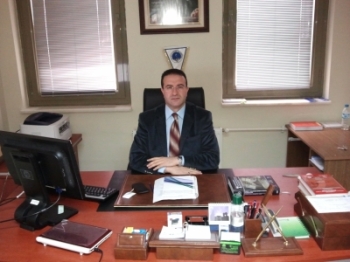 Sevgili ÖğrencilerBir ülkenin zenginliğinin en önemli göstergelerinden birisi sahip olduğu yeraltı kaynaklarıdır yani madenleridir. Madencilik, geçmişi neredeyse insanlık tarihi kadar eski olan bir meslek olup günümüzde de halen mühendislik alanları içerisinde önemli bir yere sahiptir. Metal, Seramik, Cam, Çimento, Boya vb. günlük hayatımızda kullandığımız vazgeçilemez ihtiyaç malzemelerimizin esası maden kaynaklarımızdır. Dolayısıyla birçok endüstri dalı varlığını madenciliğe borçludur. Maden Mühendisliği mesleği, cevherlerin açık veya yeraltı maden ocaklarından çıkarılması ile başlar ve ocaklardan alınan cevherlerin çeşitli boyut küçültme ve zenginleştirme işlemlerinden geçirilerek konsantre ürün eldesi aşamasına kadar devam eden bir süreci kapsar. Değerli ÖğrencilerAmacımız, sizleri madencilik sektörünün aradığı vasıflara sahip iyi bir maden mühendisi olarak yetiştirebilmektir. Bu amacı gerçekleştirebilecek iyi bir laboratuvar altyapısına ve akademik kadroya sahip olduğumuzu söyleyebilirim. Ayrıca, ihracat gelirleri bakımından Türkiye’deki Madencilik sektörünün lokomotifi konumunda bulunan Doğaltaşlar konusunda sahip olduğumuz altyapı imkanlarımızla ülkemizde Maden Mühendisliği Bölümü bulunan diğer Üniversitelere göre bu anlamda daha avantajlı olduğumuzu hususiyle vurgulamak isterim. Umuyorum ki Bölümümüze gelmiş olmaktan memnun olacaksınız. Bizler sizleri Bölümü’müzde görmekten büyük mutluluk duyacağız. Sormak istediğiniz bir şey, bir probleminiz veya bir öneriniz olduğunda şahsen veya e-posta ile bersoy@aku.edu.tr adresinden benimle iletişim kurmaya çekinmeyin. Üniversite yaşamınızda başarılar diler, en içten selam ve sevgilerimi sunarım.Prof. Dr. Bahri ERSOYMaden Mühendisliği Bölüm BaşkanıBölüm YönetimiMaden Mühendisliği Bölümü Öğretim Elemanları ve E-posta AdresleriYÜRÜRLÜKTEKİ MÜFREDAT- TYYÇ 2017MADEN MÜHENDİSLİĞİ BÖLÜMÜ 2018-2019 GÜZ YARIYILI DERS PROGRAMIMADEN MÜHENDİSLİĞİ BÖLÜMÜ GÜZ DÖNEMİ DERS İÇERİKLERİMADEN MÜHENDİSLİĞİ BÖLÜMÜ 1. SINIF DERS İÇERİKLERİMADEN MÜHENDİSLİĞİ BÖLÜMÜ 1. SINIF DERS İÇERİKLERİ----MADEN MÜHENDİSLİĞİ BÖLÜMÜ 1.SINIF DERS İÇERİKLERİ----MADEN MÜHENDİSLİĞİ BÖLÜMÜ 1. SINIF DERS İÇERİKLERİMADEN MÜHENDİSLİĞİ BÖLÜMÜ 1. SINIF DERS İÇERİKLERİMADEN MÜHENDİSLİĞİ BÖLÜMÜ 1. SINIF DERS İÇERİKLERİMADEN MÜHENDİSLİĞİ BÖLÜMÜ 1. SINIF DERS İÇERİKLERİ----MADEN MÜHENDİSLİĞİ BÖLÜMÜ 1. SINIF DERS İÇERİKLERİMADEN MÜHENDİSLİĞİ BÖLÜMÜ 1. SINIF DERS İÇERİKLERİMADEN MÜHENDİSLİĞİ BÖLÜMÜ 1. SINIF DERS İÇERİKLERİ----MADEN MÜHENDİSLİĞİ BÖLÜMÜ 1. SINIF DERS İÇERİKLERİ----MADEN MÜHENDİSLİĞİ BÖLÜMÜ 1. SINIF DERS İÇERİKLERİ----MADEN MÜHENDİSLİĞİ BÖLÜMÜ 1. SINIF DERS İÇERİKLERİ--MADEN MÜHENDİSLİĞİ BÖLÜMÜ 1. SINIF DERS İÇERİKLERİ----MADEN MÜHENDİSLİĞİ  BÖLÜMÜ 1. SINIF DERS İÇERİKLERİMADEN MÜHENDİSLİĞİ BÖLÜMÜ 1. SINIF DERS İÇERİKLERİMADEN MÜHENDİSLİĞİ BÖLÜMÜ 1. SINIF DERS İÇERİKLERİMADEN MÜHENDİSLİĞİ BÖLÜMÜ 1. SINIF DERS İÇERİKLERİMADEN MÜHENDİSLİĞİ BÖLÜMÜ 1. SINIF DERS İÇERİKLERİMADEN MÜHENDİSLİĞİ BÖLÜMÜ 1. SINIF DERS İÇERİKLERİMADEN MÜHENDİSLİĞİ BÖLÜMÜ 1. SINIF DERS İÇERİKLERİMADEN MÜHENDİSLİĞİ BÖLÜMÜ 1. SINIF DERS İÇERİKLERİMADEN MÜHENDİSLİĞİ BÖLÜMÜ 1. SINIF DERS İÇERİKLERİMADEN MÜHENDİSLİĞİ BÖLÜMÜ 1. SINIF DERS İÇERİKLERİMADEN MÜHENDİSLİĞİ BÖLÜMÜ 2. SINIF DERS İÇERİKLERİMADEN MÜHENDİSLİĞİ BÖLÜMÜ 2. SINIF DERS İÇERİKLERİMADEN MÜHENDİSLİĞİ BÖLÜMÜ 2. SINIF DERS İÇERİKLERİMADEN MÜHENDİSLİĞİ BÖLÜMÜ 2. SINIF DERS İÇERİKLERİMADEN MÜHENDİSLİĞİ BÖLÜMÜ 2. SINIF DERS İÇERİKLERİMADEN MÜHENDİSLİĞİ BÖLÜMÜ 2. SINIF DERS İÇERİKLERİMADEN MÜHENDİSLİĞİ BÖLÜMÜ 3. SINIF DERS İÇERİKLERİMADEN MÜHENDİSLİĞİ BÖLÜMÜ 3. SINIF DERS İÇERİKLERİMADEN MÜHENDİSLİĞİ BÖLÜMÜ 3. SINIF DERS İÇERİKLERİMADEN MÜHENDİSLİĞİ BÖLÜMÜ 3. SINIF DERS İÇERİKLERİMADEN MÜHENDİSLİĞİ BÖLÜMÜ 3. SINIF DERS İÇERİKLERİMADEN MÜHENDİSLİĞİ BÖLÜMÜ 3. SINIF DERS İÇERİKLERİMADEN MÜHENDİSLİĞİ BÖLÜMÜ 3. SINIF DERS İÇERİKLERİMADEN MÜHENDİSLİĞİ BÖLÜMÜ 3. SINIF DERS İÇERİKLERİMADEN MÜHENDİSLİĞİ BÖLÜMÜ 3. SINIF DERS İÇERİKLERİMADEN MÜHENDİSLİĞİ BÖLÜMÜ 3. SINIF DERS İÇERİKLERİ MADEN MÜHENDİSLİĞİ BÖLÜMÜ 3. SINIF DERS İÇERİKLERİMADEN MÜHENDİSLİĞİ BÖLÜMÜ 4. SINIF DERS İÇERİKLERİMADEN MÜHENDİSLİĞİ BÖLÜMÜ 4. SINIF DERS İÇERİKLERİMADEN MÜHENDİSLİĞİ BÖLÜMÜ 4. SINIF DERS İÇERİKLERİMADEN MÜHENDİSLİĞİ BÖLÜMÜ 4. SINIF DERS İÇERİKLERİNOT: ÖĞRENCİLERİN BU DERSİ ALABİLMELERİ İÇİN BİRİNCİ VE İKİNCİ SINIF DERSLERİNİ TAMAMLAMALARI GEREKMEKTEDİR.MADEN MÜHENDİSLİĞİ BÖLÜMÜ 4. SINIF DERS İÇERİKLERİMADEN MÜHENDİSLİĞİ BÖLÜMÜ 4. SINIF DERS İÇERİKLERİMADEN MÜHENDİSLİĞİ BÖLÜMÜ 4. SINIF DERS İÇERİKLERİMADEN MÜHENDİSLİĞİ BÖLÜMÜ 4. SINIF DERS İÇERİKLERİMADEN MÜHENDİSLİĞİ BÖLÜMÜ 4. SINIF DERS İÇERİKLERİMADEN MÜHENDİSLİĞİ BÖLÜMÜ 4. SINIF DERS İÇERİKLERİMADEN MÜHENDİSLİĞİ BÖLÜMÜ 4. SINIF DERS İÇERİKLERİMADEN MÜHENDİSLİĞİ BÖLÜMÜ 4. SINIF DERS İÇERİKLERİMADEN MÜHENDİSLİĞİ BÖLÜMÜ 4. SINIF DERS İÇERİKLERİMADEN MÜHENDİSLİĞİ BÖLÜMÜ 2018-2019 GÜZ DÖNEMİ ARA SINAV TARİHLERİ VE PROGRAMINOT: Ara Sınav Programı, sınavlar başlamadan iki hafta önce ilan edilecektir.MADEN MÜHENDİSLİĞİ BÖLÜMÜ 2018-2019 GÜZ DÖNEMİ FİNAL SINAV TARİHLERİ VE PROGRAMINOT: Final Sınav Programı, sınavlar başlamadan iki hafta önce ilan edilecektir.MADEN MÜHENDİSLİĞİ BÖLÜMÜ 2018-2019 GÜZ DÖNEMİ BÜTÜNLEME SINAVI TARİHLERİ VE PROGRAMIMADEN MÜHENDİSLİĞİ BÖLÜMÜ 2018-2019 BAHAR DÖNEMİMADEN MÜHENDİSLİĞİ BÖLÜMÜ 2018-2019 BAHAR YARIYILI DERS PROGRAMIMADEN MÜHENDİSLİĞİ BÖLÜMÜ BAHAR DÖNEMİ DERS İÇERİKLERİMADEN MÜHENDİSLİĞİ BÖLÜMÜ 1.SINIF DERS İÇERİKLERİMADEN MÜHENDİSLİĞİ BÖLÜMÜ 1. SINIF DERS İÇERİKLERİMADEN MÜHENDİSLİĞİ BÖLÜMÜ 1. SINIF DERS İÇERİKLERİMADEN MÜHENDİSLİĞİ BÖLÜMÜ 1. SINIF DERS İÇERİKLERİMADEN MÜHENDİSLİĞİ BÖLÜMÜ 1. SINIF DERS İÇERİKLERİMADEN MÜHENDİSLİĞİ BÖLÜMÜ 1. SINIF DERS İÇERİKLERİMADEN MÜHENDİSLİĞİ BÖLÜMÜ 1. SINIF DERS İÇERİKLERİMADEN MÜHENDİSLİĞİ BÖLÜMÜ 1. SINIF DERS İÇERİKLERİMADEN MÜHENDİSLİĞİ BÖLÜMÜ 2. SINIF DERS İÇERİKLERİMADEN MÜHENDİSLİĞİ BÖLÜMÜ 2. SINIF DERS İÇERİKLERİMADEN MÜHENDİSLİĞİ BÖLÜMÜ 2. SINIF DERS İÇERİKLERİMADEN MÜHENDİSLİĞİ BÖLÜMÜ 2. SINIF DERS İÇERİKLERİMADEN MÜHENDİSLİĞİ BÖLÜMÜ 2. SINIF DERS İÇERİKLERİMADEN MÜHENDİSLİĞİ BÖLÜMÜ 2. SINIF DERS İÇERİKLERİMADEN MÜHENDİSLİĞİ BÖLÜMÜ 3. SINIF DERS İÇERİKLERİMADEN MÜHENDİSLİĞİ BÖLÜMÜ 3. SINIF DERS İÇERİKLERİMADEN MÜHENDİSLİĞİ BÖLÜMÜ 3. SINIF DERS İÇERİKLERİMADEN MÜHENDİSLİĞİ BÖLÜMÜ 3. SINIF DERS İÇERİKLERİMADEN MÜHENDİSLİĞİ BÖLÜMÜ 3. SINIF DERS İÇERİKLERİMADEN MÜHENDİSLİĞİ BÖLÜMÜ 3. SINIF DERS İÇERİKLERİMADEN MÜHENDİSLİĞİ BÖLÜMÜ 3. SINIF DERS İÇERİKLERİMADEN MÜHENDİSLİĞİ BÖLÜMÜ 3. SINIF DERS İÇERİKLERİMADEN MÜHENDİSLİĞİ BÖLÜMÜ 3. SINIF DERS İÇERİKLERİ----MADEN MÜHENDİSLİĞİ BÖLÜMÜ 4. SINIF DERS İÇERİKLERİNOT: ÖĞRENCİLERİN BU DERSİ ALABİLMELERİ İÇİN BİRİNCİ VE İKİNCİ SINIF DERSLERİNİ TAMAMLAMALARI GEREKMEKTEDİR.MADEN MÜHENDİSLİĞİ BÖLÜMÜ 4. SINIF DERS İÇERİKLERİMADEN MÜHENDİSLİĞİ BÖLÜMÜ 4. SINIF DERS İÇERİKLERİMADEN MÜHENDİSLİĞİ BÖLÜMÜ 4. SINIF DERS İÇERİKLERİMADEN MÜHENDİSLİĞİ BÖLÜMÜ 4. SINIF DERS İÇERİKLERİMADEN MÜHENDİSLİĞİ BÖLÜMÜ 4. SINIF DERS İÇERİKLERİMADEN MÜHENDİSLİĞİ BÖLÜMÜ 4. SINIF DERS İÇERİKLERİMADEN MÜHENDİSLİĞİ BÖLÜMÜ 4. SINIF DERS İÇERİKLERİMADEN MÜHENDİSLİĞİ BÖLÜMÜ 4. SINIF DERS İÇERİKLERİMADEN MÜHENDİSLİĞİ BÖLÜMÜ 4. SINIF DERS İÇERİKLERİMADEN MÜHENDİSLİĞİ BÖLÜMÜ 4. SINIF DERS İÇERİKLERİMADEN MÜHENDİSLİĞİ BÖLÜMÜ 4. SINIF DERS İÇERİKLERİMADEN MÜHENDİSLİĞİ BÖLÜMÜ 4. SINIF DERS İÇERİKLERİMADEN MÜHENDİSLİĞİ BÖLÜMÜ 2018-2019 BAHAR DÖNEMİ VİZE SINAVI TARİHLERİ VE PROGRAMINOT: Vize Sınav Programı, sınavlar başlamadan iki hafta önce ilan edilecektir.MADEN MÜHENDİSLİĞİ BÖLÜMÜ 2018-2019 BAHAR DÖNEMİ FİNAL SINAVI TARİHLERİ VE PROGRAMINOT: Final Sınav Programı, sınavlar başlamadan iki hafta önce ilan edilecektir.MADEN MÜHENDİSLİĞİ BÖLÜMÜ 2017-2018 BAHAR DÖNEMİ BÜTÜNLEME SINAVI TARİHLERİ VE PROGRAMINOT: Bütünleme Sınav Programı, sınavlar başlamadan iki hafta önce ilan edilecektir.GörevUnvan ve Ad SoyadTelE-postaBölüm BaşkanıProf. Dr. Bahri ERSOY2182300 / 2346bersoy [at] aku.edu.trBölüm Başkanı YardımcısıDr. Öğr. Üyesi Z. Ebru SAYIN2182300 / 2383zerkan [at] aku.edu.trBölüm Başkanı YardımcısıDr. Öğr. Üyesi Erkan ÖZKAN2182300 / 2366eozkan [at] aku.edu.trCevher Hazırlama ABD BaşkanıProf. Dr. Bahri ERSOY2182300 / 2346bersoy [at] aku.edu.trMaden İşletme ABD BaşkanıProf. Dr. İ. Sedat BÜYÜKSAĞİŞ2182300 / 2333sbsagis [at] aku.edu.tr1. Sınıf DanışmanıDr. Öğr. Üyesi Z. Ebru SAYIN2182300 / 2483zerkan at] aku.edu.tr2. Sınıf DanışmanıArş. Gör. Mustafa GÜRSOY2182300 / 2430mgursoy [at] aku.edu.tr3. Sınıf DanışmanıDr. Öğr. Üyesi Erkan ÖZKAN2182300 / 2366eozkan [at] aku.edu.tr4. Sınıf DanışmanlarıDr. Öğr. Üyesi A. Ekrem ARITANArş. Gör. Hakan ÇİFTÇİ2182300 / 23292182300 / 2460aritan [at] aku.edu.trhciftci [at] aku.edu.trProf. Dr. Bahri ERSOY (Bölüm Başkanı)bersoy [at] aku.edu.trProf. Dr. Eyüp SABAHesabah [at] aku.edu.trProf. Dr. İsmail Sedat BÜYÜKSAĞİŞsbsagis [at] aku.edu.trDoç. Dr. İrfan Celal ENGİNicengin [at] aku.edu.trDoç. Dr. Fatih BAYRAMbayramfatih [at] aku.edu.trDr. Öğr. Üyesi  Muhammed Fatih Canmfcan [at] aku.edu.trDr. Öğr. Üyesi Erkan ÖZKANeozkan [at] aku.edu.trDr. Öğr. Üyesi Zehra Ebru Sayınzerkan [at] aku.edu.trDr. Öğr. Üyesi Ali Ekrem ARITANaritan [at] aku.edu.trArş. Gör. Hakan ÇİFTÇİhciftci [at] aku.edu.trArş. Gör. Mustafa GÜRSOYmgursoy [at] aku.edu.trÖğr. Gör. Zeyni ARSOYzarsoy [at] aku.edu.trÖğr. Gör. Murat SERTmsert [at] aku.edu.trMühendis Ali ÇAKIRacakir [at] aku.edu.trMühendis Mustafa ÇETİNmustafacetin [at] aku.edu.trMÜHENDİSLİK FAKÜLTESİMÜHENDİSLİK FAKÜLTESİMÜHENDİSLİK FAKÜLTESİMÜHENDİSLİK FAKÜLTESİMÜHENDİSLİK FAKÜLTESİMÜHENDİSLİK FAKÜLTESİMADEN MÜHENDİSLİĞİ BÖLÜMÜ PROGRAMIMADEN MÜHENDİSLİĞİ BÖLÜMÜ PROGRAMIMADEN MÜHENDİSLİĞİ BÖLÜMÜ PROGRAMIMADEN MÜHENDİSLİĞİ BÖLÜMÜ PROGRAMIMADEN MÜHENDİSLİĞİ BÖLÜMÜ PROGRAMIMADEN MÜHENDİSLİĞİ BÖLÜMÜ PROGRAMIBİRİNCİ YILBİRİNCİ YILBİRİNCİ YILBİRİNCİ YILBİRİNCİ YILBİRİNCİ YILBİRİNCİ YARIYILBİRİNCİ YARIYILBİRİNCİ YARIYILBİRİNCİ YARIYILBİRİNCİ YARIYILBİRİNCİ YARIYILNODERS ADITEORİKUYGULAMATOPLAMAKTS1Türk Dili I20222Yabancı Dil I30333Atatürk İlkeleri ve İnkılap Tarihi I20224Matematik I31465Fizik I21346Genel Kimya I31447Maden Mühendisliğine Giriş20228Teknik Resim12359Seçmeli Ders I2022TOPLAM2052530Seçilecek dersler (her seçmeli ders için en az 2 alternatif)Seçilecek dersler (her seçmeli ders için en az 2 alternatif)Seçilecek dersler (her seçmeli ders için en az 2 alternatif)Seçilecek dersler (her seçmeli ders için en az 2 alternatif)Seçilecek dersler (her seçmeli ders için en az 2 alternatif)1Güzel Sanatlar20222Şehir ve Üniversite Yaşamına Uyum20223Bilim Tarihi20224Kişisel Gelişim20225Sinema Televizyon20226Fotoğrafçılık20227Geleneksel Seramik20228Finansal Okur Yazarlık20229Sosyoloji202210Girişimcilik202211Kalite Yönetimi202212Etkili İletişim202213İlk Yardım202214Proje ve Risk Yönetimi202215Ebru Sanatı202216Yemek ve Pastacılık202217Mesleki Türkçe (YUÖT)202218Beden Eğitimi202219Halk Oyunları2022BİRİNCİ YILBİRİNCİ YILBİRİNCİ YILBİRİNCİ YILBİRİNCİ YILBİRİNCİ YILİKİNCİ YARIYILİKİNCİ YARIYILİKİNCİ YARIYILİKİNCİ YARIYILİKİNCİ YARIYILİKİNCİ YARIYIL1Türk Dili II20222Yabancı Dil II30333Atatürk İlkeleri ve İnkılap Tarihi II20224Matematik II31455Fizik II21346Genel Kimya II21347Genel Jeoloji20248Statik30359İş Sağlığı ve Güvenliği I1011TOPLAM2032330İKİNCİ YILİKİNCİ YILİKİNCİ YILİKİNCİ YILİKİNCİ YILİKİNCİ YILBİRİNCİ YARIYILBİRİNCİ YARIYILBİRİNCİ YARIYILBİRİNCİ YARIYILBİRİNCİ YARIYILBİRİNCİ YARIYILNODERS ADITEORİKUYGULAMATOPLAMAKTS1Mukavemet21342Diferansiyel Denklemler21353Mineraloji21344Termodinamik    30345Madenlerde Hazırlık ve Kazı30336Alan Dışı Seçmeli Ders I20227Seçmeli Ders II3034TOPLAM1732026Seçilecek dersler (her seçmeli ders için en az 2 alternatif)Seçilecek dersler (her seçmeli ders için en az 2 alternatif)Seçilecek dersler (her seçmeli ders için en az 2 alternatif)Seçilecek dersler (her seçmeli ders için en az 2 alternatif)Seçilecek dersler (her seçmeli ders için en az 2 alternatif)1Malzeme Bilgisi30342Material Science3034İKİNCİ YILİKİNCİ YILİKİNCİ YILİKİNCİ YILİKİNCİ YILİKİNCİ YILİKİNCİ YARIYILİKİNCİ YARIYILİKİNCİ YARIYILİKİNCİ YARIYILİKİNCİ YARIYILİKİNCİ YARIYILNODERS ADITEORİKUYGULAMATOPLAMAKTS1Cevher Hazırlama31442Petrografi21343Lineer Cebir20244Bilgisayar Destekli Tasarım12355Jeolojik Harita Bilgisi20236Alan Dışı Seçmeli Ders II20227Seçmeli Ders III3033TOPLAM1541925Seçilecek dersler (her seçmeli ders için en az 2 alternatif)Seçilecek dersler (her seçmeli ders için en az 2 alternatif)Seçilecek dersler (her seçmeli ders için en az 2 alternatif)Seçilecek dersler (her seçmeli ders için en az 2 alternatif)Seçilecek dersler (her seçmeli ders için en az 2 alternatif)1Açık İşletme30332Surface Mining3033Yaz Dönemi     Staj  IYaz Dönemi     Staj  I30 İş Günü30 İş Günü30 İş Günü9ÜÇÜNCÜ YILÜÇÜNCÜ YILÜÇÜNCÜ YILÜÇÜNCÜ YILÜÇÜNCÜ YILÜÇÜNCÜ YILBİRİNCİ YARIYILBİRİNCİ YARIYILBİRİNCİ YARIYILBİRİNCİ YARIYILBİRİNCİ YARIYILBİRİNCİ YARIYILNODERS ADITEORİKUYGULAMATOPLAMAKTS1Yeraltı Üretim Yöntemleri30332Maden Yatakları20223Cevher Zenginleştirme31444Topoğrafya21345Seçmeli Ders IV22456Seçmeli Ders V30347Seçmeli Ders VI3034TOPLAM1842226Seçmeli ders IV (her seçmeli ders için en az 2 alternatif)Seçmeli ders IV (her seçmeli ders için en az 2 alternatif)Seçmeli ders IV (her seçmeli ders için en az 2 alternatif)Seçmeli ders IV (her seçmeli ders için en az 2 alternatif)Seçmeli ders IV (her seçmeli ders için en az 2 alternatif)1Kaya Mekaniği22452Rock Mechanics2245Seçmeli ders V, VI (her seçmeli ders için en az 2 alternatif)Seçmeli ders V, VI (her seçmeli ders için en az 2 alternatif)Seçmeli ders V, VI (her seçmeli ders için en az 2 alternatif)Seçmeli ders V, VI (her seçmeli ders için en az 2 alternatif)Seçmeli ders V, VI (her seçmeli ders için en az 2 alternatif)1Mermer Jeolojisi30342Flotasyon30343Endüstriyel Hammaddeler30344Mermer Ocak İşletmeciliği30345İstatistik3034ÜÇÜNCÜ YILÜÇÜNCÜ YILÜÇÜNCÜ YILÜÇÜNCÜ YILÜÇÜNCÜ YILÜÇÜNCÜ YILİKİNCİ YARIYILİKİNCİ YARIYILİKİNCİ YARIYILİKİNCİ YARIYILİKİNCİ YARIYILİKİNCİ YARIYILNODERS ADITEORİKUYGULAMATOPLAMAKTS1Madenlerde Havalandırma20242Madenlerde Nakliyat ve Su Atımı30343Tahkimat20244Seçmeli Ders VII30355Seçmeli Ders VIII30346Seçmeli Ders IX3034TOPLAM1601625Seçmeli ders VII (her seçmeli ders için en az 2 alternatif)Seçmeli ders VII (her seçmeli ders için en az 2 alternatif)Seçmeli ders VII (her seçmeli ders için en az 2 alternatif)Seçmeli ders VII (her seçmeli ders için en az 2 alternatif)Seçmeli ders VII (her seçmeli ders için en az 2 alternatif)1Maden Makineleri30352Mining Machines3035Seçmeli ders VIII, IX (her seçmeli ders için en az 2 alternatif)Seçmeli ders VIII, IX (her seçmeli ders için en az 2 alternatif)Seçmeli ders VIII, IX (her seçmeli ders için en az 2 alternatif)Seçmeli ders VIII, IX (her seçmeli ders için en az 2 alternatif)Seçmeli ders VIII, IX (her seçmeli ders için en az 2 alternatif)1Doğal Yapı ve Kaplama Taşları30342Cevher Hazırlama Tes. Tas.30343Katı-Sıvı Ayırımı30344Sondaj Tekniği3034Yaz Dönemi    Staj II30 İş Günü30 İş Günü30 İş Günü9DÖRDÜNCÜ YILDÖRDÜNCÜ YILDÖRDÜNCÜ YILDÖRDÜNCÜ YILDÖRDÜNCÜ YILDÖRDÜNCÜ YILBİRİNCİ YARIYILBİRİNCİ YARIYILBİRİNCİ YARIYILBİRİNCİ YARIYILBİRİNCİ YARIYILBİRİNCİ YARIYILNODERS ADITEORİKUYGULAMATOPLAMAKTS1Maden Mühendisliğinde Tasarım (*)02262İş Sağlığı ve Güvenliği II20233Maden ve İş Hukuku20264Seçmeli Ders X20235Seçmeli Ders XI3034Seçmeli Ders XII3034Seçmeli Ders XIII3034TOPLAM1521730Seçmeli ders X  (her seçmeli ders için en az 2 alternatif)Seçmeli ders X  (her seçmeli ders için en az 2 alternatif)Seçmeli ders X  (her seçmeli ders için en az 2 alternatif)Seçmeli ders X  (her seçmeli ders için en az 2 alternatif)Seçmeli ders X  (her seçmeli ders için en az 2 alternatif)1Mühendislik Ekonomisi 20232Engineering Economy2023Seçmeli ders XI, XII, XIII (her seçmeli ders için en az 2 alternatif)Seçmeli ders XI, XII, XIII (her seçmeli ders için en az 2 alternatif)Seçmeli ders XI, XII, XIII (her seçmeli ders için en az 2 alternatif)Seçmeli ders XI, XII, XIII (her seçmeli ders için en az 2 alternatif)Seçmeli ders XI, XII, XIII (her seçmeli ders için en az 2 alternatif)1Mermer İşleme Tekniği30342Araştırma ve Rapor Yazma Teknikleri30343Maden Ekonomisi, Pazarlama30344Mermer Ocak Projelendirme30345Tünel ve Kuyu Açma30346Cevher Zenginleştirme Tesisleri30347Metalik Madenlerin Değerlendirilmesi3034(*)Öğrencilerin bu dersi alabilmeleri için ilk iki sınıftan dersinin kalmamış olması gerekir.(*)Öğrencilerin bu dersi alabilmeleri için ilk iki sınıftan dersinin kalmamış olması gerekir.(*)Öğrencilerin bu dersi alabilmeleri için ilk iki sınıftan dersinin kalmamış olması gerekir.(*)Öğrencilerin bu dersi alabilmeleri için ilk iki sınıftan dersinin kalmamış olması gerekir.(*)Öğrencilerin bu dersi alabilmeleri için ilk iki sınıftan dersinin kalmamış olması gerekir.DÖRDÜNCÜ YILDÖRDÜNCÜ YILDÖRDÜNCÜ YILDÖRDÜNCÜ YILDÖRDÜNCÜ YILDÖRDÜNCÜ YILİKİNCİ YARIYILİKİNCİ YARIYILİKİNCİ YARIYILİKİNCİ YARIYILİKİNCİ YARIYILİKİNCİ YARIYILNODERS ADITEORİKUYGULAMATOPLAMAKTS1Maden Mühendisliği Uygulamaları (*)02262Seçmeli Ders XIV30343Seçmeli Ders XV20254Seçmeli Ders XVI20235Seçmeli Ders XVII30346Seçmeli Ders XVIII30347Seçmeli Ders XIX3034TOPLAM1621830Seçmeli ders XIV (her seçmeli ders için en az 2 alternatif)Seçmeli ders XIV (her seçmeli ders için en az 2 alternatif)Seçmeli ders XIV (her seçmeli ders için en az 2 alternatif)Seçmeli ders XIV (her seçmeli ders için en az 2 alternatif)Seçmeli ders XIV (her seçmeli ders için en az 2 alternatif)1Mesleki Yabancı Dil30342Vocational Foreign Language3034Seçmeli ders XV (ikisinden biri seçilecek)Seçmeli ders XV (ikisinden biri seçilecek)Seçmeli ders XV (ikisinden biri seçilecek)Seçmeli ders XV (ikisinden biri seçilecek)Seçmeli ders XV (ikisinden biri seçilecek)1Kömür Hazırlama Teknolojisi20252Mermer İşleme Tesis Projelendirme2025Seçmeli ders XVI (ikisinden biri seçilecek)Seçmeli ders XVI (ikisinden biri seçilecek)Seçmeli ders XVI (ikisinden biri seçilecek)Seçmeli ders XVI (ikisinden biri seçilecek)Seçmeli ders XVI (ikisinden biri seçilecek)1Madencilik ve Çevre20232Mermer Atıklarının Değerlendirilmesi2023Seçmeli ders XVII, XVIII, XIX Seçmeli ders XVII, XVIII, XIX Seçmeli ders XVII, XVIII, XIX Seçmeli ders XVII, XVIII, XIX Seçmeli ders XVII, XVIII, XIX 1Standartlar ve Kalite Kont. Sist.30342Mermer Tasarım ve Dizaynı30343Endüstriyel Hammadde ve Hazırlama30344Çimento Teknolojisi30345Aglomerasyon30346Elektrik Makineleri ve Tesis Tekniği3034(*)Öğrencilerin bu dersi alabilmeleri için ilk iki sınıftan dersinin kalmamış olması gerekir.(*)Öğrencilerin bu dersi alabilmeleri için ilk iki sınıftan dersinin kalmamış olması gerekir.(*)Öğrencilerin bu dersi alabilmeleri için ilk iki sınıftan dersinin kalmamış olması gerekir.(*)Öğrencilerin bu dersi alabilmeleri için ilk iki sınıftan dersinin kalmamış olması gerekir.(*)Öğrencilerin bu dersi alabilmeleri için ilk iki sınıftan dersinin kalmamış olması gerekir.(*)Öğrencilerin bu dersi alabilmeleri için ilk iki sınıftan dersinin kalmamış olması gerekir.GENEL TOPLAMLARGENEL TOPLAMLARGENEL TOPLAMLARGENEL TOPLAMLARTOPLAM TEORİK DERS SAATİ SAYISI100100100TOPLAM UYGULAMA DERS SAATİ SAYISI232323TOPLAM SEÇMELİ DERS SAATİ SAYISI565656TOPLAM SEÇMELİ DERS AKTS KREDİSİ787878TOPLAM STAJ AKTS KREDİSİ181818TOPLAM AKTS KREDİSİ240240240GünSınıf08:3009:2009:3010:2010:3011:2011:3012:2013:0013:5014:0014:5015:0015:5016:0016:50Pazartesi1Teknik Resim 
Öğr. Gör. Emrah UlukütükTeknik Resim 
Öğr. Gör. Emrah UlukütükTeknik Resim 
Öğr. Gör. Emrah UlukütükFizik I (B1-B3)Fizik I (B1-B3)Fizik I (B1-B3)Pazartesi2Madenlerde Haz.ve KazıProf. Dr. İ. Sedat BüyüksağişMadenlerde Haz.ve KazıProf. Dr. İ. Sedat BüyüksağişMadenlerde Haz.ve KazıProf. Dr. İ. Sedat BüyüksağişDiferansiyel Denklemler (B1-B4)Diferansiyel Denklemler (B1-B4)Diferansiyel Denklemler (B1-B4)Pazartesi3FlotasyonDr. Öğr. Üyesi M. Fatih CanFlotasyonDr. Öğr. Üyesi M. Fatih CanFlotasyonDr. Öğr. Üyesi M. Fatih CanCevher ZenginleştirmeDr. Öğr. Üyesi Z. Ebru SayınCevher ZenginleştirmeDr. Öğr. Üyesi Z. Ebru SayınCevher ZenginleştirmeDr. Öğr. Üyesi Z. Ebru SayınCevher ZenginleştirmeDr. Öğr. Üyesi Z. Ebru SayınPazartesi4Maden Müh. Tas.(Prof. Dr. İ. Sedat Büyüksağiş, Prof. Dr. Eyüp Sabah, Dr. Öğr. Üyesi Erkan Özkan)Maden Müh. Tas.(Prof. Dr. Eyüp Sabah, Dr. Öğr. Üyesi Erkan Özkan)Mühendislik EkonomisiDr. Öğr. Üyesi Erkan ÖzkanMühendislik EkonomisiDr. Öğr. Üyesi Erkan ÖzkanMermer İşleme TeknikleriProf. Dr. İ. Sedat BüyüksağişMermer İşleme TeknikleriProf. Dr. İ. Sedat BüyüksağişMermer İşleme TeknikleriProf. Dr. İ. Sedat BüyüksağişMaden Müh. Tas.(Prof. Dr. İ. Sedat Büyüksağiş)Salı1Türk Dili I (G31)Okt. Kudret SavaşA.İ.T.T I (G31)Okt. Feyza Kurnaz ŞahinTürk Dili I (G31)Okt. Kudret SavaşGenel Kimya I (A1-A3)Genel Kimya I (A1-A3)Salı2MineralojiDr. Öğr. Üyesi Tülay AltayMineralojiDr. Öğr. Üyesi Tülay AltayMineralojiDr. Öğr. Üyesi Tülay AltaySalı3Kaya MekaniğiDoç. Dr. İrfan C. EnginKaya MekaniğiDoç. Dr. İrfan C. EnginKaya MekaniğiDoç. Dr. İrfan C. EnginKaya MekaniğiDoç. Dr. İrfan C. EnginEndüstriyel HammaddelerProf. Dr. Ahmet YıldızEndüstriyel HammaddelerProf. Dr. Ahmet YıldızEndüstriyel HammaddelerProf. Dr. Ahmet YıldızSalı4Maden Müh. Tas.(Prof. Dr. Bahri Ersoy)Metalik Madenlerin Değerlendirilmesi     Dr. Öğr. Üyesi Z. Ebru SayınMetalik Madenlerin Değerlendirilmesi     Dr. Öğr. Üyesi Z. Ebru SayınMetalik Madenlerin Değerlendirilmesi     Dr. Öğr. Üyesi Z. Ebru SayınMaden ve İş HukukuProf. Dr. Bahri ErsoyMaden ve İş HukukuProf. Dr. Bahri ErsoyTünel ve Kuyu AçmaProf. Dr. İ. Sedat BüyüksağişTünel ve Kuyu AçmaProf. Dr. İ. Sedat BüyüksağişÇarşamba1Yabancı Dil I (B1-B2)Yabancı Dil I (B1-B2)Yabancı Dil I (B1-B2)Maden Mühendisliğine Giriş     Doç. Dr. İrfan C. EnginMaden Mühendisliğine Giriş     Doç. Dr. İrfan C. EnginÇarşamba2Malzeme BilgisiProf. Dr. Bahri ErsoyMalzeme BilgisiProf. Dr. Bahri ErsoyMalzeme BilgisiProf. Dr. Bahri ErsoyTermodinamikDoç. Dr. Sedat YurdakalTermodinamikDoç. Dr. Sedat YurdakalTermodinamikDoç. Dr. Sedat YurdakalÇarşamba3İstatistikDr. Öğr. Üyesi Erkan ÖzkanİstatistikDr. Öğr. Üyesi Erkan ÖzkanİstatistikDr. Öğr. Üyesi Erkan ÖzkanMaden YataklarıDr. Öğr. Üyesi Metin BağcıMaden YataklarıDr. Öğr. Üyesi Metin BağcıYeraltı Üretim YöntemleriDr. Öğr. Üyesi A. Ekrem ArıtanYeraltı Üretim YöntemleriDr. Öğr. Üyesi A. Ekrem ArıtanYeraltı Üretim YöntemleriDr. Öğr. Üyesi A. Ekrem ArıtanÇarşamba4Maden Müh. Tasarım(Prof. Dr. Bahri Ersoy)İş Sağlığı ve Güvenliği IIDr. Öğr. Üyesi A. Ekrem Arıtanİş Sağlığı ve Güvenliği IIDr. Öğr. Üyesi A. Ekrem ArıtanTünel ve Kuyu AçmaProf. Dr. İ. Sedat BüyüksağişCevher Zenginleştirme TesisleriProf. Dr. Bahri ErsoyCevher Zenginleştirme TesisleriProf. Dr. Bahri ErsoyCevher Zenginleştirme TesisleriProf. Dr. Bahri ErsoyPerşembe1Genel Kimya I (A1-A3)Genel Kimya I (A1-A3)Matematilk I (B1-B3)Matematilk I (B1-B3)Matematilk I (B1-B3)Matematilk I (B1-B3)Perşembe2MukavemetÖğr. Gör. Erdoğan BayrakMukavemetÖğr. Gör. Erdoğan BayrakMukavemetÖğr. Gör. Erdoğan BayrakPerşembe3Mermer JeolojisiDoç. Dr. M. Yavuz ÇelikMermer JeolojisiDoç. Dr. M. Yavuz ÇelikMermer JeolojisiDoç. Dr. M. Yavuz ÇelikTopoğrafyaDoç. Dr. Metin ErsoyTopoğrafyaDoç. Dr. Metin ErsoyTopoğrafyaDoç. Dr. Metin ErsoyPerşembe4Araştırma ve Rapor YazmaDr. Öğr. Üyesi Z. Ebru SayınAraştırma ve Rapor YazmaDr. Öğr. Üyesi Z. Ebru SayınAraştırma ve Rapor YazmaDr. Öğr. Üyesi Z. Ebru SayınMermer Ocak ProjelendirmeDoç Dr. İrfan C. EnginMermer Ocak ProjelendirmeDoç Dr. İrfan C. EnginMermer Ocak ProjelendirmeDoç Dr. İrfan C. EnginCuma1A.İ.T.T I (G31)Okt. Feyza Kurnaz ŞahinSeçmeli 1 NÖSeçmeli 1 NÖCuma2Alan Dışı Seçmeli Mühendislikte Arduino ile Programlamaya GirişDoç.Dr. İrfan C. EnginAlan Dışı Seçmeli Maden Mühendisliğinde İş Sağlığı ve GüvenliğiDr. Öğr. Üyesi A. Ekrem ArıtanAlan Dışı Seçmeli Mühendislikte Arduino ile Programlamaya GirişDoç.Dr. İrfan C. EnginAlan Dışı Seçmeli Maden Mühendisliğinde İş Sağlığı ve GüvenliğiDr. Öğr. Üyesi A. Ekrem ArıtanCuma3Mermer Ocak İşletmeciliğiDoç. Dr. Metin ErsoyMermer Ocak İşletmeciliğiDoç. Dr. Metin ErsoyMermer Ocak İşletmeciliğiDoç. Dr. Metin ErsoyCuma4Maden Müh. Tasarım(Dr. Öğr. Üyesi A. Ekrem Arıtan)Maden Müh. Tasarım(Dr. Öğr. Üyesi A. Ekrem Arıtan)Dersin Kodu ve AdıDersin Kodu ve Adı101 MATEMATİK I101 MATEMATİK I101 MATEMATİK I101 MATEMATİK IÖğretim ElemanıÖğretim ElemanıDersin Amaç ve Hedefleri Dersin Amaç ve Hedefleri Temel Matematiksel yapılarının, Matematikte ispat yöntemlerinin öğretilmesi ve Analitik düşünme yeteneğinin kazandırılması.Temel Matematiksel yapılarının, Matematikte ispat yöntemlerinin öğretilmesi ve Analitik düşünme yeteneğinin kazandırılması.Temel Matematiksel yapılarının, Matematikte ispat yöntemlerinin öğretilmesi ve Analitik düşünme yeteneğinin kazandırılması.Temel Matematiksel yapılarının, Matematikte ispat yöntemlerinin öğretilmesi ve Analitik düşünme yeteneğinin kazandırılması.Dersin Temel KaynaklarıDersin Temel KaynaklarıBalci M. Analiz I ve Tüm Matematik Analiz kitapları Teorik anlatım ve konuyla ilgili problem çözümlerinin yapıldığı uygulamaBalci M. Analiz I ve Tüm Matematik Analiz kitapları Teorik anlatım ve konuyla ilgili problem çözümlerinin yapıldığı uygulamaBalci M. Analiz I ve Tüm Matematik Analiz kitapları Teorik anlatım ve konuyla ilgili problem çözümlerinin yapıldığı uygulamaBalci M. Analiz I ve Tüm Matematik Analiz kitapları Teorik anlatım ve konuyla ilgili problem çözümlerinin yapıldığı uygulamaTeoriTeoriTeoriUyg.ECTSZorunlu/Seçmeli33316ZDers İçerikleriDers İçerikleriDers İçerikleriDers İçerikleriDers İçerikleriDers İçerikleriHaftaKonularKonularKonularKonularKonular1GirişGirişGirişGirişGiriş2Doğal sayılar, rasyonel sayılar, irrasyonel sayılar ve reel sayı cümleleriDoğal sayılar, rasyonel sayılar, irrasyonel sayılar ve reel sayı cümleleriDoğal sayılar, rasyonel sayılar, irrasyonel sayılar ve reel sayı cümleleriDoğal sayılar, rasyonel sayılar, irrasyonel sayılar ve reel sayı cümleleriDoğal sayılar, rasyonel sayılar, irrasyonel sayılar ve reel sayı cümleleri3Lineer nokta cümlelerinin özelikleri ve tamlık aksiyomuLineer nokta cümlelerinin özelikleri ve tamlık aksiyomuLineer nokta cümlelerinin özelikleri ve tamlık aksiyomuLineer nokta cümlelerinin özelikleri ve tamlık aksiyomuLineer nokta cümlelerinin özelikleri ve tamlık aksiyomu4Genişletilmiş reel sayılar ve kompleks sayılarGenişletilmiş reel sayılar ve kompleks sayılarGenişletilmiş reel sayılar ve kompleks sayılarGenişletilmiş reel sayılar ve kompleks sayılarGenişletilmiş reel sayılar ve kompleks sayılar5Diziler, alt diziler, yakınsak diziler, alt limit ve üst limit, Cauchy dizileriDiziler, alt diziler, yakınsak diziler, alt limit ve üst limit, Cauchy dizileriDiziler, alt diziler, yakınsak diziler, alt limit ve üst limit, Cauchy dizileriDiziler, alt diziler, yakınsak diziler, alt limit ve üst limit, Cauchy dizileriDiziler, alt diziler, yakınsak diziler, alt limit ve üst limit, Cauchy dizileri6Fonksiyonlarda limitFonksiyonlarda limitFonksiyonlarda limitFonksiyonlarda limitFonksiyonlarda limit7Fonksiyonlarda süreklilikFonksiyonlarda süreklilikFonksiyonlarda süreklilikFonksiyonlarda süreklilikFonksiyonlarda süreklilik8Ara sınavAra sınavAra sınavAra sınavAra sınav9Trigonometrik, üstel, logaritmik ve hiperbolik fonksiyonlarTrigonometrik, üstel, logaritmik ve hiperbolik fonksiyonlarTrigonometrik, üstel, logaritmik ve hiperbolik fonksiyonlarTrigonometrik, üstel, logaritmik ve hiperbolik fonksiyonlarTrigonometrik, üstel, logaritmik ve hiperbolik fonksiyonlar10Düzgün süreklilik, sürekli fonksiyonların özelikleriDüzgün süreklilik, sürekli fonksiyonların özelikleriDüzgün süreklilik, sürekli fonksiyonların özelikleriDüzgün süreklilik, sürekli fonksiyonların özelikleriDüzgün süreklilik, sürekli fonksiyonların özelikleri11Türev, türev almada genel kurallarTürev, türev almada genel kurallarTürev, türev almada genel kurallarTürev, türev almada genel kurallarTürev, türev almada genel kurallar12Kapalı ve parametrik fonksiyonların türevleri, yüksek mertebeden türevlerKapalı ve parametrik fonksiyonların türevleri, yüksek mertebeden türevlerKapalı ve parametrik fonksiyonların türevleri, yüksek mertebeden türevlerKapalı ve parametrik fonksiyonların türevleri, yüksek mertebeden türevlerKapalı ve parametrik fonksiyonların türevleri, yüksek mertebeden türevler13Türevin geometrik ve fiziksel anlamları , ekstremumlar, türeve ilişkin teoremlerTürevin geometrik ve fiziksel anlamları , ekstremumlar, türeve ilişkin teoremlerTürevin geometrik ve fiziksel anlamları , ekstremumlar, türeve ilişkin teoremlerTürevin geometrik ve fiziksel anlamları , ekstremumlar, türeve ilişkin teoremlerTürevin geometrik ve fiziksel anlamları , ekstremumlar, türeve ilişkin teoremler14Limitlerde belirsiz şekiller ve diferensiyelLimitlerde belirsiz şekiller ve diferensiyelLimitlerde belirsiz şekiller ve diferensiyelLimitlerde belirsiz şekiller ve diferensiyelLimitlerde belirsiz şekiller ve diferensiyel15Final SınavıFinal SınavıFinal SınavıFinal SınavıFinal SınavıDersin Kodu ve AdıDersin Kodu ve Adı103 FİZİK I103 FİZİK I103 FİZİK I103 FİZİK IÖğretim ElemanıÖğretim ElemanıDersin Amaç ve Hedefleri Dersin Amaç ve Hedefleri Bu ders, öğrencilere, Fen ve Mühendislik alanları ile ilgili temel bilgileri kazandırmak üzere programa alınmıştır. Başlıca iki amacı vardır: Fiziğin temel kavram ve ilkelerinin, açık ve mantıksal bir biçimde ortaya konulması, ve kazanılan bu bilgilerin, gerçek yaşamda karşılaşılan çok sayıda konu ve problemin anlaşılması ve aydınlatılmasında kullanılabilmesidir.Bu ders, öğrencilere, Fen ve Mühendislik alanları ile ilgili temel bilgileri kazandırmak üzere programa alınmıştır. Başlıca iki amacı vardır: Fiziğin temel kavram ve ilkelerinin, açık ve mantıksal bir biçimde ortaya konulması, ve kazanılan bu bilgilerin, gerçek yaşamda karşılaşılan çok sayıda konu ve problemin anlaşılması ve aydınlatılmasında kullanılabilmesidir.Bu ders, öğrencilere, Fen ve Mühendislik alanları ile ilgili temel bilgileri kazandırmak üzere programa alınmıştır. Başlıca iki amacı vardır: Fiziğin temel kavram ve ilkelerinin, açık ve mantıksal bir biçimde ortaya konulması, ve kazanılan bu bilgilerin, gerçek yaşamda karşılaşılan çok sayıda konu ve problemin anlaşılması ve aydınlatılmasında kullanılabilmesidir.Bu ders, öğrencilere, Fen ve Mühendislik alanları ile ilgili temel bilgileri kazandırmak üzere programa alınmıştır. Başlıca iki amacı vardır: Fiziğin temel kavram ve ilkelerinin, açık ve mantıksal bir biçimde ortaya konulması, ve kazanılan bu bilgilerin, gerçek yaşamda karşılaşılan çok sayıda konu ve problemin anlaşılması ve aydınlatılmasında kullanılabilmesidir.Dersin Temel KaynaklarıDersin Temel Kaynakları Sears ve Zemanskyinin Üniversite Fiziği Cilt 1- Young ve Freedman, Pearson ya. teorik anlatım, soru ve cevap, problem çözüm Sears ve Zemanskyinin Üniversite Fiziği Cilt 1- Young ve Freedman, Pearson ya. teorik anlatım, soru ve cevap, problem çözüm Sears ve Zemanskyinin Üniversite Fiziği Cilt 1- Young ve Freedman, Pearson ya. teorik anlatım, soru ve cevap, problem çözüm Sears ve Zemanskyinin Üniversite Fiziği Cilt 1- Young ve Freedman, Pearson ya. teorik anlatım, soru ve cevap, problem çözümTeoriTeoriTeoriUyg.ECTSZorunlu/Seçmeli22214ZDers İçerikleriDers İçerikleriDers İçerikleriDers İçerikleriDers İçerikleriDers İçerikleriHaftaKonularKonularKonularKonularKonular1GirişGirişGirişGirişGiriş2Fizik ve Ölçme: a) Uzunluk, kütle ve zaman standartları b) Boyut analizi c) Anlamlı rakamlarFizik ve Ölçme: a) Uzunluk, kütle ve zaman standartları b) Boyut analizi c) Anlamlı rakamlarFizik ve Ölçme: a) Uzunluk, kütle ve zaman standartları b) Boyut analizi c) Anlamlı rakamlarFizik ve Ölçme: a) Uzunluk, kütle ve zaman standartları b) Boyut analizi c) Anlamlı rakamlarFizik ve Ölçme: a) Uzunluk, kütle ve zaman standartları b) Boyut analizi c) Anlamlı rakamlar3Vektörler: a) Koordinat sistemleri b) Vektörel ve skaler nicelikler c) Vektörlerin bazı özellikleri d) Bir vektörün bileşenleri ve birim vektörler e) İki vektörün çarpımıVektörler: a) Koordinat sistemleri b) Vektörel ve skaler nicelikler c) Vektörlerin bazı özellikleri d) Bir vektörün bileşenleri ve birim vektörler e) İki vektörün çarpımıVektörler: a) Koordinat sistemleri b) Vektörel ve skaler nicelikler c) Vektörlerin bazı özellikleri d) Bir vektörün bileşenleri ve birim vektörler e) İki vektörün çarpımıVektörler: a) Koordinat sistemleri b) Vektörel ve skaler nicelikler c) Vektörlerin bazı özellikleri d) Bir vektörün bileşenleri ve birim vektörler e) İki vektörün çarpımıVektörler: a) Koordinat sistemleri b) Vektörel ve skaler nicelikler c) Vektörlerin bazı özellikleri d) Bir vektörün bileşenleri ve birim vektörler e) İki vektörün çarpımı4Bir Boyutta Hareket: a) Yerdeğiştirme, hız ve sürat b) Ani hız ve sürat c) İvme d) Bir boyutta sabit ivmeli hareket e) Serbest düşen cisimlerBir Boyutta Hareket: a) Yerdeğiştirme, hız ve sürat b) Ani hız ve sürat c) İvme d) Bir boyutta sabit ivmeli hareket e) Serbest düşen cisimlerBir Boyutta Hareket: a) Yerdeğiştirme, hız ve sürat b) Ani hız ve sürat c) İvme d) Bir boyutta sabit ivmeli hareket e) Serbest düşen cisimlerBir Boyutta Hareket: a) Yerdeğiştirme, hız ve sürat b) Ani hız ve sürat c) İvme d) Bir boyutta sabit ivmeli hareket e) Serbest düşen cisimlerBir Boyutta Hareket: a) Yerdeğiştirme, hız ve sürat b) Ani hız ve sürat c) İvme d) Bir boyutta sabit ivmeli hareket e) Serbest düşen cisimler5İki Boyutta Hareket: a) Yerdeğiştirme, hız ve ivme vektörleri b) İki boyutta sabit ivmeli hareket c) Eğik atış hareketi d) Düzgün dairesel hareket e) Teğetsel ve radyal ivme f) Bağıl hız ve bağıl ivmeİki Boyutta Hareket: a) Yerdeğiştirme, hız ve ivme vektörleri b) İki boyutta sabit ivmeli hareket c) Eğik atış hareketi d) Düzgün dairesel hareket e) Teğetsel ve radyal ivme f) Bağıl hız ve bağıl ivmeİki Boyutta Hareket: a) Yerdeğiştirme, hız ve ivme vektörleri b) İki boyutta sabit ivmeli hareket c) Eğik atış hareketi d) Düzgün dairesel hareket e) Teğetsel ve radyal ivme f) Bağıl hız ve bağıl ivmeİki Boyutta Hareket: a) Yerdeğiştirme, hız ve ivme vektörleri b) İki boyutta sabit ivmeli hareket c) Eğik atış hareketi d) Düzgün dairesel hareket e) Teğetsel ve radyal ivme f) Bağıl hız ve bağıl ivmeİki Boyutta Hareket: a) Yerdeğiştirme, hız ve ivme vektörleri b) İki boyutta sabit ivmeli hareket c) Eğik atış hareketi d) Düzgün dairesel hareket e) Teğetsel ve radyal ivme f) Bağıl hız ve bağıl ivme6Hareket Kanunları: a) Kuvvet kavramı b) Newton’un birinci yasası ve eylemsiz sistemler c) Kütle d) Newton’un ikinci yasası e) Newton’un üçüncü yasası f) Newton yasalarının bazı uygulamaları g) Sürtünme kuvvetleriHareket Kanunları: a) Kuvvet kavramı b) Newton’un birinci yasası ve eylemsiz sistemler c) Kütle d) Newton’un ikinci yasası e) Newton’un üçüncü yasası f) Newton yasalarının bazı uygulamaları g) Sürtünme kuvvetleriHareket Kanunları: a) Kuvvet kavramı b) Newton’un birinci yasası ve eylemsiz sistemler c) Kütle d) Newton’un ikinci yasası e) Newton’un üçüncü yasası f) Newton yasalarının bazı uygulamaları g) Sürtünme kuvvetleriHareket Kanunları: a) Kuvvet kavramı b) Newton’un birinci yasası ve eylemsiz sistemler c) Kütle d) Newton’un ikinci yasası e) Newton’un üçüncü yasası f) Newton yasalarının bazı uygulamaları g) Sürtünme kuvvetleriHareket Kanunları: a) Kuvvet kavramı b) Newton’un birinci yasası ve eylemsiz sistemler c) Kütle d) Newton’un ikinci yasası e) Newton’un üçüncü yasası f) Newton yasalarının bazı uygulamaları g) Sürtünme kuvvetleri7İş ve Kinetik Enerji: a) Sabit kuvvetin yaptığı iş b) Değişen bir kuvvetin yaptığı iş c) Kinetik enerji ve iş-kinetik enerji teoremi d) Güçİş ve Kinetik Enerji: a) Sabit kuvvetin yaptığı iş b) Değişen bir kuvvetin yaptığı iş c) Kinetik enerji ve iş-kinetik enerji teoremi d) Güçİş ve Kinetik Enerji: a) Sabit kuvvetin yaptığı iş b) Değişen bir kuvvetin yaptığı iş c) Kinetik enerji ve iş-kinetik enerji teoremi d) Güçİş ve Kinetik Enerji: a) Sabit kuvvetin yaptığı iş b) Değişen bir kuvvetin yaptığı iş c) Kinetik enerji ve iş-kinetik enerji teoremi d) Güçİş ve Kinetik Enerji: a) Sabit kuvvetin yaptığı iş b) Değişen bir kuvvetin yaptığı iş c) Kinetik enerji ve iş-kinetik enerji teoremi d) Güç8ArasınavArasınavArasınavArasınavArasınav9Genel tekrar Genel tekrar Genel tekrar Genel tekrar Genel tekrar 10Potansiyel Enerji ve Enerjinin Korunumu: a) Potansiyel enerji b) Korunumlu ve korunumsuz kuvvetler c) Korunumlu kuvvetler ve potansiyel enerji d) Mekanik enerjinin korunumu e) Korunumsuz kuvvetlerin yaptığı işPotansiyel Enerji ve Enerjinin Korunumu: a) Potansiyel enerji b) Korunumlu ve korunumsuz kuvvetler c) Korunumlu kuvvetler ve potansiyel enerji d) Mekanik enerjinin korunumu e) Korunumsuz kuvvetlerin yaptığı işPotansiyel Enerji ve Enerjinin Korunumu: a) Potansiyel enerji b) Korunumlu ve korunumsuz kuvvetler c) Korunumlu kuvvetler ve potansiyel enerji d) Mekanik enerjinin korunumu e) Korunumsuz kuvvetlerin yaptığı işPotansiyel Enerji ve Enerjinin Korunumu: a) Potansiyel enerji b) Korunumlu ve korunumsuz kuvvetler c) Korunumlu kuvvetler ve potansiyel enerji d) Mekanik enerjinin korunumu e) Korunumsuz kuvvetlerin yaptığı işPotansiyel Enerji ve Enerjinin Korunumu: a) Potansiyel enerji b) Korunumlu ve korunumsuz kuvvetler c) Korunumlu kuvvetler ve potansiyel enerji d) Mekanik enerjinin korunumu e) Korunumsuz kuvvetlerin yaptığı iş11Doğrusal Momentum ve Çarpışmalar: a) Doğrusal momentum ve korunumu b) İmpuls ve momentum c) Çarpışmalar d) Bir boyutta esnek ve esnek olmayan çarpışmalar e) İki boyutta çarpışmalar f) Kütle merkezi g) Parçacıklar sisteminin hareketiDoğrusal Momentum ve Çarpışmalar: a) Doğrusal momentum ve korunumu b) İmpuls ve momentum c) Çarpışmalar d) Bir boyutta esnek ve esnek olmayan çarpışmalar e) İki boyutta çarpışmalar f) Kütle merkezi g) Parçacıklar sisteminin hareketiDoğrusal Momentum ve Çarpışmalar: a) Doğrusal momentum ve korunumu b) İmpuls ve momentum c) Çarpışmalar d) Bir boyutta esnek ve esnek olmayan çarpışmalar e) İki boyutta çarpışmalar f) Kütle merkezi g) Parçacıklar sisteminin hareketiDoğrusal Momentum ve Çarpışmalar: a) Doğrusal momentum ve korunumu b) İmpuls ve momentum c) Çarpışmalar d) Bir boyutta esnek ve esnek olmayan çarpışmalar e) İki boyutta çarpışmalar f) Kütle merkezi g) Parçacıklar sisteminin hareketiDoğrusal Momentum ve Çarpışmalar: a) Doğrusal momentum ve korunumu b) İmpuls ve momentum c) Çarpışmalar d) Bir boyutta esnek ve esnek olmayan çarpışmalar e) İki boyutta çarpışmalar f) Kütle merkezi g) Parçacıklar sisteminin hareketi12Katı Cismin Sabit Bir Eksen Etrafında Dönmesi: a) Açısal yerdeğiştirme, hız ve ivme b) Dönme kinematiği: sabit açısal ivmeli dönme hareketi c) Açısal ve doğrusal nicelikler d) Dönme enerjisi e) Eylemsizlik momentinin hesabıKatı Cismin Sabit Bir Eksen Etrafında Dönmesi: a) Açısal yerdeğiştirme, hız ve ivme b) Dönme kinematiği: sabit açısal ivmeli dönme hareketi c) Açısal ve doğrusal nicelikler d) Dönme enerjisi e) Eylemsizlik momentinin hesabıKatı Cismin Sabit Bir Eksen Etrafında Dönmesi: a) Açısal yerdeğiştirme, hız ve ivme b) Dönme kinematiği: sabit açısal ivmeli dönme hareketi c) Açısal ve doğrusal nicelikler d) Dönme enerjisi e) Eylemsizlik momentinin hesabıKatı Cismin Sabit Bir Eksen Etrafında Dönmesi: a) Açısal yerdeğiştirme, hız ve ivme b) Dönme kinematiği: sabit açısal ivmeli dönme hareketi c) Açısal ve doğrusal nicelikler d) Dönme enerjisi e) Eylemsizlik momentinin hesabıKatı Cismin Sabit Bir Eksen Etrafında Dönmesi: a) Açısal yerdeğiştirme, hız ve ivme b) Dönme kinematiği: sabit açısal ivmeli dönme hareketi c) Açısal ve doğrusal nicelikler d) Dönme enerjisi e) Eylemsizlik momentinin hesabı13Katı Cismin Sabit Bir Eksen Etrafında Dönmesi (devam): f) Tork g) Tork ve açısal ivme arasında bağıntı h) Dönme hareketinde iş, güç ve enerjiKatı Cismin Sabit Bir Eksen Etrafında Dönmesi (devam): f) Tork g) Tork ve açısal ivme arasında bağıntı h) Dönme hareketinde iş, güç ve enerjiKatı Cismin Sabit Bir Eksen Etrafında Dönmesi (devam): f) Tork g) Tork ve açısal ivme arasında bağıntı h) Dönme hareketinde iş, güç ve enerjiKatı Cismin Sabit Bir Eksen Etrafında Dönmesi (devam): f) Tork g) Tork ve açısal ivme arasında bağıntı h) Dönme hareketinde iş, güç ve enerjiKatı Cismin Sabit Bir Eksen Etrafında Dönmesi (devam): f) Tork g) Tork ve açısal ivme arasında bağıntı h) Dönme hareketinde iş, güç ve enerji14Yuvarlanma Hareketi ve Açısal Momentum: a) Katı cismin yuvarlanma hareketi b) Bir parçacığın açısal momentumu c) Dönen katı cismin açısal momentumu d) Açısal momentumun korunumuYuvarlanma Hareketi ve Açısal Momentum: a) Katı cismin yuvarlanma hareketi b) Bir parçacığın açısal momentumu c) Dönen katı cismin açısal momentumu d) Açısal momentumun korunumuYuvarlanma Hareketi ve Açısal Momentum: a) Katı cismin yuvarlanma hareketi b) Bir parçacığın açısal momentumu c) Dönen katı cismin açısal momentumu d) Açısal momentumun korunumuYuvarlanma Hareketi ve Açısal Momentum: a) Katı cismin yuvarlanma hareketi b) Bir parçacığın açısal momentumu c) Dönen katı cismin açısal momentumu d) Açısal momentumun korunumuYuvarlanma Hareketi ve Açısal Momentum: a) Katı cismin yuvarlanma hareketi b) Bir parçacığın açısal momentumu c) Dönen katı cismin açısal momentumu d) Açısal momentumun korunumu15Final sınavıFinal sınavıFinal sınavıFinal sınavıFinal sınavıDersin Kodu ve AdıDersin Kodu ve Adı111 Maden Mühendisliğine Giriş111 Maden Mühendisliğine Giriş111 Maden Mühendisliğine Giriş111 Maden Mühendisliğine GirişÖğretim ElemanıÖğretim Elemanı Doç. Dr. İrfan Celal ENGİN Doç. Dr. İrfan Celal ENGİN Doç. Dr. İrfan Celal ENGİN Doç. Dr. İrfan Celal ENGİNDersin Amaç ve Hedefleri Dersin Amaç ve Hedefleri  Madenciliğin tarifi, mesleğin önemi, mesleğin çalışma koşulları, ilginç yönleri. Madenciliğin tarihçesi, dünyada gelişimi, Türkiye’de gelişimi, dünya ve Türkiye’de önemli madencilik faaliyetleri, Türkiye ekonomisinde madenciliğin yeri. Mermercilik sektöründeki gelişmeleri hakkında genel bilgi vermektir Madenciliğin tarifi, mesleğin önemi, mesleğin çalışma koşulları, ilginç yönleri. Madenciliğin tarihçesi, dünyada gelişimi, Türkiye’de gelişimi, dünya ve Türkiye’de önemli madencilik faaliyetleri, Türkiye ekonomisinde madenciliğin yeri. Mermercilik sektöründeki gelişmeleri hakkında genel bilgi vermektir Madenciliğin tarifi, mesleğin önemi, mesleğin çalışma koşulları, ilginç yönleri. Madenciliğin tarihçesi, dünyada gelişimi, Türkiye’de gelişimi, dünya ve Türkiye’de önemli madencilik faaliyetleri, Türkiye ekonomisinde madenciliğin yeri. Mermercilik sektöründeki gelişmeleri hakkında genel bilgi vermektir Madenciliğin tarifi, mesleğin önemi, mesleğin çalışma koşulları, ilginç yönleri. Madenciliğin tarihçesi, dünyada gelişimi, Türkiye’de gelişimi, dünya ve Türkiye’de önemli madencilik faaliyetleri, Türkiye ekonomisinde madenciliğin yeri. Mermercilik sektöründeki gelişmeleri hakkında genel bilgi vermektirDersin Temel KaynaklarıDersin Temel Kaynakları İnşaat mühendisliğine giriş ders notları
Basic civil and environmental engineering, Kaushik, C.P. Bhavikatti,S.S., and Kaushik, A., New Age International (P) Limited, Publishers, New Delhi, 2010  
 Teorik anlatım, soru cevap, yardımcı kitaplar, Prof. Dr. Yavuz Aytekin, “Maden Mühendisliğine Giriş”, Müh. Fak. Basım Ünitesi, İzmir, 1995., Maden Mühendisliğine Giriş, Prof.Dr. Cemal Birön - Yrd.Doç.Dr. Suna Atak, Çağlayan Kitabevi, Ocak 1986, sf. 25
 Prof. Dr. Yavuz Aytekin, “Maden Mühendisliğine Giriş”, Müh. Fak. Basım Ünitesi, İzmir, 1995., Maden Mühendisliğine Giriş, Prof.Dr. Cemal Birön - Yrd.Doç.Dr. Suna Atak, Çağlayan Kitabevi, Ocak 1986, sf. 25 İnşaat mühendisliğine giriş ders notları
Basic civil and environmental engineering, Kaushik, C.P. Bhavikatti,S.S., and Kaushik, A., New Age International (P) Limited, Publishers, New Delhi, 2010  
 Teorik anlatım, soru cevap, yardımcı kitaplar, Prof. Dr. Yavuz Aytekin, “Maden Mühendisliğine Giriş”, Müh. Fak. Basım Ünitesi, İzmir, 1995., Maden Mühendisliğine Giriş, Prof.Dr. Cemal Birön - Yrd.Doç.Dr. Suna Atak, Çağlayan Kitabevi, Ocak 1986, sf. 25
 Prof. Dr. Yavuz Aytekin, “Maden Mühendisliğine Giriş”, Müh. Fak. Basım Ünitesi, İzmir, 1995., Maden Mühendisliğine Giriş, Prof.Dr. Cemal Birön - Yrd.Doç.Dr. Suna Atak, Çağlayan Kitabevi, Ocak 1986, sf. 25 İnşaat mühendisliğine giriş ders notları
Basic civil and environmental engineering, Kaushik, C.P. Bhavikatti,S.S., and Kaushik, A., New Age International (P) Limited, Publishers, New Delhi, 2010  
 Teorik anlatım, soru cevap, yardımcı kitaplar, Prof. Dr. Yavuz Aytekin, “Maden Mühendisliğine Giriş”, Müh. Fak. Basım Ünitesi, İzmir, 1995., Maden Mühendisliğine Giriş, Prof.Dr. Cemal Birön - Yrd.Doç.Dr. Suna Atak, Çağlayan Kitabevi, Ocak 1986, sf. 25
 Prof. Dr. Yavuz Aytekin, “Maden Mühendisliğine Giriş”, Müh. Fak. Basım Ünitesi, İzmir, 1995., Maden Mühendisliğine Giriş, Prof.Dr. Cemal Birön - Yrd.Doç.Dr. Suna Atak, Çağlayan Kitabevi, Ocak 1986, sf. 25 İnşaat mühendisliğine giriş ders notları
Basic civil and environmental engineering, Kaushik, C.P. Bhavikatti,S.S., and Kaushik, A., New Age International (P) Limited, Publishers, New Delhi, 2010  
 Teorik anlatım, soru cevap, yardımcı kitaplar, Prof. Dr. Yavuz Aytekin, “Maden Mühendisliğine Giriş”, Müh. Fak. Basım Ünitesi, İzmir, 1995., Maden Mühendisliğine Giriş, Prof.Dr. Cemal Birön - Yrd.Doç.Dr. Suna Atak, Çağlayan Kitabevi, Ocak 1986, sf. 25
 Prof. Dr. Yavuz Aytekin, “Maden Mühendisliğine Giriş”, Müh. Fak. Basım Ünitesi, İzmir, 1995., Maden Mühendisliğine Giriş, Prof.Dr. Cemal Birön - Yrd.Doç.Dr. Suna Atak, Çağlayan Kitabevi, Ocak 1986, sf. 25TeoriTeoriTeoriUyg.ECTSZorunlu/Seçmeli22202ZDers İçerikleriDers İçerikleriDers İçerikleriDers İçerikleriDers İçerikleriDers İçerikleriHaftaKonularKonularKonularKonularKonular1GirişGirişGirişGirişGiriş2Konuyu ders kaynaklarından inceler, anlamaya çalışır.Konuyu ders kaynaklarından inceler, anlamaya çalışır.Konuyu ders kaynaklarından inceler, anlamaya çalışır.Konuyu ders kaynaklarından inceler, anlamaya çalışır.Konuyu ders kaynaklarından inceler, anlamaya çalışır.3Geoteknik Anabilim DalıGeoteknik Anabilim DalıGeoteknik Anabilim DalıGeoteknik Anabilim DalıGeoteknik Anabilim Dalı4Hidrolik Anabilim DalıHidrolik Anabilim DalıHidrolik Anabilim DalıHidrolik Anabilim DalıHidrolik Anabilim Dalı5Kıyı ve Liman Anabilim DalıKıyı ve Liman Anabilim DalıKıyı ve Liman Anabilim DalıKıyı ve Liman Anabilim DalıKıyı ve Liman Anabilim Dalı6Mekanik Anabilim DalıMekanik Anabilim DalıMekanik Anabilim DalıMekanik Anabilim DalıMekanik Anabilim Dalı7Ulaştırma Anabilim DalıUlaştırma Anabilim DalıUlaştırma Anabilim DalıUlaştırma Anabilim DalıUlaştırma Anabilim Dalı8Ara sınav Ara sınav Ara sınav Ara sınav Ara sınav 9Yapı Anabilim DalıYapı Anabilim DalıYapı Anabilim DalıYapı Anabilim DalıYapı Anabilim Dalı10Yapı İşletmesi Anabilim DalıYapı İşletmesi Anabilim DalıYapı İşletmesi Anabilim DalıYapı İşletmesi Anabilim DalıYapı İşletmesi Anabilim Dalı11Yapı Malzemesi Anabilim DalıYapı Malzemesi Anabilim DalıYapı Malzemesi Anabilim DalıYapı Malzemesi Anabilim DalıYapı Malzemesi Anabilim Dalı12Diğer mesleklerle ilişkileriDiğer mesleklerle ilişkileriDiğer mesleklerle ilişkileriDiğer mesleklerle ilişkileriDiğer mesleklerle ilişkileri13İnşaat mühendisliğinde bilgisayarın yeriİnşaat mühendisliğinde bilgisayarın yeriİnşaat mühendisliğinde bilgisayarın yeriİnşaat mühendisliğinde bilgisayarın yeriİnşaat mühendisliğinde bilgisayarın yeri14Meslek odaları ve İnşaat mühendisliğinin geleceğiMeslek odaları ve İnşaat mühendisliğinin geleceğiMeslek odaları ve İnşaat mühendisliğinin geleceğiMeslek odaları ve İnşaat mühendisliğinin geleceğiMeslek odaları ve İnşaat mühendisliğinin geleceği15Final sınavıFinal sınavıFinal sınavıFinal sınavıFinal sınavıDersin Kodu ve AdıDersin Kodu ve Adı113 TÜRK DİLİ  I113 TÜRK DİLİ  I113 TÜRK DİLİ  I113 TÜRK DİLİ  IÖğretim ElemanıÖğretim ElemanıOkutman Kudret SAVAŞOkutman Kudret SAVAŞOkutman Kudret SAVAŞOkutman Kudret SAVAŞDersin Amaç ve Hedefleri Dersin Amaç ve Hedefleri Yüksek öğrenimini tamamlamış olan her gence, ana dilinin yapı ve işleyiş özelliklerini gereğince kavratabilmek; dil-düşünce bağlantısı açısından, yazılı ve sözlü ifade vasıtası olarak, Türkçe'yi doğru ve güzel kullanabilme yeteneği kazandırabilmek; öğretimde birleştirici ve bütünleştirici bir dili hakim kılmak ve ana dili şuuruna sahip gençler yetiştirmektir.Yüksek öğrenimini tamamlamış olan her gence, ana dilinin yapı ve işleyiş özelliklerini gereğince kavratabilmek; dil-düşünce bağlantısı açısından, yazılı ve sözlü ifade vasıtası olarak, Türkçe'yi doğru ve güzel kullanabilme yeteneği kazandırabilmek; öğretimde birleştirici ve bütünleştirici bir dili hakim kılmak ve ana dili şuuruna sahip gençler yetiştirmektir.Yüksek öğrenimini tamamlamış olan her gence, ana dilinin yapı ve işleyiş özelliklerini gereğince kavratabilmek; dil-düşünce bağlantısı açısından, yazılı ve sözlü ifade vasıtası olarak, Türkçe'yi doğru ve güzel kullanabilme yeteneği kazandırabilmek; öğretimde birleştirici ve bütünleştirici bir dili hakim kılmak ve ana dili şuuruna sahip gençler yetiştirmektir.Yüksek öğrenimini tamamlamış olan her gence, ana dilinin yapı ve işleyiş özelliklerini gereğince kavratabilmek; dil-düşünce bağlantısı açısından, yazılı ve sözlü ifade vasıtası olarak, Türkçe'yi doğru ve güzel kullanabilme yeteneği kazandırabilmek; öğretimde birleştirici ve bütünleştirici bir dili hakim kılmak ve ana dili şuuruna sahip gençler yetiştirmektir.Dersin Temel KaynaklarıDersin Temel Kaynakları Türk Dili ve Kompozisyon Bilgileri, Afyon Eğitim Sağlık ve Bilim Araştırma Vakfı Yayını, Afyon 2004 Türk Dili ve Kompozisyon Bilgileri içerikli tüm kaynaklar, Türkçe Sözlük, İmla Kılavuzu, Deyimler Sözlüğü, Atasözleri Sözlüğü, süreli yayınlar.  Sözlü anlatım, canladırma yöntemi, pratik uygulamalar Türk Dili ve Kompozisyon Bilgileri, Afyon Eğitim Sağlık ve Bilim Araştırma Vakfı Yayını, Afyon 2004 Türk Dili ve Kompozisyon Bilgileri içerikli tüm kaynaklar, Türkçe Sözlük, İmla Kılavuzu, Deyimler Sözlüğü, Atasözleri Sözlüğü, süreli yayınlar.  Sözlü anlatım, canladırma yöntemi, pratik uygulamalar Türk Dili ve Kompozisyon Bilgileri, Afyon Eğitim Sağlık ve Bilim Araştırma Vakfı Yayını, Afyon 2004 Türk Dili ve Kompozisyon Bilgileri içerikli tüm kaynaklar, Türkçe Sözlük, İmla Kılavuzu, Deyimler Sözlüğü, Atasözleri Sözlüğü, süreli yayınlar.  Sözlü anlatım, canladırma yöntemi, pratik uygulamalar Türk Dili ve Kompozisyon Bilgileri, Afyon Eğitim Sağlık ve Bilim Araştırma Vakfı Yayını, Afyon 2004 Türk Dili ve Kompozisyon Bilgileri içerikli tüm kaynaklar, Türkçe Sözlük, İmla Kılavuzu, Deyimler Sözlüğü, Atasözleri Sözlüğü, süreli yayınlar.  Sözlü anlatım, canladırma yöntemi, pratik uygulamalarTeoriTeoriTeoriUyg.ECTSZorunlu/Seçmeli22202ZDers İçerikleriDers İçerikleriDers İçerikleriDers İçerikleriDers İçerikleriDers İçerikleriHaftaKonularKonularKonularKonularKonular1GirişGirişGirişGirişGiriş2Dil ve kültürDil ve kültürDil ve kültürDil ve kültürDil ve kültür3Türk dili ve dünya dilleri arasındaki yeri türk dilinin tarihi gelişimi Türk dili ve dünya dilleri arasındaki yeri türk dilinin tarihi gelişimi Türk dili ve dünya dilleri arasındaki yeri türk dilinin tarihi gelişimi Türk dili ve dünya dilleri arasındaki yeri türk dilinin tarihi gelişimi Türk dili ve dünya dilleri arasındaki yeri türk dilinin tarihi gelişimi 4Türk dilinin tarihi gelişimi ıı dil devrimiTürk dilinin tarihi gelişimi ıı dil devrimiTürk dilinin tarihi gelişimi ıı dil devrimiTürk dilinin tarihi gelişimi ıı dil devrimiTürk dilinin tarihi gelişimi ıı dil devrimi5Türklerin kullandığı alfabeler, türkçenin lehçeleriTürklerin kullandığı alfabeler, türkçenin lehçeleriTürklerin kullandığı alfabeler, türkçenin lehçeleriTürklerin kullandığı alfabeler, türkçenin lehçeleriTürklerin kullandığı alfabeler, türkçenin lehçeleri6Ses bilgisi türkçe kelimelerde belli başlı ses olayları ve özellikleriSes bilgisi türkçe kelimelerde belli başlı ses olayları ve özellikleriSes bilgisi türkçe kelimelerde belli başlı ses olayları ve özellikleriSes bilgisi türkçe kelimelerde belli başlı ses olayları ve özellikleriSes bilgisi türkçe kelimelerde belli başlı ses olayları ve özellikleri7Sözcük türleri ıSözcük türleri ıSözcük türleri ıSözcük türleri ıSözcük türleri ı8Ara sınav Ara sınav Ara sınav Ara sınav Ara sınav 9Sözcük türleri ıı, yapım ekleriSözcük türleri ıı, yapım ekleriSözcük türleri ıı, yapım ekleriSözcük türleri ıı, yapım ekleriSözcük türleri ıı, yapım ekleri10Çekim ekleri - ıÇekim ekleri - ıÇekim ekleri - ıÇekim ekleri - ıÇekim ekleri - ı11Çekim ekleri - ııÇekim ekleri - ııÇekim ekleri - ııÇekim ekleri - ııÇekim ekleri - ıı12Kelime grupları ve cümle bilgisiKelime grupları ve cümle bilgisiKelime grupları ve cümle bilgisiKelime grupları ve cümle bilgisiKelime grupları ve cümle bilgisi13Noktalama işaretleriNoktalama işaretleriNoktalama işaretleriNoktalama işaretleriNoktalama işaretleri14Yazım kurallarıYazım kurallarıYazım kurallarıYazım kurallarıYazım kuralları15Final sınavıFinal sınavıFinal sınavıFinal sınavıFinal sınavıDersin Kodu ve AdıDersin Kodu ve Adı117 YABANCI DİL I (İNGİLİZCE)117 YABANCI DİL I (İNGİLİZCE)117 YABANCI DİL I (İNGİLİZCE)117 YABANCI DİL I (İNGİLİZCE)Öğretim ElemanıÖğretim ElemanıDersin Amaç ve Hedefleri Dersin Amaç ve Hedefleri  Zorunlu İngilizce I ders programı CEF (Common European Framework) hedeflerine göre hazırlanmıştır. Bu amaçla öğrencinin çok yönlü olarak dili kullanma becerisine sahip olması hedeflenmiştir. Zorunlu İngilizce I ders programı CEF (Common European Framework) hedeflerine göre hazırlanmıştır. Bu amaçla öğrencinin çok yönlü olarak dili kullanma becerisine sahip olması hedeflenmiştir. Zorunlu İngilizce I ders programı CEF (Common European Framework) hedeflerine göre hazırlanmıştır. Bu amaçla öğrencinin çok yönlü olarak dili kullanma becerisine sahip olması hedeflenmiştir. Zorunlu İngilizce I ders programı CEF (Common European Framework) hedeflerine göre hazırlanmıştır. Bu amaçla öğrencinin çok yönlü olarak dili kullanma becerisine sahip olması hedeflenmiştir.Dersin Temel KaynaklarıDersin Temel Kaynakları 1. Teknolojik donanımlar 2. Ders kitabı 3. Yardımcı kitap 4. Sözlük 5. Ek materyaller 6. CD oynatıcı 7. Web siteleri 1. Teknolojik donanımlar 2. Ders kitabı 3. Yardımcı kitap 4. Sözlük 5. Ek materyaller 6. CD oynatıcı 7. Web siteleri 1. Teknolojik donanımlar 2. Ders kitabı 3. Yardımcı kitap 4. Sözlük 5. Ek materyaller 6. CD oynatıcı 7. Web siteleri 1. Teknolojik donanımlar 2. Ders kitabı 3. Yardımcı kitap 4. Sözlük 5. Ek materyaller 6. CD oynatıcı 7. Web siteleriTeoriTeoriTeoriUyg.ECTSZorunlu/Seçmeli33303SDers İçerikleriDers İçerikleriDers İçerikleriDers İçerikleriDers İçerikleriDers İçerikleriHaftaKonularKonularKonularKonularKonular1GirişGirişGirişGirişGiriş2The verb to be (singular) statements and questions, Question words: who, what, how old, where?, countries nationalities and languagesThe verb to be (singular) statements and questions, Question words: who, what, how old, where?, countries nationalities and languagesThe verb to be (singular) statements and questions, Question words: who, what, how old, where?, countries nationalities and languagesThe verb to be (singular) statements and questions, Question words: who, what, how old, where?, countries nationalities and languagesThe verb to be (singular) statements and questions, Question words: who, what, how old, where?, countries nationalities and languages3The verb to be (plural) statements and questions, this, that, these, those and plural nouns, adjectivesThe verb to be (plural) statements and questions, this, that, these, those and plural nouns, adjectivesThe verb to be (plural) statements and questions, this, that, these, those and plural nouns, adjectivesThe verb to be (plural) statements and questions, this, that, these, those and plural nouns, adjectivesThe verb to be (plural) statements and questions, this, that, these, those and plural nouns, adjectives4has got / have got, possessive 's, possessive adjectives irregular plurals, family, colourshas got / have got, possessive 's, possessive adjectives irregular plurals, family, colourshas got / have got, possessive 's, possessive adjectives irregular plurals, family, colourshas got / have got, possessive 's, possessive adjectives irregular plurals, family, colourshas got / have got, possessive 's, possessive adjectives irregular plurals, family, colours5Prepositions of time and place, there is / there are, positive imperatives, telling the time, months of the year, places in townPrepositions of time and place, there is / there are, positive imperatives, telling the time, months of the year, places in townPrepositions of time and place, there is / there are, positive imperatives, telling the time, months of the year, places in townPrepositions of time and place, there is / there are, positive imperatives, telling the time, months of the year, places in townPrepositions of time and place, there is / there are, positive imperatives, telling the time, months of the year, places in town6Can / can't (ability), ordinal numbers & dates, abbreviations and sportsCan / can't (ability), ordinal numbers & dates, abbreviations and sportsCan / can't (ability), ordinal numbers & dates, abbreviations and sportsCan / can't (ability), ordinal numbers & dates, abbreviations and sportsCan / can't (ability), ordinal numbers & dates, abbreviations and sports7Negative imperatives, adjectives describing feelingsNegative imperatives, adjectives describing feelingsNegative imperatives, adjectives describing feelingsNegative imperatives, adjectives describing feelingsNegative imperatives, adjectives describing feelings8Ara SınavAra SınavAra SınavAra SınavAra Sınav9Present Simple: positive and negative, like+ -ing, hobbies & interests vePresent Simple: positive and negative, like+ -ing, hobbies & interests vePresent Simple: positive and negative, like+ -ing, hobbies & interests vePresent Simple: positive and negative, like+ -ing, hobbies & interests vePresent Simple: positive and negative, like+ -ing, hobbies & interests ve10be going to: intentions & predictions, holiday activities, future time expressionsbe going to: intentions & predictions, holiday activities, future time expressionsbe going to: intentions & predictions, holiday activities, future time expressionsbe going to: intentions & predictions, holiday activities, future time expressionsbe going to: intentions & predictions, holiday activities, future time expressions11why…? Because…, can / can't (asking for permission), clothes, money and priceswhy…? Because…, can / can't (asking for permission), clothes, money and priceswhy…? Because…, can / can't (asking for permission), clothes, money and priceswhy…? Because…, can / can't (asking for permission), clothes, money and priceswhy…? Because…, can / can't (asking for permission), clothes, money and prices12must / mustn't, can't (prohibition), personality adjectivesmust / mustn't, can't (prohibition), personality adjectivesmust / mustn't, can't (prohibition), personality adjectivesmust / mustn't, can't (prohibition), personality adjectivesmust / mustn't, can't (prohibition), personality adjectives13have to / don't have to, needn't, jobshave to / don't have to, needn't, jobshave to / don't have to, needn't, jobshave to / don't have to, needn't, jobshave to / don't have to, needn't, jobs14present continuous for activities happening now, house and furniturepresent continuous for activities happening now, house and furniturepresent continuous for activities happening now, house and furniturepresent continuous for activities happening now, house and furniturepresent continuous for activities happening now, house and furniture15Final sınavıFinal sınavıFinal sınavıFinal sınavıFinal sınavıDersin Kodu ve AdıDersin Kodu ve Adı 115 ATATÜRK İLKELERİ VE İNKILAP TARİHİ I 115 ATATÜRK İLKELERİ VE İNKILAP TARİHİ I 115 ATATÜRK İLKELERİ VE İNKILAP TARİHİ I 115 ATATÜRK İLKELERİ VE İNKILAP TARİHİ IÖğretim ElemanıÖğretim ElemanıOkutman Dr. Feyza Kurnaz ŞAHİNOkutman Dr. Feyza Kurnaz ŞAHİNOkutman Dr. Feyza Kurnaz ŞAHİNOkutman Dr. Feyza Kurnaz ŞAHİNDersin Amaç ve Hedefleri Dersin Amaç ve Hedefleri 1.Türk bağımsızlık savaşı, Atatürk İnkılapları ve Atatürkçü düşünce sistemi, Türkiye Cumhuriyeti tarihi hakkında doğru bilgiler vermek, 2. Türkiye ve Atatürk İnkılapları, İlkeleri ve Atatürkçü düşünceye yönelik tehditler hakkında doğru bilgiler vermek, 3. Türk gençliğini ülkesi, milleti ve devleti ile bölünmez bir bütünlük içinde Atatürk inkılapları, ilkeleri ve Atatürkçü düşünce doğrultusunda ulusal hedefler etrafında birleştirmek, 4. Türk gençliğini Atatürkçü düşünce doğrultusunda yetiştirmek ve güçlendirmektir.1.Türk bağımsızlık savaşı, Atatürk İnkılapları ve Atatürkçü düşünce sistemi, Türkiye Cumhuriyeti tarihi hakkında doğru bilgiler vermek, 2. Türkiye ve Atatürk İnkılapları, İlkeleri ve Atatürkçü düşünceye yönelik tehditler hakkında doğru bilgiler vermek, 3. Türk gençliğini ülkesi, milleti ve devleti ile bölünmez bir bütünlük içinde Atatürk inkılapları, ilkeleri ve Atatürkçü düşünce doğrultusunda ulusal hedefler etrafında birleştirmek, 4. Türk gençliğini Atatürkçü düşünce doğrultusunda yetiştirmek ve güçlendirmektir.1.Türk bağımsızlık savaşı, Atatürk İnkılapları ve Atatürkçü düşünce sistemi, Türkiye Cumhuriyeti tarihi hakkında doğru bilgiler vermek, 2. Türkiye ve Atatürk İnkılapları, İlkeleri ve Atatürkçü düşünceye yönelik tehditler hakkında doğru bilgiler vermek, 3. Türk gençliğini ülkesi, milleti ve devleti ile bölünmez bir bütünlük içinde Atatürk inkılapları, ilkeleri ve Atatürkçü düşünce doğrultusunda ulusal hedefler etrafında birleştirmek, 4. Türk gençliğini Atatürkçü düşünce doğrultusunda yetiştirmek ve güçlendirmektir.1.Türk bağımsızlık savaşı, Atatürk İnkılapları ve Atatürkçü düşünce sistemi, Türkiye Cumhuriyeti tarihi hakkında doğru bilgiler vermek, 2. Türkiye ve Atatürk İnkılapları, İlkeleri ve Atatürkçü düşünceye yönelik tehditler hakkında doğru bilgiler vermek, 3. Türk gençliğini ülkesi, milleti ve devleti ile bölünmez bir bütünlük içinde Atatürk inkılapları, ilkeleri ve Atatürkçü düşünce doğrultusunda ulusal hedefler etrafında birleştirmek, 4. Türk gençliğini Atatürkçü düşünce doğrultusunda yetiştirmek ve güçlendirmektir.Dersin Temel KaynaklarıDersin Temel KaynaklarıKemal Atatürk, Nutuk / 1919 - 1927, (Bugünkü dile aktaran Zeynep Korkmaz), Atatürk Araştırma Merkezi yayını. Mustafa Kemal Atatürk, Anafartalar Muharebatına Ait Tarihçe. Mustafa Kemal Atatürk, Arıburnu Muharebeleri Raporu. Mustafa Kemal Atatürk, Atatürk'ün Hatıraları, ( Haz. Falih Rıfkı Atay) Mustafa Kemal Atatürk, Atatürk'ün Hatıra Defteri, (Haz.Ş.Tezer). Mustafa Kemal Atatürk'ün Karisbard Hatıraları. Atatürk'ün Söylev ve Demeçleri, (Bugünkü dile aktaran Ali Sevim vd.), Atatürk Araştırma Merkezi yayını. Bugünkü Dille Atatürk'ün Tamim, Telgraf ve Beyannameleri, (Bugünkü dille aktaran Ali Sevimvd.)Atatürk Araştırma Merkezi yayını. Afet İnan, Medeni Bilgiler ve Mustafa Kemal Atatürk'ün El Yazıları, Atatürk Araştırma Merkezi yayını. Doğumdan Ölümüne Kadar Kaynakçalı Atatürk Günlüğü, (Haz.Utkan Kocatürk), Atatürk Araştırma Merkezi Yayını Atatürk'ün Kurtuluş Savaşı Yazışmaları, (Haz. Mustafa Onar), Kültür Bakanlığı yayını. Uluğ İğdemir , Atatürk'ün Yaşamı, Türk Tarih Kurumu Yayını. Leman Şenalp, Atatürk Kaynakçası, II. Cilt, Türk Tarih Kurumu Yayını. Bilal N.Şimşir,İngiliz Belgelerinde Atatürk,IV cilt, Türk Tarih Kurumu Yayını. Bilal N.Şimşir, Atatürk'ün Hastalığı, Türk Tarih Kurumu Yayını. Atatürk'ün Bütün Eserleri, XX Cilt, Kaynak Yayınları. Eren Akçiçek, Atatürk'ün Sağlığı, Hastalıkları ve Ölümü, Güven Kitabevi. Az Bilinen Yönleriyle Atatürk, (Edt.Necmi Ülker, Latif Daşdemir), Ege Üniversitesi yayını Atatürk İlkeleri ve İnkılap Tarihi, III Cilt , YÖK yayını Türkiye Cumhuriyeti Tarihi, II Cilt, (Durmuş Yalçın vd.), Atatürk Araştırma Merkezi yayını. Türk İnkılap Tarihi ve Atatürk İlkeleri, (Edt.Semih Yalçın vd.)Siyasal Kitabevi. Atatürk ve Türkiye Cumhuriyeti Tarihi (Edt. Ayten Sezer) Siyasal KitabeviKemal Atatürk, Nutuk / 1919 - 1927, (Bugünkü dile aktaran Zeynep Korkmaz), Atatürk Araştırma Merkezi yayını. Mustafa Kemal Atatürk, Anafartalar Muharebatına Ait Tarihçe. Mustafa Kemal Atatürk, Arıburnu Muharebeleri Raporu. Mustafa Kemal Atatürk, Atatürk'ün Hatıraları, ( Haz. Falih Rıfkı Atay) Mustafa Kemal Atatürk, Atatürk'ün Hatıra Defteri, (Haz.Ş.Tezer). Mustafa Kemal Atatürk'ün Karisbard Hatıraları. Atatürk'ün Söylev ve Demeçleri, (Bugünkü dile aktaran Ali Sevim vd.), Atatürk Araştırma Merkezi yayını. Bugünkü Dille Atatürk'ün Tamim, Telgraf ve Beyannameleri, (Bugünkü dille aktaran Ali Sevimvd.)Atatürk Araştırma Merkezi yayını. Afet İnan, Medeni Bilgiler ve Mustafa Kemal Atatürk'ün El Yazıları, Atatürk Araştırma Merkezi yayını. Doğumdan Ölümüne Kadar Kaynakçalı Atatürk Günlüğü, (Haz.Utkan Kocatürk), Atatürk Araştırma Merkezi Yayını Atatürk'ün Kurtuluş Savaşı Yazışmaları, (Haz. Mustafa Onar), Kültür Bakanlığı yayını. Uluğ İğdemir , Atatürk'ün Yaşamı, Türk Tarih Kurumu Yayını. Leman Şenalp, Atatürk Kaynakçası, II. Cilt, Türk Tarih Kurumu Yayını. Bilal N.Şimşir,İngiliz Belgelerinde Atatürk,IV cilt, Türk Tarih Kurumu Yayını. Bilal N.Şimşir, Atatürk'ün Hastalığı, Türk Tarih Kurumu Yayını. Atatürk'ün Bütün Eserleri, XX Cilt, Kaynak Yayınları. Eren Akçiçek, Atatürk'ün Sağlığı, Hastalıkları ve Ölümü, Güven Kitabevi. Az Bilinen Yönleriyle Atatürk, (Edt.Necmi Ülker, Latif Daşdemir), Ege Üniversitesi yayını Atatürk İlkeleri ve İnkılap Tarihi, III Cilt , YÖK yayını Türkiye Cumhuriyeti Tarihi, II Cilt, (Durmuş Yalçın vd.), Atatürk Araştırma Merkezi yayını. Türk İnkılap Tarihi ve Atatürk İlkeleri, (Edt.Semih Yalçın vd.)Siyasal Kitabevi. Atatürk ve Türkiye Cumhuriyeti Tarihi (Edt. Ayten Sezer) Siyasal KitabeviKemal Atatürk, Nutuk / 1919 - 1927, (Bugünkü dile aktaran Zeynep Korkmaz), Atatürk Araştırma Merkezi yayını. Mustafa Kemal Atatürk, Anafartalar Muharebatına Ait Tarihçe. Mustafa Kemal Atatürk, Arıburnu Muharebeleri Raporu. Mustafa Kemal Atatürk, Atatürk'ün Hatıraları, ( Haz. Falih Rıfkı Atay) Mustafa Kemal Atatürk, Atatürk'ün Hatıra Defteri, (Haz.Ş.Tezer). Mustafa Kemal Atatürk'ün Karisbard Hatıraları. Atatürk'ün Söylev ve Demeçleri, (Bugünkü dile aktaran Ali Sevim vd.), Atatürk Araştırma Merkezi yayını. Bugünkü Dille Atatürk'ün Tamim, Telgraf ve Beyannameleri, (Bugünkü dille aktaran Ali Sevimvd.)Atatürk Araştırma Merkezi yayını. Afet İnan, Medeni Bilgiler ve Mustafa Kemal Atatürk'ün El Yazıları, Atatürk Araştırma Merkezi yayını. Doğumdan Ölümüne Kadar Kaynakçalı Atatürk Günlüğü, (Haz.Utkan Kocatürk), Atatürk Araştırma Merkezi Yayını Atatürk'ün Kurtuluş Savaşı Yazışmaları, (Haz. Mustafa Onar), Kültür Bakanlığı yayını. Uluğ İğdemir , Atatürk'ün Yaşamı, Türk Tarih Kurumu Yayını. Leman Şenalp, Atatürk Kaynakçası, II. Cilt, Türk Tarih Kurumu Yayını. Bilal N.Şimşir,İngiliz Belgelerinde Atatürk,IV cilt, Türk Tarih Kurumu Yayını. Bilal N.Şimşir, Atatürk'ün Hastalığı, Türk Tarih Kurumu Yayını. Atatürk'ün Bütün Eserleri, XX Cilt, Kaynak Yayınları. Eren Akçiçek, Atatürk'ün Sağlığı, Hastalıkları ve Ölümü, Güven Kitabevi. Az Bilinen Yönleriyle Atatürk, (Edt.Necmi Ülker, Latif Daşdemir), Ege Üniversitesi yayını Atatürk İlkeleri ve İnkılap Tarihi, III Cilt , YÖK yayını Türkiye Cumhuriyeti Tarihi, II Cilt, (Durmuş Yalçın vd.), Atatürk Araştırma Merkezi yayını. Türk İnkılap Tarihi ve Atatürk İlkeleri, (Edt.Semih Yalçın vd.)Siyasal Kitabevi. Atatürk ve Türkiye Cumhuriyeti Tarihi (Edt. Ayten Sezer) Siyasal KitabeviKemal Atatürk, Nutuk / 1919 - 1927, (Bugünkü dile aktaran Zeynep Korkmaz), Atatürk Araştırma Merkezi yayını. Mustafa Kemal Atatürk, Anafartalar Muharebatına Ait Tarihçe. Mustafa Kemal Atatürk, Arıburnu Muharebeleri Raporu. Mustafa Kemal Atatürk, Atatürk'ün Hatıraları, ( Haz. Falih Rıfkı Atay) Mustafa Kemal Atatürk, Atatürk'ün Hatıra Defteri, (Haz.Ş.Tezer). Mustafa Kemal Atatürk'ün Karisbard Hatıraları. Atatürk'ün Söylev ve Demeçleri, (Bugünkü dile aktaran Ali Sevim vd.), Atatürk Araştırma Merkezi yayını. Bugünkü Dille Atatürk'ün Tamim, Telgraf ve Beyannameleri, (Bugünkü dille aktaran Ali Sevimvd.)Atatürk Araştırma Merkezi yayını. Afet İnan, Medeni Bilgiler ve Mustafa Kemal Atatürk'ün El Yazıları, Atatürk Araştırma Merkezi yayını. Doğumdan Ölümüne Kadar Kaynakçalı Atatürk Günlüğü, (Haz.Utkan Kocatürk), Atatürk Araştırma Merkezi Yayını Atatürk'ün Kurtuluş Savaşı Yazışmaları, (Haz. Mustafa Onar), Kültür Bakanlığı yayını. Uluğ İğdemir , Atatürk'ün Yaşamı, Türk Tarih Kurumu Yayını. Leman Şenalp, Atatürk Kaynakçası, II. Cilt, Türk Tarih Kurumu Yayını. Bilal N.Şimşir,İngiliz Belgelerinde Atatürk,IV cilt, Türk Tarih Kurumu Yayını. Bilal N.Şimşir, Atatürk'ün Hastalığı, Türk Tarih Kurumu Yayını. Atatürk'ün Bütün Eserleri, XX Cilt, Kaynak Yayınları. Eren Akçiçek, Atatürk'ün Sağlığı, Hastalıkları ve Ölümü, Güven Kitabevi. Az Bilinen Yönleriyle Atatürk, (Edt.Necmi Ülker, Latif Daşdemir), Ege Üniversitesi yayını Atatürk İlkeleri ve İnkılap Tarihi, III Cilt , YÖK yayını Türkiye Cumhuriyeti Tarihi, II Cilt, (Durmuş Yalçın vd.), Atatürk Araştırma Merkezi yayını. Türk İnkılap Tarihi ve Atatürk İlkeleri, (Edt.Semih Yalçın vd.)Siyasal Kitabevi. Atatürk ve Türkiye Cumhuriyeti Tarihi (Edt. Ayten Sezer) Siyasal KitabeviTeoriTeoriTeoriUyg.ECTSZorunlu/Seçmeli22202ZDers İçerikleriDers İçerikleriDers İçerikleriDers İçerikleriDers İçerikleriDers İçerikleriHaftaKonularKonularKonularKonularKonular1GirişGirişGirişGirişGiriş2"Tanışma ve Dersin amacını anlatma. İnkılap Tarihi ilgili kavramlar ve kaynakların açıklanması"Tanışma ve Dersin amacını anlatma. İnkılap Tarihi ilgili kavramlar ve kaynakların açıklanması"Tanışma ve Dersin amacını anlatma. İnkılap Tarihi ilgili kavramlar ve kaynakların açıklanması"Tanışma ve Dersin amacını anlatma. İnkılap Tarihi ilgili kavramlar ve kaynakların açıklanması"Tanışma ve Dersin amacını anlatma. İnkılap Tarihi ilgili kavramlar ve kaynakların açıklanması3Yenileşme Çabaları.Yenileşme Çabaları.Yenileşme Çabaları.Yenileşme Çabaları.Yenileşme Çabaları.4Fikir HareketleriFikir HareketleriFikir HareketleriFikir HareketleriFikir Hareketleri5Birinci Dünya Savaşı öncesi askeri ve siyasi gelişmelerBirinci Dünya Savaşı öncesi askeri ve siyasi gelişmelerBirinci Dünya Savaşı öncesi askeri ve siyasi gelişmelerBirinci Dünya Savaşı öncesi askeri ve siyasi gelişmelerBirinci Dünya Savaşı öncesi askeri ve siyasi gelişmeler6Birinci Dünya SavaşıBirinci Dünya SavaşıBirinci Dünya SavaşıBirinci Dünya SavaşıBirinci Dünya Savaşı7Mondros MütarekesiMondros MütarekesiMondros MütarekesiMondros MütarekesiMondros Mütarekesi8ARA SINAV ARA SINAV ARA SINAV ARA SINAV ARA SINAV 9DERS TEKRARIDERS TEKRARIDERS TEKRARIDERS TEKRARIDERS TEKRARI10Mustafa Kemal Paşa’nın İstanbul’daki faaliyetleri, Mustafa Kemal Paşa’nın Samsun’a çıkması. Son Osmanlı Mebusan Meclisi’nin toplanması, İstanbul’un işgal edilmesi.Mustafa Kemal Paşa’nın İstanbul’daki faaliyetleri, Mustafa Kemal Paşa’nın Samsun’a çıkması. Son Osmanlı Mebusan Meclisi’nin toplanması, İstanbul’un işgal edilmesi.Mustafa Kemal Paşa’nın İstanbul’daki faaliyetleri, Mustafa Kemal Paşa’nın Samsun’a çıkması. Son Osmanlı Mebusan Meclisi’nin toplanması, İstanbul’un işgal edilmesi.Mustafa Kemal Paşa’nın İstanbul’daki faaliyetleri, Mustafa Kemal Paşa’nın Samsun’a çıkması. Son Osmanlı Mebusan Meclisi’nin toplanması, İstanbul’un işgal edilmesi.Mustafa Kemal Paşa’nın İstanbul’daki faaliyetleri, Mustafa Kemal Paşa’nın Samsun’a çıkması. Son Osmanlı Mebusan Meclisi’nin toplanması, İstanbul’un işgal edilmesi.11Amasya Genelgesi, Erzurum, Batı Anadolu ve Sivas Kongreleri.Amasya Genelgesi, Erzurum, Batı Anadolu ve Sivas Kongreleri.Amasya Genelgesi, Erzurum, Batı Anadolu ve Sivas Kongreleri.Amasya Genelgesi, Erzurum, Batı Anadolu ve Sivas Kongreleri.Amasya Genelgesi, Erzurum, Batı Anadolu ve Sivas Kongreleri.12"T.B.M.M.’nin toplanması ve niteliği. T.B.M.M.’nin açılmasından sonraki askeri ve siyasi gelişmeler.""T.B.M.M.’nin toplanması ve niteliği. T.B.M.M.’nin açılmasından sonraki askeri ve siyasi gelişmeler.""T.B.M.M.’nin toplanması ve niteliği. T.B.M.M.’nin açılmasından sonraki askeri ve siyasi gelişmeler.""T.B.M.M.’nin toplanması ve niteliği. T.B.M.M.’nin açılmasından sonraki askeri ve siyasi gelişmeler.""T.B.M.M.’nin toplanması ve niteliği. T.B.M.M.’nin açılmasından sonraki askeri ve siyasi gelişmeler."13Mudanya Mütarekesi.Mudanya Mütarekesi.Mudanya Mütarekesi.Mudanya Mütarekesi.Mudanya Mütarekesi.14Lozan Konferansı ve SonuçlarıLozan Konferansı ve SonuçlarıLozan Konferansı ve SonuçlarıLozan Konferansı ve SonuçlarıLozan Konferansı ve Sonuçları15Final sınavıFinal sınavıFinal sınavıFinal sınavıFinal sınavıDersin Kodu ve AdıDersin Kodu ve Adı127  GENEL KİMYA I127  GENEL KİMYA I127  GENEL KİMYA I127  GENEL KİMYA IÖğretim ElemanıÖğretim ElemanıDersin Amaç ve Hedefleri Dersin Amaç ve Hedefleri Kimyanın konuları hakkında öğrencileri bilgilendirmek ve gelecekte karşılarına çıkan kimyasal süreçlerde bu bilgileri kullanabileceklerini göstermek.Kimyanın konuları hakkında öğrencileri bilgilendirmek ve gelecekte karşılarına çıkan kimyasal süreçlerde bu bilgileri kullanabileceklerini göstermek.Kimyanın konuları hakkında öğrencileri bilgilendirmek ve gelecekte karşılarına çıkan kimyasal süreçlerde bu bilgileri kullanabileceklerini göstermek.Kimyanın konuları hakkında öğrencileri bilgilendirmek ve gelecekte karşılarına çıkan kimyasal süreçlerde bu bilgileri kullanabileceklerini göstermek.Dersin Temel KaynaklarıDersin Temel KaynaklarıMortimer C.E. çevirisi, Modern Üniversite Kimyası I-II, Çağlayan Kitabevi, 1993 -Ralph H. Petrucci, R. H. Petrucci; çev. ed. T. Uyar., 2005, Genel Kimya, İlkeler ve Modern Uygulamalar.Teorik Anlatım, Soru ve Cevap, ÖdevMortimer C.E. çevirisi, Modern Üniversite Kimyası I-II, Çağlayan Kitabevi, 1993 -Ralph H. Petrucci, R. H. Petrucci; çev. ed. T. Uyar., 2005, Genel Kimya, İlkeler ve Modern Uygulamalar.Teorik Anlatım, Soru ve Cevap, ÖdevMortimer C.E. çevirisi, Modern Üniversite Kimyası I-II, Çağlayan Kitabevi, 1993 -Ralph H. Petrucci, R. H. Petrucci; çev. ed. T. Uyar., 2005, Genel Kimya, İlkeler ve Modern Uygulamalar.Teorik Anlatım, Soru ve Cevap, ÖdevMortimer C.E. çevirisi, Modern Üniversite Kimyası I-II, Çağlayan Kitabevi, 1993 -Ralph H. Petrucci, R. H. Petrucci; çev. ed. T. Uyar., 2005, Genel Kimya, İlkeler ve Modern Uygulamalar.Teorik Anlatım, Soru ve Cevap, ÖdevTeoriTeoriTeoriUyg.ECTSZorunlu/Seçmeli33314ZDers İçerikleriDers İçerikleriDers İçerikleriDers İçerikleriDers İçerikleriDers İçerikleriHaftaKonularKonularKonularKonularKonular1 Giriş Giriş Giriş Giriş Giriş2Kimyasal KinetikKimyasal KinetikKimyasal KinetikKimyasal KinetikKimyasal Kinetik3Kimyasal KinetikKimyasal KinetikKimyasal KinetikKimyasal KinetikKimyasal Kinetik4Kimyasal dengenin ilkeleriKimyasal dengenin ilkeleriKimyasal dengenin ilkeleriKimyasal dengenin ilkeleriKimyasal dengenin ilkeleri5Kimyasal dengenin ilkeleriKimyasal dengenin ilkeleriKimyasal dengenin ilkeleriKimyasal dengenin ilkeleriKimyasal dengenin ilkeleri6Asitler ve BazlarAsitler ve BazlarAsitler ve BazlarAsitler ve BazlarAsitler ve Bazlar7Asitler ve BazlarAsitler ve BazlarAsitler ve BazlarAsitler ve BazlarAsitler ve Bazlar8ArasınavArasınavArasınavArasınavArasınav9Asit-Baz dengeleriAsit-Baz dengeleriAsit-Baz dengeleriAsit-Baz dengeleriAsit-Baz dengeleri10Çözünürlük ve Kompleks-İyon DengeleriÇözünürlük ve Kompleks-İyon DengeleriÇözünürlük ve Kompleks-İyon DengeleriÇözünürlük ve Kompleks-İyon DengeleriÇözünürlük ve Kompleks-İyon Dengeleri11Çözünürlük ve Kompleks-İyon DengeleriÇözünürlük ve Kompleks-İyon DengeleriÇözünürlük ve Kompleks-İyon DengeleriÇözünürlük ve Kompleks-İyon DengeleriÇözünürlük ve Kompleks-İyon Dengeleri12İstemli Değişme: Entropi ve Serbest Enerjiİstemli Değişme: Entropi ve Serbest Enerjiİstemli Değişme: Entropi ve Serbest Enerjiİstemli Değişme: Entropi ve Serbest Enerjiİstemli Değişme: Entropi ve Serbest Enerji13İstemli Değişme: Entropi ve Serbest Enerjiİstemli Değişme: Entropi ve Serbest Enerjiİstemli Değişme: Entropi ve Serbest Enerjiİstemli Değişme: Entropi ve Serbest Enerjiİstemli Değişme: Entropi ve Serbest Enerji14ElektrokimyaElektrokimyaElektrokimyaElektrokimyaElektrokimya15Final sınavıFinal sınavıFinal sınavıFinal sınavıFinal sınavıDersin Kodu ve AdıDersin Kodu ve Adı129 TEKNİK RESİM129 TEKNİK RESİM129 TEKNİK RESİM129 TEKNİK RESİMÖğretim ElemanıÖğretim ElemanıÖğr. Gör. Emrah ULUKÜTÜKÖğr. Gör. Emrah ULUKÜTÜKÖğr. Gör. Emrah ULUKÜTÜKÖğr. Gör. Emrah ULUKÜTÜKDersin Amaç ve Hedefleri Dersin Amaç ve Hedefleri Bu derste, klasik teknik resim kurallarının öğretilmesi amaçlanmaktadır. Dersi alan öğrencinin bir cismin görünüşlerini, perspektiflerini, kesit görünüşlerini çizmesi ile çizilmiş teknik resimleri okuyabilmesi ve inşaat mühendisliğinde temel çizimlerin öğrenciler tarafından yapılabilmesi amaçlanmıştır.Bu derste, klasik teknik resim kurallarının öğretilmesi amaçlanmaktadır. Dersi alan öğrencinin bir cismin görünüşlerini, perspektiflerini, kesit görünüşlerini çizmesi ile çizilmiş teknik resimleri okuyabilmesi ve inşaat mühendisliğinde temel çizimlerin öğrenciler tarafından yapılabilmesi amaçlanmıştır.Bu derste, klasik teknik resim kurallarının öğretilmesi amaçlanmaktadır. Dersi alan öğrencinin bir cismin görünüşlerini, perspektiflerini, kesit görünüşlerini çizmesi ile çizilmiş teknik resimleri okuyabilmesi ve inşaat mühendisliğinde temel çizimlerin öğrenciler tarafından yapılabilmesi amaçlanmıştır.Bu derste, klasik teknik resim kurallarının öğretilmesi amaçlanmaktadır. Dersi alan öğrencinin bir cismin görünüşlerini, perspektiflerini, kesit görünüşlerini çizmesi ile çizilmiş teknik resimleri okuyabilmesi ve inşaat mühendisliğinde temel çizimlerin öğrenciler tarafından yapılabilmesi amaçlanmıştır.Dersin Temel KaynaklarıDersin Temel Kaynakları1. Uygulamalı Teknik Resim, Kemal Türkdemir, Nur Basım & Yayın, Denizli. 2. Teknik Resim, Temel Bilgiler ve Uygulamalar, Gabil Abdulla, Rashid Abdullayev, Seçkin Yayınları, 2012. 1. Uygulamalı Teknik Resim, Ahmet Çetkin, Kocatepe yayınevi 2013.1. Uygulamalı Teknik Resim, Kemal Türkdemir, Nur Basım & Yayın, Denizli. 2. Teknik Resim, Temel Bilgiler ve Uygulamalar, Gabil Abdulla, Rashid Abdullayev, Seçkin Yayınları, 2012. 1. Uygulamalı Teknik Resim, Ahmet Çetkin, Kocatepe yayınevi 2013.1. Uygulamalı Teknik Resim, Kemal Türkdemir, Nur Basım & Yayın, Denizli. 2. Teknik Resim, Temel Bilgiler ve Uygulamalar, Gabil Abdulla, Rashid Abdullayev, Seçkin Yayınları, 2012. 1. Uygulamalı Teknik Resim, Ahmet Çetkin, Kocatepe yayınevi 2013.1. Uygulamalı Teknik Resim, Kemal Türkdemir, Nur Basım & Yayın, Denizli. 2. Teknik Resim, Temel Bilgiler ve Uygulamalar, Gabil Abdulla, Rashid Abdullayev, Seçkin Yayınları, 2012. 1. Uygulamalı Teknik Resim, Ahmet Çetkin, Kocatepe yayınevi 2013.TeoriTeoriTeoriUyg.ECTSZorunlu/Seçmeli11125ZDers İçerikleriDers İçerikleriDers İçerikleriDers İçerikleriDers İçerikleriDers İçerikleriHaftaKonularKonularKonularKonularKonular1 Giriş Giriş Giriş Giriş Giriş2Teknik resim aletleri, resim kâğıtları, ölçekler, yazı ve rakamlar, çizgi ve çeşitleriTeknik resim aletleri, resim kâğıtları, ölçekler, yazı ve rakamlar, çizgi ve çeşitleriTeknik resim aletleri, resim kâğıtları, ölçekler, yazı ve rakamlar, çizgi ve çeşitleriTeknik resim aletleri, resim kâğıtları, ölçekler, yazı ve rakamlar, çizgi ve çeşitleriTeknik resim aletleri, resim kâğıtları, ölçekler, yazı ve rakamlar, çizgi ve çeşitleri3Geometrik çizimlerGeometrik çizimlerGeometrik çizimlerGeometrik çizimlerGeometrik çizimler4İz düşümlerİz düşümlerİz düşümlerİz düşümlerİz düşümler5İzdüşümlerİzdüşümlerİzdüşümlerİzdüşümlerİzdüşümler6Görünüş çıkarmaGörünüş çıkarmaGörünüş çıkarmaGörünüş çıkarmaGörünüş çıkarma7Görünüş ÇıkarmaGörünüş ÇıkarmaGörünüş ÇıkarmaGörünüş ÇıkarmaGörünüş Çıkarma8Ara SınavAra SınavAra SınavAra SınavAra Sınav9ÖlçülendirmeÖlçülendirmeÖlçülendirmeÖlçülendirmeÖlçülendirme10PerspektifPerspektifPerspektifPerspektifPerspektif11PerspektifPerspektifPerspektifPerspektifPerspektif12Kesit almaKesit almaKesit almaKesit almaKesit alma13Kesit almaKesit almaKesit almaKesit almaKesit alma14Yüzey işleme işaretleri ve toleranslarYüzey işleme işaretleri ve toleranslarYüzey işleme işaretleri ve toleranslarYüzey işleme işaretleri ve toleranslarYüzey işleme işaretleri ve toleranslar15Final sınavıFinal sınavıFinal sınavıFinal sınavıFinal sınavıDersin Kodu ve AdıDersin Kodu ve Adı123 GÜZEL SANATLAR123 GÜZEL SANATLAR123 GÜZEL SANATLAR123 GÜZEL SANATLARÖğretim ElemanıÖğretim ElemanıÖğr. Grv. Cana Gürel AKÖğr. Grv. Cana Gürel AKÖğr. Grv. Cana Gürel AKÖğr. Grv. Cana Gürel AKDersin Amaç ve HedefleriDersin Amaç ve Hedefleri İlk yıl içerisinde verilen seçmeli güzel sanatlar dersi , sanat eğitiminin önemli bir kategorisi olan, genel sanat eğitimi çerçevesinde öğrencilere sanat kültürü,kazandırmayı amaç edinmiştir. Başka bir deyişle sanatın insanı insanlaştıran, hayatı artıran, duyuları keskinleştiren boyutta önemli bir olgu olduğunu öğrenciye kavratmak, sanatın doğası ve çeşitli sanat disiplinleri konusunda öğrenciye bilgi, beceri ve anlayış kazandırmak, öğrenciyi, kişikli, kimlikli, sorgulayan, duyuları keskinleşmiş, toplumsallaşmış bireyler kılmak bu dersin genel amacıdır. İlk yıl içerisinde verilen seçmeli güzel sanatlar dersi , sanat eğitiminin önemli bir kategorisi olan, genel sanat eğitimi çerçevesinde öğrencilere sanat kültürü,kazandırmayı amaç edinmiştir. Başka bir deyişle sanatın insanı insanlaştıran, hayatı artıran, duyuları keskinleştiren boyutta önemli bir olgu olduğunu öğrenciye kavratmak, sanatın doğası ve çeşitli sanat disiplinleri konusunda öğrenciye bilgi, beceri ve anlayış kazandırmak, öğrenciyi, kişikli, kimlikli, sorgulayan, duyuları keskinleşmiş, toplumsallaşmış bireyler kılmak bu dersin genel amacıdır. İlk yıl içerisinde verilen seçmeli güzel sanatlar dersi , sanat eğitiminin önemli bir kategorisi olan, genel sanat eğitimi çerçevesinde öğrencilere sanat kültürü,kazandırmayı amaç edinmiştir. Başka bir deyişle sanatın insanı insanlaştıran, hayatı artıran, duyuları keskinleştiren boyutta önemli bir olgu olduğunu öğrenciye kavratmak, sanatın doğası ve çeşitli sanat disiplinleri konusunda öğrenciye bilgi, beceri ve anlayış kazandırmak, öğrenciyi, kişikli, kimlikli, sorgulayan, duyuları keskinleşmiş, toplumsallaşmış bireyler kılmak bu dersin genel amacıdır. İlk yıl içerisinde verilen seçmeli güzel sanatlar dersi , sanat eğitiminin önemli bir kategorisi olan, genel sanat eğitimi çerçevesinde öğrencilere sanat kültürü,kazandırmayı amaç edinmiştir. Başka bir deyişle sanatın insanı insanlaştıran, hayatı artıran, duyuları keskinleştiren boyutta önemli bir olgu olduğunu öğrenciye kavratmak, sanatın doğası ve çeşitli sanat disiplinleri konusunda öğrenciye bilgi, beceri ve anlayış kazandırmak, öğrenciyi, kişikli, kimlikli, sorgulayan, duyuları keskinleşmiş, toplumsallaşmış bireyler kılmak bu dersin genel amacıdır.Dersin Temel KaynaklarıDersin Temel Kaynakları CD, DVD, MP3, Çeşitli Sanat Dergileri - Tunalı, İsmail ;Greek Estetiği, Remzi Kitabevi - Tunalı , İsmail ;İ. Estetik, Remzi Kitabevi - Turani, Adnan; Sanat Terimleri Sözlüğü, Remzi Kitabevi - Eczacıbaşı Sanat Ansiklopedisi, Remzi Kitabevi - Turani, Adnan ; Çağdaş sanat Felsefesi, Remzi Kitabevi - Tunalı, İsmail ; Felsefenin Işığında Modern Resim, Remzi Kitabevi CD, DVD, MP3, Çeşitli Sanat Dergileri - Tunalı, İsmail ;Greek Estetiği, Remzi Kitabevi - Tunalı , İsmail ;İ. Estetik, Remzi Kitabevi - Turani, Adnan; Sanat Terimleri Sözlüğü, Remzi Kitabevi - Eczacıbaşı Sanat Ansiklopedisi, Remzi Kitabevi - Turani, Adnan ; Çağdaş sanat Felsefesi, Remzi Kitabevi - Tunalı, İsmail ; Felsefenin Işığında Modern Resim, Remzi Kitabevi CD, DVD, MP3, Çeşitli Sanat Dergileri - Tunalı, İsmail ;Greek Estetiği, Remzi Kitabevi - Tunalı , İsmail ;İ. Estetik, Remzi Kitabevi - Turani, Adnan; Sanat Terimleri Sözlüğü, Remzi Kitabevi - Eczacıbaşı Sanat Ansiklopedisi, Remzi Kitabevi - Turani, Adnan ; Çağdaş sanat Felsefesi, Remzi Kitabevi - Tunalı, İsmail ; Felsefenin Işığında Modern Resim, Remzi Kitabevi CD, DVD, MP3, Çeşitli Sanat Dergileri - Tunalı, İsmail ;Greek Estetiği, Remzi Kitabevi - Tunalı , İsmail ;İ. Estetik, Remzi Kitabevi - Turani, Adnan; Sanat Terimleri Sözlüğü, Remzi Kitabevi - Eczacıbaşı Sanat Ansiklopedisi, Remzi Kitabevi - Turani, Adnan ; Çağdaş sanat Felsefesi, Remzi Kitabevi - Tunalı, İsmail ; Felsefenin Işığında Modern Resim, Remzi KitabeviTeoriTeoriTeoriUyg.ECTSZorunlu/Seçmeli222-2SDers İçerikleriDers İçerikleriDers İçerikleriDers İçerikleriDers İçerikleriDers İçerikleriHaftaKonularKonularKonularKonularKonular1GİRİŞGİRİŞGİRİŞGİRİŞGİRİŞ2Sanatın Tanımı ÜzerineSanatın Tanımı ÜzerineSanatın Tanımı ÜzerineSanatın Tanımı ÜzerineSanatın Tanımı Üzerine3Genel Anlamında Sanat ,Özel Anlamda SanatGenel Anlamında Sanat ,Özel Anlamda SanatGenel Anlamında Sanat ,Özel Anlamda SanatGenel Anlamında Sanat ,Özel Anlamda SanatGenel Anlamında Sanat ,Özel Anlamda Sanat4Genel Olarak Sanat (Tanımlar - Kavramlar)Genel Olarak Sanat (Tanımlar - Kavramlar)Genel Olarak Sanat (Tanımlar - Kavramlar)Genel Olarak Sanat (Tanımlar - Kavramlar)Genel Olarak Sanat (Tanımlar - Kavramlar)5Doğal Nesne – Sanat NesnesiDoğal Nesne – Sanat NesnesiDoğal Nesne – Sanat NesnesiDoğal Nesne – Sanat NesnesiDoğal Nesne – Sanat Nesnesi6Güzel Sanatların SınıflandırılmasıGüzel Sanatların SınıflandırılmasıGüzel Sanatların SınıflandırılmasıGüzel Sanatların SınıflandırılmasıGüzel Sanatların Sınıflandırılması7Sanatta Nesne Çözümlemesi Ve Sanatın NesneleriSanatta Nesne Çözümlemesi Ve Sanatın NesneleriSanatta Nesne Çözümlemesi Ve Sanatın NesneleriSanatta Nesne Çözümlemesi Ve Sanatın NesneleriSanatta Nesne Çözümlemesi Ve Sanatın Nesneleri8ARA SINAVARA SINAVARA SINAVARA SINAVARA SINAV9Sanatın KaynağıSanatın KaynağıSanatın KaynağıSanatın KaynağıSanatın Kaynağı10Sanatın İşlevleriSanatın İşlevleriSanatın İşlevleriSanatın İşlevleriSanatın İşlevleri11Suje Nedir ve  Obje NedirSuje Nedir ve  Obje NedirSuje Nedir ve  Obje NedirSuje Nedir ve  Obje NedirSuje Nedir ve  Obje Nedir12Genel Olarak GüzelGenel Olarak GüzelGenel Olarak GüzelGenel Olarak GüzelGenel Olarak Güzel13Estetik Bir Değer Olarak GüzelEstetik Bir Değer Olarak GüzelEstetik Bir Değer Olarak GüzelEstetik Bir Değer Olarak GüzelEstetik Bir Değer Olarak Güzel14Sanatta Güzel, Güzelin Bilimi Olarak EstetikSanatta Güzel, Güzelin Bilimi Olarak EstetikSanatta Güzel, Güzelin Bilimi Olarak EstetikSanatta Güzel, Güzelin Bilimi Olarak EstetikSanatta Güzel, Güzelin Bilimi Olarak Estetik15FİNAL SINAVIFİNAL SINAVIFİNAL SINAVIFİNAL SINAVIFİNAL SINAVIDersin Kodu ve AdıDersin Kodu ve Adı127 ŞEHİR VE ÜNİVERSİTE YAŞAMINA UYUM127 ŞEHİR VE ÜNİVERSİTE YAŞAMINA UYUM127 ŞEHİR VE ÜNİVERSİTE YAŞAMINA UYUM127 ŞEHİR VE ÜNİVERSİTE YAŞAMINA UYUMÖğretim ElemanıÖğretim ElemanıProf. Dr. Ramazan ŞEVİKProf. Dr. Ramazan ŞEVİKProf. Dr. Ramazan ŞEVİKProf. Dr. Ramazan ŞEVİKDersin Amaç ve HedefleriDersin Amaç ve Hedefleri Bu dersin amacı, üniversite öğrenimine yeni başlayan öğrencilerin üniversiteye uyumu ve hayat başarısı için gerekli bilgi ve beceriler konusunda farkındalık kazanmaları amacıyla tasarlanmıştır Bu dersin amacı, üniversite öğrenimine yeni başlayan öğrencilerin üniversiteye uyumu ve hayat başarısı için gerekli bilgi ve beceriler konusunda farkındalık kazanmaları amacıyla tasarlanmıştır Bu dersin amacı, üniversite öğrenimine yeni başlayan öğrencilerin üniversiteye uyumu ve hayat başarısı için gerekli bilgi ve beceriler konusunda farkındalık kazanmaları amacıyla tasarlanmıştır Bu dersin amacı, üniversite öğrenimine yeni başlayan öğrencilerin üniversiteye uyumu ve hayat başarısı için gerekli bilgi ve beceriler konusunda farkındalık kazanmaları amacıyla tasarlanmıştırDersin Temel KaynaklarıDersin Temel KaynaklarıTeorik anlatım, inceleme, göster, soru ve cevap. Ders notları, diğer kaynaklar.Teorik anlatım, inceleme, göster, soru ve cevap. Ders notları, diğer kaynaklar.Teorik anlatım, inceleme, göster, soru ve cevap. Ders notları, diğer kaynaklar.Teorik anlatım, inceleme, göster, soru ve cevap. Ders notları, diğer kaynaklar.TeoriTeoriTeoriUyg.ECTSZorunlu/Seçmeli222-2SDers İçerikleriDers İçerikleriDers İçerikleriDers İçerikleriDers İçerikleriDers İçerikleriHaftaKonularKonularKonularKonularKonular1GİRİŞGİRİŞGİRİŞGİRİŞGİRİŞ2Üniversite Yaşamına UyumÜniversite Yaşamına UyumÜniversite Yaşamına UyumÜniversite Yaşamına UyumÜniversite Yaşamına Uyum3Sınav Kaygısıyla BaşaçıkmaSınav Kaygısıyla BaşaçıkmaSınav Kaygısıyla BaşaçıkmaSınav Kaygısıyla BaşaçıkmaSınav Kaygısıyla Başaçıkma4Etkili Zaman YönetimiEtkili Zaman YönetimiEtkili Zaman YönetimiEtkili Zaman YönetimiEtkili Zaman Yönetimi5Etkili Sunuş TeknikleriEtkili Sunuş TeknikleriEtkili Sunuş TeknikleriEtkili Sunuş TeknikleriEtkili Sunuş Teknikleri6Stresle BaşaçıkmaStresle BaşaçıkmaStresle BaşaçıkmaStresle BaşaçıkmaStresle Başaçıkma7MükemmelliyetçilikMükemmelliyetçilikMükemmelliyetçilikMükemmelliyetçilikMükemmelliyetçilik8ARA SINAVARA SINAVARA SINAVARA SINAVARA SINAV9Kişilerarası İletişim, UtangaçlıkKişilerarası İletişim, UtangaçlıkKişilerarası İletişim, UtangaçlıkKişilerarası İletişim, UtangaçlıkKişilerarası İletişim, Utangaçlık10Kendine Güvenmek ve Saygı DuymaKendine Güvenmek ve Saygı DuymaKendine Güvenmek ve Saygı DuymaKendine Güvenmek ve Saygı DuymaKendine Güvenmek ve Saygı Duyma11AtılganlıkAtılganlıkAtılganlıkAtılganlıkAtılganlık12Zararlı Alışkanlıklarla Başa Çıkma,  Zararlı Yeme DavranışlarıZararlı Alışkanlıklarla Başa Çıkma,  Zararlı Yeme DavranışlarıZararlı Alışkanlıklarla Başa Çıkma,  Zararlı Yeme DavranışlarıZararlı Alışkanlıklarla Başa Çıkma,  Zararlı Yeme DavranışlarıZararlı Alışkanlıklarla Başa Çıkma,  Zararlı Yeme Davranışları13Oda Arkadaşıyla YaşamakOda Arkadaşıyla YaşamakOda Arkadaşıyla YaşamakOda Arkadaşıyla YaşamakOda Arkadaşıyla Yaşamak14Depresyonla Başaçıkmak - Kaygıyla BaşaçıkmakDepresyonla Başaçıkmak - Kaygıyla BaşaçıkmakDepresyonla Başaçıkmak - Kaygıyla BaşaçıkmakDepresyonla Başaçıkmak - Kaygıyla BaşaçıkmakDepresyonla Başaçıkmak - Kaygıyla Başaçıkmak15FİNAL SINAVIFİNAL SINAVIFİNAL SINAVIFİNAL SINAVIFİNAL SINAVIDersin Kodu ve AdıDersin Kodu ve Adı131 BİLİM TARİHİ131 BİLİM TARİHİ131 BİLİM TARİHİ131 BİLİM TARİHİÖğretim ElemanıÖğretim ElemanıDoç.Dr. Cahit GÜRERDoç.Dr. Cahit GÜRERDoç.Dr. Cahit GÜRERDoç.Dr. Cahit GÜRERDersin Amaç ve HedefleriDersin Amaç ve HedefleriBilim kavramın hangi tarihsel, sosyal, ekonomik vs. faktörlerin etkileşimi sonucu ortaya çıktığını ve bilimin toplumları nasıl etkilediğini anlatmaktır.Bilim kavramın hangi tarihsel, sosyal, ekonomik vs. faktörlerin etkileşimi sonucu ortaya çıktığını ve bilimin toplumları nasıl etkilediğini anlatmaktır.Bilim kavramın hangi tarihsel, sosyal, ekonomik vs. faktörlerin etkileşimi sonucu ortaya çıktığını ve bilimin toplumları nasıl etkilediğini anlatmaktır.Bilim kavramın hangi tarihsel, sosyal, ekonomik vs. faktörlerin etkileşimi sonucu ortaya çıktığını ve bilimin toplumları nasıl etkilediğini anlatmaktır.Dersin Temel KaynaklarıDersin Temel Kaynakları Gürer C. Mühendisler İçin Bilim Tarihi. Yayınlanmamış Ders Notları.  Küçük A. Bilim Tarihi Ders Notları. Topdemir H.G., Unat Y.2008. Bilim Tarihi. Pegem Akdemi Yayınları. Ankara. Karaçay T. 2011. İslam Ülkelerinde Bilimin Gerileyişi. Birecikli İ.B. 2011. Batının Yükselişi. Journal of History Studies. 24p. İhsanoğlu E. 2007. Osmanlılar ve Bilim. Etkileşim Yayınları. Masood. E. İslam ve Bilim. Picus Yayıncılık Gürer C. Mühendisler İçin Bilim Tarihi. Yayınlanmamış Ders Notları.  Küçük A. Bilim Tarihi Ders Notları. Topdemir H.G., Unat Y.2008. Bilim Tarihi. Pegem Akdemi Yayınları. Ankara. Karaçay T. 2011. İslam Ülkelerinde Bilimin Gerileyişi. Birecikli İ.B. 2011. Batının Yükselişi. Journal of History Studies. 24p. İhsanoğlu E. 2007. Osmanlılar ve Bilim. Etkileşim Yayınları. Masood. E. İslam ve Bilim. Picus Yayıncılık Gürer C. Mühendisler İçin Bilim Tarihi. Yayınlanmamış Ders Notları.  Küçük A. Bilim Tarihi Ders Notları. Topdemir H.G., Unat Y.2008. Bilim Tarihi. Pegem Akdemi Yayınları. Ankara. Karaçay T. 2011. İslam Ülkelerinde Bilimin Gerileyişi. Birecikli İ.B. 2011. Batının Yükselişi. Journal of History Studies. 24p. İhsanoğlu E. 2007. Osmanlılar ve Bilim. Etkileşim Yayınları. Masood. E. İslam ve Bilim. Picus Yayıncılık Gürer C. Mühendisler İçin Bilim Tarihi. Yayınlanmamış Ders Notları.  Küçük A. Bilim Tarihi Ders Notları. Topdemir H.G., Unat Y.2008. Bilim Tarihi. Pegem Akdemi Yayınları. Ankara. Karaçay T. 2011. İslam Ülkelerinde Bilimin Gerileyişi. Birecikli İ.B. 2011. Batının Yükselişi. Journal of History Studies. 24p. İhsanoğlu E. 2007. Osmanlılar ve Bilim. Etkileşim Yayınları. Masood. E. İslam ve Bilim. Picus YayıncılıkTeoriTeoriTeoriUyg.ECTSZorunlu/Seçmeli222-2SDers İçerikleriDers İçerikleriDers İçerikleriDers İçerikleriDers İçerikleriDers İçerikleriHaftaKonularKonularKonularKonularKonular1GİRİŞGİRİŞGİRİŞGİRİŞGİRİŞ2Bilim Tarihine Giriş, Dersin Amacı, Bilim ve Bilimsel Bilgi Tanımları.Bilim Tarihine Giriş, Dersin Amacı, Bilim ve Bilimsel Bilgi Tanımları.Bilim Tarihine Giriş, Dersin Amacı, Bilim ve Bilimsel Bilgi Tanımları.Bilim Tarihine Giriş, Dersin Amacı, Bilim ve Bilimsel Bilgi Tanımları.Bilim Tarihine Giriş, Dersin Amacı, Bilim ve Bilimsel Bilgi Tanımları.3İlk Uygarlıklarda Bilim:İlk Uygarlıklarda Bilim:İlk Uygarlıklarda Bilim:İlk Uygarlıklarda Bilim:İlk Uygarlıklarda Bilim:4Antik Yunan Dünyası’nda Bilim_1 (Antik Çağ ve Helenistik Çağ)Antik Yunan Dünyası’nda Bilim_1 (Antik Çağ ve Helenistik Çağ)Antik Yunan Dünyası’nda Bilim_1 (Antik Çağ ve Helenistik Çağ)Antik Yunan Dünyası’nda Bilim_1 (Antik Çağ ve Helenistik Çağ)Antik Yunan Dünyası’nda Bilim_1 (Antik Çağ ve Helenistik Çağ)5Hıristiyan Dünyasında Bilim (Patristik ve Skolastik Dönem)Hıristiyan Dünyasında Bilim (Patristik ve Skolastik Dönem)Hıristiyan Dünyasında Bilim (Patristik ve Skolastik Dönem)Hıristiyan Dünyasında Bilim (Patristik ve Skolastik Dönem)Hıristiyan Dünyasında Bilim (Patristik ve Skolastik Dönem)6Ortaçağ’da Türklerin Bilime KatkılarıOrtaçağ’da Türklerin Bilime KatkılarıOrtaçağ’da Türklerin Bilime KatkılarıOrtaçağ’da Türklerin Bilime KatkılarıOrtaçağ’da Türklerin Bilime Katkıları7Ortaçağ’da Türklerin Bilime KatkılarıOrtaçağ’da Türklerin Bilime KatkılarıOrtaçağ’da Türklerin Bilime KatkılarıOrtaçağ’da Türklerin Bilime KatkılarıOrtaçağ’da Türklerin Bilime Katkıları8ARA SINAVARA SINAVARA SINAVARA SINAVARA SINAV9İslam Dünyasında Bilimsel İlerleme ve Duraklama Dönemleri ve Nedenleriİslam Dünyasında Bilimsel İlerleme ve Duraklama Dönemleri ve Nedenleriİslam Dünyasında Bilimsel İlerleme ve Duraklama Dönemleri ve Nedenleriİslam Dünyasında Bilimsel İlerleme ve Duraklama Dönemleri ve Nedenleriİslam Dünyasında Bilimsel İlerleme ve Duraklama Dönemleri ve Nedenleri10RÖNESANS Döneminde Bilim / Batı Dünyasının UyanışıRÖNESANS Döneminde Bilim / Batı Dünyasının UyanışıRÖNESANS Döneminde Bilim / Batı Dünyasının UyanışıRÖNESANS Döneminde Bilim / Batı Dünyasının UyanışıRÖNESANS Döneminde Bilim / Batı Dünyasının Uyanışı11Yeni Çağda Avrupada BilimYeni Çağda Avrupada BilimYeni Çağda Avrupada BilimYeni Çağda Avrupada BilimYeni Çağda Avrupada Bilim12Yakınçağda BilimYakınçağda BilimYakınçağda BilimYakınçağda BilimYakınçağda Bilim13Cumhuriyet Döneminde Ülkemizde BilimCumhuriyet Döneminde Ülkemizde BilimCumhuriyet Döneminde Ülkemizde BilimCumhuriyet Döneminde Ülkemizde BilimCumhuriyet Döneminde Ülkemizde Bilim14Ülkemizdeki Bilimsel Gelişmeler ve Bilimsel Göstergelerin İrdelenmesi, Dünya ile Kıyaslama ve Geleceğe Yönelik Genel Bir DeğerlendirmeÜlkemizdeki Bilimsel Gelişmeler ve Bilimsel Göstergelerin İrdelenmesi, Dünya ile Kıyaslama ve Geleceğe Yönelik Genel Bir DeğerlendirmeÜlkemizdeki Bilimsel Gelişmeler ve Bilimsel Göstergelerin İrdelenmesi, Dünya ile Kıyaslama ve Geleceğe Yönelik Genel Bir DeğerlendirmeÜlkemizdeki Bilimsel Gelişmeler ve Bilimsel Göstergelerin İrdelenmesi, Dünya ile Kıyaslama ve Geleceğe Yönelik Genel Bir DeğerlendirmeÜlkemizdeki Bilimsel Gelişmeler ve Bilimsel Göstergelerin İrdelenmesi, Dünya ile Kıyaslama ve Geleceğe Yönelik Genel Bir Değerlendirme15FİNAL SINAVIFİNAL SINAVIFİNAL SINAVIFİNAL SINAVIFİNAL SINAVIDersin Kodu ve AdıDersin Kodu ve Adı133 YABANCI UYRUKLU ÖĞRENCİLER İÇİN TÜRKÇE (YUÖT)133 YABANCI UYRUKLU ÖĞRENCİLER İÇİN TÜRKÇE (YUÖT)133 YABANCI UYRUKLU ÖĞRENCİLER İÇİN TÜRKÇE (YUÖT)133 YABANCI UYRUKLU ÖĞRENCİLER İÇİN TÜRKÇE (YUÖT)Öğretim ElemanıÖğretim ElemanıProf.Dr. Yılmaz İÇAĞAProf.Dr. Yılmaz İÇAĞAProf.Dr. Yılmaz İÇAĞAProf.Dr. Yılmaz İÇAĞADersin Amaç ve HedefleriDersin Amaç ve HedefleriMühendislik bölümlerinde kullanılan terimlerin anlamlarını kavratmak. Türkçe dil yapısı üzerinde kısa bilgi vermek ve Biyomedikal Mühendisliği, Elektrik Mühendisliği, Gıda Mühendisliği, Harita Mühendisliği, İnşaat Mühendisliği, Jeoloji Mühendisliği, Kimya Mühendisliği, Maden Mühendisliği, Malzeme Bilimi ve Mühendisliği terimlerini açıklamak.Mühendislik bölümlerinde kullanılan terimlerin anlamlarını kavratmak. Türkçe dil yapısı üzerinde kısa bilgi vermek ve Biyomedikal Mühendisliği, Elektrik Mühendisliği, Gıda Mühendisliği, Harita Mühendisliği, İnşaat Mühendisliği, Jeoloji Mühendisliği, Kimya Mühendisliği, Maden Mühendisliği, Malzeme Bilimi ve Mühendisliği terimlerini açıklamak.Mühendislik bölümlerinde kullanılan terimlerin anlamlarını kavratmak. Türkçe dil yapısı üzerinde kısa bilgi vermek ve Biyomedikal Mühendisliği, Elektrik Mühendisliği, Gıda Mühendisliği, Harita Mühendisliği, İnşaat Mühendisliği, Jeoloji Mühendisliği, Kimya Mühendisliği, Maden Mühendisliği, Malzeme Bilimi ve Mühendisliği terimlerini açıklamak.Mühendislik bölümlerinde kullanılan terimlerin anlamlarını kavratmak. Türkçe dil yapısı üzerinde kısa bilgi vermek ve Biyomedikal Mühendisliği, Elektrik Mühendisliği, Gıda Mühendisliği, Harita Mühendisliği, İnşaat Mühendisliği, Jeoloji Mühendisliği, Kimya Mühendisliği, Maden Mühendisliği, Malzeme Bilimi ve Mühendisliği terimlerini açıklamak.Dersin Temel KaynaklarıDersin Temel KaynaklarıTürk dil kurumu sözlüğü, Ders NotlarıTürk dil kurumu sözlüğü, Ders NotlarıTürk dil kurumu sözlüğü, Ders NotlarıTürk dil kurumu sözlüğü, Ders NotlarıTeoriTeoriTeoriUyg.ECTSZorunlu/Seçmeli222-2SDers İçerikleriDers İçerikleriDers İçerikleriDers İçerikleriDers İçerikleriDers İçerikleriHaftaKonularKonularKonularKonularKonular1GİRİŞGİRİŞGİRİŞGİRİŞGİRİŞ2Türkçe dil yapısı. Üniversite organizasyonu ve hiyerarşi.Türkçe dil yapısı. Üniversite organizasyonu ve hiyerarşi.Türkçe dil yapısı. Üniversite organizasyonu ve hiyerarşi.Türkçe dil yapısı. Üniversite organizasyonu ve hiyerarşi.Türkçe dil yapısı. Üniversite organizasyonu ve hiyerarşi.3Malzeme Bilimi ve Mühendisliği Teknik TerimleriMalzeme Bilimi ve Mühendisliği Teknik TerimleriMalzeme Bilimi ve Mühendisliği Teknik TerimleriMalzeme Bilimi ve Mühendisliği Teknik TerimleriMalzeme Bilimi ve Mühendisliği Teknik Terimleri4Biyomedikal Mühendisliği teknik terimleriBiyomedikal Mühendisliği teknik terimleriBiyomedikal Mühendisliği teknik terimleriBiyomedikal Mühendisliği teknik terimleriBiyomedikal Mühendisliği teknik terimleri5Elektrik Mühendisliği Teknik TerimleriElektrik Mühendisliği Teknik TerimleriElektrik Mühendisliği Teknik TerimleriElektrik Mühendisliği Teknik TerimleriElektrik Mühendisliği Teknik Terimleri6Gıda Mühendisliği Teknik TerimleriGıda Mühendisliği Teknik TerimleriGıda Mühendisliği Teknik TerimleriGıda Mühendisliği Teknik TerimleriGıda Mühendisliği Teknik Terimleri7Harita Mühendisliği Teknik TerimleriHarita Mühendisliği Teknik TerimleriHarita Mühendisliği Teknik TerimleriHarita Mühendisliği Teknik TerimleriHarita Mühendisliği Teknik Terimleri8ARA SINAVARA SINAVARA SINAVARA SINAVARA SINAV9İnşaat Mühendisliği Teknik Terimleriİnşaat Mühendisliği Teknik Terimleriİnşaat Mühendisliği Teknik Terimleriİnşaat Mühendisliği Teknik Terimleriİnşaat Mühendisliği Teknik Terimleri10Jeoloji Mühendisliği Teknik TerimleriJeoloji Mühendisliği Teknik TerimleriJeoloji Mühendisliği Teknik TerimleriJeoloji Mühendisliği Teknik TerimleriJeoloji Mühendisliği Teknik Terimleri11Kimya Mühendisliği Teknik TerimleriKimya Mühendisliği Teknik TerimleriKimya Mühendisliği Teknik TerimleriKimya Mühendisliği Teknik TerimleriKimya Mühendisliği Teknik Terimleri12Maden Mühendisliği Teknik TerimleriMaden Mühendisliği Teknik TerimleriMaden Mühendisliği Teknik TerimleriMaden Mühendisliği Teknik TerimleriMaden Mühendisliği Teknik Terimleri13TekrarTekrarTekrarTekrarTekrar14TekrarTekrarTekrarTekrarTekrar15FİNAL SINAVIFİNAL SINAVIFİNAL SINAVIFİNAL SINAVIFİNAL SINAVIDersin Kodu ve AdıDersin Kodu ve Adı137 SİNEMA VE TELEVİZYON137 SİNEMA VE TELEVİZYON137 SİNEMA VE TELEVİZYON137 SİNEMA VE TELEVİZYONÖğretim ElemanıÖğretim ElemanıDersin Amaç ve HedefleriDersin Amaç ve HedefleriBölüm öğrencilerinin, sinema ve televizyonun toplumsal, yapısal, sanatsal ve teknik özellikleriyle tanışmalarını sağlamak.    Öğrencilere; 1-Birer kitle iletişim aracı olan sinema ve televizyonun toplumsal etkilerinin neler olabileceğini ana hatlarıyla göstermek, 2-Sinema televizyon yapım sürecini, bu sürece katılan ekip elemanlarını ana hatlarıyla tanıtmak, 3-Sinema televizyonun teknik özelliklerini kabaca göstermek ve sinema- TV arasındaki teknik farkı kavramalarını sağlamak. 4-Sinemada türler konusunda fikir sahibi olmalarını sağlamak. 5-Sinema ve televizyonda kompozisyon oluşturma konusunda temel noktaları göstermek.Bölüm öğrencilerinin, sinema ve televizyonun toplumsal, yapısal, sanatsal ve teknik özellikleriyle tanışmalarını sağlamak.    Öğrencilere; 1-Birer kitle iletişim aracı olan sinema ve televizyonun toplumsal etkilerinin neler olabileceğini ana hatlarıyla göstermek, 2-Sinema televizyon yapım sürecini, bu sürece katılan ekip elemanlarını ana hatlarıyla tanıtmak, 3-Sinema televizyonun teknik özelliklerini kabaca göstermek ve sinema- TV arasındaki teknik farkı kavramalarını sağlamak. 4-Sinemada türler konusunda fikir sahibi olmalarını sağlamak. 5-Sinema ve televizyonda kompozisyon oluşturma konusunda temel noktaları göstermek.Bölüm öğrencilerinin, sinema ve televizyonun toplumsal, yapısal, sanatsal ve teknik özellikleriyle tanışmalarını sağlamak.    Öğrencilere; 1-Birer kitle iletişim aracı olan sinema ve televizyonun toplumsal etkilerinin neler olabileceğini ana hatlarıyla göstermek, 2-Sinema televizyon yapım sürecini, bu sürece katılan ekip elemanlarını ana hatlarıyla tanıtmak, 3-Sinema televizyonun teknik özelliklerini kabaca göstermek ve sinema- TV arasındaki teknik farkı kavramalarını sağlamak. 4-Sinemada türler konusunda fikir sahibi olmalarını sağlamak. 5-Sinema ve televizyonda kompozisyon oluşturma konusunda temel noktaları göstermek.Bölüm öğrencilerinin, sinema ve televizyonun toplumsal, yapısal, sanatsal ve teknik özellikleriyle tanışmalarını sağlamak.    Öğrencilere; 1-Birer kitle iletişim aracı olan sinema ve televizyonun toplumsal etkilerinin neler olabileceğini ana hatlarıyla göstermek, 2-Sinema televizyon yapım sürecini, bu sürece katılan ekip elemanlarını ana hatlarıyla tanıtmak, 3-Sinema televizyonun teknik özelliklerini kabaca göstermek ve sinema- TV arasındaki teknik farkı kavramalarını sağlamak. 4-Sinemada türler konusunda fikir sahibi olmalarını sağlamak. 5-Sinema ve televizyonda kompozisyon oluşturma konusunda temel noktaları göstermek.Dersin Temel KaynaklarıDersin Temel KaynaklarıDersin Temel Kaynakları; Toplum ve İletişim; Editör; Prof.Dr. Nazlı Bayram, Anadolu Üniversitesi yayınları, Eylül,2007. Halkla İlişkilerde Basım ve Yayım Teknikleri,Editör; Yard.Doç.Dr.Rüveyde Akyürek, Anadolu Üniversitesi Yayınları, Aralık, 1999. Senaryo Yazımı, William Miller, Anadolu Üniversitesi Yayınları, 1993. TV Yapımlarında Teknik ve Kuramsal Temeller, Nadi Kafalı, Ümit yayıncılık, Kasım 2000. Televizyon Program Yapımcılığı ve Yöne tmenliği, Gürol Gökçe, Der Yayınları, İstanbul, 1997. Film Dilinin Grameri 1-2-3, Daniel Arijon, Kavram yayınları, Ekim, 1995.Dersin Temel Kaynakları; Toplum ve İletişim; Editör; Prof.Dr. Nazlı Bayram, Anadolu Üniversitesi yayınları, Eylül,2007. Halkla İlişkilerde Basım ve Yayım Teknikleri,Editör; Yard.Doç.Dr.Rüveyde Akyürek, Anadolu Üniversitesi Yayınları, Aralık, 1999. Senaryo Yazımı, William Miller, Anadolu Üniversitesi Yayınları, 1993. TV Yapımlarında Teknik ve Kuramsal Temeller, Nadi Kafalı, Ümit yayıncılık, Kasım 2000. Televizyon Program Yapımcılığı ve Yöne tmenliği, Gürol Gökçe, Der Yayınları, İstanbul, 1997. Film Dilinin Grameri 1-2-3, Daniel Arijon, Kavram yayınları, Ekim, 1995.Dersin Temel Kaynakları; Toplum ve İletişim; Editör; Prof.Dr. Nazlı Bayram, Anadolu Üniversitesi yayınları, Eylül,2007. Halkla İlişkilerde Basım ve Yayım Teknikleri,Editör; Yard.Doç.Dr.Rüveyde Akyürek, Anadolu Üniversitesi Yayınları, Aralık, 1999. Senaryo Yazımı, William Miller, Anadolu Üniversitesi Yayınları, 1993. TV Yapımlarında Teknik ve Kuramsal Temeller, Nadi Kafalı, Ümit yayıncılık, Kasım 2000. Televizyon Program Yapımcılığı ve Yöne tmenliği, Gürol Gökçe, Der Yayınları, İstanbul, 1997. Film Dilinin Grameri 1-2-3, Daniel Arijon, Kavram yayınları, Ekim, 1995.Dersin Temel Kaynakları; Toplum ve İletişim; Editör; Prof.Dr. Nazlı Bayram, Anadolu Üniversitesi yayınları, Eylül,2007. Halkla İlişkilerde Basım ve Yayım Teknikleri,Editör; Yard.Doç.Dr.Rüveyde Akyürek, Anadolu Üniversitesi Yayınları, Aralık, 1999. Senaryo Yazımı, William Miller, Anadolu Üniversitesi Yayınları, 1993. TV Yapımlarında Teknik ve Kuramsal Temeller, Nadi Kafalı, Ümit yayıncılık, Kasım 2000. Televizyon Program Yapımcılığı ve Yöne tmenliği, Gürol Gökçe, Der Yayınları, İstanbul, 1997. Film Dilinin Grameri 1-2-3, Daniel Arijon, Kavram yayınları, Ekim, 1995.TeoriTeoriTeoriUyg.ECTSZorunlu/Seçmeli222-2SDers İçerikleriDers İçerikleriDers İçerikleriDers İçerikleriDers İçerikleriDers İçerikleriHaftaKonularKonularKonularKonularKonular1GİRİŞGİRİŞGİRİŞGİRİŞGİRİŞ2İletişim, İletişim öğeleri, kitle, kitle iletişimi, kitle iletişim araçları, işlevleri, televizyon, televizyon yayını, TV’nin en yetkin araç olarak anılma nedenleri, reklam, tüketim kültürü, kültür endüstrisi, küresel köy, Dezenformasyon, çok sesliliİletişim, İletişim öğeleri, kitle, kitle iletişimi, kitle iletişim araçları, işlevleri, televizyon, televizyon yayını, TV’nin en yetkin araç olarak anılma nedenleri, reklam, tüketim kültürü, kültür endüstrisi, küresel köy, Dezenformasyon, çok sesliliİletişim, İletişim öğeleri, kitle, kitle iletişimi, kitle iletişim araçları, işlevleri, televizyon, televizyon yayını, TV’nin en yetkin araç olarak anılma nedenleri, reklam, tüketim kültürü, kültür endüstrisi, küresel köy, Dezenformasyon, çok sesliliİletişim, İletişim öğeleri, kitle, kitle iletişimi, kitle iletişim araçları, işlevleri, televizyon, televizyon yayını, TV’nin en yetkin araç olarak anılma nedenleri, reklam, tüketim kültürü, kültür endüstrisi, küresel köy, Dezenformasyon, çok sesliliİletişim, İletişim öğeleri, kitle, kitle iletişimi, kitle iletişim araçları, işlevleri, televizyon, televizyon yayını, TV’nin en yetkin araç olarak anılma nedenleri, reklam, tüketim kültürü, kültür endüstrisi, küresel köy, Dezenformasyon, çok seslili3Sinema, ağ tabakası izlenimi, film endüstrisi, seyirci, popüler sinema, sinemada gerçelik izlenimi yaratmanın yolları, tür filmleri.Sinema, ağ tabakası izlenimi, film endüstrisi, seyirci, popüler sinema, sinemada gerçelik izlenimi yaratmanın yolları, tür filmleri.Sinema, ağ tabakası izlenimi, film endüstrisi, seyirci, popüler sinema, sinemada gerçelik izlenimi yaratmanın yolları, tür filmleri.Sinema, ağ tabakası izlenimi, film endüstrisi, seyirci, popüler sinema, sinemada gerçelik izlenimi yaratmanın yolları, tür filmleri.Sinema, ağ tabakası izlenimi, film endüstrisi, seyirci, popüler sinema, sinemada gerçelik izlenimi yaratmanın yolları, tür filmleri.4Geleneksel anlatının özellikleri. Orson Wells’in Citizen Kane adlı filminin izlenmesi.Geleneksel anlatının özellikleri. Orson Wells’in Citizen Kane adlı filminin izlenmesi.Geleneksel anlatının özellikleri. Orson Wells’in Citizen Kane adlı filminin izlenmesi.Geleneksel anlatının özellikleri. Orson Wells’in Citizen Kane adlı filminin izlenmesi.Geleneksel anlatının özellikleri. Orson Wells’in Citizen Kane adlı filminin izlenmesi.5Geleneksel anlatıda yapım sürecinin oluştuğu aşamalar (araştırma, öneri, taslak senaryo, çerçeve öykü, senaryo öyküsü) Bu bakış açısından Yurttaş Kane filminin izlenip, anlatılan konunun film üzerinde tartışılması.Geleneksel anlatıda yapım sürecinin oluştuğu aşamalar (araştırma, öneri, taslak senaryo, çerçeve öykü, senaryo öyküsü) Bu bakış açısından Yurttaş Kane filminin izlenip, anlatılan konunun film üzerinde tartışılması.Geleneksel anlatıda yapım sürecinin oluştuğu aşamalar (araştırma, öneri, taslak senaryo, çerçeve öykü, senaryo öyküsü) Bu bakış açısından Yurttaş Kane filminin izlenip, anlatılan konunun film üzerinde tartışılması.Geleneksel anlatıda yapım sürecinin oluştuğu aşamalar (araştırma, öneri, taslak senaryo, çerçeve öykü, senaryo öyküsü) Bu bakış açısından Yurttaş Kane filminin izlenip, anlatılan konunun film üzerinde tartışılması.Geleneksel anlatıda yapım sürecinin oluştuğu aşamalar (araştırma, öneri, taslak senaryo, çerçeve öykü, senaryo öyküsü) Bu bakış açısından Yurttaş Kane filminin izlenip, anlatılan konunun film üzerinde tartışılması.6Karakterler, etkin bir karakteri belirleyen öğeler. Yurttaş Kane filminin bu doğrultuda irdelenmesi.Karakterler, etkin bir karakteri belirleyen öğeler. Yurttaş Kane filminin bu doğrultuda irdelenmesi.Karakterler, etkin bir karakteri belirleyen öğeler. Yurttaş Kane filminin bu doğrultuda irdelenmesi.Karakterler, etkin bir karakteri belirleyen öğeler. Yurttaş Kane filminin bu doğrultuda irdelenmesi.Karakterler, etkin bir karakteri belirleyen öğeler. Yurttaş Kane filminin bu doğrultuda irdelenmesi.7Anlatılan konuların tekrarıAnlatılan konuların tekrarıAnlatılan konuların tekrarıAnlatılan konuların tekrarıAnlatılan konuların tekrarı8ARA SINAVARA SINAVARA SINAVARA SINAVARA SINAV9Çağdaş anlatıyı oluşturan öğeler. Bu özelliklerin Antonioni’nin Bow Up filmi üzerinde irdelenmesi.Çağdaş anlatıyı oluşturan öğeler. Bu özelliklerin Antonioni’nin Bow Up filmi üzerinde irdelenmesi.Çağdaş anlatıyı oluşturan öğeler. Bu özelliklerin Antonioni’nin Bow Up filmi üzerinde irdelenmesi.Çağdaş anlatıyı oluşturan öğeler. Bu özelliklerin Antonioni’nin Bow Up filmi üzerinde irdelenmesi.Çağdaş anlatıyı oluşturan öğeler. Bu özelliklerin Antonioni’nin Bow Up filmi üzerinde irdelenmesi.10Geleneksel anlatıda sekans, sahne ve çekim, bakış açıları, nesnel ve öznel kameranın özellikleri. Hitchcock’un Kuşlar adlı filmi üzerinde konunun tartışılması.Geleneksel anlatıda sekans, sahne ve çekim, bakış açıları, nesnel ve öznel kameranın özellikleri. Hitchcock’un Kuşlar adlı filmi üzerinde konunun tartışılması.Geleneksel anlatıda sekans, sahne ve çekim, bakış açıları, nesnel ve öznel kameranın özellikleri. Hitchcock’un Kuşlar adlı filmi üzerinde konunun tartışılması.Geleneksel anlatıda sekans, sahne ve çekim, bakış açıları, nesnel ve öznel kameranın özellikleri. Hitchcock’un Kuşlar adlı filmi üzerinde konunun tartışılması.Geleneksel anlatıda sekans, sahne ve çekim, bakış açıları, nesnel ve öznel kameranın özellikleri. Hitchcock’un Kuşlar adlı filmi üzerinde konunun tartışılması.11Noktalama işaretleri. Çekimden çekime geçişlerde dikkat edilecek noktalar. Kuşlar filmi üzerinde geçişlerin tartışılması.Noktalama işaretleri. Çekimden çekime geçişlerde dikkat edilecek noktalar. Kuşlar filmi üzerinde geçişlerin tartışılması.Noktalama işaretleri. Çekimden çekime geçişlerde dikkat edilecek noktalar. Kuşlar filmi üzerinde geçişlerin tartışılması.Noktalama işaretleri. Çekimden çekime geçişlerde dikkat edilecek noktalar. Kuşlar filmi üzerinde geçişlerin tartışılması.Noktalama işaretleri. Çekimden çekime geçişlerde dikkat edilecek noktalar. Kuşlar filmi üzerinde geçişlerin tartışılması.12Görüntü düzenleme, kamera açıları. John Ford’un Stagecoach filmi üzerinde konunun irdelenmesi.Görüntü düzenleme, kamera açıları. John Ford’un Stagecoach filmi üzerinde konunun irdelenmesi.Görüntü düzenleme, kamera açıları. John Ford’un Stagecoach filmi üzerinde konunun irdelenmesi.Görüntü düzenleme, kamera açıları. John Ford’un Stagecoach filmi üzerinde konunun irdelenmesi.Görüntü düzenleme, kamera açıları. John Ford’un Stagecoach filmi üzerinde konunun irdelenmesi.13Aksiyon çizgisi ve Üçgen ilkesi. İki kişili durağan çekimlerde oyuncu ve kamera konumları.Aksiyon çizgisi ve Üçgen ilkesi. İki kişili durağan çekimlerde oyuncu ve kamera konumları.Aksiyon çizgisi ve Üçgen ilkesi. İki kişili durağan çekimlerde oyuncu ve kamera konumları.Aksiyon çizgisi ve Üçgen ilkesi. İki kişili durağan çekimlerde oyuncu ve kamera konumları.Aksiyon çizgisi ve Üçgen ilkesi. İki kişili durağan çekimlerde oyuncu ve kamera konumları.14Televizyon Stüdyosu. Canlı yayın ve Bant kaydının taşıdığı özellikler.Televizyon Stüdyosu. Canlı yayın ve Bant kaydının taşıdığı özellikler.Televizyon Stüdyosu. Canlı yayın ve Bant kaydının taşıdığı özellikler.Televizyon Stüdyosu. Canlı yayın ve Bant kaydının taşıdığı özellikler.Televizyon Stüdyosu. Canlı yayın ve Bant kaydının taşıdığı özellikler.15FİNAL SINAVIFİNAL SINAVIFİNAL SINAVIFİNAL SINAVIFİNAL SINAVIDersin Kodu ve AdıDersin Kodu ve Adı139 FOTOGRAFÇILIK139 FOTOGRAFÇILIK139 FOTOGRAFÇILIK139 FOTOGRAFÇILIKÖğretim ElemanıÖğretim ElemanıÖğr.Gör. Hayati ULUSAYÖğr.Gör. Hayati ULUSAYÖğr.Gör. Hayati ULUSAYÖğr.Gör. Hayati ULUSAYDersin Amaç ve HedefleriDersin Amaç ve HedefleriFotoğrafın tarihi ve tekniği bağlamında temel bilgiler vermek, SLR makine kullanımına ilişkin pratik kazandırarak uygulamalar gerçekleştirmek.  - Fotoğraf makinesi kullanabilme. - Kadraj, çerçeveleme yeteneği geliştirme. - Işığın kullanımını öğretmekFotoğrafın tarihi ve tekniği bağlamında temel bilgiler vermek, SLR makine kullanımına ilişkin pratik kazandırarak uygulamalar gerçekleştirmek.  - Fotoğraf makinesi kullanabilme. - Kadraj, çerçeveleme yeteneği geliştirme. - Işığın kullanımını öğretmekFotoğrafın tarihi ve tekniği bağlamında temel bilgiler vermek, SLR makine kullanımına ilişkin pratik kazandırarak uygulamalar gerçekleştirmek.  - Fotoğraf makinesi kullanabilme. - Kadraj, çerçeveleme yeteneği geliştirme. - Işığın kullanımını öğretmekFotoğrafın tarihi ve tekniği bağlamında temel bilgiler vermek, SLR makine kullanımına ilişkin pratik kazandırarak uygulamalar gerçekleştirmek.  - Fotoğraf makinesi kullanabilme. - Kadraj, çerçeveleme yeteneği geliştirme. - Işığın kullanımını öğretmekDersin Temel KaynaklarıDersin Temel KaynaklarıKılıç Levend, Fotoğrafa Başlarken. Ankara: Dost Yayınevi.2000 Kafalı Nadi, S/B ve Renkli Fotoğrafçılık. Ankara: İmge Kitabevi. 2000 Kanburoğlu Özer, Fotoğraf, İstanbul: İ.Ü. İletişim Fak.Yay. 2005Kılıç Levend, Fotoğrafa Başlarken. Ankara: Dost Yayınevi.2000 Kafalı Nadi, S/B ve Renkli Fotoğrafçılık. Ankara: İmge Kitabevi. 2000 Kanburoğlu Özer, Fotoğraf, İstanbul: İ.Ü. İletişim Fak.Yay. 2005Kılıç Levend, Fotoğrafa Başlarken. Ankara: Dost Yayınevi.2000 Kafalı Nadi, S/B ve Renkli Fotoğrafçılık. Ankara: İmge Kitabevi. 2000 Kanburoğlu Özer, Fotoğraf, İstanbul: İ.Ü. İletişim Fak.Yay. 2005Kılıç Levend, Fotoğrafa Başlarken. Ankara: Dost Yayınevi.2000 Kafalı Nadi, S/B ve Renkli Fotoğrafçılık. Ankara: İmge Kitabevi. 2000 Kanburoğlu Özer, Fotoğraf, İstanbul: İ.Ü. İletişim Fak.Yay. 2005TeoriTeoriTeoriUyg.ECTSZorunlu/Seçmeli222-2SDers İçerikleriDers İçerikleriDers İçerikleriDers İçerikleriDers İçerikleriDers İçerikleriHaftaKonularKonularKonularKonularKonular1GİRİŞGİRİŞGİRİŞGİRİŞGİRİŞ2Fotoğraf nedir? Türleri nelerdir?Fotoğraf nedir? Türleri nelerdir?Fotoğraf nedir? Türleri nelerdir?Fotoğraf nedir? Türleri nelerdir?Fotoğraf nedir? Türleri nelerdir?3Fotoğrafik Görüntü TarihiFotoğrafik Görüntü TarihiFotoğrafik Görüntü TarihiFotoğrafik Görüntü TarihiFotoğrafik Görüntü Tarihi4Işık kaynakları ve kullanımlarıIşık kaynakları ve kullanımlarıIşık kaynakları ve kullanımlarıIşık kaynakları ve kullanımlarıIşık kaynakları ve kullanımları5Işık ve Işık Duyar MalzemelerIşık ve Işık Duyar MalzemelerIşık ve Işık Duyar MalzemelerIşık ve Işık Duyar MalzemelerIşık ve Işık Duyar Malzemeler6Fotoğraf Makinesi Temel ParçalarıFotoğraf Makinesi Temel ParçalarıFotoğraf Makinesi Temel ParçalarıFotoğraf Makinesi Temel ParçalarıFotoğraf Makinesi Temel Parçaları7Fotoğraf Makinesi TürleriFotoğraf Makinesi TürleriFotoğraf Makinesi TürleriFotoğraf Makinesi TürleriFotoğraf Makinesi Türleri8ARA SINAVARA SINAVARA SINAVARA SINAVARA SINAV9Diyafram ve Enstantene İlişkisi-1Diyafram ve Enstantene İlişkisi-1Diyafram ve Enstantene İlişkisi-1Diyafram ve Enstantene İlişkisi-1Diyafram ve Enstantene İlişkisi-110Diyafram ve Enstantene İlişkisi-2Diyafram ve Enstantene İlişkisi-2Diyafram ve Enstantene İlişkisi-2Diyafram ve Enstantene İlişkisi-2Diyafram ve Enstantene İlişkisi-211ObjektiflerObjektiflerObjektiflerObjektiflerObjektifler12Fotoğrafta Alan DerinliğiFotoğrafta Alan DerinliğiFotoğrafta Alan DerinliğiFotoğrafta Alan DerinliğiFotoğrafta Alan Derinliği13Pozlama ModlarıPozlama ModlarıPozlama ModlarıPozlama ModlarıPozlama Modları14Fotoğrafta Kullanılan Aksesuarlar ve Fotoğrafta KompozisyonFotoğrafta Kullanılan Aksesuarlar ve Fotoğrafta KompozisyonFotoğrafta Kullanılan Aksesuarlar ve Fotoğrafta KompozisyonFotoğrafta Kullanılan Aksesuarlar ve Fotoğrafta KompozisyonFotoğrafta Kullanılan Aksesuarlar ve Fotoğrafta Kompozisyon15Final SınavıFinal SınavıFinal SınavıFinal SınavıFinal SınavıDersin Kodu ve AdıDersin Kodu ve Adı147 GİRİŞİMCİLİK147 GİRİŞİMCİLİK147 GİRİŞİMCİLİK147 GİRİŞİMCİLİKÖğretim ElemanıÖğretim ElemanıÖğr.Gör. Türker GÖKSELÖğr.Gör. Türker GÖKSELÖğr.Gör. Türker GÖKSELÖğr.Gör. Türker GÖKSELDersin Amaç ve HedefleriDersin Amaç ve Hedefleri Girişimcilik dersi, girişim, girişimci kavramlarıyla ilgili konuların öğrenilmesi, girişimcilikteki anahtar kavramların açıklanması ve teorik çerçeveyle günlük hayattaki uygulamalar arasında bir köprü kurmayı amaçlamaktadır. Buradaki varsayım, tabii ki, bu dersi alan her öğrencinin hemen kendi işini başarıyla kurabileceği değildir. Amacımız öğrencilerin de aktif katılımı ve sıkça karşımıza çıkan başarılı ve başarısız girişimcilik örneklerinin daha sağlıklı bir şekilde analiz edilebilmesidir Girişimcilik dersi, girişim, girişimci kavramlarıyla ilgili konuların öğrenilmesi, girişimcilikteki anahtar kavramların açıklanması ve teorik çerçeveyle günlük hayattaki uygulamalar arasında bir köprü kurmayı amaçlamaktadır. Buradaki varsayım, tabii ki, bu dersi alan her öğrencinin hemen kendi işini başarıyla kurabileceği değildir. Amacımız öğrencilerin de aktif katılımı ve sıkça karşımıza çıkan başarılı ve başarısız girişimcilik örneklerinin daha sağlıklı bir şekilde analiz edilebilmesidir Girişimcilik dersi, girişim, girişimci kavramlarıyla ilgili konuların öğrenilmesi, girişimcilikteki anahtar kavramların açıklanması ve teorik çerçeveyle günlük hayattaki uygulamalar arasında bir köprü kurmayı amaçlamaktadır. Buradaki varsayım, tabii ki, bu dersi alan her öğrencinin hemen kendi işini başarıyla kurabileceği değildir. Amacımız öğrencilerin de aktif katılımı ve sıkça karşımıza çıkan başarılı ve başarısız girişimcilik örneklerinin daha sağlıklı bir şekilde analiz edilebilmesidir Girişimcilik dersi, girişim, girişimci kavramlarıyla ilgili konuların öğrenilmesi, girişimcilikteki anahtar kavramların açıklanması ve teorik çerçeveyle günlük hayattaki uygulamalar arasında bir köprü kurmayı amaçlamaktadır. Buradaki varsayım, tabii ki, bu dersi alan her öğrencinin hemen kendi işini başarıyla kurabileceği değildir. Amacımız öğrencilerin de aktif katılımı ve sıkça karşımıza çıkan başarılı ve başarısız girişimcilik örneklerinin daha sağlıklı bir şekilde analiz edilebilmesidirDersin Temel KaynaklarıDersin Temel Kaynakları Küçük, Orhan. (2011) Girişimcilik ve Küçük İşletme Yönetimi, Ankara: Seçkin Yayıncılık Küçük, Orhan. (2011) Girişimcilik ve Küçük İşletme Yönetimi, Ankara: Seçkin Yayıncılık Küçük, Orhan. (2011) Girişimcilik ve Küçük İşletme Yönetimi, Ankara: Seçkin Yayıncılık Küçük, Orhan. (2011) Girişimcilik ve Küçük İşletme Yönetimi, Ankara: Seçkin YayıncılıkTeoriTeoriTeoriUyg.ECTSZorunlu/Seçmeli222-2SDers İçerikleriDers İçerikleriDers İçerikleriDers İçerikleriDers İçerikleriDers İçerikleriHaftaKonularKonularKonularKonularKonular1GİRİŞGİRİŞGİRİŞGİRİŞGİRİŞ2Girişimcilikle İlgili KavramlarGirişimcilikle İlgili KavramlarGirişimcilikle İlgili KavramlarGirişimcilikle İlgili KavramlarGirişimcilikle İlgili Kavramlar3Girişimciliğin Temel Fonksiyonları ve Tarihsel GelişimiGirişimciliğin Temel Fonksiyonları ve Tarihsel GelişimiGirişimciliğin Temel Fonksiyonları ve Tarihsel GelişimiGirişimciliğin Temel Fonksiyonları ve Tarihsel GelişimiGirişimciliğin Temel Fonksiyonları ve Tarihsel Gelişimi4Girişimcilik Türleri ve Türkiye'de GirişimcilikGirişimcilik Türleri ve Türkiye'de GirişimcilikGirişimcilik Türleri ve Türkiye'de GirişimcilikGirişimcilik Türleri ve Türkiye'de GirişimcilikGirişimcilik Türleri ve Türkiye'de Girişimcilik5Girişimcilikte Başarı Faktörleri ve Başarısızlık NedenleriGirişimcilikte Başarı Faktörleri ve Başarısızlık NedenleriGirişimcilikte Başarı Faktörleri ve Başarısızlık NedenleriGirişimcilikte Başarı Faktörleri ve Başarısızlık NedenleriGirişimcilikte Başarı Faktörleri ve Başarısızlık Nedenleri6İşletmelerin Kuruluş Süreci İşletmelerin Kuruluş Süreci İşletmelerin Kuruluş Süreci İşletmelerin Kuruluş Süreci İşletmelerin Kuruluş Süreci 7İşletmelerin Kuruluş Amaçlarıİşletmelerin Kuruluş Amaçlarıİşletmelerin Kuruluş Amaçlarıİşletmelerin Kuruluş Amaçlarıİşletmelerin Kuruluş Amaçları8ARA SINAVARA SINAVARA SINAVARA SINAVARA SINAV9İşletmelerin Kuruluş Süreci ve Amaçlarıİşletmelerin Kuruluş Süreci ve Amaçlarıİşletmelerin Kuruluş Süreci ve Amaçlarıİşletmelerin Kuruluş Süreci ve Amaçlarıİşletmelerin Kuruluş Süreci ve Amaçları10İşletmenin Hukuksal Yapısı ve Türleriİşletmenin Hukuksal Yapısı ve Türleriİşletmenin Hukuksal Yapısı ve Türleriİşletmenin Hukuksal Yapısı ve Türleriİşletmenin Hukuksal Yapısı ve Türleri11İşletmenin Hukuksal Yapısı ve Türleriİşletmenin Hukuksal Yapısı ve Türleriİşletmenin Hukuksal Yapısı ve Türleriİşletmenin Hukuksal Yapısı ve Türleriİşletmenin Hukuksal Yapısı ve Türleri12Kobi'ler ve ÖzellikleriKobi'ler ve ÖzellikleriKobi'ler ve ÖzellikleriKobi'ler ve ÖzellikleriKobi'ler ve Özellikleri13Kobi'ler ve ÖzellikleriKobi'ler ve ÖzellikleriKobi'ler ve ÖzellikleriKobi'ler ve ÖzellikleriKobi'ler ve Özellikleri14Kobi'lerin faaliyet alanlarıKobi'lerin faaliyet alanlarıKobi'lerin faaliyet alanlarıKobi'lerin faaliyet alanlarıKobi'lerin faaliyet alanları15FİNAL SINAVIFİNAL SINAVIFİNAL SINAVIFİNAL SINAVIFİNAL SINAVIDersin Kodu ve AdıDersin Kodu ve Adı153 İLK YARDIM153 İLK YARDIM153 İLK YARDIM153 İLK YARDIMÖğretim ElemanıÖğretim ElemanıÖğr.Gör. Önder CARTILLIÖğr.Gör. Önder CARTILLIÖğr.Gör. Önder CARTILLIÖğr.Gör. Önder CARTILLIDersin Amaç ve HedefleriDersin Amaç ve HedefleriÖğrencilerin acil durumlarda ilk yardım bilgilerini kullanarak kazazedeye doğru uygulama yapmasını sağlamak.   1-GENEL İLKYARDIM BİLGİLERİ 2-HASTA/YARALININ VE OLAY YERİNİN DEĞERLENDİRİLMESİ 3-TEMEL YAŞAM DESTEĞİ 4-HAVA YOLU TIKANIKLIĞI 5-KANAMALARDA İLKYARDIM,şok 6-YARALANMALARDA İLKYARDIM 7-GÖZ, KULAK VE BURUNA YABANCI CİSİM KAÇMASINDA İLKYARDIM 8-YANIK, DONMA VE SICAK ÇARPMASINDA İLKYARDIM 9-KIRIK, ÇIKIK VE BURKULMALARDA İLKYARDIM 10-BİLİNÇ BOZUKLUKLARINDA İLKYARDIM,epilepsi,hipoglisemi 11-ZEHİRLENMELERDE İLKYARDIM 12-HAYVAN ISIRMALARINDA İLKYARDIM 13-BOĞULMALARDA İLKYARDIM 14-HASTA/YARALI TAŞIMA TEKNİKLERİ 15-TRİAJÖğrencilerin acil durumlarda ilk yardım bilgilerini kullanarak kazazedeye doğru uygulama yapmasını sağlamak.   1-GENEL İLKYARDIM BİLGİLERİ 2-HASTA/YARALININ VE OLAY YERİNİN DEĞERLENDİRİLMESİ 3-TEMEL YAŞAM DESTEĞİ 4-HAVA YOLU TIKANIKLIĞI 5-KANAMALARDA İLKYARDIM,şok 6-YARALANMALARDA İLKYARDIM 7-GÖZ, KULAK VE BURUNA YABANCI CİSİM KAÇMASINDA İLKYARDIM 8-YANIK, DONMA VE SICAK ÇARPMASINDA İLKYARDIM 9-KIRIK, ÇIKIK VE BURKULMALARDA İLKYARDIM 10-BİLİNÇ BOZUKLUKLARINDA İLKYARDIM,epilepsi,hipoglisemi 11-ZEHİRLENMELERDE İLKYARDIM 12-HAYVAN ISIRMALARINDA İLKYARDIM 13-BOĞULMALARDA İLKYARDIM 14-HASTA/YARALI TAŞIMA TEKNİKLERİ 15-TRİAJÖğrencilerin acil durumlarda ilk yardım bilgilerini kullanarak kazazedeye doğru uygulama yapmasını sağlamak.   1-GENEL İLKYARDIM BİLGİLERİ 2-HASTA/YARALININ VE OLAY YERİNİN DEĞERLENDİRİLMESİ 3-TEMEL YAŞAM DESTEĞİ 4-HAVA YOLU TIKANIKLIĞI 5-KANAMALARDA İLKYARDIM,şok 6-YARALANMALARDA İLKYARDIM 7-GÖZ, KULAK VE BURUNA YABANCI CİSİM KAÇMASINDA İLKYARDIM 8-YANIK, DONMA VE SICAK ÇARPMASINDA İLKYARDIM 9-KIRIK, ÇIKIK VE BURKULMALARDA İLKYARDIM 10-BİLİNÇ BOZUKLUKLARINDA İLKYARDIM,epilepsi,hipoglisemi 11-ZEHİRLENMELERDE İLKYARDIM 12-HAYVAN ISIRMALARINDA İLKYARDIM 13-BOĞULMALARDA İLKYARDIM 14-HASTA/YARALI TAŞIMA TEKNİKLERİ 15-TRİAJÖğrencilerin acil durumlarda ilk yardım bilgilerini kullanarak kazazedeye doğru uygulama yapmasını sağlamak.   1-GENEL İLKYARDIM BİLGİLERİ 2-HASTA/YARALININ VE OLAY YERİNİN DEĞERLENDİRİLMESİ 3-TEMEL YAŞAM DESTEĞİ 4-HAVA YOLU TIKANIKLIĞI 5-KANAMALARDA İLKYARDIM,şok 6-YARALANMALARDA İLKYARDIM 7-GÖZ, KULAK VE BURUNA YABANCI CİSİM KAÇMASINDA İLKYARDIM 8-YANIK, DONMA VE SICAK ÇARPMASINDA İLKYARDIM 9-KIRIK, ÇIKIK VE BURKULMALARDA İLKYARDIM 10-BİLİNÇ BOZUKLUKLARINDA İLKYARDIM,epilepsi,hipoglisemi 11-ZEHİRLENMELERDE İLKYARDIM 12-HAYVAN ISIRMALARINDA İLKYARDIM 13-BOĞULMALARDA İLKYARDIM 14-HASTA/YARALI TAŞIMA TEKNİKLERİ 15-TRİAJDersin Temel KaynaklarıDersin Temel KaynaklarıH. Fazıl İNAN*,Zülfinaz KURT**,İlknur KUBİLAY***,T.C.SAĞLIK BAKANLIĞI TEMEL SAĞLIK HİZMETLERİ GENEL MÜDÜRLÜĞÜ,İLKYARDIM VE ACİL SAĞLIK HİZMETLERİ DAİRE BAŞKANLIĞI,TEMEL İLKYARDIM UYGULAMALARI EĞİTİM KİTABI, Ankara 2009,2011 ERDİL Fethiye,Temel ilk yardım, Elif yayın evi 2010.H. Fazıl İNAN*,Zülfinaz KURT**,İlknur KUBİLAY***,T.C.SAĞLIK BAKANLIĞI TEMEL SAĞLIK HİZMETLERİ GENEL MÜDÜRLÜĞÜ,İLKYARDIM VE ACİL SAĞLIK HİZMETLERİ DAİRE BAŞKANLIĞI,TEMEL İLKYARDIM UYGULAMALARI EĞİTİM KİTABI, Ankara 2009,2011 ERDİL Fethiye,Temel ilk yardım, Elif yayın evi 2010.H. Fazıl İNAN*,Zülfinaz KURT**,İlknur KUBİLAY***,T.C.SAĞLIK BAKANLIĞI TEMEL SAĞLIK HİZMETLERİ GENEL MÜDÜRLÜĞÜ,İLKYARDIM VE ACİL SAĞLIK HİZMETLERİ DAİRE BAŞKANLIĞI,TEMEL İLKYARDIM UYGULAMALARI EĞİTİM KİTABI, Ankara 2009,2011 ERDİL Fethiye,Temel ilk yardım, Elif yayın evi 2010.H. Fazıl İNAN*,Zülfinaz KURT**,İlknur KUBİLAY***,T.C.SAĞLIK BAKANLIĞI TEMEL SAĞLIK HİZMETLERİ GENEL MÜDÜRLÜĞÜ,İLKYARDIM VE ACİL SAĞLIK HİZMETLERİ DAİRE BAŞKANLIĞI,TEMEL İLKYARDIM UYGULAMALARI EĞİTİM KİTABI, Ankara 2009,2011 ERDİL Fethiye,Temel ilk yardım, Elif yayın evi 2010.TeoriTeoriTeoriUyg.ECTSZorunlu/Seçmeli222-2SDers İçerikleriDers İçerikleriDers İçerikleriDers İçerikleriDers İçerikleriDers İçerikleriHaftaKonularKonularKonularKonularKonular1GİRİŞGİRİŞGİRİŞGİRİŞGİRİŞ2Genel ilk yardım kurallarını bilirGenel ilk yardım kurallarını bilirGenel ilk yardım kurallarını bilirGenel ilk yardım kurallarını bilirGenel ilk yardım kurallarını bilir3Hastanın ABC sini değerlendirirHastanın ABC sini değerlendirirHastanın ABC sini değerlendirirHastanın ABC sini değerlendirirHastanın ABC sini değerlendirir4Temel yaşam desteği yaparTemel yaşam desteği yaparTemel yaşam desteği yaparTemel yaşam desteği yaparTemel yaşam desteği yapar5Olay yerini organize ederOlay yerini organize ederOlay yerini organize ederOlay yerini organize ederOlay yerini organize eder6İlk yardımın önemini kavrarİlk yardımın önemini kavrarİlk yardımın önemini kavrarİlk yardımın önemini kavrarİlk yardımın önemini kavrar7Triaj yapabilirTriaj yapabilirTriaj yapabilirTriaj yapabilirTriaj yapabilir8ARA SINAVARA SINAVARA SINAVARA SINAVARA SINAV9İlk yardım uygulama becerisi kazanmıştır.İlk yardım uygulama becerisi kazanmıştır.İlk yardım uygulama becerisi kazanmıştır.İlk yardım uygulama becerisi kazanmıştır.İlk yardım uygulama becerisi kazanmıştır.10Hemlik manevrası yapabilir.Hemlik manevrası yapabilir.Hemlik manevrası yapabilir.Hemlik manevrası yapabilir.Hemlik manevrası yapabilir.11Hasta taşıma tekniklerini uygular, boğulma ve zehirlenmelerde ilk yardım uygular.Hasta taşıma tekniklerini uygular, boğulma ve zehirlenmelerde ilk yardım uygular.Hasta taşıma tekniklerini uygular, boğulma ve zehirlenmelerde ilk yardım uygular.Hasta taşıma tekniklerini uygular, boğulma ve zehirlenmelerde ilk yardım uygular.Hasta taşıma tekniklerini uygular, boğulma ve zehirlenmelerde ilk yardım uygular.12Şok durumlarında, yaralanmalarda ve kanamlarda ilk yardım uygular.Şok durumlarında, yaralanmalarda ve kanamlarda ilk yardım uygular.Şok durumlarında, yaralanmalarda ve kanamlarda ilk yardım uygular.Şok durumlarında, yaralanmalarda ve kanamlarda ilk yardım uygular.Şok durumlarında, yaralanmalarda ve kanamlarda ilk yardım uygular.13Kırık, çıkık ve burkulmlarda ilk yardım uygular.Kırık, çıkık ve burkulmlarda ilk yardım uygular.Kırık, çıkık ve burkulmlarda ilk yardım uygular.Kırık, çıkık ve burkulmlarda ilk yardım uygular.Kırık, çıkık ve burkulmlarda ilk yardım uygular.14Donma ve yanmalarda ilk yardım uygular.Donma ve yanmalarda ilk yardım uygular.Donma ve yanmalarda ilk yardım uygular.Donma ve yanmalarda ilk yardım uygular.Donma ve yanmalarda ilk yardım uygular.15FİNAL SINAVIFİNAL SINAVIFİNAL SINAVIFİNAL SINAVIFİNAL SINAVIDersin Kodu ve AdıDersin Kodu ve Adı157 EBRU SANATI157 EBRU SANATI157 EBRU SANATI157 EBRU SANATIÖğretim ElemanıÖğretim ElemanıDersin Amaç ve HedefleriDersin Amaç ve HedefleriBu dersin amacı; ebru sanatı hakkında bilgi sahibi olmak ve uygulamalar yapabilmektir. 1- Ebru sanatının tarihçesi 2- Kullanılan malzemeler hakkında bilgi 3- Önemli ebru ustaları 4- Ebru çeşitleri 5- UygulamalarBu dersin amacı; ebru sanatı hakkında bilgi sahibi olmak ve uygulamalar yapabilmektir. 1- Ebru sanatının tarihçesi 2- Kullanılan malzemeler hakkında bilgi 3- Önemli ebru ustaları 4- Ebru çeşitleri 5- UygulamalarBu dersin amacı; ebru sanatı hakkında bilgi sahibi olmak ve uygulamalar yapabilmektir. 1- Ebru sanatının tarihçesi 2- Kullanılan malzemeler hakkında bilgi 3- Önemli ebru ustaları 4- Ebru çeşitleri 5- UygulamalarBu dersin amacı; ebru sanatı hakkında bilgi sahibi olmak ve uygulamalar yapabilmektir. 1- Ebru sanatının tarihçesi 2- Kullanılan malzemeler hakkında bilgi 3- Önemli ebru ustaları 4- Ebru çeşitleri 5- UygulamalarDersin Temel KaynaklarıDersin Temel KaynaklarıTeorik anlatım, video sunumlar, uygulamalar, Türk Sanatında Ebru, Uğur Derman’ın (Ak Yayınları, Nisan 1977)Teorik anlatım, video sunumlar, uygulamalar, Türk Sanatında Ebru, Uğur Derman’ın (Ak Yayınları, Nisan 1977)Teorik anlatım, video sunumlar, uygulamalar, Türk Sanatında Ebru, Uğur Derman’ın (Ak Yayınları, Nisan 1977)Teorik anlatım, video sunumlar, uygulamalar, Türk Sanatında Ebru, Uğur Derman’ın (Ak Yayınları, Nisan 1977)TeoriTeoriTeoriUyg.ECTSZorunlu/Seçmeli222-2SDers İçerikleriDers İçerikleriDers İçerikleriDers İçerikleriDers İçerikleriDers İçerikleriHaftaKonularKonularKonularKonularKonular1GİRİŞGİRİŞGİRİŞGİRİŞGİRİŞ2Ebru Sanatı TarihiEbru Sanatı TarihiEbru Sanatı TarihiEbru Sanatı TarihiEbru Sanatı Tarihi3Ebru yapımında kullanılan malzemelerEbru yapımında kullanılan malzemelerEbru yapımında kullanılan malzemelerEbru yapımında kullanılan malzemelerEbru yapımında kullanılan malzemeler4Ebru ustalarıEbru ustalarıEbru ustalarıEbru ustalarıEbru ustaları5Ebru ÇeşitleriEbru ÇeşitleriEbru ÇeşitleriEbru ÇeşitleriEbru Çeşitleri6Uygulamalarda kullanılacak malzemeleri hazırlamaUygulamalarda kullanılacak malzemeleri hazırlamaUygulamalarda kullanılacak malzemeleri hazırlamaUygulamalarda kullanılacak malzemeleri hazırlamaUygulamalarda kullanılacak malzemeleri hazırlama7Uygulama, Battal EbruUygulama, Battal EbruUygulama, Battal EbruUygulama, Battal EbruUygulama, Battal Ebru8ARA SINAVARA SINAVARA SINAVARA SINAVARA SINAV9Uygulama, Gel-Git EbruUygulama, Gel-Git EbruUygulama, Gel-Git EbruUygulama, Gel-Git EbruUygulama, Gel-Git Ebru10Uygulama, Tarak EbruUygulama, Tarak EbruUygulama, Tarak EbruUygulama, Tarak EbruUygulama, Tarak Ebru11Uygulama, Şal EbruUygulama, Şal EbruUygulama, Şal EbruUygulama, Şal EbruUygulama, Şal Ebru12Uygulama, Bülbül YuvasıUygulama, Bülbül YuvasıUygulama, Bülbül YuvasıUygulama, Bülbül YuvasıUygulama, Bülbül Yuvası13Uygulama, Lale MotifiUygulama, Lale MotifiUygulama, Lale MotifiUygulama, Lale MotifiUygulama, Lale Motifi14Serbest UygulamalarSerbest UygulamalarSerbest UygulamalarSerbest UygulamalarSerbest Uygulamalar15FİNAL SINAVIFİNAL SINAVIFİNAL SINAVIFİNAL SINAVIFİNAL SINAVIDersin Kodu ve AdıDersin Kodu ve Adı159 YEMEK VE PASTACILIK159 YEMEK VE PASTACILIK159 YEMEK VE PASTACILIK159 YEMEK VE PASTACILIKÖğretim ElemanıÖğretim ElemanıDersin Amaç ve HedefleriDersin Amaç ve HedefleriBu derste çeşitli hamur tekniklerini kullanarak çeşitli pastane ürünlerini hazırlama yeterliklerini kazandırmak amaçlanmaktadır.Basit hamur çeşitleri, (yumurta ilavesi ile yapılan, sıvı yağ ilavesi ile yapılan, yoğurt ilavesi ile yapılan ve diğerleri basit hamurlar), basit hamur hazırlamada kullanılan ürünlerin özellikleri (un, su, tuz, diğerleri), yufka, cızlama, börekler, mantı, su böreği, gözleme vb pişirimi. Dekor ekmek hazırlamanın önemi ve kullanıldığı yerler, dekor ekmek hazırlama. Milföy hamurunun hazırlanması, hamurun kıvamı, hamuru açarak şekillendirmek, milföy hamurundan börek hazırlama, şekil verme, pişirme, mayalandırma yöntemleri. Kültürümüzde ekmeğin yeri ve önemi, ekmek çeşitlerinin hazırlanması (focaccia ekmeği, sade ekmek, sütlü ekmek vs), mayalı hamurlar ürün hazırlama (poğaçalar, sandviçler /hamburger ekmeği, çörekler, simitler, börekler, kruvasan) pizza hamurunun hazırlanması, pizza sosunun hazırlanması, pizza yapımı, pişmiş hamurdan ürün hazırlanması, kek çeşitleri hazırlama, pandispanya hazırlama, pandispanya pişirme, sütlaç, kazandibi, krem karamel, keşkül gibi sütlü tatlılar pişirme, tart, tartölet, pay ve kiş hazırlama, aşure, helva pişirme, şeker hamurundan ve çikolatadan dekoratif şekil yapımı.Bu derste çeşitli hamur tekniklerini kullanarak çeşitli pastane ürünlerini hazırlama yeterliklerini kazandırmak amaçlanmaktadır.Basit hamur çeşitleri, (yumurta ilavesi ile yapılan, sıvı yağ ilavesi ile yapılan, yoğurt ilavesi ile yapılan ve diğerleri basit hamurlar), basit hamur hazırlamada kullanılan ürünlerin özellikleri (un, su, tuz, diğerleri), yufka, cızlama, börekler, mantı, su böreği, gözleme vb pişirimi. Dekor ekmek hazırlamanın önemi ve kullanıldığı yerler, dekor ekmek hazırlama. Milföy hamurunun hazırlanması, hamurun kıvamı, hamuru açarak şekillendirmek, milföy hamurundan börek hazırlama, şekil verme, pişirme, mayalandırma yöntemleri. Kültürümüzde ekmeğin yeri ve önemi, ekmek çeşitlerinin hazırlanması (focaccia ekmeği, sade ekmek, sütlü ekmek vs), mayalı hamurlar ürün hazırlama (poğaçalar, sandviçler /hamburger ekmeği, çörekler, simitler, börekler, kruvasan) pizza hamurunun hazırlanması, pizza sosunun hazırlanması, pizza yapımı, pişmiş hamurdan ürün hazırlanması, kek çeşitleri hazırlama, pandispanya hazırlama, pandispanya pişirme, sütlaç, kazandibi, krem karamel, keşkül gibi sütlü tatlılar pişirme, tart, tartölet, pay ve kiş hazırlama, aşure, helva pişirme, şeker hamurundan ve çikolatadan dekoratif şekil yapımı.Bu derste çeşitli hamur tekniklerini kullanarak çeşitli pastane ürünlerini hazırlama yeterliklerini kazandırmak amaçlanmaktadır.Basit hamur çeşitleri, (yumurta ilavesi ile yapılan, sıvı yağ ilavesi ile yapılan, yoğurt ilavesi ile yapılan ve diğerleri basit hamurlar), basit hamur hazırlamada kullanılan ürünlerin özellikleri (un, su, tuz, diğerleri), yufka, cızlama, börekler, mantı, su böreği, gözleme vb pişirimi. Dekor ekmek hazırlamanın önemi ve kullanıldığı yerler, dekor ekmek hazırlama. Milföy hamurunun hazırlanması, hamurun kıvamı, hamuru açarak şekillendirmek, milföy hamurundan börek hazırlama, şekil verme, pişirme, mayalandırma yöntemleri. Kültürümüzde ekmeğin yeri ve önemi, ekmek çeşitlerinin hazırlanması (focaccia ekmeği, sade ekmek, sütlü ekmek vs), mayalı hamurlar ürün hazırlama (poğaçalar, sandviçler /hamburger ekmeği, çörekler, simitler, börekler, kruvasan) pizza hamurunun hazırlanması, pizza sosunun hazırlanması, pizza yapımı, pişmiş hamurdan ürün hazırlanması, kek çeşitleri hazırlama, pandispanya hazırlama, pandispanya pişirme, sütlaç, kazandibi, krem karamel, keşkül gibi sütlü tatlılar pişirme, tart, tartölet, pay ve kiş hazırlama, aşure, helva pişirme, şeker hamurundan ve çikolatadan dekoratif şekil yapımı.Bu derste çeşitli hamur tekniklerini kullanarak çeşitli pastane ürünlerini hazırlama yeterliklerini kazandırmak amaçlanmaktadır.Basit hamur çeşitleri, (yumurta ilavesi ile yapılan, sıvı yağ ilavesi ile yapılan, yoğurt ilavesi ile yapılan ve diğerleri basit hamurlar), basit hamur hazırlamada kullanılan ürünlerin özellikleri (un, su, tuz, diğerleri), yufka, cızlama, börekler, mantı, su böreği, gözleme vb pişirimi. Dekor ekmek hazırlamanın önemi ve kullanıldığı yerler, dekor ekmek hazırlama. Milföy hamurunun hazırlanması, hamurun kıvamı, hamuru açarak şekillendirmek, milföy hamurundan börek hazırlama, şekil verme, pişirme, mayalandırma yöntemleri. Kültürümüzde ekmeğin yeri ve önemi, ekmek çeşitlerinin hazırlanması (focaccia ekmeği, sade ekmek, sütlü ekmek vs), mayalı hamurlar ürün hazırlama (poğaçalar, sandviçler /hamburger ekmeği, çörekler, simitler, börekler, kruvasan) pizza hamurunun hazırlanması, pizza sosunun hazırlanması, pizza yapımı, pişmiş hamurdan ürün hazırlanması, kek çeşitleri hazırlama, pandispanya hazırlama, pandispanya pişirme, sütlaç, kazandibi, krem karamel, keşkül gibi sütlü tatlılar pişirme, tart, tartölet, pay ve kiş hazırlama, aşure, helva pişirme, şeker hamurundan ve çikolatadan dekoratif şekil yapımı.Dersin Temel KaynaklarıDersin Temel Kaynakları----TeoriTeoriTeoriUyg.ECTSZorunlu/Seçmeli222-2SDers İçerikleriDers İçerikleriDers İçerikleriDers İçerikleriDers İçerikleriDers İçerikleriHaftaKonularKonularKonularKonularKonular1GİRİŞGİRİŞGİRİŞGİRİŞGİRİŞ2Basit hamur ve börekler hazırlama.Basit hamur ve börekler hazırlama.Basit hamur ve börekler hazırlama.Basit hamur ve börekler hazırlama.Basit hamur ve börekler hazırlama.3Ekmek dekorları hazırlama.Ekmek dekorları hazırlama.Ekmek dekorları hazırlama.Ekmek dekorları hazırlama.Ekmek dekorları hazırlama.4Milföy hamuru hazırlama.Milföy hamuru hazırlama.Milföy hamuru hazırlama.Milföy hamuru hazırlama.Milföy hamuru hazırlama.5Ekmek çeşitleri hazırlama.Ekmek çeşitleri hazırlama.Ekmek çeşitleri hazırlama.Ekmek çeşitleri hazırlama.Ekmek çeşitleri hazırlama.6Poğaça, çörek, simit ve pizza çeşitlerini hazırlama.Poğaça, çörek, simit ve pizza çeşitlerini hazırlama.Poğaça, çörek, simit ve pizza çeşitlerini hazırlama.Poğaça, çörek, simit ve pizza çeşitlerini hazırlama.Poğaça, çörek, simit ve pizza çeşitlerini hazırlama.7Pişmiş hamurdan ürün hazırlanması.Pişmiş hamurdan ürün hazırlanması.Pişmiş hamurdan ürün hazırlanması.Pişmiş hamurdan ürün hazırlanması.Pişmiş hamurdan ürün hazırlanması.8ARA SINAVARA SINAVARA SINAVARA SINAVARA SINAV9Kek çeşitlerini hazırlama.Kek çeşitlerini hazırlama.Kek çeşitlerini hazırlama.Kek çeşitlerini hazırlama.Kek çeşitlerini hazırlama.10Yaş pasta çeşitlerini hazırlama.Yaş pasta çeşitlerini hazırlama.Yaş pasta çeşitlerini hazırlama.Yaş pasta çeşitlerini hazırlama.Yaş pasta çeşitlerini hazırlama.11Kuru pasta hamurlarından ürün hazırlama.Kuru pasta hamurlarından ürün hazırlama.Kuru pasta hamurlarından ürün hazırlama.Kuru pasta hamurlarından ürün hazırlama.Kuru pasta hamurlarından ürün hazırlama.12Sütlü ve meyveli tatlıları hazırlama.Sütlü ve meyveli tatlıları hazırlama.Sütlü ve meyveli tatlıları hazırlama.Sütlü ve meyveli tatlıları hazırlama.Sütlü ve meyveli tatlıları hazırlama.13Sütlü ve meyveli tatlıları hazırlama.Sütlü ve meyveli tatlıları hazırlama.Sütlü ve meyveli tatlıları hazırlama.Sütlü ve meyveli tatlıları hazırlama.Sütlü ve meyveli tatlıları hazırlama.14Dondurma ve sorbe çeşitleri hazırlama.Dondurma ve sorbe çeşitleri hazırlama.Dondurma ve sorbe çeşitleri hazırlama.Dondurma ve sorbe çeşitleri hazırlama.Dondurma ve sorbe çeşitleri hazırlama.15FİNAL SINAVIFİNAL SINAVIFİNAL SINAVIFİNAL SINAVIFİNAL SINAVIDersin Kodu ve AdıDersin Kodu ve Adı123 BEDEN EĞİTİMİ123 BEDEN EĞİTİMİ123 BEDEN EĞİTİMİ123 BEDEN EĞİTİMİÖğretim ElemanıÖğretim ElemanıDersin Amaç ve Hedefleri Dersin Amaç ve Hedefleri  Bu ders  lisans öğrencilerine beden Eğitimi ve sporla ilgili temel bilgi, beceri, tavır ve alışkanlıklar edinerek gençlerin fiziksel, zihinsel ve sosyal gelişimini sağlamayı amaçlar. Bu ders  lisans öğrencilerine beden Eğitimi ve sporla ilgili temel bilgi, beceri, tavır ve alışkanlıklar edinerek gençlerin fiziksel, zihinsel ve sosyal gelişimini sağlamayı amaçlar. Bu ders  lisans öğrencilerine beden Eğitimi ve sporla ilgili temel bilgi, beceri, tavır ve alışkanlıklar edinerek gençlerin fiziksel, zihinsel ve sosyal gelişimini sağlamayı amaçlar. Bu ders  lisans öğrencilerine beden Eğitimi ve sporla ilgili temel bilgi, beceri, tavır ve alışkanlıklar edinerek gençlerin fiziksel, zihinsel ve sosyal gelişimini sağlamayı amaçlar.Dersin Temel KaynaklarıDersin Temel KaynaklarıAracı. H., Schools Physıcal Educatıon, 1998,Hazar. M., Physıcal Educatıon and Game Educatıon in Sports, 1997Aracı, H., Okullarda Beden Eğitimi, 1998Hazar. M., Beden Eğitimi ve Sporda Oyun Eğitimi, 1997Physical Education for Lifelong Fitness: The Physical Best Teacher's Guide by Physical Best, Human Kinetics, Nat'l Assoc for Sport & PE, Human Kinetics Publishers; 2nd edition (August 30, 2004)Aracı. H., Schools Physıcal Educatıon, 1998,Hazar. M., Physıcal Educatıon and Game Educatıon in Sports, 1997Aracı, H., Okullarda Beden Eğitimi, 1998Hazar. M., Beden Eğitimi ve Sporda Oyun Eğitimi, 1997Physical Education for Lifelong Fitness: The Physical Best Teacher's Guide by Physical Best, Human Kinetics, Nat'l Assoc for Sport & PE, Human Kinetics Publishers; 2nd edition (August 30, 2004)Aracı. H., Schools Physıcal Educatıon, 1998,Hazar. M., Physıcal Educatıon and Game Educatıon in Sports, 1997Aracı, H., Okullarda Beden Eğitimi, 1998Hazar. M., Beden Eğitimi ve Sporda Oyun Eğitimi, 1997Physical Education for Lifelong Fitness: The Physical Best Teacher's Guide by Physical Best, Human Kinetics, Nat'l Assoc for Sport & PE, Human Kinetics Publishers; 2nd edition (August 30, 2004)Aracı. H., Schools Physıcal Educatıon, 1998,Hazar. M., Physıcal Educatıon and Game Educatıon in Sports, 1997Aracı, H., Okullarda Beden Eğitimi, 1998Hazar. M., Beden Eğitimi ve Sporda Oyun Eğitimi, 1997Physical Education for Lifelong Fitness: The Physical Best Teacher's Guide by Physical Best, Human Kinetics, Nat'l Assoc for Sport & PE, Human Kinetics Publishers; 2nd edition (August 30, 2004)TeoriTeoriTeoriUyg.ECTSZorunlu/Seçmeli22202SDers İçerikleriDers İçerikleriDers İçerikleriDers İçerikleriDers İçerikleriDers İçerikleriHaftaKonularKonularKonularKonularKonular1İnsan Gelişiminde beden eğitiminin rolüİnsan Gelişiminde beden eğitiminin rolüİnsan Gelişiminde beden eğitiminin rolüİnsan Gelişiminde beden eğitiminin rolüİnsan Gelişiminde beden eğitiminin rolü2ilköğretim çocuklarının motor gelişim özellikleriilköğretim çocuklarının motor gelişim özellikleriilköğretim çocuklarının motor gelişim özellikleriilköğretim çocuklarının motor gelişim özellikleriilköğretim çocuklarının motor gelişim özellikleri3Sağlıklı yaşam için egzersizler hakkında genel bilgiSağlıklı yaşam için egzersizler hakkında genel bilgiSağlıklı yaşam için egzersizler hakkında genel bilgiSağlıklı yaşam için egzersizler hakkında genel bilgiSağlıklı yaşam için egzersizler hakkında genel bilgi4Beden eğitimi derslerinde düzen alıştırmaları.Beden eğitimi derslerinde düzen alıştırmaları.Beden eğitimi derslerinde düzen alıştırmaları.Beden eğitimi derslerinde düzen alıştırmaları.Beden eğitimi derslerinde düzen alıştırmaları.5Beden eğitimi derslerinde düzen alıştırmaları.Beden eğitimi derslerinde düzen alıştırmaları.Beden eğitimi derslerinde düzen alıştırmaları.Beden eğitimi derslerinde düzen alıştırmaları.Beden eğitimi derslerinde düzen alıştırmaları.6Beden eğitimi dersinde kullanılan, malzemelerin özellikleri, bireysel ve eşli cimnastik hareketleri.Beden eğitimi dersinde kullanılan, malzemelerin özellikleri, bireysel ve eşli cimnastik hareketleri.Beden eğitimi dersinde kullanılan, malzemelerin özellikleri, bireysel ve eşli cimnastik hareketleri.Beden eğitimi dersinde kullanılan, malzemelerin özellikleri, bireysel ve eşli cimnastik hareketleri.Beden eğitimi dersinde kullanılan, malzemelerin özellikleri, bireysel ve eşli cimnastik hareketleri.7Beden eğitimi dersinde kullanılan, malzemelerin özellikleri, bireysel ve eşli cimnastik hareketleri.Beden eğitimi dersinde kullanılan, malzemelerin özellikleri, bireysel ve eşli cimnastik hareketleri.Beden eğitimi dersinde kullanılan, malzemelerin özellikleri, bireysel ve eşli cimnastik hareketleri.Beden eğitimi dersinde kullanılan, malzemelerin özellikleri, bireysel ve eşli cimnastik hareketleri.Beden eğitimi dersinde kullanılan, malzemelerin özellikleri, bireysel ve eşli cimnastik hareketleri.8Ara SınavAra SınavAra SınavAra SınavAra Sınav9Geri bildirimGeri bildirimGeri bildirimGeri bildirimGeri bildirim10Atletizm temel teknikleri ve kurallarıAtletizm temel teknikleri ve kurallarıAtletizm temel teknikleri ve kurallarıAtletizm temel teknikleri ve kurallarıAtletizm temel teknikleri ve kuralları11Atletizm temel teknikleri ve kurallarıAtletizm temel teknikleri ve kurallarıAtletizm temel teknikleri ve kurallarıAtletizm temel teknikleri ve kurallarıAtletizm temel teknikleri ve kuralları12Spor ve yaşamSpor ve yaşamSpor ve yaşamSpor ve yaşamSpor ve yaşam13Olimpiyatlar hakkında genel bilgiOlimpiyatlar hakkında genel bilgiOlimpiyatlar hakkında genel bilgiOlimpiyatlar hakkında genel bilgiOlimpiyatlar hakkında genel bilgi14Olimpiyatlar hakkında genel bilgiOlimpiyatlar hakkında genel bilgiOlimpiyatlar hakkında genel bilgiOlimpiyatlar hakkında genel bilgiOlimpiyatlar hakkında genel bilgi15Final SınavıFinal SınavıFinal SınavıFinal SınavıFinal SınavıDersin Kodu ve AdıDersin Kodu ve Adı129 HALK OYUNLARI129 HALK OYUNLARI129 HALK OYUNLARI129 HALK OYUNLARIÖğretim ElemanıÖğretim ElemanıDersin Amaç ve Hedefleri Dersin Amaç ve Hedefleri Öğrencilerin folklorun tanımını yaparak, Türk Halkoyunlarının içerdiği konulara ve türlere göre dağılımı hakkında bilgi edinmelerini ve bukonu ve türlere ait çeşitli adımlamaları öğrenmelerini sağlamak ayrıca, yöre kostümleri ve bu danslara eşlik eden sazlar hakkında bilgi kazandırmak genel amaçlardır.Öğrencilerin folklorun tanımını yaparak, Türk Halkoyunlarının içerdiği konulara ve türlere göre dağılımı hakkında bilgi edinmelerini ve bukonu ve türlere ait çeşitli adımlamaları öğrenmelerini sağlamak ayrıca, yöre kostümleri ve bu danslara eşlik eden sazlar hakkında bilgi kazandırmak genel amaçlardır.Öğrencilerin folklorun tanımını yaparak, Türk Halkoyunlarının içerdiği konulara ve türlere göre dağılımı hakkında bilgi edinmelerini ve bukonu ve türlere ait çeşitli adımlamaları öğrenmelerini sağlamak ayrıca, yöre kostümleri ve bu danslara eşlik eden sazlar hakkında bilgi kazandırmak genel amaçlardır.Öğrencilerin folklorun tanımını yaparak, Türk Halkoyunlarının içerdiği konulara ve türlere göre dağılımı hakkında bilgi edinmelerini ve bukonu ve türlere ait çeşitli adımlamaları öğrenmelerini sağlamak ayrıca, yöre kostümleri ve bu danslara eşlik eden sazlar hakkında bilgi kazandırmak genel amaçlardır.Dersin Temel KaynaklarıDersin Temel Kaynakları Kaçkar M.T., Çaglar boyunca bir iletişim aracı olarak Dans ve Halk dansları, Bağırgan yay. 1998 Ankara Kaçkar M.T., Çaglar boyunca bir iletişim aracı olarak Dans ve Halk dansları, Bağırgan yay. 1998 Ankara Kaçkar M.T., Çaglar boyunca bir iletişim aracı olarak Dans ve Halk dansları, Bağırgan yay. 1998 Ankara Kaçkar M.T., Çaglar boyunca bir iletişim aracı olarak Dans ve Halk dansları, Bağırgan yay. 1998 AnkaraTeoriTeoriTeoriUyg.ECTSZorunlu/Seçmeli22202SDers İçerikleriDers İçerikleriDers İçerikleriDers İçerikleriDers İçerikleriDers İçerikleriHaftaKonularKonularKonularKonularKonular1Folklor, dans ve halk dansları kavramlarını kavrayabilmeFolklor, dans ve halk dansları kavramlarını kavrayabilmeFolklor, dans ve halk dansları kavramlarını kavrayabilmeFolklor, dans ve halk dansları kavramlarını kavrayabilmeFolklor, dans ve halk dansları kavramlarını kavrayabilme2Türk halk danslarının türlerini tanıyabilmeTürk halk danslarının türlerini tanıyabilmeTürk halk danslarının türlerini tanıyabilmeTürk halk danslarının türlerini tanıyabilmeTürk halk danslarının türlerini tanıyabilme3Türk halk dansları türlerinden "Halay" türünün tanıtımı ve adım örneklemesiTürk halk dansları türlerinden "Halay" türünün tanıtımı ve adım örneklemesiTürk halk dansları türlerinden "Halay" türünün tanıtımı ve adım örneklemesiTürk halk dansları türlerinden "Halay" türünün tanıtımı ve adım örneklemesiTürk halk dansları türlerinden "Halay" türünün tanıtımı ve adım örneklemesi4Türk halk danslarından "Bar" türünün tanıtımı ve adım örneklemesiTürk halk danslarından "Bar" türünün tanıtımı ve adım örneklemesiTürk halk danslarından "Bar" türünün tanıtımı ve adım örneklemesiTürk halk danslarından "Bar" türünün tanıtımı ve adım örneklemesiTürk halk danslarından "Bar" türünün tanıtımı ve adım örneklemesi5Türk halk dansları türlerinden "Horon" türünün tanıtımı ve adım örneklemesiTürk halk dansları türlerinden "Horon" türünün tanıtımı ve adım örneklemesiTürk halk dansları türlerinden "Horon" türünün tanıtımı ve adım örneklemesiTürk halk dansları türlerinden "Horon" türünün tanıtımı ve adım örneklemesiTürk halk dansları türlerinden "Horon" türünün tanıtımı ve adım örneklemesi6Türk halk dansları türlerinden "Kaşık" türünün tanıtımı ve adım örneklemesiTürk halk dansları türlerinden "Kaşık" türünün tanıtımı ve adım örneklemesiTürk halk dansları türlerinden "Kaşık" türünün tanıtımı ve adım örneklemesiTürk halk dansları türlerinden "Kaşık" türünün tanıtımı ve adım örneklemesiTürk halk dansları türlerinden "Kaşık" türünün tanıtımı ve adım örneklemesi7Türk halk dansları türlerinden "Hora" türünün tanıtımı ve adım örneklemesi Türk halk dansları türlerinden "Hora" türünün tanıtımı ve adım örneklemesi Türk halk dansları türlerinden "Hora" türünün tanıtımı ve adım örneklemesi Türk halk dansları türlerinden "Hora" türünün tanıtımı ve adım örneklemesi Türk halk dansları türlerinden "Hora" türünün tanıtımı ve adım örneklemesi 8Ara sınavAra sınavAra sınavAra sınavAra sınav9Türk halk dansları türlerinden "Karşılama" türünün tanıtımı ve adım örneklemesiTürk halk dansları türlerinden "Karşılama" türünün tanıtımı ve adım örneklemesiTürk halk dansları türlerinden "Karşılama" türünün tanıtımı ve adım örneklemesiTürk halk dansları türlerinden "Karşılama" türünün tanıtımı ve adım örneklemesiTürk halk dansları türlerinden "Karşılama" türünün tanıtımı ve adım örneklemesi10Türk halk dansları türlerinden "Bengi" türünün tanıtımı ve adım örneklemesiTürk halk dansları türlerinden "Bengi" türünün tanıtımı ve adım örneklemesiTürk halk dansları türlerinden "Bengi" türünün tanıtımı ve adım örneklemesiTürk halk dansları türlerinden "Bengi" türünün tanıtımı ve adım örneklemesiTürk halk dansları türlerinden "Bengi" türünün tanıtımı ve adım örneklemesi11Geleneksel Türk erkek giysilerinin tanıtımıGeleneksel Türk erkek giysilerinin tanıtımıGeleneksel Türk erkek giysilerinin tanıtımıGeleneksel Türk erkek giysilerinin tanıtımıGeleneksel Türk erkek giysilerinin tanıtımı12Geleneksel Türk kadın giysilerinin tanıtımıGeleneksel Türk kadın giysilerinin tanıtımıGeleneksel Türk kadın giysilerinin tanıtımıGeleneksel Türk kadın giysilerinin tanıtımıGeleneksel Türk kadın giysilerinin tanıtımı13Türk halk müziği enstrümanlarını tanıtımıTürk halk müziği enstrümanlarını tanıtımıTürk halk müziği enstrümanlarını tanıtımıTürk halk müziği enstrümanlarını tanıtımıTürk halk müziği enstrümanlarını tanıtımı14Genel tekrar yapılmasıGenel tekrar yapılmasıGenel tekrar yapılmasıGenel tekrar yapılmasıGenel tekrar yapılması15Final SınavıFinal SınavıFinal SınavıFinal SınavıFinal SınavıDersin Kodu ve AdıDersin Kodu ve Adı 143 SOSYOLOJİ 143 SOSYOLOJİ 143 SOSYOLOJİ 143 SOSYOLOJİÖğretim ElemanıÖğretim ElemanıDersin Amaç ve Hedefleri Dersin Amaç ve Hedefleri sosyolojinin temel kavramlarını ve konularını öğretmeyi amaçlarsosyolojinin temel kavramlarını ve konularını öğretmeyi amaçlarsosyolojinin temel kavramlarını ve konularını öğretmeyi amaçlarsosyolojinin temel kavramlarını ve konularını öğretmeyi amaçlarDersin Temel KaynaklarıDersin Temel KaynaklarıJosheph Fichter, Sosyoloji Nedir?, Anı Yayıncılık, Ankara, 2002 Anthony Giddens, Sosyoloji, Ayraç Yay. Ankara ,2000 Bauman, Zygmunt. Sosyolojik Düşünmek. İstanbul : Ayrıntı, 1998 
Anthony Giddens, Sosyoloji, Yay. Haz. Hüseyin Özel-Cemal Güzel, Ayraç Yayınevi, Ankara, 2000.Josheph Fichter, Sosyoloji Nedir?, Anı Yayıncılık, Ankara, 2002 Anthony Giddens, Sosyoloji, Ayraç Yay. Ankara ,2000 Bauman, Zygmunt. Sosyolojik Düşünmek. İstanbul : Ayrıntı, 1998 
Anthony Giddens, Sosyoloji, Yay. Haz. Hüseyin Özel-Cemal Güzel, Ayraç Yayınevi, Ankara, 2000.Josheph Fichter, Sosyoloji Nedir?, Anı Yayıncılık, Ankara, 2002 Anthony Giddens, Sosyoloji, Ayraç Yay. Ankara ,2000 Bauman, Zygmunt. Sosyolojik Düşünmek. İstanbul : Ayrıntı, 1998 
Anthony Giddens, Sosyoloji, Yay. Haz. Hüseyin Özel-Cemal Güzel, Ayraç Yayınevi, Ankara, 2000.Josheph Fichter, Sosyoloji Nedir?, Anı Yayıncılık, Ankara, 2002 Anthony Giddens, Sosyoloji, Ayraç Yay. Ankara ,2000 Bauman, Zygmunt. Sosyolojik Düşünmek. İstanbul : Ayrıntı, 1998 
Anthony Giddens, Sosyoloji, Yay. Haz. Hüseyin Özel-Cemal Güzel, Ayraç Yayınevi, Ankara, 2000.TeoriTeoriTeoriUyg.ECTSZorunlu/Seçmeli22202SDers İçerikleriDers İçerikleriDers İçerikleriDers İçerikleriDers İçerikleriDers İçerikleriHaftaKonularKonularKonularKonularKonular1Sosyoloji ile ilgili temel kavramlar, Sosyoloji biliminin insan yaşamındaki YeriSosyoloji ile ilgili temel kavramlar, Sosyoloji biliminin insan yaşamındaki YeriSosyoloji ile ilgili temel kavramlar, Sosyoloji biliminin insan yaşamındaki YeriSosyoloji ile ilgili temel kavramlar, Sosyoloji biliminin insan yaşamındaki YeriSosyoloji ile ilgili temel kavramlar, Sosyoloji biliminin insan yaşamındaki Yeri2Yapısı ve Genel Özellikleri İle ToplumYapısı ve Genel Özellikleri İle ToplumYapısı ve Genel Özellikleri İle ToplumYapısı ve Genel Özellikleri İle ToplumYapısı ve Genel Özellikleri İle Toplum3Sosyolojinin Alt DallarıSosyolojinin Alt DallarıSosyolojinin Alt DallarıSosyolojinin Alt DallarıSosyolojinin Alt Dalları4Sosyolojinin Yöntemi ve Araştırma TeknikleriSosyolojinin Yöntemi ve Araştırma TeknikleriSosyolojinin Yöntemi ve Araştırma TeknikleriSosyolojinin Yöntemi ve Araştırma TeknikleriSosyolojinin Yöntemi ve Araştırma Teknikleri5Sosyolojinin TarihçesiSosyolojinin TarihçesiSosyolojinin TarihçesiSosyolojinin TarihçesiSosyolojinin Tarihçesi6Modern Sosyolojinin KurucularıModern Sosyolojinin KurucularıModern Sosyolojinin KurucularıModern Sosyolojinin KurucularıModern Sosyolojinin Kurucuları7Geri BildirimGeri BildirimGeri BildirimGeri BildirimGeri Bildirim8ArasınavArasınavArasınavArasınavArasınav9Sosyolojide Yeni Yaklaşımlar Kültür, Kültür KalıplarıSosyolojide Yeni Yaklaşımlar Kültür, Kültür KalıplarıSosyolojide Yeni Yaklaşımlar Kültür, Kültür KalıplarıSosyolojide Yeni Yaklaşımlar Kültür, Kültür KalıplarıSosyolojide Yeni Yaklaşımlar Kültür, Kültür Kalıpları10Toplumsallaşma SüreciToplumsallaşma SüreciToplumsallaşma SüreciToplumsallaşma SüreciToplumsallaşma Süreci11Aile KurumuAile KurumuAile KurumuAile KurumuAile Kurumu12Ekonomi KurumuEkonomi KurumuEkonomi KurumuEkonomi KurumuEkonomi Kurumu13Eğitim KurumuEğitim KurumuEğitim KurumuEğitim KurumuEğitim Kurumu14Siyaset KurumuSiyaset KurumuSiyaset KurumuSiyaset KurumuSiyaset Kurumu15Final SınavıFinal SınavıFinal SınavıFinal SınavıFinal SınavıDersin Kodu ve AdıDersin Kodu ve Adı 147 KALİTE YÖNETİMİ 147 KALİTE YÖNETİMİ 147 KALİTE YÖNETİMİ 147 KALİTE YÖNETİMİÖğretim ElemanıÖğretim ElemanıDersin Amaç ve Hedefleri Dersin Amaç ve Hedefleri Öğrencilerin; kalite, toplam kalite yönetiminin kavramsal çerçevesini, gelişmesini, ilkelerini, araçlarını, ve kalite güvence sistemlerini öğrenmelerini sağlamaktır.Öğrencilerin; kalite, toplam kalite yönetiminin kavramsal çerçevesini, gelişmesini, ilkelerini, araçlarını, ve kalite güvence sistemlerini öğrenmelerini sağlamaktır.Öğrencilerin; kalite, toplam kalite yönetiminin kavramsal çerçevesini, gelişmesini, ilkelerini, araçlarını, ve kalite güvence sistemlerini öğrenmelerini sağlamaktır.Öğrencilerin; kalite, toplam kalite yönetiminin kavramsal çerçevesini, gelişmesini, ilkelerini, araçlarını, ve kalite güvence sistemlerini öğrenmelerini sağlamaktır.Dersin Temel KaynaklarıDersin Temel KaynaklarıTemel Ders kitabı: 1. Muhlis Halis, Toplam Kalite yönetimi , İSO Kalite Yönetim Sistemleri Sakarya Yayınevi, 2. Toplam Kalite Yönetimi Eğitimi, Osmangazi Üniversitesi Yayını, Eskişehir.Temel Ders kitabı: 1. Muhlis Halis, Toplam Kalite yönetimi , İSO Kalite Yönetim Sistemleri Sakarya Yayınevi, 2. Toplam Kalite Yönetimi Eğitimi, Osmangazi Üniversitesi Yayını, Eskişehir.Temel Ders kitabı: 1. Muhlis Halis, Toplam Kalite yönetimi , İSO Kalite Yönetim Sistemleri Sakarya Yayınevi, 2. Toplam Kalite Yönetimi Eğitimi, Osmangazi Üniversitesi Yayını, Eskişehir.Temel Ders kitabı: 1. Muhlis Halis, Toplam Kalite yönetimi , İSO Kalite Yönetim Sistemleri Sakarya Yayınevi, 2. Toplam Kalite Yönetimi Eğitimi, Osmangazi Üniversitesi Yayını, Eskişehir.TeoriTeoriTeoriUyg.ECTSZorunlu/Seçmeli22202SDers İçerikleriDers İçerikleriDers İçerikleriDers İçerikleriDers İçerikleriDers İçerikleriHaftaKonularKonularKonularKonularKonular1"Toplam Kalite Yönetiminin Kavramsal Planı a) Kalite kavramı tanımı b) Kalitenin diğer boyutları""Toplam Kalite Yönetiminin Kavramsal Planı a) Kalite kavramı tanımı b) Kalitenin diğer boyutları""Toplam Kalite Yönetiminin Kavramsal Planı a) Kalite kavramı tanımı b) Kalitenin diğer boyutları""Toplam Kalite Yönetiminin Kavramsal Planı a) Kalite kavramı tanımı b) Kalitenin diğer boyutları""Toplam Kalite Yönetiminin Kavramsal Planı a) Kalite kavramı tanımı b) Kalitenin diğer boyutları"2"Toplam Kalite Yönetiminin Gelişimi ve Dayandığı Fikirler a) Toplam kalite yönetiminin tanımı b) Toplam kalite yönetiminin gelişimi c) Toplam kalite yönetiminin amaçları d) Toplam kalite yönetiminin dayandığı temel fikirler ""Toplam Kalite Yönetiminin Gelişimi ve Dayandığı Fikirler a) Toplam kalite yönetiminin tanımı b) Toplam kalite yönetiminin gelişimi c) Toplam kalite yönetiminin amaçları d) Toplam kalite yönetiminin dayandığı temel fikirler ""Toplam Kalite Yönetiminin Gelişimi ve Dayandığı Fikirler a) Toplam kalite yönetiminin tanımı b) Toplam kalite yönetiminin gelişimi c) Toplam kalite yönetiminin amaçları d) Toplam kalite yönetiminin dayandığı temel fikirler ""Toplam Kalite Yönetiminin Gelişimi ve Dayandığı Fikirler a) Toplam kalite yönetiminin tanımı b) Toplam kalite yönetiminin gelişimi c) Toplam kalite yönetiminin amaçları d) Toplam kalite yönetiminin dayandığı temel fikirler ""Toplam Kalite Yönetiminin Gelişimi ve Dayandığı Fikirler a) Toplam kalite yönetiminin tanımı b) Toplam kalite yönetiminin gelişimi c) Toplam kalite yönetiminin amaçları d) Toplam kalite yönetiminin dayandığı temel fikirler "3"Toplam Kalite Yönetimi ve Geleneksel Yönetim İlişkisi a) Örgütsel Yapı b) Değişim anlayışı c) Ast-üst ilişkilerinde paradigmal değişim, d) Takım çalışması ve işgörenleri geliştirme e) İşgücü eğitimine yatırım f) Müşteri beklentileri ve kal""Toplam Kalite Yönetimi ve Geleneksel Yönetim İlişkisi a) Örgütsel Yapı b) Değişim anlayışı c) Ast-üst ilişkilerinde paradigmal değişim, d) Takım çalışması ve işgörenleri geliştirme e) İşgücü eğitimine yatırım f) Müşteri beklentileri ve kal""Toplam Kalite Yönetimi ve Geleneksel Yönetim İlişkisi a) Örgütsel Yapı b) Değişim anlayışı c) Ast-üst ilişkilerinde paradigmal değişim, d) Takım çalışması ve işgörenleri geliştirme e) İşgücü eğitimine yatırım f) Müşteri beklentileri ve kal""Toplam Kalite Yönetimi ve Geleneksel Yönetim İlişkisi a) Örgütsel Yapı b) Değişim anlayışı c) Ast-üst ilişkilerinde paradigmal değişim, d) Takım çalışması ve işgörenleri geliştirme e) İşgücü eğitimine yatırım f) Müşteri beklentileri ve kal""Toplam Kalite Yönetimi ve Geleneksel Yönetim İlişkisi a) Örgütsel Yapı b) Değişim anlayışı c) Ast-üst ilişkilerinde paradigmal değişim, d) Takım çalışması ve işgörenleri geliştirme e) İşgücü eğitimine yatırım f) Müşteri beklentileri ve kal"4"Toplam Kalite Yönetimi Uygulamaları ve Kalite Öncüleri a) Ishıkawa uygulamaları b) Juran’ın Uygulamaları c) Crosby’nin uygulamaları d) Feıgenbaum’un uygulamaları e) Deming’in Uygulamaları f) Taguchı’nin uygulamaları g) Shıgeo Shıngo uygu""Toplam Kalite Yönetimi Uygulamaları ve Kalite Öncüleri a) Ishıkawa uygulamaları b) Juran’ın Uygulamaları c) Crosby’nin uygulamaları d) Feıgenbaum’un uygulamaları e) Deming’in Uygulamaları f) Taguchı’nin uygulamaları g) Shıgeo Shıngo uygu""Toplam Kalite Yönetimi Uygulamaları ve Kalite Öncüleri a) Ishıkawa uygulamaları b) Juran’ın Uygulamaları c) Crosby’nin uygulamaları d) Feıgenbaum’un uygulamaları e) Deming’in Uygulamaları f) Taguchı’nin uygulamaları g) Shıgeo Shıngo uygu""Toplam Kalite Yönetimi Uygulamaları ve Kalite Öncüleri a) Ishıkawa uygulamaları b) Juran’ın Uygulamaları c) Crosby’nin uygulamaları d) Feıgenbaum’un uygulamaları e) Deming’in Uygulamaları f) Taguchı’nin uygulamaları g) Shıgeo Shıngo uygu""Toplam Kalite Yönetimi Uygulamaları ve Kalite Öncüleri a) Ishıkawa uygulamaları b) Juran’ın Uygulamaları c) Crosby’nin uygulamaları d) Feıgenbaum’un uygulamaları e) Deming’in Uygulamaları f) Taguchı’nin uygulamaları g) Shıgeo Shıngo uygu"5"Toplam Kalite Yönetiminin Önündeki Engeller a) Kaliteye inanmama b) Değişime direnç c) Yönetimin ve yöneticilerin tutumu d) TKY’yi fazla yüceltmek e) Düşük beklentilere sahip olmak f) Mevcut durumu yeterince analiz etmemek g)Yetersiz eği""Toplam Kalite Yönetiminin Önündeki Engeller a) Kaliteye inanmama b) Değişime direnç c) Yönetimin ve yöneticilerin tutumu d) TKY’yi fazla yüceltmek e) Düşük beklentilere sahip olmak f) Mevcut durumu yeterince analiz etmemek g)Yetersiz eği""Toplam Kalite Yönetiminin Önündeki Engeller a) Kaliteye inanmama b) Değişime direnç c) Yönetimin ve yöneticilerin tutumu d) TKY’yi fazla yüceltmek e) Düşük beklentilere sahip olmak f) Mevcut durumu yeterince analiz etmemek g)Yetersiz eği""Toplam Kalite Yönetiminin Önündeki Engeller a) Kaliteye inanmama b) Değişime direnç c) Yönetimin ve yöneticilerin tutumu d) TKY’yi fazla yüceltmek e) Düşük beklentilere sahip olmak f) Mevcut durumu yeterince analiz etmemek g)Yetersiz eği""Toplam Kalite Yönetiminin Önündeki Engeller a) Kaliteye inanmama b) Değişime direnç c) Yönetimin ve yöneticilerin tutumu d) TKY’yi fazla yüceltmek e) Düşük beklentilere sahip olmak f) Mevcut durumu yeterince analiz etmemek g)Yetersiz eği"6"Toplam Kalite Yönetiminin Başarısının Arka Planı a) Kanıtlanmış geçerlilik b) Kapsayıcı ve eklektik içerik c) Yetenekli işgörenler d) Yeni iş değerleri e) Üst yönetimin destek ve bağlılığı f) Analitik bakış ve planlama g) Takım çalışması""Toplam Kalite Yönetiminin Başarısının Arka Planı a) Kanıtlanmış geçerlilik b) Kapsayıcı ve eklektik içerik c) Yetenekli işgörenler d) Yeni iş değerleri e) Üst yönetimin destek ve bağlılığı f) Analitik bakış ve planlama g) Takım çalışması""Toplam Kalite Yönetiminin Başarısının Arka Planı a) Kanıtlanmış geçerlilik b) Kapsayıcı ve eklektik içerik c) Yetenekli işgörenler d) Yeni iş değerleri e) Üst yönetimin destek ve bağlılığı f) Analitik bakış ve planlama g) Takım çalışması""Toplam Kalite Yönetiminin Başarısının Arka Planı a) Kanıtlanmış geçerlilik b) Kapsayıcı ve eklektik içerik c) Yetenekli işgörenler d) Yeni iş değerleri e) Üst yönetimin destek ve bağlılığı f) Analitik bakış ve planlama g) Takım çalışması""Toplam Kalite Yönetiminin Başarısının Arka Planı a) Kanıtlanmış geçerlilik b) Kapsayıcı ve eklektik içerik c) Yetenekli işgörenler d) Yeni iş değerleri e) Üst yönetimin destek ve bağlılığı f) Analitik bakış ve planlama g) Takım çalışması"7"Toplam Kalite Yönetiminin Gereklilikleri a) TKY’nin ne olduğunu anlamak b) Müşteriler ve tedarikçi ilişkisini anlamak c)Müşteri blincini geliştirmek d)Takım koçluğu e)Takımların liderliği f)Takım başarısını ve üyelik bilincini geliştirmek""Toplam Kalite Yönetiminin Gereklilikleri a) TKY’nin ne olduğunu anlamak b) Müşteriler ve tedarikçi ilişkisini anlamak c)Müşteri blincini geliştirmek d)Takım koçluğu e)Takımların liderliği f)Takım başarısını ve üyelik bilincini geliştirmek""Toplam Kalite Yönetiminin Gereklilikleri a) TKY’nin ne olduğunu anlamak b) Müşteriler ve tedarikçi ilişkisini anlamak c)Müşteri blincini geliştirmek d)Takım koçluğu e)Takımların liderliği f)Takım başarısını ve üyelik bilincini geliştirmek""Toplam Kalite Yönetiminin Gereklilikleri a) TKY’nin ne olduğunu anlamak b) Müşteriler ve tedarikçi ilişkisini anlamak c)Müşteri blincini geliştirmek d)Takım koçluğu e)Takımların liderliği f)Takım başarısını ve üyelik bilincini geliştirmek""Toplam Kalite Yönetiminin Gereklilikleri a) TKY’nin ne olduğunu anlamak b) Müşteriler ve tedarikçi ilişkisini anlamak c)Müşteri blincini geliştirmek d)Takım koçluğu e)Takımların liderliği f)Takım başarısını ve üyelik bilincini geliştirmek"8Ara Sınav Ara Sınav Ara Sınav Ara Sınav Ara Sınav 9"Toplam Kalite Yönetiminin Araç ve Teknikleri a) Toplam Kalite Yönetiminin 7 aracı b) Kalite Teknikleri ""Toplam Kalite Yönetiminin Araç ve Teknikleri a) Toplam Kalite Yönetiminin 7 aracı b) Kalite Teknikleri ""Toplam Kalite Yönetiminin Araç ve Teknikleri a) Toplam Kalite Yönetiminin 7 aracı b) Kalite Teknikleri ""Toplam Kalite Yönetiminin Araç ve Teknikleri a) Toplam Kalite Yönetiminin 7 aracı b) Kalite Teknikleri ""Toplam Kalite Yönetiminin Araç ve Teknikleri a) Toplam Kalite Yönetiminin 7 aracı b) Kalite Teknikleri "10"ISO-9000 Kalite Yönetim Sistemi a)Kalite standardının önemi ve gelişimi b) ISO-9000 kalite yönetim sistemi belgelendirme süreci c) Kalite yönetim sistemini uygulama""ISO-9000 Kalite Yönetim Sistemi a)Kalite standardının önemi ve gelişimi b) ISO-9000 kalite yönetim sistemi belgelendirme süreci c) Kalite yönetim sistemini uygulama""ISO-9000 Kalite Yönetim Sistemi a)Kalite standardının önemi ve gelişimi b) ISO-9000 kalite yönetim sistemi belgelendirme süreci c) Kalite yönetim sistemini uygulama""ISO-9000 Kalite Yönetim Sistemi a)Kalite standardının önemi ve gelişimi b) ISO-9000 kalite yönetim sistemi belgelendirme süreci c) Kalite yönetim sistemini uygulama""ISO-9000 Kalite Yönetim Sistemi a)Kalite standardının önemi ve gelişimi b) ISO-9000 kalite yönetim sistemi belgelendirme süreci c) Kalite yönetim sistemini uygulama"11"Kalite Yönetim Sisteminin İlkeleri a) Kalite yönetim sisteminin ilkeleri""Kalite Yönetim Sisteminin İlkeleri a) Kalite yönetim sisteminin ilkeleri""Kalite Yönetim Sisteminin İlkeleri a) Kalite yönetim sisteminin ilkeleri""Kalite Yönetim Sisteminin İlkeleri a) Kalite yönetim sisteminin ilkeleri""Kalite Yönetim Sisteminin İlkeleri a) Kalite yönetim sisteminin ilkeleri"12"Kalite Yönetim Sisteminin Kapsamı a) Kalite yönetim sisteminin gereklilikleri""Kalite Yönetim Sisteminin Kapsamı a) Kalite yönetim sisteminin gereklilikleri""Kalite Yönetim Sisteminin Kapsamı a) Kalite yönetim sisteminin gereklilikleri""Kalite Yönetim Sisteminin Kapsamı a) Kalite yönetim sisteminin gereklilikleri""Kalite Yönetim Sisteminin Kapsamı a) Kalite yönetim sisteminin gereklilikleri"13Güncel Toplam Kalite Yönetimi Uygulamaları IGüncel Toplam Kalite Yönetimi Uygulamaları IGüncel Toplam Kalite Yönetimi Uygulamaları IGüncel Toplam Kalite Yönetimi Uygulamaları IGüncel Toplam Kalite Yönetimi Uygulamaları I14Güncel Toplam Kalite Yönetimi Uygulamaları IIGüncel Toplam Kalite Yönetimi Uygulamaları IIGüncel Toplam Kalite Yönetimi Uygulamaları IIGüncel Toplam Kalite Yönetimi Uygulamaları IIGüncel Toplam Kalite Yönetimi Uygulamaları II15Final SınavıFinal SınavıFinal SınavıFinal SınavıFinal SınavıDersin Kodu ve AdıDersin Kodu ve Adı153 PROJE VE RİSK YÖNETİMİ153 PROJE VE RİSK YÖNETİMİ153 PROJE VE RİSK YÖNETİMİ153 PROJE VE RİSK YÖNETİMİÖğretim ElemanıÖğretim ElemanıDersin Amaç ve Hedefleri Dersin Amaç ve Hedefleri Öğrencilere finansal piyasalarda karşılaşabilecekleri riskleri göstermek ve bu riskleri azaltmada kullanılan yöntemler hakkında bilgi vermekÖğrencilere finansal piyasalarda karşılaşabilecekleri riskleri göstermek ve bu riskleri azaltmada kullanılan yöntemler hakkında bilgi vermekÖğrencilere finansal piyasalarda karşılaşabilecekleri riskleri göstermek ve bu riskleri azaltmada kullanılan yöntemler hakkında bilgi vermekÖğrencilere finansal piyasalarda karşılaşabilecekleri riskleri göstermek ve bu riskleri azaltmada kullanılan yöntemler hakkında bilgi vermekDersin Temel KaynaklarıDersin Temel KaynaklarıTemel Kaynak: 1. Vadeli işlem ve Opsiyon Borsası (VOB) lisanslama rehberi Haziran 2008 (www.vob.org.tr) 2. Türev ürün ve Fiyatlama Teknikleri(Kasırga YILDIRAK,Nilüfer ÇALIŞKAN, Şirzat ÇETİNKAYA, Literatür yayıncılık, Şubat 2008) 3. www.vob .org.trTemel Kaynak: 1. Vadeli işlem ve Opsiyon Borsası (VOB) lisanslama rehberi Haziran 2008 (www.vob.org.tr) 2. Türev ürün ve Fiyatlama Teknikleri(Kasırga YILDIRAK,Nilüfer ÇALIŞKAN, Şirzat ÇETİNKAYA, Literatür yayıncılık, Şubat 2008) 3. www.vob .org.trTemel Kaynak: 1. Vadeli işlem ve Opsiyon Borsası (VOB) lisanslama rehberi Haziran 2008 (www.vob.org.tr) 2. Türev ürün ve Fiyatlama Teknikleri(Kasırga YILDIRAK,Nilüfer ÇALIŞKAN, Şirzat ÇETİNKAYA, Literatür yayıncılık, Şubat 2008) 3. www.vob .org.trTemel Kaynak: 1. Vadeli işlem ve Opsiyon Borsası (VOB) lisanslama rehberi Haziran 2008 (www.vob.org.tr) 2. Türev ürün ve Fiyatlama Teknikleri(Kasırga YILDIRAK,Nilüfer ÇALIŞKAN, Şirzat ÇETİNKAYA, Literatür yayıncılık, Şubat 2008) 3. www.vob .org.trTeoriTeoriTeoriUyg.ECTSZorunlu/Seçmeli22202SDers İçerikleriDers İçerikleriDers İçerikleriDers İçerikleriDers İçerikleriDers İçerikleriHaftaKonularKonularKonularKonularKonular1Finansal sistem, finansal piyasa kavramlarıFinansal sistem, finansal piyasa kavramlarıFinansal sistem, finansal piyasa kavramlarıFinansal sistem, finansal piyasa kavramlarıFinansal sistem, finansal piyasa kavramları2Finansal risk ve finansal risk yönetimi kavramlarıFinansal risk ve finansal risk yönetimi kavramlarıFinansal risk ve finansal risk yönetimi kavramlarıFinansal risk ve finansal risk yönetimi kavramlarıFinansal risk ve finansal risk yönetimi kavramları3Finansal risk yönetiminde kullanılan araçlarFinansal risk yönetiminde kullanılan araçlarFinansal risk yönetiminde kullanılan araçlarFinansal risk yönetiminde kullanılan araçlarFinansal risk yönetiminde kullanılan araçlar4Alivre (forward) sözleşmelerAlivre (forward) sözleşmelerAlivre (forward) sözleşmelerAlivre (forward) sözleşmelerAlivre (forward) sözleşmeler5Vadeli işlem sözleşmeleri(futures)Vadeli işlem sözleşmeleri(futures)Vadeli işlem sözleşmeleri(futures)Vadeli işlem sözleşmeleri(futures)Vadeli işlem sözleşmeleri(futures)6Forward ve future sözleşmelerde fiyatlandırma modelleriForward ve future sözleşmelerde fiyatlandırma modelleriForward ve future sözleşmelerde fiyatlandırma modelleriForward ve future sözleşmelerde fiyatlandırma modelleriForward ve future sözleşmelerde fiyatlandırma modelleri7Opsiyon sözleşmeleriOpsiyon sözleşmeleriOpsiyon sözleşmeleriOpsiyon sözleşmeleriOpsiyon sözleşmeleri8Ara Sınav Ara Sınav Ara Sınav Ara Sınav Ara Sınav 9Swap sözleşmeleriSwap sözleşmeleriSwap sözleşmeleriSwap sözleşmeleriSwap sözleşmeleri10Riskten Korunma ve spekülatif amaçlı kullanım ve piyasada arbitraj imkanlarıRiskten Korunma ve spekülatif amaçlı kullanım ve piyasada arbitraj imkanlarıRiskten Korunma ve spekülatif amaçlı kullanım ve piyasada arbitraj imkanlarıRiskten Korunma ve spekülatif amaçlı kullanım ve piyasada arbitraj imkanlarıRiskten Korunma ve spekülatif amaçlı kullanım ve piyasada arbitraj imkanları11Vadeli işlem piyasalarının kullanım amaçlarıVadeli işlem piyasalarının kullanım amaçlarıVadeli işlem piyasalarının kullanım amaçlarıVadeli işlem piyasalarının kullanım amaçlarıVadeli işlem piyasalarının kullanım amaçları12Vadeli işlem borsalarının pratik işleyişi (VOB özelinde)Vadeli işlem borsalarının pratik işleyişi (VOB özelinde)Vadeli işlem borsalarının pratik işleyişi (VOB özelinde)Vadeli işlem borsalarının pratik işleyişi (VOB özelinde)Vadeli işlem borsalarının pratik işleyişi (VOB özelinde)13Dayanak varlıklar ve örnek uygulamalar IDayanak varlıklar ve örnek uygulamalar IDayanak varlıklar ve örnek uygulamalar IDayanak varlıklar ve örnek uygulamalar IDayanak varlıklar ve örnek uygulamalar I14Dayanak varlıklar ve örnek uygulamalar IIDayanak varlıklar ve örnek uygulamalar IIDayanak varlıklar ve örnek uygulamalar IIDayanak varlıklar ve örnek uygulamalar IIDayanak varlıklar ve örnek uygulamalar II15Final SınavıFinal SınavıFinal SınavıFinal SınavıFinal SınavıDersin Kodu ve AdıDersin Kodu ve Adı149 ETKİLİ İLETİŞİM149 ETKİLİ İLETİŞİM149 ETKİLİ İLETİŞİM149 ETKİLİ İLETİŞİMÖğretim ElemanıÖğretim ElemanıÖğr. Gör. Fevzi Arda ÖLMEZÖğr. Gör. Fevzi Arda ÖLMEZÖğr. Gör. Fevzi Arda ÖLMEZÖğr. Gör. Fevzi Arda ÖLMEZDersin Amaç ve Hedefleri Dersin Amaç ve Hedefleri Öğrencilerin sözlü ve sözsüz iletişim becerilerinin geliştirilmesi.Öğrencilerin sözlü ve sözsüz iletişim becerilerinin geliştirilmesi.Öğrencilerin sözlü ve sözsüz iletişim becerilerinin geliştirilmesi.Öğrencilerin sözlü ve sözsüz iletişim becerilerinin geliştirilmesi.Dersin Temel KaynaklarıDersin Temel Kaynakları2. Ergin, A.& Birol, C. (2005). Eğitimde İletişim. Ankara: Anı Yayıncılık. ISBN 975-6956-36-4
3. Cüceloğlu, D. (1999). Yeniden İnsan İnsana. İstanbul: Remzi Kitapevi.
1. Demiray, U. (ed). (2008). Etkili İletişim. Ankara: Pegem Akademi; ISBN 978-605-0022-18-62. Ergin, A.& Birol, C. (2005). Eğitimde İletişim. Ankara: Anı Yayıncılık. ISBN 975-6956-36-4
3. Cüceloğlu, D. (1999). Yeniden İnsan İnsana. İstanbul: Remzi Kitapevi.
1. Demiray, U. (ed). (2008). Etkili İletişim. Ankara: Pegem Akademi; ISBN 978-605-0022-18-62. Ergin, A.& Birol, C. (2005). Eğitimde İletişim. Ankara: Anı Yayıncılık. ISBN 975-6956-36-4
3. Cüceloğlu, D. (1999). Yeniden İnsan İnsana. İstanbul: Remzi Kitapevi.
1. Demiray, U. (ed). (2008). Etkili İletişim. Ankara: Pegem Akademi; ISBN 978-605-0022-18-62. Ergin, A.& Birol, C. (2005). Eğitimde İletişim. Ankara: Anı Yayıncılık. ISBN 975-6956-36-4
3. Cüceloğlu, D. (1999). Yeniden İnsan İnsana. İstanbul: Remzi Kitapevi.
1. Demiray, U. (ed). (2008). Etkili İletişim. Ankara: Pegem Akademi; ISBN 978-605-0022-18-6TeoriTeoriTeoriUyg.ECTSZorunlu/Seçmeli22202SDers İçerikleriDers İçerikleriDers İçerikleriDers İçerikleriDers İçerikleriDers İçerikleriHaftaKonularKonularKonularKonularKonular1İletişim nedir? İletişim türleri nelerdir?İletişim nedir? İletişim türleri nelerdir?İletişim nedir? İletişim türleri nelerdir?İletişim nedir? İletişim türleri nelerdir?İletişim nedir? İletişim türleri nelerdir?2İletişim sürecinin ögeleri ve özellikleriİletişim sürecinin ögeleri ve özellikleriİletişim sürecinin ögeleri ve özellikleriİletişim sürecinin ögeleri ve özellikleriİletişim sürecinin ögeleri ve özellikleri3Öğretimde iletişim sürecine ilişkin temel kavramlar ve ilkelerÖğretimde iletişim sürecine ilişkin temel kavramlar ve ilkelerÖğretimde iletişim sürecine ilişkin temel kavramlar ve ilkelerÖğretimde iletişim sürecine ilişkin temel kavramlar ve ilkelerÖğretimde iletişim sürecine ilişkin temel kavramlar ve ilkeler4Öğrenme-öğretme sürecinde iletişim nasıldır?Öğrenme-öğretme sürecinde iletişim nasıldır?Öğrenme-öğretme sürecinde iletişim nasıldır?Öğrenme-öğretme sürecinde iletişim nasıldır?Öğrenme-öğretme sürecinde iletişim nasıldır?5İletişim düzeyleriİletişim düzeyleriİletişim düzeyleriİletişim düzeyleriİletişim düzeyleri6İletişim ve algılamaİletişim ve algılamaİletişim ve algılamaİletişim ve algılamaİletişim ve algılama7Sözlü iletişimSözlü iletişimSözlü iletişimSözlü iletişimSözlü iletişim8Ara sınav Ara sınav Ara sınav Ara sınav Ara sınav 9Etkili dinleme ve empatiEtkili dinleme ve empatiEtkili dinleme ve empatiEtkili dinleme ve empatiEtkili dinleme ve empati10Etkili iletişimin engelleriEtkili iletişimin engelleriEtkili iletişimin engelleriEtkili iletişimin engelleriEtkili iletişimin engelleri11Sözsüz iletişimSözsüz iletişimSözsüz iletişimSözsüz iletişimSözsüz iletişim12Beden dili - 1Beden dili - 1Beden dili - 1Beden dili - 1Beden dili - 113Beden dili - 2Beden dili - 2Beden dili - 2Beden dili - 2Beden dili - 214Genel değerlendirmeGenel değerlendirmeGenel değerlendirmeGenel değerlendirmeGenel değerlendirme15Final SınavıFinal SınavıFinal SınavıFinal SınavıFinal SınavıDersin Kodu ve AdıDersin Kodu ve Adı203 MUKAVEMET203 MUKAVEMET203 MUKAVEMET203 MUKAVEMETÖğretim ElemanıÖğretim ElemanıÖğr. Gör. Erdoğan BAYRAKÖğr. Gör. Erdoğan BAYRAKÖğr. Gör. Erdoğan BAYRAKÖğr. Gör. Erdoğan BAYRAKDersin Amaç ve Hedefleri Dersin Amaç ve Hedefleri  Basit yükleme koşullarındaki basit elementlerdeki gerilme ve gerinimler ile iç kuvvet ve momentler arasındaki ilişkiyi kurabilecek şekilde gerilme analizinin temel prensiplerini anlatmaktır Basit yükleme koşullarındaki basit elementlerdeki gerilme ve gerinimler ile iç kuvvet ve momentler arasındaki ilişkiyi kurabilecek şekilde gerilme analizinin temel prensiplerini anlatmaktır Basit yükleme koşullarındaki basit elementlerdeki gerilme ve gerinimler ile iç kuvvet ve momentler arasındaki ilişkiyi kurabilecek şekilde gerilme analizinin temel prensiplerini anlatmaktır Basit yükleme koşullarındaki basit elementlerdeki gerilme ve gerinimler ile iç kuvvet ve momentler arasındaki ilişkiyi kurabilecek şekilde gerilme analizinin temel prensiplerini anlatmaktırDersin Temel KaynaklarıDersin Temel KaynaklarıÖnerilen Kaynaklar: 1. Mechanics of Materials, R. C. Hibbeler, Prentice-Hall Inc., USA. 2. Mechanics of Materials, F. P. Beer and E. R. Johnston, Mc-Graw Hill Comp., England 3. Mukavemet Hilmi Demiray , 1997 4. Mukavemet problemleri / Bilal. Par, B. Par, S. Orak.1995Teorik Anlatım, Uygulamalar.Önerilen Kaynaklar: 1. Mechanics of Materials, R. C. Hibbeler, Prentice-Hall Inc., USA. 2. Mechanics of Materials, F. P. Beer and E. R. Johnston, Mc-Graw Hill Comp., England 3. Mukavemet Hilmi Demiray , 1997 4. Mukavemet problemleri / Bilal. Par, B. Par, S. Orak.1995Teorik Anlatım, Uygulamalar.Önerilen Kaynaklar: 1. Mechanics of Materials, R. C. Hibbeler, Prentice-Hall Inc., USA. 2. Mechanics of Materials, F. P. Beer and E. R. Johnston, Mc-Graw Hill Comp., England 3. Mukavemet Hilmi Demiray , 1997 4. Mukavemet problemleri / Bilal. Par, B. Par, S. Orak.1995Teorik Anlatım, Uygulamalar.Önerilen Kaynaklar: 1. Mechanics of Materials, R. C. Hibbeler, Prentice-Hall Inc., USA. 2. Mechanics of Materials, F. P. Beer and E. R. Johnston, Mc-Graw Hill Comp., England 3. Mukavemet Hilmi Demiray , 1997 4. Mukavemet problemleri / Bilal. Par, B. Par, S. Orak.1995Teorik Anlatım, Uygulamalar.TeoriTeoriTeoriUyg.ECTSZorunlu/Seçmeli22214ZDers İçerikleriDers İçerikleriDers İçerikleriDers İçerikleriDers İçerikleriDers İçerikleriHaftaKonularKonularKonularKonularKonular1girişgirişgirişgirişgiriş2Gerilme: a) Deforme olabilen bir cismin dengesi, b) ortalama normal ve kayma gerilmesi, c) yatak gerilmesi.Gerilme: a) Deforme olabilen bir cismin dengesi, b) ortalama normal ve kayma gerilmesi, c) yatak gerilmesi.Gerilme: a) Deforme olabilen bir cismin dengesi, b) ortalama normal ve kayma gerilmesi, c) yatak gerilmesi.Gerilme: a) Deforme olabilen bir cismin dengesi, b) ortalama normal ve kayma gerilmesi, c) yatak gerilmesi.Gerilme: a) Deforme olabilen bir cismin dengesi, b) ortalama normal ve kayma gerilmesi, c) yatak gerilmesi.3Gerilme: a)Emniyetli gerilme, b) emniyet katsayısı, c) Gerinim: deformasyon .Gerilme: a)Emniyetli gerilme, b) emniyet katsayısı, c) Gerinim: deformasyon .Gerilme: a)Emniyetli gerilme, b) emniyet katsayısı, c) Gerinim: deformasyon .Gerilme: a)Emniyetli gerilme, b) emniyet katsayısı, c) Gerinim: deformasyon .Gerilme: a)Emniyetli gerilme, b) emniyet katsayısı, c) Gerinim: deformasyon .4Gerinim: a)Normal ve kayma gerinimi, Malzemelerin Mekanik Özellikleri: a) Çekme deneyi, b) Hooke kanunu, c) Poisson oranıGerinim: a)Normal ve kayma gerinimi, Malzemelerin Mekanik Özellikleri: a) Çekme deneyi, b) Hooke kanunu, c) Poisson oranıGerinim: a)Normal ve kayma gerinimi, Malzemelerin Mekanik Özellikleri: a) Çekme deneyi, b) Hooke kanunu, c) Poisson oranıGerinim: a)Normal ve kayma gerinimi, Malzemelerin Mekanik Özellikleri: a) Çekme deneyi, b) Hooke kanunu, c) Poisson oranıGerinim: a)Normal ve kayma gerinimi, Malzemelerin Mekanik Özellikleri: a) Çekme deneyi, b) Hooke kanunu, c) Poisson oranı5Eksenel Yükleme: a) Eksenel yükleme etkisinde elastik deformasyon, b) süper pozisyon prensibi.Eksenel Yükleme: a) Eksenel yükleme etkisinde elastik deformasyon, b) süper pozisyon prensibi.Eksenel Yükleme: a) Eksenel yükleme etkisinde elastik deformasyon, b) süper pozisyon prensibi.Eksenel Yükleme: a) Eksenel yükleme etkisinde elastik deformasyon, b) süper pozisyon prensibi.Eksenel Yükleme: a) Eksenel yükleme etkisinde elastik deformasyon, b) süper pozisyon prensibi.6Eksenel Yükleme: a) Eksenel yüklenmiş hiperstatik elemanlar, b) ısıl gerilmeEksenel Yükleme: a) Eksenel yüklenmiş hiperstatik elemanlar, b) ısıl gerilmeEksenel Yükleme: a) Eksenel yüklenmiş hiperstatik elemanlar, b) ısıl gerilmeEksenel Yükleme: a) Eksenel yüklenmiş hiperstatik elemanlar, b) ısıl gerilmeEksenel Yükleme: a) Eksenel yüklenmiş hiperstatik elemanlar, b) ısıl gerilme7Eksenel Yükleme: a) Eksenel yüklenmiş hiperstatik elemanlar, b) ısıl gerilmeEksenel Yükleme: a) Eksenel yüklenmiş hiperstatik elemanlar, b) ısıl gerilmeEksenel Yükleme: a) Eksenel yüklenmiş hiperstatik elemanlar, b) ısıl gerilmeEksenel Yükleme: a) Eksenel yüklenmiş hiperstatik elemanlar, b) ısıl gerilmeEksenel Yükleme: a) Eksenel yüklenmiş hiperstatik elemanlar, b) ısıl gerilme8Ara sınavAra sınavAra sınavAra sınavAra sınav9Burulma: a) Burulma formülü, güç iletimiBurulma: a) Burulma formülü, güç iletimiBurulma: a) Burulma formülü, güç iletimiBurulma: a) Burulma formülü, güç iletimiBurulma: a) Burulma formülü, güç iletimi10Burulma: a) Tork uygulanmış hiperstatik elemanlar.Burulma: a) Tork uygulanmış hiperstatik elemanlar.Burulma: a) Tork uygulanmış hiperstatik elemanlar.Burulma: a) Tork uygulanmış hiperstatik elemanlar.Burulma: a) Tork uygulanmış hiperstatik elemanlar.11Eğilme: a) Kesme kuvveti ve eğilme momenti diyagramları, b) eğilme formülüEğilme: a) Kesme kuvveti ve eğilme momenti diyagramları, b) eğilme formülüEğilme: a) Kesme kuvveti ve eğilme momenti diyagramları, b) eğilme formülüEğilme: a) Kesme kuvveti ve eğilme momenti diyagramları, b) eğilme formülüEğilme: a) Kesme kuvveti ve eğilme momenti diyagramları, b) eğilme formülü12Birleşik Yükleme: a) Birleşik yüklemeden dolayı gerilme durumu.Birleşik Yükleme: a) Birleşik yüklemeden dolayı gerilme durumu.Birleşik Yükleme: a) Birleşik yüklemeden dolayı gerilme durumu.Birleşik Yükleme: a) Birleşik yüklemeden dolayı gerilme durumu.Birleşik Yükleme: a) Birleşik yüklemeden dolayı gerilme durumu.13Gerilme Transformu: a) Düzlem gerilme transformu, düzlem gerilme transformasyon denklemleri.Gerilme Transformu: a) Düzlem gerilme transformu, düzlem gerilme transformasyon denklemleri.Gerilme Transformu: a) Düzlem gerilme transformu, düzlem gerilme transformasyon denklemleri.Gerilme Transformu: a) Düzlem gerilme transformu, düzlem gerilme transformasyon denklemleri.Gerilme Transformu: a) Düzlem gerilme transformu, düzlem gerilme transformasyon denklemleri.14Gerilme Transformu: a) Mohr dairesi,Gerilme Transformu: a) Mohr dairesi,Gerilme Transformu: a) Mohr dairesi,Gerilme Transformu: a) Mohr dairesi,Gerilme Transformu: a) Mohr dairesi,15Final SınavıFinal SınavıFinal SınavıFinal SınavıFinal SınavıDersin Kodu ve AdıDersin Kodu ve Adı209 MADENLERDE HAZIRLIK VE KAZI209 MADENLERDE HAZIRLIK VE KAZI209 MADENLERDE HAZIRLIK VE KAZI209 MADENLERDE HAZIRLIK VE KAZIÖğretim ElemanıÖğretim ElemanıProf.Dr. İsmail Sedat BÜYÜKSAĞİŞProf.Dr. İsmail Sedat BÜYÜKSAĞİŞProf.Dr. İsmail Sedat BÜYÜKSAĞİŞProf.Dr. İsmail Sedat BÜYÜKSAĞİŞDersin Amaç ve Hedefleri Dersin Amaç ve Hedefleri  Maden yataklarında arama ve araştırma işlemleri, rezerv ve tenör kavramı, örnek alma, kayaçların özellikleri, kazı vasıtaları ve makineleri, patlayıcı maddeler ve özellikleri, patlatmanın yapılması ve kullanım alanları, delme işlemleri, delme çeşitleri, delici makineler ve donanımları, diğer kazı yöntemleri, büyük hazırlıkların tanıtımı, anakat ve arakat hazırlıklarının yapılması, damar veya yatak içi hazırlıklarının yapılması, hazırlık işlerinde zaman etüdü, galeri sürme işleminde delme modelleri, yükleme, organizasyon, galeri açma makineleri, normal ve özel kuyu açma makineleri hakkında bilgiler vermek. Maden yataklarında arama ve araştırma işlemleri, rezerv ve tenör kavramı, örnek alma, kayaçların özellikleri, kazı vasıtaları ve makineleri, patlayıcı maddeler ve özellikleri, patlatmanın yapılması ve kullanım alanları, delme işlemleri, delme çeşitleri, delici makineler ve donanımları, diğer kazı yöntemleri, büyük hazırlıkların tanıtımı, anakat ve arakat hazırlıklarının yapılması, damar veya yatak içi hazırlıklarının yapılması, hazırlık işlerinde zaman etüdü, galeri sürme işleminde delme modelleri, yükleme, organizasyon, galeri açma makineleri, normal ve özel kuyu açma makineleri hakkında bilgiler vermek. Maden yataklarında arama ve araştırma işlemleri, rezerv ve tenör kavramı, örnek alma, kayaçların özellikleri, kazı vasıtaları ve makineleri, patlayıcı maddeler ve özellikleri, patlatmanın yapılması ve kullanım alanları, delme işlemleri, delme çeşitleri, delici makineler ve donanımları, diğer kazı yöntemleri, büyük hazırlıkların tanıtımı, anakat ve arakat hazırlıklarının yapılması, damar veya yatak içi hazırlıklarının yapılması, hazırlık işlerinde zaman etüdü, galeri sürme işleminde delme modelleri, yükleme, organizasyon, galeri açma makineleri, normal ve özel kuyu açma makineleri hakkında bilgiler vermek. Maden yataklarında arama ve araştırma işlemleri, rezerv ve tenör kavramı, örnek alma, kayaçların özellikleri, kazı vasıtaları ve makineleri, patlayıcı maddeler ve özellikleri, patlatmanın yapılması ve kullanım alanları, delme işlemleri, delme çeşitleri, delici makineler ve donanımları, diğer kazı yöntemleri, büyük hazırlıkların tanıtımı, anakat ve arakat hazırlıklarının yapılması, damar veya yatak içi hazırlıklarının yapılması, hazırlık işlerinde zaman etüdü, galeri sürme işleminde delme modelleri, yükleme, organizasyon, galeri açma makineleri, normal ve özel kuyu açma makineleri hakkında bilgiler vermek.Dersin Temel KaynaklarıDersin Temel Kaynakları-Senai Saltoğlu, 1976,”Madenlerde Hazırlık ve Kazı İşleri”,İTÜ Yayınları, 366 syf.İstanbul.Teorik, Görsel, işitsel araçlarla sunum ağırlıklı ders anlatımı-Senai Saltoğlu, 1976,”Madenlerde Hazırlık ve Kazı İşleri”,İTÜ Yayınları, 366 syf.İstanbul.Teorik, Görsel, işitsel araçlarla sunum ağırlıklı ders anlatımı-Senai Saltoğlu, 1976,”Madenlerde Hazırlık ve Kazı İşleri”,İTÜ Yayınları, 366 syf.İstanbul.Teorik, Görsel, işitsel araçlarla sunum ağırlıklı ders anlatımı-Senai Saltoğlu, 1976,”Madenlerde Hazırlık ve Kazı İşleri”,İTÜ Yayınları, 366 syf.İstanbul.Teorik, Görsel, işitsel araçlarla sunum ağırlıklı ders anlatımıTeoriTeoriTeoriUyg.ECTSZorunlu/Seçmeli333O3ZDers İçerikleriDers İçerikleriDers İçerikleriDers İçerikleriDers İçerikleriDers İçerikleriHaftaKonularKonularKonularKonularKonular1GirişGirişGirişGirişGiriş2Maden Yataklarında Arama Ve Araştırma İşleriMaden Yataklarında Arama Ve Araştırma İşleriMaden Yataklarında Arama Ve Araştırma İşleriMaden Yataklarında Arama Ve Araştırma İşleriMaden Yataklarında Arama Ve Araştırma İşleri3Kazı İşleriKazı İşleriKazı İşleriKazı İşleriKazı İşleri4Kazı İşleriKazı İşleriKazı İşleriKazı İşleriKazı İşleri5Patlayıcı MaddelerPatlayıcı MaddelerPatlayıcı MaddelerPatlayıcı MaddelerPatlayıcı Maddeler6Patlayıcı Maddeler ve Deliklerin AçılmasıPatlayıcı Maddeler ve Deliklerin AçılmasıPatlayıcı Maddeler ve Deliklerin AçılmasıPatlayıcı Maddeler ve Deliklerin AçılmasıPatlayıcı Maddeler ve Deliklerin Açılması7Deliklerin Açılması ve Diğer Kazı YöntemleriDeliklerin Açılması ve Diğer Kazı YöntemleriDeliklerin Açılması ve Diğer Kazı YöntemleriDeliklerin Açılması ve Diğer Kazı YöntemleriDeliklerin Açılması ve Diğer Kazı Yöntemleri8Ara SınavAra SınavAra SınavAra SınavAra Sınav9Hazırlık İşleriHazırlık İşleriHazırlık İşleriHazırlık İşleriHazırlık İşleri10Hazırlık İşleriHazırlık İşleriHazırlık İşleriHazırlık İşleriHazırlık İşleri11Hazırlıkla İlgili Yolların Açılması İşleriHazırlıkla İlgili Yolların Açılması İşleriHazırlıkla İlgili Yolların Açılması İşleriHazırlıkla İlgili Yolların Açılması İşleriHazırlıkla İlgili Yolların Açılması İşleri12Hazırlıkla İlgili Yolların Açılması İşleriHazırlıkla İlgili Yolların Açılması İşleriHazırlıkla İlgili Yolların Açılması İşleriHazırlıkla İlgili Yolların Açılması İşleriHazırlıkla İlgili Yolların Açılması İşleri13Kuyu Açma İşleriKuyu Açma İşleriKuyu Açma İşleriKuyu Açma İşleriKuyu Açma İşleri14Kuyu Açma İşleriKuyu Açma İşleriKuyu Açma İşleriKuyu Açma İşleriKuyu Açma İşleri15Final sınavıFinal sınavıFinal sınavıFinal sınavıFinal sınavıDersin Kodu ve AdıDersin Kodu ve Adı215 DİFERANSİYEL DENKLEMLER215 DİFERANSİYEL DENKLEMLER215 DİFERANSİYEL DENKLEMLER215 DİFERANSİYEL DENKLEMLERÖğretim ElemanıÖğretim ElemanıDersin Amaç ve Hedefleri Dersin Amaç ve Hedefleri  Temel Matematiksel yapılarının, Matematikte ispat yöntemlerinin öğretilmesi ve Analitik düşünme yeteneğinin kazandırılması. Temel Matematiksel yapılarının, Matematikte ispat yöntemlerinin öğretilmesi ve Analitik düşünme yeteneğinin kazandırılması. Temel Matematiksel yapılarının, Matematikte ispat yöntemlerinin öğretilmesi ve Analitik düşünme yeteneğinin kazandırılması. Temel Matematiksel yapılarının, Matematikte ispat yöntemlerinin öğretilmesi ve Analitik düşünme yeteneğinin kazandırılması.Dersin Temel KaynaklarıDersin Temel KaynaklarıDiferensiyel Denklemler, M. Naci Özer, D. Eser, Birlik yayın, Eskişehir, 2002.Teorik anlatım ve konuyla ilgili problem çözümlerinin yapıldığı uygulamaDiferensiyel Denklemler, M. Naci Özer, D. Eser, Birlik yayın, Eskişehir, 2002.Teorik anlatım ve konuyla ilgili problem çözümlerinin yapıldığı uygulamaDiferensiyel Denklemler, M. Naci Özer, D. Eser, Birlik yayın, Eskişehir, 2002.Teorik anlatım ve konuyla ilgili problem çözümlerinin yapıldığı uygulamaDiferensiyel Denklemler, M. Naci Özer, D. Eser, Birlik yayın, Eskişehir, 2002.Teorik anlatım ve konuyla ilgili problem çözümlerinin yapıldığı uygulamaTeoriTeoriTeoriUyg.ECTSZorunlu/Seçmeli22215ZDers İçerikleriDers İçerikleriDers İçerikleriDers İçerikleriDers İçerikleriDers İçerikleriHaftaKonularKonularKonularKonularKonular1GirişGirişGirişGirişGiriş2Diferensiyel Denklemlere girişDiferensiyel Denklemlere girişDiferensiyel Denklemlere girişDiferensiyel Denklemlere girişDiferensiyel Denklemlere giriş3Diferential denklemlerin elde edilmesi, Birinci mertebeden diferensiyel denklemlerDiferential denklemlerin elde edilmesi, Birinci mertebeden diferensiyel denklemlerDiferential denklemlerin elde edilmesi, Birinci mertebeden diferensiyel denklemlerDiferential denklemlerin elde edilmesi, Birinci mertebeden diferensiyel denklemlerDiferential denklemlerin elde edilmesi, Birinci mertebeden diferensiyel denklemler4Değişkenlerine ayrılabilen diferensiyel denklemler,Homojen diferensiyel denklemlerDeğişkenlerine ayrılabilen diferensiyel denklemler,Homojen diferensiyel denklemlerDeğişkenlerine ayrılabilen diferensiyel denklemler,Homojen diferensiyel denklemlerDeğişkenlerine ayrılabilen diferensiyel denklemler,Homojen diferensiyel denklemlerDeğişkenlerine ayrılabilen diferensiyel denklemler,Homojen diferensiyel denklemler5Homojen hale getirilebilen dif.denk,Tam Diferensiyel denklemlerHomojen hale getirilebilen dif.denk,Tam Diferensiyel denklemlerHomojen hale getirilebilen dif.denk,Tam Diferensiyel denklemlerHomojen hale getirilebilen dif.denk,Tam Diferensiyel denklemlerHomojen hale getirilebilen dif.denk,Tam Diferensiyel denklemler6Tam dif. denk haline getirilebilen dif. denklemlerTam dif. denk haline getirilebilen dif. denklemlerTam dif. denk haline getirilebilen dif. denklemlerTam dif. denk haline getirilebilen dif. denklemlerTam dif. denk haline getirilebilen dif. denklemler7Bernoulli ve Riccati dif. denkBernoulli ve Riccati dif. denkBernoulli ve Riccati dif. denkBernoulli ve Riccati dif. denkBernoulli ve Riccati dif. denk8Arasınav Arasınav Arasınav Arasınav Arasınav 9 Claurit ve Dalembert dif. denk Claurit ve Dalembert dif. denk Claurit ve Dalembert dif. denk Claurit ve Dalembert dif. denk Claurit ve Dalembert dif. denk10Yüksek mertebeden diferensiyel denklemlere girişYüksek mertebeden diferensiyel denklemlere girişYüksek mertebeden diferensiyel denklemlere girişYüksek mertebeden diferensiyel denklemlere girişYüksek mertebeden diferensiyel denklemlere giriş11Bağımlı ve bağımsız değişken içermeyen diferensiyel denklemlerBağımlı ve bağımsız değişken içermeyen diferensiyel denklemlerBağımlı ve bağımsız değişken içermeyen diferensiyel denklemlerBağımlı ve bağımsız değişken içermeyen diferensiyel denklemlerBağımlı ve bağımsız değişken içermeyen diferensiyel denklemler12İki türevi bulunduran denklemler ve sabitlerin değişimi metoduİki türevi bulunduran denklemler ve sabitlerin değişimi metoduİki türevi bulunduran denklemler ve sabitlerin değişimi metoduİki türevi bulunduran denklemler ve sabitlerin değişimi metoduİki türevi bulunduran denklemler ve sabitlerin değişimi metodu13Cauchy-Euler diferensiyel denklemleriCauchy-Euler diferensiyel denklemleriCauchy-Euler diferensiyel denklemleriCauchy-Euler diferensiyel denklemleriCauchy-Euler diferensiyel denklemleri14Lagrange Diferensiyel denklemleriLagrange Diferensiyel denklemleriLagrange Diferensiyel denklemleriLagrange Diferensiyel denklemleriLagrange Diferensiyel denklemleri15Final sınavıFinal sınavıFinal sınavıFinal sınavıFinal sınavıDersin Kodu ve AdıDersin Kodu ve Adı217 MİNERALOJİ217 MİNERALOJİ217 MİNERALOJİ217 MİNERALOJİÖğretim ElemanıÖğretim Elemanı  Dr. Öğr. Üyesi  Tülay ALTAY  Dr. Öğr. Üyesi  Tülay ALTAY  Dr. Öğr. Üyesi  Tülay ALTAY  Dr. Öğr. Üyesi  Tülay ALTAYDersin Amaç ve Hedefleri Dersin Amaç ve Hedefleri Minerallerin fiziksel özellikleri, kristal yapısı ve kimyasal bileşimleri hakkında bilgi vermek ve mineralleri tanımak.Minerallerin fiziksel özellikleri, kristal yapısı ve kimyasal bileşimleri hakkında bilgi vermek ve mineralleri tanımak.Minerallerin fiziksel özellikleri, kristal yapısı ve kimyasal bileşimleri hakkında bilgi vermek ve mineralleri tanımak.Minerallerin fiziksel özellikleri, kristal yapısı ve kimyasal bileşimleri hakkında bilgi vermek ve mineralleri tanımak.Dersin Temel KaynaklarıDersin Temel Kaynakları Temel Kaynaklar Uz, B., 1990. Mineraller, Kristalografi-Mineraloji, Kurtiş Matbaası, İSTANBUL. Şahin, M.B. ve diğerleri, 1994. Mineraller, MTA Yay., ANKARA Kibici, Y. ve Yıldız A, ----, Mineraloji ders notları, yayımlanmamış, AFYONKARAHİSAR Kumbasar, I., ve Aykol, A., 1993. Mineraloji, İTÜ Kütüphanesi, Sayı: 1519, İSTANBUL. Berry, L.G. ve Mason, B., 1959. Mineralogy: Concepts, descriptions, determinations, W. H. Freeman and Company, 630p, SAN FRANCISCO.Dersin Teorik Anlatımı ve Uygulamaları ayrı ayrı yapılır Temel Kaynaklar Uz, B., 1990. Mineraller, Kristalografi-Mineraloji, Kurtiş Matbaası, İSTANBUL. Şahin, M.B. ve diğerleri, 1994. Mineraller, MTA Yay., ANKARA Kibici, Y. ve Yıldız A, ----, Mineraloji ders notları, yayımlanmamış, AFYONKARAHİSAR Kumbasar, I., ve Aykol, A., 1993. Mineraloji, İTÜ Kütüphanesi, Sayı: 1519, İSTANBUL. Berry, L.G. ve Mason, B., 1959. Mineralogy: Concepts, descriptions, determinations, W. H. Freeman and Company, 630p, SAN FRANCISCO.Dersin Teorik Anlatımı ve Uygulamaları ayrı ayrı yapılır Temel Kaynaklar Uz, B., 1990. Mineraller, Kristalografi-Mineraloji, Kurtiş Matbaası, İSTANBUL. Şahin, M.B. ve diğerleri, 1994. Mineraller, MTA Yay., ANKARA Kibici, Y. ve Yıldız A, ----, Mineraloji ders notları, yayımlanmamış, AFYONKARAHİSAR Kumbasar, I., ve Aykol, A., 1993. Mineraloji, İTÜ Kütüphanesi, Sayı: 1519, İSTANBUL. Berry, L.G. ve Mason, B., 1959. Mineralogy: Concepts, descriptions, determinations, W. H. Freeman and Company, 630p, SAN FRANCISCO.Dersin Teorik Anlatımı ve Uygulamaları ayrı ayrı yapılır Temel Kaynaklar Uz, B., 1990. Mineraller, Kristalografi-Mineraloji, Kurtiş Matbaası, İSTANBUL. Şahin, M.B. ve diğerleri, 1994. Mineraller, MTA Yay., ANKARA Kibici, Y. ve Yıldız A, ----, Mineraloji ders notları, yayımlanmamış, AFYONKARAHİSAR Kumbasar, I., ve Aykol, A., 1993. Mineraloji, İTÜ Kütüphanesi, Sayı: 1519, İSTANBUL. Berry, L.G. ve Mason, B., 1959. Mineralogy: Concepts, descriptions, determinations, W. H. Freeman and Company, 630p, SAN FRANCISCO.Dersin Teorik Anlatımı ve Uygulamaları ayrı ayrı yapılırTeoriTeoriTeoriUyg.ECTSZorunlu/Seçmeli22214ZDers İçerikleriDers İçerikleriDers İçerikleriDers İçerikleriDers İçerikleriDers İçerikleriHaftaKonularKonularKonularKonularKonular1GirişGirişGirişGirişGiriş2Dersin tanıtımı, dersin müfredatının ve kaynakların verilmesi, 1. Bölüm-Giriş: Tanımlamalar, mineralojinin amacı.Dersin tanıtımı, dersin müfredatının ve kaynakların verilmesi, 1. Bölüm-Giriş: Tanımlamalar, mineralojinin amacı.Dersin tanıtımı, dersin müfredatının ve kaynakların verilmesi, 1. Bölüm-Giriş: Tanımlamalar, mineralojinin amacı.Dersin tanıtımı, dersin müfredatının ve kaynakların verilmesi, 1. Bölüm-Giriş: Tanımlamalar, mineralojinin amacı.Dersin tanıtımı, dersin müfredatının ve kaynakların verilmesi, 1. Bölüm-Giriş: Tanımlamalar, mineralojinin amacı.3 Minerallerin özellikleri, minerallerin endüstride önemi ve kullanım alanları. Minerallerin özellikleri, minerallerin endüstride önemi ve kullanım alanları. Minerallerin özellikleri, minerallerin endüstride önemi ve kullanım alanları. Minerallerin özellikleri, minerallerin endüstride önemi ve kullanım alanları. Minerallerin özellikleri, minerallerin endüstride önemi ve kullanım alanları.4 Kristalografi: Kristalleşme, kristallerde simetri, kristal sistemleri Kristalografi: Kristalleşme, kristallerde simetri, kristal sistemleri Kristalografi: Kristalleşme, kristallerde simetri, kristal sistemleri Kristalografi: Kristalleşme, kristallerde simetri, kristal sistemleri Kristalografi: Kristalleşme, kristallerde simetri, kristal sistemleri5Kristalografi: Kristallerde ikizlenme, Laboratuvarda minerallerin tanıtılması.Kristalografi: Kristallerde ikizlenme, Laboratuvarda minerallerin tanıtılması.Kristalografi: Kristallerde ikizlenme, Laboratuvarda minerallerin tanıtılması.Kristalografi: Kristallerde ikizlenme, Laboratuvarda minerallerin tanıtılması.Kristalografi: Kristallerde ikizlenme, Laboratuvarda minerallerin tanıtılması.6Minerallerin fiziksel özellikleri, Laboratuvarda minerallerin tanıtılması.Minerallerin fiziksel özellikleri, Laboratuvarda minerallerin tanıtılması.Minerallerin fiziksel özellikleri, Laboratuvarda minerallerin tanıtılması.Minerallerin fiziksel özellikleri, Laboratuvarda minerallerin tanıtılması.Minerallerin fiziksel özellikleri, Laboratuvarda minerallerin tanıtılması.7 Minerallerin fiziksel özellikleri, Laboratuvar Uygulamaları Minerallerin fiziksel özellikleri, Laboratuvar Uygulamaları Minerallerin fiziksel özellikleri, Laboratuvar Uygulamaları Minerallerin fiziksel özellikleri, Laboratuvar Uygulamaları Minerallerin fiziksel özellikleri, Laboratuvar Uygulamaları8ArasınavArasınavArasınavArasınavArasınav9Değerlendirme ve GeribildirimDeğerlendirme ve GeribildirimDeğerlendirme ve GeribildirimDeğerlendirme ve GeribildirimDeğerlendirme ve Geribildirim10Minerallerin kimyasal özelliklerine göre sınıflaması Laboratuvar uygulamaları.Minerallerin kimyasal özelliklerine göre sınıflaması Laboratuvar uygulamaları.Minerallerin kimyasal özelliklerine göre sınıflaması Laboratuvar uygulamaları.Minerallerin kimyasal özelliklerine göre sınıflaması Laboratuvar uygulamaları.Minerallerin kimyasal özelliklerine göre sınıflaması Laboratuvar uygulamaları.11Laboratuar uygulamaları.Laboratuar uygulamaları.Laboratuar uygulamaları.Laboratuar uygulamaları.Laboratuar uygulamaları.12Laboratuvar uygulamalarıLaboratuvar uygulamalarıLaboratuvar uygulamalarıLaboratuvar uygulamalarıLaboratuvar uygulamaları13Laboratuvar uygulamaları.Laboratuvar uygulamaları.Laboratuvar uygulamaları.Laboratuvar uygulamaları.Laboratuvar uygulamaları.14Uygulama sınavı and Laboratuvar UygulamalarıUygulama sınavı and Laboratuvar UygulamalarıUygulama sınavı and Laboratuvar UygulamalarıUygulama sınavı and Laboratuvar UygulamalarıUygulama sınavı and Laboratuvar Uygulamaları15Final sınavıFinal sınavıFinal sınavıFinal sınavıFinal sınavıDersin Kodu ve AdıDersin Kodu ve Adı221 TERMODİNAMİK221 TERMODİNAMİK221 TERMODİNAMİK221 TERMODİNAMİKÖğretim ElemanıÖğretim ElemanıDoç. Dr. Sedat YURDAKALDoç. Dr. Sedat YURDAKALDoç. Dr. Sedat YURDAKALDoç. Dr. Sedat YURDAKALDersin Amaç ve Hedefleri Dersin Amaç ve Hedefleri Bu dersin amacı öğrencilere termodinamik kanunları, faz değişimi, kimyasal termodinamik ve kimyasal reaksiyon sistemlerinin mühendislik proseslerine uygulamaları hakkında bilgi sağlamaktır.Bu dersin amacı öğrencilere termodinamik kanunları, faz değişimi, kimyasal termodinamik ve kimyasal reaksiyon sistemlerinin mühendislik proseslerine uygulamaları hakkında bilgi sağlamaktır.Bu dersin amacı öğrencilere termodinamik kanunları, faz değişimi, kimyasal termodinamik ve kimyasal reaksiyon sistemlerinin mühendislik proseslerine uygulamaları hakkında bilgi sağlamaktır.Bu dersin amacı öğrencilere termodinamik kanunları, faz değişimi, kimyasal termodinamik ve kimyasal reaksiyon sistemlerinin mühendislik proseslerine uygulamaları hakkında bilgi sağlamaktır.Dersin Temel KaynaklarıDersin Temel KaynaklarıDers kitabı: 1. Smith, J. M., Van Ness H.C., Abbot M.M., Introduction to Chemical Engineering Thermodynamics, McGraw-Hill Book Company, 6th Ed., New York, 2001. Önerilen Kaynaklar: 2. Sarıkaya, Y., Fizikokimya, Gazi Büro Kitapevi, Ankara, 1993. 
D.R.GASKELL, Introduction to the thermodynamics of materials, 4th Ed., Taylor & Francis Group, New York, 2003.
G.S.UPADHYAYA, R.K.DUBE, Problems in Metallurgical Thermodynamics and Kinetics, Pergamon, Oxford, 1988
M.KAUFMAN, Principles of Thermodynamics, Atlanta, Marcel Dekker Inc., 2002
H.G.LEE, Chemical Thermodynamics for Metals and Materials, Imperial College Press, London, 2000. Teorik Anlatım, Soru ve Cevap, ÖdevDers kitabı: 1. Smith, J. M., Van Ness H.C., Abbot M.M., Introduction to Chemical Engineering Thermodynamics, McGraw-Hill Book Company, 6th Ed., New York, 2001. Önerilen Kaynaklar: 2. Sarıkaya, Y., Fizikokimya, Gazi Büro Kitapevi, Ankara, 1993. 
D.R.GASKELL, Introduction to the thermodynamics of materials, 4th Ed., Taylor & Francis Group, New York, 2003.
G.S.UPADHYAYA, R.K.DUBE, Problems in Metallurgical Thermodynamics and Kinetics, Pergamon, Oxford, 1988
M.KAUFMAN, Principles of Thermodynamics, Atlanta, Marcel Dekker Inc., 2002
H.G.LEE, Chemical Thermodynamics for Metals and Materials, Imperial College Press, London, 2000. Teorik Anlatım, Soru ve Cevap, ÖdevDers kitabı: 1. Smith, J. M., Van Ness H.C., Abbot M.M., Introduction to Chemical Engineering Thermodynamics, McGraw-Hill Book Company, 6th Ed., New York, 2001. Önerilen Kaynaklar: 2. Sarıkaya, Y., Fizikokimya, Gazi Büro Kitapevi, Ankara, 1993. 
D.R.GASKELL, Introduction to the thermodynamics of materials, 4th Ed., Taylor & Francis Group, New York, 2003.
G.S.UPADHYAYA, R.K.DUBE, Problems in Metallurgical Thermodynamics and Kinetics, Pergamon, Oxford, 1988
M.KAUFMAN, Principles of Thermodynamics, Atlanta, Marcel Dekker Inc., 2002
H.G.LEE, Chemical Thermodynamics for Metals and Materials, Imperial College Press, London, 2000. Teorik Anlatım, Soru ve Cevap, ÖdevDers kitabı: 1. Smith, J. M., Van Ness H.C., Abbot M.M., Introduction to Chemical Engineering Thermodynamics, McGraw-Hill Book Company, 6th Ed., New York, 2001. Önerilen Kaynaklar: 2. Sarıkaya, Y., Fizikokimya, Gazi Büro Kitapevi, Ankara, 1993. 
D.R.GASKELL, Introduction to the thermodynamics of materials, 4th Ed., Taylor & Francis Group, New York, 2003.
G.S.UPADHYAYA, R.K.DUBE, Problems in Metallurgical Thermodynamics and Kinetics, Pergamon, Oxford, 1988
M.KAUFMAN, Principles of Thermodynamics, Atlanta, Marcel Dekker Inc., 2002
H.G.LEE, Chemical Thermodynamics for Metals and Materials, Imperial College Press, London, 2000. Teorik Anlatım, Soru ve Cevap, ÖdevTeoriTeoriTeoriUyg.ECTSZorunlu/Seçmeli33304ZDers İçerikleriDers İçerikleriDers İçerikleriDers İçerikleriDers İçerikleriDers İçerikleriHaftaKonularKonularKonularKonularKonular1GirişGirişGirişGirişGiriş2Tavsiye edilecek kaynaklar ve Temel termodinamik tanımlarTavsiye edilecek kaynaklar ve Temel termodinamik tanımlarTavsiye edilecek kaynaklar ve Temel termodinamik tanımlarTavsiye edilecek kaynaklar ve Temel termodinamik tanımlarTavsiye edilecek kaynaklar ve Temel termodinamik tanımlar3Termodinamiğin temel kavramları, saf maddelerin özellikleriTermodinamiğin temel kavramları, saf maddelerin özellikleriTermodinamiğin temel kavramları, saf maddelerin özellikleriTermodinamiğin temel kavramları, saf maddelerin özellikleriTermodinamiğin temel kavramları, saf maddelerin özellikleri4Entalpi fonksiyonu, ısınma ısısı ve uygulamaEntalpi fonksiyonu, ısınma ısısı ve uygulamaEntalpi fonksiyonu, ısınma ısısı ve uygulamaEntalpi fonksiyonu, ısınma ısısı ve uygulamaEntalpi fonksiyonu, ısınma ısısı ve uygulama5Termodinamiğin birinci kanunu ve kararlı akış proses uygulamalarıTermodinamiğin birinci kanunu ve kararlı akış proses uygulamalarıTermodinamiğin birinci kanunu ve kararlı akış proses uygulamalarıTermodinamiğin birinci kanunu ve kararlı akış proses uygulamalarıTermodinamiğin birinci kanunu ve kararlı akış proses uygulamaları6Birinci kanunun İdeal gaz işlemleri ve açık sistemlere uygulanmasıBirinci kanunun İdeal gaz işlemleri ve açık sistemlere uygulanmasıBirinci kanunun İdeal gaz işlemleri ve açık sistemlere uygulanmasıBirinci kanunun İdeal gaz işlemleri ve açık sistemlere uygulanmasıBirinci kanunun İdeal gaz işlemleri ve açık sistemlere uygulanması7Termodinamiğin II. yasasıTermodinamiğin II. yasasıTermodinamiğin II. yasasıTermodinamiğin II. yasasıTermodinamiğin II. yasası8Ara sınavAra sınavAra sınavAra sınavAra sınav9Carnot çevrimi ve uygulamaCarnot çevrimi ve uygulamaCarnot çevrimi ve uygulamaCarnot çevrimi ve uygulamaCarnot çevrimi ve uygulama10Kimyasal termodinamik, tepkime iç enerjisi,tepkime entalpisiKimyasal termodinamik, tepkime iç enerjisi,tepkime entalpisiKimyasal termodinamik, tepkime iç enerjisi,tepkime entalpisiKimyasal termodinamik, tepkime iç enerjisi,tepkime entalpisiKimyasal termodinamik, tepkime iç enerjisi,tepkime entalpisi11Termodinamiğin II. yasası, entropi kavramı ve uygulamaTermodinamiğin II. yasası, entropi kavramı ve uygulamaTermodinamiğin II. yasası, entropi kavramı ve uygulamaTermodinamiğin II. yasası, entropi kavramı ve uygulamaTermodinamiğin II. yasası, entropi kavramı ve uygulama12Tersinir ve Tersinmez işlemler sırasında entropi değişimleriTersinir ve Tersinmez işlemler sırasında entropi değişimleriTersinir ve Tersinmez işlemler sırasında entropi değişimleriTersinir ve Tersinmez işlemler sırasında entropi değişimleriTersinir ve Tersinmez işlemler sırasında entropi değişimleri13Termodinamiğin III. yasası, entropi ve olasılık, debye denklemiTermodinamiğin III. yasası, entropi ve olasılık, debye denklemiTermodinamiğin III. yasası, entropi ve olasılık, debye denklemiTermodinamiğin III. yasası, entropi ve olasılık, debye denklemiTermodinamiğin III. yasası, entropi ve olasılık, debye denklemi14Serbest iç enerji ve serbest entalpi fonksiyonlarıSerbest iç enerji ve serbest entalpi fonksiyonlarıSerbest iç enerji ve serbest entalpi fonksiyonlarıSerbest iç enerji ve serbest entalpi fonksiyonlarıSerbest iç enerji ve serbest entalpi fonksiyonları15Kapalı sistemlerin temel termodinamik eşitlikleri, maxwell eşitlikleriKapalı sistemlerin temel termodinamik eşitlikleri, maxwell eşitlikleriKapalı sistemlerin temel termodinamik eşitlikleri, maxwell eşitlikleriKapalı sistemlerin temel termodinamik eşitlikleri, maxwell eşitlikleriKapalı sistemlerin temel termodinamik eşitlikleri, maxwell eşitlikleriFinal sınavıFinal sınavıFinal sınavıFinal sınavıFinal sınavıDersin Kodu ve AdıDersin Kodu ve Adı219 MALZEME BİLGİSİ219 MALZEME BİLGİSİ219 MALZEME BİLGİSİ219 MALZEME BİLGİSİÖğretim ElemanıÖğretim ElemanıProf.Dr. Bahri ERSOYProf.Dr. Bahri ERSOYProf.Dr. Bahri ERSOYProf.Dr. Bahri ERSOYDersin Amaç ve Hedefleri Dersin Amaç ve Hedefleri Maden Mühendisliği Bölümü lisans öğrencilerinin, atomik yapı, bağlar,temel kristallografi, mikroyapı-fiziksel özellikler ilişkisi ve malzeme karakterizasyon yöntemleri hakkında temel bilgilere sahip olmasın sağlar.Maden Mühendisliği Bölümü lisans öğrencilerinin, atomik yapı, bağlar,temel kristallografi, mikroyapı-fiziksel özellikler ilişkisi ve malzeme karakterizasyon yöntemleri hakkında temel bilgilere sahip olmasın sağlar.Maden Mühendisliği Bölümü lisans öğrencilerinin, atomik yapı, bağlar,temel kristallografi, mikroyapı-fiziksel özellikler ilişkisi ve malzeme karakterizasyon yöntemleri hakkında temel bilgilere sahip olmasın sağlar.Maden Mühendisliği Bölümü lisans öğrencilerinin, atomik yapı, bağlar,temel kristallografi, mikroyapı-fiziksel özellikler ilişkisi ve malzeme karakterizasyon yöntemleri hakkında temel bilgilere sahip olmasın sağlar.Dersin Temel KaynaklarıDersin Temel KaynaklarıMalzeme Bilimi ve Mühendisliği (Yeniden Düzenlenmiş 8. Baskı), Editörler: William D. Callister ve David G. Rethwish; Çeviri Editörü: Prof. Dr. Kenan Genel; Nobel Yayınları, 2012. Teaching theory, answer and questionMalzeme Bilimi ve Mühendisliği (Yeniden Düzenlenmiş 8. Baskı), Editörler: William D. Callister ve David G. Rethwish; Çeviri Editörü: Prof. Dr. Kenan Genel; Nobel Yayınları, 2012. Teaching theory, answer and questionMalzeme Bilimi ve Mühendisliği (Yeniden Düzenlenmiş 8. Baskı), Editörler: William D. Callister ve David G. Rethwish; Çeviri Editörü: Prof. Dr. Kenan Genel; Nobel Yayınları, 2012. Teaching theory, answer and questionMalzeme Bilimi ve Mühendisliği (Yeniden Düzenlenmiş 8. Baskı), Editörler: William D. Callister ve David G. Rethwish; Çeviri Editörü: Prof. Dr. Kenan Genel; Nobel Yayınları, 2012. Teaching theory, answer and questionTeoriTeoriTeoriUyg.ECTSZorunlu/Seçmeli33304SDers İçerikleriDers İçerikleriDers İçerikleriDers İçerikleriDers İçerikleriDers İçerikleriHaftaKonularKonularKonularKonularKonular1girişgirişgirişgirişgiriş2Giriş a)Malzemelerin sınıflandırılması b)Fiziksel özellikler c)Malzemelerin özelliklerini etkileyen yapısal faktörlerGiriş a)Malzemelerin sınıflandırılması b)Fiziksel özellikler c)Malzemelerin özelliklerini etkileyen yapısal faktörlerGiriş a)Malzemelerin sınıflandırılması b)Fiziksel özellikler c)Malzemelerin özelliklerini etkileyen yapısal faktörlerGiriş a)Malzemelerin sınıflandırılması b)Fiziksel özellikler c)Malzemelerin özelliklerini etkileyen yapısal faktörlerGiriş a)Malzemelerin sınıflandırılması b)Fiziksel özellikler c)Malzemelerin özelliklerini etkileyen yapısal faktörler3Atomik yapı ve atomlar arası bağlar a)Atomik yapı b)Bağlar (metalik,iyonik,kovalent,hidrojen ve VanDer Waals bağları)Atomik yapı ve atomlar arası bağlar a)Atomik yapı b)Bağlar (metalik,iyonik,kovalent,hidrojen ve VanDer Waals bağları)Atomik yapı ve atomlar arası bağlar a)Atomik yapı b)Bağlar (metalik,iyonik,kovalent,hidrojen ve VanDer Waals bağları)Atomik yapı ve atomlar arası bağlar a)Atomik yapı b)Bağlar (metalik,iyonik,kovalent,hidrojen ve VanDer Waals bağları)Atomik yapı ve atomlar arası bağlar a)Atomik yapı b)Bağlar (metalik,iyonik,kovalent,hidrojen ve VanDer Waals bağları)4Temel kristallografi (devam): a)Metalik kristaller b)İyonik kristaller d)Kovalent kristallerTemel kristallografi (devam): a)Metalik kristaller b)İyonik kristaller d)Kovalent kristallerTemel kristallografi (devam): a)Metalik kristaller b)İyonik kristaller d)Kovalent kristallerTemel kristallografi (devam): a)Metalik kristaller b)İyonik kristaller d)Kovalent kristallerTemel kristallografi (devam): a)Metalik kristaller b)İyonik kristaller d)Kovalent kristaller5Mikroyapı a)Katılaşma ve tane büyümesi b)Noktasal hatalar c)Doğrusal hatalar d)Düzlemsel hatalar e)DifüzyonMikroyapı a)Katılaşma ve tane büyümesi b)Noktasal hatalar c)Doğrusal hatalar d)Düzlemsel hatalar e)DifüzyonMikroyapı a)Katılaşma ve tane büyümesi b)Noktasal hatalar c)Doğrusal hatalar d)Düzlemsel hatalar e)DifüzyonMikroyapı a)Katılaşma ve tane büyümesi b)Noktasal hatalar c)Doğrusal hatalar d)Düzlemsel hatalar e)DifüzyonMikroyapı a)Katılaşma ve tane büyümesi b)Noktasal hatalar c)Doğrusal hatalar d)Düzlemsel hatalar e)Difüzyon6Denge diyagramları a)Temel kavramlar b)Izomorfus sistemler c)Faz oranlarının hesaplanması d)Ötektik sistemlerde mikroyapının gelişimiDenge diyagramları a)Temel kavramlar b)Izomorfus sistemler c)Faz oranlarının hesaplanması d)Ötektik sistemlerde mikroyapının gelişimiDenge diyagramları a)Temel kavramlar b)Izomorfus sistemler c)Faz oranlarının hesaplanması d)Ötektik sistemlerde mikroyapının gelişimiDenge diyagramları a)Temel kavramlar b)Izomorfus sistemler c)Faz oranlarının hesaplanması d)Ötektik sistemlerde mikroyapının gelişimiDenge diyagramları a)Temel kavramlar b)Izomorfus sistemler c)Faz oranlarının hesaplanması d)Ötektik sistemlerde mikroyapının gelişimi7Denge diyagramları (devam) a)Fe-C sistemi b)Ötektoid katılaşmaDenge diyagramları (devam) a)Fe-C sistemi b)Ötektoid katılaşmaDenge diyagramları (devam) a)Fe-C sistemi b)Ötektoid katılaşmaDenge diyagramları (devam) a)Fe-C sistemi b)Ötektoid katılaşmaDenge diyagramları (devam) a)Fe-C sistemi b)Ötektoid katılaşma8Ara sınavAra sınavAra sınavAra sınavAra sınav9Mekanik özellikler a)Çekme/basma dayanımı b)Tokluk c)Kırılma tokluğu d)Yorulma e)SürünmeMekanik özellikler a)Çekme/basma dayanımı b)Tokluk c)Kırılma tokluğu d)Yorulma e)SürünmeMekanik özellikler a)Çekme/basma dayanımı b)Tokluk c)Kırılma tokluğu d)Yorulma e)SürünmeMekanik özellikler a)Çekme/basma dayanımı b)Tokluk c)Kırılma tokluğu d)Yorulma e)SürünmeMekanik özellikler a)Çekme/basma dayanımı b)Tokluk c)Kırılma tokluğu d)Yorulma e)Sürünme10Termal ve elektriksel özellikler a)Termal özellikler b)Elektriksel özelliklerTermal ve elektriksel özellikler a)Termal özellikler b)Elektriksel özelliklerTermal ve elektriksel özellikler a)Termal özellikler b)Elektriksel özelliklerTermal ve elektriksel özellikler a)Termal özellikler b)Elektriksel özelliklerTermal ve elektriksel özellikler a)Termal özellikler b)Elektriksel özellikler11Malzeme muayenesi a)Taramalı elektron mikroskobunun yapısı b)Taramalı elektron mikroskobu ile görüntüleme (ikincil elektron ve gerisaçılan elektron modları) c)Taramalı elektron mikroskobu ile kimyasal analiz (EDS)Malzeme muayenesi a)Taramalı elektron mikroskobunun yapısı b)Taramalı elektron mikroskobu ile görüntüleme (ikincil elektron ve gerisaçılan elektron modları) c)Taramalı elektron mikroskobu ile kimyasal analiz (EDS)Malzeme muayenesi a)Taramalı elektron mikroskobunun yapısı b)Taramalı elektron mikroskobu ile görüntüleme (ikincil elektron ve gerisaçılan elektron modları) c)Taramalı elektron mikroskobu ile kimyasal analiz (EDS)Malzeme muayenesi a)Taramalı elektron mikroskobunun yapısı b)Taramalı elektron mikroskobu ile görüntüleme (ikincil elektron ve gerisaçılan elektron modları) c)Taramalı elektron mikroskobu ile kimyasal analiz (EDS)Malzeme muayenesi a)Taramalı elektron mikroskobunun yapısı b)Taramalı elektron mikroskobu ile görüntüleme (ikincil elektron ve gerisaçılan elektron modları) c)Taramalı elektron mikroskobu ile kimyasal analiz (EDS)12Malzeme muayenesi (devam) a)Taramalı elektron mikroskobu ile kimyasal analiz (WDS) b)X-ışınları floresans (XRF) yöntemi ile kimyasal analiz.Malzeme muayenesi (devam) a)Taramalı elektron mikroskobu ile kimyasal analiz (WDS) b)X-ışınları floresans (XRF) yöntemi ile kimyasal analiz.Malzeme muayenesi (devam) a)Taramalı elektron mikroskobu ile kimyasal analiz (WDS) b)X-ışınları floresans (XRF) yöntemi ile kimyasal analiz.Malzeme muayenesi (devam) a)Taramalı elektron mikroskobu ile kimyasal analiz (WDS) b)X-ışınları floresans (XRF) yöntemi ile kimyasal analiz.Malzeme muayenesi (devam) a)Taramalı elektron mikroskobu ile kimyasal analiz (WDS) b)X-ışınları floresans (XRF) yöntemi ile kimyasal analiz.13Malzeme muayenesi (devam) a) X-ışınları kırınımı (XRD) yöntemi ile kristal yapının belirlenmesi b) XRD yöntemi ile kristal yapının belirlenmesi ile ilgili örneklerMalzeme muayenesi (devam) a) X-ışınları kırınımı (XRD) yöntemi ile kristal yapının belirlenmesi b) XRD yöntemi ile kristal yapının belirlenmesi ile ilgili örneklerMalzeme muayenesi (devam) a) X-ışınları kırınımı (XRD) yöntemi ile kristal yapının belirlenmesi b) XRD yöntemi ile kristal yapının belirlenmesi ile ilgili örneklerMalzeme muayenesi (devam) a) X-ışınları kırınımı (XRD) yöntemi ile kristal yapının belirlenmesi b) XRD yöntemi ile kristal yapının belirlenmesi ile ilgili örneklerMalzeme muayenesi (devam) a) X-ışınları kırınımı (XRD) yöntemi ile kristal yapının belirlenmesi b) XRD yöntemi ile kristal yapının belirlenmesi ile ilgili örnekler14Örnek problem çözümleri (tüm konular ile ilgili)Örnek problem çözümleri (tüm konular ile ilgili)Örnek problem çözümleri (tüm konular ile ilgili)Örnek problem çözümleri (tüm konular ile ilgili)Örnek problem çözümleri (tüm konular ile ilgili)15Final SınavıFinal SınavıFinal SınavıFinal SınavıFinal SınavıDersin Kodu ve AdıDersin Kodu ve Adı200 STAJ I200 STAJ I200 STAJ I200 STAJ IÖğretim ElemanıÖğretim ElemanıDersin Amaç ve Hedefleri Dersin Amaç ve Hedefleri Yerinde uygulama çalışmaları/staj, öğrenim görülen konuda belirli bir süre için edinilen çalışma deneyimini kapsamaktadır. Öğrenim dönemi içerisinde değerlendirilen yerinde uygulama çalışmalarının amacı, öğrencilerin uygun düzeyde deneyim kazanarak kişisel ve profesyonel gelişimlerini arttırmalarını sağlamaktır. Bu şekilde öğrenimleri süresince edinmekte oldukları bilgi, beceri ve yetkinlikleri, yine öğrenimleri süresince ilgili oldukları bir alanda bir iş yerinde uygulama yaparak pekiştirmelerine ve bir iş deneyimi kazanmalarına imkan sağlanmaktadır.Yerinde uygulama çalışmaları/staj, öğrenim görülen konuda belirli bir süre için edinilen çalışma deneyimini kapsamaktadır. Öğrenim dönemi içerisinde değerlendirilen yerinde uygulama çalışmalarının amacı, öğrencilerin uygun düzeyde deneyim kazanarak kişisel ve profesyonel gelişimlerini arttırmalarını sağlamaktır. Bu şekilde öğrenimleri süresince edinmekte oldukları bilgi, beceri ve yetkinlikleri, yine öğrenimleri süresince ilgili oldukları bir alanda bir iş yerinde uygulama yaparak pekiştirmelerine ve bir iş deneyimi kazanmalarına imkan sağlanmaktadır.Yerinde uygulama çalışmaları/staj, öğrenim görülen konuda belirli bir süre için edinilen çalışma deneyimini kapsamaktadır. Öğrenim dönemi içerisinde değerlendirilen yerinde uygulama çalışmalarının amacı, öğrencilerin uygun düzeyde deneyim kazanarak kişisel ve profesyonel gelişimlerini arttırmalarını sağlamaktır. Bu şekilde öğrenimleri süresince edinmekte oldukları bilgi, beceri ve yetkinlikleri, yine öğrenimleri süresince ilgili oldukları bir alanda bir iş yerinde uygulama yaparak pekiştirmelerine ve bir iş deneyimi kazanmalarına imkan sağlanmaktadır.Yerinde uygulama çalışmaları/staj, öğrenim görülen konuda belirli bir süre için edinilen çalışma deneyimini kapsamaktadır. Öğrenim dönemi içerisinde değerlendirilen yerinde uygulama çalışmalarının amacı, öğrencilerin uygun düzeyde deneyim kazanarak kişisel ve profesyonel gelişimlerini arttırmalarını sağlamaktır. Bu şekilde öğrenimleri süresince edinmekte oldukları bilgi, beceri ve yetkinlikleri, yine öğrenimleri süresince ilgili oldukları bir alanda bir iş yerinde uygulama yaparak pekiştirmelerine ve bir iş deneyimi kazanmalarına imkan sağlanmaktadır.Dersin Temel KaynaklarıDersin Temel KaynaklarıTeoriTeoriTeoriUyg.ECTSZorunlu/Seçmeli333-9ZDers İçerikleriDers İçerikleriDers İçerikleriDers İçerikleriDers İçerikleriDers İçerikleriHaftaKonularKonularKonularKonularKonular1GirişGirişGirişGirişGiriş2İşletme ve çalışma düzeni.İşletme ve çalışma düzeni.İşletme ve çalışma düzeni.İşletme ve çalışma düzeni.İşletme ve çalışma düzeni.3İşletme ve çalışma ve üretim planlaması.İşletme ve çalışma ve üretim planlaması.İşletme ve çalışma ve üretim planlaması.İşletme ve çalışma ve üretim planlaması.İşletme ve çalışma ve üretim planlaması.4Teorik bilgilerin pratik uygulamaları.Teorik bilgilerin pratik uygulamaları.Teorik bilgilerin pratik uygulamaları.Teorik bilgilerin pratik uygulamaları.Teorik bilgilerin pratik uygulamaları.5Teorik bilgilerin pratik uygulamaları.Teorik bilgilerin pratik uygulamaları.Teorik bilgilerin pratik uygulamaları.Teorik bilgilerin pratik uygulamaları.Teorik bilgilerin pratik uygulamaları.6Teorik bilgilerin pratik uygulamaları.Teorik bilgilerin pratik uygulamaları.Teorik bilgilerin pratik uygulamaları.Teorik bilgilerin pratik uygulamaları.Teorik bilgilerin pratik uygulamaları.7İşletmerde problemler ve tanımlama.İşletmerde problemler ve tanımlama.İşletmerde problemler ve tanımlama.İşletmerde problemler ve tanımlama.İşletmerde problemler ve tanımlama.8Ara sınavAra sınavAra sınavAra sınavAra sınav9Problemlere üretilen çözümlerin izlenmesi.Problemlere üretilen çözümlerin izlenmesi.Problemlere üretilen çözümlerin izlenmesi.Problemlere üretilen çözümlerin izlenmesi.Problemlere üretilen çözümlerin izlenmesi.10Problemlere üretilen çözümlerin izlenmesi.Problemlere üretilen çözümlerin izlenmesi.Problemlere üretilen çözümlerin izlenmesi.Problemlere üretilen çözümlerin izlenmesi.Problemlere üretilen çözümlerin izlenmesi.11Sonuçların çözümlenmesi izlenmesiSonuçların çözümlenmesi izlenmesiSonuçların çözümlenmesi izlenmesiSonuçların çözümlenmesi izlenmesiSonuçların çözümlenmesi izlenmesi12Sonuçların çözümlenmesi izlenmesi.Sonuçların çözümlenmesi izlenmesi.Sonuçların çözümlenmesi izlenmesi.Sonuçların çözümlenmesi izlenmesi.Sonuçların çözümlenmesi izlenmesi.13Çalışma ve üretim basamakları.Çalışma ve üretim basamakları.Çalışma ve üretim basamakları.Çalışma ve üretim basamakları.Çalışma ve üretim basamakları.14Sistem tasarımı.Sistem tasarımı.Sistem tasarımı.Sistem tasarımı.Sistem tasarımı.15Final sınavıFinal sınavıFinal sınavıFinal sınavıFinal sınavıDersin Kodu ve AdıDersin Kodu ve Adı301 MADEN YATAKLARI301 MADEN YATAKLARI301 MADEN YATAKLARI301 MADEN YATAKLARIÖğretim ElemanıÖğretim ElemanıDr. Öğr. Üyesi  Metin BAĞCIDr. Öğr. Üyesi  Metin BAĞCIDr. Öğr. Üyesi  Metin BAĞCIDr. Öğr. Üyesi  Metin BAĞCIDersin Amaç ve Hedefleri Dersin Amaç ve Hedefleri  Maden yataklarının oluşum koşullarını, içerdiği cevher tiplerinin, yapı ve dokusunu öğrenmek, değişik yatak tiplerini ortamsal özelliklerini tanımak Maden yataklarının oluşum koşullarını, içerdiği cevher tiplerinin, yapı ve dokusunu öğrenmek, değişik yatak tiplerini ortamsal özelliklerini tanımak Maden yataklarının oluşum koşullarını, içerdiği cevher tiplerinin, yapı ve dokusunu öğrenmek, değişik yatak tiplerini ortamsal özelliklerini tanımak Maden yataklarının oluşum koşullarını, içerdiği cevher tiplerinin, yapı ve dokusunu öğrenmek, değişik yatak tiplerini ortamsal özelliklerini tanımakDersin Temel KaynaklarıDersin Temel Kaynakları1- Gümüş, A., 1979, Metalik maden yatakları; Çağlayan Kitabevi, İstanbul, 548 s 2 - Edwards, R and Atkinson, K., 1986, Ore deposit geology; Chapman And Hall, London, 466 pp 3 - Kırıkoğlu, M. S., 1992, Maden yatakları; İstanbul Teknik Üniv. Rekt., Sayı 1488, 408 s 4 - Guilbert, J. M. and Park, Jr. C. F., 1995, Maden yatakları jeolojisi (Çev. D. Aydal); Kurtuluş Ofset Basımevi, Ankara, 336 s 5 - Gökçe, A., 2000, Maden Yatakları; Cumhuriyet Üniv. Yayl., No 85, ISBN 975-7631-56-6, 335 s.Teorik Anlatım, Soru ve Cevap1- Gümüş, A., 1979, Metalik maden yatakları; Çağlayan Kitabevi, İstanbul, 548 s 2 - Edwards, R and Atkinson, K., 1986, Ore deposit geology; Chapman And Hall, London, 466 pp 3 - Kırıkoğlu, M. S., 1992, Maden yatakları; İstanbul Teknik Üniv. Rekt., Sayı 1488, 408 s 4 - Guilbert, J. M. and Park, Jr. C. F., 1995, Maden yatakları jeolojisi (Çev. D. Aydal); Kurtuluş Ofset Basımevi, Ankara, 336 s 5 - Gökçe, A., 2000, Maden Yatakları; Cumhuriyet Üniv. Yayl., No 85, ISBN 975-7631-56-6, 335 s.Teorik Anlatım, Soru ve Cevap1- Gümüş, A., 1979, Metalik maden yatakları; Çağlayan Kitabevi, İstanbul, 548 s 2 - Edwards, R and Atkinson, K., 1986, Ore deposit geology; Chapman And Hall, London, 466 pp 3 - Kırıkoğlu, M. S., 1992, Maden yatakları; İstanbul Teknik Üniv. Rekt., Sayı 1488, 408 s 4 - Guilbert, J. M. and Park, Jr. C. F., 1995, Maden yatakları jeolojisi (Çev. D. Aydal); Kurtuluş Ofset Basımevi, Ankara, 336 s 5 - Gökçe, A., 2000, Maden Yatakları; Cumhuriyet Üniv. Yayl., No 85, ISBN 975-7631-56-6, 335 s.Teorik Anlatım, Soru ve Cevap1- Gümüş, A., 1979, Metalik maden yatakları; Çağlayan Kitabevi, İstanbul, 548 s 2 - Edwards, R and Atkinson, K., 1986, Ore deposit geology; Chapman And Hall, London, 466 pp 3 - Kırıkoğlu, M. S., 1992, Maden yatakları; İstanbul Teknik Üniv. Rekt., Sayı 1488, 408 s 4 - Guilbert, J. M. and Park, Jr. C. F., 1995, Maden yatakları jeolojisi (Çev. D. Aydal); Kurtuluş Ofset Basımevi, Ankara, 336 s 5 - Gökçe, A., 2000, Maden Yatakları; Cumhuriyet Üniv. Yayl., No 85, ISBN 975-7631-56-6, 335 s.Teorik Anlatım, Soru ve CevapTeoriTeoriTeoriUyg.ECTSZorunlu/Seçmeli22202ZDers İçerikleriDers İçerikleriDers İçerikleriDers İçerikleriDers İçerikleriDers İçerikleriHaftaKonularKonularKonularKonularKonular1GirişGirişGirişGirişGiriş2Giriş, Maden yatakları ile ilgili terimler, Maden Yataklarının SınıflandırılmasıGiriş, Maden yatakları ile ilgili terimler, Maden Yataklarının SınıflandırılmasıGiriş, Maden yatakları ile ilgili terimler, Maden Yataklarının SınıflandırılmasıGiriş, Maden yatakları ile ilgili terimler, Maden Yataklarının SınıflandırılmasıGiriş, Maden yatakları ile ilgili terimler, Maden Yataklarının Sınıflandırılması3Yataklanma ve Yan Kayaç İlişkileri; Cevher Yapı ve DokularıYataklanma ve Yan Kayaç İlişkileri; Cevher Yapı ve DokularıYataklanma ve Yan Kayaç İlişkileri; Cevher Yapı ve DokularıYataklanma ve Yan Kayaç İlişkileri; Cevher Yapı ve DokularıYataklanma ve Yan Kayaç İlişkileri; Cevher Yapı ve Dokuları4Dış kökenli yataklar, Kalıntı yataklar, Boksit yataklarıDış kökenli yataklar, Kalıntı yataklar, Boksit yataklarıDış kökenli yataklar, Kalıntı yataklar, Boksit yataklarıDış kökenli yataklar, Kalıntı yataklar, Boksit yataklarıDış kökenli yataklar, Kalıntı yataklar, Boksit yatakları5Dış kökenli yataklar, Oksidasyon ve sementasyon zonu yataklarıDış kökenli yataklar, Oksidasyon ve sementasyon zonu yataklarıDış kökenli yataklar, Oksidasyon ve sementasyon zonu yataklarıDış kökenli yataklar, Oksidasyon ve sementasyon zonu yataklarıDış kökenli yataklar, Oksidasyon ve sementasyon zonu yatakları6Dış kökenli yataklar, Kırıntı yataklar, Plaser yataklarDış kökenli yataklar, Kırıntı yataklar, Plaser yataklarDış kökenli yataklar, Kırıntı yataklar, Plaser yataklarDış kökenli yataklar, Kırıntı yataklar, Plaser yataklarDış kökenli yataklar, Kırıntı yataklar, Plaser yataklar7İç kökenli yataklar, genel kavramlar, magmanın katılaşma evreleriİç kökenli yataklar, genel kavramlar, magmanın katılaşma evreleriİç kökenli yataklar, genel kavramlar, magmanın katılaşma evreleriİç kökenli yataklar, genel kavramlar, magmanın katılaşma evreleriİç kökenli yataklar, genel kavramlar, magmanın katılaşma evreleri8Ara sınavAra sınavAra sınavAra sınavAra sınav9İç kökenli yataklar, granitlere bağlı maden yatakları, Pegmatitik yataklarİç kökenli yataklar, granitlere bağlı maden yatakları, Pegmatitik yataklarİç kökenli yataklar, granitlere bağlı maden yatakları, Pegmatitik yataklarİç kökenli yataklar, granitlere bağlı maden yatakları, Pegmatitik yataklarİç kökenli yataklar, granitlere bağlı maden yatakları, Pegmatitik yataklar10İç kökenli yataklar, Pnömatolitik yataklarİç kökenli yataklar, Pnömatolitik yataklarİç kökenli yataklar, Pnömatolitik yataklarİç kökenli yataklar, Pnömatolitik yataklarİç kökenli yataklar, Pnömatolitik yataklar11İç kökenli yataklar, Pirometazomatik yataklarİç kökenli yataklar, Pirometazomatik yataklarİç kökenli yataklar, Pirometazomatik yataklarİç kökenli yataklar, Pirometazomatik yataklarİç kökenli yataklar, Pirometazomatik yataklar12İç kökenli yataklar, Hidrotermal yataklarİç kökenli yataklar, Hidrotermal yataklarİç kökenli yataklar, Hidrotermal yataklarİç kökenli yataklar, Hidrotermal yataklarİç kökenli yataklar, Hidrotermal yataklar13İç kökenli yataklar, Gabro ve peridotitlere bağlı maden yatakları, krom yataklarıİç kökenli yataklar, Gabro ve peridotitlere bağlı maden yatakları, krom yataklarıİç kökenli yataklar, Gabro ve peridotitlere bağlı maden yatakları, krom yataklarıİç kökenli yataklar, Gabro ve peridotitlere bağlı maden yatakları, krom yataklarıİç kökenli yataklar, Gabro ve peridotitlere bağlı maden yatakları, krom yatakları14Volkanik kayaçlara bağlı maden yataklarıVolkanik kayaçlara bağlı maden yataklarıVolkanik kayaçlara bağlı maden yataklarıVolkanik kayaçlara bağlı maden yataklarıVolkanik kayaçlara bağlı maden yatakları15Final sınavıFinal sınavıFinal sınavıFinal sınavıFinal sınavıDersin Kodu ve AdıDersin Kodu ve Adı303 YERALTI ÜRETİM YÖNTEMLERİ303 YERALTI ÜRETİM YÖNTEMLERİ303 YERALTI ÜRETİM YÖNTEMLERİ303 YERALTI ÜRETİM YÖNTEMLERİÖğretim ElemanıÖğretim ElemanıDr. Öğr. Üyesi  Ali Ekrem ARITANDr. Öğr. Üyesi  Ali Ekrem ARITANDr. Öğr. Üyesi  Ali Ekrem ARITANDr. Öğr. Üyesi  Ali Ekrem ARITANDersin Amaç ve Hedefleri Dersin Amaç ve Hedefleri Maden Mühendisliği Bölümü öğrencilerinin yeraltı üretim yöntemleri hakkında bilgilendirilmesini, farklı özelliklerdeki maden yatakları için uygun yeraltı üretim yöntemlerini seçebilmelerini ve uygulamada; hazırlık, üretim ve tahkimat aşamasında ilgili makina-ekipmanı belirleyebilmelerini sağlamaktır.Maden Mühendisliği Bölümü öğrencilerinin yeraltı üretim yöntemleri hakkında bilgilendirilmesini, farklı özelliklerdeki maden yatakları için uygun yeraltı üretim yöntemlerini seçebilmelerini ve uygulamada; hazırlık, üretim ve tahkimat aşamasında ilgili makina-ekipmanı belirleyebilmelerini sağlamaktır.Maden Mühendisliği Bölümü öğrencilerinin yeraltı üretim yöntemleri hakkında bilgilendirilmesini, farklı özelliklerdeki maden yatakları için uygun yeraltı üretim yöntemlerini seçebilmelerini ve uygulamada; hazırlık, üretim ve tahkimat aşamasında ilgili makina-ekipmanı belirleyebilmelerini sağlamaktır.Maden Mühendisliği Bölümü öğrencilerinin yeraltı üretim yöntemleri hakkında bilgilendirilmesini, farklı özelliklerdeki maden yatakları için uygun yeraltı üretim yöntemlerini seçebilmelerini ve uygulamada; hazırlık, üretim ve tahkimat aşamasında ilgili makina-ekipmanı belirleyebilmelerini sağlamaktır.Dersin Temel KaynaklarıDersin Temel KaynaklarıDers kitabı: 1. Madenlerde Yeraltı Üretim Yöntemleri (Prof.Dr. Senai Saltoğlu) Önerilen Kaynaklar: 1. Techniques in Underground Mining: Selections From Underground Mining Methods Handbook (Richard E. Gertsch, Richard L. Bullock) 2. Underground Mining Methods, Engineering Fundamentals and International Case Studies (William A. Hustrulid, Richard L. Bullock).Video ve Sunu Destekli Teorik Anlatım, Soru ve Cevap, Teknik Gezi.Ders kitabı: 1. Madenlerde Yeraltı Üretim Yöntemleri (Prof.Dr. Senai Saltoğlu) Önerilen Kaynaklar: 1. Techniques in Underground Mining: Selections From Underground Mining Methods Handbook (Richard E. Gertsch, Richard L. Bullock) 2. Underground Mining Methods, Engineering Fundamentals and International Case Studies (William A. Hustrulid, Richard L. Bullock).Video ve Sunu Destekli Teorik Anlatım, Soru ve Cevap, Teknik Gezi.Ders kitabı: 1. Madenlerde Yeraltı Üretim Yöntemleri (Prof.Dr. Senai Saltoğlu) Önerilen Kaynaklar: 1. Techniques in Underground Mining: Selections From Underground Mining Methods Handbook (Richard E. Gertsch, Richard L. Bullock) 2. Underground Mining Methods, Engineering Fundamentals and International Case Studies (William A. Hustrulid, Richard L. Bullock).Video ve Sunu Destekli Teorik Anlatım, Soru ve Cevap, Teknik Gezi.Ders kitabı: 1. Madenlerde Yeraltı Üretim Yöntemleri (Prof.Dr. Senai Saltoğlu) Önerilen Kaynaklar: 1. Techniques in Underground Mining: Selections From Underground Mining Methods Handbook (Richard E. Gertsch, Richard L. Bullock) 2. Underground Mining Methods, Engineering Fundamentals and International Case Studies (William A. Hustrulid, Richard L. Bullock).Video ve Sunu Destekli Teorik Anlatım, Soru ve Cevap, Teknik Gezi.TeoriTeoriTeoriUyg.ECTSZorunlu/Seçmeli33303ZDers İçerikleriDers İçerikleriDers İçerikleriDers İçerikleriDers İçerikleriDers İçerikleriHaftaKonularKonularKonularKonularKonular1GirişGirişGirişGirişGiriş2Giriş: Açık işletme – yeraltı işletmesinin karşılaştırılması, yeraltı işletmesinin özellikleri Yeraltı işletmeciliğinde kullanılan teknik terimlerin şekillerle açıklamalarıGiriş: Açık işletme – yeraltı işletmesinin karşılaştırılması, yeraltı işletmesinin özellikleri Yeraltı işletmeciliğinde kullanılan teknik terimlerin şekillerle açıklamalarıGiriş: Açık işletme – yeraltı işletmesinin karşılaştırılması, yeraltı işletmesinin özellikleri Yeraltı işletmeciliğinde kullanılan teknik terimlerin şekillerle açıklamalarıGiriş: Açık işletme – yeraltı işletmesinin karşılaştırılması, yeraltı işletmesinin özellikleri Yeraltı işletmeciliğinde kullanılan teknik terimlerin şekillerle açıklamalarıGiriş: Açık işletme – yeraltı işletmesinin karşılaştırılması, yeraltı işletmesinin özellikleri Yeraltı işletmeciliğinde kullanılan teknik terimlerin şekillerle açıklamaları3Yeraltı üretim yöntemlerinin sınıflandırılması 1. Tavan Kontrolü Bakımından Sınıflandırma 2. Kazı Arınının Durumuna Göre Sınıflandırma Yeraltındaki maden yatağına ulaşma şekilleri bunların karşılaştırması: Galeriler, desandreler, kuyularYeraltı üretim yöntemlerinin sınıflandırılması 1. Tavan Kontrolü Bakımından Sınıflandırma 2. Kazı Arınının Durumuna Göre Sınıflandırma Yeraltındaki maden yatağına ulaşma şekilleri bunların karşılaştırması: Galeriler, desandreler, kuyularYeraltı üretim yöntemlerinin sınıflandırılması 1. Tavan Kontrolü Bakımından Sınıflandırma 2. Kazı Arınının Durumuna Göre Sınıflandırma Yeraltındaki maden yatağına ulaşma şekilleri bunların karşılaştırması: Galeriler, desandreler, kuyularYeraltı üretim yöntemlerinin sınıflandırılması 1. Tavan Kontrolü Bakımından Sınıflandırma 2. Kazı Arınının Durumuna Göre Sınıflandırma Yeraltındaki maden yatağına ulaşma şekilleri bunların karşılaştırması: Galeriler, desandreler, kuyularYeraltı üretim yöntemlerinin sınıflandırılması 1. Tavan Kontrolü Bakımından Sınıflandırma 2. Kazı Arınının Durumuna Göre Sınıflandırma Yeraltındaki maden yatağına ulaşma şekilleri bunların karşılaştırması: Galeriler, desandreler, kuyular4Yeraltı üretim yönteminin seçimini etkileyen faktörler (I) • Yankayaç ve cevherin fiziksel özellikleri • Maden yatağının geometrisi ve boyutları • Maden yatağının oryantasyonu (Eğimi) • Maden yatağının tenör dağılımıYeraltı üretim yönteminin seçimini etkileyen faktörler (I) • Yankayaç ve cevherin fiziksel özellikleri • Maden yatağının geometrisi ve boyutları • Maden yatağının oryantasyonu (Eğimi) • Maden yatağının tenör dağılımıYeraltı üretim yönteminin seçimini etkileyen faktörler (I) • Yankayaç ve cevherin fiziksel özellikleri • Maden yatağının geometrisi ve boyutları • Maden yatağının oryantasyonu (Eğimi) • Maden yatağının tenör dağılımıYeraltı üretim yönteminin seçimini etkileyen faktörler (I) • Yankayaç ve cevherin fiziksel özellikleri • Maden yatağının geometrisi ve boyutları • Maden yatağının oryantasyonu (Eğimi) • Maden yatağının tenör dağılımıYeraltı üretim yönteminin seçimini etkileyen faktörler (I) • Yankayaç ve cevherin fiziksel özellikleri • Maden yatağının geometrisi ve boyutları • Maden yatağının oryantasyonu (Eğimi) • Maden yatağının tenör dağılımı5Yeraltı üretim yönteminin seçimini etkileyen faktörler (II) • Maden yatağının yapısal özellikleri • Çalışma derinliği • Diğer cevher oluşumlarına olan uzaklık • Yeryüzündeki etkiler • Malzeme ikmal ve işçilik imkânları • Sermaye kapasitesi • MYeraltı üretim yönteminin seçimini etkileyen faktörler (II) • Maden yatağının yapısal özellikleri • Çalışma derinliği • Diğer cevher oluşumlarına olan uzaklık • Yeryüzündeki etkiler • Malzeme ikmal ve işçilik imkânları • Sermaye kapasitesi • MYeraltı üretim yönteminin seçimini etkileyen faktörler (II) • Maden yatağının yapısal özellikleri • Çalışma derinliği • Diğer cevher oluşumlarına olan uzaklık • Yeryüzündeki etkiler • Malzeme ikmal ve işçilik imkânları • Sermaye kapasitesi • MYeraltı üretim yönteminin seçimini etkileyen faktörler (II) • Maden yatağının yapısal özellikleri • Çalışma derinliği • Diğer cevher oluşumlarına olan uzaklık • Yeryüzündeki etkiler • Malzeme ikmal ve işçilik imkânları • Sermaye kapasitesi • MYeraltı üretim yönteminin seçimini etkileyen faktörler (II) • Maden yatağının yapısal özellikleri • Çalışma derinliği • Diğer cevher oluşumlarına olan uzaklık • Yeryüzündeki etkiler • Malzeme ikmal ve işçilik imkânları • Sermaye kapasitesi • M6Oda Topuk Yöntemi (I): • Sürekli oda topuk yöntemi (continuous mining) • Konvansiyonel oda topuk yöntemi (conventional mining)Oda Topuk Yöntemi (I): • Sürekli oda topuk yöntemi (continuous mining) • Konvansiyonel oda topuk yöntemi (conventional mining)Oda Topuk Yöntemi (I): • Sürekli oda topuk yöntemi (continuous mining) • Konvansiyonel oda topuk yöntemi (conventional mining)Oda Topuk Yöntemi (I): • Sürekli oda topuk yöntemi (continuous mining) • Konvansiyonel oda topuk yöntemi (conventional mining)Oda Topuk Yöntemi (I): • Sürekli oda topuk yöntemi (continuous mining) • Konvansiyonel oda topuk yöntemi (conventional mining)7Arakatlı Kazı Yöntemi Deliklerin delinmesinde iki yol izlenir: • Bir noktadan başlayıp her yöne yelpaze şeklinde delikler delmek • Düşey doğrultuda aşağı yönde derin delikler delmek Seyrelme miktarının önemiArakatlı Kazı Yöntemi Deliklerin delinmesinde iki yol izlenir: • Bir noktadan başlayıp her yöne yelpaze şeklinde delikler delmek • Düşey doğrultuda aşağı yönde derin delikler delmek Seyrelme miktarının önemiArakatlı Kazı Yöntemi Deliklerin delinmesinde iki yol izlenir: • Bir noktadan başlayıp her yöne yelpaze şeklinde delikler delmek • Düşey doğrultuda aşağı yönde derin delikler delmek Seyrelme miktarının önemiArakatlı Kazı Yöntemi Deliklerin delinmesinde iki yol izlenir: • Bir noktadan başlayıp her yöne yelpaze şeklinde delikler delmek • Düşey doğrultuda aşağı yönde derin delikler delmek Seyrelme miktarının önemiArakatlı Kazı Yöntemi Deliklerin delinmesinde iki yol izlenir: • Bir noktadan başlayıp her yöne yelpaze şeklinde delikler delmek • Düşey doğrultuda aşağı yönde derin delikler delmek Seyrelme miktarının önemi8Ara sınavAra sınavAra sınavAra sınavAra sınav9Ambarlı Kazı Yöntemi Uzun delik (Long Hole) Yöntemi VCR (Vertical Crater Retreat) MethodAmbarlı Kazı Yöntemi Uzun delik (Long Hole) Yöntemi VCR (Vertical Crater Retreat) MethodAmbarlı Kazı Yöntemi Uzun delik (Long Hole) Yöntemi VCR (Vertical Crater Retreat) MethodAmbarlı Kazı Yöntemi Uzun delik (Long Hole) Yöntemi VCR (Vertical Crater Retreat) MethodAmbarlı Kazı Yöntemi Uzun delik (Long Hole) Yöntemi VCR (Vertical Crater Retreat) Method10Dolgulu Yöntemler • Ahşap küp tahkimatlı dolgu yöntemi • Yatay kes-doldur yöntemi Dolgu türleri ve dolgu uygulama yöntemleriDolgulu Yöntemler • Ahşap küp tahkimatlı dolgu yöntemi • Yatay kes-doldur yöntemi Dolgu türleri ve dolgu uygulama yöntemleriDolgulu Yöntemler • Ahşap küp tahkimatlı dolgu yöntemi • Yatay kes-doldur yöntemi Dolgu türleri ve dolgu uygulama yöntemleriDolgulu Yöntemler • Ahşap küp tahkimatlı dolgu yöntemi • Yatay kes-doldur yöntemi Dolgu türleri ve dolgu uygulama yöntemleriDolgulu Yöntemler • Ahşap küp tahkimatlı dolgu yöntemi • Yatay kes-doldur yöntemi Dolgu türleri ve dolgu uygulama yöntemleri11Diğer dolgulu yöntemler • Dişli ayak • Diyagonal ayak • Kademeli arın yöntemiDiğer dolgulu yöntemler • Dişli ayak • Diyagonal ayak • Kademeli arın yöntemiDiğer dolgulu yöntemler • Dişli ayak • Diyagonal ayak • Kademeli arın yöntemiDiğer dolgulu yöntemler • Dişli ayak • Diyagonal ayak • Kademeli arın yöntemiDiğer dolgulu yöntemler • Dişli ayak • Diyagonal ayak • Kademeli arın yöntemi12Göçertmeli yöntemler • Arakatlı göçertme yöntemi • Blok göçertme yöntemiGöçertmeli yöntemler • Arakatlı göçertme yöntemi • Blok göçertme yöntemiGöçertmeli yöntemler • Arakatlı göçertme yöntemi • Blok göçertme yöntemiGöçertmeli yöntemler • Arakatlı göçertme yöntemi • Blok göçertme yöntemiGöçertmeli yöntemler • Arakatlı göçertme yöntemi • Blok göçertme yöntemi13Uzun Ayak üretim yöntemi • Klasik üretim • Tam mekanize üretim • Yeraltı gerilim dağılımlarıUzun Ayak üretim yöntemi • Klasik üretim • Tam mekanize üretim • Yeraltı gerilim dağılımlarıUzun Ayak üretim yöntemi • Klasik üretim • Tam mekanize üretim • Yeraltı gerilim dağılımlarıUzun Ayak üretim yöntemi • Klasik üretim • Tam mekanize üretim • Yeraltı gerilim dağılımlarıUzun Ayak üretim yöntemi • Klasik üretim • Tam mekanize üretim • Yeraltı gerilim dağılımları14Yeraltı üretim yöntemi ile yapılabilecek mermer ocak işletmeciliği Mermer yeraltı üretiminde oda-topuk uygulamalarıYeraltı üretim yöntemi ile yapılabilecek mermer ocak işletmeciliği Mermer yeraltı üretiminde oda-topuk uygulamalarıYeraltı üretim yöntemi ile yapılabilecek mermer ocak işletmeciliği Mermer yeraltı üretiminde oda-topuk uygulamalarıYeraltı üretim yöntemi ile yapılabilecek mermer ocak işletmeciliği Mermer yeraltı üretiminde oda-topuk uygulamalarıYeraltı üretim yöntemi ile yapılabilecek mermer ocak işletmeciliği Mermer yeraltı üretiminde oda-topuk uygulamaları15Final sınavıFinal sınavıFinal sınavıFinal sınavıFinal sınavıDersin Kodu ve AdıDersin Kodu ve Adı305 CEVHER ZENGİNLEŞTİRME305 CEVHER ZENGİNLEŞTİRME305 CEVHER ZENGİNLEŞTİRME305 CEVHER ZENGİNLEŞTİRMEÖğretim ElemanıÖğretim Elemanı  Dr. Öğr. Üyesi  Zehra Ebru SAYIN  Dr. Öğr. Üyesi  Zehra Ebru SAYIN  Dr. Öğr. Üyesi  Zehra Ebru SAYIN  Dr. Öğr. Üyesi  Zehra Ebru SAYINDersin Amaç ve Hedefleri Dersin Amaç ve Hedefleri  Öğrencilere, 1. Zenginleştirme kavramı tanıtılır. 2. Cevher zenginleştirmede faydalanılan mineral özellikleri öğretilir. 3. Tavuklama yöntemi, gravitasyonla zenginleştirme ve kullanılan ekipmanlar (ağır ortam ayırması, jigle ayırma, MGS, Falcon konsantratörü, sallantılı masalar, spiraller, oluklar, koniler) hakkında bilgi verilir. 4. Manyetik ayırma yöntemi öğretilir. 5. Elektrostatik ayırma yöntemi öğretilir. 6. Zenginleştirme sonuçlarının nasıl değerlendirilmesi gerektiği hakkında bilgi verilir. Öğrencilere, 1. Zenginleştirme kavramı tanıtılır. 2. Cevher zenginleştirmede faydalanılan mineral özellikleri öğretilir. 3. Tavuklama yöntemi, gravitasyonla zenginleştirme ve kullanılan ekipmanlar (ağır ortam ayırması, jigle ayırma, MGS, Falcon konsantratörü, sallantılı masalar, spiraller, oluklar, koniler) hakkında bilgi verilir. 4. Manyetik ayırma yöntemi öğretilir. 5. Elektrostatik ayırma yöntemi öğretilir. 6. Zenginleştirme sonuçlarının nasıl değerlendirilmesi gerektiği hakkında bilgi verilir. Öğrencilere, 1. Zenginleştirme kavramı tanıtılır. 2. Cevher zenginleştirmede faydalanılan mineral özellikleri öğretilir. 3. Tavuklama yöntemi, gravitasyonla zenginleştirme ve kullanılan ekipmanlar (ağır ortam ayırması, jigle ayırma, MGS, Falcon konsantratörü, sallantılı masalar, spiraller, oluklar, koniler) hakkında bilgi verilir. 4. Manyetik ayırma yöntemi öğretilir. 5. Elektrostatik ayırma yöntemi öğretilir. 6. Zenginleştirme sonuçlarının nasıl değerlendirilmesi gerektiği hakkında bilgi verilir. Öğrencilere, 1. Zenginleştirme kavramı tanıtılır. 2. Cevher zenginleştirmede faydalanılan mineral özellikleri öğretilir. 3. Tavuklama yöntemi, gravitasyonla zenginleştirme ve kullanılan ekipmanlar (ağır ortam ayırması, jigle ayırma, MGS, Falcon konsantratörü, sallantılı masalar, spiraller, oluklar, koniler) hakkında bilgi verilir. 4. Manyetik ayırma yöntemi öğretilir. 5. Elektrostatik ayırma yöntemi öğretilir. 6. Zenginleştirme sonuçlarının nasıl değerlendirilmesi gerektiği hakkında bilgi verilir.Dersin Temel KaynaklarıDersin Temel KaynaklarıÖnerilen kitaplar: 1. Flotasyon Dışındaki Zenginleştirme Yöntemleri; Prof. Dr. Güven ÖNAL, İTÜ yayını, 1984. 2. Mineral Processing Technology, B. A. WILLS, ,1981, Pergamon Pres. 3. Gravity Concentration Technology, Richard O. BURT, 1984, ELSEVIER. 
Cevher Hazırlama ve Zenginleştirme, Necati Yıldız, Maden Mühendisleri Odası.Teorik Anlatım, Laboratuarda Grup Çalışması, Soru ve CevapÖnerilen kitaplar: 1. Flotasyon Dışındaki Zenginleştirme Yöntemleri; Prof. Dr. Güven ÖNAL, İTÜ yayını, 1984. 2. Mineral Processing Technology, B. A. WILLS, ,1981, Pergamon Pres. 3. Gravity Concentration Technology, Richard O. BURT, 1984, ELSEVIER. 
Cevher Hazırlama ve Zenginleştirme, Necati Yıldız, Maden Mühendisleri Odası.Teorik Anlatım, Laboratuarda Grup Çalışması, Soru ve CevapÖnerilen kitaplar: 1. Flotasyon Dışındaki Zenginleştirme Yöntemleri; Prof. Dr. Güven ÖNAL, İTÜ yayını, 1984. 2. Mineral Processing Technology, B. A. WILLS, ,1981, Pergamon Pres. 3. Gravity Concentration Technology, Richard O. BURT, 1984, ELSEVIER. 
Cevher Hazırlama ve Zenginleştirme, Necati Yıldız, Maden Mühendisleri Odası.Teorik Anlatım, Laboratuarda Grup Çalışması, Soru ve CevapÖnerilen kitaplar: 1. Flotasyon Dışındaki Zenginleştirme Yöntemleri; Prof. Dr. Güven ÖNAL, İTÜ yayını, 1984. 2. Mineral Processing Technology, B. A. WILLS, ,1981, Pergamon Pres. 3. Gravity Concentration Technology, Richard O. BURT, 1984, ELSEVIER. 
Cevher Hazırlama ve Zenginleştirme, Necati Yıldız, Maden Mühendisleri Odası.Teorik Anlatım, Laboratuarda Grup Çalışması, Soru ve CevapTeoriTeoriTeoriUyg.ECTSZorunlu/Seçmeli33314ZDers İçerikleriDers İçerikleriDers İçerikleriDers İçerikleriDers İçerikleriDers İçerikleriHaftaKonularKonularKonularKonularKonular1GirişGirişGirişGirişGiriş2Giriş: a) Cevher zenginleştirmenin tanımı ve çalışma alanı b) Cevher zenginleştirme tesisini besleyecek cevherin sağlanmasıGiriş: a) Cevher zenginleştirmenin tanımı ve çalışma alanı b) Cevher zenginleştirme tesisini besleyecek cevherin sağlanmasıGiriş: a) Cevher zenginleştirmenin tanımı ve çalışma alanı b) Cevher zenginleştirme tesisini besleyecek cevherin sağlanmasıGiriş: a) Cevher zenginleştirmenin tanımı ve çalışma alanı b) Cevher zenginleştirme tesisini besleyecek cevherin sağlanmasıGiriş: a) Cevher zenginleştirmenin tanımı ve çalışma alanı b) Cevher zenginleştirme tesisini besleyecek cevherin sağlanması3Cevher Zenginleştirmede Yaralanılan Mineral Özellikleri: a) Fiziksel Özellikler b) Fiziko-Kimyasal Özellikler c) Kimyasal ÖzelliklerCevher Zenginleştirmede Yaralanılan Mineral Özellikleri: a) Fiziksel Özellikler b) Fiziko-Kimyasal Özellikler c) Kimyasal ÖzelliklerCevher Zenginleştirmede Yaralanılan Mineral Özellikleri: a) Fiziksel Özellikler b) Fiziko-Kimyasal Özellikler c) Kimyasal ÖzelliklerCevher Zenginleştirmede Yaralanılan Mineral Özellikleri: a) Fiziksel Özellikler b) Fiziko-Kimyasal Özellikler c) Kimyasal ÖzelliklerCevher Zenginleştirmede Yaralanılan Mineral Özellikleri: a) Fiziksel Özellikler b) Fiziko-Kimyasal Özellikler c) Kimyasal Özellikler4Tane Serbestleşmesi: a) Tane serbestleşmesi ile ilgili genel tanımlar b) Boyut küçültme ile tane serbestleşmesinin sağlanması c) Faz boyutu küçülmesi ile serbestleşme d) Mineral faz sınırlarından ayrılma ile serbest kalma e) Bağlı (birleşik) taTane Serbestleşmesi: a) Tane serbestleşmesi ile ilgili genel tanımlar b) Boyut küçültme ile tane serbestleşmesinin sağlanması c) Faz boyutu küçülmesi ile serbestleşme d) Mineral faz sınırlarından ayrılma ile serbest kalma e) Bağlı (birleşik) taTane Serbestleşmesi: a) Tane serbestleşmesi ile ilgili genel tanımlar b) Boyut küçültme ile tane serbestleşmesinin sağlanması c) Faz boyutu küçülmesi ile serbestleşme d) Mineral faz sınırlarından ayrılma ile serbest kalma e) Bağlı (birleşik) taTane Serbestleşmesi: a) Tane serbestleşmesi ile ilgili genel tanımlar b) Boyut küçültme ile tane serbestleşmesinin sağlanması c) Faz boyutu küçülmesi ile serbestleşme d) Mineral faz sınırlarından ayrılma ile serbest kalma e) Bağlı (birleşik) taTane Serbestleşmesi: a) Tane serbestleşmesi ile ilgili genel tanımlar b) Boyut küçültme ile tane serbestleşmesinin sağlanması c) Faz boyutu küçülmesi ile serbestleşme d) Mineral faz sınırlarından ayrılma ile serbest kalma e) Bağlı (birleşik) ta5Boyuta Göre Sınıflandırma ve Ayıklama (Triyaj) İle Zenginleştirme: a) Boyuta göre sınıflandırma ile zenginleştirme b) Boyut küçültmeden sonra sınıflandırma ile zenginleştirme c) Yıkama ve dağıtmadan sonra sınıflandırma ile zenginleştirme d) BoyutBoyuta Göre Sınıflandırma ve Ayıklama (Triyaj) İle Zenginleştirme: a) Boyuta göre sınıflandırma ile zenginleştirme b) Boyut küçültmeden sonra sınıflandırma ile zenginleştirme c) Yıkama ve dağıtmadan sonra sınıflandırma ile zenginleştirme d) BoyutBoyuta Göre Sınıflandırma ve Ayıklama (Triyaj) İle Zenginleştirme: a) Boyuta göre sınıflandırma ile zenginleştirme b) Boyut küçültmeden sonra sınıflandırma ile zenginleştirme c) Yıkama ve dağıtmadan sonra sınıflandırma ile zenginleştirme d) BoyutBoyuta Göre Sınıflandırma ve Ayıklama (Triyaj) İle Zenginleştirme: a) Boyuta göre sınıflandırma ile zenginleştirme b) Boyut küçültmeden sonra sınıflandırma ile zenginleştirme c) Yıkama ve dağıtmadan sonra sınıflandırma ile zenginleştirme d) BoyutBoyuta Göre Sınıflandırma ve Ayıklama (Triyaj) İle Zenginleştirme: a) Boyuta göre sınıflandırma ile zenginleştirme b) Boyut küçültmeden sonra sınıflandırma ile zenginleştirme c) Yıkama ve dağıtmadan sonra sınıflandırma ile zenginleştirme d) Boyut6Özgül Ağırlık Farkı (Gravite) İle Zenginleştirme: a) Özgül ağırlık farkı İle zenginleştirmenin genel tanımı b) Ağır-ortam ayırması ile zenginleştirme c) Düşey hareketli akışkan ortamda zenginleştirme (jig ile zenginleştirme)Özgül Ağırlık Farkı (Gravite) İle Zenginleştirme: a) Özgül ağırlık farkı İle zenginleştirmenin genel tanımı b) Ağır-ortam ayırması ile zenginleştirme c) Düşey hareketli akışkan ortamda zenginleştirme (jig ile zenginleştirme)Özgül Ağırlık Farkı (Gravite) İle Zenginleştirme: a) Özgül ağırlık farkı İle zenginleştirmenin genel tanımı b) Ağır-ortam ayırması ile zenginleştirme c) Düşey hareketli akışkan ortamda zenginleştirme (jig ile zenginleştirme)Özgül Ağırlık Farkı (Gravite) İle Zenginleştirme: a) Özgül ağırlık farkı İle zenginleştirmenin genel tanımı b) Ağır-ortam ayırması ile zenginleştirme c) Düşey hareketli akışkan ortamda zenginleştirme (jig ile zenginleştirme)Özgül Ağırlık Farkı (Gravite) İle Zenginleştirme: a) Özgül ağırlık farkı İle zenginleştirmenin genel tanımı b) Ağır-ortam ayırması ile zenginleştirme c) Düşey hareketli akışkan ortamda zenginleştirme (jig ile zenginleştirme)7Özgül Ağırlık Farkı (Gravite) İle Zenginleştirme (Devam): a) Düşey hareketli akışkan ortamda zenginleştirme (jig ile zenginleştirme) b) Jig ile zenginleştirmenin genel esasları c) Jjg ile zenginleştirmede esas olan kuvvetler d) Jigde tabakalaşmay Sallantılı Masada Zenginleştirme, Oluklar, MGSÖzgül Ağırlık Farkı (Gravite) İle Zenginleştirme (Devam): a) Düşey hareketli akışkan ortamda zenginleştirme (jig ile zenginleştirme) b) Jig ile zenginleştirmenin genel esasları c) Jjg ile zenginleştirmede esas olan kuvvetler d) Jigde tabakalaşmay Sallantılı Masada Zenginleştirme, Oluklar, MGSÖzgül Ağırlık Farkı (Gravite) İle Zenginleştirme (Devam): a) Düşey hareketli akışkan ortamda zenginleştirme (jig ile zenginleştirme) b) Jig ile zenginleştirmenin genel esasları c) Jjg ile zenginleştirmede esas olan kuvvetler d) Jigde tabakalaşmay Sallantılı Masada Zenginleştirme, Oluklar, MGSÖzgül Ağırlık Farkı (Gravite) İle Zenginleştirme (Devam): a) Düşey hareketli akışkan ortamda zenginleştirme (jig ile zenginleştirme) b) Jig ile zenginleştirmenin genel esasları c) Jjg ile zenginleştirmede esas olan kuvvetler d) Jigde tabakalaşmay Sallantılı Masada Zenginleştirme, Oluklar, MGSÖzgül Ağırlık Farkı (Gravite) İle Zenginleştirme (Devam): a) Düşey hareketli akışkan ortamda zenginleştirme (jig ile zenginleştirme) b) Jig ile zenginleştirmenin genel esasları c) Jjg ile zenginleştirmede esas olan kuvvetler d) Jigde tabakalaşmay Sallantılı Masada Zenginleştirme, Oluklar, MGS8 Ara sınav Ara sınav Ara sınav Ara sınav Ara sınav9Özgül ağırlık farkı (gravite) ile zenginleştirme (devam): a) Tabaka halinde akan akışkan ortamda zenginleştirme b) Tabaka halinde akan akışkan ortamda zenginleştirmenin genel esasları c) Tabaka halinde akan akışkanların özellikleri ve katı taneler MGS, Falcon Konsantratör,Knelson Konsantratör.hakkında bilgi verilmesiÖzgül ağırlık farkı (gravite) ile zenginleştirme (devam): a) Tabaka halinde akan akışkan ortamda zenginleştirme b) Tabaka halinde akan akışkan ortamda zenginleştirmenin genel esasları c) Tabaka halinde akan akışkanların özellikleri ve katı taneler MGS, Falcon Konsantratör,Knelson Konsantratör.hakkında bilgi verilmesiÖzgül ağırlık farkı (gravite) ile zenginleştirme (devam): a) Tabaka halinde akan akışkan ortamda zenginleştirme b) Tabaka halinde akan akışkan ortamda zenginleştirmenin genel esasları c) Tabaka halinde akan akışkanların özellikleri ve katı taneler MGS, Falcon Konsantratör,Knelson Konsantratör.hakkında bilgi verilmesiÖzgül ağırlık farkı (gravite) ile zenginleştirme (devam): a) Tabaka halinde akan akışkan ortamda zenginleştirme b) Tabaka halinde akan akışkan ortamda zenginleştirmenin genel esasları c) Tabaka halinde akan akışkanların özellikleri ve katı taneler MGS, Falcon Konsantratör,Knelson Konsantratör.hakkında bilgi verilmesiÖzgül ağırlık farkı (gravite) ile zenginleştirme (devam): a) Tabaka halinde akan akışkan ortamda zenginleştirme b) Tabaka halinde akan akışkan ortamda zenginleştirmenin genel esasları c) Tabaka halinde akan akışkanların özellikleri ve katı taneler MGS, Falcon Konsantratör,Knelson Konsantratör.hakkında bilgi verilmesi10Manyetik Ayırma İle Zenginleştirme: a) Katıların manyetik özellikleri ve ilgili tanımlar b) Manyetik ayırmada etkin olan kuvvetler c) Manyetik çekim kuvveti d) Diğer kuvvetler e) Manyetik ayırıcılar f) Kuru manyetik ayırıcılar g) Koruyucu manyManyetik Ayırma İle Zenginleştirme: a) Katıların manyetik özellikleri ve ilgili tanımlar b) Manyetik ayırmada etkin olan kuvvetler c) Manyetik çekim kuvveti d) Diğer kuvvetler e) Manyetik ayırıcılar f) Kuru manyetik ayırıcılar g) Koruyucu manyManyetik Ayırma İle Zenginleştirme: a) Katıların manyetik özellikleri ve ilgili tanımlar b) Manyetik ayırmada etkin olan kuvvetler c) Manyetik çekim kuvveti d) Diğer kuvvetler e) Manyetik ayırıcılar f) Kuru manyetik ayırıcılar g) Koruyucu manyManyetik Ayırma İle Zenginleştirme: a) Katıların manyetik özellikleri ve ilgili tanımlar b) Manyetik ayırmada etkin olan kuvvetler c) Manyetik çekim kuvveti d) Diğer kuvvetler e) Manyetik ayırıcılar f) Kuru manyetik ayırıcılar g) Koruyucu manyManyetik Ayırma İle Zenginleştirme: a) Katıların manyetik özellikleri ve ilgili tanımlar b) Manyetik ayırmada etkin olan kuvvetler c) Manyetik çekim kuvveti d) Diğer kuvvetler e) Manyetik ayırıcılar f) Kuru manyetik ayırıcılar g) Koruyucu many11Elektrostatik Ayırma İle Zenginleştirme: a) Elektrostatik ayırmanın tanımı b) Gaz iyonları bombardımanı ile yükleme c) İletim (kondüksiyon) ile yükleme d) Elektrostatik ayırıcılar e) Elektrostatik ayırıcıların çalışma esasları f) Başlıca elektrElektrostatik Ayırma İle Zenginleştirme: a) Elektrostatik ayırmanın tanımı b) Gaz iyonları bombardımanı ile yükleme c) İletim (kondüksiyon) ile yükleme d) Elektrostatik ayırıcılar e) Elektrostatik ayırıcıların çalışma esasları f) Başlıca elektrElektrostatik Ayırma İle Zenginleştirme: a) Elektrostatik ayırmanın tanımı b) Gaz iyonları bombardımanı ile yükleme c) İletim (kondüksiyon) ile yükleme d) Elektrostatik ayırıcılar e) Elektrostatik ayırıcıların çalışma esasları f) Başlıca elektrElektrostatik Ayırma İle Zenginleştirme: a) Elektrostatik ayırmanın tanımı b) Gaz iyonları bombardımanı ile yükleme c) İletim (kondüksiyon) ile yükleme d) Elektrostatik ayırıcılar e) Elektrostatik ayırıcıların çalışma esasları f) Başlıca elektrElektrostatik Ayırma İle Zenginleştirme: a) Elektrostatik ayırmanın tanımı b) Gaz iyonları bombardımanı ile yükleme c) İletim (kondüksiyon) ile yükleme d) Elektrostatik ayırıcılar e) Elektrostatik ayırıcıların çalışma esasları f) Başlıca elektr12Elektrostatik Ayırma İle Zenginleştirme (Devamı): h) Elektrostatik ayırmaya tabi tutulacak malzemenin özellikleri ı) Elektrostatik ayırmanın uygulaması i) Mineralojik amaçlarla uygulama j) Zenginleştirme amacıyla uygulama k) Tozdan arındırma amaElektrostatik Ayırma İle Zenginleştirme (Devamı): h) Elektrostatik ayırmaya tabi tutulacak malzemenin özellikleri ı) Elektrostatik ayırmanın uygulaması i) Mineralojik amaçlarla uygulama j) Zenginleştirme amacıyla uygulama k) Tozdan arındırma amaElektrostatik Ayırma İle Zenginleştirme (Devamı): h) Elektrostatik ayırmaya tabi tutulacak malzemenin özellikleri ı) Elektrostatik ayırmanın uygulaması i) Mineralojik amaçlarla uygulama j) Zenginleştirme amacıyla uygulama k) Tozdan arındırma amaElektrostatik Ayırma İle Zenginleştirme (Devamı): h) Elektrostatik ayırmaya tabi tutulacak malzemenin özellikleri ı) Elektrostatik ayırmanın uygulaması i) Mineralojik amaçlarla uygulama j) Zenginleştirme amacıyla uygulama k) Tozdan arındırma amaElektrostatik Ayırma İle Zenginleştirme (Devamı): h) Elektrostatik ayırmaya tabi tutulacak malzemenin özellikleri ı) Elektrostatik ayırmanın uygulaması i) Mineralojik amaçlarla uygulama j) Zenginleştirme amacıyla uygulama k) Tozdan arındırma ama13Kimyasal Zenginleştirme: a) Liç (kimyasal çözünürlük farkı) ile zenginleştirme b) Liç öncesi işlemler c) Cevherdeki değerlerin çözeltiye alınması d) Değerlerin liç çözeltisinden kazanılması e) Katı-sıvı ayırımı f) Berraklaşmış çözeltiden değerlKimyasal Zenginleştirme: a) Liç (kimyasal çözünürlük farkı) ile zenginleştirme b) Liç öncesi işlemler c) Cevherdeki değerlerin çözeltiye alınması d) Değerlerin liç çözeltisinden kazanılması e) Katı-sıvı ayırımı f) Berraklaşmış çözeltiden değerlKimyasal Zenginleştirme: a) Liç (kimyasal çözünürlük farkı) ile zenginleştirme b) Liç öncesi işlemler c) Cevherdeki değerlerin çözeltiye alınması d) Değerlerin liç çözeltisinden kazanılması e) Katı-sıvı ayırımı f) Berraklaşmış çözeltiden değerlKimyasal Zenginleştirme: a) Liç (kimyasal çözünürlük farkı) ile zenginleştirme b) Liç öncesi işlemler c) Cevherdeki değerlerin çözeltiye alınması d) Değerlerin liç çözeltisinden kazanılması e) Katı-sıvı ayırımı f) Berraklaşmış çözeltiden değerlKimyasal Zenginleştirme: a) Liç (kimyasal çözünürlük farkı) ile zenginleştirme b) Liç öncesi işlemler c) Cevherdeki değerlerin çözeltiye alınması d) Değerlerin liç çözeltisinden kazanılması e) Katı-sıvı ayırımı f) Berraklaşmış çözeltiden değerl14Kimyasal Zenginleştirme (Devamı): g) Liçin cevherlere uygulanması h) Altın ve gümüşün kazanılması ı) Amalgamlaştırma yöntemi j) Siyanür liçi yöntemi k) Isıl işlemlerle zenginleştirme l) Isı ile manyetik özelliklerin değişimi m) Liç öncesinde uKimyasal Zenginleştirme (Devamı): g) Liçin cevherlere uygulanması h) Altın ve gümüşün kazanılması ı) Amalgamlaştırma yöntemi j) Siyanür liçi yöntemi k) Isıl işlemlerle zenginleştirme l) Isı ile manyetik özelliklerin değişimi m) Liç öncesinde uKimyasal Zenginleştirme (Devamı): g) Liçin cevherlere uygulanması h) Altın ve gümüşün kazanılması ı) Amalgamlaştırma yöntemi j) Siyanür liçi yöntemi k) Isıl işlemlerle zenginleştirme l) Isı ile manyetik özelliklerin değişimi m) Liç öncesinde uKimyasal Zenginleştirme (Devamı): g) Liçin cevherlere uygulanması h) Altın ve gümüşün kazanılması ı) Amalgamlaştırma yöntemi j) Siyanür liçi yöntemi k) Isıl işlemlerle zenginleştirme l) Isı ile manyetik özelliklerin değişimi m) Liç öncesinde uKimyasal Zenginleştirme (Devamı): g) Liçin cevherlere uygulanması h) Altın ve gümüşün kazanılması ı) Amalgamlaştırma yöntemi j) Siyanür liçi yöntemi k) Isıl işlemlerle zenginleştirme l) Isı ile manyetik özelliklerin değişimi m) Liç öncesinde u15Final sınavıFinal sınavıFinal sınavıFinal sınavıFinal sınavıDersin Kodu ve AdıDersin Kodu ve Adı315 TOPOĞRAFYA315 TOPOĞRAFYA315 TOPOĞRAFYA315 TOPOĞRAFYAÖğretim ElemanıÖğretim ElemanıDoç. Dr. Metin ERSOYDoç. Dr. Metin ERSOYDoç. Dr. Metin ERSOYDoç. Dr. Metin ERSOYDersin Amaç ve Hedefleri Dersin Amaç ve Hedefleri Bu dersin amacı, topografya’nın temellerinin öğrenciye verilmesidir. Önemli topografya terimlerinin, topografya aletlerinin kullanımı, nivelman, poligon alan ve hacim hesaplarının yapılması ve kesit işlemleriyle ilgili bilgi ve beceri kazandırmak.Bu dersin amacı, topografya’nın temellerinin öğrenciye verilmesidir. Önemli topografya terimlerinin, topografya aletlerinin kullanımı, nivelman, poligon alan ve hacim hesaplarının yapılması ve kesit işlemleriyle ilgili bilgi ve beceri kazandırmak.Bu dersin amacı, topografya’nın temellerinin öğrenciye verilmesidir. Önemli topografya terimlerinin, topografya aletlerinin kullanımı, nivelman, poligon alan ve hacim hesaplarının yapılması ve kesit işlemleriyle ilgili bilgi ve beceri kazandırmak.Bu dersin amacı, topografya’nın temellerinin öğrenciye verilmesidir. Önemli topografya terimlerinin, topografya aletlerinin kullanımı, nivelman, poligon alan ve hacim hesaplarının yapılması ve kesit işlemleriyle ilgili bilgi ve beceri kazandırmak.Dersin Temel KaynaklarıDersin Temel KaynaklarıDers Kitabı:1. Madenlerde Ölçme Bilgisi; 2012; Metin Ersoy, Afyon Kocatepe Ünv. Vakfı; Afyonkarahisar. Topoğrafya, Cevat İnal, Ferruh YıldızDers Kitabı:1. Madenlerde Ölçme Bilgisi; 2012; Metin Ersoy, Afyon Kocatepe Ünv. Vakfı; Afyonkarahisar. Topoğrafya, Cevat İnal, Ferruh YıldızDers Kitabı:1. Madenlerde Ölçme Bilgisi; 2012; Metin Ersoy, Afyon Kocatepe Ünv. Vakfı; Afyonkarahisar. Topoğrafya, Cevat İnal, Ferruh YıldızDers Kitabı:1. Madenlerde Ölçme Bilgisi; 2012; Metin Ersoy, Afyon Kocatepe Ünv. Vakfı; Afyonkarahisar. Topoğrafya, Cevat İnal, Ferruh YıldızTeoriTeoriTeoriUyg.ECTSZorunlu/Seçmeli22214ZDers İçerikleriDers İçerikleriDers İçerikleriDers İçerikleriDers İçerikleriDers İçerikleriHaftaKonularKonularKonularKonularKonular1girişgirişgirişgirişgiriş2Tanışma, Dersin tanıtımı, KaynaklarTanışma, Dersin tanıtımı, KaynaklarTanışma, Dersin tanıtımı, KaynaklarTanışma, Dersin tanıtımı, KaynaklarTanışma, Dersin tanıtımı, Kaynaklar3Genel kavramlar, ölçü birimleri, ölçü hataları ve hataların yayılma esaslarıGenel kavramlar, ölçü birimleri, ölçü hataları ve hataların yayılma esaslarıGenel kavramlar, ölçü birimleri, ölçü hataları ve hataların yayılma esaslarıGenel kavramlar, ölçü birimleri, ölçü hataları ve hataların yayılma esaslarıGenel kavramlar, ölçü birimleri, ölçü hataları ve hataların yayılma esasları4Basit ölçme aletlerinin tanıtımı ve kullanılmasıBasit ölçme aletlerinin tanıtımı ve kullanılmasıBasit ölçme aletlerinin tanıtımı ve kullanılmasıBasit ölçme aletlerinin tanıtımı ve kullanılmasıBasit ölçme aletlerinin tanıtımı ve kullanılması5Basit ölçme aletleriyle harita alım yöntemleriBasit ölçme aletleriyle harita alım yöntemleriBasit ölçme aletleriyle harita alım yöntemleriBasit ölçme aletleriyle harita alım yöntemleriBasit ölçme aletleriyle harita alım yöntemleri6Yatay ve düşey açıların ölçülmesiYatay ve düşey açıların ölçülmesiYatay ve düşey açıların ölçülmesiYatay ve düşey açıların ölçülmesiYatay ve düşey açıların ölçülmesi7Alan hesaplama yöntemleri, arazi ölçüleri ve koordinat değerlerinden alan hesabıAlan hesaplama yöntemleri, arazi ölçüleri ve koordinat değerlerinden alan hesabıAlan hesaplama yöntemleri, arazi ölçüleri ve koordinat değerlerinden alan hesabıAlan hesaplama yöntemleri, arazi ölçüleri ve koordinat değerlerinden alan hesabıAlan hesaplama yöntemleri, arazi ölçüleri ve koordinat değerlerinden alan hesabı8Ara Sınav Ara Sınav Ara Sınav Ara Sınav Ara Sınav 9Jeodezik koordinat sistemi, Temel ödevlerJeodezik koordinat sistemi, Temel ödevlerJeodezik koordinat sistemi, Temel ödevlerJeodezik koordinat sistemi, Temel ödevlerJeodezik koordinat sistemi, Temel ödevler10Poligon hesaplarıPoligon hesaplarıPoligon hesaplarıPoligon hesaplarıPoligon hesapları11Yükseklik ölçmeleri: Geometrik nivelman, yüzey nivelmanı, trigonomerik yükseklik ölçümü.Yükseklik ölçmeleri: Geometrik nivelman, yüzey nivelmanı, trigonomerik yükseklik ölçümü.Yükseklik ölçmeleri: Geometrik nivelman, yüzey nivelmanı, trigonomerik yükseklik ölçümü.Yükseklik ölçmeleri: Geometrik nivelman, yüzey nivelmanı, trigonomerik yükseklik ölçümü.Yükseklik ölçmeleri: Geometrik nivelman, yüzey nivelmanı, trigonomerik yükseklik ölçümü.12Takeometri, klasik ve elektronik takeometrik alım, hesaplama ve çizim,Takeometri, klasik ve elektronik takeometrik alım, hesaplama ve çizim,Takeometri, klasik ve elektronik takeometrik alım, hesaplama ve çizim,Takeometri, klasik ve elektronik takeometrik alım, hesaplama ve çizim,Takeometri, klasik ve elektronik takeometrik alım, hesaplama ve çizim,13Kesit işlemleri, en kesit ve boy kesit alımı, çizimi ve kesit alanlarının hesabı,Kesit işlemleri, en kesit ve boy kesit alımı, çizimi ve kesit alanlarının hesabı,Kesit işlemleri, en kesit ve boy kesit alımı, çizimi ve kesit alanlarının hesabı,Kesit işlemleri, en kesit ve boy kesit alımı, çizimi ve kesit alanlarının hesabı,Kesit işlemleri, en kesit ve boy kesit alımı, çizimi ve kesit alanlarının hesabı,14Hacim hesaplamalarıHacim hesaplamalarıHacim hesaplamalarıHacim hesaplamalarıHacim hesaplamaları15Final sınavıFinal sınavıFinal sınavıFinal sınavıFinal sınavıDersin Kodu ve AdıDersin Kodu ve Adı307 KAYA MEKANİĞİ307 KAYA MEKANİĞİ307 KAYA MEKANİĞİ307 KAYA MEKANİĞİÖğretim ElemanıÖğretim ElemanıDoç. Dr. İrfan Celal ENGİNDoç. Dr. İrfan Celal ENGİNDoç. Dr. İrfan Celal ENGİNDoç. Dr. İrfan Celal ENGİNDersin Amaç ve Hedefleri Dersin Amaç ve Hedefleri Kaya Mühendisliği problemleri, gerilme, deformasyon, gerilme-deformasyon bağıntıları, özel gerilme durumları, kayaçların fiziksel ve mekanik özellikleri, kayaçların test edilmesi, kayaç sınıflandırmaları. yerinde arazi gerilmeleri ve gerilme ortamları, yeraltındaki açıklıklar etrafındaki gerilmeler ve tasarım prensipleri, oda-topuk ve uzun ayak madencilik,yöntemlerinde arazi basınçları ve tasarım prensipleri, tasman, kaya mekaniğinde gerilme analiz yöntemleri ve modelleme çalışmaları kaya ve gaz patlamaları, açık işletmelerde şev stabilite analizleri.Kaya Mühendisliği problemleri, gerilme, deformasyon, gerilme-deformasyon bağıntıları, özel gerilme durumları, kayaçların fiziksel ve mekanik özellikleri, kayaçların test edilmesi, kayaç sınıflandırmaları. yerinde arazi gerilmeleri ve gerilme ortamları, yeraltındaki açıklıklar etrafındaki gerilmeler ve tasarım prensipleri, oda-topuk ve uzun ayak madencilik,yöntemlerinde arazi basınçları ve tasarım prensipleri, tasman, kaya mekaniğinde gerilme analiz yöntemleri ve modelleme çalışmaları kaya ve gaz patlamaları, açık işletmelerde şev stabilite analizleri.Kaya Mühendisliği problemleri, gerilme, deformasyon, gerilme-deformasyon bağıntıları, özel gerilme durumları, kayaçların fiziksel ve mekanik özellikleri, kayaçların test edilmesi, kayaç sınıflandırmaları. yerinde arazi gerilmeleri ve gerilme ortamları, yeraltındaki açıklıklar etrafındaki gerilmeler ve tasarım prensipleri, oda-topuk ve uzun ayak madencilik,yöntemlerinde arazi basınçları ve tasarım prensipleri, tasman, kaya mekaniğinde gerilme analiz yöntemleri ve modelleme çalışmaları kaya ve gaz patlamaları, açık işletmelerde şev stabilite analizleri.Kaya Mühendisliği problemleri, gerilme, deformasyon, gerilme-deformasyon bağıntıları, özel gerilme durumları, kayaçların fiziksel ve mekanik özellikleri, kayaçların test edilmesi, kayaç sınıflandırmaları. yerinde arazi gerilmeleri ve gerilme ortamları, yeraltındaki açıklıklar etrafındaki gerilmeler ve tasarım prensipleri, oda-topuk ve uzun ayak madencilik,yöntemlerinde arazi basınçları ve tasarım prensipleri, tasman, kaya mekaniğinde gerilme analiz yöntemleri ve modelleme çalışmaları kaya ve gaz patlamaları, açık işletmelerde şev stabilite analizleri.Dersin Temel KaynaklarıDersin Temel Kaynakları -Halil Köse vd., 2000,”Kaya Mekaniği”,DEÜ Yayınları, 224 Syf., İzmir. -Celal Karpuz vd., 2006, “ Kayamekaniği İlkeleri, Uygulamaları,TMMOB Maden Müh. Odası Yayınları, 346 syf. Ankara. -Halil Köse vd., 2000,”Kaya Mekaniği”,DEÜ Yayınları, 224 Syf., İzmir. -Celal Karpuz vd., 2006, “ Kayamekaniği İlkeleri, Uygulamaları,TMMOB Maden Müh. Odası Yayınları, 346 syf. Ankara. -Halil Köse vd., 2000,”Kaya Mekaniği”,DEÜ Yayınları, 224 Syf., İzmir. -Celal Karpuz vd., 2006, “ Kayamekaniği İlkeleri, Uygulamaları,TMMOB Maden Müh. Odası Yayınları, 346 syf. Ankara. -Halil Köse vd., 2000,”Kaya Mekaniği”,DEÜ Yayınları, 224 Syf., İzmir. -Celal Karpuz vd., 2006, “ Kayamekaniği İlkeleri, Uygulamaları,TMMOB Maden Müh. Odası Yayınları, 346 syf. Ankara.TeoriTeoriTeoriUyg.ECTSZorunlu/Seçmeli22225SDers İçerikleriDers İçerikleriDers İçerikleriDers İçerikleriDers İçerikleriDers İçerikleriHaftaKonularKonularKonularKonularKonular1GirişGirişGirişGirişGiriş2Kaya Mekaniği, Kavramlar-Tanımlar, Gerilme Deformasyon ve Bunlar Arasındaki İlişkilerKaya Mekaniği, Kavramlar-Tanımlar, Gerilme Deformasyon ve Bunlar Arasındaki İlişkilerKaya Mekaniği, Kavramlar-Tanımlar, Gerilme Deformasyon ve Bunlar Arasındaki İlişkilerKaya Mekaniği, Kavramlar-Tanımlar, Gerilme Deformasyon ve Bunlar Arasındaki İlişkilerKaya Mekaniği, Kavramlar-Tanımlar, Gerilme Deformasyon ve Bunlar Arasındaki İlişkiler3Gerilme Deformasyon İlişkilerine Ait Problem ÇözümleriGerilme Deformasyon İlişkilerine Ait Problem ÇözümleriGerilme Deformasyon İlişkilerine Ait Problem ÇözümleriGerilme Deformasyon İlişkilerine Ait Problem ÇözümleriGerilme Deformasyon İlişkilerine Ait Problem Çözümleri4Kayaçların Mühendislik ÖzellikleriKayaçların Mühendislik ÖzellikleriKayaçların Mühendislik ÖzellikleriKayaçların Mühendislik ÖzellikleriKayaçların Mühendislik Özellikleri5Doğaltaşların Mühendislik Özelliklerinin Analizde Kullanılan ISRM, TSE-EN, ASTM Standartlarının tanıtımıDoğaltaşların Mühendislik Özelliklerinin Analizde Kullanılan ISRM, TSE-EN, ASTM Standartlarının tanıtımıDoğaltaşların Mühendislik Özelliklerinin Analizde Kullanılan ISRM, TSE-EN, ASTM Standartlarının tanıtımıDoğaltaşların Mühendislik Özelliklerinin Analizde Kullanılan ISRM, TSE-EN, ASTM Standartlarının tanıtımıDoğaltaşların Mühendislik Özelliklerinin Analizde Kullanılan ISRM, TSE-EN, ASTM Standartlarının tanıtımı6Doğaltaşların Mühendislik Özelliklerinin Analizde Kullanılan ISRM, TSE-EN, ASTM Standartlarının tanıtımıDoğaltaşların Mühendislik Özelliklerinin Analizde Kullanılan ISRM, TSE-EN, ASTM Standartlarının tanıtımıDoğaltaşların Mühendislik Özelliklerinin Analizde Kullanılan ISRM, TSE-EN, ASTM Standartlarının tanıtımıDoğaltaşların Mühendislik Özelliklerinin Analizde Kullanılan ISRM, TSE-EN, ASTM Standartlarının tanıtımıDoğaltaşların Mühendislik Özelliklerinin Analizde Kullanılan ISRM, TSE-EN, ASTM Standartlarının tanıtımı7Kaya Mekaniği Laboratuar UygulamasıKaya Mekaniği Laboratuar UygulamasıKaya Mekaniği Laboratuar UygulamasıKaya Mekaniği Laboratuar UygulamasıKaya Mekaniği Laboratuar Uygulaması8ArasınavArasınavArasınavArasınavArasınav9Kaya Mekaniği Laboratuar UygulamasıKaya Mekaniği Laboratuar UygulamasıKaya Mekaniği Laboratuar UygulamasıKaya Mekaniği Laboratuar UygulamasıKaya Mekaniği Laboratuar Uygulaması10Kaya Mekaniği Laboratuar UygulamasıKaya Mekaniği Laboratuar UygulamasıKaya Mekaniği Laboratuar UygulamasıKaya Mekaniği Laboratuar UygulamasıKaya Mekaniği Laboratuar Uygulaması11Yer Altı Yapılarında Gerilme Dağılımları, Tahkimat Tasarımı, Kayaç Sınıflandırma SistemleriYer Altı Yapılarında Gerilme Dağılımları, Tahkimat Tasarımı, Kayaç Sınıflandırma SistemleriYer Altı Yapılarında Gerilme Dağılımları, Tahkimat Tasarımı, Kayaç Sınıflandırma SistemleriYer Altı Yapılarında Gerilme Dağılımları, Tahkimat Tasarımı, Kayaç Sınıflandırma SistemleriYer Altı Yapılarında Gerilme Dağılımları, Tahkimat Tasarımı, Kayaç Sınıflandırma Sistemleri12Kayaç Sınıflandırma Sistemleri Uygulaması ve Süreksizliklerin Mühendislik İşlerine EtkisiKayaç Sınıflandırma Sistemleri Uygulaması ve Süreksizliklerin Mühendislik İşlerine EtkisiKayaç Sınıflandırma Sistemleri Uygulaması ve Süreksizliklerin Mühendislik İşlerine EtkisiKayaç Sınıflandırma Sistemleri Uygulaması ve Süreksizliklerin Mühendislik İşlerine EtkisiKayaç Sınıflandırma Sistemleri Uygulaması ve Süreksizliklerin Mühendislik İşlerine Etkisi13Üretim Boşluğunun Kayaçlara Etkisi Çökme Ve Kayma HareketleriÜretim Boşluğunun Kayaçlara Etkisi Çökme Ve Kayma HareketleriÜretim Boşluğunun Kayaçlara Etkisi Çökme Ve Kayma HareketleriÜretim Boşluğunun Kayaçlara Etkisi Çökme Ve Kayma HareketleriÜretim Boşluğunun Kayaçlara Etkisi Çökme Ve Kayma Hareketleri14Şev Stabilitesi Analizleri ve UygulamasıŞev Stabilitesi Analizleri ve UygulamasıŞev Stabilitesi Analizleri ve UygulamasıŞev Stabilitesi Analizleri ve UygulamasıŞev Stabilitesi Analizleri ve Uygulaması15Final sınavıFinal sınavıFinal sınavıFinal sınavıFinal sınavıDersin Kodu ve AdıDersin Kodu ve Adı309 FLOTASYON309 FLOTASYON309 FLOTASYON309 FLOTASYONÖğretim ElemanıÖğretim ElemanıDr. Öğr. Üyesi  Muhammed Fatih CANDr. Öğr. Üyesi  Muhammed Fatih CANDr. Öğr. Üyesi  Muhammed Fatih CANDr. Öğr. Üyesi  Muhammed Fatih CANDersin Amaç ve Hedefleri Dersin Amaç ve Hedefleri Dersin temel hedefi öğrencilere; 1. Flotasyonun tanımını yapmak ve genel kavramlardan bahsetmek. 2. Flotasyonda fazlar, bağlar, pH ve yüzey kimyasını öğretmek. 3. Flotasyon süspansiyonlarında denge kavramını açıklamak. 4. Flotasyon reaktifleri ve flotasyon makinelerini tanıtarak temel flotasyon devreleri hakkında bilgi vermek. 5. Flotasyon tekniğindeki son gelişmeleri aktarmak ve tesis uygulamalarından örnekler vermek. 6. Çeşitli cevherlerin (sülfürlü cevherlerin, metalik oksit ve metal dışı minerallerin) flotasyonunu öğretmek. 7. Konunun daha iyi anlaşılması için flotasyonla ilgili çeşitli problemler çözmek.Dersin temel hedefi öğrencilere; 1. Flotasyonun tanımını yapmak ve genel kavramlardan bahsetmek. 2. Flotasyonda fazlar, bağlar, pH ve yüzey kimyasını öğretmek. 3. Flotasyon süspansiyonlarında denge kavramını açıklamak. 4. Flotasyon reaktifleri ve flotasyon makinelerini tanıtarak temel flotasyon devreleri hakkında bilgi vermek. 5. Flotasyon tekniğindeki son gelişmeleri aktarmak ve tesis uygulamalarından örnekler vermek. 6. Çeşitli cevherlerin (sülfürlü cevherlerin, metalik oksit ve metal dışı minerallerin) flotasyonunu öğretmek. 7. Konunun daha iyi anlaşılması için flotasyonla ilgili çeşitli problemler çözmek.Dersin temel hedefi öğrencilere; 1. Flotasyonun tanımını yapmak ve genel kavramlardan bahsetmek. 2. Flotasyonda fazlar, bağlar, pH ve yüzey kimyasını öğretmek. 3. Flotasyon süspansiyonlarında denge kavramını açıklamak. 4. Flotasyon reaktifleri ve flotasyon makinelerini tanıtarak temel flotasyon devreleri hakkında bilgi vermek. 5. Flotasyon tekniğindeki son gelişmeleri aktarmak ve tesis uygulamalarından örnekler vermek. 6. Çeşitli cevherlerin (sülfürlü cevherlerin, metalik oksit ve metal dışı minerallerin) flotasyonunu öğretmek. 7. Konunun daha iyi anlaşılması için flotasyonla ilgili çeşitli problemler çözmek.Dersin temel hedefi öğrencilere; 1. Flotasyonun tanımını yapmak ve genel kavramlardan bahsetmek. 2. Flotasyonda fazlar, bağlar, pH ve yüzey kimyasını öğretmek. 3. Flotasyon süspansiyonlarında denge kavramını açıklamak. 4. Flotasyon reaktifleri ve flotasyon makinelerini tanıtarak temel flotasyon devreleri hakkında bilgi vermek. 5. Flotasyon tekniğindeki son gelişmeleri aktarmak ve tesis uygulamalarından örnekler vermek. 6. Çeşitli cevherlerin (sülfürlü cevherlerin, metalik oksit ve metal dışı minerallerin) flotasyonunu öğretmek. 7. Konunun daha iyi anlaşılması için flotasyonla ilgili çeşitli problemler çözmek.Dersin Temel KaynaklarıDersin Temel KaynaklarıÖnerilen kitaplar: 1. Suna Atak, Flotasyon İlkeleri ve Uygulaması, İTÜ, 222s, İstanbul, 1982. 2. Kaya, M. (2000), Cevher Hazırlama III Notları, Eskişehir-EsOGÜ, 30 s. 3. Wills, B.A. (1988), Mineral Processing Technology, Pergamon Press, 785 s. 4. Önal, G. ve Ateşok G. (1994), Cevher Hazırlama El-Kitabı, YMGV, 2007-315.Teorik Anlatım, Laboratuarda Grup Çalışması, Soru ve CevapKitap, Ders notuÖnerilen kitaplar: 1. Suna Atak, Flotasyon İlkeleri ve Uygulaması, İTÜ, 222s, İstanbul, 1982. 2. Kaya, M. (2000), Cevher Hazırlama III Notları, Eskişehir-EsOGÜ, 30 s. 3. Wills, B.A. (1988), Mineral Processing Technology, Pergamon Press, 785 s. 4. Önal, G. ve Ateşok G. (1994), Cevher Hazırlama El-Kitabı, YMGV, 2007-315.Teorik Anlatım, Laboratuarda Grup Çalışması, Soru ve CevapKitap, Ders notuÖnerilen kitaplar: 1. Suna Atak, Flotasyon İlkeleri ve Uygulaması, İTÜ, 222s, İstanbul, 1982. 2. Kaya, M. (2000), Cevher Hazırlama III Notları, Eskişehir-EsOGÜ, 30 s. 3. Wills, B.A. (1988), Mineral Processing Technology, Pergamon Press, 785 s. 4. Önal, G. ve Ateşok G. (1994), Cevher Hazırlama El-Kitabı, YMGV, 2007-315.Teorik Anlatım, Laboratuarda Grup Çalışması, Soru ve CevapKitap, Ders notuÖnerilen kitaplar: 1. Suna Atak, Flotasyon İlkeleri ve Uygulaması, İTÜ, 222s, İstanbul, 1982. 2. Kaya, M. (2000), Cevher Hazırlama III Notları, Eskişehir-EsOGÜ, 30 s. 3. Wills, B.A. (1988), Mineral Processing Technology, Pergamon Press, 785 s. 4. Önal, G. ve Ateşok G. (1994), Cevher Hazırlama El-Kitabı, YMGV, 2007-315.Teorik Anlatım, Laboratuarda Grup Çalışması, Soru ve CevapKitap, Ders notuTeoriTeoriTeoriUyg.ECTSZorunlu/Seçmeli33304SDers İçerikleriDers İçerikleriDers İçerikleriDers İçerikleriDers İçerikleriDers İçerikleriHaftaKonularKonularKonularKonularKonular1GirişGirişGirişGirişGiriş2a) Flotasyon tanımı ve genel kavramlar b) Flotasyonun tanımı, c) Flotasyonun amacı, d) Potansiyel belirleyen iyonlar e) Sıfır yük noktasıa) Flotasyon tanımı ve genel kavramlar b) Flotasyonun tanımı, c) Flotasyonun amacı, d) Potansiyel belirleyen iyonlar e) Sıfır yük noktasıa) Flotasyon tanımı ve genel kavramlar b) Flotasyonun tanımı, c) Flotasyonun amacı, d) Potansiyel belirleyen iyonlar e) Sıfır yük noktasıa) Flotasyon tanımı ve genel kavramlar b) Flotasyonun tanımı, c) Flotasyonun amacı, d) Potansiyel belirleyen iyonlar e) Sıfır yük noktasıa) Flotasyon tanımı ve genel kavramlar b) Flotasyonun tanımı, c) Flotasyonun amacı, d) Potansiyel belirleyen iyonlar e) Sıfır yük noktası3Giriş (Devamı): f) Kimyasal bağlar g) Zeta potansiyeli h) Zeta potansiyelinin önemi ı) Zeta potansiyeli ölçüm yöntemleri i) Kayma yüzeyi j) Hidratasyon k) AdsorpsiyonGiriş (Devamı): f) Kimyasal bağlar g) Zeta potansiyeli h) Zeta potansiyelinin önemi ı) Zeta potansiyeli ölçüm yöntemleri i) Kayma yüzeyi j) Hidratasyon k) AdsorpsiyonGiriş (Devamı): f) Kimyasal bağlar g) Zeta potansiyeli h) Zeta potansiyelinin önemi ı) Zeta potansiyeli ölçüm yöntemleri i) Kayma yüzeyi j) Hidratasyon k) AdsorpsiyonGiriş (Devamı): f) Kimyasal bağlar g) Zeta potansiyeli h) Zeta potansiyelinin önemi ı) Zeta potansiyeli ölçüm yöntemleri i) Kayma yüzeyi j) Hidratasyon k) AdsorpsiyonGiriş (Devamı): f) Kimyasal bağlar g) Zeta potansiyeli h) Zeta potansiyelinin önemi ı) Zeta potansiyeli ölçüm yöntemleri i) Kayma yüzeyi j) Hidratasyon k) Adsorpsiyon4Flotasyondaki Fazlar ve Yüzey Kimyası: a) Sıvı faz b) İyonlaşma c) İyon adsorpsiyonu d) İyon çözülmesi e) Gaz fazı f) Osilasyon g) Katı fazFlotasyondaki Fazlar ve Yüzey Kimyası: a) Sıvı faz b) İyonlaşma c) İyon adsorpsiyonu d) İyon çözülmesi e) Gaz fazı f) Osilasyon g) Katı fazFlotasyondaki Fazlar ve Yüzey Kimyası: a) Sıvı faz b) İyonlaşma c) İyon adsorpsiyonu d) İyon çözülmesi e) Gaz fazı f) Osilasyon g) Katı fazFlotasyondaki Fazlar ve Yüzey Kimyası: a) Sıvı faz b) İyonlaşma c) İyon adsorpsiyonu d) İyon çözülmesi e) Gaz fazı f) Osilasyon g) Katı fazFlotasyondaki Fazlar ve Yüzey Kimyası: a) Sıvı faz b) İyonlaşma c) İyon adsorpsiyonu d) İyon çözülmesi e) Gaz fazı f) Osilasyon g) Katı faz5Flotasyondaki Fazlar ve Yüzey Kimyası (Devamı): a) Flotasyonda yüzey kimyası b) Flotasyon süspansiyonlarında denge c) Flotasyonda tanelerin hava kabarcıklarına yapışma mekanizmasıFlotasyondaki Fazlar ve Yüzey Kimyası (Devamı): a) Flotasyonda yüzey kimyası b) Flotasyon süspansiyonlarında denge c) Flotasyonda tanelerin hava kabarcıklarına yapışma mekanizmasıFlotasyondaki Fazlar ve Yüzey Kimyası (Devamı): a) Flotasyonda yüzey kimyası b) Flotasyon süspansiyonlarında denge c) Flotasyonda tanelerin hava kabarcıklarına yapışma mekanizmasıFlotasyondaki Fazlar ve Yüzey Kimyası (Devamı): a) Flotasyonda yüzey kimyası b) Flotasyon süspansiyonlarında denge c) Flotasyonda tanelerin hava kabarcıklarına yapışma mekanizmasıFlotasyondaki Fazlar ve Yüzey Kimyası (Devamı): a) Flotasyonda yüzey kimyası b) Flotasyon süspansiyonlarında denge c) Flotasyonda tanelerin hava kabarcıklarına yapışma mekanizması6Flotasyon Test Metodları: a) Vakum flotasyonu b) Kabarcıkta toplama ( Şırınga deneyi) c) Hallimond tüpü d) Laboratuvar uygulaması e) Flotasyon makinalarıFlotasyon Test Metodları: a) Vakum flotasyonu b) Kabarcıkta toplama ( Şırınga deneyi) c) Hallimond tüpü d) Laboratuvar uygulaması e) Flotasyon makinalarıFlotasyon Test Metodları: a) Vakum flotasyonu b) Kabarcıkta toplama ( Şırınga deneyi) c) Hallimond tüpü d) Laboratuvar uygulaması e) Flotasyon makinalarıFlotasyon Test Metodları: a) Vakum flotasyonu b) Kabarcıkta toplama ( Şırınga deneyi) c) Hallimond tüpü d) Laboratuvar uygulaması e) Flotasyon makinalarıFlotasyon Test Metodları: a) Vakum flotasyonu b) Kabarcıkta toplama ( Şırınga deneyi) c) Hallimond tüpü d) Laboratuvar uygulaması e) Flotasyon makinaları7 Flotasyon Reaktifleri: a) Toplayıcılar b) Ayarlayıcılar c) Canlandırıcılar d) Bastırıcılar e) Köpürtücüler Flotasyon Reaktifleri: a) Toplayıcılar b) Ayarlayıcılar c) Canlandırıcılar d) Bastırıcılar e) Köpürtücüler Flotasyon Reaktifleri: a) Toplayıcılar b) Ayarlayıcılar c) Canlandırıcılar d) Bastırıcılar e) Köpürtücüler Flotasyon Reaktifleri: a) Toplayıcılar b) Ayarlayıcılar c) Canlandırıcılar d) Bastırıcılar e) Köpürtücüler Flotasyon Reaktifleri: a) Toplayıcılar b) Ayarlayıcılar c) Canlandırıcılar d) Bastırıcılar e) Köpürtücüler8Ara sınavAra sınavAra sınavAra sınavAra sınav9Temel Flotasyon Devreleri: a) Basit flotasyon devreleri ve akım şemaları b) Kompleks flotasyon devreleri ve akım şemaları c) Kaba flotasyon d) Temizleme flotasyonu e) Süpürme flotasyonuTemel Flotasyon Devreleri: a) Basit flotasyon devreleri ve akım şemaları b) Kompleks flotasyon devreleri ve akım şemaları c) Kaba flotasyon d) Temizleme flotasyonu e) Süpürme flotasyonuTemel Flotasyon Devreleri: a) Basit flotasyon devreleri ve akım şemaları b) Kompleks flotasyon devreleri ve akım şemaları c) Kaba flotasyon d) Temizleme flotasyonu e) Süpürme flotasyonuTemel Flotasyon Devreleri: a) Basit flotasyon devreleri ve akım şemaları b) Kompleks flotasyon devreleri ve akım şemaları c) Kaba flotasyon d) Temizleme flotasyonu e) Süpürme flotasyonuTemel Flotasyon Devreleri: a) Basit flotasyon devreleri ve akım şemaları b) Kompleks flotasyon devreleri ve akım şemaları c) Kaba flotasyon d) Temizleme flotasyonu e) Süpürme flotasyonu10Flotasyon yöntemleri: a) Köpük flotasyonu b) Düz flotasyon c) Ters flotasyon d) Bindirmeli flotasyon e) Çözünmüş hava flotasyonu f) Vakum flotasyonu g) Elektro flotasyon ı) Masa flotasyonu i) Aglomerasyon flotasyonu j) Flaş flotasyonu k) KFlotasyon yöntemleri: a) Köpük flotasyonu b) Düz flotasyon c) Ters flotasyon d) Bindirmeli flotasyon e) Çözünmüş hava flotasyonu f) Vakum flotasyonu g) Elektro flotasyon ı) Masa flotasyonu i) Aglomerasyon flotasyonu j) Flaş flotasyonu k) KFlotasyon yöntemleri: a) Köpük flotasyonu b) Düz flotasyon c) Ters flotasyon d) Bindirmeli flotasyon e) Çözünmüş hava flotasyonu f) Vakum flotasyonu g) Elektro flotasyon ı) Masa flotasyonu i) Aglomerasyon flotasyonu j) Flaş flotasyonu k) KFlotasyon yöntemleri: a) Köpük flotasyonu b) Düz flotasyon c) Ters flotasyon d) Bindirmeli flotasyon e) Çözünmüş hava flotasyonu f) Vakum flotasyonu g) Elektro flotasyon ı) Masa flotasyonu i) Aglomerasyon flotasyonu j) Flaş flotasyonu k) KFlotasyon yöntemleri: a) Köpük flotasyonu b) Düz flotasyon c) Ters flotasyon d) Bindirmeli flotasyon e) Çözünmüş hava flotasyonu f) Vakum flotasyonu g) Elektro flotasyon ı) Masa flotasyonu i) Aglomerasyon flotasyonu j) Flaş flotasyonu k) K11Flotasyon Yönteminde Flotasyon Randımanı Nasıl Yükseltilir?: a) Tane serbestleşmesinin incelenmesi b) Tane boyut dağılımının incelenmesi c) Tanelerin tarihçesi d) Flotasyonda kullanılan suyun özellikleri e) Flotasyon reaktifleri ve reaksiyon hızFlotasyon Yönteminde Flotasyon Randımanı Nasıl Yükseltilir?: a) Tane serbestleşmesinin incelenmesi b) Tane boyut dağılımının incelenmesi c) Tanelerin tarihçesi d) Flotasyonda kullanılan suyun özellikleri e) Flotasyon reaktifleri ve reaksiyon hızFlotasyon Yönteminde Flotasyon Randımanı Nasıl Yükseltilir?: a) Tane serbestleşmesinin incelenmesi b) Tane boyut dağılımının incelenmesi c) Tanelerin tarihçesi d) Flotasyonda kullanılan suyun özellikleri e) Flotasyon reaktifleri ve reaksiyon hızFlotasyon Yönteminde Flotasyon Randımanı Nasıl Yükseltilir?: a) Tane serbestleşmesinin incelenmesi b) Tane boyut dağılımının incelenmesi c) Tanelerin tarihçesi d) Flotasyonda kullanılan suyun özellikleri e) Flotasyon reaktifleri ve reaksiyon hızFlotasyon Yönteminde Flotasyon Randımanı Nasıl Yükseltilir?: a) Tane serbestleşmesinin incelenmesi b) Tane boyut dağılımının incelenmesi c) Tanelerin tarihçesi d) Flotasyonda kullanılan suyun özellikleri e) Flotasyon reaktifleri ve reaksiyon hız12Flotasyon Makineleri: a) Pülp akışına göre flotasyon makineleri b) Havalandırma şekline göre flotasyon makineleri c) Köpük alma cinsine göre flotasyon makineleri d) Flotasyon yönteminde devre dizaynı ve tesis sonuçlarının değerlendirilmesine ilişFlotasyon Makineleri: a) Pülp akışına göre flotasyon makineleri b) Havalandırma şekline göre flotasyon makineleri c) Köpük alma cinsine göre flotasyon makineleri d) Flotasyon yönteminde devre dizaynı ve tesis sonuçlarının değerlendirilmesine ilişFlotasyon Makineleri: a) Pülp akışına göre flotasyon makineleri b) Havalandırma şekline göre flotasyon makineleri c) Köpük alma cinsine göre flotasyon makineleri d) Flotasyon yönteminde devre dizaynı ve tesis sonuçlarının değerlendirilmesine ilişFlotasyon Makineleri: a) Pülp akışına göre flotasyon makineleri b) Havalandırma şekline göre flotasyon makineleri c) Köpük alma cinsine göre flotasyon makineleri d) Flotasyon yönteminde devre dizaynı ve tesis sonuçlarının değerlendirilmesine ilişFlotasyon Makineleri: a) Pülp akışına göre flotasyon makineleri b) Havalandırma şekline göre flotasyon makineleri c) Köpük alma cinsine göre flotasyon makineleri d) Flotasyon yönteminde devre dizaynı ve tesis sonuçlarının değerlendirilmesine iliş13Flotasyon tekniğindeki gelişmeler ve tesis uygulamalarıFlotasyon tekniğindeki gelişmeler ve tesis uygulamalarıFlotasyon tekniğindeki gelişmeler ve tesis uygulamalarıFlotasyon tekniğindeki gelişmeler ve tesis uygulamalarıFlotasyon tekniğindeki gelişmeler ve tesis uygulamaları14Çeşitli Cevherlerin Flotasyonu: a) Sülfürlü cevherlerin flotasyonu b) Metalik oksit ve metal dışı minerallerin flotasyonuÇeşitli Cevherlerin Flotasyonu: a) Sülfürlü cevherlerin flotasyonu b) Metalik oksit ve metal dışı minerallerin flotasyonuÇeşitli Cevherlerin Flotasyonu: a) Sülfürlü cevherlerin flotasyonu b) Metalik oksit ve metal dışı minerallerin flotasyonuÇeşitli Cevherlerin Flotasyonu: a) Sülfürlü cevherlerin flotasyonu b) Metalik oksit ve metal dışı minerallerin flotasyonuÇeşitli Cevherlerin Flotasyonu: a) Sülfürlü cevherlerin flotasyonu b) Metalik oksit ve metal dışı minerallerin flotasyonu15Final sınavıFinal sınavıFinal sınavıFinal sınavıFinal sınavıDersin Kodu ve AdıDersin Kodu ve Adı311 MERMER OCAK İŞLETMECİLİĞİ311 MERMER OCAK İŞLETMECİLİĞİ311 MERMER OCAK İŞLETMECİLİĞİ311 MERMER OCAK İŞLETMECİLİĞİÖğretim ElemanıÖğretim ElemanıDoç.Dr. Metin ERSOYDoç.Dr. Metin ERSOYDoç.Dr. Metin ERSOYDoç.Dr. Metin ERSOYDersin Amaç ve Hedefleri Dersin Amaç ve Hedefleri Mermer üretiminde açık ya da kapalı işletme teknolojileri hakkında detaylı bilgi vermek ve öğrencilerin iş yaşamlarında bu teknolojileri uygulayabilmelerini sağlamak.Mermer üretiminde açık ya da kapalı işletme teknolojileri hakkında detaylı bilgi vermek ve öğrencilerin iş yaşamlarında bu teknolojileri uygulayabilmelerini sağlamak.Mermer üretiminde açık ya da kapalı işletme teknolojileri hakkında detaylı bilgi vermek ve öğrencilerin iş yaşamlarında bu teknolojileri uygulayabilmelerini sağlamak.Mermer üretiminde açık ya da kapalı işletme teknolojileri hakkında detaylı bilgi vermek ve öğrencilerin iş yaşamlarında bu teknolojileri uygulayabilmelerini sağlamak.Dersin Temel KaynaklarıDersin Temel KaynaklarıTemel Kaynak; • Ersoy, M. “Mermer Ocak İşletmeciliği” Ders Notu (Her yıl Güncelleniyor) Yardımcı Kaynaklar; • Onargan, T., Köse, H., vd., 1995, 1997,2001, “Mermer” DEÜ • Onargan, T., Köse, H., vd., 2006, “Mermer” TMMOB Maden Müh. Odası • Karaca, Z., 2001, “Mermer Madenciliği” DEÜ • Yeşilka, L., 1996, “Mermer Madenciliği Ders Notları” AKÜ • Bozkurt, R., 1995, “Mermer Blok Üretimi”, OGÜ • Saraçoğlu, A., 2000, “Blok Çıkarma Yöntemleri”, SET Makina • Kulaksız, S. (Edt), 2006, “Açık İşletme Yöntemleri” TMMOB Maden Müh. Odası • Kulaksız, S. (Edt), 2006, “Mermer ve Doğaltaş Madenciliği” TMMOB Maden Müh. Odası.Teorik anlatım, görsel destek (mesleki film gösterimi), ödev, soru-cevapTemel Kaynak; • Ersoy, M. “Mermer Ocak İşletmeciliği” Ders Notu (Her yıl Güncelleniyor) Yardımcı Kaynaklar; • Onargan, T., Köse, H., vd., 1995, 1997,2001, “Mermer” DEÜ • Onargan, T., Köse, H., vd., 2006, “Mermer” TMMOB Maden Müh. Odası • Karaca, Z., 2001, “Mermer Madenciliği” DEÜ • Yeşilka, L., 1996, “Mermer Madenciliği Ders Notları” AKÜ • Bozkurt, R., 1995, “Mermer Blok Üretimi”, OGÜ • Saraçoğlu, A., 2000, “Blok Çıkarma Yöntemleri”, SET Makina • Kulaksız, S. (Edt), 2006, “Açık İşletme Yöntemleri” TMMOB Maden Müh. Odası • Kulaksız, S. (Edt), 2006, “Mermer ve Doğaltaş Madenciliği” TMMOB Maden Müh. Odası.Teorik anlatım, görsel destek (mesleki film gösterimi), ödev, soru-cevapTemel Kaynak; • Ersoy, M. “Mermer Ocak İşletmeciliği” Ders Notu (Her yıl Güncelleniyor) Yardımcı Kaynaklar; • Onargan, T., Köse, H., vd., 1995, 1997,2001, “Mermer” DEÜ • Onargan, T., Köse, H., vd., 2006, “Mermer” TMMOB Maden Müh. Odası • Karaca, Z., 2001, “Mermer Madenciliği” DEÜ • Yeşilka, L., 1996, “Mermer Madenciliği Ders Notları” AKÜ • Bozkurt, R., 1995, “Mermer Blok Üretimi”, OGÜ • Saraçoğlu, A., 2000, “Blok Çıkarma Yöntemleri”, SET Makina • Kulaksız, S. (Edt), 2006, “Açık İşletme Yöntemleri” TMMOB Maden Müh. Odası • Kulaksız, S. (Edt), 2006, “Mermer ve Doğaltaş Madenciliği” TMMOB Maden Müh. Odası.Teorik anlatım, görsel destek (mesleki film gösterimi), ödev, soru-cevapTemel Kaynak; • Ersoy, M. “Mermer Ocak İşletmeciliği” Ders Notu (Her yıl Güncelleniyor) Yardımcı Kaynaklar; • Onargan, T., Köse, H., vd., 1995, 1997,2001, “Mermer” DEÜ • Onargan, T., Köse, H., vd., 2006, “Mermer” TMMOB Maden Müh. Odası • Karaca, Z., 2001, “Mermer Madenciliği” DEÜ • Yeşilka, L., 1996, “Mermer Madenciliği Ders Notları” AKÜ • Bozkurt, R., 1995, “Mermer Blok Üretimi”, OGÜ • Saraçoğlu, A., 2000, “Blok Çıkarma Yöntemleri”, SET Makina • Kulaksız, S. (Edt), 2006, “Açık İşletme Yöntemleri” TMMOB Maden Müh. Odası • Kulaksız, S. (Edt), 2006, “Mermer ve Doğaltaş Madenciliği” TMMOB Maden Müh. Odası.Teorik anlatım, görsel destek (mesleki film gösterimi), ödev, soru-cevapTeoriTeoriTeoriUyg.ECTSZorunlu/Seçmeli33304SDers İçerikleriDers İçerikleriDers İçerikleriDers İçerikleriDers İçerikleriDers İçerikleriHaftaKonularKonularKonularKonularKonular1GirişGirişGirişGirişGiriş2Giriş, Mermer ve doğaltaş oluşumu, çeşitleri, Türkiye ve dünya piyasasıGiriş, Mermer ve doğaltaş oluşumu, çeşitleri, Türkiye ve dünya piyasasıGiriş, Mermer ve doğaltaş oluşumu, çeşitleri, Türkiye ve dünya piyasasıGiriş, Mermer ve doğaltaş oluşumu, çeşitleri, Türkiye ve dünya piyasasıGiriş, Mermer ve doğaltaş oluşumu, çeşitleri, Türkiye ve dünya piyasası3Mermer ve doğaltaş sahalarının işletilebilirliğine etki eden faktörler ve diğer maden işletmelerinden farklılıklarıMermer ve doğaltaş sahalarının işletilebilirliğine etki eden faktörler ve diğer maden işletmelerinden farklılıklarıMermer ve doğaltaş sahalarının işletilebilirliğine etki eden faktörler ve diğer maden işletmelerinden farklılıklarıMermer ve doğaltaş sahalarının işletilebilirliğine etki eden faktörler ve diğer maden işletmelerinden farklılıklarıMermer ve doğaltaş sahalarının işletilebilirliğine etki eden faktörler ve diğer maden işletmelerinden farklılıkları4Mermer ve doğaltaş sahalarında yapılan ön arama ve detay arama çalışmalarıMermer ve doğaltaş sahalarında yapılan ön arama ve detay arama çalışmalarıMermer ve doğaltaş sahalarında yapılan ön arama ve detay arama çalışmalarıMermer ve doğaltaş sahalarında yapılan ön arama ve detay arama çalışmalarıMermer ve doğaltaş sahalarında yapılan ön arama ve detay arama çalışmaları5Mermer ve doğaltaş işletmelerinde yapılan hazırlık çalışmalarıMermer ve doğaltaş işletmelerinde yapılan hazırlık çalışmalarıMermer ve doğaltaş işletmelerinde yapılan hazırlık çalışmalarıMermer ve doğaltaş işletmelerinde yapılan hazırlık çalışmalarıMermer ve doğaltaş işletmelerinde yapılan hazırlık çalışmaları6Mermer ve doğaltaş işletmelerinde kullanılan iş makinalarıMermer ve doğaltaş işletmelerinde kullanılan iş makinalarıMermer ve doğaltaş işletmelerinde kullanılan iş makinalarıMermer ve doğaltaş işletmelerinde kullanılan iş makinalarıMermer ve doğaltaş işletmelerinde kullanılan iş makinaları7Mermer ve doğaltaş işletmelerinde kullanılan üretim makinalarıMermer ve doğaltaş işletmelerinde kullanılan üretim makinalarıMermer ve doğaltaş işletmelerinde kullanılan üretim makinalarıMermer ve doğaltaş işletmelerinde kullanılan üretim makinalarıMermer ve doğaltaş işletmelerinde kullanılan üretim makinaları8Ara Sınav Ara Sınav Ara Sınav Ara Sınav Ara Sınav 9İlkel yöntemlerle mermer ve doğaltaş üretimiİlkel yöntemlerle mermer ve doğaltaş üretimiİlkel yöntemlerle mermer ve doğaltaş üretimiİlkel yöntemlerle mermer ve doğaltaş üretimiİlkel yöntemlerle mermer ve doğaltaş üretimi10Elmas telle kesme yöntemiyle mermer ve doğaltaş üretimiElmas telle kesme yöntemiyle mermer ve doğaltaş üretimiElmas telle kesme yöntemiyle mermer ve doğaltaş üretimiElmas telle kesme yöntemiyle mermer ve doğaltaş üretimiElmas telle kesme yöntemiyle mermer ve doğaltaş üretimi11Kollu kesicilerle mermer ve doğaltaş üretimiKollu kesicilerle mermer ve doğaltaş üretimiKollu kesicilerle mermer ve doğaltaş üretimiKollu kesicilerle mermer ve doğaltaş üretimiKollu kesicilerle mermer ve doğaltaş üretimi12Mermer ve doğaltaş üretiminde uygulanabilecek deneme aşamasındaki alternatif yöntemlerMermer ve doğaltaş üretiminde uygulanabilecek deneme aşamasındaki alternatif yöntemlerMermer ve doğaltaş üretiminde uygulanabilecek deneme aşamasındaki alternatif yöntemlerMermer ve doğaltaş üretiminde uygulanabilecek deneme aşamasındaki alternatif yöntemlerMermer ve doğaltaş üretiminde uygulanabilecek deneme aşamasındaki alternatif yöntemler13Mermer ve doğaltaş üretiminde farklı yöntemlerin kombine uygulanışıMermer ve doğaltaş üretiminde farklı yöntemlerin kombine uygulanışıMermer ve doğaltaş üretiminde farklı yöntemlerin kombine uygulanışıMermer ve doğaltaş üretiminde farklı yöntemlerin kombine uygulanışıMermer ve doğaltaş üretiminde farklı yöntemlerin kombine uygulanışı14Mermer ve doğaltaş üretiminde yeraltı üretim yöntemi ve açık ocak işletmeciliği ile farklılıklarıMermer ve doğaltaş üretiminde yeraltı üretim yöntemi ve açık ocak işletmeciliği ile farklılıklarıMermer ve doğaltaş üretiminde yeraltı üretim yöntemi ve açık ocak işletmeciliği ile farklılıklarıMermer ve doğaltaş üretiminde yeraltı üretim yöntemi ve açık ocak işletmeciliği ile farklılıklarıMermer ve doğaltaş üretiminde yeraltı üretim yöntemi ve açık ocak işletmeciliği ile farklılıkları15Final sınavıFinal sınavıFinal sınavıFinal sınavıFinal sınavıDersin Kodu ve AdıDersin Kodu ve Adı313 ENDÜSTRİYEL HAMMADDELER 313 ENDÜSTRİYEL HAMMADDELER 313 ENDÜSTRİYEL HAMMADDELER 313 ENDÜSTRİYEL HAMMADDELER Öğretim ElemanıÖğretim ElemanıProf. Dr. Ahmet YILDIZProf. Dr. Ahmet YILDIZProf. Dr. Ahmet YILDIZProf. Dr. Ahmet YILDIZDersin Amaç ve Hedefleri Dersin Amaç ve Hedefleri Endüstride yaygın olarak kullanılan hammaddelerin oluşumu, mineralojik, kimyasal ve teknolojik özellikleri hakkında bilgi vermek.Endüstride yaygın olarak kullanılan hammaddelerin oluşumu, mineralojik, kimyasal ve teknolojik özellikleri hakkında bilgi vermek.Endüstride yaygın olarak kullanılan hammaddelerin oluşumu, mineralojik, kimyasal ve teknolojik özellikleri hakkında bilgi vermek.Endüstride yaygın olarak kullanılan hammaddelerin oluşumu, mineralojik, kimyasal ve teknolojik özellikleri hakkında bilgi vermek.Dersin Temel KaynaklarıDersin Temel KaynaklarıDoç. Dr. Ahmet YILDIZ Endüstriyel Hammaddeler Ders Notları
Temel Kaynaklar 1. Kuşcu, M., 2000. Endüstriyel Kayaç ve Mineraller, S.D.Ü. Yay. 381s, ISPARTA. 2. Yıldız, A., ---. Endüstriyel Hammadde Ders Notları, yayımlanmamış, AFYONKARAHİSAR.Doç. Dr. Ahmet YILDIZ Endüstriyel Hammaddeler Ders Notları
Temel Kaynaklar 1. Kuşcu, M., 2000. Endüstriyel Kayaç ve Mineraller, S.D.Ü. Yay. 381s, ISPARTA. 2. Yıldız, A., ---. Endüstriyel Hammadde Ders Notları, yayımlanmamış, AFYONKARAHİSAR.Doç. Dr. Ahmet YILDIZ Endüstriyel Hammaddeler Ders Notları
Temel Kaynaklar 1. Kuşcu, M., 2000. Endüstriyel Kayaç ve Mineraller, S.D.Ü. Yay. 381s, ISPARTA. 2. Yıldız, A., ---. Endüstriyel Hammadde Ders Notları, yayımlanmamış, AFYONKARAHİSAR.Doç. Dr. Ahmet YILDIZ Endüstriyel Hammaddeler Ders Notları
Temel Kaynaklar 1. Kuşcu, M., 2000. Endüstriyel Kayaç ve Mineraller, S.D.Ü. Yay. 381s, ISPARTA. 2. Yıldız, A., ---. Endüstriyel Hammadde Ders Notları, yayımlanmamış, AFYONKARAHİSAR.TeoriTeoriTeoriUyg.ECTSZorunlu/Seçmeli33304SDers İçerikleriDers İçerikleriDers İçerikleriDers İçerikleriDers İçerikleriDers İçerikleriHaftaKonularKonularKonularKonularKonular1GirişGirişGirişGirişGiriş2Temel kavramlarTemel kavramlarTemel kavramlarTemel kavramlarTemel kavramlar3Doğaltaşlar: Granit, bazalt, diyabaz ve andezitDoğaltaşlar: Granit, bazalt, diyabaz ve andezitDoğaltaşlar: Granit, bazalt, diyabaz ve andezitDoğaltaşlar: Granit, bazalt, diyabaz ve andezitDoğaltaşlar: Granit, bazalt, diyabaz ve andezit4Doğaltaşlar: Kireçtaşı, traverten ve mermerDoğaltaşlar: Kireçtaşı, traverten ve mermerDoğaltaşlar: Kireçtaşı, traverten ve mermerDoğaltaşlar: Kireçtaşı, traverten ve mermerDoğaltaşlar: Kireçtaşı, traverten ve mermer5Magmatik Endüstriyel Hammaddeler: PomzaMagmatik Endüstriyel Hammaddeler: PomzaMagmatik Endüstriyel Hammaddeler: PomzaMagmatik Endüstriyel Hammaddeler: PomzaMagmatik Endüstriyel Hammaddeler: Pomza6Magmatik Endüstriyel Hammaddeler: PerlitMagmatik Endüstriyel Hammaddeler: PerlitMagmatik Endüstriyel Hammaddeler: PerlitMagmatik Endüstriyel Hammaddeler: PerlitMagmatik Endüstriyel Hammaddeler: Perlit7Sedimanter Endüstriyel Hammaddeler: KillerSedimanter Endüstriyel Hammaddeler: KillerSedimanter Endüstriyel Hammaddeler: KillerSedimanter Endüstriyel Hammaddeler: KillerSedimanter Endüstriyel Hammaddeler: Killer8ArasınavArasınavArasınavArasınavArasınav9Sedimanter Endüstriyel Hammaddeler: DiyatomitSedimanter Endüstriyel Hammaddeler: DiyatomitSedimanter Endüstriyel Hammaddeler: DiyatomitSedimanter Endüstriyel Hammaddeler: DiyatomitSedimanter Endüstriyel Hammaddeler: Diyatomit10Endüstriyel Mineraller: KuvarsEndüstriyel Mineraller: KuvarsEndüstriyel Mineraller: KuvarsEndüstriyel Mineraller: KuvarsEndüstriyel Mineraller: Kuvars11Endüstriyel Mineraller: Jips ve anhidritEndüstriyel Mineraller: Jips ve anhidritEndüstriyel Mineraller: Jips ve anhidritEndüstriyel Mineraller: Jips ve anhidritEndüstriyel Mineraller: Jips ve anhidrit12Endüstriyel Mineraller: ManyezitEndüstriyel Mineraller: ManyezitEndüstriyel Mineraller: ManyezitEndüstriyel Mineraller: ManyezitEndüstriyel Mineraller: Manyezit13Endüstriyel Mineraller: FeldspatEndüstriyel Mineraller: FeldspatEndüstriyel Mineraller: FeldspatEndüstriyel Mineraller: FeldspatEndüstriyel Mineraller: Feldspat14Endüstriyel Mineraller: Bor mineralleriEndüstriyel Mineraller: Bor mineralleriEndüstriyel Mineraller: Bor mineralleriEndüstriyel Mineraller: Bor mineralleriEndüstriyel Mineraller: Bor mineralleri15Final sınavıFinal sınavıFinal sınavıFinal sınavıFinal sınavıDersin Kodu ve AdıDersin Kodu ve Adı317 İSTATİSTİK317 İSTATİSTİK317 İSTATİSTİK317 İSTATİSTİKÖğretim ElemanıÖğretim ElemanıDr. Öğr. Üyesi  Erkan ÖZKANDr. Öğr. Üyesi  Erkan ÖZKANDr. Öğr. Üyesi  Erkan ÖZKANDr. Öğr. Üyesi  Erkan ÖZKANDersin Amaç ve Hedefleri Dersin Amaç ve Hedefleri Maden Mühendisliği Bölümü lisans öğrencilerinin; araştırmalarda elde edilen verilerin düzenlenmesi, tablo-grafiklerle sunulması, uygun istatistik tekniklerle analiz edilip yorumlanmasını sağlar.Maden Mühendisliği Bölümü lisans öğrencilerinin; araştırmalarda elde edilen verilerin düzenlenmesi, tablo-grafiklerle sunulması, uygun istatistik tekniklerle analiz edilip yorumlanmasını sağlar.Maden Mühendisliği Bölümü lisans öğrencilerinin; araştırmalarda elde edilen verilerin düzenlenmesi, tablo-grafiklerle sunulması, uygun istatistik tekniklerle analiz edilip yorumlanmasını sağlar.Maden Mühendisliği Bölümü lisans öğrencilerinin; araştırmalarda elde edilen verilerin düzenlenmesi, tablo-grafiklerle sunulması, uygun istatistik tekniklerle analiz edilip yorumlanmasını sağlar.Dersin Temel KaynaklarıDersin Temel KaynaklarıDers kitabı: 5. Serper, Ö. (2000). İstatistik I-II, Ezgi Kitapevi, Bursa. Önerilen Kaynaklar: 1. Esin, A. ve Çelebioğlu, S. (1988). İstatistik, Nobel yayın Dağıtım, Ankara. 2. Barlow, R. (1989). Statistics, John Wiley&Sons, UK. 3. Çömlekçi, N. (1994). Temel İstatistik, Bilim Teknik Yayınevi, İstanbul. 4. Apaydın, A., Kutsal, A.. ve Atakan C. (1995). Uygulamalı istatistik.Ders kitabı: 5. Serper, Ö. (2000). İstatistik I-II, Ezgi Kitapevi, Bursa. Önerilen Kaynaklar: 1. Esin, A. ve Çelebioğlu, S. (1988). İstatistik, Nobel yayın Dağıtım, Ankara. 2. Barlow, R. (1989). Statistics, John Wiley&Sons, UK. 3. Çömlekçi, N. (1994). Temel İstatistik, Bilim Teknik Yayınevi, İstanbul. 4. Apaydın, A., Kutsal, A.. ve Atakan C. (1995). Uygulamalı istatistik.Ders kitabı: 5. Serper, Ö. (2000). İstatistik I-II, Ezgi Kitapevi, Bursa. Önerilen Kaynaklar: 1. Esin, A. ve Çelebioğlu, S. (1988). İstatistik, Nobel yayın Dağıtım, Ankara. 2. Barlow, R. (1989). Statistics, John Wiley&Sons, UK. 3. Çömlekçi, N. (1994). Temel İstatistik, Bilim Teknik Yayınevi, İstanbul. 4. Apaydın, A., Kutsal, A.. ve Atakan C. (1995). Uygulamalı istatistik.Ders kitabı: 5. Serper, Ö. (2000). İstatistik I-II, Ezgi Kitapevi, Bursa. Önerilen Kaynaklar: 1. Esin, A. ve Çelebioğlu, S. (1988). İstatistik, Nobel yayın Dağıtım, Ankara. 2. Barlow, R. (1989). Statistics, John Wiley&Sons, UK. 3. Çömlekçi, N. (1994). Temel İstatistik, Bilim Teknik Yayınevi, İstanbul. 4. Apaydın, A., Kutsal, A.. ve Atakan C. (1995). Uygulamalı istatistik.TeoriTeoriTeoriUyg.ECTSZorunlu/Seçmeli33304SDers İçerikleriDers İçerikleriDers İçerikleriDers İçerikleriDers İçerikleriDers İçerikleriHaftaKonularKonularKonularKonularKonular1GirişGirişGirişGirişGiriş2İstatistiğin kapsamı, tanımı, önemi, istatistik verilerin grafik ve tablolarla sunulmasıİstatistiğin kapsamı, tanımı, önemi, istatistik verilerin grafik ve tablolarla sunulmasıİstatistiğin kapsamı, tanımı, önemi, istatistik verilerin grafik ve tablolarla sunulmasıİstatistiğin kapsamı, tanımı, önemi, istatistik verilerin grafik ve tablolarla sunulmasıİstatistiğin kapsamı, tanımı, önemi, istatistik verilerin grafik ve tablolarla sunulması3Merkezi Eğilim Ölçüleri Duyarlı ortalamalar; Aritmetik ortalama, geometrik ortalama, harmonik ortalama,Merkezi Eğilim Ölçüleri Duyarlı ortalamalar; Aritmetik ortalama, geometrik ortalama, harmonik ortalama,Merkezi Eğilim Ölçüleri Duyarlı ortalamalar; Aritmetik ortalama, geometrik ortalama, harmonik ortalama,Merkezi Eğilim Ölçüleri Duyarlı ortalamalar; Aritmetik ortalama, geometrik ortalama, harmonik ortalama,Merkezi Eğilim Ölçüleri Duyarlı ortalamalar; Aritmetik ortalama, geometrik ortalama, harmonik ortalama,4Merkezi Eğilim Ölçüleri Duyarlı olmayan ortalamalar; medyan, modMerkezi Eğilim Ölçüleri Duyarlı olmayan ortalamalar; medyan, modMerkezi Eğilim Ölçüleri Duyarlı olmayan ortalamalar; medyan, modMerkezi Eğilim Ölçüleri Duyarlı olmayan ortalamalar; medyan, modMerkezi Eğilim Ölçüleri Duyarlı olmayan ortalamalar; medyan, mod5Dağılım Ölçüleri Değişim aralığı, standart sapma, varyans, standart hata, değişim katsayısıDağılım Ölçüleri Değişim aralığı, standart sapma, varyans, standart hata, değişim katsayısıDağılım Ölçüleri Değişim aralığı, standart sapma, varyans, standart hata, değişim katsayısıDağılım Ölçüleri Değişim aralığı, standart sapma, varyans, standart hata, değişim katsayısıDağılım Ölçüleri Değişim aralığı, standart sapma, varyans, standart hata, değişim katsayısı6Örnekleme Örnekleme, örneklem, örnekleme yöntemleri, hipotezler ve hipotezlerin kurulmasıÖrnekleme Örnekleme, örneklem, örnekleme yöntemleri, hipotezler ve hipotezlerin kurulmasıÖrnekleme Örnekleme, örneklem, örnekleme yöntemleri, hipotezler ve hipotezlerin kurulmasıÖrnekleme Örnekleme, örneklem, örnekleme yöntemleri, hipotezler ve hipotezlerin kurulmasıÖrnekleme Örnekleme, örneklem, örnekleme yöntemleri, hipotezler ve hipotezlerin kurulması7Örnek problem çözümleriÖrnek problem çözümleriÖrnek problem çözümleriÖrnek problem çözümleriÖrnek problem çözümleri8ArasınavArasınavArasınavArasınavArasınav9Tek grup için istatistiksel testler: Z testi, t testi, oran testiTek grup için istatistiksel testler: Z testi, t testi, oran testiTek grup için istatistiksel testler: Z testi, t testi, oran testiTek grup için istatistiksel testler: Z testi, t testi, oran testiTek grup için istatistiksel testler: Z testi, t testi, oran testi10İki grup için istatistiksel testler : Z testi, t testi, oran testiİki grup için istatistiksel testler : Z testi, t testi, oran testiİki grup için istatistiksel testler : Z testi, t testi, oran testiİki grup için istatistiksel testler : Z testi, t testi, oran testiİki grup için istatistiksel testler : Z testi, t testi, oran testi11Varyans Analizi Tek yönlü varyans analiziVaryans Analizi Tek yönlü varyans analiziVaryans Analizi Tek yönlü varyans analiziVaryans Analizi Tek yönlü varyans analiziVaryans Analizi Tek yönlü varyans analizi12Ki-Kare Testleri Ki-kare uygunluk testi, ki-kare bağımsızlık testi, Mc-Nemar testiKi-Kare Testleri Ki-kare uygunluk testi, ki-kare bağımsızlık testi, Mc-Nemar testiKi-Kare Testleri Ki-kare uygunluk testi, ki-kare bağımsızlık testi, Mc-Nemar testiKi-Kare Testleri Ki-kare uygunluk testi, ki-kare bağımsızlık testi, Mc-Nemar testiKi-Kare Testleri Ki-kare uygunluk testi, ki-kare bağımsızlık testi, Mc-Nemar testi13Regresyon Analizi: Basit doğrusal regresyon analiziRegresyon Analizi: Basit doğrusal regresyon analiziRegresyon Analizi: Basit doğrusal regresyon analiziRegresyon Analizi: Basit doğrusal regresyon analiziRegresyon Analizi: Basit doğrusal regresyon analizi14KorelasyonKorelasyonKorelasyonKorelasyonKorelasyon15Final sınavıFinal sınavıFinal sınavıFinal sınavıFinal sınavıDersin Kodu ve AdıDersin Kodu ve Adı319 MERMER JEOLOJİSİ319 MERMER JEOLOJİSİ319 MERMER JEOLOJİSİ319 MERMER JEOLOJİSİÖğretim ElemanıÖğretim ElemanıDoç. Dr. Mustafa Yavuz ÇELİKDoç. Dr. Mustafa Yavuz ÇELİKDoç. Dr. Mustafa Yavuz ÇELİKDoç. Dr. Mustafa Yavuz ÇELİKDersin Amaç ve Hedefleri Dersin Amaç ve Hedefleri Mermer olarak kullanılan magmatik, sedimanter ve metamorfik kayaçların jeolojisini, kullanım özelliklerini ve Türkiye’de bulunan örnekleri tanımayı sağlamak.Mermer olarak kullanılan magmatik, sedimanter ve metamorfik kayaçların jeolojisini, kullanım özelliklerini ve Türkiye’de bulunan örnekleri tanımayı sağlamak.Mermer olarak kullanılan magmatik, sedimanter ve metamorfik kayaçların jeolojisini, kullanım özelliklerini ve Türkiye’de bulunan örnekleri tanımayı sağlamak.Mermer olarak kullanılan magmatik, sedimanter ve metamorfik kayaçların jeolojisini, kullanım özelliklerini ve Türkiye’de bulunan örnekleri tanımayı sağlamak.Dersin Temel KaynaklarıDersin Temel KaynaklarıÇelik, M.Y. “Mermer Jeolojisi Ders Notları” (Yayınlanmamış)Çelik, M.Y. “Mermer Jeolojisi Ders Notları” (Yayınlanmamış)Çelik, M.Y. “Mermer Jeolojisi Ders Notları” (Yayınlanmamış)Çelik, M.Y. “Mermer Jeolojisi Ders Notları” (Yayınlanmamış)TeoriTeoriTeoriUyg.ECTSZorunlu/Seçmeli33304SDers İçerikleriDers İçerikleriDers İçerikleriDers İçerikleriDers İçerikleriDers İçerikleriHaftaKonularKonularKonularKonularKonular1GirişGirişGirişGirişGiriş2Kayaçların Sınıflandırılması ve KullanımıKayaçların Sınıflandırılması ve KullanımıKayaçların Sınıflandırılması ve KullanımıKayaçların Sınıflandırılması ve KullanımıKayaçların Sınıflandırılması ve Kullanımı3Magmatik Kökenli Mermerlerin ÖzellikleriMagmatik Kökenli Mermerlerin ÖzellikleriMagmatik Kökenli Mermerlerin ÖzellikleriMagmatik Kökenli Mermerlerin ÖzellikleriMagmatik Kökenli Mermerlerin Özellikleri4Magmatik kökenli mermerler, granit, serpantin, gabro-diyabazMagmatik kökenli mermerler, granit, serpantin, gabro-diyabazMagmatik kökenli mermerler, granit, serpantin, gabro-diyabazMagmatik kökenli mermerler, granit, serpantin, gabro-diyabazMagmatik kökenli mermerler, granit, serpantin, gabro-diyabaz5Magmatik kökenli mermerler, granit, serpantinit, gabro-diyabaz serisi, andezit, bazalt özellikleri, Türkiye’den Dünyadan örnekleriMagmatik kökenli mermerler, granit, serpantinit, gabro-diyabaz serisi, andezit, bazalt özellikleri, Türkiye’den Dünyadan örnekleriMagmatik kökenli mermerler, granit, serpantinit, gabro-diyabaz serisi, andezit, bazalt özellikleri, Türkiye’den Dünyadan örnekleriMagmatik kökenli mermerler, granit, serpantinit, gabro-diyabaz serisi, andezit, bazalt özellikleri, Türkiye’den Dünyadan örnekleriMagmatik kökenli mermerler, granit, serpantinit, gabro-diyabaz serisi, andezit, bazalt özellikleri, Türkiye’den Dünyadan örnekleri6Tüf ve tüfitler özellikleri mermer olarak kullanımı,Tüf ve tüfitler özellikleri mermer olarak kullanımı,Tüf ve tüfitler özellikleri mermer olarak kullanımı,Tüf ve tüfitler özellikleri mermer olarak kullanımı,Tüf ve tüfitler özellikleri mermer olarak kullanımı,7Metamorfizma ve metamorfik kayaçlar, metamorfik kökenli mermerlerMetamorfizma ve metamorfik kayaçlar, metamorfik kökenli mermerlerMetamorfizma ve metamorfik kayaçlar, metamorfik kökenli mermerlerMetamorfizma ve metamorfik kayaçlar, metamorfik kökenli mermerlerMetamorfizma ve metamorfik kayaçlar, metamorfik kökenli mermerler8ArasınavArasınavArasınavArasınavArasınav9Metamorfizma ve metamorfik kayaçlar, metamorfik kökenli mermerlerMetamorfizma ve metamorfik kayaçlar, metamorfik kökenli mermerlerMetamorfizma ve metamorfik kayaçlar, metamorfik kökenli mermerlerMetamorfizma ve metamorfik kayaçlar, metamorfik kökenli mermerlerMetamorfizma ve metamorfik kayaçlar, metamorfik kökenli mermerler10Mermer, arduvaz, gnays, migmatitler özellikleri, Türkiye’den ve Dünya’dan örnekleriMermer, arduvaz, gnays, migmatitler özellikleri, Türkiye’den ve Dünya’dan örnekleriMermer, arduvaz, gnays, migmatitler özellikleri, Türkiye’den ve Dünya’dan örnekleriMermer, arduvaz, gnays, migmatitler özellikleri, Türkiye’den ve Dünya’dan örnekleriMermer, arduvaz, gnays, migmatitler özellikleri, Türkiye’den ve Dünya’dan örnekleri11Sedimanter kökenli mermerler kayaçlara göre diyajenez olaylarıSedimanter kökenli mermerler kayaçlara göre diyajenez olaylarıSedimanter kökenli mermerler kayaçlara göre diyajenez olaylarıSedimanter kökenli mermerler kayaçlara göre diyajenez olaylarıSedimanter kökenli mermerler kayaçlara göre diyajenez olayları12Sedimanter kökenli mermerler kayaçlara göre diyajenez olaylarıSedimanter kökenli mermerler kayaçlara göre diyajenez olaylarıSedimanter kökenli mermerler kayaçlara göre diyajenez olaylarıSedimanter kökenli mermerler kayaçlara göre diyajenez olaylarıSedimanter kökenli mermerler kayaçlara göre diyajenez olayları13Sedimanter kökenli mermerler, kireçtaşı türü mermerler ve özellikleriSedimanter kökenli mermerler, kireçtaşı türü mermerler ve özellikleriSedimanter kökenli mermerler, kireçtaşı türü mermerler ve özellikleriSedimanter kökenli mermerler, kireçtaşı türü mermerler ve özellikleriSedimanter kökenli mermerler, kireçtaşı türü mermerler ve özellikleri14Travertenler, oniksler, kumtaşları, konglomeralar Türkiye’den ve Dünya’dan örnekleriTravertenler, oniksler, kumtaşları, konglomeralar Türkiye’den ve Dünya’dan örnekleriTravertenler, oniksler, kumtaşları, konglomeralar Türkiye’den ve Dünya’dan örnekleriTravertenler, oniksler, kumtaşları, konglomeralar Türkiye’den ve Dünya’dan örnekleriTravertenler, oniksler, kumtaşları, konglomeralar Türkiye’den ve Dünya’dan örnekleri15Final sınavıFinal sınavıFinal sınavıFinal sınavıFinal sınavıDersin Kodu ve AdıDersin Kodu ve Adı300 STAJ II300 STAJ II300 STAJ II300 STAJ IIÖğretim ElemanıÖğretim ElemanıDersin Amaç ve Hedefleri Dersin Amaç ve Hedefleri Yerinde uygulama çalışmaları/staj, öğrenim görülen konuda belirli bir süre için edinilen çalışma deneyimini kapsamaktadır. Öğrenim dönemi içerisinde değerlendirilen yerinde uygulama çalışmalarının amacı, öğrencilerin uygun düzeyde deneyim kazanarak kişisel ve profesyonel gelişimlerini arttırmalarını sağlamaktır. Bu şekilde öğrenimleri süresince edinmekte oldukları bilgi, beceri ve yetkinlikleri, yine öğrenimleri süresince ilgili oldukları bir alanda bir iş yerinde uygulama yaparak pekiştirmelerine ve bir iş deneyimi kazanmalarına imkan sağlanmaktadır.Yerinde uygulama çalışmaları/staj, öğrenim görülen konuda belirli bir süre için edinilen çalışma deneyimini kapsamaktadır. Öğrenim dönemi içerisinde değerlendirilen yerinde uygulama çalışmalarının amacı, öğrencilerin uygun düzeyde deneyim kazanarak kişisel ve profesyonel gelişimlerini arttırmalarını sağlamaktır. Bu şekilde öğrenimleri süresince edinmekte oldukları bilgi, beceri ve yetkinlikleri, yine öğrenimleri süresince ilgili oldukları bir alanda bir iş yerinde uygulama yaparak pekiştirmelerine ve bir iş deneyimi kazanmalarına imkan sağlanmaktadır.Yerinde uygulama çalışmaları/staj, öğrenim görülen konuda belirli bir süre için edinilen çalışma deneyimini kapsamaktadır. Öğrenim dönemi içerisinde değerlendirilen yerinde uygulama çalışmalarının amacı, öğrencilerin uygun düzeyde deneyim kazanarak kişisel ve profesyonel gelişimlerini arttırmalarını sağlamaktır. Bu şekilde öğrenimleri süresince edinmekte oldukları bilgi, beceri ve yetkinlikleri, yine öğrenimleri süresince ilgili oldukları bir alanda bir iş yerinde uygulama yaparak pekiştirmelerine ve bir iş deneyimi kazanmalarına imkan sağlanmaktadır.Yerinde uygulama çalışmaları/staj, öğrenim görülen konuda belirli bir süre için edinilen çalışma deneyimini kapsamaktadır. Öğrenim dönemi içerisinde değerlendirilen yerinde uygulama çalışmalarının amacı, öğrencilerin uygun düzeyde deneyim kazanarak kişisel ve profesyonel gelişimlerini arttırmalarını sağlamaktır. Bu şekilde öğrenimleri süresince edinmekte oldukları bilgi, beceri ve yetkinlikleri, yine öğrenimleri süresince ilgili oldukları bir alanda bir iş yerinde uygulama yaparak pekiştirmelerine ve bir iş deneyimi kazanmalarına imkan sağlanmaktadır.Dersin Temel KaynaklarıDersin Temel KaynaklarıTeoriTeoriTeoriUyg.ECTSZorunlu/Seçmeli0009ZDers İçerikleriDers İçerikleriDers İçerikleriDers İçerikleriDers İçerikleriDers İçerikleriHaftaKonularKonularKonularKonularKonular1GirişGirişGirişGirişGiriş2İşletme ve çalışma düzeni.İşletme ve çalışma düzeni.İşletme ve çalışma düzeni.İşletme ve çalışma düzeni.İşletme ve çalışma düzeni.3İşletme ve çalışma ve üretim planlaması.İşletme ve çalışma ve üretim planlaması.İşletme ve çalışma ve üretim planlaması.İşletme ve çalışma ve üretim planlaması.İşletme ve çalışma ve üretim planlaması.4Teorik bilgilerin pratik uygulamaları.Teorik bilgilerin pratik uygulamaları.Teorik bilgilerin pratik uygulamaları.Teorik bilgilerin pratik uygulamaları.Teorik bilgilerin pratik uygulamaları.5Teorik bilgilerin pratik uygulamaları.Teorik bilgilerin pratik uygulamaları.Teorik bilgilerin pratik uygulamaları.Teorik bilgilerin pratik uygulamaları.Teorik bilgilerin pratik uygulamaları.6Teorik bilgilerin pratik uygulamaları.Teorik bilgilerin pratik uygulamaları.Teorik bilgilerin pratik uygulamaları.Teorik bilgilerin pratik uygulamaları.Teorik bilgilerin pratik uygulamaları.7İşletmerde problemler ve tanımlama.İşletmerde problemler ve tanımlama.İşletmerde problemler ve tanımlama.İşletmerde problemler ve tanımlama.İşletmerde problemler ve tanımlama.8ArasınavArasınavArasınavArasınavArasınav9Problemlere üretilen çözümlerin izlenmesi.Problemlere üretilen çözümlerin izlenmesi.Problemlere üretilen çözümlerin izlenmesi.Problemlere üretilen çözümlerin izlenmesi.Problemlere üretilen çözümlerin izlenmesi.10Problemlere üretilen çözümlerin izlenmesi.Problemlere üretilen çözümlerin izlenmesi.Problemlere üretilen çözümlerin izlenmesi.Problemlere üretilen çözümlerin izlenmesi.Problemlere üretilen çözümlerin izlenmesi.11Sonuçların çözümlenmesi izlenmesiSonuçların çözümlenmesi izlenmesiSonuçların çözümlenmesi izlenmesiSonuçların çözümlenmesi izlenmesiSonuçların çözümlenmesi izlenmesi12Sonuçların çözümlenmesi izlenmesi.Sonuçların çözümlenmesi izlenmesi.Sonuçların çözümlenmesi izlenmesi.Sonuçların çözümlenmesi izlenmesi.Sonuçların çözümlenmesi izlenmesi.13Çalışma ve üretim basamakları.Çalışma ve üretim basamakları.Çalışma ve üretim basamakları.Çalışma ve üretim basamakları.Çalışma ve üretim basamakları.14Sistem tasarımı.Sistem tasarımı.Sistem tasarımı.Sistem tasarımı.Sistem tasarımı.15Final sınavıFinal sınavıFinal sınavıFinal sınavıFinal sınavıDersin Kodu ve AdıDersin Kodu ve Adı403 İŞ SAĞLIĞI VE GÜVENLİĞİ II403 İŞ SAĞLIĞI VE GÜVENLİĞİ II403 İŞ SAĞLIĞI VE GÜVENLİĞİ II403 İŞ SAĞLIĞI VE GÜVENLİĞİ IIÖğretim ElemanıÖğretim ElemanıDr. Öğr. Üyesi  Ali Ekrem ARITANDr. Öğr. Üyesi  Ali Ekrem ARITANDr. Öğr. Üyesi  Ali Ekrem ARITANDr. Öğr. Üyesi  Ali Ekrem ARITANDersin Amaç ve Hedefleri Dersin Amaç ve Hedefleri Bu dersin temel amaçları, öğrencilere işçi sağlığı ve iş güvenliğinin önemini aktarmak ve modern tekniklerle bu konularda iyileştirme çalışmalarının nasıl yapılacağını göstererek, maden kazalarını minimize edecek yaklaşımları öğrenmelerini sağlamaktırBu dersin temel amaçları, öğrencilere işçi sağlığı ve iş güvenliğinin önemini aktarmak ve modern tekniklerle bu konularda iyileştirme çalışmalarının nasıl yapılacağını göstererek, maden kazalarını minimize edecek yaklaşımları öğrenmelerini sağlamaktırBu dersin temel amaçları, öğrencilere işçi sağlığı ve iş güvenliğinin önemini aktarmak ve modern tekniklerle bu konularda iyileştirme çalışmalarının nasıl yapılacağını göstererek, maden kazalarını minimize edecek yaklaşımları öğrenmelerini sağlamaktırBu dersin temel amaçları, öğrencilere işçi sağlığı ve iş güvenliğinin önemini aktarmak ve modern tekniklerle bu konularda iyileştirme çalışmalarının nasıl yapılacağını göstererek, maden kazalarını minimize edecek yaklaşımları öğrenmelerini sağlamaktırDersin Temel KaynaklarıDersin Temel KaynaklarıRahmi Tan İşverenin İşçi Sağlığı Ve İş Güvenliği Alanında Önlem Alma Yükümlülüğü ve Türkiye’deki Gelişimi
 Teorik AnlatımRahmi Tan İşverenin İşçi Sağlığı Ve İş Güvenliği Alanında Önlem Alma Yükümlülüğü ve Türkiye’deki Gelişimi
 Teorik AnlatımRahmi Tan İşverenin İşçi Sağlığı Ve İş Güvenliği Alanında Önlem Alma Yükümlülüğü ve Türkiye’deki Gelişimi
 Teorik AnlatımRahmi Tan İşverenin İşçi Sağlığı Ve İş Güvenliği Alanında Önlem Alma Yükümlülüğü ve Türkiye’deki Gelişimi
 Teorik AnlatımTeoriTeoriTeoriUyg.ECTSZorunlu/Seçmeli22203ZDers İçerikleriDers İçerikleriDers İçerikleriDers İçerikleriDers İçerikleriDers İçerikleriHaftaKonularKonularKonularKonularKonular1GirişGirişGirişGirişGiriş2İşçi Sağlığı ve İş Güvenliği Gelişimi; İşçi Sağlığı ve İş Güvenliğinin Önemiİşçi Sağlığı ve İş Güvenliği Gelişimi; İşçi Sağlığı ve İş Güvenliğinin Önemiİşçi Sağlığı ve İş Güvenliği Gelişimi; İşçi Sağlığı ve İş Güvenliğinin Önemiİşçi Sağlığı ve İş Güvenliği Gelişimi; İşçi Sağlığı ve İş Güvenliğinin Önemiİşçi Sağlığı ve İş Güvenliği Gelişimi; İşçi Sağlığı ve İş Güvenliğinin Önemi3İş Kazalarının ve Meslek Hastalıklarının Nedenleri;İş Kazalarının ve Meslek Hastalıklarının Nedenleri;İş Kazalarının ve Meslek Hastalıklarının Nedenleri;İş Kazalarının ve Meslek Hastalıklarının Nedenleri;İş Kazalarının ve Meslek Hastalıklarının Nedenleri;4İş Kazalarına ve İşçi Sağlığı Sorunlarına Karşı Alınabilecek Önlemlerİş Kazalarına ve İşçi Sağlığı Sorunlarına Karşı Alınabilecek Önlemlerİş Kazalarına ve İşçi Sağlığı Sorunlarına Karşı Alınabilecek Önlemlerİş Kazalarına ve İşçi Sağlığı Sorunlarına Karşı Alınabilecek Önlemlerİş Kazalarına ve İşçi Sağlığı Sorunlarına Karşı Alınabilecek Önlemler5İş Kazalarına ve İşçi Sağlığı Sorunlarına Karşı Alınabilecek Önlemlerİş Kazalarına ve İşçi Sağlığı Sorunlarına Karşı Alınabilecek Önlemlerİş Kazalarına ve İşçi Sağlığı Sorunlarına Karşı Alınabilecek Önlemlerİş Kazalarına ve İşçi Sağlığı Sorunlarına Karşı Alınabilecek Önlemlerİş Kazalarına ve İşçi Sağlığı Sorunlarına Karşı Alınabilecek Önlemler6Çevresel Korunma: Emisyonlar ve atık su buharlarıÇevresel Korunma: Emisyonlar ve atık su buharlarıÇevresel Korunma: Emisyonlar ve atık su buharlarıÇevresel Korunma: Emisyonlar ve atık su buharlarıÇevresel Korunma: Emisyonlar ve atık su buharları7Yangın ve Patlamalara Karşı Korunma ve Müdahale YöntemleriYangın ve Patlamalara Karşı Korunma ve Müdahale YöntemleriYangın ve Patlamalara Karşı Korunma ve Müdahale YöntemleriYangın ve Patlamalara Karşı Korunma ve Müdahale YöntemleriYangın ve Patlamalara Karşı Korunma ve Müdahale Yöntemleri8ArasınavArasınavArasınavArasınavArasınav9Ülkemizde İşçi Sağlığı ve İş Güvenliğinin Genel Görünümü; İş Güvenliği Hakkının Ortaya Çıkışı;Ülkemizde İşçi Sağlığı ve İş Güvenliğinin Genel Görünümü; İş Güvenliği Hakkının Ortaya Çıkışı;Ülkemizde İşçi Sağlığı ve İş Güvenliğinin Genel Görünümü; İş Güvenliği Hakkının Ortaya Çıkışı;Ülkemizde İşçi Sağlığı ve İş Güvenliğinin Genel Görünümü; İş Güvenliği Hakkının Ortaya Çıkışı;Ülkemizde İşçi Sağlığı ve İş Güvenliğinin Genel Görünümü; İş Güvenliği Hakkının Ortaya Çıkışı;10İşverenin İşçiyi Gözetme Borcunun Hukuki Dayanağı; İşverenin Sorumluluğunun Kaynakları ve Sorumluluk Türleriİşverenin İşçiyi Gözetme Borcunun Hukuki Dayanağı; İşverenin Sorumluluğunun Kaynakları ve Sorumluluk Türleriİşverenin İşçiyi Gözetme Borcunun Hukuki Dayanağı; İşverenin Sorumluluğunun Kaynakları ve Sorumluluk Türleriİşverenin İşçiyi Gözetme Borcunun Hukuki Dayanağı; İşverenin Sorumluluğunun Kaynakları ve Sorumluluk Türleriİşverenin İşçiyi Gözetme Borcunun Hukuki Dayanağı; İşverenin Sorumluluğunun Kaynakları ve Sorumluluk Türleri11İşverenin Sorumluluğunun Hukuki Niteliği; İşverenin Sorumluluğunun Koşulları ve Bunun Diğer Sorumluluk Halleriyle Karşılaştırılması;İşverenin Sorumluluğunun Hukuki Niteliği; İşverenin Sorumluluğunun Koşulları ve Bunun Diğer Sorumluluk Halleriyle Karşılaştırılması;İşverenin Sorumluluğunun Hukuki Niteliği; İşverenin Sorumluluğunun Koşulları ve Bunun Diğer Sorumluluk Halleriyle Karşılaştırılması;İşverenin Sorumluluğunun Hukuki Niteliği; İşverenin Sorumluluğunun Koşulları ve Bunun Diğer Sorumluluk Halleriyle Karşılaştırılması;İşverenin Sorumluluğunun Hukuki Niteliği; İşverenin Sorumluluğunun Koşulları ve Bunun Diğer Sorumluluk Halleriyle Karşılaştırılması;12İş Kazası ve Meslek Hastalığından Doğan Maddi Tazminat Davaları; İşçinin Ölümü Halinde Destekten Yoksun Kalma Tazminatı;İş Kazası ve Meslek Hastalığından Doğan Maddi Tazminat Davaları; İşçinin Ölümü Halinde Destekten Yoksun Kalma Tazminatı;İş Kazası ve Meslek Hastalığından Doğan Maddi Tazminat Davaları; İşçinin Ölümü Halinde Destekten Yoksun Kalma Tazminatı;İş Kazası ve Meslek Hastalığından Doğan Maddi Tazminat Davaları; İşçinin Ölümü Halinde Destekten Yoksun Kalma Tazminatı;İş Kazası ve Meslek Hastalığından Doğan Maddi Tazminat Davaları; İşçinin Ölümü Halinde Destekten Yoksun Kalma Tazminatı;13İş Kazası ve Meslek Hastalığından Doğan Manevi Tazminat Davaları; İş Güvenliği Tedbirlerini Almayan İşverenlere Uygulanacak Kamu Hukuku Yaptırımları;İş Kazası ve Meslek Hastalığından Doğan Manevi Tazminat Davaları; İş Güvenliği Tedbirlerini Almayan İşverenlere Uygulanacak Kamu Hukuku Yaptırımları;İş Kazası ve Meslek Hastalığından Doğan Manevi Tazminat Davaları; İş Güvenliği Tedbirlerini Almayan İşverenlere Uygulanacak Kamu Hukuku Yaptırımları;İş Kazası ve Meslek Hastalığından Doğan Manevi Tazminat Davaları; İş Güvenliği Tedbirlerini Almayan İşverenlere Uygulanacak Kamu Hukuku Yaptırımları;İş Kazası ve Meslek Hastalığından Doğan Manevi Tazminat Davaları; İş Güvenliği Tedbirlerini Almayan İşverenlere Uygulanacak Kamu Hukuku Yaptırımları;14Türkiye'de İş Güvenliği Denetiminin Örgüt Yapısı;Türkiye'de İş Güvenliği Denetiminin Örgüt Yapısı;Türkiye'de İş Güvenliği Denetiminin Örgüt Yapısı;Türkiye'de İş Güvenliği Denetiminin Örgüt Yapısı;Türkiye'de İş Güvenliği Denetiminin Örgüt Yapısı;15Final sınavıFinal sınavıFinal sınavıFinal sınavıFinal sınavıDersin Kodu ve AdıDersin Kodu ve Adı407 MADEN VE İŞ HUKUKU407 MADEN VE İŞ HUKUKU407 MADEN VE İŞ HUKUKU407 MADEN VE İŞ HUKUKUÖğretim ElemanıÖğretim Elemanı
 Prof.Dr. Bahri ERSOY
 Prof.Dr. Bahri ERSOY
 Prof.Dr. Bahri ERSOY
 Prof.Dr. Bahri ERSOYDersin Amaç ve Hedefleri Dersin Amaç ve Hedefleri 
 Türk Maden Kanunu Ve Uygulama Yönetmeliklerini, Çevresel Etki Değerlendirme Yönetmeliğini ve İş Kanununu Anlatmak Ve Öğretmektir
 Türk Maden Kanunu Ve Uygulama Yönetmeliklerini, Çevresel Etki Değerlendirme Yönetmeliğini ve İş Kanununu Anlatmak Ve Öğretmektir
 Türk Maden Kanunu Ve Uygulama Yönetmeliklerini, Çevresel Etki Değerlendirme Yönetmeliğini ve İş Kanununu Anlatmak Ve Öğretmektir
 Türk Maden Kanunu Ve Uygulama Yönetmeliklerini, Çevresel Etki Değerlendirme Yönetmeliğini ve İş Kanununu Anlatmak Ve ÖğretmektirDersin Temel KaynaklarıDersin Temel Kaynakları
 1) Maden Kanunu Ve Uygulama Yönetmelikleri (Kitabı), Tmmob Maden Mühendisleri Odası Yayını, 2006 (2.Baskı Ve 6.Baskı) 2) Madencilik Sektöründe Çed Yönetmeliği Ve Madencilik Faaliyetlerine Uygulanması Semineri (Kitap), Tmmob Maden Mühendisleri Odası Yayını, 2004 3) Dizdar, E.N. “İş Güvenliği (Occupational Safety)”, Abp Yayıncılık (3.Baskı),2006.
 Teorik Anlatım
 1) Maden Kanunu Ve Uygulama Yönetmelikleri (Kitabı), Tmmob Maden Mühendisleri Odası Yayını, 2006 (2.Baskı Ve 6.Baskı) 2) Madencilik Sektöründe Çed Yönetmeliği Ve Madencilik Faaliyetlerine Uygulanması Semineri (Kitap), Tmmob Maden Mühendisleri Odası Yayını, 2004 3) Dizdar, E.N. “İş Güvenliği (Occupational Safety)”, Abp Yayıncılık (3.Baskı),2006.
 Teorik Anlatım
 1) Maden Kanunu Ve Uygulama Yönetmelikleri (Kitabı), Tmmob Maden Mühendisleri Odası Yayını, 2006 (2.Baskı Ve 6.Baskı) 2) Madencilik Sektöründe Çed Yönetmeliği Ve Madencilik Faaliyetlerine Uygulanması Semineri (Kitap), Tmmob Maden Mühendisleri Odası Yayını, 2004 3) Dizdar, E.N. “İş Güvenliği (Occupational Safety)”, Abp Yayıncılık (3.Baskı),2006.
 Teorik Anlatım
 1) Maden Kanunu Ve Uygulama Yönetmelikleri (Kitabı), Tmmob Maden Mühendisleri Odası Yayını, 2006 (2.Baskı Ve 6.Baskı) 2) Madencilik Sektöründe Çed Yönetmeliği Ve Madencilik Faaliyetlerine Uygulanması Semineri (Kitap), Tmmob Maden Mühendisleri Odası Yayını, 2004 3) Dizdar, E.N. “İş Güvenliği (Occupational Safety)”, Abp Yayıncılık (3.Baskı),2006.
 Teorik AnlatımTeoriTeoriTeoriUyg.ECTSZorunlu/Seçmeli22206ZDers İçerikleriDers İçerikleriDers İçerikleriDers İçerikleriDers İçerikleriDers İçerikleriHaftaKonularKonularKonularKonularKonular1GirişGirişGirişGirişGiriş2Anadolu’da Madenciliğin Tarihi Gelişimi Anayasa’da Madencilikle İlgili HükümAnadolu’da Madenciliğin Tarihi Gelişimi Anayasa’da Madencilikle İlgili HükümAnadolu’da Madenciliğin Tarihi Gelişimi Anayasa’da Madencilikle İlgili HükümAnadolu’da Madenciliğin Tarihi Gelişimi Anayasa’da Madencilikle İlgili HükümAnadolu’da Madenciliğin Tarihi Gelişimi Anayasa’da Madencilikle İlgili Hüküm35177 Sayılı Kanun Maden Kanununun Amacı (Madde 1) Maden Grupları (Madde 2) Maden Kanunu Ve Yönetmeliklerinde Geçen Terimler Ve Bunların Tanımları (Madde 3)5177 Sayılı Kanun Maden Kanununun Amacı (Madde 1) Maden Grupları (Madde 2) Maden Kanunu Ve Yönetmeliklerinde Geçen Terimler Ve Bunların Tanımları (Madde 3)5177 Sayılı Kanun Maden Kanununun Amacı (Madde 1) Maden Grupları (Madde 2) Maden Kanunu Ve Yönetmeliklerinde Geçen Terimler Ve Bunların Tanımları (Madde 3)5177 Sayılı Kanun Maden Kanununun Amacı (Madde 1) Maden Grupları (Madde 2) Maden Kanunu Ve Yönetmeliklerinde Geçen Terimler Ve Bunların Tanımları (Madde 3)5177 Sayılı Kanun Maden Kanununun Amacı (Madde 1) Maden Grupları (Madde 2) Maden Kanunu Ve Yönetmeliklerinde Geçen Terimler Ve Bunların Tanımları (Madde 3)4Devletin Hüküm Ve Tasarrufu (Madde 4) Hakların Bölünmezliği, Devir Ve İntikali (Madde 5) Maden Hakkı (Madde 6)Devletin Hüküm Ve Tasarrufu (Madde 4) Hakların Bölünmezliği, Devir Ve İntikali (Madde 5) Maden Hakkı (Madde 6)Devletin Hüküm Ve Tasarrufu (Madde 4) Hakların Bölünmezliği, Devir Ve İntikali (Madde 5) Maden Hakkı (Madde 6)Devletin Hüküm Ve Tasarrufu (Madde 4) Hakların Bölünmezliği, Devir Ve İntikali (Madde 5) Maden Hakkı (Madde 6)Devletin Hüküm Ve Tasarrufu (Madde 4) Hakların Bölünmezliği, Devir Ve İntikali (Madde 5) Maden Hakkı (Madde 6)5Madencilik Faaliyetlerinde İzinler (Madde 7) Maden Teşvik Tedbirleri (Madde 9) Beyan Usulü (Madde 10) Faaliyetlerin Denetimi (Madde 11)Madencilik Faaliyetlerinde İzinler (Madde 7) Maden Teşvik Tedbirleri (Madde 9) Beyan Usulü (Madde 10) Faaliyetlerin Denetimi (Madde 11)Madencilik Faaliyetlerinde İzinler (Madde 7) Maden Teşvik Tedbirleri (Madde 9) Beyan Usulü (Madde 10) Faaliyetlerin Denetimi (Madde 11)Madencilik Faaliyetlerinde İzinler (Madde 7) Maden Teşvik Tedbirleri (Madde 9) Beyan Usulü (Madde 10) Faaliyetlerin Denetimi (Madde 11)Madencilik Faaliyetlerinde İzinler (Madde 7) Maden Teşvik Tedbirleri (Madde 9) Beyan Usulü (Madde 10) Faaliyetlerin Denetimi (Madde 11)6Üretim Ve Sevkiyat (Madde 12) Harç, Teminat Ve Cezalar (Madde 13) Devlet Hakkı Ve Özel İdare Payı (Madde 14Üretim Ve Sevkiyat (Madde 12) Harç, Teminat Ve Cezalar (Madde 13) Devlet Hakkı Ve Özel İdare Payı (Madde 14Üretim Ve Sevkiyat (Madde 12) Harç, Teminat Ve Cezalar (Madde 13) Devlet Hakkı Ve Özel İdare Payı (Madde 14Üretim Ve Sevkiyat (Madde 12) Harç, Teminat Ve Cezalar (Madde 13) Devlet Hakkı Ve Özel İdare Payı (Madde 14Üretim Ve Sevkiyat (Madde 12) Harç, Teminat Ve Cezalar (Madde 13) Devlet Hakkı Ve Özel İdare Payı (Madde 147Buluculuk Hakkı (Madde 15) İlk Müracaat Ve Ruhsatlandırma (Madde 16) [Arama Ruhsatı Nasıl Alınır? Ruhsatlandırma İşlemleri Nasıl Yapılır?]Buluculuk Hakkı (Madde 15) İlk Müracaat Ve Ruhsatlandırma (Madde 16) [Arama Ruhsatı Nasıl Alınır? Ruhsatlandırma İşlemleri Nasıl Yapılır?]Buluculuk Hakkı (Madde 15) İlk Müracaat Ve Ruhsatlandırma (Madde 16) [Arama Ruhsatı Nasıl Alınır? Ruhsatlandırma İşlemleri Nasıl Yapılır?]Buluculuk Hakkı (Madde 15) İlk Müracaat Ve Ruhsatlandırma (Madde 16) [Arama Ruhsatı Nasıl Alınır? Ruhsatlandırma İşlemleri Nasıl Yapılır?]Buluculuk Hakkı (Madde 15) İlk Müracaat Ve Ruhsatlandırma (Madde 16) [Arama Ruhsatı Nasıl Alınır? Ruhsatlandırma İşlemleri Nasıl Yapılır?]8) Ara Sınav) Ara Sınav) Ara Sınav) Ara Sınav) Ara Sınav9İşletme Ruhsatı Ve Madenin İşletilmesi (Madde 24, 29) İşletme Ruhsatı Alındıktan Sonra Yapılması Zorunlu İşlemler (Gsm Ruhsat Alımıİşletme Ruhsatı Ve Madenin İşletilmesi (Madde 24, 29) İşletme Ruhsatı Alındıktan Sonra Yapılması Zorunlu İşlemler (Gsm Ruhsat Alımıİşletme Ruhsatı Ve Madenin İşletilmesi (Madde 24, 29) İşletme Ruhsatı Alındıktan Sonra Yapılması Zorunlu İşlemler (Gsm Ruhsat Alımıİşletme Ruhsatı Ve Madenin İşletilmesi (Madde 24, 29) İşletme Ruhsatı Alındıktan Sonra Yapılması Zorunlu İşlemler (Gsm Ruhsat Alımıİşletme Ruhsatı Ve Madenin İşletilmesi (Madde 24, 29) İşletme Ruhsatı Alındıktan Sonra Yapılması Zorunlu İşlemler (Gsm Ruhsat Alımı10Teknik Nezaretçilik (Madde 31)Teknik Nezaretçilik (Madde 31)Teknik Nezaretçilik (Madde 31)Teknik Nezaretçilik (Madde 31)Teknik Nezaretçilik (Madde 31)112872 Sayılı Çevre Kanunu Madencilik Sektöründe Çed Yönetmeliğinin Uygulamaları (Ek-I Ve Ek-Iı Listesi Ve Bu Listeye Giren Ve Girmeyen Madencilik Faaliyetleri) Mermer Madenciliği Ve Çevre Kanunu2872 Sayılı Çevre Kanunu Madencilik Sektöründe Çed Yönetmeliğinin Uygulamaları (Ek-I Ve Ek-Iı Listesi Ve Bu Listeye Giren Ve Girmeyen Madencilik Faaliyetleri) Mermer Madenciliği Ve Çevre Kanunu2872 Sayılı Çevre Kanunu Madencilik Sektöründe Çed Yönetmeliğinin Uygulamaları (Ek-I Ve Ek-Iı Listesi Ve Bu Listeye Giren Ve Girmeyen Madencilik Faaliyetleri) Mermer Madenciliği Ve Çevre Kanunu2872 Sayılı Çevre Kanunu Madencilik Sektöründe Çed Yönetmeliğinin Uygulamaları (Ek-I Ve Ek-Iı Listesi Ve Bu Listeye Giren Ve Girmeyen Madencilik Faaliyetleri) Mermer Madenciliği Ve Çevre Kanunu2872 Sayılı Çevre Kanunu Madencilik Sektöründe Çed Yönetmeliğinin Uygulamaları (Ek-I Ve Ek-Iı Listesi Ve Bu Listeye Giren Ve Girmeyen Madencilik Faaliyetleri) Mermer Madenciliği Ve Çevre Kanunu12İş Hukuku Çalışma Hukuku Ve İş Hukuku Tanımları Ve Sosyal Sigortalar Kanunu Hakkında Genel Bilgilerİş Hukuku Çalışma Hukuku Ve İş Hukuku Tanımları Ve Sosyal Sigortalar Kanunu Hakkında Genel Bilgilerİş Hukuku Çalışma Hukuku Ve İş Hukuku Tanımları Ve Sosyal Sigortalar Kanunu Hakkında Genel Bilgilerİş Hukuku Çalışma Hukuku Ve İş Hukuku Tanımları Ve Sosyal Sigortalar Kanunu Hakkında Genel Bilgilerİş Hukuku Çalışma Hukuku Ve İş Hukuku Tanımları Ve Sosyal Sigortalar Kanunu Hakkında Genel Bilgiler13Meslek Hastalıkları Ve Alınacak TedbirlerMeslek Hastalıkları Ve Alınacak TedbirlerMeslek Hastalıkları Ve Alınacak TedbirlerMeslek Hastalıkları Ve Alınacak TedbirlerMeslek Hastalıkları Ve Alınacak Tedbirler14Meslek Hastalıkları Ve Alınacak TedbirlerMeslek Hastalıkları Ve Alınacak TedbirlerMeslek Hastalıkları Ve Alınacak TedbirlerMeslek Hastalıkları Ve Alınacak TedbirlerMeslek Hastalıkları Ve Alınacak Tedbirler15Final sınavıFinal sınavıFinal sınavıFinal sınavıFinal sınavıDersin Kodu ve AdıDersin Kodu ve Adı431 MADEN MÜHENDİSLİĞİ TASARIMI431 MADEN MÜHENDİSLİĞİ TASARIMI431 MADEN MÜHENDİSLİĞİ TASARIMI431 MADEN MÜHENDİSLİĞİ TASARIMIÖğretim ElemanıÖğretim ElemanıDersin Amaç ve Hedefleri Dersin Amaç ve Hedefleri Maden mühendisliği alanında yapılabilecek bir proje çalışmasının ne şekilde ve nasıl yapılabileceğini en detaylı şekilde (literatür araştırmasından deneysel çalışmalara, proje bütçesinin hazırlanmasından sonuçların yorumlanmasına ve proje yazım diline kadar) uygulamalı olarak öğretmektir.Maden mühendisliği alanında yapılabilecek bir proje çalışmasının ne şekilde ve nasıl yapılabileceğini en detaylı şekilde (literatür araştırmasından deneysel çalışmalara, proje bütçesinin hazırlanmasından sonuçların yorumlanmasına ve proje yazım diline kadar) uygulamalı olarak öğretmektir.Maden mühendisliği alanında yapılabilecek bir proje çalışmasının ne şekilde ve nasıl yapılabileceğini en detaylı şekilde (literatür araştırmasından deneysel çalışmalara, proje bütçesinin hazırlanmasından sonuçların yorumlanmasına ve proje yazım diline kadar) uygulamalı olarak öğretmektir.Maden mühendisliği alanında yapılabilecek bir proje çalışmasının ne şekilde ve nasıl yapılabileceğini en detaylı şekilde (literatür araştırmasından deneysel çalışmalara, proje bütçesinin hazırlanmasından sonuçların yorumlanmasına ve proje yazım diline kadar) uygulamalı olarak öğretmektir.Dersin Temel KaynaklarıDersin Temel Kaynakları
 Ulusal/Uluslararası bilimsel makale, dergi, kitap ve diğ.
 Ulusal/Uluslararası bilimsel makale, dergi, kitap ve diğ.
 Ulusal/Uluslararası bilimsel makale, dergi, kitap ve diğ.
 Ulusal/Uluslararası bilimsel makale, dergi, kitap ve diğ.TeoriTeoriTeoriUyg.ECTSZorunlu/Seçmeli00026ZDers İçerikleriDers İçerikleriDers İçerikleriDers İçerikleriDers İçerikleriDers İçerikleriHaftaKonularKonularKonularKonularKonular1GirişGirişGirişGirişGiriş2Maden Mühendisliği Tasarımı dersine girişMaden Mühendisliği Tasarımı dersine girişMaden Mühendisliği Tasarımı dersine girişMaden Mühendisliği Tasarımı dersine girişMaden Mühendisliği Tasarımı dersine giriş3Tasarımı yapılacak projelerin araştırılmasıTasarımı yapılacak projelerin araştırılmasıTasarımı yapılacak projelerin araştırılmasıTasarımı yapılacak projelerin araştırılmasıTasarımı yapılacak projelerin araştırılması4Tasarım sürecinin planlanmasıTasarım sürecinin planlanmasıTasarım sürecinin planlanmasıTasarım sürecinin planlanmasıTasarım sürecinin planlanması5Tasarımı yapılacak projenin alternatifler arasından seçilmesiTasarımı yapılacak projenin alternatifler arasından seçilmesiTasarımı yapılacak projenin alternatifler arasından seçilmesiTasarımı yapılacak projenin alternatifler arasından seçilmesiTasarımı yapılacak projenin alternatifler arasından seçilmesi6Tasarımı yapılacak projenin ihtiyaçlarının belirlenmesiTasarımı yapılacak projenin ihtiyaçlarının belirlenmesiTasarımı yapılacak projenin ihtiyaçlarının belirlenmesiTasarımı yapılacak projenin ihtiyaçlarının belirlenmesiTasarımı yapılacak projenin ihtiyaçlarının belirlenmesi7Tasarımı yapılacak proje ile ilgili bütçenin oluşturulmasıTasarımı yapılacak proje ile ilgili bütçenin oluşturulmasıTasarımı yapılacak proje ile ilgili bütçenin oluşturulmasıTasarımı yapılacak proje ile ilgili bütçenin oluşturulmasıTasarımı yapılacak proje ile ilgili bütçenin oluşturulması8Ara sınavAra sınavAra sınavAra sınavAra sınav9Tasarımı yapılacak projenin uygulanabilirliğinin araştırılmasıTasarımı yapılacak projenin uygulanabilirliğinin araştırılmasıTasarımı yapılacak projenin uygulanabilirliğinin araştırılmasıTasarımı yapılacak projenin uygulanabilirliğinin araştırılmasıTasarımı yapılacak projenin uygulanabilirliğinin araştırılması10Tasarım sürecinin gözden geçirilmesiTasarım sürecinin gözden geçirilmesiTasarım sürecinin gözden geçirilmesiTasarım sürecinin gözden geçirilmesiTasarım sürecinin gözden geçirilmesi11Materyal ve metoda karar verilmesiMateryal ve metoda karar verilmesiMateryal ve metoda karar verilmesiMateryal ve metoda karar verilmesiMateryal ve metoda karar verilmesi12Numune miktarının ve yerinin belirlenmesiNumune miktarının ve yerinin belirlenmesiNumune miktarının ve yerinin belirlenmesiNumune miktarının ve yerinin belirlenmesiNumune miktarının ve yerinin belirlenmesi13Tasarım sürecindeki çıkabilecek problemlerin değerlendirilmesiTasarım sürecindeki çıkabilecek problemlerin değerlendirilmesiTasarım sürecindeki çıkabilecek problemlerin değerlendirilmesiTasarım sürecindeki çıkabilecek problemlerin değerlendirilmesiTasarım sürecindeki çıkabilecek problemlerin değerlendirilmesi14Projenin değerlendirilmesiProjenin değerlendirilmesiProjenin değerlendirilmesiProjenin değerlendirilmesiProjenin değerlendirilmesi15Final sınavıFinal sınavıFinal sınavıFinal sınavıFinal sınavıDersin Kodu ve AdıDersin Kodu ve Adı405 MERMER İŞLEME TEKNİĞİ405 MERMER İŞLEME TEKNİĞİ405 MERMER İŞLEME TEKNİĞİ405 MERMER İŞLEME TEKNİĞİÖğretim ElemanıÖğretim Elemanı Prof.Dr. İ. Sedat BÜYÜKSAĞİŞ Prof.Dr. İ. Sedat BÜYÜKSAĞİŞ Prof.Dr. İ. Sedat BÜYÜKSAĞİŞ Prof.Dr. İ. Sedat BÜYÜKSAĞİŞDersin Amaç ve Hedefleri Dersin Amaç ve Hedefleri 
 Mermer İşleme Tesisinin Tanıtımı, Kuruluş Yeri Seçim Kriterleri, Mermer Fabrikalarında Enerji ve Su Gereksinimlerinin Planlanması, Blok Kesme Makinelerinin Tanıtımı, Katrakların Tanıtımı-Kesme İşlem Adımları-Kesme Verimini Etkileyen Parametreler, Katrak Lamalarının Tanıtımı, S/T Makinelerinin Tanıtımı- Kesme İşlem Adımları- Dairesel Testerelerin Tanıtımı, Ebatlama Makinelerinin Tanıtımı, Yüzey İşleme Makinelerinin Tanıtımı, Kalibratörlerin-Abrasivlerin ve Cila Taşlarının Tanıtılması, Kenar İşleme Makinelerinin Tanıtılması, Fayans Hatlarının Tanıtılması, Alternatif Yüzey İşleme Yöntemlerinin Tanıtılması, Atık Suyun Kazanılması, Blok Verimliliklerinin Hesaplanması, Üretim Planlama ve Zaman Etüdünün Yapılması.
 Mermer İşleme Tesisinin Tanıtımı, Kuruluş Yeri Seçim Kriterleri, Mermer Fabrikalarında Enerji ve Su Gereksinimlerinin Planlanması, Blok Kesme Makinelerinin Tanıtımı, Katrakların Tanıtımı-Kesme İşlem Adımları-Kesme Verimini Etkileyen Parametreler, Katrak Lamalarının Tanıtımı, S/T Makinelerinin Tanıtımı- Kesme İşlem Adımları- Dairesel Testerelerin Tanıtımı, Ebatlama Makinelerinin Tanıtımı, Yüzey İşleme Makinelerinin Tanıtımı, Kalibratörlerin-Abrasivlerin ve Cila Taşlarının Tanıtılması, Kenar İşleme Makinelerinin Tanıtılması, Fayans Hatlarının Tanıtılması, Alternatif Yüzey İşleme Yöntemlerinin Tanıtılması, Atık Suyun Kazanılması, Blok Verimliliklerinin Hesaplanması, Üretim Planlama ve Zaman Etüdünün Yapılması.
 Mermer İşleme Tesisinin Tanıtımı, Kuruluş Yeri Seçim Kriterleri, Mermer Fabrikalarında Enerji ve Su Gereksinimlerinin Planlanması, Blok Kesme Makinelerinin Tanıtımı, Katrakların Tanıtımı-Kesme İşlem Adımları-Kesme Verimini Etkileyen Parametreler, Katrak Lamalarının Tanıtımı, S/T Makinelerinin Tanıtımı- Kesme İşlem Adımları- Dairesel Testerelerin Tanıtımı, Ebatlama Makinelerinin Tanıtımı, Yüzey İşleme Makinelerinin Tanıtımı, Kalibratörlerin-Abrasivlerin ve Cila Taşlarının Tanıtılması, Kenar İşleme Makinelerinin Tanıtılması, Fayans Hatlarının Tanıtılması, Alternatif Yüzey İşleme Yöntemlerinin Tanıtılması, Atık Suyun Kazanılması, Blok Verimliliklerinin Hesaplanması, Üretim Planlama ve Zaman Etüdünün Yapılması.
 Mermer İşleme Tesisinin Tanıtımı, Kuruluş Yeri Seçim Kriterleri, Mermer Fabrikalarında Enerji ve Su Gereksinimlerinin Planlanması, Blok Kesme Makinelerinin Tanıtımı, Katrakların Tanıtımı-Kesme İşlem Adımları-Kesme Verimini Etkileyen Parametreler, Katrak Lamalarının Tanıtımı, S/T Makinelerinin Tanıtımı- Kesme İşlem Adımları- Dairesel Testerelerin Tanıtımı, Ebatlama Makinelerinin Tanıtımı, Yüzey İşleme Makinelerinin Tanıtımı, Kalibratörlerin-Abrasivlerin ve Cila Taşlarının Tanıtılması, Kenar İşleme Makinelerinin Tanıtılması, Fayans Hatlarının Tanıtılması, Alternatif Yüzey İşleme Yöntemlerinin Tanıtılması, Atık Suyun Kazanılması, Blok Verimliliklerinin Hesaplanması, Üretim Planlama ve Zaman Etüdünün Yapılması.Dersin Temel KaynaklarıDersin Temel Kaynakları -İ.Sedat BÜYÜKSAĞİŞ, 1995,” Mermer Kesme İşleme Teknolojileri”, AKÜ Ders Notu, 153 syf., AFYON.
 Teorik ve Uygulamalı Anlatım, Problem Çözümleri, Soru ve Cevap -İ.Sedat BÜYÜKSAĞİŞ, 1995,” Mermer Kesme İşleme Teknolojileri”, AKÜ Ders Notu, 153 syf., AFYON.
 Teorik ve Uygulamalı Anlatım, Problem Çözümleri, Soru ve Cevap -İ.Sedat BÜYÜKSAĞİŞ, 1995,” Mermer Kesme İşleme Teknolojileri”, AKÜ Ders Notu, 153 syf., AFYON.
 Teorik ve Uygulamalı Anlatım, Problem Çözümleri, Soru ve Cevap -İ.Sedat BÜYÜKSAĞİŞ, 1995,” Mermer Kesme İşleme Teknolojileri”, AKÜ Ders Notu, 153 syf., AFYON.
 Teorik ve Uygulamalı Anlatım, Problem Çözümleri, Soru ve CevapTeoriTeoriTeoriUyg.ECTSZorunlu/Seçmeli33304SDers İçerikleriDers İçerikleriDers İçerikleriDers İçerikleriDers İçerikleriDers İçerikleriHaftaKonularKonularKonularKonularKonular1GirişGirişGirişGirişGiriş2Mermer İşleme Tesisinin Tanıtımı ve Yer Seçiminde Dikkat Edilmesi Gereken HususlarMermer İşleme Tesisinin Tanıtımı ve Yer Seçiminde Dikkat Edilmesi Gereken HususlarMermer İşleme Tesisinin Tanıtımı ve Yer Seçiminde Dikkat Edilmesi Gereken HususlarMermer İşleme Tesisinin Tanıtımı ve Yer Seçiminde Dikkat Edilmesi Gereken HususlarMermer İşleme Tesisinin Tanıtımı ve Yer Seçiminde Dikkat Edilmesi Gereken Hususlar3Mermer İşleme Tesisi Kapalı Açık Alan Planlaması, Enerji ve Su Tüketim Kapasitelerinin SaptanmasıMermer İşleme Tesisi Kapalı Açık Alan Planlaması, Enerji ve Su Tüketim Kapasitelerinin SaptanmasıMermer İşleme Tesisi Kapalı Açık Alan Planlaması, Enerji ve Su Tüketim Kapasitelerinin SaptanmasıMermer İşleme Tesisi Kapalı Açık Alan Planlaması, Enerji ve Su Tüketim Kapasitelerinin SaptanmasıMermer İşleme Tesisi Kapalı Açık Alan Planlaması, Enerji ve Su Tüketim Kapasitelerinin Saptanması4Blok Stok Sahalarının Düzenlenmesi ve Blok Ebatlama Makinelerinin Tanıtımı, Blok Kesme Makinelerinin TanıtımıBlok Stok Sahalarının Düzenlenmesi ve Blok Ebatlama Makinelerinin Tanıtımı, Blok Kesme Makinelerinin TanıtımıBlok Stok Sahalarının Düzenlenmesi ve Blok Ebatlama Makinelerinin Tanıtımı, Blok Kesme Makinelerinin TanıtımıBlok Stok Sahalarının Düzenlenmesi ve Blok Ebatlama Makinelerinin Tanıtımı, Blok Kesme Makinelerinin TanıtımıBlok Stok Sahalarının Düzenlenmesi ve Blok Ebatlama Makinelerinin Tanıtımı, Blok Kesme Makinelerinin Tanıtımı5Lamalı Kesicilerin (Katraklar) Tanıtılması, Katraklarda Kesme İşlem Adımları, Katraklarda Kesme Verimini Etkileyen ParametrelerLamalı Kesicilerin (Katraklar) Tanıtılması, Katraklarda Kesme İşlem Adımları, Katraklarda Kesme Verimini Etkileyen ParametrelerLamalı Kesicilerin (Katraklar) Tanıtılması, Katraklarda Kesme İşlem Adımları, Katraklarda Kesme Verimini Etkileyen ParametrelerLamalı Kesicilerin (Katraklar) Tanıtılması, Katraklarda Kesme İşlem Adımları, Katraklarda Kesme Verimini Etkileyen ParametrelerLamalı Kesicilerin (Katraklar) Tanıtılması, Katraklarda Kesme İşlem Adımları, Katraklarda Kesme Verimini Etkileyen Parametreler6Lamaların Stoklanması-Montajı Ve Lamaların Kullanılmasında Dikkat Edilmesi Gereken HususlarLamaların Stoklanması-Montajı Ve Lamaların Kullanılmasında Dikkat Edilmesi Gereken HususlarLamaların Stoklanması-Montajı Ve Lamaların Kullanılmasında Dikkat Edilmesi Gereken HususlarLamaların Stoklanması-Montajı Ve Lamaların Kullanılmasında Dikkat Edilmesi Gereken HususlarLamaların Stoklanması-Montajı Ve Lamaların Kullanılmasında Dikkat Edilmesi Gereken Hususlar7Elmas Soketli Dairesel Testereli Blok Kesme Makinelerinin (S/T) Tanıtılması, S/T Lerde Kesme İşlem AdımlarıElmas Soketli Dairesel Testereli Blok Kesme Makinelerinin (S/T) Tanıtılması, S/T Lerde Kesme İşlem AdımlarıElmas Soketli Dairesel Testereli Blok Kesme Makinelerinin (S/T) Tanıtılması, S/T Lerde Kesme İşlem AdımlarıElmas Soketli Dairesel Testereli Blok Kesme Makinelerinin (S/T) Tanıtılması, S/T Lerde Kesme İşlem AdımlarıElmas Soketli Dairesel Testereli Blok Kesme Makinelerinin (S/T) Tanıtılması, S/T Lerde Kesme İşlem Adımları8ArasınavArasınavArasınavArasınavArasınav9Elmas Soketli Dairesel Testereli Blok Kesme Makinelerinin (S/T) Tanıtılması, S/T Lerde Kesme İşlem Adımları,Elmas Soketli Dairesel Testereli Blok Kesme Makinelerinin (S/T) Tanıtılması, S/T Lerde Kesme İşlem Adımları,Elmas Soketli Dairesel Testereli Blok Kesme Makinelerinin (S/T) Tanıtılması, S/T Lerde Kesme İşlem Adımları,Elmas Soketli Dairesel Testereli Blok Kesme Makinelerinin (S/T) Tanıtılması, S/T Lerde Kesme İşlem Adımları,Elmas Soketli Dairesel Testereli Blok Kesme Makinelerinin (S/T) Tanıtılması, S/T Lerde Kesme İşlem Adımları,10Elmas Soketli Dairesel Testerelerin Stoklanması-Montajı ve Testerelerin Kullanılmasında Dikkat Edilmesi Gereken HususlarElmas Soketli Dairesel Testerelerin Stoklanması-Montajı ve Testerelerin Kullanılmasında Dikkat Edilmesi Gereken HususlarElmas Soketli Dairesel Testerelerin Stoklanması-Montajı ve Testerelerin Kullanılmasında Dikkat Edilmesi Gereken HususlarElmas Soketli Dairesel Testerelerin Stoklanması-Montajı ve Testerelerin Kullanılmasında Dikkat Edilmesi Gereken HususlarElmas Soketli Dairesel Testerelerin Stoklanması-Montajı ve Testerelerin Kullanılmasında Dikkat Edilmesi Gereken Hususlar11Levha-Plaka Ebatlama Makinelerinin Tanıtılması, Kenar İşleme Makinelerinin Tanıtılması, Fayans Hatlarının TanıtılmasıLevha-Plaka Ebatlama Makinelerinin Tanıtılması, Kenar İşleme Makinelerinin Tanıtılması, Fayans Hatlarının TanıtılmasıLevha-Plaka Ebatlama Makinelerinin Tanıtılması, Kenar İşleme Makinelerinin Tanıtılması, Fayans Hatlarının TanıtılmasıLevha-Plaka Ebatlama Makinelerinin Tanıtılması, Kenar İşleme Makinelerinin Tanıtılması, Fayans Hatlarının TanıtılmasıLevha-Plaka Ebatlama Makinelerinin Tanıtılması, Kenar İşleme Makinelerinin Tanıtılması, Fayans Hatlarının Tanıtılması12Yüzey İşleme Makinelerinin Tanıtılması, Kalibratörlerin, Abrasivlerin ve Cila Taşlarının Kullanılmasında Dikkat Edilmesi Gereken ParametrelerYüzey İşleme Makinelerinin Tanıtılması, Kalibratörlerin, Abrasivlerin ve Cila Taşlarının Kullanılmasında Dikkat Edilmesi Gereken ParametrelerYüzey İşleme Makinelerinin Tanıtılması, Kalibratörlerin, Abrasivlerin ve Cila Taşlarının Kullanılmasında Dikkat Edilmesi Gereken ParametrelerYüzey İşleme Makinelerinin Tanıtılması, Kalibratörlerin, Abrasivlerin ve Cila Taşlarının Kullanılmasında Dikkat Edilmesi Gereken ParametrelerYüzey İşleme Makinelerinin Tanıtılması, Kalibratörlerin, Abrasivlerin ve Cila Taşlarının Kullanılmasında Dikkat Edilmesi Gereken Parametreler13Atıksu Arıtma Sitemlerinin Tanıtımı, Alternatif Yüzey İşleme Teknolojilerinin Tanıtılması ve Suni Blok Üretimi.Atıksu Arıtma Sitemlerinin Tanıtımı, Alternatif Yüzey İşleme Teknolojilerinin Tanıtılması ve Suni Blok Üretimi.Atıksu Arıtma Sitemlerinin Tanıtımı, Alternatif Yüzey İşleme Teknolojilerinin Tanıtılması ve Suni Blok Üretimi.Atıksu Arıtma Sitemlerinin Tanıtımı, Alternatif Yüzey İşleme Teknolojilerinin Tanıtılması ve Suni Blok Üretimi.Atıksu Arıtma Sitemlerinin Tanıtımı, Alternatif Yüzey İşleme Teknolojilerinin Tanıtılması ve Suni Blok Üretimi.14Bloklardan Levha-Plaka-Fayans Üretim Verimlilik HesaplamalarıBloklardan Levha-Plaka-Fayans Üretim Verimlilik HesaplamalarıBloklardan Levha-Plaka-Fayans Üretim Verimlilik HesaplamalarıBloklardan Levha-Plaka-Fayans Üretim Verimlilik HesaplamalarıBloklardan Levha-Plaka-Fayans Üretim Verimlilik Hesaplamaları15Final sınavıFinal sınavıFinal sınavıFinal sınavıFinal sınavıDersin Kodu ve AdıDersin Kodu ve Adı409 ARAŞTIRMA VE RAPOR YAZMA TEKNİĞİ409 ARAŞTIRMA VE RAPOR YAZMA TEKNİĞİ409 ARAŞTIRMA VE RAPOR YAZMA TEKNİĞİ409 ARAŞTIRMA VE RAPOR YAZMA TEKNİĞİÖğretim ElemanıÖğretim Elemanı
  Dr. Öğr. Üyesi  Zehra Ebru SAYIN
  Dr. Öğr. Üyesi  Zehra Ebru SAYIN
  Dr. Öğr. Üyesi  Zehra Ebru SAYIN
  Dr. Öğr. Üyesi  Zehra Ebru SAYINDersin Amaç ve Hedefleri Dersin Amaç ve Hedefleri  Maden Mühendisliği bölümü öğrencilerini araştırma ve rapor yazma teknikleri konularında bilgilendirme, öğrencinin bağımsız bilimsel araştırma yeteneğini geliştirmektir. Maden Mühendisliği bölümü öğrencilerini araştırma ve rapor yazma teknikleri konularında bilgilendirme, öğrencinin bağımsız bilimsel araştırma yeteneğini geliştirmektir. Maden Mühendisliği bölümü öğrencilerini araştırma ve rapor yazma teknikleri konularında bilgilendirme, öğrencinin bağımsız bilimsel araştırma yeteneğini geliştirmektir. Maden Mühendisliği bölümü öğrencilerini araştırma ve rapor yazma teknikleri konularında bilgilendirme, öğrencinin bağımsız bilimsel araştırma yeteneğini geliştirmektir.Dersin Temel KaynaklarıDersin Temel Kaynakları Teorik Anlatım
 Ders Notu Teorik Anlatım
 Ders Notu Teorik Anlatım
 Ders Notu Teorik Anlatım
 Ders NotuTeoriTeoriTeoriUyg.ECTSZorunlu/Seçmeli33304SDers İçerikleriDers İçerikleriDers İçerikleriDers İçerikleriDers İçerikleriDers İçerikleriHaftaKonularKonularKonularKonularKonular1GirişGirişGirişGirişGiriş2Bilim ve araştırma kavramlarıBilim ve araştırma kavramlarıBilim ve araştırma kavramlarıBilim ve araştırma kavramlarıBilim ve araştırma kavramları3Bilim ve araştırma ilişkisiBilim ve araştırma ilişkisiBilim ve araştırma ilişkisiBilim ve araştırma ilişkisiBilim ve araştırma ilişkisi4Bilgi edinme yollarıBilgi edinme yollarıBilgi edinme yollarıBilgi edinme yollarıBilgi edinme yolları5Madencilik ile ilgili bilimsel faaliyetlerin yer aldığı ulusal ve uluslararası süreli yayınların, kongre ve sempozyumların tanıtımıMadencilik ile ilgili bilimsel faaliyetlerin yer aldığı ulusal ve uluslararası süreli yayınların, kongre ve sempozyumların tanıtımıMadencilik ile ilgili bilimsel faaliyetlerin yer aldığı ulusal ve uluslararası süreli yayınların, kongre ve sempozyumların tanıtımıMadencilik ile ilgili bilimsel faaliyetlerin yer aldığı ulusal ve uluslararası süreli yayınların, kongre ve sempozyumların tanıtımıMadencilik ile ilgili bilimsel faaliyetlerin yer aldığı ulusal ve uluslararası süreli yayınların, kongre ve sempozyumların tanıtımı6Madencilik ile ilgili bilimsel faaliyetlerin yer aldığı ulusal ve uluslararası süreli yayınların, kongre ve sempozyumların tanıtımıMadencilik ile ilgili bilimsel faaliyetlerin yer aldığı ulusal ve uluslararası süreli yayınların, kongre ve sempozyumların tanıtımıMadencilik ile ilgili bilimsel faaliyetlerin yer aldığı ulusal ve uluslararası süreli yayınların, kongre ve sempozyumların tanıtımıMadencilik ile ilgili bilimsel faaliyetlerin yer aldığı ulusal ve uluslararası süreli yayınların, kongre ve sempozyumların tanıtımıMadencilik ile ilgili bilimsel faaliyetlerin yer aldığı ulusal ve uluslararası süreli yayınların, kongre ve sempozyumların tanıtımı7Araştırma sonuçlarının değerlendirilmesiAraştırma sonuçlarının değerlendirilmesiAraştırma sonuçlarının değerlendirilmesiAraştırma sonuçlarının değerlendirilmesiAraştırma sonuçlarının değerlendirilmesi8I. Ara sınavI. Ara sınavI. Ara sınavI. Ara sınavI. Ara sınav9Rapor yazma ve tekniğiRapor yazma ve tekniğiRapor yazma ve tekniğiRapor yazma ve tekniğiRapor yazma ve tekniği10Yazım düzeniYazım düzeniYazım düzeniYazım düzeniYazım düzeni11Kaynak gösterme teknikleriKaynak gösterme teknikleriKaynak gösterme teknikleriKaynak gösterme teknikleriKaynak gösterme teknikleri12Kaynak gösterme teknikleriKaynak gösterme teknikleriKaynak gösterme teknikleriKaynak gösterme teknikleriKaynak gösterme teknikleri13Bilgisayar ortamında rapor yazma ve Excel’de grafik çizmeBilgisayar ortamında rapor yazma ve Excel’de grafik çizmeBilgisayar ortamında rapor yazma ve Excel’de grafik çizmeBilgisayar ortamında rapor yazma ve Excel’de grafik çizmeBilgisayar ortamında rapor yazma ve Excel’de grafik çizme14Bilgisayar ortamında rapor yazma ve Excel’de grafik çizmeBilgisayar ortamında rapor yazma ve Excel’de grafik çizmeBilgisayar ortamında rapor yazma ve Excel’de grafik çizmeBilgisayar ortamında rapor yazma ve Excel’de grafik çizmeBilgisayar ortamında rapor yazma ve Excel’de grafik çizme15Final sınavıFinal sınavıFinal sınavıFinal sınavıFinal sınavıDersin Kodu ve AdıDersin Kodu ve Adı411 MERMER OCAK PROJELENDİRME411 MERMER OCAK PROJELENDİRME411 MERMER OCAK PROJELENDİRME411 MERMER OCAK PROJELENDİRMEÖğretim ElemanıÖğretim ElemanıDoç.Dr. İrfan Celal EnginDoç.Dr. İrfan Celal EnginDoç.Dr. İrfan Celal EnginDoç.Dr. İrfan Celal EnginDersin Amaç ve Hedefleri Dersin Amaç ve Hedefleri 
 Bu dersin temel amacı, öğrencilerin mermer ocak işletmeleri konusunda bilgi sahibi olmalarını sağlamak, mermer ocak işletmeleri çalıştırılmadan önce yapılması gereken çalışmalar hakkında bilgi sahibi olmalarını sağlamaktır. BU amaçla mermer ocak projesi hazırlamaktır.
 Bu dersin temel amacı, öğrencilerin mermer ocak işletmeleri konusunda bilgi sahibi olmalarını sağlamak, mermer ocak işletmeleri çalıştırılmadan önce yapılması gereken çalışmalar hakkında bilgi sahibi olmalarını sağlamaktır. BU amaçla mermer ocak projesi hazırlamaktır.
 Bu dersin temel amacı, öğrencilerin mermer ocak işletmeleri konusunda bilgi sahibi olmalarını sağlamak, mermer ocak işletmeleri çalıştırılmadan önce yapılması gereken çalışmalar hakkında bilgi sahibi olmalarını sağlamaktır. BU amaçla mermer ocak projesi hazırlamaktır.
 Bu dersin temel amacı, öğrencilerin mermer ocak işletmeleri konusunda bilgi sahibi olmalarını sağlamak, mermer ocak işletmeleri çalıştırılmadan önce yapılması gereken çalışmalar hakkında bilgi sahibi olmalarını sağlamaktır. BU amaçla mermer ocak projesi hazırlamaktır.Dersin Temel KaynaklarıDersin Temel Kaynakları
 Madencilik Yatırımlarının Ekonomik Analizi Dersi, Özer ÖREN Ders Notları, Öğr. Grv. Liyaddin YEŞİLKAYA,
 Teorik Anlatım
 Madencilik Yatırımlarının Ekonomik Analizi Dersi, Özer ÖREN Ders Notları, Öğr. Grv. Liyaddin YEŞİLKAYA,
 Teorik Anlatım
 Madencilik Yatırımlarının Ekonomik Analizi Dersi, Özer ÖREN Ders Notları, Öğr. Grv. Liyaddin YEŞİLKAYA,
 Teorik Anlatım
 Madencilik Yatırımlarının Ekonomik Analizi Dersi, Özer ÖREN Ders Notları, Öğr. Grv. Liyaddin YEŞİLKAYA,
 Teorik AnlatımTeoriTeoriTeoriUyg.ECTSZorunlu/Seçmeli33304SDers İçerikleriDers İçerikleriDers İçerikleriDers İçerikleriDers İçerikleriDers İçerikleriHaftaKonularKonularKonularKonularKonular1GirişGirişGirişGirişGiriş2Mermer ocak işletmelerinin genel tanıtımıMermer ocak işletmelerinin genel tanıtımıMermer ocak işletmelerinin genel tanıtımıMermer ocak işletmelerinin genel tanıtımıMermer ocak işletmelerinin genel tanıtımı3Mermer ocaklarında projelendirme gerekliliğiMermer ocaklarında projelendirme gerekliliğiMermer ocaklarında projelendirme gerekliliğiMermer ocaklarında projelendirme gerekliliğiMermer ocaklarında projelendirme gerekliliği4Projelendirmenin AmacıProjelendirmenin AmacıProjelendirmenin AmacıProjelendirmenin AmacıProjelendirmenin Amacı5Projenin yapılacağı yerin genel tanıtımı yatırımın niteliğinin açıklanmasıProjenin yapılacağı yerin genel tanıtımı yatırımın niteliğinin açıklanmasıProjenin yapılacağı yerin genel tanıtımı yatırımın niteliğinin açıklanmasıProjenin yapılacağı yerin genel tanıtımı yatırımın niteliğinin açıklanmasıProjenin yapılacağı yerin genel tanıtımı yatırımın niteliğinin açıklanması6Üretimin KonusuÜretimin KonusuÜretimin KonusuÜretimin KonusuÜretimin Konusu7Üretimin tekniğinin belirlenmesi amaçlı çalışmalarÜretimin tekniğinin belirlenmesi amaçlı çalışmalarÜretimin tekniğinin belirlenmesi amaçlı çalışmalarÜretimin tekniğinin belirlenmesi amaçlı çalışmalarÜretimin tekniğinin belirlenmesi amaçlı çalışmalar8ArasınavArasınavArasınavArasınavArasınav9Mermer ocak işletmelerinde kullanılan makine ve ekipmanların tanıtımıMermer ocak işletmelerinde kullanılan makine ve ekipmanların tanıtımıMermer ocak işletmelerinde kullanılan makine ve ekipmanların tanıtımıMermer ocak işletmelerinde kullanılan makine ve ekipmanların tanıtımıMermer ocak işletmelerinde kullanılan makine ve ekipmanların tanıtımı10Makine ve ekipmanların seçim kriterleriMakine ve ekipmanların seçim kriterleriMakine ve ekipmanların seçim kriterleriMakine ve ekipmanların seçim kriterleriMakine ve ekipmanların seçim kriterleri11Yatırım için gerekli olan Finansman kaynaklarını belirlenmesiYatırım için gerekli olan Finansman kaynaklarını belirlenmesiYatırım için gerekli olan Finansman kaynaklarını belirlenmesiYatırım için gerekli olan Finansman kaynaklarını belirlenmesiYatırım için gerekli olan Finansman kaynaklarını belirlenmesi12Yatırımlarda risk analizleri ve etüdüYatırımlarda risk analizleri ve etüdüYatırımlarda risk analizleri ve etüdüYatırımlarda risk analizleri ve etüdüYatırımlarda risk analizleri ve etüdü13İşletmenin çalışmasına dönük finansman kaynaklarının belirlenmesiİşletmenin çalışmasına dönük finansman kaynaklarının belirlenmesiİşletmenin çalışmasına dönük finansman kaynaklarının belirlenmesiİşletmenin çalışmasına dönük finansman kaynaklarının belirlenmesiİşletmenin çalışmasına dönük finansman kaynaklarının belirlenmesi14Piyasa bilgilerin araştırılmasıPiyasa bilgilerin araştırılmasıPiyasa bilgilerin araştırılmasıPiyasa bilgilerin araştırılmasıPiyasa bilgilerin araştırılması15Final sınavıFinal sınavıFinal sınavıFinal sınavıFinal sınavıDersin Kodu ve AdıDersin Kodu ve Adı413 TÜNEL VE KUYU AÇMA413 TÜNEL VE KUYU AÇMA413 TÜNEL VE KUYU AÇMA413 TÜNEL VE KUYU AÇMAÖğretim ElemanıÖğretim ElemanıProf. Dr. İ. Sedat BÜYÜKSAĞİŞProf. Dr. İ. Sedat BÜYÜKSAĞİŞProf. Dr. İ. Sedat BÜYÜKSAĞİŞProf. Dr. İ. Sedat BÜYÜKSAĞİŞDersin Amaç ve Hedefleri Dersin Amaç ve Hedefleri Kayaçların Mühendislik Özellikleri, Zemin Mekaniği-, Jeomorfoloji, Mühendislik Jeolojisi Haritaları, Yamaç ve Şevlerde Duraylılık Sorunları, Blok ve Kama Kaymaları Maden Hidrojeolojisi, Erozyon, Aşınma ve Çökelme Davranışları, Çevre Jeolojisi,Tünel ve Temel Jeolojisi.Kayaçların Mühendislik Özellikleri, Zemin Mekaniği-, Jeomorfoloji, Mühendislik Jeolojisi Haritaları, Yamaç ve Şevlerde Duraylılık Sorunları, Blok ve Kama Kaymaları Maden Hidrojeolojisi, Erozyon, Aşınma ve Çökelme Davranışları, Çevre Jeolojisi,Tünel ve Temel Jeolojisi.Kayaçların Mühendislik Özellikleri, Zemin Mekaniği-, Jeomorfoloji, Mühendislik Jeolojisi Haritaları, Yamaç ve Şevlerde Duraylılık Sorunları, Blok ve Kama Kaymaları Maden Hidrojeolojisi, Erozyon, Aşınma ve Çökelme Davranışları, Çevre Jeolojisi,Tünel ve Temel Jeolojisi.Kayaçların Mühendislik Özellikleri, Zemin Mekaniği-, Jeomorfoloji, Mühendislik Jeolojisi Haritaları, Yamaç ve Şevlerde Duraylılık Sorunları, Blok ve Kama Kaymaları Maden Hidrojeolojisi, Erozyon, Aşınma ve Çökelme Davranışları, Çevre Jeolojisi,Tünel ve Temel Jeolojisi.Dersin Temel KaynaklarıDersin Temel KaynaklarıTünel ve Yeraltı Çöz.Püs.Beton Problemleri (Prof.Dr.Ergin ARIOĞLU) Yeni Avusturya Tünel Açma Metodunun Selatin ve Karşıyaka Tünellerine Uygulanması Kaya Mekaniği İlkeleri, Uygulamaları (Celal KARPUZ, M.Ali HİNDİSTAN) Kaya Mühendisliği (Evert HOEK, Çev: Murat KARAKUŞ, Hakan BAŞARIR)Tünel ve Yeraltı Çöz.Püs.Beton Problemleri (Prof.Dr.Ergin ARIOĞLU) Yeni Avusturya Tünel Açma Metodunun Selatin ve Karşıyaka Tünellerine Uygulanması Kaya Mekaniği İlkeleri, Uygulamaları (Celal KARPUZ, M.Ali HİNDİSTAN) Kaya Mühendisliği (Evert HOEK, Çev: Murat KARAKUŞ, Hakan BAŞARIR)Tünel ve Yeraltı Çöz.Püs.Beton Problemleri (Prof.Dr.Ergin ARIOĞLU) Yeni Avusturya Tünel Açma Metodunun Selatin ve Karşıyaka Tünellerine Uygulanması Kaya Mekaniği İlkeleri, Uygulamaları (Celal KARPUZ, M.Ali HİNDİSTAN) Kaya Mühendisliği (Evert HOEK, Çev: Murat KARAKUŞ, Hakan BAŞARIR)Tünel ve Yeraltı Çöz.Püs.Beton Problemleri (Prof.Dr.Ergin ARIOĞLU) Yeni Avusturya Tünel Açma Metodunun Selatin ve Karşıyaka Tünellerine Uygulanması Kaya Mekaniği İlkeleri, Uygulamaları (Celal KARPUZ, M.Ali HİNDİSTAN) Kaya Mühendisliği (Evert HOEK, Çev: Murat KARAKUŞ, Hakan BAŞARIR)TeoriTeoriTeoriUyg.ECTSZorunlu/Seçmeli33304SDers İçerikleriDers İçerikleriDers İçerikleriDers İçerikleriDers İçerikleriDers İçerikleriHaftaKonularKonularKonularKonularKonular1GirişGirişGirişGirişGiriş2Kayaçların Mühendislik Özellikleri,Kayaçların Mühendislik Özellikleri,Kayaçların Mühendislik Özellikleri,Kayaçların Mühendislik Özellikleri,Kayaçların Mühendislik Özellikleri,3Zemin Mekaniği,Zemin Mekaniği,Zemin Mekaniği,Zemin Mekaniği,Zemin Mekaniği,4Jeomorfoloji,Jeomorfoloji,Jeomorfoloji,Jeomorfoloji,Jeomorfoloji,5Mühendislik Jeolojisi Haritaları,Mühendislik Jeolojisi Haritaları,Mühendislik Jeolojisi Haritaları,Mühendislik Jeolojisi Haritaları,Mühendislik Jeolojisi Haritaları,6Yamaç ve Şevlerde Duraylılık Sorunları,Yamaç ve Şevlerde Duraylılık Sorunları,Yamaç ve Şevlerde Duraylılık Sorunları,Yamaç ve Şevlerde Duraylılık Sorunları,Yamaç ve Şevlerde Duraylılık Sorunları,7Blok ve Kama Kaymaları Maden Hidrojeolojisi,Blok ve Kama Kaymaları Maden Hidrojeolojisi,Blok ve Kama Kaymaları Maden Hidrojeolojisi,Blok ve Kama Kaymaları Maden Hidrojeolojisi,Blok ve Kama Kaymaları Maden Hidrojeolojisi,8Ara sınavAra sınavAra sınavAra sınavAra sınav9ErozyonErozyonErozyonErozyonErozyon10Madencilikte Kuyu AçmaMadencilikte Kuyu AçmaMadencilikte Kuyu AçmaMadencilikte Kuyu AçmaMadencilikte Kuyu Açma11Aşınma Davranışları,Aşınma Davranışları,Aşınma Davranışları,Aşınma Davranışları,Aşınma Davranışları,12Çökelme Davranışları,Çökelme Davranışları,Çökelme Davranışları,Çökelme Davranışları,Çökelme Davranışları,13Çevre Jeolojisi,Çevre Jeolojisi,Çevre Jeolojisi,Çevre Jeolojisi,Çevre Jeolojisi,14Tünel ve Temel Jeolojisi,Tünel ve Temel Jeolojisi,Tünel ve Temel Jeolojisi,Tünel ve Temel Jeolojisi,Tünel ve Temel Jeolojisi,15Final sınavıFinal sınavıFinal sınavıFinal sınavıFinal sınavıDersin Kodu ve AdıDersin Kodu ve Adı417 CEVHER ZENGİNLEŞTİRME TESİSLERİ417 CEVHER ZENGİNLEŞTİRME TESİSLERİ417 CEVHER ZENGİNLEŞTİRME TESİSLERİ417 CEVHER ZENGİNLEŞTİRME TESİSLERİÖğretim ElemanıÖğretim ElemanıProf.Dr. Bahri ERSOYProf.Dr. Bahri ERSOYProf.Dr. Bahri ERSOYProf.Dr. Bahri ERSOYDersin Amaç ve Hedefleri Dersin Amaç ve Hedefleri  Farklı Cevherlere Ait Farklı Yerlerdeki Zenginleştirme Tesislerini Daha Yakından Ve Detaylı Tanıtmak Farklı Cevherlere Ait Farklı Yerlerdeki Zenginleştirme Tesislerini Daha Yakından Ve Detaylı Tanıtmak Farklı Cevherlere Ait Farklı Yerlerdeki Zenginleştirme Tesislerini Daha Yakından Ve Detaylı Tanıtmak Farklı Cevherlere Ait Farklı Yerlerdeki Zenginleştirme Tesislerini Daha Yakından Ve Detaylı TanıtmakDersin Temel KaynaklarıDersin Temel Kaynakları
 Temel Kaynaklar: 1) Önal, G. Ateşok, G.“Cevher Hazırlama Elkitabı” 1994. 2) Kural, O. “Kömür (Özellikleri, Teknolojisi Ve Çevre İlişkileri)” 1998. 3) Yeniçeri, M. “Demir Çelik Madenciliğinin El Kitabı” 2000. 4) Kaya, M. “Magnezit Ve Bazik Refrakterler Teknolojisi” 1993. Yardımcı Kaynaklar: Madencilik Firmalarının Web Adresleri Ve Ulusal Ve Uluslar Arası Dergilerde Yayınlanmış Makaleler
 Teorik Anlatım
 Temel Kaynaklar: 1) Önal, G. Ateşok, G.“Cevher Hazırlama Elkitabı” 1994. 2) Kural, O. “Kömür (Özellikleri, Teknolojisi Ve Çevre İlişkileri)” 1998. 3) Yeniçeri, M. “Demir Çelik Madenciliğinin El Kitabı” 2000. 4) Kaya, M. “Magnezit Ve Bazik Refrakterler Teknolojisi” 1993. Yardımcı Kaynaklar: Madencilik Firmalarının Web Adresleri Ve Ulusal Ve Uluslar Arası Dergilerde Yayınlanmış Makaleler
 Teorik Anlatım
 Temel Kaynaklar: 1) Önal, G. Ateşok, G.“Cevher Hazırlama Elkitabı” 1994. 2) Kural, O. “Kömür (Özellikleri, Teknolojisi Ve Çevre İlişkileri)” 1998. 3) Yeniçeri, M. “Demir Çelik Madenciliğinin El Kitabı” 2000. 4) Kaya, M. “Magnezit Ve Bazik Refrakterler Teknolojisi” 1993. Yardımcı Kaynaklar: Madencilik Firmalarının Web Adresleri Ve Ulusal Ve Uluslar Arası Dergilerde Yayınlanmış Makaleler
 Teorik Anlatım
 Temel Kaynaklar: 1) Önal, G. Ateşok, G.“Cevher Hazırlama Elkitabı” 1994. 2) Kural, O. “Kömür (Özellikleri, Teknolojisi Ve Çevre İlişkileri)” 1998. 3) Yeniçeri, M. “Demir Çelik Madenciliğinin El Kitabı” 2000. 4) Kaya, M. “Magnezit Ve Bazik Refrakterler Teknolojisi” 1993. Yardımcı Kaynaklar: Madencilik Firmalarının Web Adresleri Ve Ulusal Ve Uluslar Arası Dergilerde Yayınlanmış Makaleler
 Teorik AnlatımTeoriTeoriTeoriUyg.ECTSZorunlu/Seçmeli33304SDers İçerikleriDers İçerikleriDers İçerikleriDers İçerikleriDers İçerikleriDers İçerikleriHaftaKonularKonularKonularKonularKonular1GirişGirişGirişGirişGiriş2Dersin Amacı, Giriş Ve Bazı Zenginleştirme Tesislerinin Video Ve Slayt GösterimiDersin Amacı, Giriş Ve Bazı Zenginleştirme Tesislerinin Video Ve Slayt GösterimiDersin Amacı, Giriş Ve Bazı Zenginleştirme Tesislerinin Video Ve Slayt GösterimiDersin Amacı, Giriş Ve Bazı Zenginleştirme Tesislerinin Video Ve Slayt GösterimiDersin Amacı, Giriş Ve Bazı Zenginleştirme Tesislerinin Video Ve Slayt Gösterimi3Üçköprü Krom Zenginleştirme TesisiÜçköprü Krom Zenginleştirme TesisiÜçköprü Krom Zenginleştirme TesisiÜçköprü Krom Zenginleştirme TesisiÜçköprü Krom Zenginleştirme Tesisi4Maş Manyezit Zenginleştirme TesisiMaş Manyezit Zenginleştirme TesisiMaş Manyezit Zenginleştirme TesisiMaş Manyezit Zenginleştirme TesisiMaş Manyezit Zenginleştirme Tesisi5Divriği Demir Zenginleştirme TesisiDivriği Demir Zenginleştirme TesisiDivriği Demir Zenginleştirme TesisiDivriği Demir Zenginleştirme TesisiDivriği Demir Zenginleştirme Tesisi6Gli Tunçbilek Kömür Yıkama TesisiGli Tunçbilek Kömür Yıkama TesisiGli Tunçbilek Kömür Yıkama TesisiGli Tunçbilek Kömür Yıkama TesisiGli Tunçbilek Kömür Yıkama Tesisi7Etibank Kırka Boraks(Tinkal) Konsantratör TesisiEtibank Kırka Boraks(Tinkal) Konsantratör TesisiEtibank Kırka Boraks(Tinkal) Konsantratör TesisiEtibank Kırka Boraks(Tinkal) Konsantratör TesisiEtibank Kırka Boraks(Tinkal) Konsantratör Tesisi8ArasınavArasınavArasınavArasınavArasınav9Kalemaden Aş’nin Kil-Kaolen Zenginleştirme Tesisi Ve Orta-Sert Hammadde Mikronize Öğütme TesisiKalemaden Aş’nin Kil-Kaolen Zenginleştirme Tesisi Ve Orta-Sert Hammadde Mikronize Öğütme TesisiKalemaden Aş’nin Kil-Kaolen Zenginleştirme Tesisi Ve Orta-Sert Hammadde Mikronize Öğütme TesisiKalemaden Aş’nin Kil-Kaolen Zenginleştirme Tesisi Ve Orta-Sert Hammadde Mikronize Öğütme TesisiKalemaden Aş’nin Kil-Kaolen Zenginleştirme Tesisi Ve Orta-Sert Hammadde Mikronize Öğütme Tesisi10Kayseri Çinko-Kurşun Zenginleştirme TesisiKayseri Çinko-Kurşun Zenginleştirme TesisiKayseri Çinko-Kurşun Zenginleştirme TesisiKayseri Çinko-Kurşun Zenginleştirme TesisiKayseri Çinko-Kurşun Zenginleştirme Tesisi11Seydişehir Alüminyum TesisiSeydişehir Alüminyum TesisiSeydişehir Alüminyum TesisiSeydişehir Alüminyum TesisiSeydişehir Alüminyum Tesisi12Gang Tipi Bakır Cevherleri Flotasyonu Genel Akım Şeması (Cu-Pb-Zn-Pirit ) (Kolektif Ve Selektif Flotasyon) Ve Kbi Murgul Bakır İşletmeleri Bakır Zenginleştirme Tesisi (Bakır-Pirit)Gang Tipi Bakır Cevherleri Flotasyonu Genel Akım Şeması (Cu-Pb-Zn-Pirit ) (Kolektif Ve Selektif Flotasyon) Ve Kbi Murgul Bakır İşletmeleri Bakır Zenginleştirme Tesisi (Bakır-Pirit)Gang Tipi Bakır Cevherleri Flotasyonu Genel Akım Şeması (Cu-Pb-Zn-Pirit ) (Kolektif Ve Selektif Flotasyon) Ve Kbi Murgul Bakır İşletmeleri Bakır Zenginleştirme Tesisi (Bakır-Pirit)Gang Tipi Bakır Cevherleri Flotasyonu Genel Akım Şeması (Cu-Pb-Zn-Pirit ) (Kolektif Ve Selektif Flotasyon) Ve Kbi Murgul Bakır İşletmeleri Bakır Zenginleştirme Tesisi (Bakır-Pirit)Gang Tipi Bakır Cevherleri Flotasyonu Genel Akım Şeması (Cu-Pb-Zn-Pirit ) (Kolektif Ve Selektif Flotasyon) Ve Kbi Murgul Bakır İşletmeleri Bakır Zenginleştirme Tesisi (Bakır-Pirit)13Camiş Madencilik Aş Zücaciye Kumu (Kuvars) Ve Cam Kumu Hazırlama TesisiCamiş Madencilik Aş Zücaciye Kumu (Kuvars) Ve Cam Kumu Hazırlama TesisiCamiş Madencilik Aş Zücaciye Kumu (Kuvars) Ve Cam Kumu Hazırlama TesisiCamiş Madencilik Aş Zücaciye Kumu (Kuvars) Ve Cam Kumu Hazırlama TesisiCamiş Madencilik Aş Zücaciye Kumu (Kuvars) Ve Cam Kumu Hazırlama Tesisi14Boran Tuğla Aş Üretim Tesisi Kolsan Beton Aş Agrega Hazırlama TesisiBoran Tuğla Aş Üretim Tesisi Kolsan Beton Aş Agrega Hazırlama TesisiBoran Tuğla Aş Üretim Tesisi Kolsan Beton Aş Agrega Hazırlama TesisiBoran Tuğla Aş Üretim Tesisi Kolsan Beton Aş Agrega Hazırlama TesisiBoran Tuğla Aş Üretim Tesisi Kolsan Beton Aş Agrega Hazırlama Tesisi15Final SınavıFinal SınavıFinal SınavıFinal SınavıFinal SınavıDersin Kodu ve AdıDersin Kodu ve Adı421 MÜHENDİSLİK EKONOMİSİ421 MÜHENDİSLİK EKONOMİSİ421 MÜHENDİSLİK EKONOMİSİ421 MÜHENDİSLİK EKONOMİSİÖğretim ElemanıÖğretim ElemanıDr. Öğr. Üyesi  Erkan ÖZKANDr. Öğr. Üyesi  Erkan ÖZKANDr. Öğr. Üyesi  Erkan ÖZKANDr. Öğr. Üyesi  Erkan ÖZKANDersin Amaç ve Hedefleri Dersin Amaç ve Hedefleri 
 Mühendislik uygulamalarında ekonomi kavramının yeri ve önemini kavranması, Mühendislik tasarımında ekonomik analizin yeri ve öneminin kavranması, Ekonomik analizin yöntemleri hakkında fikir sahibi olunması
 Mühendislik uygulamalarında ekonomi kavramının yeri ve önemini kavranması, Mühendislik tasarımında ekonomik analizin yeri ve öneminin kavranması, Ekonomik analizin yöntemleri hakkında fikir sahibi olunması
 Mühendislik uygulamalarında ekonomi kavramının yeri ve önemini kavranması, Mühendislik tasarımında ekonomik analizin yeri ve öneminin kavranması, Ekonomik analizin yöntemleri hakkında fikir sahibi olunması
 Mühendislik uygulamalarında ekonomi kavramının yeri ve önemini kavranması, Mühendislik tasarımında ekonomik analizin yeri ve öneminin kavranması, Ekonomik analizin yöntemleri hakkında fikir sahibi olunmasıDersin Temel KaynaklarıDersin Temel Kaynakları
 Emin KAHYA, Mühendislik Ekonomisi, Eskişehir Osmangazi Üniversitesi, 2006
Mühendislik Ekonomisine Giriş (2005) Osman Okka, Literatür Yayıncılık Case, K.E. and Fair, R. C., “Principles of Economics”, Prentice Hall, Seventh Edition, (2003). Lipsey, R. G. and Courant, P.N. , “Economics”, Harper Collins, (1996). Sloman, J., “ Economics", Prentice Hall, (1994).
 Teorik ve uygulamalı anlatım, Soru ve Cevap
 Emin KAHYA, Mühendislik Ekonomisi, Eskişehir Osmangazi Üniversitesi, 2006
Mühendislik Ekonomisine Giriş (2005) Osman Okka, Literatür Yayıncılık Case, K.E. and Fair, R. C., “Principles of Economics”, Prentice Hall, Seventh Edition, (2003). Lipsey, R. G. and Courant, P.N. , “Economics”, Harper Collins, (1996). Sloman, J., “ Economics", Prentice Hall, (1994).
 Teorik ve uygulamalı anlatım, Soru ve Cevap
 Emin KAHYA, Mühendislik Ekonomisi, Eskişehir Osmangazi Üniversitesi, 2006
Mühendislik Ekonomisine Giriş (2005) Osman Okka, Literatür Yayıncılık Case, K.E. and Fair, R. C., “Principles of Economics”, Prentice Hall, Seventh Edition, (2003). Lipsey, R. G. and Courant, P.N. , “Economics”, Harper Collins, (1996). Sloman, J., “ Economics", Prentice Hall, (1994).
 Teorik ve uygulamalı anlatım, Soru ve Cevap
 Emin KAHYA, Mühendislik Ekonomisi, Eskişehir Osmangazi Üniversitesi, 2006
Mühendislik Ekonomisine Giriş (2005) Osman Okka, Literatür Yayıncılık Case, K.E. and Fair, R. C., “Principles of Economics”, Prentice Hall, Seventh Edition, (2003). Lipsey, R. G. and Courant, P.N. , “Economics”, Harper Collins, (1996). Sloman, J., “ Economics", Prentice Hall, (1994).
 Teorik ve uygulamalı anlatım, Soru ve CevapTeoriTeoriTeoriUyg.ECTSZorunlu/Seçmeli22203SDers İçerikleriDers İçerikleriDers İçerikleriDers İçerikleriDers İçerikleriDers İçerikleriHaftaKonularKonularKonularKonularKonular1GirişGirişGirişGirişGiriş2MÜHENDİSLİK EKONOMİSİ GİRİŞ (Mühendislik ekonomisinin önemi, mühendsilik ekonomisi tarihsel gelişimi, mühendislik ekonomisi problemlerinde karar verme süresi)MÜHENDİSLİK EKONOMİSİ GİRİŞ (Mühendislik ekonomisinin önemi, mühendsilik ekonomisi tarihsel gelişimi, mühendislik ekonomisi problemlerinde karar verme süresi)MÜHENDİSLİK EKONOMİSİ GİRİŞ (Mühendislik ekonomisinin önemi, mühendsilik ekonomisi tarihsel gelişimi, mühendislik ekonomisi problemlerinde karar verme süresi)MÜHENDİSLİK EKONOMİSİ GİRİŞ (Mühendislik ekonomisinin önemi, mühendsilik ekonomisi tarihsel gelişimi, mühendislik ekonomisi problemlerinde karar verme süresi)MÜHENDİSLİK EKONOMİSİ GİRİŞ (Mühendislik ekonomisinin önemi, mühendsilik ekonomisi tarihsel gelişimi, mühendislik ekonomisi problemlerinde karar verme süresi)3GENEL EKONOMİ VE TEMEL KAVRAMLAR(Ekonominin amaçları, Ekonomiyle igili temel kavramları, ihyiyaç, kıtlık problemi, mal ve hizmetler, fayda, değer, üretim (istihsal) ve üretim faktörleri, üretim imkanları eğrisi, temel ekonomik problemler, ekonomik birimler, piyasa ve fiyat, talep arz ve ekonomik denge, mili gelir ve kişi başına milli gelir, tasarruf, tüketim ve yatırım, istihdam ve işsizlik, enflasyon, para ve fonksiyonları, dözviz ve dözviz kurları, ödemeler biançosu ve vari açık, para pazarı, sermaye pazarı ve borsa)GENEL EKONOMİ VE TEMEL KAVRAMLAR(Ekonominin amaçları, Ekonomiyle igili temel kavramları, ihyiyaç, kıtlık problemi, mal ve hizmetler, fayda, değer, üretim (istihsal) ve üretim faktörleri, üretim imkanları eğrisi, temel ekonomik problemler, ekonomik birimler, piyasa ve fiyat, talep arz ve ekonomik denge, mili gelir ve kişi başına milli gelir, tasarruf, tüketim ve yatırım, istihdam ve işsizlik, enflasyon, para ve fonksiyonları, dözviz ve dözviz kurları, ödemeler biançosu ve vari açık, para pazarı, sermaye pazarı ve borsa)GENEL EKONOMİ VE TEMEL KAVRAMLAR(Ekonominin amaçları, Ekonomiyle igili temel kavramları, ihyiyaç, kıtlık problemi, mal ve hizmetler, fayda, değer, üretim (istihsal) ve üretim faktörleri, üretim imkanları eğrisi, temel ekonomik problemler, ekonomik birimler, piyasa ve fiyat, talep arz ve ekonomik denge, mili gelir ve kişi başına milli gelir, tasarruf, tüketim ve yatırım, istihdam ve işsizlik, enflasyon, para ve fonksiyonları, dözviz ve dözviz kurları, ödemeler biançosu ve vari açık, para pazarı, sermaye pazarı ve borsa)GENEL EKONOMİ VE TEMEL KAVRAMLAR(Ekonominin amaçları, Ekonomiyle igili temel kavramları, ihyiyaç, kıtlık problemi, mal ve hizmetler, fayda, değer, üretim (istihsal) ve üretim faktörleri, üretim imkanları eğrisi, temel ekonomik problemler, ekonomik birimler, piyasa ve fiyat, talep arz ve ekonomik denge, mili gelir ve kişi başına milli gelir, tasarruf, tüketim ve yatırım, istihdam ve işsizlik, enflasyon, para ve fonksiyonları, dözviz ve dözviz kurları, ödemeler biançosu ve vari açık, para pazarı, sermaye pazarı ve borsa)GENEL EKONOMİ VE TEMEL KAVRAMLAR(Ekonominin amaçları, Ekonomiyle igili temel kavramları, ihyiyaç, kıtlık problemi, mal ve hizmetler, fayda, değer, üretim (istihsal) ve üretim faktörleri, üretim imkanları eğrisi, temel ekonomik problemler, ekonomik birimler, piyasa ve fiyat, talep arz ve ekonomik denge, mili gelir ve kişi başına milli gelir, tasarruf, tüketim ve yatırım, istihdam ve işsizlik, enflasyon, para ve fonksiyonları, dözviz ve dözviz kurları, ödemeler biançosu ve vari açık, para pazarı, sermaye pazarı ve borsa)4PARANIN ZAMAN DEĞERİ VE FAİZ ÇEŞİTLERİ (Faiz ve paranın zaman değeri, Faiz hesaplama metodları, Faiz türleri, Bazı özel durumlar)PARANIN ZAMAN DEĞERİ VE FAİZ ÇEŞİTLERİ (Faiz ve paranın zaman değeri, Faiz hesaplama metodları, Faiz türleri, Bazı özel durumlar)PARANIN ZAMAN DEĞERİ VE FAİZ ÇEŞİTLERİ (Faiz ve paranın zaman değeri, Faiz hesaplama metodları, Faiz türleri, Bazı özel durumlar)PARANIN ZAMAN DEĞERİ VE FAİZ ÇEŞİTLERİ (Faiz ve paranın zaman değeri, Faiz hesaplama metodları, Faiz türleri, Bazı özel durumlar)PARANIN ZAMAN DEĞERİ VE FAİZ ÇEŞİTLERİ (Faiz ve paranın zaman değeri, Faiz hesaplama metodları, Faiz türleri, Bazı özel durumlar)5FAİZ FORMÜLLERİ VE NAKİT AKIMLARININ EKONOMİK YÖNDEN EŞİTLENMESİ ( Nakit akımlarının çeşitleri, faiz formüllerinin geliştirilmesi)FAİZ FORMÜLLERİ VE NAKİT AKIMLARININ EKONOMİK YÖNDEN EŞİTLENMESİ ( Nakit akımlarının çeşitleri, faiz formüllerinin geliştirilmesi)FAİZ FORMÜLLERİ VE NAKİT AKIMLARININ EKONOMİK YÖNDEN EŞİTLENMESİ ( Nakit akımlarının çeşitleri, faiz formüllerinin geliştirilmesi)FAİZ FORMÜLLERİ VE NAKİT AKIMLARININ EKONOMİK YÖNDEN EŞİTLENMESİ ( Nakit akımlarının çeşitleri, faiz formüllerinin geliştirilmesi)FAİZ FORMÜLLERİ VE NAKİT AKIMLARININ EKONOMİK YÖNDEN EŞİTLENMESİ ( Nakit akımlarının çeşitleri, faiz formüllerinin geliştirilmesi)6FAİZ UYGULAMALARI (Faiz ile igili sorular, çözümlü problemler, karışık cevaplı problemler)FAİZ UYGULAMALARI (Faiz ile igili sorular, çözümlü problemler, karışık cevaplı problemler)FAİZ UYGULAMALARI (Faiz ile igili sorular, çözümlü problemler, karışık cevaplı problemler)FAİZ UYGULAMALARI (Faiz ile igili sorular, çözümlü problemler, karışık cevaplı problemler)FAİZ UYGULAMALARI (Faiz ile igili sorular, çözümlü problemler, karışık cevaplı problemler)7ÜRETİM GİDERLERİ VE MALİYETLER (Gider harcama ilişkisi, gider türleri, marjinal gider, gelir, kar) BAŞABAŞ NOKTASI ( Başabaş noktası analizi kavramı, başabaş noktasının kullanıldığı yerler, geleneksel başabaş noktası analizi, lineer başabaş noktası analizi)ÜRETİM GİDERLERİ VE MALİYETLER (Gider harcama ilişkisi, gider türleri, marjinal gider, gelir, kar) BAŞABAŞ NOKTASI ( Başabaş noktası analizi kavramı, başabaş noktasının kullanıldığı yerler, geleneksel başabaş noktası analizi, lineer başabaş noktası analizi)ÜRETİM GİDERLERİ VE MALİYETLER (Gider harcama ilişkisi, gider türleri, marjinal gider, gelir, kar) BAŞABAŞ NOKTASI ( Başabaş noktası analizi kavramı, başabaş noktasının kullanıldığı yerler, geleneksel başabaş noktası analizi, lineer başabaş noktası analizi)ÜRETİM GİDERLERİ VE MALİYETLER (Gider harcama ilişkisi, gider türleri, marjinal gider, gelir, kar) BAŞABAŞ NOKTASI ( Başabaş noktası analizi kavramı, başabaş noktasının kullanıldığı yerler, geleneksel başabaş noktası analizi, lineer başabaş noktası analizi)ÜRETİM GİDERLERİ VE MALİYETLER (Gider harcama ilişkisi, gider türleri, marjinal gider, gelir, kar) BAŞABAŞ NOKTASI ( Başabaş noktası analizi kavramı, başabaş noktasının kullanıldığı yerler, geleneksel başabaş noktası analizi, lineer başabaş noktası analizi)8Ara SınavAra SınavAra SınavAra SınavAra Sınav9AMORTİSMAN (Amortismanın görevleri, amortismanı oluşturan nedenler, amaortisman yöntemleri)AMORTİSMAN (Amortismanın görevleri, amortismanı oluşturan nedenler, amaortisman yöntemleri)AMORTİSMAN (Amortismanın görevleri, amortismanı oluşturan nedenler, amaortisman yöntemleri)AMORTİSMAN (Amortismanın görevleri, amortismanı oluşturan nedenler, amaortisman yöntemleri)AMORTİSMAN (Amortismanın görevleri, amortismanı oluşturan nedenler, amaortisman yöntemleri)10YATIRIM PROJELERİNİN HAZIRLANMASI (Yatırım türleri, proje ve yatırım projesi, işletmelerin kuruluşu, mali etüdler)YATIRIM PROJELERİNİN HAZIRLANMASI (Yatırım türleri, proje ve yatırım projesi, işletmelerin kuruluşu, mali etüdler)YATIRIM PROJELERİNİN HAZIRLANMASI (Yatırım türleri, proje ve yatırım projesi, işletmelerin kuruluşu, mali etüdler)YATIRIM PROJELERİNİN HAZIRLANMASI (Yatırım türleri, proje ve yatırım projesi, işletmelerin kuruluşu, mali etüdler)YATIRIM PROJELERİNİN HAZIRLANMASI (Yatırım türleri, proje ve yatırım projesi, işletmelerin kuruluşu, mali etüdler)11YATIRIM PROJELERİNİN DEĞERLENDİRİLMESİ (Statik ve dinamik yöntemler)YATIRIM PROJELERİNİN DEĞERLENDİRİLMESİ (Statik ve dinamik yöntemler)YATIRIM PROJELERİNİN DEĞERLENDİRİLMESİ (Statik ve dinamik yöntemler)YATIRIM PROJELERİNİN DEĞERLENDİRİLMESİ (Statik ve dinamik yöntemler)YATIRIM PROJELERİNİN DEĞERLENDİRİLMESİ (Statik ve dinamik yöntemler)12YATIRIM PROJELERİ UYGULAMALARI (Faiz ile igili sorular, çözümlü problemler, karışık cevaplı problemler)YATIRIM PROJELERİ UYGULAMALARI (Faiz ile igili sorular, çözümlü problemler, karışık cevaplı problemler)YATIRIM PROJELERİ UYGULAMALARI (Faiz ile igili sorular, çözümlü problemler, karışık cevaplı problemler)YATIRIM PROJELERİ UYGULAMALARI (Faiz ile igili sorular, çözümlü problemler, karışık cevaplı problemler)YATIRIM PROJELERİ UYGULAMALARI (Faiz ile igili sorular, çözümlü problemler, karışık cevaplı problemler)13YENİLEME YATIRIMLARIYENİLEME YATIRIMLARIYENİLEME YATIRIMLARIYENİLEME YATIRIMLARIYENİLEME YATIRIMLARI14BELİRSİZLİK VE RİSK ANALİZLERİBELİRSİZLİK VE RİSK ANALİZLERİBELİRSİZLİK VE RİSK ANALİZLERİBELİRSİZLİK VE RİSK ANALİZLERİBELİRSİZLİK VE RİSK ANALİZLERİ15Final SınavıFinal SınavıFinal SınavıFinal SınavıFinal SınavıDersin Kodu ve AdıDersin Kodu ve Adı423 MADEN EKONOMİSİ,PAZARLAMA423 MADEN EKONOMİSİ,PAZARLAMA423 MADEN EKONOMİSİ,PAZARLAMA423 MADEN EKONOMİSİ,PAZARLAMAÖğretim ElemanıÖğretim Elemanı  Dr. Öğr. Üyesi  Erkan ÖZKAN  Dr. Öğr. Üyesi  Erkan ÖZKAN  Dr. Öğr. Üyesi  Erkan ÖZKAN  Dr. Öğr. Üyesi  Erkan ÖZKANDersin Amaç ve Hedefleri Dersin Amaç ve Hedefleri Mühendislik uygulamalarında ekonomi kavramının yeri ve önemini kavranması, Mühendislik tasarımında ekonomik analizin yeri ve öneminin kavranması, Ekonomik analizin yöntemleri hakkında fikir sahibi olunmasıMühendislik uygulamalarında ekonomi kavramının yeri ve önemini kavranması, Mühendislik tasarımında ekonomik analizin yeri ve öneminin kavranması, Ekonomik analizin yöntemleri hakkında fikir sahibi olunmasıMühendislik uygulamalarında ekonomi kavramının yeri ve önemini kavranması, Mühendislik tasarımında ekonomik analizin yeri ve öneminin kavranması, Ekonomik analizin yöntemleri hakkında fikir sahibi olunmasıMühendislik uygulamalarında ekonomi kavramının yeri ve önemini kavranması, Mühendislik tasarımında ekonomik analizin yeri ve öneminin kavranması, Ekonomik analizin yöntemleri hakkında fikir sahibi olunmasıDersin Temel KaynaklarıDersin Temel KaynaklarıMühendislik Ekonomisine Giriş (2005) Osman Okka, Literatür Yayıncılık Case, K.E. and Fair, R. C., “Principles of Economics”, Prentice Hall, Seventh Edition, (2003). Lipsey, R. G. and Courant, P.N. , “Economics”, Harper Collins, (1996). Sloman, J., “ Economics", Prentice Hall, (1994). 
Emin KAHYA, Mühendislik Ekonomisi, Eskişehir Osmangazi Üniversitesi, 2006.Mühendislik Ekonomisine Giriş (2005) Osman Okka, Literatür Yayıncılık Case, K.E. and Fair, R. C., “Principles of Economics”, Prentice Hall, Seventh Edition, (2003). Lipsey, R. G. and Courant, P.N. , “Economics”, Harper Collins, (1996). Sloman, J., “ Economics", Prentice Hall, (1994). 
Emin KAHYA, Mühendislik Ekonomisi, Eskişehir Osmangazi Üniversitesi, 2006.Mühendislik Ekonomisine Giriş (2005) Osman Okka, Literatür Yayıncılık Case, K.E. and Fair, R. C., “Principles of Economics”, Prentice Hall, Seventh Edition, (2003). Lipsey, R. G. and Courant, P.N. , “Economics”, Harper Collins, (1996). Sloman, J., “ Economics", Prentice Hall, (1994). 
Emin KAHYA, Mühendislik Ekonomisi, Eskişehir Osmangazi Üniversitesi, 2006.Mühendislik Ekonomisine Giriş (2005) Osman Okka, Literatür Yayıncılık Case, K.E. and Fair, R. C., “Principles of Economics”, Prentice Hall, Seventh Edition, (2003). Lipsey, R. G. and Courant, P.N. , “Economics”, Harper Collins, (1996). Sloman, J., “ Economics", Prentice Hall, (1994). 
Emin KAHYA, Mühendislik Ekonomisi, Eskişehir Osmangazi Üniversitesi, 2006.TeoriTeoriTeoriUyg.ECTSZorunlu/Seçmeli33304SDers İçerikleriDers İçerikleriDers İçerikleriDers İçerikleriDers İçerikleriDers İçerikleriHaftaKonularKonularKonularKonularKonular1GirişGirişGirişGirişGiriş2MÜHENDİSLİK EKONOMİSİ GİRİŞ (Mühendislik ekonomisinin önemi, mühendsilik ekonomisi tarihsel gelişimi, mühendislik ekonomisi problemlerinde karar verme süresi)MÜHENDİSLİK EKONOMİSİ GİRİŞ (Mühendislik ekonomisinin önemi, mühendsilik ekonomisi tarihsel gelişimi, mühendislik ekonomisi problemlerinde karar verme süresi)MÜHENDİSLİK EKONOMİSİ GİRİŞ (Mühendislik ekonomisinin önemi, mühendsilik ekonomisi tarihsel gelişimi, mühendislik ekonomisi problemlerinde karar verme süresi)MÜHENDİSLİK EKONOMİSİ GİRİŞ (Mühendislik ekonomisinin önemi, mühendsilik ekonomisi tarihsel gelişimi, mühendislik ekonomisi problemlerinde karar verme süresi)MÜHENDİSLİK EKONOMİSİ GİRİŞ (Mühendislik ekonomisinin önemi, mühendsilik ekonomisi tarihsel gelişimi, mühendislik ekonomisi problemlerinde karar verme süresi)3GENEL EKONOMİ VE TEMEL KAVRAMLAR(Ekonominin amaçları, Ekonomiyle igili temel kavramları, ihyiyaç, kıtlık problemi, mal ve hizmetler, fayda, değer, üretim (istihsal) ve üretim faktörleri, üretim imkanları eğrisi, temel ekonomik problemler, ekonomik birimler, piyasa ve fiyat, talep arz ve ekonomik denge, mili gelir ve kişi başına milli gelir, tasarruf, tüketim ve yatırım, istihdam ve işsizlik, enflasyon, para ve fonksiyonları, dözviz ve dözviz kurları, ödemeler biançosu ve vari açık, para pazarı, sermaye pazarı ve borsa)GENEL EKONOMİ VE TEMEL KAVRAMLAR(Ekonominin amaçları, Ekonomiyle igili temel kavramları, ihyiyaç, kıtlık problemi, mal ve hizmetler, fayda, değer, üretim (istihsal) ve üretim faktörleri, üretim imkanları eğrisi, temel ekonomik problemler, ekonomik birimler, piyasa ve fiyat, talep arz ve ekonomik denge, mili gelir ve kişi başına milli gelir, tasarruf, tüketim ve yatırım, istihdam ve işsizlik, enflasyon, para ve fonksiyonları, dözviz ve dözviz kurları, ödemeler biançosu ve vari açık, para pazarı, sermaye pazarı ve borsa)GENEL EKONOMİ VE TEMEL KAVRAMLAR(Ekonominin amaçları, Ekonomiyle igili temel kavramları, ihyiyaç, kıtlık problemi, mal ve hizmetler, fayda, değer, üretim (istihsal) ve üretim faktörleri, üretim imkanları eğrisi, temel ekonomik problemler, ekonomik birimler, piyasa ve fiyat, talep arz ve ekonomik denge, mili gelir ve kişi başına milli gelir, tasarruf, tüketim ve yatırım, istihdam ve işsizlik, enflasyon, para ve fonksiyonları, dözviz ve dözviz kurları, ödemeler biançosu ve vari açık, para pazarı, sermaye pazarı ve borsa)GENEL EKONOMİ VE TEMEL KAVRAMLAR(Ekonominin amaçları, Ekonomiyle igili temel kavramları, ihyiyaç, kıtlık problemi, mal ve hizmetler, fayda, değer, üretim (istihsal) ve üretim faktörleri, üretim imkanları eğrisi, temel ekonomik problemler, ekonomik birimler, piyasa ve fiyat, talep arz ve ekonomik denge, mili gelir ve kişi başına milli gelir, tasarruf, tüketim ve yatırım, istihdam ve işsizlik, enflasyon, para ve fonksiyonları, dözviz ve dözviz kurları, ödemeler biançosu ve vari açık, para pazarı, sermaye pazarı ve borsa)GENEL EKONOMİ VE TEMEL KAVRAMLAR(Ekonominin amaçları, Ekonomiyle igili temel kavramları, ihyiyaç, kıtlık problemi, mal ve hizmetler, fayda, değer, üretim (istihsal) ve üretim faktörleri, üretim imkanları eğrisi, temel ekonomik problemler, ekonomik birimler, piyasa ve fiyat, talep arz ve ekonomik denge, mili gelir ve kişi başına milli gelir, tasarruf, tüketim ve yatırım, istihdam ve işsizlik, enflasyon, para ve fonksiyonları, dözviz ve dözviz kurları, ödemeler biançosu ve vari açık, para pazarı, sermaye pazarı ve borsa)4PARANIN ZAMAN DEĞERİ VE FAİZ ÇEŞİTLERİ (Faiz ve paranın zaman değeri, Faiz hesaplama metodları, Faiz türleri, Bazı özel durumlar)PARANIN ZAMAN DEĞERİ VE FAİZ ÇEŞİTLERİ (Faiz ve paranın zaman değeri, Faiz hesaplama metodları, Faiz türleri, Bazı özel durumlar)PARANIN ZAMAN DEĞERİ VE FAİZ ÇEŞİTLERİ (Faiz ve paranın zaman değeri, Faiz hesaplama metodları, Faiz türleri, Bazı özel durumlar)PARANIN ZAMAN DEĞERİ VE FAİZ ÇEŞİTLERİ (Faiz ve paranın zaman değeri, Faiz hesaplama metodları, Faiz türleri, Bazı özel durumlar)PARANIN ZAMAN DEĞERİ VE FAİZ ÇEŞİTLERİ (Faiz ve paranın zaman değeri, Faiz hesaplama metodları, Faiz türleri, Bazı özel durumlar)5FAİZ FORMÜLLERİ VE NAKİT AKIMLARININ EKONOMİK YÖNDEN EŞİTLENMESİ ( Nakit akımlarının çeşitleri, faiz formüllerinin geliştirilmesi)FAİZ FORMÜLLERİ VE NAKİT AKIMLARININ EKONOMİK YÖNDEN EŞİTLENMESİ ( Nakit akımlarının çeşitleri, faiz formüllerinin geliştirilmesi)FAİZ FORMÜLLERİ VE NAKİT AKIMLARININ EKONOMİK YÖNDEN EŞİTLENMESİ ( Nakit akımlarının çeşitleri, faiz formüllerinin geliştirilmesi)FAİZ FORMÜLLERİ VE NAKİT AKIMLARININ EKONOMİK YÖNDEN EŞİTLENMESİ ( Nakit akımlarının çeşitleri, faiz formüllerinin geliştirilmesi)FAİZ FORMÜLLERİ VE NAKİT AKIMLARININ EKONOMİK YÖNDEN EŞİTLENMESİ ( Nakit akımlarının çeşitleri, faiz formüllerinin geliştirilmesi)6FAİZ UYGULAMALARI (Faiz ile igili sorular, çözümlü problemler, karışık cevaplı problemler)FAİZ UYGULAMALARI (Faiz ile igili sorular, çözümlü problemler, karışık cevaplı problemler)FAİZ UYGULAMALARI (Faiz ile igili sorular, çözümlü problemler, karışık cevaplı problemler)FAİZ UYGULAMALARI (Faiz ile igili sorular, çözümlü problemler, karışık cevaplı problemler)FAİZ UYGULAMALARI (Faiz ile igili sorular, çözümlü problemler, karışık cevaplı problemler)7ÜRETİM GİDERLERİ VE MALİYETLER (Gider harcama ilişkisi, gider türleri, marjinal gider, gelir, kar) BAŞABAŞ NOKTASI ( Başabaş noktası analizi kavramı, başabaş noktasının kullanıldığı yerler, geleneksel başabaş noktası analizi, lineer başabaş noktası analizi)ÜRETİM GİDERLERİ VE MALİYETLER (Gider harcama ilişkisi, gider türleri, marjinal gider, gelir, kar) BAŞABAŞ NOKTASI ( Başabaş noktası analizi kavramı, başabaş noktasının kullanıldığı yerler, geleneksel başabaş noktası analizi, lineer başabaş noktası analizi)ÜRETİM GİDERLERİ VE MALİYETLER (Gider harcama ilişkisi, gider türleri, marjinal gider, gelir, kar) BAŞABAŞ NOKTASI ( Başabaş noktası analizi kavramı, başabaş noktasının kullanıldığı yerler, geleneksel başabaş noktası analizi, lineer başabaş noktası analizi)ÜRETİM GİDERLERİ VE MALİYETLER (Gider harcama ilişkisi, gider türleri, marjinal gider, gelir, kar) BAŞABAŞ NOKTASI ( Başabaş noktası analizi kavramı, başabaş noktasının kullanıldığı yerler, geleneksel başabaş noktası analizi, lineer başabaş noktası analizi)ÜRETİM GİDERLERİ VE MALİYETLER (Gider harcama ilişkisi, gider türleri, marjinal gider, gelir, kar) BAŞABAŞ NOKTASI ( Başabaş noktası analizi kavramı, başabaş noktasının kullanıldığı yerler, geleneksel başabaş noktası analizi, lineer başabaş noktası analizi)8Ara SınavAra SınavAra SınavAra SınavAra Sınav9AMORTİSMAN (Amortismanın görevleri, amortismanı oluşturan nedenler, amaortisman yöntemleri)AMORTİSMAN (Amortismanın görevleri, amortismanı oluşturan nedenler, amaortisman yöntemleri)AMORTİSMAN (Amortismanın görevleri, amortismanı oluşturan nedenler, amaortisman yöntemleri)AMORTİSMAN (Amortismanın görevleri, amortismanı oluşturan nedenler, amaortisman yöntemleri)AMORTİSMAN (Amortismanın görevleri, amortismanı oluşturan nedenler, amaortisman yöntemleri)10YATIRIM PROJELERİNİN HAZIRLANMASI (Yatırım türleri, proje ve yatırım projesi, işletmelerin kuruluşu, mali etüdler)YATIRIM PROJELERİNİN HAZIRLANMASI (Yatırım türleri, proje ve yatırım projesi, işletmelerin kuruluşu, mali etüdler)YATIRIM PROJELERİNİN HAZIRLANMASI (Yatırım türleri, proje ve yatırım projesi, işletmelerin kuruluşu, mali etüdler)YATIRIM PROJELERİNİN HAZIRLANMASI (Yatırım türleri, proje ve yatırım projesi, işletmelerin kuruluşu, mali etüdler)YATIRIM PROJELERİNİN HAZIRLANMASI (Yatırım türleri, proje ve yatırım projesi, işletmelerin kuruluşu, mali etüdler)11YATIRIM PROJELERİNİN DEĞERLENDİRİLMESİ (Statik ve dinamik yöntemler)YATIRIM PROJELERİNİN DEĞERLENDİRİLMESİ (Statik ve dinamik yöntemler)YATIRIM PROJELERİNİN DEĞERLENDİRİLMESİ (Statik ve dinamik yöntemler)YATIRIM PROJELERİNİN DEĞERLENDİRİLMESİ (Statik ve dinamik yöntemler)YATIRIM PROJELERİNİN DEĞERLENDİRİLMESİ (Statik ve dinamik yöntemler)12YATIRIM PROJELERİ UYGULAMALARI (Faiz ile igili sorular, çözümlü problemler, karışık cevaplı problemler)YATIRIM PROJELERİ UYGULAMALARI (Faiz ile igili sorular, çözümlü problemler, karışık cevaplı problemler)YATIRIM PROJELERİ UYGULAMALARI (Faiz ile igili sorular, çözümlü problemler, karışık cevaplı problemler)YATIRIM PROJELERİ UYGULAMALARI (Faiz ile igili sorular, çözümlü problemler, karışık cevaplı problemler)YATIRIM PROJELERİ UYGULAMALARI (Faiz ile igili sorular, çözümlü problemler, karışık cevaplı problemler)13YENİLEME YATIRIMLARIYENİLEME YATIRIMLARIYENİLEME YATIRIMLARIYENİLEME YATIRIMLARIYENİLEME YATIRIMLARI14BELİRSİZLİK VE RİSK ANALİZLERİBELİRSİZLİK VE RİSK ANALİZLERİBELİRSİZLİK VE RİSK ANALİZLERİBELİRSİZLİK VE RİSK ANALİZLERİBELİRSİZLİK VE RİSK ANALİZLERİ15Final SınavıFinal SınavıFinal SınavıFinal SınavıFinal SınavıDersin Kodu ve AdıDersin Kodu ve Adı425 METALİK MADENLERİN DEĞERLENDİRİLMESİ425 METALİK MADENLERİN DEĞERLENDİRİLMESİ425 METALİK MADENLERİN DEĞERLENDİRİLMESİ425 METALİK MADENLERİN DEĞERLENDİRİLMESİÖğretim ElemanıÖğretim Elemanı
  Dr. Öğr. Üyesi  Zehra Ebru Sayın
  Dr. Öğr. Üyesi  Zehra Ebru Sayın
  Dr. Öğr. Üyesi  Zehra Ebru Sayın
  Dr. Öğr. Üyesi  Zehra Ebru SayınDersin Amaç ve Hedefleri Dersin Amaç ve Hedefleri 
 Dersin amacı, metalik madenlerin tanıtımı, kullanım alanları, hammaddenin ve üretilen ara/uç ürünlerin özelliklerini anlatmak, zenginleştirilmesi gereken hammaddelere uygulanan yöntemleri öğretmektir.
 Dersin amacı, metalik madenlerin tanıtımı, kullanım alanları, hammaddenin ve üretilen ara/uç ürünlerin özelliklerini anlatmak, zenginleştirilmesi gereken hammaddelere uygulanan yöntemleri öğretmektir.
 Dersin amacı, metalik madenlerin tanıtımı, kullanım alanları, hammaddenin ve üretilen ara/uç ürünlerin özelliklerini anlatmak, zenginleştirilmesi gereken hammaddelere uygulanan yöntemleri öğretmektir.
 Dersin amacı, metalik madenlerin tanıtımı, kullanım alanları, hammaddenin ve üretilen ara/uç ürünlerin özelliklerini anlatmak, zenginleştirilmesi gereken hammaddelere uygulanan yöntemleri öğretmektir.Dersin Temel KaynaklarıDersin Temel Kaynakları Habashi, F., (1980). Principles of Extractive Metallurgy, Volume 1: General Principles, Gordon & Breach Science Publishers, New York, Second Edition
Habashi, F., (1985). Principles of Extractive Metallurgy, Volume 2: Hydrometallurgy, Gordon & Breach Science Publishers, New York.
Bor F.Y., 1989. Ekstraktif Metalurji Prensipleri, Kısım II, İstanbul Teknik Üniversite Matbaası, Gümüşsuyu
H. Schubert. (Çev:Y. Aytekin). Cevher hazırlama-çözeltme (leach) yöntemleri E.Ü, 1980, İzmir.
Marsden, J. & Hause, I., (1992). The Chemistry of Gold Extraction, Ellis Horwood Limited. 
Yıldız, N., 2010. Demir Cevheri, Ertem Basım Yayın Dağıtım San. 230 sf, Ankara.
Yıldız, N., 2010. Cevher Hazırlama ve Zenginleştirme, Ertem Basım Yayın Dağıtım San., Ankara
Cankurt S. (1972). Ekstraktif Metalurji. İstanbul Teknik Üniversitesi Kütüphanesi. Sayı 884, İstanbul.
Bartlett R. W. Solution mining: leaching and fluid recovery of minerals. 2nd editions. Gordon and Breach Science Publishers.
Coulson and Richardson, (1976). Chemical engineering. Pergamon Int. Library.
Weiss, N.L. (editor-in-Chief), (1985). SME Mineral Processing Handbook, Society of Mining Engineers of the American Institute of Mining, Metallurgical and Petroleum Engineers, Inc. New York.
 Teorik Anlatım, Grup Çalışması. Habashi, F., (1980). Principles of Extractive Metallurgy, Volume 1: General Principles, Gordon & Breach Science Publishers, New York, Second Edition
Habashi, F., (1985). Principles of Extractive Metallurgy, Volume 2: Hydrometallurgy, Gordon & Breach Science Publishers, New York.
Bor F.Y., 1989. Ekstraktif Metalurji Prensipleri, Kısım II, İstanbul Teknik Üniversite Matbaası, Gümüşsuyu
H. Schubert. (Çev:Y. Aytekin). Cevher hazırlama-çözeltme (leach) yöntemleri E.Ü, 1980, İzmir.
Marsden, J. & Hause, I., (1992). The Chemistry of Gold Extraction, Ellis Horwood Limited. 
Yıldız, N., 2010. Demir Cevheri, Ertem Basım Yayın Dağıtım San. 230 sf, Ankara.
Yıldız, N., 2010. Cevher Hazırlama ve Zenginleştirme, Ertem Basım Yayın Dağıtım San., Ankara
Cankurt S. (1972). Ekstraktif Metalurji. İstanbul Teknik Üniversitesi Kütüphanesi. Sayı 884, İstanbul.
Bartlett R. W. Solution mining: leaching and fluid recovery of minerals. 2nd editions. Gordon and Breach Science Publishers.
Coulson and Richardson, (1976). Chemical engineering. Pergamon Int. Library.
Weiss, N.L. (editor-in-Chief), (1985). SME Mineral Processing Handbook, Society of Mining Engineers of the American Institute of Mining, Metallurgical and Petroleum Engineers, Inc. New York.
 Teorik Anlatım, Grup Çalışması. Habashi, F., (1980). Principles of Extractive Metallurgy, Volume 1: General Principles, Gordon & Breach Science Publishers, New York, Second Edition
Habashi, F., (1985). Principles of Extractive Metallurgy, Volume 2: Hydrometallurgy, Gordon & Breach Science Publishers, New York.
Bor F.Y., 1989. Ekstraktif Metalurji Prensipleri, Kısım II, İstanbul Teknik Üniversite Matbaası, Gümüşsuyu
H. Schubert. (Çev:Y. Aytekin). Cevher hazırlama-çözeltme (leach) yöntemleri E.Ü, 1980, İzmir.
Marsden, J. & Hause, I., (1992). The Chemistry of Gold Extraction, Ellis Horwood Limited. 
Yıldız, N., 2010. Demir Cevheri, Ertem Basım Yayın Dağıtım San. 230 sf, Ankara.
Yıldız, N., 2010. Cevher Hazırlama ve Zenginleştirme, Ertem Basım Yayın Dağıtım San., Ankara
Cankurt S. (1972). Ekstraktif Metalurji. İstanbul Teknik Üniversitesi Kütüphanesi. Sayı 884, İstanbul.
Bartlett R. W. Solution mining: leaching and fluid recovery of minerals. 2nd editions. Gordon and Breach Science Publishers.
Coulson and Richardson, (1976). Chemical engineering. Pergamon Int. Library.
Weiss, N.L. (editor-in-Chief), (1985). SME Mineral Processing Handbook, Society of Mining Engineers of the American Institute of Mining, Metallurgical and Petroleum Engineers, Inc. New York.
 Teorik Anlatım, Grup Çalışması. Habashi, F., (1980). Principles of Extractive Metallurgy, Volume 1: General Principles, Gordon & Breach Science Publishers, New York, Second Edition
Habashi, F., (1985). Principles of Extractive Metallurgy, Volume 2: Hydrometallurgy, Gordon & Breach Science Publishers, New York.
Bor F.Y., 1989. Ekstraktif Metalurji Prensipleri, Kısım II, İstanbul Teknik Üniversite Matbaası, Gümüşsuyu
H. Schubert. (Çev:Y. Aytekin). Cevher hazırlama-çözeltme (leach) yöntemleri E.Ü, 1980, İzmir.
Marsden, J. & Hause, I., (1992). The Chemistry of Gold Extraction, Ellis Horwood Limited. 
Yıldız, N., 2010. Demir Cevheri, Ertem Basım Yayın Dağıtım San. 230 sf, Ankara.
Yıldız, N., 2010. Cevher Hazırlama ve Zenginleştirme, Ertem Basım Yayın Dağıtım San., Ankara
Cankurt S. (1972). Ekstraktif Metalurji. İstanbul Teknik Üniversitesi Kütüphanesi. Sayı 884, İstanbul.
Bartlett R. W. Solution mining: leaching and fluid recovery of minerals. 2nd editions. Gordon and Breach Science Publishers.
Coulson and Richardson, (1976). Chemical engineering. Pergamon Int. Library.
Weiss, N.L. (editor-in-Chief), (1985). SME Mineral Processing Handbook, Society of Mining Engineers of the American Institute of Mining, Metallurgical and Petroleum Engineers, Inc. New York.
 Teorik Anlatım, Grup Çalışması.TeoriTeoriTeoriUyg.ECTSZorunlu/Seçmeli33304SDers İçerikleriDers İçerikleriDers İçerikleriDers İçerikleriDers İçerikleriDers İçerikleriHaftaKonularKonularKonularKonularKonular1GirişGirişGirişGirişGiriş2Metalik cevherlerin tanıtılması, diğer madenlerden farkının tartışılması.Metalik cevherlerin tanıtılması, diğer madenlerden farkının tartışılması.Metalik cevherlerin tanıtılması, diğer madenlerden farkının tartışılması.Metalik cevherlerin tanıtılması, diğer madenlerden farkının tartışılması.Metalik cevherlerin tanıtılması, diğer madenlerden farkının tartışılması.3Metalik cevherlerin zenginleştirilmesinde kullanılan yöntemlerin tanıtılmasıMetalik cevherlerin zenginleştirilmesinde kullanılan yöntemlerin tanıtılmasıMetalik cevherlerin zenginleştirilmesinde kullanılan yöntemlerin tanıtılmasıMetalik cevherlerin zenginleştirilmesinde kullanılan yöntemlerin tanıtılmasıMetalik cevherlerin zenginleştirilmesinde kullanılan yöntemlerin tanıtılması4Metalik cevherleri ön hazırlama işlemleri,Metalik cevherleri ön hazırlama işlemleri,Metalik cevherleri ön hazırlama işlemleri,Metalik cevherleri ön hazırlama işlemleri,Metalik cevherleri ön hazırlama işlemleri,5Metalik madenlerin liçinde; liçi etkileyen parametreler, çözeltme tepkimeleri, çözücü ortamları çözeltme sistemleri (yığın liçi, yerinde liç, tank liçi, vs.)Metalik madenlerin liçinde; liçi etkileyen parametreler, çözeltme tepkimeleri, çözücü ortamları çözeltme sistemleri (yığın liçi, yerinde liç, tank liçi, vs.)Metalik madenlerin liçinde; liçi etkileyen parametreler, çözeltme tepkimeleri, çözücü ortamları çözeltme sistemleri (yığın liçi, yerinde liç, tank liçi, vs.)Metalik madenlerin liçinde; liçi etkileyen parametreler, çözeltme tepkimeleri, çözücü ortamları çözeltme sistemleri (yığın liçi, yerinde liç, tank liçi, vs.)Metalik madenlerin liçinde; liçi etkileyen parametreler, çözeltme tepkimeleri, çözücü ortamları çözeltme sistemleri (yığın liçi, yerinde liç, tank liçi, vs.)6Doğrudan çözeltmenin oksitli ve sülfürlü cevherlere uygulanmasıDoğrudan çözeltmenin oksitli ve sülfürlü cevherlere uygulanmasıDoğrudan çözeltmenin oksitli ve sülfürlü cevherlere uygulanmasıDoğrudan çözeltmenin oksitli ve sülfürlü cevherlere uygulanmasıDoğrudan çözeltmenin oksitli ve sülfürlü cevherlere uygulanması7Katı-sıvı ayrımı, çözeltiden metallerin kazanılmasıKatı-sıvı ayrımı, çözeltiden metallerin kazanılmasıKatı-sıvı ayrımı, çözeltiden metallerin kazanılmasıKatı-sıvı ayrımı, çözeltiden metallerin kazanılmasıKatı-sıvı ayrımı, çözeltiden metallerin kazanılması8 Ara sınav Ara sınav Ara sınav Ara sınav Ara sınav9Bakır-pirit, boksit zenginleştirmesiBakır-pirit, boksit zenginleştirmesiBakır-pirit, boksit zenginleştirmesiBakır-pirit, boksit zenginleştirmesiBakır-pirit, boksit zenginleştirmesi10Değerli metallerin zenginleştirilmesiDeğerli metallerin zenginleştirilmesiDeğerli metallerin zenginleştirilmesiDeğerli metallerin zenginleştirilmesiDeğerli metallerin zenginleştirilmesi11Demir cevheri zenginleştirilmesiDemir cevheri zenginleştirilmesiDemir cevheri zenginleştirilmesiDemir cevheri zenginleştirilmesiDemir cevheri zenginleştirilmesi12Diğer Metal Madenleri ve ileri teknoloji hammaddelerinin incelenmesiDiğer Metal Madenleri ve ileri teknoloji hammaddelerinin incelenmesiDiğer Metal Madenleri ve ileri teknoloji hammaddelerinin incelenmesiDiğer Metal Madenleri ve ileri teknoloji hammaddelerinin incelenmesiDiğer Metal Madenleri ve ileri teknoloji hammaddelerinin incelenmesi13Krom, kurşun-çinko-kadmiyum zenginleştirmesiKrom, kurşun-çinko-kadmiyum zenginleştirmesiKrom, kurşun-çinko-kadmiyum zenginleştirmesiKrom, kurşun-çinko-kadmiyum zenginleştirmesiKrom, kurşun-çinko-kadmiyum zenginleştirmesi14Ödev sunumlarıÖdev sunumlarıÖdev sunumlarıÖdev sunumlarıÖdev sunumları15Final SınavıFinal SınavıFinal SınavıFinal SınavıFinal SınavıDersin Kodu ve AdıDersin Kodu ve Adı429 ENGINEERİNG ECONOMY429 ENGINEERİNG ECONOMY429 ENGINEERİNG ECONOMY429 ENGINEERİNG ECONOMYÖğretim ElemanıÖğretim Elemanı Dr. Öğr. Üyesi  Erkan ÖZKAN Dr. Öğr. Üyesi  Erkan ÖZKAN Dr. Öğr. Üyesi  Erkan ÖZKAN Dr. Öğr. Üyesi  Erkan ÖZKANDersin Amaç ve Hedefleri Dersin Amaç ve Hedefleri 
 Mühendislik uygulamalarında ekonomi kavramının yeri ve önemini kavranması, Mühendislik tasarımında ekonomik analizin yeri ve öneminin kavranması, Ekonomik analizin yöntemleri hakkında fikir sahibi olunması
 Mühendislik uygulamalarında ekonomi kavramının yeri ve önemini kavranması, Mühendislik tasarımında ekonomik analizin yeri ve öneminin kavranması, Ekonomik analizin yöntemleri hakkında fikir sahibi olunması
 Mühendislik uygulamalarında ekonomi kavramının yeri ve önemini kavranması, Mühendislik tasarımında ekonomik analizin yeri ve öneminin kavranması, Ekonomik analizin yöntemleri hakkında fikir sahibi olunması
 Mühendislik uygulamalarında ekonomi kavramının yeri ve önemini kavranması, Mühendislik tasarımında ekonomik analizin yeri ve öneminin kavranması, Ekonomik analizin yöntemleri hakkında fikir sahibi olunmasıDersin Temel KaynaklarıDersin Temel Kaynakları
 Emin KAHYA, Mühendislik Ekonomisi, Eskişehir Osmangazi Üniversitesi, 2006
Mühendislik Ekonomisine Giriş (2005) Osman Okka, Literatür Yayıncılık Case, K.E. and Fair, R. C., “Principles of Economics”, Prentice Hall, Seventh Edition, (2003). Lipsey, R. G. and Courant, P.N. , “Economics”, Harper Collins, (1996). Sloman, J., “ Economics", Prentice Hall, (1994).
 Teorik ve uygulamalı anlatım, Soru ve Cevap
 Emin KAHYA, Mühendislik Ekonomisi, Eskişehir Osmangazi Üniversitesi, 2006
Mühendislik Ekonomisine Giriş (2005) Osman Okka, Literatür Yayıncılık Case, K.E. and Fair, R. C., “Principles of Economics”, Prentice Hall, Seventh Edition, (2003). Lipsey, R. G. and Courant, P.N. , “Economics”, Harper Collins, (1996). Sloman, J., “ Economics", Prentice Hall, (1994).
 Teorik ve uygulamalı anlatım, Soru ve Cevap
 Emin KAHYA, Mühendislik Ekonomisi, Eskişehir Osmangazi Üniversitesi, 2006
Mühendislik Ekonomisine Giriş (2005) Osman Okka, Literatür Yayıncılık Case, K.E. and Fair, R. C., “Principles of Economics”, Prentice Hall, Seventh Edition, (2003). Lipsey, R. G. and Courant, P.N. , “Economics”, Harper Collins, (1996). Sloman, J., “ Economics", Prentice Hall, (1994).
 Teorik ve uygulamalı anlatım, Soru ve Cevap
 Emin KAHYA, Mühendislik Ekonomisi, Eskişehir Osmangazi Üniversitesi, 2006
Mühendislik Ekonomisine Giriş (2005) Osman Okka, Literatür Yayıncılık Case, K.E. and Fair, R. C., “Principles of Economics”, Prentice Hall, Seventh Edition, (2003). Lipsey, R. G. and Courant, P.N. , “Economics”, Harper Collins, (1996). Sloman, J., “ Economics", Prentice Hall, (1994).
 Teorik ve uygulamalı anlatım, Soru ve CevapTeoriTeoriTeoriUyg.ECTSZorunlu/Seçmeli22203SDers İçerikleriDers İçerikleriDers İçerikleriDers İçerikleriDers İçerikleriDers İçerikleriHaftaKonularKonularKonularKonularKonular1GirişGirişGirişGirişGiriş2MÜHENDİSLİK EKONOMİSİ GİRİŞ (Mühendislik ekonomisinin önemi, mühendsilik ekonomisi tarihsel gelişimi, mühendislik ekonomisi problemlerinde karar verme süresi)MÜHENDİSLİK EKONOMİSİ GİRİŞ (Mühendislik ekonomisinin önemi, mühendsilik ekonomisi tarihsel gelişimi, mühendislik ekonomisi problemlerinde karar verme süresi)MÜHENDİSLİK EKONOMİSİ GİRİŞ (Mühendislik ekonomisinin önemi, mühendsilik ekonomisi tarihsel gelişimi, mühendislik ekonomisi problemlerinde karar verme süresi)MÜHENDİSLİK EKONOMİSİ GİRİŞ (Mühendislik ekonomisinin önemi, mühendsilik ekonomisi tarihsel gelişimi, mühendislik ekonomisi problemlerinde karar verme süresi)MÜHENDİSLİK EKONOMİSİ GİRİŞ (Mühendislik ekonomisinin önemi, mühendsilik ekonomisi tarihsel gelişimi, mühendislik ekonomisi problemlerinde karar verme süresi)3GENEL EKONOMİ VE TEMEL KAVRAMLAR(Ekonominin amaçları, Ekonomiyle igili temel kavramları, ihyiyaç, kıtlık problemi, mal ve hizmetler, fayda, değer, üretim (istihsal) ve üretim faktörleri, üretim imkanları eğrisi, temel ekonomik problemler, ekonomik birimler, piyasa ve fiyat, talep arz ve ekonomik denge, mili gelir ve kişi başına milli gelir, tasarruf, tüketim ve yatırım, istihdam ve işsizlik, enflasyon, para ve fonksiyonları, dözviz ve dözviz kurları, ödemeler biançosu ve vari açık, para pazarı, sermaye pazarı ve borsa)GENEL EKONOMİ VE TEMEL KAVRAMLAR(Ekonominin amaçları, Ekonomiyle igili temel kavramları, ihyiyaç, kıtlık problemi, mal ve hizmetler, fayda, değer, üretim (istihsal) ve üretim faktörleri, üretim imkanları eğrisi, temel ekonomik problemler, ekonomik birimler, piyasa ve fiyat, talep arz ve ekonomik denge, mili gelir ve kişi başına milli gelir, tasarruf, tüketim ve yatırım, istihdam ve işsizlik, enflasyon, para ve fonksiyonları, dözviz ve dözviz kurları, ödemeler biançosu ve vari açık, para pazarı, sermaye pazarı ve borsa)GENEL EKONOMİ VE TEMEL KAVRAMLAR(Ekonominin amaçları, Ekonomiyle igili temel kavramları, ihyiyaç, kıtlık problemi, mal ve hizmetler, fayda, değer, üretim (istihsal) ve üretim faktörleri, üretim imkanları eğrisi, temel ekonomik problemler, ekonomik birimler, piyasa ve fiyat, talep arz ve ekonomik denge, mili gelir ve kişi başına milli gelir, tasarruf, tüketim ve yatırım, istihdam ve işsizlik, enflasyon, para ve fonksiyonları, dözviz ve dözviz kurları, ödemeler biançosu ve vari açık, para pazarı, sermaye pazarı ve borsa)GENEL EKONOMİ VE TEMEL KAVRAMLAR(Ekonominin amaçları, Ekonomiyle igili temel kavramları, ihyiyaç, kıtlık problemi, mal ve hizmetler, fayda, değer, üretim (istihsal) ve üretim faktörleri, üretim imkanları eğrisi, temel ekonomik problemler, ekonomik birimler, piyasa ve fiyat, talep arz ve ekonomik denge, mili gelir ve kişi başına milli gelir, tasarruf, tüketim ve yatırım, istihdam ve işsizlik, enflasyon, para ve fonksiyonları, dözviz ve dözviz kurları, ödemeler biançosu ve vari açık, para pazarı, sermaye pazarı ve borsa)GENEL EKONOMİ VE TEMEL KAVRAMLAR(Ekonominin amaçları, Ekonomiyle igili temel kavramları, ihyiyaç, kıtlık problemi, mal ve hizmetler, fayda, değer, üretim (istihsal) ve üretim faktörleri, üretim imkanları eğrisi, temel ekonomik problemler, ekonomik birimler, piyasa ve fiyat, talep arz ve ekonomik denge, mili gelir ve kişi başına milli gelir, tasarruf, tüketim ve yatırım, istihdam ve işsizlik, enflasyon, para ve fonksiyonları, dözviz ve dözviz kurları, ödemeler biançosu ve vari açık, para pazarı, sermaye pazarı ve borsa)4PARANIN ZAMAN DEĞERİ VE FAİZ ÇEŞİTLERİ (Faiz ve paranın zaman değeri, Faiz hesaplama metodları, Faiz türleri, Bazı özel durumlar)PARANIN ZAMAN DEĞERİ VE FAİZ ÇEŞİTLERİ (Faiz ve paranın zaman değeri, Faiz hesaplama metodları, Faiz türleri, Bazı özel durumlar)PARANIN ZAMAN DEĞERİ VE FAİZ ÇEŞİTLERİ (Faiz ve paranın zaman değeri, Faiz hesaplama metodları, Faiz türleri, Bazı özel durumlar)PARANIN ZAMAN DEĞERİ VE FAİZ ÇEŞİTLERİ (Faiz ve paranın zaman değeri, Faiz hesaplama metodları, Faiz türleri, Bazı özel durumlar)PARANIN ZAMAN DEĞERİ VE FAİZ ÇEŞİTLERİ (Faiz ve paranın zaman değeri, Faiz hesaplama metodları, Faiz türleri, Bazı özel durumlar)5FAİZ FORMÜLLERİ VE NAKİT AKIMLARININ EKONOMİK YÖNDEN EŞİTLENMESİ ( Nakit akımlarının çeşitleri, faiz formüllerinin geliştirilmesi)FAİZ FORMÜLLERİ VE NAKİT AKIMLARININ EKONOMİK YÖNDEN EŞİTLENMESİ ( Nakit akımlarının çeşitleri, faiz formüllerinin geliştirilmesi)FAİZ FORMÜLLERİ VE NAKİT AKIMLARININ EKONOMİK YÖNDEN EŞİTLENMESİ ( Nakit akımlarının çeşitleri, faiz formüllerinin geliştirilmesi)FAİZ FORMÜLLERİ VE NAKİT AKIMLARININ EKONOMİK YÖNDEN EŞİTLENMESİ ( Nakit akımlarının çeşitleri, faiz formüllerinin geliştirilmesi)FAİZ FORMÜLLERİ VE NAKİT AKIMLARININ EKONOMİK YÖNDEN EŞİTLENMESİ ( Nakit akımlarının çeşitleri, faiz formüllerinin geliştirilmesi)6FAİZ UYGULAMALARI (Faiz ile igili sorular, çözümlü problemler, karışık cevaplı problemler)FAİZ UYGULAMALARI (Faiz ile igili sorular, çözümlü problemler, karışık cevaplı problemler)FAİZ UYGULAMALARI (Faiz ile igili sorular, çözümlü problemler, karışık cevaplı problemler)FAİZ UYGULAMALARI (Faiz ile igili sorular, çözümlü problemler, karışık cevaplı problemler)FAİZ UYGULAMALARI (Faiz ile igili sorular, çözümlü problemler, karışık cevaplı problemler)7ÜRETİM GİDERLERİ VE MALİYETLER (Gider harcama ilişkisi, gider türleri, marjinal gider, gelir, kar) BAŞABAŞ NOKTASI ( Başabaş noktası analizi kavramı, başabaş noktasının kullanıldığı yerler, geleneksel başabaş noktası analizi, lineer başabaş noktası analizi)ÜRETİM GİDERLERİ VE MALİYETLER (Gider harcama ilişkisi, gider türleri, marjinal gider, gelir, kar) BAŞABAŞ NOKTASI ( Başabaş noktası analizi kavramı, başabaş noktasının kullanıldığı yerler, geleneksel başabaş noktası analizi, lineer başabaş noktası analizi)ÜRETİM GİDERLERİ VE MALİYETLER (Gider harcama ilişkisi, gider türleri, marjinal gider, gelir, kar) BAŞABAŞ NOKTASI ( Başabaş noktası analizi kavramı, başabaş noktasının kullanıldığı yerler, geleneksel başabaş noktası analizi, lineer başabaş noktası analizi)ÜRETİM GİDERLERİ VE MALİYETLER (Gider harcama ilişkisi, gider türleri, marjinal gider, gelir, kar) BAŞABAŞ NOKTASI ( Başabaş noktası analizi kavramı, başabaş noktasının kullanıldığı yerler, geleneksel başabaş noktası analizi, lineer başabaş noktası analizi)ÜRETİM GİDERLERİ VE MALİYETLER (Gider harcama ilişkisi, gider türleri, marjinal gider, gelir, kar) BAŞABAŞ NOKTASI ( Başabaş noktası analizi kavramı, başabaş noktasının kullanıldığı yerler, geleneksel başabaş noktası analizi, lineer başabaş noktası analizi)8Ara SınavAra SınavAra SınavAra SınavAra Sınav9AMORTİSMAN (Amortismanın görevleri, amortismanı oluşturan nedenler, amaortisman yöntemleri)AMORTİSMAN (Amortismanın görevleri, amortismanı oluşturan nedenler, amaortisman yöntemleri)AMORTİSMAN (Amortismanın görevleri, amortismanı oluşturan nedenler, amaortisman yöntemleri)AMORTİSMAN (Amortismanın görevleri, amortismanı oluşturan nedenler, amaortisman yöntemleri)AMORTİSMAN (Amortismanın görevleri, amortismanı oluşturan nedenler, amaortisman yöntemleri)10YATIRIM PROJELERİNİN HAZIRLANMASI (Yatırım türleri, proje ve yatırım projesi, işletmelerin kuruluşu, mali etüdler)YATIRIM PROJELERİNİN HAZIRLANMASI (Yatırım türleri, proje ve yatırım projesi, işletmelerin kuruluşu, mali etüdler)YATIRIM PROJELERİNİN HAZIRLANMASI (Yatırım türleri, proje ve yatırım projesi, işletmelerin kuruluşu, mali etüdler)YATIRIM PROJELERİNİN HAZIRLANMASI (Yatırım türleri, proje ve yatırım projesi, işletmelerin kuruluşu, mali etüdler)YATIRIM PROJELERİNİN HAZIRLANMASI (Yatırım türleri, proje ve yatırım projesi, işletmelerin kuruluşu, mali etüdler)11YATIRIM PROJELERİNİN DEĞERLENDİRİLMESİ (Statik ve dinamik yöntemler)YATIRIM PROJELERİNİN DEĞERLENDİRİLMESİ (Statik ve dinamik yöntemler)YATIRIM PROJELERİNİN DEĞERLENDİRİLMESİ (Statik ve dinamik yöntemler)YATIRIM PROJELERİNİN DEĞERLENDİRİLMESİ (Statik ve dinamik yöntemler)YATIRIM PROJELERİNİN DEĞERLENDİRİLMESİ (Statik ve dinamik yöntemler)12YATIRIM PROJELERİ UYGULAMALARI (Faiz ile igili sorular, çözümlü problemler, karışık cevaplı problemler)YATIRIM PROJELERİ UYGULAMALARI (Faiz ile igili sorular, çözümlü problemler, karışık cevaplı problemler)YATIRIM PROJELERİ UYGULAMALARI (Faiz ile igili sorular, çözümlü problemler, karışık cevaplı problemler)YATIRIM PROJELERİ UYGULAMALARI (Faiz ile igili sorular, çözümlü problemler, karışık cevaplı problemler)YATIRIM PROJELERİ UYGULAMALARI (Faiz ile igili sorular, çözümlü problemler, karışık cevaplı problemler)13YENİLEME YATIRIMLARIYENİLEME YATIRIMLARIYENİLEME YATIRIMLARIYENİLEME YATIRIMLARIYENİLEME YATIRIMLARI14BELİRSİZLİK VE RİSK ANALİZLERİBELİRSİZLİK VE RİSK ANALİZLERİBELİRSİZLİK VE RİSK ANALİZLERİBELİRSİZLİK VE RİSK ANALİZLERİBELİRSİZLİK VE RİSK ANALİZLERİ15Final SınavıFinal SınavıFinal SınavıFinal SınavıFinal SınavıGÜNLER VE TARİHSAATLERSINIFLARDERSLERSINAV SALONLARIDERSİN SORUMLU ÖĞRETİM ELEMANIPAZARTESİ12.11.201809.003İstatistik302Dr. Öğr. Üyesi Erkan ÖZKANPAZARTESİ12.11.201813.002Diferansiyel DenklemlerPAZARTESİ12.11.201815.004Mühendislik Ekonomisi302Dr. Öğr. Üyesi Erkazn ÖZKANSALI  13.11.2018   09.004Metalik Madelerin Değerlendirilmesi302 Dr. Öğr. Üyesi Z. Ebru SAYINSALI  13.11.2018   11.003Yeraltı Üretim Yöntemleri302Dr. Öğr. Üyesi A. Ekrem ARITANSALI  13.11.2018   13.001Fizik ISALI  13.11.2018   15.002Madenlerde Haz. Ve Kazı302Prof. Dr. İ. Sedat BÜYÜKSAĞİŞÇARŞAMBA 14.11.201909.003Endüstriyel Hammaddeler302Prof. Dr. Bahri ERSOYÇARŞAMBA 14.11.201913.001Türk Dili I, AİTT I105Okt. Feyza KURNAZ ŞAHİN, Okt. Kudret SAVAŞÇARŞAMBA 14.11.201915.004Cevher Zenginleşirme Tesisleri302Prof. Dr. Bahri ERSOYPERŞEMBE15.11.2018 09.003Cevher Zenginleştirme302Dr. Öğr. Üyesi Z. Ebru SAYINPERŞEMBE15.11.2018 11.004Mermer İşleme Teknikleri302Prof. Dr. İ. Sedat BÜYÜKSAĞİŞPERŞEMBE15.11.2018 13.001Matematik IPERŞEMBE15.11.2018 15.002Mukavemet302Öğr. Gör. Erdoğan BAYRAKCUMA 16.11.201809.001Genel Kimya ICUMA 16.11.201811.003Topoğrafya302Doç. Dr. Metin ERSOYCUMA 16.11.201814.002Alan Dışı Seçmeli I301,302Doç. Dr. İrfan C. ENGİN, Dr. Öğr. Üyesi A. Ekrem ARITANCUMA 16.11.201815.004Tünel ve Kuyu Açma302Prof. Dr. İ. Sedat BÜYÜKSAĞİŞPAZARTESİ19.11.2018 09.003Kaya Mekaniği302Doç. Dr. İrfan C. ENGİNPAZARTESİ19.11.2018 11.001Yabancı Dil IPAZARTESİ19.11.2018 13.004İş Sağlığı ve Güvenliği II301Dr. Öğr. Üyesi A. Ekrem ARITANPAZARTESİ19.11.2018 15.002Malzeme Bilgisi302Prof. Dr. Bahri ERSOYSALI20.11.201809.003Maden Yatakları302Dr. Öğr. Üyesi Metin BAĞCISALI20.11.201811.001Maden Müh. Giriş302Doç. Dr. İrfan C. ENGİNSALI20.11.201813.004Mermer Ocak Proj.302Doç. Dr. İrfan C. ENGİNSALI20.11.201815.002Mineraloji302Dr. Öğr. Üyesi Tülay ALTAYÇARŞAMBA21.11.201809.001Teknik Resim214Öğr. Gör. Emrah ULUKÜTÜKÇARŞAMBA21.11.201811.003Flotasyon302Dr. Öğr. Üyesi M. Fatih CANÇARŞAMBA21.11.201813.004Maden ve İş Hukuku302Prof. Dr. Bahri ERSOYPERŞEMBE22.11.201809.002Termodinamik302Doç. Dr. Sedat YURDAKALPERŞEMBE22.11.201811.004Araştırma ve Rapor Yazma302Dr. Öğr. Üyesi Z. Ebru SAYINPERŞEMBE22.11.201813.003Mermer Jeolojisi302Doç. Dr. M. Yavuz ÇELİKCUMA23.11.201809.003Mermer Ocak İşle.302Doç. Dr. Metin ERSOYCUMA23.11.201814.004Maden Müh. Tasarım301,302,303Prof. Dr. Bahri Ersoy, Prof. Dr. İ. Sedat Büyüksağiş, Prof. Dr. Eyüp Sabah, Dr. Öğr. Üyesi Erkan Özkan, Dr. Öğr. Üyesi Z. Ebru Sayın, Dr. Öğr. Üyesi M. Fatih Can, Dr. Öğr. Üyesi A. Ekrem Arıtan, Doç. Dr. İrfan C. Engin, Doç Dr. M.Yavuz Çelik, Doç. Dr. Metin Ersoy, Öğr. Grv. Zeyni ArsoyCUMA23.11.201815.001Seçmeli IGÜNLER VE TARİHSAATLERSINIFLARDERSLERSINAV SALONLARIDERSİN SORUMLU ÖĞRETİM ELEMANIPAZARTESİ31.12.201809:003İstatistik302Dr. Öğr. Üyesi Erkan ÖZKANPAZARTESİ31.12.201811:001Maden Müh. Giriş302Doç. Dr. İrfan C. ENGİNPAZARTESİ31.12.201813:002Diferansiyel DenklemlerPAZARTESİ31.12.201815:004Mühendislik Ekonomisi302Dr. Öğr. Üyesi Erkan ÖZKANSALI01.01.2019RESMİ TATİLRESMİ TATİLRESMİ TATİLRESMİ TATİLRESMİ TATİLÇARŞAMBA02.01.201909:003Endüstriyel Hammaddeler302Prof. Dr. Ahmet YILDIZÇARŞAMBA02.01.201911:002Termodinamik302Doç. Dr. Sedat YURDAKALÇARŞAMBA02.01.201913:001,3Türk Dili I, AİTT I, Yeraltı Üretim Yöntemleri105,302Okt. Feyza KURNAZ ŞAHİN, Okt. Kudret SAVAŞ, Dr. Öğr. Üyesi A. Ekrem ARITANÇARŞAMBA02.01.201915:004Cevher Zenginleştirme Tesisleri302Prof. Dr. Bahri ERSOYPERŞEMBE03.01.201909:003Cevher Zenginleştirme302Dr. Öğr. Üyesi Z. Ebru SAYINPERŞEMBE03.01.201911:004Mermer İşl. Teknikleri302Prof. Dr. İ. Sedat BÜYÜKSAĞİŞPERŞEMBE03.01.201913:001Matematik IPERŞEMBE03.01.201915:002Mukavemet302Öğr. Gör. Erdoğan BAYRAKCUMA 04.01.201909:001Genel Kimya ICUMA 04.01.201911:003Topoğrafya302Doç. Dr. Metin ERSOYCUMA 04.01.201914:002Alan Dışı Seçmeli I301,302Dr. Öğr. Üyesi A. Ekrem ARITANCUMA 04.01.201915:004Tünel ve Kuyu Açma302Prof. Dr. İ. Sedat BÜYÜKSAĞİŞPAZARTESİ07.01.2019 09:003Kaya Mekaniği302Doç. Dr. İrfan C. ENGİNPAZARTESİ07.01.2019 11:001,4Yabancı Dil I, Metalik Madenlerin Değerlendirilmesi302Dr. Öğr. Üyesi Z. Ebru SAYINPAZARTESİ07.01.2019 13:004İş Sağlığı ve Güvenliği II301Dr. Öğr. Üyesi A. Ekrem ARITANPAZARTESİ07.01.2019 15:002Malzeme Bilgisi302Prof. Dr. Bahri ERSOYSALI 08.01.201909:003Maden Yatakları302Dr. Öğr. Üyesi Metin BAĞCISALI 08.01.201911:004Mermer Ocak Projelendirme302Doç. Dr. İrfan C. ENGİNSALI 08.01.201913:001Fizik ISALI 08.01.201915:002Mineraloji302Dr. Öğr. Üyesi Tülay ALTAYÇARŞAMBA09.01.201909:001Teknik Resim214Öğr. Gör. Emrah ULUKÜTÜKÇARŞAMBA09.01.201911:003Flotasyon302Dr. Öğr. Üyesi M. Fatih CANÇARŞAMBA09.01.201913:004Maden ve İş Hukuku302Prof. Dr. Bahri ERSOYÇARŞAMBA09.01.201915:002Madenlerde Haz. Ve Kazı302Prof. Dr. İ. Sedat BÜYÜKSAĞİŞPERŞEMBE10.01.201911:004Araştırma ve Rapor Yazma302Dr. Öğr. Üyesi Z. Ebru SAYINPERŞEMBE10.01.201913:003Mermer Jeolojisi302Doç. Dr. M. Yavuz ÇELİKCUMA11.01.201909:003Mermer Ocak İşl.302Doç. Dr. Metin ERSOYCUMA11.01.201914:004Maden Mühendisliği Tasarımı301,302,303Prof. Dr. Bahri Ersoy, Prof. Dr. İ. Sedat Büyüksağiş, Prof. Dr. Eyüp Sabah, Dr. Öğr. Üyesi Erkan Özkan, Dr. Öğr. Üyesi Z. Ebru Sayın, Dr. Öğr. Üyesi M. Fatih Can, Dr. Öğr. Üyesi A. Ekrem Arıtan, Doç. Dr. İrfan C. Engin, Doç Dr. M.Yavuz Çelik, Doç. Dr. Metin Ersoy, Öğr. Grv. Zeyni ArsoyCUMA11.01.201915:001Seçmeli IGÜNLER VE TARİHSAATLERSINIFLARDERSLERSINAV SALONLARIDERSİN SORUMLU ÖĞRETİM ELEMANIPAZARTESİ21.01.2018 09.003İstatistik302Dr. Öğr. Üyesi Erkan ÖZKANPAZARTESİ21.01.2018 09.004Maden ve İş Hukuku302Prof. Dr. Bahri ERSOYPAZARTESİ21.01.2018 11.001Türk Dili-IOkt. Kudret SAVAŞPAZARTESİ21.01.2018 11.001Termodinamik302Doç. Dr. Sedat YURDAKALPAZARTESİ21.01.2018 13.001AİTT-IÖğr. Gör. Dr. Feyza Kurnaz ŞAHİNPAZARTESİ21.01.2018 13.004Maden Müh. Tasarımı301,303PAZARTESİ21.01.2018 14.002Alan Dışı Seçmeli Maden Mühendisliğinde İş Sağlığı ve Güvenliği 302Dr. Öğr. Üyesi A. Ekrem ArıtanPAZARTESİ21.01.2018 14.004Mühendislik Ekonomisi302Dr. Öğr. Üyesi Erkan ÖZKANPAZARTESİ21.01.2018 15.001Maden Mühendisliğine Giriş302SALI    22.01.2018        09:00 2Mineraloji302Dr. Öğr. Üyesi Tülay ALTAYSALI    22.01.2018 11:001Matematik ISALI    22.01.2018 11:003Mermer Ocak İşl.302Doç. Dr. Metin ERSOYSALI    22.01.2018 13:002Diferansiyel DenklemlerSALI    22.01.2018 13:004Cevher Zeng. Tesisleri302Prof. Dr. Bahri ERSOYSALI    22.01.2018 15:001Genel KimyaSALI    22.01.2018 15:003Flotasyon302Dr. Öğr. Üyesi M. Fatih CANÇARŞAMBA23.01.2018         09:00 2Mukavemet301Öğr. Gör. Erdoğan BAYRAKÇARŞAMBA23.01.2018         09:00 4İş Sağlığı ve Güvenliği II302Dr. Öğr. Üyesi A. Ekrem ARITANÇARŞAMBA23.01.2018 11:003Cevher Zenginleştirme302Dr. Öğr. Üyesi Z. Ebru SAYINÇARŞAMBA23.01.2018 13.004Tünel ve Kuyu Açma302Prof. Dr. Sedat BÜYÜKSAĞİŞÇARŞAMBA23.01.2018 15:003Maden Yatakları302Dr. Öğr. Üyesi Metin BAĞCIPERŞEMBE24.01.2018 09:003Endüstriyel Hammadeler302Prof. Dr. Ahmet YILDIZPERŞEMBE24.01.2018 11:001Fizik - IPERŞEMBE24.01.2018 13:002Madenlerde Haz.ve Kazı302Prof. Dr. Sedat BÜYÜKSAĞİŞPERŞEMBE24.01.2018 13:004Mermer İşleme Tekniği302Prof. Dr. Sedat BÜYÜKSAĞİŞPERŞEMBE24.01.2018 15:003Kaya Mekaniği302Doç. Dr. İrfan C. ENGİNCUMA 25.01.201809:001Yabancı Dil - ICUMA 25.01.201809:003Yeraltı Üretim Yöntemleri301Dr. Öğr. Üyesi A. Ekrem ARITANCUMA 25.01.201811:001Seçmeli - ICUMA 25.01.201811:003Topoğrafya302Doç. Dr. Metin ERSOYCUMA 25.01.201811:004Mermer Ocak Proj.Doç. Dr. Metin ERSOYCUMA 25.01.201813:00CUMA 25.01.201815:001Teknik ResimCUMA 25.01.201815:002Malzeme BilgisiProf. Dr. Bahri ERSOYGünSınıf08:3009:2009:3010:2010:3011:2011:3012:2013:0013:5014:0014:5015:0015:5016:0016:50Pazartesi1Statik   
Öğr. Gör. Erdoğan Bayrak                                             Statik   
Öğr. Gör. Erdoğan Bayrak                                          Statik   
Öğr. Gör. Erdoğan Bayrak                                               Yabancı Dil II (A1-A4)Yabancı Dil II (A1-A4)Yabancı Dil II (A1-A4)Pazartesi2Cevher Hazırlama
Dr. Öğr. Üyesi Z. Ebru SayınCevher Hazırlama
Dr. Öğr. Üyesi Z. Ebru SayınCevher Hazırlama
Dr. Öğr. Üyesi Z. Ebru SayınCevher Hazırlama
Dr. Öğr. Üyesi Z. Ebru SayınPazartesi3Maden Makinaları                   Prof. Dr. İ. Sedat BüyüksağişMaden Makinaları                   Prof. Dr. İ. Sedat BüyüksağişMaden Makinaları                   Prof. Dr. İ. Sedat BüyüksağişMad. Havalandırma 
Dr. Öğr. Üyesi A. Ekrem ArıtanMad. Havalandırma 
Dr. Öğr. Üyesi A. Ekrem ArıtanPazartesi4Mermer İşl. Tes. Proje.   
Dr. Öğr. Üyesi Erkan ÖzkanMermer İşl. Tes. Proje.   
Dr. Öğr. Üyesi Erkan ÖzkanMadencilik ve Çevre
Dr. Öğr. ÜyesiZ. Ebru SayınMadencilik ve Çevre
Dr. Öğr. ÜyesiZ. Ebru SayınStandartlar ve Kalite Kont.
Prof. Dr. İ. Sedat BüyüksağişStandartlar ve Kalite Kont.
Prof. Dr. İ. Sedat BüyüksağişStandartlar ve Kalite Kont.
Prof. Dr. İ. Sedat BüyüksağişMaden Müh. Uyg.                            (Prof. Dr. İ Sedat Büyüksağiş, Dr. Öğr. Üyesi Erkan Özkan, Dr. Öğr. Üyesi A. Ekrem Arıtan)Salı1Genel Jeoloji                                 Doç. Dr. Çağlar ÖzkaymakGenel Jeoloji                                 Doç. Dr. Çağlar ÖzkaymakA.İ.İ.T. II  (G-31)                
Okt. Feyza KURNAZ ŞAHİNTürk Dili II  (G-31)            
Okt. Kudret SAVAŞ     A.İ.İ.T. II  (G-31)                
Okt. Feyza KURNAZ ŞAHİNSalı2Petrografi                          
Dr. Öğr. ÜyesiTülay AltayPetrografi                          
Dr. Öğr. ÜyesiTülay AltayPetrografi                          
Dr. Öğr. ÜyesiTülay AltayBilgisayar Destekli Tasarım 
Öğr. Gör. Erdoğan BayrakBilgisayar Destekli Tasarım 
Öğr. Gör. Erdoğan BayrakBilgisayar Destekli Tasarım 
Öğr. Gör. Erdoğan BayrakSalı3Katı-Sıvı Ayrımı                  
Prof. Dr. Eyüp SabahKatı-Sıvı Ayrımı                  
Prof. Dr. Eyüp SabahKatı-Sıvı Ayrımı                  
Prof. Dr. Eyüp SabahCevher Haz. Tesis Tas.                    Prof. Dr. Bahri ErsoyCevher Haz. Tesis Tas.                    Prof. Dr. Bahri ErsoyCevher Haz. Tesis Tas.                    Prof. Dr. Bahri ErsoySalı4Maden Müh. Uyg.           
(Prof.Dr. Eyüp Sabah, Prof. Dr. İ Sedat Büyüksağiş, Dr. Öğr. Üyesi Z. Ebru Sayın)Maden Müh. Uyg.                
(Prof. Dr. Bahri Ersoy, Prof.Dr. Eyüp Sabah, Doç.Dr. İrfan C. Engin, Dr. Öğr. Üyesi Erkan Özkan, Dr. Öğr. ÜyesiZ. Ebru Sayın)Çarşamba1Matematik II (A1-A3) Matematik II (A1-A3) Matematik II (A1-A3) Matematik II (A1-A3)İş Sağlığı ve Güvenliği I
Dr. Öğr. Üyesi A. Ekrem ArıtanÇarşamba2Açık İşletme         
Doç. Dr. İrfan C. EnginAçık İşletme         
Doç. Dr. İrfan C. EnginAçık İşletme         
Doç. Dr. İrfan C. EnginLineer Cebir Doç. Dr. Nilgün SönmezLineer Cebir Doç. Dr. Nilgün SönmezÇarşamba3Mad. Nak.ve Su Atımı 
Dr. Öğr. Üyesi A. Ekrem ArıtanMad. Nak.ve Su Atımı 
Dr. Öğr. Üyesi A. Ekrem ArıtanMad. Nak.ve Su Atımı 
Dr. Öğr. Üyesi A. Ekrem ArıtanDoğal Y.ve Kapl. Taşları
Prof. Dr. İ. Sedat BüyüksağişDoğal Y.ve Kapl. Taşları
Prof. Dr. İ. Sedat BüyüksağişDoğal Y.ve Kapl. Taşları
Prof. Dr. İ. Sedat BüyüksağişÇarşamba4Elek. Mak. ve Tesis.Tekn.     
Dr. Öğr. Üyesi Ahmet YönetkenElek. Mak. ve Tesis.Tekn.     
Dr. Öğr. Üyesi Ahmet YönetkenElek. Mak. ve Tesis.Tekn.     
Dr. Öğr. Üyesi Ahmet YönetkenAglomerasyon                            Prof. Dr. Bahri ErsoyAglomerasyon                            Prof. Dr. Bahri ErsoyAglomerasyon                            Prof. Dr. Bahri ErsoyMaden Müh. Uyg 
(Prof.Dr. Bahri Ersoy, Doç. Dr. İrfan C. Engin, Dr. Öğr. Üyesi A.Ekrem Arıtan)Perşembe1Genel Kimya II
(Dr. Öğr. Üyesi Oğuzhan Alagöz)Genel Kimya II
(Dr. Öğr. Üyesi Oğuzhan Alagöz)Genel Kimya II
(Dr. Öğr. Üyesi Oğuzhan Alagöz)Fizik II (B1-B2)Fizik II (B1-B2)Fizik II (B1-B2)Perşembe2Jeolojik Harita Bilgisi    
Doç. Dr. M.Yavuz ÇelikJeolojik Harita Bilgisi    
Doç. Dr. M.Yavuz ÇelikPerşembe3Sondaj Tekniği                              Arş. Gör. Dr. Can BaşaranSondaj Tekniği                              Arş. Gör. Dr. Can BaşaranSondaj Tekniği                              Arş. Gör. Dr. Can BaşaranTahkimat                       
Doç. Dr. İrfan C. EnginTahkimat                       
Doç. Dr. İrfan C. EnginPerşembe4Maden Müh. Uyg.             
( Doç. Dr. M. Yavuz Çelik, Doç. Dr. Metin Ersoy, Dr. Öğr. Üyesi M.Fatih Can)End. Hammad. Haz.     
Dr. Öğr. Üyesi M.Fatih CanEnd. Hammad. Haz.     
Dr. Öğr. Üyesi M.Fatih CanEnd. Hammad. Haz.     
Dr. Öğr. Üyesi M.Fatih CanÇimento Teknolojisi            
Prof. Dr. Tayfun UygunoğluÇimento Teknolojisi            
Prof. Dr. Tayfun UygunoğluÇimento Teknolojisi            
Prof. Dr. Tayfun UygunoğluMaden Müh. Uyg.               
(Doç. Dr. M. Yavuz Çelik, Doç. Dr. Metin Ersoy)Cuma1Türk Dili II  (G-31)            
Okt. Kudret SAVAŞCuma2Alan Dışı Seçmeli 
(Mühendislikte Arduino ile Programlamaya Giriş) 
Doç.Dr. İrfan C. Engin
Alan Dışı Seçmeli 
(Maden Mühendisliğinde İş Sağlığı ve Güvenliği) 
Dr. Öğr. Üyesi A. Ekrem ArıtanAlan Dışı Seçmeli 
(Mühendislikte Arduino ile Programlamaya Giriş) 
Doç.Dr. İrfan C. Engin
Alan Dışı Seçmeli 
(Maden Mühendisliğinde İş Sağlığı ve Güvenliği) 
Dr. Öğr. Üyesi A. Ekrem ArıtanCuma3Cuma4Maden Müh. Uyg.            
 (Dr. Öğr. Üyesi.M.Fatih Can)Mesleki Yabancı Dil   
Dr. Öğr. ÜyesiM.Fatih CANMesleki Yabancı Dil   
Dr. Öğr. ÜyesiM.Fatih CANMesleki Yabancı Dil   
Dr. Öğr. ÜyesiM.Fatih CANKömür Hazırlama Teknikleri        Dr. Öğr. Üyesi M.Fatih CANKömür Hazırlama Teknikleri        Dr. Öğr. Üyesi M.Fatih CANDersin Kodu ve AdıDersin Kodu ve Adı102 Matematik  II102 Matematik  II102 Matematik  II102 Matematik  IIÖğretim ElemanıÖğretim ElemanıDersin Amaç ve Hedefleri Dersin Amaç ve Hedefleri  Mühendislik öğrencilerine diziler ve seriler; koordinat sistemleri; vektörler; çok değişkenli fonksiyonlar: Limit, süreklilik, kısmi türev; Çok Katlı İntegraller hakkında bilgi vermek. Mühendislik öğrencilerine diziler ve seriler; koordinat sistemleri; vektörler; çok değişkenli fonksiyonlar: Limit, süreklilik, kısmi türev; Çok Katlı İntegraller hakkında bilgi vermek. Mühendislik öğrencilerine diziler ve seriler; koordinat sistemleri; vektörler; çok değişkenli fonksiyonlar: Limit, süreklilik, kısmi türev; Çok Katlı İntegraller hakkında bilgi vermek. Mühendislik öğrencilerine diziler ve seriler; koordinat sistemleri; vektörler; çok değişkenli fonksiyonlar: Limit, süreklilik, kısmi türev; Çok Katlı İntegraller hakkında bilgi vermek.Dersin Temel KaynaklarıDersin Temel KaynaklarıGörgülü, A. (2000) Genel Matematik II: Diferensiyel ve İntegral Hesap. Osmangazi Üniversitesi yayını, Eskişehir.
Balcı, M. (2005) Genel Matematik II, Balcı yayınları.  Uygulamalı ve teorikGörgülü, A. (2000) Genel Matematik II: Diferensiyel ve İntegral Hesap. Osmangazi Üniversitesi yayını, Eskişehir.
Balcı, M. (2005) Genel Matematik II, Balcı yayınları.  Uygulamalı ve teorikGörgülü, A. (2000) Genel Matematik II: Diferensiyel ve İntegral Hesap. Osmangazi Üniversitesi yayını, Eskişehir.
Balcı, M. (2005) Genel Matematik II, Balcı yayınları.  Uygulamalı ve teorikGörgülü, A. (2000) Genel Matematik II: Diferensiyel ve İntegral Hesap. Osmangazi Üniversitesi yayını, Eskişehir.
Balcı, M. (2005) Genel Matematik II, Balcı yayınları.  Uygulamalı ve teorikTeoriTeoriTeoriUyg.ECTSZorunlu/Seçmeli33316ZDers İçerikleriDers İçerikleriDers İçerikleriDers İçerikleriDers İçerikleriDers İçerikleriHaftaKonularKonularKonularKonularKonular1GirişGirişGirişGirişGiriş2Diziler: Dizilerin yakınsaklığı, monoton dizilerDiziler: Dizilerin yakınsaklığı, monoton dizilerDiziler: Dizilerin yakınsaklığı, monoton dizilerDiziler: Dizilerin yakınsaklığı, monoton dizilerDiziler: Dizilerin yakınsaklığı, monoton diziler3Seriler: Pozitif Terimli Seriler için yakınsaklık testleriSeriler: Pozitif Terimli Seriler için yakınsaklık testleriSeriler: Pozitif Terimli Seriler için yakınsaklık testleriSeriler: Pozitif Terimli Seriler için yakınsaklık testleriSeriler: Pozitif Terimli Seriler için yakınsaklık testleri4Seriler: Alterne seriler, kuvvet serileri, Taylor ve Maclaurin serileriSeriler: Alterne seriler, kuvvet serileri, Taylor ve Maclaurin serileriSeriler: Alterne seriler, kuvvet serileri, Taylor ve Maclaurin serileriSeriler: Alterne seriler, kuvvet serileri, Taylor ve Maclaurin serileriSeriler: Alterne seriler, kuvvet serileri, Taylor ve Maclaurin serileri5Uzayda dik koordinat sistemiUzayda dik koordinat sistemiUzayda dik koordinat sistemiUzayda dik koordinat sistemiUzayda dik koordinat sistemi6Vektörler: Tanımı, skaler ve vektörel çarpımVektörler: Tanımı, skaler ve vektörel çarpımVektörler: Tanımı, skaler ve vektörel çarpımVektörler: Tanımı, skaler ve vektörel çarpımVektörler: Tanımı, skaler ve vektörel çarpım7Doğru ve düzlem denklemleriDoğru ve düzlem denklemleriDoğru ve düzlem denklemleriDoğru ve düzlem denklemleriDoğru ve düzlem denklemleri8Ara SınavAra SınavAra SınavAra SınavAra Sınav9Vektör değerli fonksiyonlarVektör değerli fonksiyonlarVektör değerli fonksiyonlarVektör değerli fonksiyonlarVektör değerli fonksiyonlar10Yay uzunluğu ve eğrilikYay uzunluğu ve eğrilikYay uzunluğu ve eğrilikYay uzunluğu ve eğrilikYay uzunluğu ve eğrilik11Çok değişkenli fonksiyonlar : Tanımı, grafikleri, limit ve süreklilikÇok değişkenli fonksiyonlar : Tanımı, grafikleri, limit ve süreklilikÇok değişkenli fonksiyonlar : Tanımı, grafikleri, limit ve süreklilikÇok değişkenli fonksiyonlar : Tanımı, grafikleri, limit ve süreklilikÇok değişkenli fonksiyonlar : Tanımı, grafikleri, limit ve süreklilik12Kısmi türevler: Yüksek mertebeden kısmi türevler, geometrik anlamıKısmi türevler: Yüksek mertebeden kısmi türevler, geometrik anlamıKısmi türevler: Yüksek mertebeden kısmi türevler, geometrik anlamıKısmi türevler: Yüksek mertebeden kısmi türevler, geometrik anlamıKısmi türevler: Yüksek mertebeden kısmi türevler, geometrik anlamı13İki katlı integraller: Tanımı ve özellikleri, hesaplanması, alan hesaplarına uygulanmasıİki katlı integraller: Tanımı ve özellikleri, hesaplanması, alan hesaplarına uygulanmasıİki katlı integraller: Tanımı ve özellikleri, hesaplanması, alan hesaplarına uygulanmasıİki katlı integraller: Tanımı ve özellikleri, hesaplanması, alan hesaplarına uygulanmasıİki katlı integraller: Tanımı ve özellikleri, hesaplanması, alan hesaplarına uygulanması14İki katlı integraller: hacim hesaplarına uygulanması, değişken değiştirmeİki katlı integraller: hacim hesaplarına uygulanması, değişken değiştirmeİki katlı integraller: hacim hesaplarına uygulanması, değişken değiştirmeİki katlı integraller: hacim hesaplarına uygulanması, değişken değiştirmeİki katlı integraller: hacim hesaplarına uygulanması, değişken değiştirme15Final sınavıFinal sınavıFinal sınavıFinal sınavıFinal sınavıDersin Kodu ve AdıDersin Kodu ve Adı104 Fizik II104 Fizik II104 Fizik II104 Fizik IIÖğretim ElemanıÖğretim ElemanıDersin Amaç ve Hedefleri Dersin Amaç ve Hedefleri  Başlıca iki amacı vardır: Fiziğin temel kavram ve ilkelerinin, açık ve mantıksal bir biçimde ortaya konulması, ve kazanılan bu bilgilerin, gerçek yaşamda karşılaşılan çok sayıda konu ve problemin anlaşılması ve aydınlatılmasında kullanılabilmesidir. Başlıca iki amacı vardır: Fiziğin temel kavram ve ilkelerinin, açık ve mantıksal bir biçimde ortaya konulması, ve kazanılan bu bilgilerin, gerçek yaşamda karşılaşılan çok sayıda konu ve problemin anlaşılması ve aydınlatılmasında kullanılabilmesidir. Başlıca iki amacı vardır: Fiziğin temel kavram ve ilkelerinin, açık ve mantıksal bir biçimde ortaya konulması, ve kazanılan bu bilgilerin, gerçek yaşamda karşılaşılan çok sayıda konu ve problemin anlaşılması ve aydınlatılmasında kullanılabilmesidir. Başlıca iki amacı vardır: Fiziğin temel kavram ve ilkelerinin, açık ve mantıksal bir biçimde ortaya konulması, ve kazanılan bu bilgilerin, gerçek yaşamda karşılaşılan çok sayıda konu ve problemin anlaşılması ve aydınlatılmasında kullanılabilmesidir.Dersin Temel KaynaklarıDersin Temel Kaynakları Sears ve Zemanskyinin Üniversite Fiziği Cilt2- Young ve Freedman- Pearason Yay.teorik anlatım, soru-cevap, problem çözümü Sears ve Zemanskyinin Üniversite Fiziği Cilt2- Young ve Freedman- Pearason Yay.teorik anlatım, soru-cevap, problem çözümü Sears ve Zemanskyinin Üniversite Fiziği Cilt2- Young ve Freedman- Pearason Yay.teorik anlatım, soru-cevap, problem çözümü Sears ve Zemanskyinin Üniversite Fiziği Cilt2- Young ve Freedman- Pearason Yay.teorik anlatım, soru-cevap, problem çözümüTeoriTeoriTeoriUyg.ECTSZorunlu/Seçmeli22214ZDers İçerikleriDers İçerikleriDers İçerikleriDers İçerikleriDers İçerikleriDers İçerikleriHaftaKonularKonularKonularKonularKonular1 Giriş Giriş Giriş Giriş Giriş2Elektrik Yükleri ve Coulomb Yasası a)Elektrik yüklerinin özellikleri b)Yalıtkanlar ve iletkenler c)Coulomb yasasıElektrik Yükleri ve Coulomb Yasası a)Elektrik yüklerinin özellikleri b)Yalıtkanlar ve iletkenler c)Coulomb yasasıElektrik Yükleri ve Coulomb Yasası a)Elektrik yüklerinin özellikleri b)Yalıtkanlar ve iletkenler c)Coulomb yasasıElektrik Yükleri ve Coulomb Yasası a)Elektrik yüklerinin özellikleri b)Yalıtkanlar ve iletkenler c)Coulomb yasasıElektrik Yükleri ve Coulomb Yasası a)Elektrik yüklerinin özellikleri b)Yalıtkanlar ve iletkenler c)Coulomb yasası3Elektrik Alan ve Elektrik Alanda Hareket: a) Elektrik alan b)Elektrik alan çizgileri c) Sürekli bir yük dağılımının elektrik alanı d) Düzgün bir elektrik alandaki yüklü parçacıkların hareketiElektrik Alan ve Elektrik Alanda Hareket: a) Elektrik alan b)Elektrik alan çizgileri c) Sürekli bir yük dağılımının elektrik alanı d) Düzgün bir elektrik alandaki yüklü parçacıkların hareketiElektrik Alan ve Elektrik Alanda Hareket: a) Elektrik alan b)Elektrik alan çizgileri c) Sürekli bir yük dağılımının elektrik alanı d) Düzgün bir elektrik alandaki yüklü parçacıkların hareketiElektrik Alan ve Elektrik Alanda Hareket: a) Elektrik alan b)Elektrik alan çizgileri c) Sürekli bir yük dağılımının elektrik alanı d) Düzgün bir elektrik alandaki yüklü parçacıkların hareketiElektrik Alan ve Elektrik Alanda Hareket: a) Elektrik alan b)Elektrik alan çizgileri c) Sürekli bir yük dağılımının elektrik alanı d) Düzgün bir elektrik alandaki yüklü parçacıkların hareketi4Gauss Yasası: a) Elektrik akısı b) Gauss yasası c) Gauss yasasının yüklü yalıtkanlara uygulanması d) Elektrostatik dengedeki iletkenlerGauss Yasası: a) Elektrik akısı b) Gauss yasası c) Gauss yasasının yüklü yalıtkanlara uygulanması d) Elektrostatik dengedeki iletkenlerGauss Yasası: a) Elektrik akısı b) Gauss yasası c) Gauss yasasının yüklü yalıtkanlara uygulanması d) Elektrostatik dengedeki iletkenlerGauss Yasası: a) Elektrik akısı b) Gauss yasası c) Gauss yasasının yüklü yalıtkanlara uygulanması d) Elektrostatik dengedeki iletkenlerGauss Yasası: a) Elektrik akısı b) Gauss yasası c) Gauss yasasının yüklü yalıtkanlara uygulanması d) Elektrostatik dengedeki iletkenler5Elektrik Potansiyeli:a) Potansiyel farkı ve elektrik potansiyeli b) Düzgün bir elektrik alanda potansiyel farkı c) Noktasal yükün potansiyeli ve potansiyel enerjisi d) Sürekli yük dağılımının elektrik potansiyeli e) Potansiyelden elektrik alanın elde edilmesiElektrik Potansiyeli:a) Potansiyel farkı ve elektrik potansiyeli b) Düzgün bir elektrik alanda potansiyel farkı c) Noktasal yükün potansiyeli ve potansiyel enerjisi d) Sürekli yük dağılımının elektrik potansiyeli e) Potansiyelden elektrik alanın elde edilmesiElektrik Potansiyeli:a) Potansiyel farkı ve elektrik potansiyeli b) Düzgün bir elektrik alanda potansiyel farkı c) Noktasal yükün potansiyeli ve potansiyel enerjisi d) Sürekli yük dağılımının elektrik potansiyeli e) Potansiyelden elektrik alanın elde edilmesiElektrik Potansiyeli:a) Potansiyel farkı ve elektrik potansiyeli b) Düzgün bir elektrik alanda potansiyel farkı c) Noktasal yükün potansiyeli ve potansiyel enerjisi d) Sürekli yük dağılımının elektrik potansiyeli e) Potansiyelden elektrik alanın elde edilmesiElektrik Potansiyeli:a) Potansiyel farkı ve elektrik potansiyeli b) Düzgün bir elektrik alanda potansiyel farkı c) Noktasal yükün potansiyeli ve potansiyel enerjisi d) Sürekli yük dağılımının elektrik potansiyeli e) Potansiyelden elektrik alanın elde edilmesi6Kondansatörle ve Dielektrikler:a) Sığanın tanımı b) Sığanın hesaplanması c) Kondansatörlerin bağlanmasıKondansatörle ve Dielektrikler:a) Sığanın tanımı b) Sığanın hesaplanması c) Kondansatörlerin bağlanmasıKondansatörle ve Dielektrikler:a) Sığanın tanımı b) Sığanın hesaplanması c) Kondansatörlerin bağlanmasıKondansatörle ve Dielektrikler:a) Sığanın tanımı b) Sığanın hesaplanması c) Kondansatörlerin bağlanmasıKondansatörle ve Dielektrikler:a) Sığanın tanımı b) Sığanın hesaplanması c) Kondansatörlerin bağlanması7Akım ve Direnç: a) Elektri akım ve akım yoğunluğu b) Direnç ve Ohm yasası c) Çeşitli iletkenlerin özdirenci d) Elektriksel enerji ve güçAkım ve Direnç: a) Elektri akım ve akım yoğunluğu b) Direnç ve Ohm yasası c) Çeşitli iletkenlerin özdirenci d) Elektriksel enerji ve güçAkım ve Direnç: a) Elektri akım ve akım yoğunluğu b) Direnç ve Ohm yasası c) Çeşitli iletkenlerin özdirenci d) Elektriksel enerji ve güçAkım ve Direnç: a) Elektri akım ve akım yoğunluğu b) Direnç ve Ohm yasası c) Çeşitli iletkenlerin özdirenci d) Elektriksel enerji ve güçAkım ve Direnç: a) Elektri akım ve akım yoğunluğu b) Direnç ve Ohm yasası c) Çeşitli iletkenlerin özdirenci d) Elektriksel enerji ve güç8Arasınav Arasınav Arasınav Arasınav Arasınav 9Doğru Akım Devreleri: a) Elektromotor kuvvet b) Seri ve paralel bağlı dirençler c) Kirchhoff kurallarıDoğru Akım Devreleri: a) Elektromotor kuvvet b) Seri ve paralel bağlı dirençler c) Kirchhoff kurallarıDoğru Akım Devreleri: a) Elektromotor kuvvet b) Seri ve paralel bağlı dirençler c) Kirchhoff kurallarıDoğru Akım Devreleri: a) Elektromotor kuvvet b) Seri ve paralel bağlı dirençler c) Kirchhoff kurallarıDoğru Akım Devreleri: a) Elektromotor kuvvet b) Seri ve paralel bağlı dirençler c) Kirchhoff kuralları10Manyetik Alanlar: a) Manyetik alanın tanımı ve özellikleri b) Akım taşıyan iletkene etkiyen manyetik kuvvet c) Yüklü bir parçacığın manyetik alan içindeki hareketiManyetik Alanlar: a) Manyetik alanın tanımı ve özellikleri b) Akım taşıyan iletkene etkiyen manyetik kuvvet c) Yüklü bir parçacığın manyetik alan içindeki hareketiManyetik Alanlar: a) Manyetik alanın tanımı ve özellikleri b) Akım taşıyan iletkene etkiyen manyetik kuvvet c) Yüklü bir parçacığın manyetik alan içindeki hareketiManyetik Alanlar: a) Manyetik alanın tanımı ve özellikleri b) Akım taşıyan iletkene etkiyen manyetik kuvvet c) Yüklü bir parçacığın manyetik alan içindeki hareketiManyetik Alanlar: a) Manyetik alanın tanımı ve özellikleri b) Akım taşıyan iletkene etkiyen manyetik kuvvet c) Yüklü bir parçacığın manyetik alan içindeki hareketi11Manyetik Alan Kaynakları:a) Biot- Savart yasası b) İki paralel iletken arasındaki manyetik kuvvetManyetik Alan Kaynakları:a) Biot- Savart yasası b) İki paralel iletken arasındaki manyetik kuvvetManyetik Alan Kaynakları:a) Biot- Savart yasası b) İki paralel iletken arasındaki manyetik kuvvetManyetik Alan Kaynakları:a) Biot- Savart yasası b) İki paralel iletken arasındaki manyetik kuvvetManyetik Alan Kaynakları:a) Biot- Savart yasası b) İki paralel iletken arasındaki manyetik kuvvet12Manyetik Alan Kaynakları: a) Amper yasası b) Solenoidin manyetik alanıManyetik Alan Kaynakları: a) Amper yasası b) Solenoidin manyetik alanıManyetik Alan Kaynakları: a) Amper yasası b) Solenoidin manyetik alanıManyetik Alan Kaynakları: a) Amper yasası b) Solenoidin manyetik alanıManyetik Alan Kaynakları: a) Amper yasası b) Solenoidin manyetik alanı13Faraday Yasası : a) Hareket ve indüksiyon b) Lenz yasasıFaraday Yasası : a) Hareket ve indüksiyon b) Lenz yasasıFaraday Yasası : a) Hareket ve indüksiyon b) Lenz yasasıFaraday Yasası : a) Hareket ve indüksiyon b) Lenz yasasıFaraday Yasası : a) Hareket ve indüksiyon b) Lenz yasası14İndüksiyon:a) Özindüksiyon b) Manyetik alanda enerji c) Karşılıklı indüktansİndüksiyon:a) Özindüksiyon b) Manyetik alanda enerji c) Karşılıklı indüktansİndüksiyon:a) Özindüksiyon b) Manyetik alanda enerji c) Karşılıklı indüktansİndüksiyon:a) Özindüksiyon b) Manyetik alanda enerji c) Karşılıklı indüktansİndüksiyon:a) Özindüksiyon b) Manyetik alanda enerji c) Karşılıklı indüktans15Final sınavıFinal sınavıFinal sınavıFinal sınavıFinal sınavıDersin Kodu ve AdıDersin Kodu ve Adı108 STATİK108 STATİK108 STATİK108 STATİKÖğretim ElemanıÖğretim ElemanıÖğr. Gör. Erdoğan BAYRAKÖğr. Gör. Erdoğan BAYRAKÖğr. Gör. Erdoğan BAYRAKÖğr. Gör. Erdoğan BAYRAKDersin Amaç ve Hedefleri Dersin Amaç ve Hedefleri  1.Kuvvet ve moment vektörünün tanımı ve bunun için gerekli olan vektör cebrini öğretmek 2.Parçacığın ve rijit cismin dengesini öğretmek (düzlemde ve uzayda) 3. Bağlar ve bağ kuvvetleri hakkında bilgi vermek 4. Taşıyıcı sistemlerin dengesi ve iç kuvvetler hakkında bilgiler vermek (çubuklar, kafesler, çerçeveler, kablolar) 1.Kuvvet ve moment vektörünün tanımı ve bunun için gerekli olan vektör cebrini öğretmek 2.Parçacığın ve rijit cismin dengesini öğretmek (düzlemde ve uzayda) 3. Bağlar ve bağ kuvvetleri hakkında bilgi vermek 4. Taşıyıcı sistemlerin dengesi ve iç kuvvetler hakkında bilgiler vermek (çubuklar, kafesler, çerçeveler, kablolar) 1.Kuvvet ve moment vektörünün tanımı ve bunun için gerekli olan vektör cebrini öğretmek 2.Parçacığın ve rijit cismin dengesini öğretmek (düzlemde ve uzayda) 3. Bağlar ve bağ kuvvetleri hakkında bilgi vermek 4. Taşıyıcı sistemlerin dengesi ve iç kuvvetler hakkında bilgiler vermek (çubuklar, kafesler, çerçeveler, kablolar) 1.Kuvvet ve moment vektörünün tanımı ve bunun için gerekli olan vektör cebrini öğretmek 2.Parçacığın ve rijit cismin dengesini öğretmek (düzlemde ve uzayda) 3. Bağlar ve bağ kuvvetleri hakkında bilgi vermek 4. Taşıyıcı sistemlerin dengesi ve iç kuvvetler hakkında bilgiler vermek (çubuklar, kafesler, çerçeveler, kablolar)Dersin Temel KaynaklarıDersin Temel Kaynakları 1. Mühendislik Mekaniği - Statik, R.C. Hibbeler, S.C. Fan 2. BEER, F. P., Mühendisler için mekanik, Birsen Yayınevi, İstanbul, 3. BEER, F. P., Mühendisler için mekanik statik problemlerin çözümleri, Birsen Kitabevi, İstanbul, 1974 4. HIBBELER, R. C., Engineering mechanics: Statics, Macmillan, New York, 1989 5. KARATAŞ, H., Mühendislik mekaniğinde statik problemleri: Özlü teori ile birlikte, Çağlayan Kitabevi, İstanbul, 1987 6. MERIAM, J. L., Statik: Problem Çözümleri, Birsen Yayınevi, İstanbul, 7. İNAN, M., Statik: Ders notları, İTÜ İnşaat Fakültesi, İstanbul, 1990 1. Mühendislik Mekaniği - Statik, R.C. Hibbeler, S.C. Fan 2. BEER, F. P., Mühendisler için mekanik, Birsen Yayınevi, İstanbul, 3. BEER, F. P., Mühendisler için mekanik statik problemlerin çözümleri, Birsen Kitabevi, İstanbul, 1974 4. HIBBELER, R. C., Engineering mechanics: Statics, Macmillan, New York, 1989 5. KARATAŞ, H., Mühendislik mekaniğinde statik problemleri: Özlü teori ile birlikte, Çağlayan Kitabevi, İstanbul, 1987 6. MERIAM, J. L., Statik: Problem Çözümleri, Birsen Yayınevi, İstanbul, 7. İNAN, M., Statik: Ders notları, İTÜ İnşaat Fakültesi, İstanbul, 1990 1. Mühendislik Mekaniği - Statik, R.C. Hibbeler, S.C. Fan 2. BEER, F. P., Mühendisler için mekanik, Birsen Yayınevi, İstanbul, 3. BEER, F. P., Mühendisler için mekanik statik problemlerin çözümleri, Birsen Kitabevi, İstanbul, 1974 4. HIBBELER, R. C., Engineering mechanics: Statics, Macmillan, New York, 1989 5. KARATAŞ, H., Mühendislik mekaniğinde statik problemleri: Özlü teori ile birlikte, Çağlayan Kitabevi, İstanbul, 1987 6. MERIAM, J. L., Statik: Problem Çözümleri, Birsen Yayınevi, İstanbul, 7. İNAN, M., Statik: Ders notları, İTÜ İnşaat Fakültesi, İstanbul, 1990 1. Mühendislik Mekaniği - Statik, R.C. Hibbeler, S.C. Fan 2. BEER, F. P., Mühendisler için mekanik, Birsen Yayınevi, İstanbul, 3. BEER, F. P., Mühendisler için mekanik statik problemlerin çözümleri, Birsen Kitabevi, İstanbul, 1974 4. HIBBELER, R. C., Engineering mechanics: Statics, Macmillan, New York, 1989 5. KARATAŞ, H., Mühendislik mekaniğinde statik problemleri: Özlü teori ile birlikte, Çağlayan Kitabevi, İstanbul, 1987 6. MERIAM, J. L., Statik: Problem Çözümleri, Birsen Yayınevi, İstanbul, 7. İNAN, M., Statik: Ders notları, İTÜ İnşaat Fakültesi, İstanbul, 1990TeoriTeoriTeoriUyg.ECTSZorunlu/Seçmeli33305ZDers İçerikleriDers İçerikleriDers İçerikleriDers İçerikleriDers İçerikleriDers İçerikleriHaftaKonularKonularKonularKonularKonular1GirişGirişGirişGirişGiriş2Temel ilke ve kavramlarTemel ilke ve kavramlarTemel ilke ve kavramlarTemel ilke ve kavramlarTemel ilke ve kavramlar3maddesel noktanın statiği, maddesel noktanın dengesi, rijit cisimlermaddesel noktanın statiği, maddesel noktanın dengesi, rijit cisimlermaddesel noktanın statiği, maddesel noktanın dengesi, rijit cisimlermaddesel noktanın statiği, maddesel noktanın dengesi, rijit cisimlermaddesel noktanın statiği, maddesel noktanın dengesi, rijit cisimler4bir kuvvetin bir noktaya göre momenti, bir kuvvetin bir eksene göre momenti,bir kuvvetin bir noktaya göre momenti, bir kuvvetin bir eksene göre momenti,bir kuvvetin bir noktaya göre momenti, bir kuvvetin bir eksene göre momenti,bir kuvvetin bir noktaya göre momenti, bir kuvvetin bir eksene göre momenti,bir kuvvetin bir noktaya göre momenti, bir kuvvetin bir eksene göre momenti,5kuvvet çiftinin momenti, eşdeğer kuvvet sistemlerikuvvet çiftinin momenti, eşdeğer kuvvet sistemlerikuvvet çiftinin momenti, eşdeğer kuvvet sistemlerikuvvet çiftinin momenti, eşdeğer kuvvet sistemlerikuvvet çiftinin momenti, eşdeğer kuvvet sistemleri6rijit cismin dengesi, mesnet tür ve tepkileri,rijit cismin dengesi, mesnet tür ve tepkileri,rijit cismin dengesi, mesnet tür ve tepkileri,rijit cismin dengesi, mesnet tür ve tepkileri,rijit cismin dengesi, mesnet tür ve tepkileri,7kafes taşıyıcı sistemler,kafes taşıyıcı sistemler,kafes taşıyıcı sistemler,kafes taşıyıcı sistemler,kafes taşıyıcı sistemler,8Ara sınavAra sınavAra sınavAra sınavAra sınav9kafes sistemlerin düğüm noktaları ve kesim yöntemleriyle analizikafes sistemlerin düğüm noktaları ve kesim yöntemleriyle analizikafes sistemlerin düğüm noktaları ve kesim yöntemleriyle analizikafes sistemlerin düğüm noktaları ve kesim yöntemleriyle analizikafes sistemlerin düğüm noktaları ve kesim yöntemleriyle analizi10ağırlık merkezleri, yayılı yükler,ağırlık merkezleri, yayılı yükler,ağırlık merkezleri, yayılı yükler,ağırlık merkezleri, yayılı yükler,ağırlık merkezleri, yayılı yükler,11atalet momentleri, atalet yarıçapları, paralel eksenler teoremiatalet momentleri, atalet yarıçapları, paralel eksenler teoremiatalet momentleri, atalet yarıçapları, paralel eksenler teoremiatalet momentleri, atalet yarıçapları, paralel eksenler teoremiatalet momentleri, atalet yarıçapları, paralel eksenler teoremi12kirişler, kirişlerde normal kuvvet, kesme kuvveti ve eğilme momenti diyagramlarının çizilmesi.kirişler, kirişlerde normal kuvvet, kesme kuvveti ve eğilme momenti diyagramlarının çizilmesi.kirişler, kirişlerde normal kuvvet, kesme kuvveti ve eğilme momenti diyagramlarının çizilmesi.kirişler, kirişlerde normal kuvvet, kesme kuvveti ve eğilme momenti diyagramlarının çizilmesi.kirişler, kirişlerde normal kuvvet, kesme kuvveti ve eğilme momenti diyagramlarının çizilmesi.13kirişler, kirişlerde normal kuvvet, kesme kuvveti ve eğilme momenti diyagramlarının çizilmesi.kirişler, kirişlerde normal kuvvet, kesme kuvveti ve eğilme momenti diyagramlarının çizilmesi.kirişler, kirişlerde normal kuvvet, kesme kuvveti ve eğilme momenti diyagramlarının çizilmesi.kirişler, kirişlerde normal kuvvet, kesme kuvveti ve eğilme momenti diyagramlarının çizilmesi.kirişler, kirişlerde normal kuvvet, kesme kuvveti ve eğilme momenti diyagramlarının çizilmesi.14kirişler, kirişlerde normal kuvvet, kesme kuvveti ve eğilme momenti diyagramlarının çizilmesi.kirişler, kirişlerde normal kuvvet, kesme kuvveti ve eğilme momenti diyagramlarının çizilmesi.kirişler, kirişlerde normal kuvvet, kesme kuvveti ve eğilme momenti diyagramlarının çizilmesi.kirişler, kirişlerde normal kuvvet, kesme kuvveti ve eğilme momenti diyagramlarının çizilmesi.kirişler, kirişlerde normal kuvvet, kesme kuvveti ve eğilme momenti diyagramlarının çizilmesi.15Final sınavıFinal sınavıFinal sınavıFinal sınavıFinal sınavıDersin Kodu ve AdıDersin Kodu ve Adı114 TÜRK DİLİ II114 TÜRK DİLİ II114 TÜRK DİLİ II114 TÜRK DİLİ IIÖğretim ElemanıÖğretim ElemanıOkutman Kudret SAVAŞOkutman Kudret SAVAŞOkutman Kudret SAVAŞOkutman Kudret SAVAŞDersin Amaç ve Hedefleri Dersin Amaç ve Hedefleri Yüksek öğrenimini tamamlamış olan her gence, ana dilinin yapı ve işleyiş özelliklerini gereğince kavratabilmek; dil-düşünce bağlantısı açısından, yazılı ve sözlü ifade vasıtası olarak, Türkçe'yi doğru ve güzel kullanabilme yeteneği kazandırabilmek; öğretimde birleştirici ve bütünleştirici bir dili hakim kılmak ve ana dili şuuruna sahip gençler yetiştirmektir.Yüksek öğrenimini tamamlamış olan her gence, ana dilinin yapı ve işleyiş özelliklerini gereğince kavratabilmek; dil-düşünce bağlantısı açısından, yazılı ve sözlü ifade vasıtası olarak, Türkçe'yi doğru ve güzel kullanabilme yeteneği kazandırabilmek; öğretimde birleştirici ve bütünleştirici bir dili hakim kılmak ve ana dili şuuruna sahip gençler yetiştirmektir.Yüksek öğrenimini tamamlamış olan her gence, ana dilinin yapı ve işleyiş özelliklerini gereğince kavratabilmek; dil-düşünce bağlantısı açısından, yazılı ve sözlü ifade vasıtası olarak, Türkçe'yi doğru ve güzel kullanabilme yeteneği kazandırabilmek; öğretimde birleştirici ve bütünleştirici bir dili hakim kılmak ve ana dili şuuruna sahip gençler yetiştirmektir.Yüksek öğrenimini tamamlamış olan her gence, ana dilinin yapı ve işleyiş özelliklerini gereğince kavratabilmek; dil-düşünce bağlantısı açısından, yazılı ve sözlü ifade vasıtası olarak, Türkçe'yi doğru ve güzel kullanabilme yeteneği kazandırabilmek; öğretimde birleştirici ve bütünleştirici bir dili hakim kılmak ve ana dili şuuruna sahip gençler yetiştirmektir.Dersin Temel KaynaklarıDersin Temel KaynaklarıTürk Dili ve Kompozisyon Bilgileri, Afyon Eğitim Sağlık ve Bilim Araştırma Vakfı Yayını, Afyon 2004 Türk Dili ve Kompozisyon Bilgileri içerikli tüm kaynaklar, Türkçe Sözlük, İmla Kılavuzu, Deyimler Sözlüğü, Atasözleri Sözlüğü, süreli yayınlarSözlü anlatım, canladırma yöntemi, pratik uygulamalarTürk Dili ve Kompozisyon Bilgileri, Afyon Eğitim Sağlık ve Bilim Araştırma Vakfı Yayını, Afyon 2004 Türk Dili ve Kompozisyon Bilgileri içerikli tüm kaynaklar, Türkçe Sözlük, İmla Kılavuzu, Deyimler Sözlüğü, Atasözleri Sözlüğü, süreli yayınlarSözlü anlatım, canladırma yöntemi, pratik uygulamalarTürk Dili ve Kompozisyon Bilgileri, Afyon Eğitim Sağlık ve Bilim Araştırma Vakfı Yayını, Afyon 2004 Türk Dili ve Kompozisyon Bilgileri içerikli tüm kaynaklar, Türkçe Sözlük, İmla Kılavuzu, Deyimler Sözlüğü, Atasözleri Sözlüğü, süreli yayınlarSözlü anlatım, canladırma yöntemi, pratik uygulamalarTürk Dili ve Kompozisyon Bilgileri, Afyon Eğitim Sağlık ve Bilim Araştırma Vakfı Yayını, Afyon 2004 Türk Dili ve Kompozisyon Bilgileri içerikli tüm kaynaklar, Türkçe Sözlük, İmla Kılavuzu, Deyimler Sözlüğü, Atasözleri Sözlüğü, süreli yayınlarSözlü anlatım, canladırma yöntemi, pratik uygulamalarTeoriTeoriTeoriUyg.ECTSZorunlu/Seçmeli22202ZDers İçerikleriDers İçerikleriDers İçerikleriDers İçerikleriDers İçerikleriDers İçerikleriHaftaKonularKonularKonularKonularKonular1GirişGirişGirişGirişGiriş2ANLATIM BOZUKLUKLARIANLATIM BOZUKLUKLARIANLATIM BOZUKLUKLARIANLATIM BOZUKLUKLARIANLATIM BOZUKLUKLARI3KOMPOZİSYON BİLGİLERİKOMPOZİSYON BİLGİLERİKOMPOZİSYON BİLGİLERİKOMPOZİSYON BİLGİLERİKOMPOZİSYON BİLGİLERİ4KOMPOZİSYON YAZIMIKOMPOZİSYON YAZIMIKOMPOZİSYON YAZIMIKOMPOZİSYON YAZIMIKOMPOZİSYON YAZIMI5KOMPOZİSYONDA ANLATIM BİÇİMLERİKOMPOZİSYONDA ANLATIM BİÇİMLERİKOMPOZİSYONDA ANLATIM BİÇİMLERİKOMPOZİSYONDA ANLATIM BİÇİMLERİKOMPOZİSYONDA ANLATIM BİÇİMLERİ6YAZILI ANLATIM TÜRLERİ IYAZILI ANLATIM TÜRLERİ IYAZILI ANLATIM TÜRLERİ IYAZILI ANLATIM TÜRLERİ IYAZILI ANLATIM TÜRLERİ I7YAZILI ANLATIM TÜRLERİ IIYAZILI ANLATIM TÜRLERİ IIYAZILI ANLATIM TÜRLERİ IIYAZILI ANLATIM TÜRLERİ IIYAZILI ANLATIM TÜRLERİ II8ARA SINAV ARA SINAV ARA SINAV ARA SINAV ARA SINAV 9DERS TEKRARIDERS TEKRARIDERS TEKRARIDERS TEKRARIDERS TEKRARI10ANLATI YAZILARIANLATI YAZILARIANLATI YAZILARIANLATI YAZILARIANLATI YAZILARI11YAZIŞMALARYAZIŞMALARYAZIŞMALARYAZIŞMALARYAZIŞMALAR12ŞİİR TÜRLERİŞİİR TÜRLERİŞİİR TÜRLERİŞİİR TÜRLERİŞİİR TÜRLERİ13SÖZLÜ ANLATIM VE TÜRKÇENİN SÖYLEYİŞ ÖZELLİKLERİSÖZLÜ ANLATIM VE TÜRKÇENİN SÖYLEYİŞ ÖZELLİKLERİSÖZLÜ ANLATIM VE TÜRKÇENİN SÖYLEYİŞ ÖZELLİKLERİSÖZLÜ ANLATIM VE TÜRKÇENİN SÖYLEYİŞ ÖZELLİKLERİSÖZLÜ ANLATIM VE TÜRKÇENİN SÖYLEYİŞ ÖZELLİKLERİ14TOPLULUK ÖNÜNDE KONUŞMALARTOPLULUK ÖNÜNDE KONUŞMALARTOPLULUK ÖNÜNDE KONUŞMALARTOPLULUK ÖNÜNDE KONUŞMALARTOPLULUK ÖNÜNDE KONUŞMALAR15FİNAL SINAVIFİNAL SINAVIFİNAL SINAVIFİNAL SINAVIFİNAL SINAVIDersin Kodu ve AdıDersin Kodu ve Adı116 ATATÜRK İLKELERİ VE İNKILAP TARİHİ II116 ATATÜRK İLKELERİ VE İNKILAP TARİHİ II116 ATATÜRK İLKELERİ VE İNKILAP TARİHİ II116 ATATÜRK İLKELERİ VE İNKILAP TARİHİ IIÖğretim ElemanıÖğretim ElemanıOkt. Feyza Kurnaz ŞAHİNOkt. Feyza Kurnaz ŞAHİNOkt. Feyza Kurnaz ŞAHİNOkt. Feyza Kurnaz ŞAHİNDersin Amaç ve Hedefleri Dersin Amaç ve Hedefleri  Atatürk Devrimleri ve Atatürkçü Düşünce sistemi ile Türkiye Cumhuriyeti Tarihi hakkında doğru bilgiler vermek, Türk gençliğini Atatürkçü Düşünce Sistemi doğrultusunda yetiştirmek. Atatürk Devrimleri ve Atatürkçü Düşünce sistemi ile Türkiye Cumhuriyeti Tarihi hakkında doğru bilgiler vermek, Türk gençliğini Atatürkçü Düşünce Sistemi doğrultusunda yetiştirmek. Atatürk Devrimleri ve Atatürkçü Düşünce sistemi ile Türkiye Cumhuriyeti Tarihi hakkında doğru bilgiler vermek, Türk gençliğini Atatürkçü Düşünce Sistemi doğrultusunda yetiştirmek. Atatürk Devrimleri ve Atatürkçü Düşünce sistemi ile Türkiye Cumhuriyeti Tarihi hakkında doğru bilgiler vermek, Türk gençliğini Atatürkçü Düşünce Sistemi doğrultusunda yetiştirmek.Dersin Temel KaynaklarıDersin Temel Kaynakları Akarsu,B.(1981)Atatürk Devrimi ve Yorumları, Ankara: Milli Eğitim Basımevi *Atatürk,M.Kemal (1962)Nutuk.I.ve II.Ciltler.Ankara: Milli Eğitim Yayınevi *Atatürk,M.K.(1962)Nutuk,Vesikalar.Cilt III., Ankara: Milli Eğitim Basımevi. Atatürk'ün Söylev ve Demeçleri.(1961), Ankara: Türk İnkılap Tarihi Enst.Yay. *Avcıoğlu,D.(1977)Türkiye'nin Düzeni, İstanbul: Tekin Yayınevi. *Gönlübol,M-Sar,C.(1973)Olaylarla Türk Dış Politikası, Ankara: Milli Eğitim Basımevi. *Güneş,İ.(1985).I.TBMM'nin Düşünsel Yapısı.(1920-1923), Eskişehir:Anadolu Ünv.Basımevi. *Kongar,E.(1979).Türkiye'nin Toplumsal Yapısı, İstanbul: Bilgi Yayınevi. *Lewis,B.(1970).Modern Türkiye'nin Doğuşu, Ankara: TTK Basımevi. *Ortaylı,İ.(1983)İmparatorluğun En Uzun Yüzyılı, İstanbul: Hil Yayınları Akarsu,B.(1981)Atatürk Devrimi ve Yorumları, Ankara: Milli Eğitim Basımevi *Atatürk,M.Kemal (1962)Nutuk.I.ve II.Ciltler.Ankara: Milli Eğitim Yayınevi *Atatürk,M.K.(1962)Nutuk,Vesikalar.Cilt III., Ankara: Milli Eğitim Basımevi. Atatürk'ün Söylev ve Demeçleri.(1961), Ankara: Türk İnkılap Tarihi Enst.Yay. *Avcıoğlu,D.(1977)Türkiye'nin Düzeni, İstanbul: Tekin Yayınevi. *Gönlübol,M-Sar,C.(1973)Olaylarla Türk Dış Politikası, Ankara: Milli Eğitim Basımevi. *Güneş,İ.(1985).I.TBMM'nin Düşünsel Yapısı.(1920-1923), Eskişehir:Anadolu Ünv.Basımevi. *Kongar,E.(1979).Türkiye'nin Toplumsal Yapısı, İstanbul: Bilgi Yayınevi. *Lewis,B.(1970).Modern Türkiye'nin Doğuşu, Ankara: TTK Basımevi. *Ortaylı,İ.(1983)İmparatorluğun En Uzun Yüzyılı, İstanbul: Hil Yayınları Akarsu,B.(1981)Atatürk Devrimi ve Yorumları, Ankara: Milli Eğitim Basımevi *Atatürk,M.Kemal (1962)Nutuk.I.ve II.Ciltler.Ankara: Milli Eğitim Yayınevi *Atatürk,M.K.(1962)Nutuk,Vesikalar.Cilt III., Ankara: Milli Eğitim Basımevi. Atatürk'ün Söylev ve Demeçleri.(1961), Ankara: Türk İnkılap Tarihi Enst.Yay. *Avcıoğlu,D.(1977)Türkiye'nin Düzeni, İstanbul: Tekin Yayınevi. *Gönlübol,M-Sar,C.(1973)Olaylarla Türk Dış Politikası, Ankara: Milli Eğitim Basımevi. *Güneş,İ.(1985).I.TBMM'nin Düşünsel Yapısı.(1920-1923), Eskişehir:Anadolu Ünv.Basımevi. *Kongar,E.(1979).Türkiye'nin Toplumsal Yapısı, İstanbul: Bilgi Yayınevi. *Lewis,B.(1970).Modern Türkiye'nin Doğuşu, Ankara: TTK Basımevi. *Ortaylı,İ.(1983)İmparatorluğun En Uzun Yüzyılı, İstanbul: Hil Yayınları Akarsu,B.(1981)Atatürk Devrimi ve Yorumları, Ankara: Milli Eğitim Basımevi *Atatürk,M.Kemal (1962)Nutuk.I.ve II.Ciltler.Ankara: Milli Eğitim Yayınevi *Atatürk,M.K.(1962)Nutuk,Vesikalar.Cilt III., Ankara: Milli Eğitim Basımevi. Atatürk'ün Söylev ve Demeçleri.(1961), Ankara: Türk İnkılap Tarihi Enst.Yay. *Avcıoğlu,D.(1977)Türkiye'nin Düzeni, İstanbul: Tekin Yayınevi. *Gönlübol,M-Sar,C.(1973)Olaylarla Türk Dış Politikası, Ankara: Milli Eğitim Basımevi. *Güneş,İ.(1985).I.TBMM'nin Düşünsel Yapısı.(1920-1923), Eskişehir:Anadolu Ünv.Basımevi. *Kongar,E.(1979).Türkiye'nin Toplumsal Yapısı, İstanbul: Bilgi Yayınevi. *Lewis,B.(1970).Modern Türkiye'nin Doğuşu, Ankara: TTK Basımevi. *Ortaylı,İ.(1983)İmparatorluğun En Uzun Yüzyılı, İstanbul: Hil YayınlarıTeoriTeoriTeoriUyg.ECTSZorunlu/Seçmeli22202ZDers İçerikleriDers İçerikleriDers İçerikleriDers İçerikleriDers İçerikleriDers İçerikleriHaftaKonularKonularKonularKonularKonular1GirişGirişGirişGirişGiriş2Saltanatın Kaldırılması, Lozan Anltlaşması, II. TBMM'nin açılmasıSaltanatın Kaldırılması, Lozan Anltlaşması, II. TBMM'nin açılmasıSaltanatın Kaldırılması, Lozan Anltlaşması, II. TBMM'nin açılmasıSaltanatın Kaldırılması, Lozan Anltlaşması, II. TBMM'nin açılmasıSaltanatın Kaldırılması, Lozan Anltlaşması, II. TBMM'nin açılması3Türk İnkılâp Hareketleri (Siyasal İnkılâplar)Türk İnkılâp Hareketleri (Siyasal İnkılâplar)Türk İnkılâp Hareketleri (Siyasal İnkılâplar)Türk İnkılâp Hareketleri (Siyasal İnkılâplar)Türk İnkılâp Hareketleri (Siyasal İnkılâplar)4Cumhuriyet Döneminin ilk Siyasal Partileri, İzmir Suikastı, Menemen OlayıCumhuriyet Döneminin ilk Siyasal Partileri, İzmir Suikastı, Menemen OlayıCumhuriyet Döneminin ilk Siyasal Partileri, İzmir Suikastı, Menemen OlayıCumhuriyet Döneminin ilk Siyasal Partileri, İzmir Suikastı, Menemen OlayıCumhuriyet Döneminin ilk Siyasal Partileri, İzmir Suikastı, Menemen Olayı5Hukuk İnkılâbıHukuk İnkılâbıHukuk İnkılâbıHukuk İnkılâbıHukuk İnkılâbı6Eğitim Alanında Yapılan İnkılaplar (Tevhid-i Tedrisat, Harf İnkılâbı)Eğitim Alanında Yapılan İnkılaplar (Tevhid-i Tedrisat, Harf İnkılâbı)Eğitim Alanında Yapılan İnkılaplar (Tevhid-i Tedrisat, Harf İnkılâbı)Eğitim Alanında Yapılan İnkılaplar (Tevhid-i Tedrisat, Harf İnkılâbı)Eğitim Alanında Yapılan İnkılaplar (Tevhid-i Tedrisat, Harf İnkılâbı)7Kültür İnkılâbı (Tarih, Dil ve Güzel Sanatlar alanında çalışmalar)Kültür İnkılâbı (Tarih, Dil ve Güzel Sanatlar alanında çalışmalar)Kültür İnkılâbı (Tarih, Dil ve Güzel Sanatlar alanında çalışmalar)Kültür İnkılâbı (Tarih, Dil ve Güzel Sanatlar alanında çalışmalar)Kültür İnkılâbı (Tarih, Dil ve Güzel Sanatlar alanında çalışmalar)8Ara sınavAra sınavAra sınavAra sınavAra sınav9Sosyal Alanda yapılan İnkılâplarSosyal Alanda yapılan İnkılâplarSosyal Alanda yapılan İnkılâplarSosyal Alanda yapılan İnkılâplarSosyal Alanda yapılan İnkılâplar10Ekonomik Alandaki Düzenlemeler, Milli Ekonomi Oluşturma ÇalışmalarıEkonomik Alandaki Düzenlemeler, Milli Ekonomi Oluşturma ÇalışmalarıEkonomik Alandaki Düzenlemeler, Milli Ekonomi Oluşturma ÇalışmalarıEkonomik Alandaki Düzenlemeler, Milli Ekonomi Oluşturma ÇalışmalarıEkonomik Alandaki Düzenlemeler, Milli Ekonomi Oluşturma Çalışmaları11Atatürk Döneminde Türkiye Cumhuriyeti'nin Dış Politikası. 1923-1932 Dönemi Dış Politikası OlaylarıAtatürk Döneminde Türkiye Cumhuriyeti'nin Dış Politikası. 1923-1932 Dönemi Dış Politikası OlaylarıAtatürk Döneminde Türkiye Cumhuriyeti'nin Dış Politikası. 1923-1932 Dönemi Dış Politikası OlaylarıAtatürk Döneminde Türkiye Cumhuriyeti'nin Dış Politikası. 1923-1932 Dönemi Dış Politikası OlaylarıAtatürk Döneminde Türkiye Cumhuriyeti'nin Dış Politikası. 1923-1932 Dönemi Dış Politikası Olayları121932-1939 Dönemi Dış Politika Olayları. Atatürk Dönemi Dış Politikasının Özellikleri1932-1939 Dönemi Dış Politika Olayları. Atatürk Dönemi Dış Politikasının Özellikleri1932-1939 Dönemi Dış Politika Olayları. Atatürk Dönemi Dış Politikasının Özellikleri1932-1939 Dönemi Dış Politika Olayları. Atatürk Dönemi Dış Politikasının Özellikleri1932-1939 Dönemi Dış Politika Olayları. Atatürk Dönemi Dış Politikasının Özellikleri13II. Dünya Savaşı ve Türkiye. II. Dünya Savaşı'nın Türkiye Açısından SonuçlarıII. Dünya Savaşı ve Türkiye. II. Dünya Savaşı'nın Türkiye Açısından SonuçlarıII. Dünya Savaşı ve Türkiye. II. Dünya Savaşı'nın Türkiye Açısından SonuçlarıII. Dünya Savaşı ve Türkiye. II. Dünya Savaşı'nın Türkiye Açısından SonuçlarıII. Dünya Savaşı ve Türkiye. II. Dünya Savaşı'nın Türkiye Açısından Sonuçları14Atatürk İlkeleri (Cumhuriyetçilik, Milliyetçilik.) Atatürk İlkeleri (Halkçılık, Lâiklik.)Atatürk İlkeleri (Cumhuriyetçilik, Milliyetçilik.) Atatürk İlkeleri (Halkçılık, Lâiklik.)Atatürk İlkeleri (Cumhuriyetçilik, Milliyetçilik.) Atatürk İlkeleri (Halkçılık, Lâiklik.)Atatürk İlkeleri (Cumhuriyetçilik, Milliyetçilik.) Atatürk İlkeleri (Halkçılık, Lâiklik.)Atatürk İlkeleri (Cumhuriyetçilik, Milliyetçilik.) Atatürk İlkeleri (Halkçılık, Lâiklik.)15Final sınavıFinal sınavıFinal sınavıFinal sınavıFinal sınavıDersin Kodu ve AdıDersin Kodu ve Adı128 GENEL KİMYA II128 GENEL KİMYA II128 GENEL KİMYA II128 GENEL KİMYA IIÖğretim ElemanıÖğretim ElemanıDr. Öğr. Üyesi Oğuzhan ALAGÖZDr. Öğr. Üyesi Oğuzhan ALAGÖZDr. Öğr. Üyesi Oğuzhan ALAGÖZDr. Öğr. Üyesi Oğuzhan ALAGÖZDersin Amaç ve Hedefleri Dersin Amaç ve Hedefleri Kimyanın konuları hakkında öğrencileri bilgilendirmek ve gelecekte karşılarına çıkan kimyasal süreçlerde bu bilgileri kullanabileceklerini göstermekKimyanın konuları hakkında öğrencileri bilgilendirmek ve gelecekte karşılarına çıkan kimyasal süreçlerde bu bilgileri kullanabileceklerini göstermekKimyanın konuları hakkında öğrencileri bilgilendirmek ve gelecekte karşılarına çıkan kimyasal süreçlerde bu bilgileri kullanabileceklerini göstermekKimyanın konuları hakkında öğrencileri bilgilendirmek ve gelecekte karşılarına çıkan kimyasal süreçlerde bu bilgileri kullanabileceklerini göstermekDersin Temel KaynaklarıDersin Temel KaynaklarıMortimer C.E. çevirisi, Modern Üniversite Kimyası I-II, Çağlayan Kitabevi, 1993 -Ralph H. Petrucci, R. H. Petrucci; çev. ed. T. Uyar., 2005, Genel Kimya, İlkeler ve Modern Uygulamalar Teorik Anlatım, Soru ve Cevap, ÖdevMortimer C.E. çevirisi, Modern Üniversite Kimyası I-II, Çağlayan Kitabevi, 1993 -Ralph H. Petrucci, R. H. Petrucci; çev. ed. T. Uyar., 2005, Genel Kimya, İlkeler ve Modern Uygulamalar Teorik Anlatım, Soru ve Cevap, ÖdevMortimer C.E. çevirisi, Modern Üniversite Kimyası I-II, Çağlayan Kitabevi, 1993 -Ralph H. Petrucci, R. H. Petrucci; çev. ed. T. Uyar., 2005, Genel Kimya, İlkeler ve Modern Uygulamalar Teorik Anlatım, Soru ve Cevap, ÖdevMortimer C.E. çevirisi, Modern Üniversite Kimyası I-II, Çağlayan Kitabevi, 1993 -Ralph H. Petrucci, R. H. Petrucci; çev. ed. T. Uyar., 2005, Genel Kimya, İlkeler ve Modern Uygulamalar Teorik Anlatım, Soru ve Cevap, ÖdevTeoriTeoriTeoriUyg.ECTSZorunlu/Seçmeli33314ZDers İçerikleriDers İçerikleriDers İçerikleriDers İçerikleriDers İçerikleriDers İçerikleriHaftaKonularKonularKonularKonularKonular1GirişGirişGirişGirişGiriş2Kimyasal KinetikKimyasal KinetikKimyasal KinetikKimyasal KinetikKimyasal Kinetik3Tepkime hızı ve ölçülmesiTepkime hızı ve ölçülmesiTepkime hızı ve ölçülmesiTepkime hızı ve ölçülmesiTepkime hızı ve ölçülmesi4tepkime derecesi ve hesaplamalarıtepkime derecesi ve hesaplamalarıtepkime derecesi ve hesaplamalarıtepkime derecesi ve hesaplamalarıtepkime derecesi ve hesaplamaları5Sıcaklığın tepkime hızına etkisi ve katalizSıcaklığın tepkime hızına etkisi ve katalizSıcaklığın tepkime hızına etkisi ve katalizSıcaklığın tepkime hızına etkisi ve katalizSıcaklığın tepkime hızına etkisi ve kataliz6Kimyasal DengeKimyasal DengeKimyasal DengeKimyasal DengeKimyasal Denge7Denge sabiti eşitliğiDenge sabiti eşitliğiDenge sabiti eşitliğiDenge sabiti eşitliğiDenge sabiti eşitliği8ArasınavArasınavArasınavArasınavArasınav9Dengeye etki eden etmenler (La Chatelier)Dengeye etki eden etmenler (La Chatelier)Dengeye etki eden etmenler (La Chatelier)Dengeye etki eden etmenler (La Chatelier)Dengeye etki eden etmenler (La Chatelier)10Asitler-bazlarAsitler-bazlarAsitler-bazlarAsitler-bazlarAsitler-bazlar11Asit-baz tanımları, zayıf ve kuvvetli asitlerAsit-baz tanımları, zayıf ve kuvvetli asitlerAsit-baz tanımları, zayıf ve kuvvetli asitlerAsit-baz tanımları, zayıf ve kuvvetli asitlerAsit-baz tanımları, zayıf ve kuvvetli asitler12Asit-baz dengeleriAsit-baz dengeleriAsit-baz dengeleriAsit-baz dengeleriAsit-baz dengeleri13Tampon çözeltilerTampon çözeltilerTampon çözeltilerTampon çözeltilerTampon çözeltiler14TitrasyonTitrasyonTitrasyonTitrasyonTitrasyon15Final sınavıFinal sınavıFinal sınavıFinal sınavıFinal sınavıDersin Kodu ve AdıDersin Kodu ve Adı130  GENEL JEOLOJİ130  GENEL JEOLOJİ130  GENEL JEOLOJİ130  GENEL JEOLOJİÖğretim ElemanıÖğretim ElemanıDoç.Dr. Çağlar ÖzkaymakDoç.Dr. Çağlar ÖzkaymakDoç.Dr. Çağlar ÖzkaymakDoç.Dr. Çağlar ÖzkaymakDersin Amaç ve Hedefleri Dersin Amaç ve Hedefleri Yerküresinin ve yerkabuğunun yapısını anlatmak, mineraller ve kayaçlar hakkında bilgi vermek ve yerkabuğunun şekillenmesinde etkili olan tektonik olayları açıklamak.Yerküresinin ve yerkabuğunun yapısını anlatmak, mineraller ve kayaçlar hakkında bilgi vermek ve yerkabuğunun şekillenmesinde etkili olan tektonik olayları açıklamak.Yerküresinin ve yerkabuğunun yapısını anlatmak, mineraller ve kayaçlar hakkında bilgi vermek ve yerkabuğunun şekillenmesinde etkili olan tektonik olayları açıklamak.Yerküresinin ve yerkabuğunun yapısını anlatmak, mineraller ve kayaçlar hakkında bilgi vermek ve yerkabuğunun şekillenmesinde etkili olan tektonik olayları açıklamak.Dersin Temel KaynaklarıDersin Temel Kaynakları
 1. Karaman, M.E. ve Kibici, Y., 2007. Temel Jeoloji Prensipleri, Devran Matbaacılık, Ankara. 2. Lutgens Tarbuck Tasa, 2013. Genel Jeoloji Temel Kavramlar (Essentials Of Geology). 11. basımdan Türkçe çeviri editör: Cahit Helvacı, Nobel Akademik Yayıncılık. 3. Ketin, İ., 1993. Genel Jeoloji: Yer bilimlerine giriş, İTÜ Vakfı Yay., İstanbul 4. James S. Monroe, Reed Wicander, 2007. Fiziksel Jeoloji, Yeryuvarının araştırılması, 5. Basımdan Türkçe çeviri Editörler: Kadir Dirik, Mehmet Şener. TMMOB Jeoloji Mühendisleri Odası çeviri serisi no:1.Ders notları bölümündeki kaynaklar
 1. Karaman, M.E. ve Kibici, Y., 2007. Temel Jeoloji Prensipleri, Devran Matbaacılık, Ankara. 2. Lutgens Tarbuck Tasa, 2013. Genel Jeoloji Temel Kavramlar (Essentials Of Geology). 11. basımdan Türkçe çeviri editör: Cahit Helvacı, Nobel Akademik Yayıncılık. 3. Ketin, İ., 1993. Genel Jeoloji: Yer bilimlerine giriş, İTÜ Vakfı Yay., İstanbul 4. James S. Monroe, Reed Wicander, 2007. Fiziksel Jeoloji, Yeryuvarının araştırılması, 5. Basımdan Türkçe çeviri Editörler: Kadir Dirik, Mehmet Şener. TMMOB Jeoloji Mühendisleri Odası çeviri serisi no:1.Ders notları bölümündeki kaynaklar
 1. Karaman, M.E. ve Kibici, Y., 2007. Temel Jeoloji Prensipleri, Devran Matbaacılık, Ankara. 2. Lutgens Tarbuck Tasa, 2013. Genel Jeoloji Temel Kavramlar (Essentials Of Geology). 11. basımdan Türkçe çeviri editör: Cahit Helvacı, Nobel Akademik Yayıncılık. 3. Ketin, İ., 1993. Genel Jeoloji: Yer bilimlerine giriş, İTÜ Vakfı Yay., İstanbul 4. James S. Monroe, Reed Wicander, 2007. Fiziksel Jeoloji, Yeryuvarının araştırılması, 5. Basımdan Türkçe çeviri Editörler: Kadir Dirik, Mehmet Şener. TMMOB Jeoloji Mühendisleri Odası çeviri serisi no:1.Ders notları bölümündeki kaynaklar
 1. Karaman, M.E. ve Kibici, Y., 2007. Temel Jeoloji Prensipleri, Devran Matbaacılık, Ankara. 2. Lutgens Tarbuck Tasa, 2013. Genel Jeoloji Temel Kavramlar (Essentials Of Geology). 11. basımdan Türkçe çeviri editör: Cahit Helvacı, Nobel Akademik Yayıncılık. 3. Ketin, İ., 1993. Genel Jeoloji: Yer bilimlerine giriş, İTÜ Vakfı Yay., İstanbul 4. James S. Monroe, Reed Wicander, 2007. Fiziksel Jeoloji, Yeryuvarının araştırılması, 5. Basımdan Türkçe çeviri Editörler: Kadir Dirik, Mehmet Şener. TMMOB Jeoloji Mühendisleri Odası çeviri serisi no:1.Ders notları bölümündeki kaynaklarTeoriTeoriTeoriUyg.ECTSZorunlu/Seçmeli22204ZDers İçerikleriDers İçerikleriDers İçerikleriDers İçerikleriDers İçerikleriDers İçerikleriHaftaKonularKonularKonularKonularKonular1girişgirişgirişgirişgiriş2Jeolojiye giriş: Dersin tanıtımı, dersin müfredatının ve kaynakların verilmesiJeolojiye giriş: Dersin tanıtımı, dersin müfredatının ve kaynakların verilmesiJeolojiye giriş: Dersin tanıtımı, dersin müfredatının ve kaynakların verilmesiJeolojiye giriş: Dersin tanıtımı, dersin müfredatının ve kaynakların verilmesiJeolojiye giriş: Dersin tanıtımı, dersin müfredatının ve kaynakların verilmesi3Yerküresinin şekli, boyutu ve yoğunluğu, yeryüzü, yerküresinin içyapısı, yerkabuğu, yer mantosu, yer çekirdeğinin özellikleriYerküresinin şekli, boyutu ve yoğunluğu, yeryüzü, yerküresinin içyapısı, yerkabuğu, yer mantosu, yer çekirdeğinin özellikleriYerküresinin şekli, boyutu ve yoğunluğu, yeryüzü, yerküresinin içyapısı, yerkabuğu, yer mantosu, yer çekirdeğinin özellikleriYerküresinin şekli, boyutu ve yoğunluğu, yeryüzü, yerküresinin içyapısı, yerkabuğu, yer mantosu, yer çekirdeğinin özellikleriYerküresinin şekli, boyutu ve yoğunluğu, yeryüzü, yerküresinin içyapısı, yerkabuğu, yer mantosu, yer çekirdeğinin özellikleri4 Yerküresindeki elementlerin jeokimyasal dağılımı, yerküresinin sıcaklığı, yerküresinin yaşı ve paleontoloji. Yerküresindeki elementlerin jeokimyasal dağılımı, yerküresinin sıcaklığı, yerküresinin yaşı ve paleontoloji. Yerküresindeki elementlerin jeokimyasal dağılımı, yerküresinin sıcaklığı, yerküresinin yaşı ve paleontoloji. Yerküresindeki elementlerin jeokimyasal dağılımı, yerküresinin sıcaklığı, yerküresinin yaşı ve paleontoloji. Yerküresindeki elementlerin jeokimyasal dağılımı, yerküresinin sıcaklığı, yerküresinin yaşı ve paleontoloji.5Minerallerin özellikleri, minerallerde kristalli yapı, kristal sistemleri.Minerallerin özellikleri, minerallerde kristalli yapı, kristal sistemleri.Minerallerin özellikleri, minerallerde kristalli yapı, kristal sistemleri.Minerallerin özellikleri, minerallerde kristalli yapı, kristal sistemleri.Minerallerin özellikleri, minerallerde kristalli yapı, kristal sistemleri.6Minerallerin fiziksel özellikleri, kayaçların bileşimine giren mineraller.Minerallerin fiziksel özellikleri, kayaçların bileşimine giren mineraller.Minerallerin fiziksel özellikleri, kayaçların bileşimine giren mineraller.Minerallerin fiziksel özellikleri, kayaçların bileşimine giren mineraller.Minerallerin fiziksel özellikleri, kayaçların bileşimine giren mineraller.7Kayaç, magmatik kayaçlar, sedimanter kayaçlar.Kayaç, magmatik kayaçlar, sedimanter kayaçlar.Kayaç, magmatik kayaçlar, sedimanter kayaçlar.Kayaç, magmatik kayaçlar, sedimanter kayaçlar.Kayaç, magmatik kayaçlar, sedimanter kayaçlar.8ArasınavArasınavArasınavArasınavArasınav9Sedimanter kayaçlar, metamorfik kayaçlarSedimanter kayaçlar, metamorfik kayaçlarSedimanter kayaçlar, metamorfik kayaçlarSedimanter kayaçlar, metamorfik kayaçlarSedimanter kayaçlar, metamorfik kayaçlar10Magma, plütonizma ve volkanizmaMagma, plütonizma ve volkanizmaMagma, plütonizma ve volkanizmaMagma, plütonizma ve volkanizmaMagma, plütonizma ve volkanizma11Magma, plütonizma ve volkanizmaMagma, plütonizma ve volkanizmaMagma, plütonizma ve volkanizmaMagma, plütonizma ve volkanizmaMagma, plütonizma ve volkanizma12Tabaka ve tabakalı yapılarTabaka ve tabakalı yapılarTabaka ve tabakalı yapılarTabaka ve tabakalı yapılarTabaka ve tabakalı yapılar13 Kıvrımlı yapılar Kıvrımlı yapılar Kıvrımlı yapılar Kıvrımlı yapılar Kıvrımlı yapılar14Kırıklı yapılarKırıklı yapılarKırıklı yapılarKırıklı yapılarKırıklı yapılar15Final SınavıFinal SınavıFinal SınavıFinal SınavıFinal SınavıDersin Kodu ve AdıDersin Kodu ve Adı118 YABANCI DİL II(İNGİLİZCE)118 YABANCI DİL II(İNGİLİZCE)118 YABANCI DİL II(İNGİLİZCE)118 YABANCI DİL II(İNGİLİZCE)Öğretim ElemanıÖğretim ElemanıDersin Amaç ve Hedefleri Dersin Amaç ve Hedefleri Zorunlu İngilizce II ders programı CEF (Common European Framework) hedeflerine göre hazırlanmıştır. Bu amaçla öğrencinin çok yönlü olarak dili kullanma becerisine sahip olması hedeflenmiştir.Zorunlu İngilizce II ders programı CEF (Common European Framework) hedeflerine göre hazırlanmıştır. Bu amaçla öğrencinin çok yönlü olarak dili kullanma becerisine sahip olması hedeflenmiştir.Zorunlu İngilizce II ders programı CEF (Common European Framework) hedeflerine göre hazırlanmıştır. Bu amaçla öğrencinin çok yönlü olarak dili kullanma becerisine sahip olması hedeflenmiştir.Zorunlu İngilizce II ders programı CEF (Common European Framework) hedeflerine göre hazırlanmıştır. Bu amaçla öğrencinin çok yönlü olarak dili kullanma becerisine sahip olması hedeflenmiştir.Dersin Temel KaynaklarıDersin Temel KaynaklarıTeoriTeoriTeoriUyg.ECTSZorunlu/Seçmeli33303SDers İçerikleriDers İçerikleriDers İçerikleriDers İçerikleriDers İçerikleriDers İçerikleriHaftaKonularKonularKonularKonularKonular1GirişGirişGirişGirişGiriş2countable and uncountable nouns, would you like…? / I'd like… / Can I have…? Foodcountable and uncountable nouns, would you like…? / I'd like… / Can I have…? Foodcountable and uncountable nouns, would you like…? / I'd like… / Can I have…? Foodcountable and uncountable nouns, would you like…? / I'd like… / Can I have…? Foodcountable and uncountable nouns, would you like…? / I'd like… / Can I have…? Food3a/an, some and any, much and manyadjectives for describing people, parts of the bodya/an, some and any, much and manyadjectives for describing people, parts of the bodya/an, some and any, much and manyadjectives for describing people, parts of the bodya/an, some and any, much and manyadjectives for describing people, parts of the bodya/an, some and any, much and manyadjectives for describing people, parts of the body4past simple: was/were positive, negative and question, past time expressions,past simple: was/were positive, negative and question, past time expressions,past simple: was/were positive, negative and question, past time expressions,past simple: was/were positive, negative and question, past time expressions,past simple: was/were positive, negative and question, past time expressions,5past simple: regular verbspast simple: regular verbspast simple: regular verbspast simple: regular verbspast simple: regular verbs6past simple: irregular verbscompound adjectives, sequencerspast simple: irregular verbscompound adjectives, sequencerspast simple: irregular verbscompound adjectives, sequencerspast simple: irregular verbscompound adjectives, sequencerspast simple: irregular verbscompound adjectives, sequencers7comparative and superlative adjectivescomparative and superlative adjectivescomparative and superlative adjectivescomparative and superlative adjectivescomparative and superlative adjectives8Ara sınavAra sınavAra sınavAra sınavAra sınav9too + adjective, (not) as….aspossessive pronouns, the weathertoo + adjective, (not) as….aspossessive pronouns, the weathertoo + adjective, (not) as….aspossessive pronouns, the weathertoo + adjective, (not) as….aspossessive pronouns, the weathertoo + adjective, (not) as….aspossessive pronouns, the weather10first conditional, when / ifadjectives of feelingfirst conditional, when / ifadjectives of feelingfirst conditional, when / ifadjectives of feelingfirst conditional, when / ifadjectives of feelingfirst conditional, when / ifadjectives of feeling11past continuous, past continuous vs. past simplewhen and whilepast continuous, past continuous vs. past simplewhen and whilepast continuous, past continuous vs. past simplewhen and whilepast continuous, past continuous vs. past simplewhen and whilepast continuous, past continuous vs. past simplewhen and while12present perfect, ever / neveranimalspresent perfect, ever / neveranimalspresent perfect, ever / neveranimalspresent perfect, ever / neveranimalspresent perfect, ever / neveranimals13comparative adverbs, defining relative clausescomparative adverbs, defining relative clausescomparative adverbs, defining relative clausescomparative adverbs, defining relative clausescomparative adverbs, defining relative clauses14defining relative clauses, question tagsadjective orderdefining relative clauses, question tagsadjective orderdefining relative clauses, question tagsadjective orderdefining relative clauses, question tagsadjective orderdefining relative clauses, question tagsadjective order15Final SınavıFinal SınavıFinal SınavıFinal SınavıFinal SınavıDersin Kodu ve AdıDersin Kodu ve Adı210 CEVHER HAZIRLAMA210 CEVHER HAZIRLAMA210 CEVHER HAZIRLAMA210 CEVHER HAZIRLAMAÖğretim ElemanıÖğretim ElemanıDr. Öğr. Üyesi Zehra Ebru SAYINDr. Öğr. Üyesi Zehra Ebru SAYINDr. Öğr. Üyesi Zehra Ebru SAYINDr. Öğr. Üyesi Zehra Ebru SAYINDersin Amaç ve Hedefleri Dersin Amaç ve Hedefleri Dersin temel amacı, cevher zenginleştirme öncesi yapılması gereken işlemleri belirlemek, bu işlemleri teorik ve teknik açıdan geçerli bir sistematik içinde öğrencilere aktarmaktır.Dersin temel amacı, cevher zenginleştirme öncesi yapılması gereken işlemleri belirlemek, bu işlemleri teorik ve teknik açıdan geçerli bir sistematik içinde öğrencilere aktarmaktır.Dersin temel amacı, cevher zenginleştirme öncesi yapılması gereken işlemleri belirlemek, bu işlemleri teorik ve teknik açıdan geçerli bir sistematik içinde öğrencilere aktarmaktır.Dersin temel amacı, cevher zenginleştirme öncesi yapılması gereken işlemleri belirlemek, bu işlemleri teorik ve teknik açıdan geçerli bir sistematik içinde öğrencilere aktarmaktır.Dersin Temel KaynaklarıDersin Temel KaynaklarıÖnerilen kitaplar: 1. Turgut Cengiz BAYRAKTAR, 1979. Cevher Hazırlamada Zenginleştirme Öncesi İşlemler, İstanbul Teknik Üniversitesi Kütüphanesi, Sayı: 1150, 189 sf. 2. Heinrich SCHUBERT, 1989. Aufbereitung fester mineralischer Rohstoffe, VEB Deutscher Verlag für Grundstoffindustrie, Leipzig-Almanya, Band 1, 363 S. 3. Yalçın KAYTAZ, 1990. Cevher Hazırlama, İstanbul Teknik Üniversitesi Kütüphanesi, Sayı: 1424, 124 sf. 4. Hüseyin ÖZDAĞ, 1992. Cevher Hazırlama I, Osmangazi Üniversitesi Yayınları, 151 sf. 5. Oktay BAYAT, 1993. Cevher Hazırlama, Çukurova Üniversitesi, Yayın No: 21, 147 sf. 6. Güven ÖNAL ve Gündüz ATEŞOK, 1994. Cevher Hazırlama El Kitabı, Yurt Madenciliğini Geliştirme Vakfı, İstanbul, 511 sf. 7. Barry A. Wills ve Tim Napier-Munn, 2006. Wills’ Mineral Processing Technology, Elsevier Science & Technology Books, 7th Edition, 450 p. 8. Necati YILDIZ, 2007. Cevher Hazırlama, ERTEM Basın yayın Dağıtım Sanayi ve Ltd. Şti., Balgat-Ankara, 503 sf. 9. Eyüp SABAH ve İsmail CENGİZ, 2007. Cevher Hazırlama (Laboratuvar Deney Föyleri), Atay Basımevi, İnci Ofset, Afyonkarahisar, 69 sf.
Cevher Hazırlama ve Zenginleştirme Prensipleri
Cevher Hazırlama ve Zenginleştirme, Necati Yıldız, Ertem Basım Yayın Dağıtım, Maden Mühendisleri Odası, 2007. Teorik Anlatım, Laboratuvarda Grup Çalışması, Soru ve CevapÖnerilen kitaplar: 1. Turgut Cengiz BAYRAKTAR, 1979. Cevher Hazırlamada Zenginleştirme Öncesi İşlemler, İstanbul Teknik Üniversitesi Kütüphanesi, Sayı: 1150, 189 sf. 2. Heinrich SCHUBERT, 1989. Aufbereitung fester mineralischer Rohstoffe, VEB Deutscher Verlag für Grundstoffindustrie, Leipzig-Almanya, Band 1, 363 S. 3. Yalçın KAYTAZ, 1990. Cevher Hazırlama, İstanbul Teknik Üniversitesi Kütüphanesi, Sayı: 1424, 124 sf. 4. Hüseyin ÖZDAĞ, 1992. Cevher Hazırlama I, Osmangazi Üniversitesi Yayınları, 151 sf. 5. Oktay BAYAT, 1993. Cevher Hazırlama, Çukurova Üniversitesi, Yayın No: 21, 147 sf. 6. Güven ÖNAL ve Gündüz ATEŞOK, 1994. Cevher Hazırlama El Kitabı, Yurt Madenciliğini Geliştirme Vakfı, İstanbul, 511 sf. 7. Barry A. Wills ve Tim Napier-Munn, 2006. Wills’ Mineral Processing Technology, Elsevier Science & Technology Books, 7th Edition, 450 p. 8. Necati YILDIZ, 2007. Cevher Hazırlama, ERTEM Basın yayın Dağıtım Sanayi ve Ltd. Şti., Balgat-Ankara, 503 sf. 9. Eyüp SABAH ve İsmail CENGİZ, 2007. Cevher Hazırlama (Laboratuvar Deney Föyleri), Atay Basımevi, İnci Ofset, Afyonkarahisar, 69 sf.
Cevher Hazırlama ve Zenginleştirme Prensipleri
Cevher Hazırlama ve Zenginleştirme, Necati Yıldız, Ertem Basım Yayın Dağıtım, Maden Mühendisleri Odası, 2007. Teorik Anlatım, Laboratuvarda Grup Çalışması, Soru ve CevapÖnerilen kitaplar: 1. Turgut Cengiz BAYRAKTAR, 1979. Cevher Hazırlamada Zenginleştirme Öncesi İşlemler, İstanbul Teknik Üniversitesi Kütüphanesi, Sayı: 1150, 189 sf. 2. Heinrich SCHUBERT, 1989. Aufbereitung fester mineralischer Rohstoffe, VEB Deutscher Verlag für Grundstoffindustrie, Leipzig-Almanya, Band 1, 363 S. 3. Yalçın KAYTAZ, 1990. Cevher Hazırlama, İstanbul Teknik Üniversitesi Kütüphanesi, Sayı: 1424, 124 sf. 4. Hüseyin ÖZDAĞ, 1992. Cevher Hazırlama I, Osmangazi Üniversitesi Yayınları, 151 sf. 5. Oktay BAYAT, 1993. Cevher Hazırlama, Çukurova Üniversitesi, Yayın No: 21, 147 sf. 6. Güven ÖNAL ve Gündüz ATEŞOK, 1994. Cevher Hazırlama El Kitabı, Yurt Madenciliğini Geliştirme Vakfı, İstanbul, 511 sf. 7. Barry A. Wills ve Tim Napier-Munn, 2006. Wills’ Mineral Processing Technology, Elsevier Science & Technology Books, 7th Edition, 450 p. 8. Necati YILDIZ, 2007. Cevher Hazırlama, ERTEM Basın yayın Dağıtım Sanayi ve Ltd. Şti., Balgat-Ankara, 503 sf. 9. Eyüp SABAH ve İsmail CENGİZ, 2007. Cevher Hazırlama (Laboratuvar Deney Föyleri), Atay Basımevi, İnci Ofset, Afyonkarahisar, 69 sf.
Cevher Hazırlama ve Zenginleştirme Prensipleri
Cevher Hazırlama ve Zenginleştirme, Necati Yıldız, Ertem Basım Yayın Dağıtım, Maden Mühendisleri Odası, 2007. Teorik Anlatım, Laboratuvarda Grup Çalışması, Soru ve CevapÖnerilen kitaplar: 1. Turgut Cengiz BAYRAKTAR, 1979. Cevher Hazırlamada Zenginleştirme Öncesi İşlemler, İstanbul Teknik Üniversitesi Kütüphanesi, Sayı: 1150, 189 sf. 2. Heinrich SCHUBERT, 1989. Aufbereitung fester mineralischer Rohstoffe, VEB Deutscher Verlag für Grundstoffindustrie, Leipzig-Almanya, Band 1, 363 S. 3. Yalçın KAYTAZ, 1990. Cevher Hazırlama, İstanbul Teknik Üniversitesi Kütüphanesi, Sayı: 1424, 124 sf. 4. Hüseyin ÖZDAĞ, 1992. Cevher Hazırlama I, Osmangazi Üniversitesi Yayınları, 151 sf. 5. Oktay BAYAT, 1993. Cevher Hazırlama, Çukurova Üniversitesi, Yayın No: 21, 147 sf. 6. Güven ÖNAL ve Gündüz ATEŞOK, 1994. Cevher Hazırlama El Kitabı, Yurt Madenciliğini Geliştirme Vakfı, İstanbul, 511 sf. 7. Barry A. Wills ve Tim Napier-Munn, 2006. Wills’ Mineral Processing Technology, Elsevier Science & Technology Books, 7th Edition, 450 p. 8. Necati YILDIZ, 2007. Cevher Hazırlama, ERTEM Basın yayın Dağıtım Sanayi ve Ltd. Şti., Balgat-Ankara, 503 sf. 9. Eyüp SABAH ve İsmail CENGİZ, 2007. Cevher Hazırlama (Laboratuvar Deney Föyleri), Atay Basımevi, İnci Ofset, Afyonkarahisar, 69 sf.
Cevher Hazırlama ve Zenginleştirme Prensipleri
Cevher Hazırlama ve Zenginleştirme, Necati Yıldız, Ertem Basım Yayın Dağıtım, Maden Mühendisleri Odası, 2007. Teorik Anlatım, Laboratuvarda Grup Çalışması, Soru ve CevapTeoriTeoriTeoriUyg.ECTSZorunlu/Seçmeli33314ZDers İçerikleriDers İçerikleriDers İçerikleriDers İçerikleriDers İçerikleriDers İçerikleriHaftaKonularKonularKonularKonularKonular1GirişGirişGirişGirişGiriş2Cevher hazırlamanın önemi, madencilik sektöründeki yeri, numune alma ve azaltma yöntemleriCevher hazırlamanın önemi, madencilik sektöründeki yeri, numune alma ve azaltma yöntemleriCevher hazırlamanın önemi, madencilik sektöründeki yeri, numune alma ve azaltma yöntemleriCevher hazırlamanın önemi, madencilik sektöründeki yeri, numune alma ve azaltma yöntemleriCevher hazırlamanın önemi, madencilik sektöründeki yeri, numune alma ve azaltma yöntemleri3Cevher hazırlamada ufalamanın yeri, ufalama kanunlarıCevher hazırlamada ufalamanın yeri, ufalama kanunlarıCevher hazırlamada ufalamanın yeri, ufalama kanunlarıCevher hazırlamada ufalamanın yeri, ufalama kanunlarıCevher hazırlamada ufalamanın yeri, ufalama kanunları4Kırma işlemi, kırıcı çeşitleri ve kırıcıların seçimiKırma işlemi, kırıcı çeşitleri ve kırıcıların seçimiKırma işlemi, kırıcı çeşitleri ve kırıcıların seçimiKırma işlemi, kırıcı çeşitleri ve kırıcıların seçimiKırma işlemi, kırıcı çeşitleri ve kırıcıların seçimi5Kırma devreleri ve hesaplamalar, kırma işlemi ardından yapılan eleme.Kırma devreleri ve hesaplamalar, kırma işlemi ardından yapılan eleme.Kırma devreleri ve hesaplamalar, kırma işlemi ardından yapılan eleme.Kırma devreleri ve hesaplamalar, kırma işlemi ardından yapılan eleme.Kırma devreleri ve hesaplamalar, kırma işlemi ardından yapılan eleme.6Cevher hazırlamada öğütme işleminin amaçları ve önemiCevher hazırlamada öğütme işleminin amaçları ve önemiCevher hazırlamada öğütme işleminin amaçları ve önemiCevher hazırlamada öğütme işleminin amaçları ve önemiCevher hazırlamada öğütme işleminin amaçları ve önemi7Öğütme işleminde kullanılan cihazlarÖğütme işleminde kullanılan cihazlarÖğütme işleminde kullanılan cihazlarÖğütme işleminde kullanılan cihazlarÖğütme işleminde kullanılan cihazlar8Ara SınavAra SınavAra SınavAra SınavAra Sınav9Öğütme işleminde kullanılan cihazların karşılaştırılması ve öğütme devreleriÖğütme işleminde kullanılan cihazların karşılaştırılması ve öğütme devreleriÖğütme işleminde kullanılan cihazların karşılaştırılması ve öğütme devreleriÖğütme işleminde kullanılan cihazların karşılaştırılması ve öğütme devreleriÖğütme işleminde kullanılan cihazların karşılaştırılması ve öğütme devreleri10Öğütme devreleri ve hesaplamalarÖğütme devreleri ve hesaplamalarÖğütme devreleri ve hesaplamalarÖğütme devreleri ve hesaplamalarÖğütme devreleri ve hesaplamalar11Cevher hazırlamada sınıflandırmanın önemi ve eleme ile sınıflandırmanın amacı, uygulamalarıCevher hazırlamada sınıflandırmanın önemi ve eleme ile sınıflandırmanın amacı, uygulamalarıCevher hazırlamada sınıflandırmanın önemi ve eleme ile sınıflandırmanın amacı, uygulamalarıCevher hazırlamada sınıflandırmanın önemi ve eleme ile sınıflandırmanın amacı, uygulamalarıCevher hazırlamada sınıflandırmanın önemi ve eleme ile sınıflandırmanın amacı, uygulamaları12Klasifikasyonun amacı ve türleriKlasifikasyonun amacı ve türleriKlasifikasyonun amacı ve türleriKlasifikasyonun amacı ve türleriKlasifikasyonun amacı ve türleri13Hidrosiklonun kullanım amacı, önemi ve uygulamalarıHidrosiklonun kullanım amacı, önemi ve uygulamalarıHidrosiklonun kullanım amacı, önemi ve uygulamalarıHidrosiklonun kullanım amacı, önemi ve uygulamalarıHidrosiklonun kullanım amacı, önemi ve uygulamaları14Cevher hazırlama tesislerine ait akım şemalarının incelenmesi ve konuların pekiştirilmesiCevher hazırlama tesislerine ait akım şemalarının incelenmesi ve konuların pekiştirilmesiCevher hazırlama tesislerine ait akım şemalarının incelenmesi ve konuların pekiştirilmesiCevher hazırlama tesislerine ait akım şemalarının incelenmesi ve konuların pekiştirilmesiCevher hazırlama tesislerine ait akım şemalarının incelenmesi ve konuların pekiştirilmesi15Final sınavıFinal sınavıFinal sınavıFinal sınavıFinal sınavıDersin Kodu ve AdıDersin Kodu ve Adı218 JEOLOJİK HARİTA BİLGİSİ218 JEOLOJİK HARİTA BİLGİSİ218 JEOLOJİK HARİTA BİLGİSİ218 JEOLOJİK HARİTA BİLGİSİÖğretim ElemanıÖğretim ElemanıDoç. Dr. Mustafa Yavuz ÇELİKDoç. Dr. Mustafa Yavuz ÇELİKDoç. Dr. Mustafa Yavuz ÇELİKDoç. Dr. Mustafa Yavuz ÇELİKDersin Amaç ve Hedefleri Dersin Amaç ve Hedefleri Topoğrafik ve jeolojik haritaların tanıtılması, çeşitli harita uygulamalarının yapılması.Topoğrafik ve jeolojik haritaların tanıtılması, çeşitli harita uygulamalarının yapılması.Topoğrafik ve jeolojik haritaların tanıtılması, çeşitli harita uygulamalarının yapılması.Topoğrafik ve jeolojik haritaların tanıtılması, çeşitli harita uygulamalarının yapılması.Dersin Temel KaynaklarıDersin Temel KaynaklarıOrhan Tatar, 2008. Jeolojik Harita Bilgisi ders notları, Cumhuriyet Üniversitesi Sivas. Kaan Şevki Kavak, 2008. Jeolojik Harita Bilgisi ders notları, Cumhuriyet Üniversitesi Sivas. Kadir Dirik, 2005. Fiziksel Jeoloji Ders notları. Hacettepe Üniversitesi, Ankara 4. Tahir Emre, 2003. Harita Çizim. Dokuz Eylül Üniversitesi Mühendislik Fakültesi Yayınları No:208 5. Geological Maps – Alex Maltman 6. Jeolojik Harita Bilgisi – Yusuf Tatar, Fırat Üniversitesi Yayını, No 43. 7. Değişik internet kaynakları.Teorik Anlatım ve UygulamalarOrhan Tatar, 2008. Jeolojik Harita Bilgisi ders notları, Cumhuriyet Üniversitesi Sivas. Kaan Şevki Kavak, 2008. Jeolojik Harita Bilgisi ders notları, Cumhuriyet Üniversitesi Sivas. Kadir Dirik, 2005. Fiziksel Jeoloji Ders notları. Hacettepe Üniversitesi, Ankara 4. Tahir Emre, 2003. Harita Çizim. Dokuz Eylül Üniversitesi Mühendislik Fakültesi Yayınları No:208 5. Geological Maps – Alex Maltman 6. Jeolojik Harita Bilgisi – Yusuf Tatar, Fırat Üniversitesi Yayını, No 43. 7. Değişik internet kaynakları.Teorik Anlatım ve UygulamalarOrhan Tatar, 2008. Jeolojik Harita Bilgisi ders notları, Cumhuriyet Üniversitesi Sivas. Kaan Şevki Kavak, 2008. Jeolojik Harita Bilgisi ders notları, Cumhuriyet Üniversitesi Sivas. Kadir Dirik, 2005. Fiziksel Jeoloji Ders notları. Hacettepe Üniversitesi, Ankara 4. Tahir Emre, 2003. Harita Çizim. Dokuz Eylül Üniversitesi Mühendislik Fakültesi Yayınları No:208 5. Geological Maps – Alex Maltman 6. Jeolojik Harita Bilgisi – Yusuf Tatar, Fırat Üniversitesi Yayını, No 43. 7. Değişik internet kaynakları.Teorik Anlatım ve UygulamalarOrhan Tatar, 2008. Jeolojik Harita Bilgisi ders notları, Cumhuriyet Üniversitesi Sivas. Kaan Şevki Kavak, 2008. Jeolojik Harita Bilgisi ders notları, Cumhuriyet Üniversitesi Sivas. Kadir Dirik, 2005. Fiziksel Jeoloji Ders notları. Hacettepe Üniversitesi, Ankara 4. Tahir Emre, 2003. Harita Çizim. Dokuz Eylül Üniversitesi Mühendislik Fakültesi Yayınları No:208 5. Geological Maps – Alex Maltman 6. Jeolojik Harita Bilgisi – Yusuf Tatar, Fırat Üniversitesi Yayını, No 43. 7. Değişik internet kaynakları.Teorik Anlatım ve UygulamalarTeoriTeoriTeoriUyg.ECTSZorunlu/Seçmeli22203ZDers İçerikleriDers İçerikleriDers İçerikleriDers İçerikleriDers İçerikleriDers İçerikleriHaftaKonularKonularKonularKonularKonular1GirişGirişGirişGirişGiriş2Jeolojiye Giriş, Jeolojinin Uygulama AlanlarıJeolojiye Giriş, Jeolojinin Uygulama AlanlarıJeolojiye Giriş, Jeolojinin Uygulama AlanlarıJeolojiye Giriş, Jeolojinin Uygulama AlanlarıJeolojiye Giriş, Jeolojinin Uygulama Alanları3Harita Kavramı, Ölçek, Eşyükselti EğrisiHarita Kavramı, Ölçek, Eşyükselti EğrisiHarita Kavramı, Ölçek, Eşyükselti EğrisiHarita Kavramı, Ölçek, Eşyükselti EğrisiHarita Kavramı, Ölçek, Eşyükselti Eğrisi4Haritaların PaftalandırılmasıHaritaların PaftalandırılmasıHaritaların PaftalandırılmasıHaritaların PaftalandırılmasıHaritaların Paftalandırılması5Eşyükselti eğrisi kavramı, harita işaretleri ve örnekleriEşyükselti eğrisi kavramı, harita işaretleri ve örnekleriEşyükselti eğrisi kavramı, harita işaretleri ve örnekleriEşyükselti eğrisi kavramı, harita işaretleri ve örnekleriEşyükselti eğrisi kavramı, harita işaretleri ve örnekleri6Haritalarda yön, koordinat yer bulma uygulamalarıHaritalarda yön, koordinat yer bulma uygulamalarıHaritalarda yön, koordinat yer bulma uygulamalarıHaritalarda yön, koordinat yer bulma uygulamalarıHaritalarda yön, koordinat yer bulma uygulamaları7Topoğrafik Kesit AlımıTopoğrafik Kesit AlımıTopoğrafik Kesit AlımıTopoğrafik Kesit AlımıTopoğrafik Kesit Alımı8ArasınavArasınavArasınavArasınavArasınav9Tabaka, çizgisel-düzlemsel yapılar ve V KuralıTabaka, çizgisel-düzlemsel yapılar ve V KuralıTabaka, çizgisel-düzlemsel yapılar ve V KuralıTabaka, çizgisel-düzlemsel yapılar ve V KuralıTabaka, çizgisel-düzlemsel yapılar ve V Kuralı10Jeolojik Harita ÇizimiJeolojik Harita ÇizimiJeolojik Harita ÇizimiJeolojik Harita ÇizimiJeolojik Harita Çizimi11Çatlak ve faylarÇatlak ve faylarÇatlak ve faylarÇatlak ve faylarÇatlak ve faylar12Çatlak ve Faylar Harita UygulamalarıÇatlak ve Faylar Harita UygulamalarıÇatlak ve Faylar Harita UygulamalarıÇatlak ve Faylar Harita UygulamalarıÇatlak ve Faylar Harita Uygulamaları13Kıvrımlar ve UyumsuzluklarKıvrımlar ve UyumsuzluklarKıvrımlar ve UyumsuzluklarKıvrımlar ve UyumsuzluklarKıvrımlar ve Uyumsuzluklar14Kıvrımlar ve Uyumsuzluklar UygulamalarıKıvrımlar ve Uyumsuzluklar UygulamalarıKıvrımlar ve Uyumsuzluklar UygulamalarıKıvrımlar ve Uyumsuzluklar UygulamalarıKıvrımlar ve Uyumsuzluklar Uygulamaları15Final sınavıFinal sınavıFinal sınavıFinal sınavıFinal sınavıDersin Kodu ve AdıDersin Kodu ve Adı220 PETROGRAFİ220 PETROGRAFİ220 PETROGRAFİ220 PETROGRAFİÖğretim ElemanıÖğretim Elemanı Dr. Öğr. Üyesi Tülay ALTAY Dr. Öğr. Üyesi Tülay ALTAY Dr. Öğr. Üyesi Tülay ALTAY Dr. Öğr. Üyesi Tülay ALTAYDersin Amaç ve Hedefleri Dersin Amaç ve Hedefleri Kibici, Y., --- Petrografi ders notları, (Basılmamış)Erkan, Y., 1999. Magmatik petrografi. Hacettepe Universitesi, Yayın no: 40, Ankara, 183s.Arslaner, M., 1983. Kor ve kor kırıntılı Kayaçlar. KTÜ. yayın no: 12, Trabzon, 317s.Anthony Hall, 1991. İgneous petrology.Longman Group, U.K., 183s.Davıd Shelley, 1993. Igneous and metamorphic rocks under the microscope. Chapman and Hall, London, 492s. Teorik Anlatım, Laboratuvar Çalışması, Soru ve CevapKibici, Y., --- Petrografi ders notları, (Basılmamış)Erkan, Y., 1999. Magmatik petrografi. Hacettepe Universitesi, Yayın no: 40, Ankara, 183s.Arslaner, M., 1983. Kor ve kor kırıntılı Kayaçlar. KTÜ. yayın no: 12, Trabzon, 317s.Anthony Hall, 1991. İgneous petrology.Longman Group, U.K., 183s.Davıd Shelley, 1993. Igneous and metamorphic rocks under the microscope. Chapman and Hall, London, 492s. Teorik Anlatım, Laboratuvar Çalışması, Soru ve CevapKibici, Y., --- Petrografi ders notları, (Basılmamış)Erkan, Y., 1999. Magmatik petrografi. Hacettepe Universitesi, Yayın no: 40, Ankara, 183s.Arslaner, M., 1983. Kor ve kor kırıntılı Kayaçlar. KTÜ. yayın no: 12, Trabzon, 317s.Anthony Hall, 1991. İgneous petrology.Longman Group, U.K., 183s.Davıd Shelley, 1993. Igneous and metamorphic rocks under the microscope. Chapman and Hall, London, 492s. Teorik Anlatım, Laboratuvar Çalışması, Soru ve CevapKibici, Y., --- Petrografi ders notları, (Basılmamış)Erkan, Y., 1999. Magmatik petrografi. Hacettepe Universitesi, Yayın no: 40, Ankara, 183s.Arslaner, M., 1983. Kor ve kor kırıntılı Kayaçlar. KTÜ. yayın no: 12, Trabzon, 317s.Anthony Hall, 1991. İgneous petrology.Longman Group, U.K., 183s.Davıd Shelley, 1993. Igneous and metamorphic rocks under the microscope. Chapman and Hall, London, 492s. Teorik Anlatım, Laboratuvar Çalışması, Soru ve CevapDersin Temel KaynaklarıDersin Temel KaynaklarıTeoriTeoriTeoriUyg.ECTSZorunlu/Seçmeli22214ZDers İçerikleriDers İçerikleriDers İçerikleriDers İçerikleriDers İçerikleriDers İçerikleriHaftaKonularKonularKonularKonularKonular1GirişGirişGirişGirişGiriş2Giriş Genel Bilgiler Yerkabuğu Manto Kayaç yapıcı minerallerGiriş Genel Bilgiler Yerkabuğu Manto Kayaç yapıcı minerallerGiriş Genel Bilgiler Yerkabuğu Manto Kayaç yapıcı minerallerGiriş Genel Bilgiler Yerkabuğu Manto Kayaç yapıcı minerallerGiriş Genel Bilgiler Yerkabuğu Manto Kayaç yapıcı mineraller3Magmatik kayaçların dokusal ve yapısal özellikleri Kimyası ve magmatik kayaçların mineralojisi Magmatik kayaçların sınıflandırılmasıMagmatik kayaçların dokusal ve yapısal özellikleri Kimyası ve magmatik kayaçların mineralojisi Magmatik kayaçların sınıflandırılmasıMagmatik kayaçların dokusal ve yapısal özellikleri Kimyası ve magmatik kayaçların mineralojisi Magmatik kayaçların sınıflandırılmasıMagmatik kayaçların dokusal ve yapısal özellikleri Kimyası ve magmatik kayaçların mineralojisi Magmatik kayaçların sınıflandırılmasıMagmatik kayaçların dokusal ve yapısal özellikleri Kimyası ve magmatik kayaçların mineralojisi Magmatik kayaçların sınıflandırılması4Faz ve faz diyagramları Basalt ve Ultramafik volkanik kayaçlar Andesit ve ilişkili kayaçlar Granodiyorit ve ilişkili kayaçlarFaz ve faz diyagramları Basalt ve Ultramafik volkanik kayaçlar Andesit ve ilişkili kayaçlar Granodiyorit ve ilişkili kayaçlarFaz ve faz diyagramları Basalt ve Ultramafik volkanik kayaçlar Andesit ve ilişkili kayaçlar Granodiyorit ve ilişkili kayaçlarFaz ve faz diyagramları Basalt ve Ultramafik volkanik kayaçlar Andesit ve ilişkili kayaçlar Granodiyorit ve ilişkili kayaçlarFaz ve faz diyagramları Basalt ve Ultramafik volkanik kayaçlar Andesit ve ilişkili kayaçlar Granodiyorit ve ilişkili kayaçlar5Granit , Aplit ve Pegmatitik kayaçlarGranit , Aplit ve Pegmatitik kayaçlarGranit , Aplit ve Pegmatitik kayaçlarGranit , Aplit ve Pegmatitik kayaçlarGranit , Aplit ve Pegmatitik kayaçlar6Alkalin magmatik kayaçlarAlkalin magmatik kayaçlarAlkalin magmatik kayaçlarAlkalin magmatik kayaçlarAlkalin magmatik kayaçlar7Metamorfizma ve metamorfik kayaçlar Yapısal dokusal özellikleri Metamorfizma şartları Mineralojisi, kökeni, Fasyes ve Fasiyes serileriMetamorfizma ve metamorfik kayaçlar Yapısal dokusal özellikleri Metamorfizma şartları Mineralojisi, kökeni, Fasyes ve Fasiyes serileriMetamorfizma ve metamorfik kayaçlar Yapısal dokusal özellikleri Metamorfizma şartları Mineralojisi, kökeni, Fasyes ve Fasiyes serileriMetamorfizma ve metamorfik kayaçlar Yapısal dokusal özellikleri Metamorfizma şartları Mineralojisi, kökeni, Fasyes ve Fasiyes serileriMetamorfizma ve metamorfik kayaçlar Yapısal dokusal özellikleri Metamorfizma şartları Mineralojisi, kökeni, Fasyes ve Fasiyes serileri8Ara sınavAra sınavAra sınavAra sınavAra sınav9Kontakt metamorfizma Bölgesel metamorfizma Orta P/T şartlarıKontakt metamorfizma Bölgesel metamorfizma Orta P/T şartlarıKontakt metamorfizma Bölgesel metamorfizma Orta P/T şartlarıKontakt metamorfizma Bölgesel metamorfizma Orta P/T şartlarıKontakt metamorfizma Bölgesel metamorfizma Orta P/T şartları10Değerlendirme ve GeribildirimDeğerlendirme ve GeribildirimDeğerlendirme ve GeribildirimDeğerlendirme ve GeribildirimDeğerlendirme ve Geribildirim11Yüksek P/T metamorfizması Dinamik metamorfizmaYüksek P/T metamorfizması Dinamik metamorfizmaYüksek P/T metamorfizması Dinamik metamorfizmaYüksek P/T metamorfizması Dinamik metamorfizmaYüksek P/T metamorfizması Dinamik metamorfizma12Sedimanter kayaçlar Yapısal ve dokusal özellikleri ve bileşimleri Sedimanter kayaçların sınıflandırılması Sedimanter provensler, süreçler ve diyajenezSedimanter kayaçlar Yapısal ve dokusal özellikleri ve bileşimleri Sedimanter kayaçların sınıflandırılması Sedimanter provensler, süreçler ve diyajenezSedimanter kayaçlar Yapısal ve dokusal özellikleri ve bileşimleri Sedimanter kayaçların sınıflandırılması Sedimanter provensler, süreçler ve diyajenezSedimanter kayaçlar Yapısal ve dokusal özellikleri ve bileşimleri Sedimanter kayaçların sınıflandırılması Sedimanter provensler, süreçler ve diyajenezSedimanter kayaçlar Yapısal ve dokusal özellikleri ve bileşimleri Sedimanter kayaçların sınıflandırılması Sedimanter provensler, süreçler ve diyajenez13Laboratuvar UygulamalarıLaboratuvar UygulamalarıLaboratuvar UygulamalarıLaboratuvar UygulamalarıLaboratuvar Uygulamaları14Laboratuvar UygulamalarıLaboratuvar UygulamalarıLaboratuvar UygulamalarıLaboratuvar UygulamalarıLaboratuvar Uygulamaları15Final sınavıFinal sınavıFinal sınavıFinal sınavıFinal sınavıDersin Kodu ve AdıDersin Kodu ve Adı224 LİNEER CEBİR224 LİNEER CEBİR224 LİNEER CEBİR224 LİNEER CEBİRÖğretim ElemanıÖğretim ElemanıDersin Amaç ve Hedefleri Dersin Amaç ve Hedefleri  Lineer denklem sistemlerini ve matris cebrini tanıtmak. Lineer denklem sistemlerinin çözümünde matrislerin kullanımını öğretmek. Determinant fonksiyonunu tanıtmak ve determinant özelliklerinin yanı sıra bir matrisin tersinin bulunmasında ve lineer denklem sistemlerinin çözümünde determinantların kullanılmasını öğretmek. Lineer Dönüşümlerdeki temel konuları hatırlatarak özdeğer, özvektör kavramlarını öğretmek. Benzerlik dönüşümü ve bir matrisin köşegenleştirilme ve Jordan kanonik formunun eldesi ile ilgili koşul ve yöntemleri öğretmek. Lineer denklem sistemlerini ve matris cebrini tanıtmak. Lineer denklem sistemlerinin çözümünde matrislerin kullanımını öğretmek. Determinant fonksiyonunu tanıtmak ve determinant özelliklerinin yanı sıra bir matrisin tersinin bulunmasında ve lineer denklem sistemlerinin çözümünde determinantların kullanılmasını öğretmek. Lineer Dönüşümlerdeki temel konuları hatırlatarak özdeğer, özvektör kavramlarını öğretmek. Benzerlik dönüşümü ve bir matrisin köşegenleştirilme ve Jordan kanonik formunun eldesi ile ilgili koşul ve yöntemleri öğretmek. Lineer denklem sistemlerini ve matris cebrini tanıtmak. Lineer denklem sistemlerinin çözümünde matrislerin kullanımını öğretmek. Determinant fonksiyonunu tanıtmak ve determinant özelliklerinin yanı sıra bir matrisin tersinin bulunmasında ve lineer denklem sistemlerinin çözümünde determinantların kullanılmasını öğretmek. Lineer Dönüşümlerdeki temel konuları hatırlatarak özdeğer, özvektör kavramlarını öğretmek. Benzerlik dönüşümü ve bir matrisin köşegenleştirilme ve Jordan kanonik formunun eldesi ile ilgili koşul ve yöntemleri öğretmek. Lineer denklem sistemlerini ve matris cebrini tanıtmak. Lineer denklem sistemlerinin çözümünde matrislerin kullanımını öğretmek. Determinant fonksiyonunu tanıtmak ve determinant özelliklerinin yanı sıra bir matrisin tersinin bulunmasında ve lineer denklem sistemlerinin çözümünde determinantların kullanılmasını öğretmek. Lineer Dönüşümlerdeki temel konuları hatırlatarak özdeğer, özvektör kavramlarını öğretmek. Benzerlik dönüşümü ve bir matrisin köşegenleştirilme ve Jordan kanonik formunun eldesi ile ilgili koşul ve yöntemleri öğretmek.Dersin Temel KaynaklarıDersin Temel Kaynakları Elementary Linear Algebra (Applications Version), Howard Anton and Chris Rorres, 9th Edition, 2009.Anlatım, Soru ve Cevap, Problem Çözme Elementary Linear Algebra (Applications Version), Howard Anton and Chris Rorres, 9th Edition, 2009.Anlatım, Soru ve Cevap, Problem Çözme Elementary Linear Algebra (Applications Version), Howard Anton and Chris Rorres, 9th Edition, 2009.Anlatım, Soru ve Cevap, Problem Çözme Elementary Linear Algebra (Applications Version), Howard Anton and Chris Rorres, 9th Edition, 2009.Anlatım, Soru ve Cevap, Problem ÇözmeTeoriTeoriTeoriUyg.ECTSZorunlu/Seçmeli22204ZDers İçerikleriDers İçerikleriDers İçerikleriDers İçerikleriDers İçerikleriDers İçerikleriHaftaKonularKonularKonularKonularKonular1GirişGirişGirişGirişGiriş2Lineer denklem sistemleri ve matrislere girişLineer denklem sistemleri ve matrislere girişLineer denklem sistemleri ve matrislere girişLineer denklem sistemleri ve matrislere girişLineer denklem sistemleri ve matrislere giriş3Gauss indirgeme methoduGauss indirgeme methoduGauss indirgeme methoduGauss indirgeme methoduGauss indirgeme methodu4Matrisler ve matris işlemlerMatrisler ve matris işlemlerMatrisler ve matris işlemlerMatrisler ve matris işlemlerMatrisler ve matris işlemler5Matrix aritmetiği kuralları ve matris tersiMatrix aritmetiği kuralları ve matris tersiMatrix aritmetiği kuralları ve matris tersiMatrix aritmetiği kuralları ve matris tersiMatrix aritmetiği kuralları ve matris tersi6Temel matrisler ve ters matris hesabıTemel matrisler ve ters matris hesabıTemel matrisler ve ters matris hesabıTemel matrisler ve ters matris hesabıTemel matrisler ve ters matris hesabı7Köşegen, üçgen ve simetrik matrisler. DeterminatlarKöşegen, üçgen ve simetrik matrisler. DeterminatlarKöşegen, üçgen ve simetrik matrisler. DeterminatlarKöşegen, üçgen ve simetrik matrisler. DeterminatlarKöşegen, üçgen ve simetrik matrisler. Determinatlar8Ara sınavAra sınavAra sınavAra sınavAra sınav9Determinat hesabı ve Cramer kuralıDeterminat hesabı ve Cramer kuralıDeterminat hesabı ve Cramer kuralıDeterminat hesabı ve Cramer kuralıDeterminat hesabı ve Cramer kuralı10Satır indirgeme yöntemiyle determinan hesabı. Determinant fonksiyonunun özellikleriSatır indirgeme yöntemiyle determinan hesabı. Determinant fonksiyonunun özellikleriSatır indirgeme yöntemiyle determinan hesabı. Determinant fonksiyonunun özellikleriSatır indirgeme yöntemiyle determinan hesabı. Determinant fonksiyonunun özellikleriSatır indirgeme yöntemiyle determinan hesabı. Determinant fonksiyonunun özellikleri11Determinant fonksiyonunun özellikleriDeterminant fonksiyonunun özellikleriDeterminant fonksiyonunun özellikleriDeterminant fonksiyonunun özellikleriDeterminant fonksiyonunun özellikleri122 ve 3 boyutlu uzay vektörleri2 ve 3 boyutlu uzay vektörleri2 ve 3 boyutlu uzay vektörleri2 ve 3 boyutlu uzay vektörleri2 ve 3 boyutlu uzay vektörleri13Skaler ve vektörel çarpımSkaler ve vektörel çarpımSkaler ve vektörel çarpımSkaler ve vektörel çarpımSkaler ve vektörel çarpım14Özdeğerler ve öz vektörlerÖzdeğerler ve öz vektörlerÖzdeğerler ve öz vektörlerÖzdeğerler ve öz vektörlerÖzdeğerler ve öz vektörler15Final sınavıFinal sınavıFinal sınavıFinal sınavıFinal sınavıDersin Kodu ve AdıDersin Kodu ve Adı226 BİLGİSAYAR DESTEKLİ TASARIM226 BİLGİSAYAR DESTEKLİ TASARIM226 BİLGİSAYAR DESTEKLİ TASARIM226 BİLGİSAYAR DESTEKLİ TASARIMÖğretim ElemanıÖğretim ElemanıÖğr. Üyesi Erdoğan BAYRAKÖğr. Üyesi Erdoğan BAYRAKÖğr. Üyesi Erdoğan BAYRAKÖğr. Üyesi Erdoğan BAYRAKDersin Amaç ve Hedefleri Dersin Amaç ve Hedefleri  Autocad paket programını kullanarak geometrik çizimler, ölçülendirme, yazı işlemleri ve taramaları yapabilme, tasarlanmış basit yapı projeleri çizebilme bilgi ve becerilerini kazandırmak amaçlanmaktadır. Autocad paket programını kullanarak geometrik çizimler, ölçülendirme, yazı işlemleri ve taramaları yapabilme, tasarlanmış basit yapı projeleri çizebilme bilgi ve becerilerini kazandırmak amaçlanmaktadır. Autocad paket programını kullanarak geometrik çizimler, ölçülendirme, yazı işlemleri ve taramaları yapabilme, tasarlanmış basit yapı projeleri çizebilme bilgi ve becerilerini kazandırmak amaçlanmaktadır. Autocad paket programını kullanarak geometrik çizimler, ölçülendirme, yazı işlemleri ve taramaları yapabilme, tasarlanmış basit yapı projeleri çizebilme bilgi ve becerilerini kazandırmak amaçlanmaktadır.Dersin Temel KaynaklarıDersin Temel KaynaklarıTeoriTeoriTeoriUyg.ECTSZorunlu/Seçmeli11125ZDers İçerikleriDers İçerikleriDers İçerikleriDers İçerikleriDers İçerikleriDers İçerikleriHaftaKonularKonularKonularKonularKonular1 Giriş Giriş Giriş Giriş Giriş2AutoCAD programına girişAutoCAD programına girişAutoCAD programına girişAutoCAD programına girişAutoCAD programına giriş3Sistemlerin tanımıSistemlerin tanımıSistemlerin tanımıSistemlerin tanımıSistemlerin tanımı4Çizim (draw) komutlarının tanıtılmasıÇizim (draw) komutlarının tanıtılmasıÇizim (draw) komutlarının tanıtılmasıÇizim (draw) komutlarının tanıtılmasıÇizim (draw) komutlarının tanıtılması5Çizim (draw) komutlarına yönelik örnek uygulamalarÇizim (draw) komutlarına yönelik örnek uygulamalarÇizim (draw) komutlarına yönelik örnek uygulamalarÇizim (draw) komutlarına yönelik örnek uygulamalarÇizim (draw) komutlarına yönelik örnek uygulamalar6Nesne seçim yöntemlerinin tanıtılması ve örnek uygulamalarNesne seçim yöntemlerinin tanıtılması ve örnek uygulamalarNesne seçim yöntemlerinin tanıtılması ve örnek uygulamalarNesne seçim yöntemlerinin tanıtılması ve örnek uygulamalarNesne seçim yöntemlerinin tanıtılması ve örnek uygulamalar7Görüntü (zoom) komutlarının tanıtılmasıGörüntü (zoom) komutlarının tanıtılmasıGörüntü (zoom) komutlarının tanıtılmasıGörüntü (zoom) komutlarının tanıtılmasıGörüntü (zoom) komutlarının tanıtılması8Arasınav Arasınav Arasınav Arasınav Arasınav 9Düzenleme (modify) komutlarına yönelik örnek uygulamalarDüzenleme (modify) komutlarına yönelik örnek uygulamalarDüzenleme (modify) komutlarına yönelik örnek uygulamalarDüzenleme (modify) komutlarına yönelik örnek uygulamalarDüzenleme (modify) komutlarına yönelik örnek uygulamalar10AutoCAD ayarları, Fonksiyon tuşları ve işlevlerinin tanıtılmasıAutoCAD ayarları, Fonksiyon tuşları ve işlevlerinin tanıtılmasıAutoCAD ayarları, Fonksiyon tuşları ve işlevlerinin tanıtılmasıAutoCAD ayarları, Fonksiyon tuşları ve işlevlerinin tanıtılmasıAutoCAD ayarları, Fonksiyon tuşları ve işlevlerinin tanıtılması11Ölçülendirme (dimension) komutlarının tanıtılması ve örnek uygulamalarÖlçülendirme (dimension) komutlarının tanıtılması ve örnek uygulamalarÖlçülendirme (dimension) komutlarının tanıtılması ve örnek uygulamalarÖlçülendirme (dimension) komutlarının tanıtılması ve örnek uygulamalarÖlçülendirme (dimension) komutlarının tanıtılması ve örnek uygulamalar12Yazı (text) komutlarının tanıtılması ve örnek uygulamalarYazı (text) komutlarının tanıtılması ve örnek uygulamalarYazı (text) komutlarının tanıtılması ve örnek uygulamalarYazı (text) komutlarının tanıtılması ve örnek uygulamalarYazı (text) komutlarının tanıtılması ve örnek uygulamalar13Layer (katman) araç çubuğunun tanıtılması ve örnek uygulamalarLayer (katman) araç çubuğunun tanıtılması ve örnek uygulamalarLayer (katman) araç çubuğunun tanıtılması ve örnek uygulamalarLayer (katman) araç çubuğunun tanıtılması ve örnek uygulamalarLayer (katman) araç çubuğunun tanıtılması ve örnek uygulamalar14Baskı (çıktı) menüsünün tanıtılmasıBaskı (çıktı) menüsünün tanıtılmasıBaskı (çıktı) menüsünün tanıtılmasıBaskı (çıktı) menüsünün tanıtılmasıBaskı (çıktı) menüsünün tanıtılması15Final sınavıFinal sınavıFinal sınavıFinal sınavıFinal sınavıDersin Kodu ve AdıDersin Kodu ve Adı206 AÇIK İŞLETME206 AÇIK İŞLETME206 AÇIK İŞLETME206 AÇIK İŞLETMEÖğretim ElemanıÖğretim ElemanıDoç. Dr. İrfan Celal ENGİNDoç. Dr. İrfan Celal ENGİNDoç. Dr. İrfan Celal ENGİNDoç. Dr. İrfan Celal ENGİNDersin Amaç ve Hedefleri Dersin Amaç ve Hedefleri Maden Mühendisliği bölümü öğrencilerine, açık maden işletmeciliği, üretim yöntemleri, iş makineleri, maden planlama hakkında bilgilendirme.Maden Mühendisliği bölümü öğrencilerine, açık maden işletmeciliği, üretim yöntemleri, iş makineleri, maden planlama hakkında bilgilendirme.Maden Mühendisliği bölümü öğrencilerine, açık maden işletmeciliği, üretim yöntemleri, iş makineleri, maden planlama hakkında bilgilendirme.Maden Mühendisliği bölümü öğrencilerine, açık maden işletmeciliği, üretim yöntemleri, iş makineleri, maden planlama hakkında bilgilendirme.Dersin Temel KaynaklarıDersin Temel Kaynakları 1- Açık İşletme Tekniği, Prof.Dr. Halil KÖSE vd. Dokuz Eylül Üniversitesi, 1996. 2- Açık İşletmeler, Prof.Dr. Senai SALTOĞLU, İ.T.Ü. Yayınları, No: 1472, 1992. 3- Maden Mühendisliği Açık İşletme El Kitabı, Ş. Eskikaya, C. Karpuz, M. A. Hindistan, N. Tamzok. TMMOB Maden Mühendisleri Odası, 2005. 4- Surface Mining, Editor Bruce A. Kennedy, SME, 1990. 5- SME Mining Engineering Handbook, H.L. Hartman, 2 vols., SME, 1992. 6- Surface Mining Equipment, James W. Martin, Martin Consultants, 1982.Kaynak Kitaplar, Teorik Anlatım, Soru ve Cevap.Kaynak Kitaplar 1- Açık İşletme Tekniği, Prof.Dr. Halil KÖSE vd. Dokuz Eylül Üniversitesi, 1996. 2- Açık İşletmeler, Prof.Dr. Senai SALTOĞLU, İ.T.Ü. Yayınları, No: 1472, 1992. 3- Maden Mühendisliği Açık İşletme El Kitabı, Ş. Eskikaya, C. Karpuz, M. A. Hindistan, N. Tamzok. TMMOB Maden Mühendisleri Odası, 2005. 4- Surface Mining, Editor Bruce A. Kennedy, SME, 1990. 5- SME Mining Engineering Handbook, H.L. Hartman, 2 vols., SME, 1992. 6- Surface Mining Equipment, James W. Martin, Martin Consultants, 1982.Kaynak Kitaplar, Teorik Anlatım, Soru ve Cevap.Kaynak Kitaplar 1- Açık İşletme Tekniği, Prof.Dr. Halil KÖSE vd. Dokuz Eylül Üniversitesi, 1996. 2- Açık İşletmeler, Prof.Dr. Senai SALTOĞLU, İ.T.Ü. Yayınları, No: 1472, 1992. 3- Maden Mühendisliği Açık İşletme El Kitabı, Ş. Eskikaya, C. Karpuz, M. A. Hindistan, N. Tamzok. TMMOB Maden Mühendisleri Odası, 2005. 4- Surface Mining, Editor Bruce A. Kennedy, SME, 1990. 5- SME Mining Engineering Handbook, H.L. Hartman, 2 vols., SME, 1992. 6- Surface Mining Equipment, James W. Martin, Martin Consultants, 1982.Kaynak Kitaplar, Teorik Anlatım, Soru ve Cevap.Kaynak Kitaplar 1- Açık İşletme Tekniği, Prof.Dr. Halil KÖSE vd. Dokuz Eylül Üniversitesi, 1996. 2- Açık İşletmeler, Prof.Dr. Senai SALTOĞLU, İ.T.Ü. Yayınları, No: 1472, 1992. 3- Maden Mühendisliği Açık İşletme El Kitabı, Ş. Eskikaya, C. Karpuz, M. A. Hindistan, N. Tamzok. TMMOB Maden Mühendisleri Odası, 2005. 4- Surface Mining, Editor Bruce A. Kennedy, SME, 1990. 5- SME Mining Engineering Handbook, H.L. Hartman, 2 vols., SME, 1992. 6- Surface Mining Equipment, James W. Martin, Martin Consultants, 1982.Kaynak Kitaplar, Teorik Anlatım, Soru ve Cevap.Kaynak KitaplarTeoriTeoriTeoriUyg.ECTSZorunlu/Seçmeli33303SDers İçerikleriDers İçerikleriDers İçerikleriDers İçerikleriDers İçerikleriDers İçerikleriHaftaKonularKonularKonularKonularKonular1GirişGirişGirişGirişGiriş2Açık İşletme PlanlamasıAçık İşletme PlanlamasıAçık İşletme PlanlamasıAçık İşletme PlanlamasıAçık İşletme Planlaması3Açık İşletme TekniğiAçık İşletme TekniğiAçık İşletme TekniğiAçık İşletme TekniğiAçık İşletme Tekniği4Açık İşletmelerde Patlatma TekniğiAçık İşletmelerde Patlatma TekniğiAçık İşletmelerde Patlatma TekniğiAçık İşletmelerde Patlatma TekniğiAçık İşletmelerde Patlatma Tekniği5Açık İşlet. Kazı ve Yükleme_EkskavatörlerAçık İşlet. Kazı ve Yükleme_EkskavatörlerAçık İşlet. Kazı ve Yükleme_EkskavatörlerAçık İşlet. Kazı ve Yükleme_EkskavatörlerAçık İşlet. Kazı ve Yükleme_Ekskavatörler6Açık İşlet. Kazı ve Yükleme_ YükleyicilerAçık İşlet. Kazı ve Yükleme_ YükleyicilerAçık İşlet. Kazı ve Yükleme_ YükleyicilerAçık İşlet. Kazı ve Yükleme_ YükleyicilerAçık İşlet. Kazı ve Yükleme_ Yükleyiciler7Açık İşlet. Kazı ve Yükleme_ DraglineAçık İşlet. Kazı ve Yükleme_ DraglineAçık İşlet. Kazı ve Yükleme_ DraglineAçık İşlet. Kazı ve Yükleme_ DraglineAçık İşlet. Kazı ve Yükleme_ Dragline8Ara sınavAra sınavAra sınavAra sınavAra sınav9Açık İşlet. Yardımcı Ekipmanları, Dozer, GreyderAçık İşlet. Yardımcı Ekipmanları, Dozer, GreyderAçık İşlet. Yardımcı Ekipmanları, Dozer, GreyderAçık İşlet. Yardımcı Ekipmanları, Dozer, GreyderAçık İşlet. Yardımcı Ekipmanları, Dozer, Greyder10Açık İşletmelerde Nakliyat Sistemleri-Döküm sahalarıAçık İşletmelerde Nakliyat Sistemleri-Döküm sahalarıAçık İşletmelerde Nakliyat Sistemleri-Döküm sahalarıAçık İşletmelerde Nakliyat Sistemleri-Döküm sahalarıAçık İşletmelerde Nakliyat Sistemleri-Döküm sahaları11Açık İşletmelerde Örtü Kazı YöntemleriAçık İşletmelerde Örtü Kazı YöntemleriAçık İşletmelerde Örtü Kazı YöntemleriAçık İşletmelerde Örtü Kazı YöntemleriAçık İşletmelerde Örtü Kazı Yöntemleri12Açık İşletme Dragline YöntemiAçık İşletme Dragline YöntemiAçık İşletme Dragline YöntemiAçık İşletme Dragline YöntemiAçık İşletme Dragline Yöntemi13Açık İşletmelerde DrenajAçık İşletmelerde DrenajAçık İşletmelerde DrenajAçık İşletmelerde DrenajAçık İşletmelerde Drenaj14Özel Koşullu Açık İşletmelerÖzel Koşullu Açık İşletmelerÖzel Koşullu Açık İşletmelerÖzel Koşullu Açık İşletmelerÖzel Koşullu Açık İşletmeler15Final sınavıFinal sınavıFinal sınavıFinal sınavıFinal sınavıDersin Kodu ve AdıDersin Kodu ve Adı306 MADENLERDE HAVALANDIRMA306 MADENLERDE HAVALANDIRMA306 MADENLERDE HAVALANDIRMA306 MADENLERDE HAVALANDIRMAÖğretim ElemanıÖğretim ElemanıDr. Öğr. Üyesi Ali Ekrem ARITANDr. Öğr. Üyesi Ali Ekrem ARITANDr. Öğr. Üyesi Ali Ekrem ARITANDr. Öğr. Üyesi Ali Ekrem ARITANDersin Amaç ve Hedefleri Dersin Amaç ve Hedefleri Yer altı madenlerinin en iyi şekilde havalandırılması ile optimum ocak iklimin sağlanması, ocak yangınları ve patlamaların engellenmesi, yer altı ve açık ocaklarda oluşan tozun kontrol altına alınması konularında öğrencileri bilgilendirmek.Yer altı madenlerinin en iyi şekilde havalandırılması ile optimum ocak iklimin sağlanması, ocak yangınları ve patlamaların engellenmesi, yer altı ve açık ocaklarda oluşan tozun kontrol altına alınması konularında öğrencileri bilgilendirmek.Yer altı madenlerinin en iyi şekilde havalandırılması ile optimum ocak iklimin sağlanması, ocak yangınları ve patlamaların engellenmesi, yer altı ve açık ocaklarda oluşan tozun kontrol altına alınması konularında öğrencileri bilgilendirmek.Yer altı madenlerinin en iyi şekilde havalandırılması ile optimum ocak iklimin sağlanması, ocak yangınları ve patlamaların engellenmesi, yer altı ve açık ocaklarda oluşan tozun kontrol altına alınması konularında öğrencileri bilgilendirmek.Dersin Temel KaynaklarıDersin Temel KaynaklarıDers kitabı: 1. Önce, G. And Saraç, S (2001) Madenlerde Havalandırma, Osmangazi Üniversitesi Mühendislik Mimarlık Fak. Maden Müh. Bölümü, Eskişehir. Önerilen Kaynaklar: 2. Saltoğlu, S. (1975) Madenlerde Havalandırma ve Emniyet İşleri.Teorik Anlatım, Soru ve CevapDers kitabı: 1. Önce, G. And Saraç, S (2001) Madenlerde Havalandırma, Osmangazi Üniversitesi Mühendislik Mimarlık Fak. Maden Müh. Bölümü, Eskişehir. Önerilen Kaynaklar: 2. Saltoğlu, S. (1975) Madenlerde Havalandırma ve Emniyet İşleri.Teorik Anlatım, Soru ve CevapDers kitabı: 1. Önce, G. And Saraç, S (2001) Madenlerde Havalandırma, Osmangazi Üniversitesi Mühendislik Mimarlık Fak. Maden Müh. Bölümü, Eskişehir. Önerilen Kaynaklar: 2. Saltoğlu, S. (1975) Madenlerde Havalandırma ve Emniyet İşleri.Teorik Anlatım, Soru ve CevapDers kitabı: 1. Önce, G. And Saraç, S (2001) Madenlerde Havalandırma, Osmangazi Üniversitesi Mühendislik Mimarlık Fak. Maden Müh. Bölümü, Eskişehir. Önerilen Kaynaklar: 2. Saltoğlu, S. (1975) Madenlerde Havalandırma ve Emniyet İşleri.Teorik Anlatım, Soru ve CevapTeoriTeoriTeoriUyg.ECTSZorunlu/Seçmeli22204ZDers İçerikleriDers İçerikleriDers İçerikleriDers İçerikleriDers İçerikleriDers İçerikleriHaftaKonularKonularKonularKonularKonular1GirişGirişGirişGirişGiriş2Ocak Havasının Bileşenleri: Oksijen, Karbondioksit, Karbonmonoksit, Kükürtlü hidrojen, Kükürtdioksit, Azot oksitleri, Hidrojen, Azot, RadonOcak Havasının Bileşenleri: Oksijen, Karbondioksit, Karbonmonoksit, Kükürtlü hidrojen, Kükürtdioksit, Azot oksitleri, Hidrojen, Azot, RadonOcak Havasının Bileşenleri: Oksijen, Karbondioksit, Karbonmonoksit, Kükürtlü hidrojen, Kükürtdioksit, Azot oksitleri, Hidrojen, Azot, RadonOcak Havasının Bileşenleri: Oksijen, Karbondioksit, Karbonmonoksit, Kükürtlü hidrojen, Kükürtdioksit, Azot oksitleri, Hidrojen, Azot, RadonOcak Havasının Bileşenleri: Oksijen, Karbondioksit, Karbonmonoksit, Kükürtlü hidrojen, Kükürtdioksit, Azot oksitleri, Hidrojen, Azot, Radon3Metan: Metanın orijini, oluşumu ve özellikleri, Metan Omisyonu, Metan Drenajı, Metan Ölçümü Ocak Tozları: Genel Bilgiler, Kömür tozuMetan: Metanın orijini, oluşumu ve özellikleri, Metan Omisyonu, Metan Drenajı, Metan Ölçümü Ocak Tozları: Genel Bilgiler, Kömür tozuMetan: Metanın orijini, oluşumu ve özellikleri, Metan Omisyonu, Metan Drenajı, Metan Ölçümü Ocak Tozları: Genel Bilgiler, Kömür tozuMetan: Metanın orijini, oluşumu ve özellikleri, Metan Omisyonu, Metan Drenajı, Metan Ölçümü Ocak Tozları: Genel Bilgiler, Kömür tozuMetan: Metanın orijini, oluşumu ve özellikleri, Metan Omisyonu, Metan Drenajı, Metan Ölçümü Ocak Tozları: Genel Bilgiler, Kömür tozu4Ocak İklimi: Ocak iklimini etkileyen faktörler, Ocak yollarında havanın iklim değişiklikleri, Ocak iklimimin düzeltilmesi için ocakta alınabilecek önlemler, Ocak havasının ısıtılması ve soğutulmasıOcak İklimi: Ocak iklimini etkileyen faktörler, Ocak yollarında havanın iklim değişiklikleri, Ocak iklimimin düzeltilmesi için ocakta alınabilecek önlemler, Ocak havasının ısıtılması ve soğutulmasıOcak İklimi: Ocak iklimini etkileyen faktörler, Ocak yollarında havanın iklim değişiklikleri, Ocak iklimimin düzeltilmesi için ocakta alınabilecek önlemler, Ocak havasının ısıtılması ve soğutulmasıOcak İklimi: Ocak iklimini etkileyen faktörler, Ocak yollarında havanın iklim değişiklikleri, Ocak iklimimin düzeltilmesi için ocakta alınabilecek önlemler, Ocak havasının ısıtılması ve soğutulmasıOcak İklimi: Ocak iklimini etkileyen faktörler, Ocak yollarında havanın iklim değişiklikleri, Ocak iklimimin düzeltilmesi için ocakta alınabilecek önlemler, Ocak havasının ısıtılması ve soğutulması5Havanın Fiziksel Özellikleri: Basınç, Yoğunluk, Özgül ağırlık, Sıcaklık, Nemlilik, Vizkosite. Gaz Kanunları: Boyle-Mariotte kanunu, Charles kanunu, Genel gaz kanunu, Dalton kanunu, Gay-Lussac kanunu. Ölçü Aletleri: Nem ölçen aletler, Mutlak basıHavanın Fiziksel Özellikleri: Basınç, Yoğunluk, Özgül ağırlık, Sıcaklık, Nemlilik, Vizkosite. Gaz Kanunları: Boyle-Mariotte kanunu, Charles kanunu, Genel gaz kanunu, Dalton kanunu, Gay-Lussac kanunu. Ölçü Aletleri: Nem ölçen aletler, Mutlak basıHavanın Fiziksel Özellikleri: Basınç, Yoğunluk, Özgül ağırlık, Sıcaklık, Nemlilik, Vizkosite. Gaz Kanunları: Boyle-Mariotte kanunu, Charles kanunu, Genel gaz kanunu, Dalton kanunu, Gay-Lussac kanunu. Ölçü Aletleri: Nem ölçen aletler, Mutlak basıHavanın Fiziksel Özellikleri: Basınç, Yoğunluk, Özgül ağırlık, Sıcaklık, Nemlilik, Vizkosite. Gaz Kanunları: Boyle-Mariotte kanunu, Charles kanunu, Genel gaz kanunu, Dalton kanunu, Gay-Lussac kanunu. Ölçü Aletleri: Nem ölçen aletler, Mutlak basıHavanın Fiziksel Özellikleri: Basınç, Yoğunluk, Özgül ağırlık, Sıcaklık, Nemlilik, Vizkosite. Gaz Kanunları: Boyle-Mariotte kanunu, Charles kanunu, Genel gaz kanunu, Dalton kanunu, Gay-Lussac kanunu. Ölçü Aletleri: Nem ölçen aletler, Mutlak bası6Ocak Yollarında Havanın Akışı: Hava akışında yük kayıpları, Basınç Profilleri, Hava akış rejimleri, Galeri direnci, Sürtünme katsayısı, Şok kayıpları, Eşit ocak açıklığı. Havalandırma Devreleri: Ocağın toplam direnci, Ocak karakteristik eğrisi, HaOcak Yollarında Havanın Akışı: Hava akışında yük kayıpları, Basınç Profilleri, Hava akış rejimleri, Galeri direnci, Sürtünme katsayısı, Şok kayıpları, Eşit ocak açıklığı. Havalandırma Devreleri: Ocağın toplam direnci, Ocak karakteristik eğrisi, HaOcak Yollarında Havanın Akışı: Hava akışında yük kayıpları, Basınç Profilleri, Hava akış rejimleri, Galeri direnci, Sürtünme katsayısı, Şok kayıpları, Eşit ocak açıklığı. Havalandırma Devreleri: Ocağın toplam direnci, Ocak karakteristik eğrisi, HaOcak Yollarında Havanın Akışı: Hava akışında yük kayıpları, Basınç Profilleri, Hava akış rejimleri, Galeri direnci, Sürtünme katsayısı, Şok kayıpları, Eşit ocak açıklığı. Havalandırma Devreleri: Ocağın toplam direnci, Ocak karakteristik eğrisi, HaOcak Yollarında Havanın Akışı: Hava akışında yük kayıpları, Basınç Profilleri, Hava akış rejimleri, Galeri direnci, Sürtünme katsayısı, Şok kayıpları, Eşit ocak açıklığı. Havalandırma Devreleri: Ocağın toplam direnci, Ocak karakteristik eğrisi, Ha7Doğal Havalandırma: Doğal havalandırma gücünün hesaplanması, doğal hava akımının karakteristik eğrisi, Örnek problem çözümleriDoğal Havalandırma: Doğal havalandırma gücünün hesaplanması, doğal hava akımının karakteristik eğrisi, Örnek problem çözümleriDoğal Havalandırma: Doğal havalandırma gücünün hesaplanması, doğal hava akımının karakteristik eğrisi, Örnek problem çözümleriDoğal Havalandırma: Doğal havalandırma gücünün hesaplanması, doğal hava akımının karakteristik eğrisi, Örnek problem çözümleriDoğal Havalandırma: Doğal havalandırma gücünün hesaplanması, doğal hava akımının karakteristik eğrisi, Örnek problem çözümleri8Ara sınavAra sınavAra sınavAra sınavAra sınav9Vantilatörlerle Havalandırma: Vantilatörler, Vantilatörlerin havalandırma sistemine uygulanışı, Diffüzör, Vantilatör tesisleriVantilatörlerle Havalandırma: Vantilatörler, Vantilatörlerin havalandırma sistemine uygulanışı, Diffüzör, Vantilatör tesisleriVantilatörlerle Havalandırma: Vantilatörler, Vantilatörlerin havalandırma sistemine uygulanışı, Diffüzör, Vantilatör tesisleriVantilatörlerle Havalandırma: Vantilatörler, Vantilatörlerin havalandırma sistemine uygulanışı, Diffüzör, Vantilatör tesisleriVantilatörlerle Havalandırma: Vantilatörler, Vantilatörlerin havalandırma sistemine uygulanışı, Diffüzör, Vantilatör tesisleri10Havanın Ocak Yollarında dolaştırılması: Hava kapıları, Hava köprüleri, Hava perdeleri, Havalandırma şekilleriHavanın Ocak Yollarında dolaştırılması: Hava kapıları, Hava köprüleri, Hava perdeleri, Havalandırma şekilleriHavanın Ocak Yollarında dolaştırılması: Hava kapıları, Hava köprüleri, Hava perdeleri, Havalandırma şekilleriHavanın Ocak Yollarında dolaştırılması: Hava kapıları, Hava köprüleri, Hava perdeleri, Havalandırma şekilleriHavanın Ocak Yollarında dolaştırılması: Hava kapıları, Hava köprüleri, Hava perdeleri, Havalandırma şekilleri11Hava Miktarının Ayarlanması: Toplam hava miktarının ayarlanması, Paralel kollardaki hava dağılımın ayarlanması, Örnek problem çözümleriHava Miktarının Ayarlanması: Toplam hava miktarının ayarlanması, Paralel kollardaki hava dağılımın ayarlanması, Örnek problem çözümleriHava Miktarının Ayarlanması: Toplam hava miktarının ayarlanması, Paralel kollardaki hava dağılımın ayarlanması, Örnek problem çözümleriHava Miktarının Ayarlanması: Toplam hava miktarının ayarlanması, Paralel kollardaki hava dağılımın ayarlanması, Örnek problem çözümleriHava Miktarının Ayarlanması: Toplam hava miktarının ayarlanması, Paralel kollardaki hava dağılımın ayarlanması, Örnek problem çözümleri12Gerekli Hava Miktarının Hesaplanması: İşçi sayısına göre hava miktarının hesaplanması, Yayılan gaz miktarına göre hava miktarının hesaplanması, Üretim miktarına göre hava miktarının hesaplanması, Patlayıcı miktarına göre hava miktarının hesaplanmasıGerekli Hava Miktarının Hesaplanması: İşçi sayısına göre hava miktarının hesaplanması, Yayılan gaz miktarına göre hava miktarının hesaplanması, Üretim miktarına göre hava miktarının hesaplanması, Patlayıcı miktarına göre hava miktarının hesaplanmasıGerekli Hava Miktarının Hesaplanması: İşçi sayısına göre hava miktarının hesaplanması, Yayılan gaz miktarına göre hava miktarının hesaplanması, Üretim miktarına göre hava miktarının hesaplanması, Patlayıcı miktarına göre hava miktarının hesaplanmasıGerekli Hava Miktarının Hesaplanması: İşçi sayısına göre hava miktarının hesaplanması, Yayılan gaz miktarına göre hava miktarının hesaplanması, Üretim miktarına göre hava miktarının hesaplanması, Patlayıcı miktarına göre hava miktarının hesaplanmasıGerekli Hava Miktarının Hesaplanması: İşçi sayısına göre hava miktarının hesaplanması, Yayılan gaz miktarına göre hava miktarının hesaplanması, Üretim miktarına göre hava miktarının hesaplanması, Patlayıcı miktarına göre hava miktarının hesaplanması13Tali Havalandırma: Tali havalandırma sistemleri, Tali vantilatörler, Ejektörler yardımıyla tali havalandırma, Geniş kesitli sondaj yardımıyla tali havalandırma, Kuyu açmada tali havalandırma, Örnek problem çözümleriTali Havalandırma: Tali havalandırma sistemleri, Tali vantilatörler, Ejektörler yardımıyla tali havalandırma, Geniş kesitli sondaj yardımıyla tali havalandırma, Kuyu açmada tali havalandırma, Örnek problem çözümleriTali Havalandırma: Tali havalandırma sistemleri, Tali vantilatörler, Ejektörler yardımıyla tali havalandırma, Geniş kesitli sondaj yardımıyla tali havalandırma, Kuyu açmada tali havalandırma, Örnek problem çözümleriTali Havalandırma: Tali havalandırma sistemleri, Tali vantilatörler, Ejektörler yardımıyla tali havalandırma, Geniş kesitli sondaj yardımıyla tali havalandırma, Kuyu açmada tali havalandırma, Örnek problem çözümleriTali Havalandırma: Tali havalandırma sistemleri, Tali vantilatörler, Ejektörler yardımıyla tali havalandırma, Geniş kesitli sondaj yardımıyla tali havalandırma, Kuyu açmada tali havalandırma, Örnek problem çözümleri14Kompleks Havalandırma Şebekeleri: Analitik Yöntem, Analog bilgisayar yöntemi, Yaklaşık tekrarlamalar yöntemiKompleks Havalandırma Şebekeleri: Analitik Yöntem, Analog bilgisayar yöntemi, Yaklaşık tekrarlamalar yöntemiKompleks Havalandırma Şebekeleri: Analitik Yöntem, Analog bilgisayar yöntemi, Yaklaşık tekrarlamalar yöntemiKompleks Havalandırma Şebekeleri: Analitik Yöntem, Analog bilgisayar yöntemi, Yaklaşık tekrarlamalar yöntemiKompleks Havalandırma Şebekeleri: Analitik Yöntem, Analog bilgisayar yöntemi, Yaklaşık tekrarlamalar yöntemi15Final sınavıFinal sınavıFinal sınavıFinal sınavıFinal sınavıDersin Kodu ve AdıDersin Kodu ve Adı310 TAHKİMAT310 TAHKİMAT310 TAHKİMAT310 TAHKİMATÖğretim ElemanıÖğretim ElemanıDoç. Dr. İ. Celal ENGİNDoç. Dr. İ. Celal ENGİNDoç. Dr. İ. Celal ENGİNDoç. Dr. İ. Celal ENGİNDersin Amaç ve Hedefleri Dersin Amaç ve Hedefleri  Maden Mühendisliği Bölümü öğrencilerinin, tahkimat sistemlerine etkiyen yüklerin belirlenmesi, tahkimat malzemesinin (ahşap, çelik, beton) özellikleri ve boyutlandırma esasları, tavan cıvataları ve tasarım prensipleri, dolgu sistemleri, tünel ve metrolarda yapılan tahkimat uygulamaları, kaya kütle sınıflandırma sistemlerine dayalı tahkimat tasarımı konularında bilgilendirilmesi ve örnek uygulamalarla tasarım hesaplamalarını yapmalarının sağlanması. Maden Mühendisliği Bölümü öğrencilerinin, tahkimat sistemlerine etkiyen yüklerin belirlenmesi, tahkimat malzemesinin (ahşap, çelik, beton) özellikleri ve boyutlandırma esasları, tavan cıvataları ve tasarım prensipleri, dolgu sistemleri, tünel ve metrolarda yapılan tahkimat uygulamaları, kaya kütle sınıflandırma sistemlerine dayalı tahkimat tasarımı konularında bilgilendirilmesi ve örnek uygulamalarla tasarım hesaplamalarını yapmalarının sağlanması. Maden Mühendisliği Bölümü öğrencilerinin, tahkimat sistemlerine etkiyen yüklerin belirlenmesi, tahkimat malzemesinin (ahşap, çelik, beton) özellikleri ve boyutlandırma esasları, tavan cıvataları ve tasarım prensipleri, dolgu sistemleri, tünel ve metrolarda yapılan tahkimat uygulamaları, kaya kütle sınıflandırma sistemlerine dayalı tahkimat tasarımı konularında bilgilendirilmesi ve örnek uygulamalarla tasarım hesaplamalarını yapmalarının sağlanması. Maden Mühendisliği Bölümü öğrencilerinin, tahkimat sistemlerine etkiyen yüklerin belirlenmesi, tahkimat malzemesinin (ahşap, çelik, beton) özellikleri ve boyutlandırma esasları, tavan cıvataları ve tasarım prensipleri, dolgu sistemleri, tünel ve metrolarda yapılan tahkimat uygulamaları, kaya kütle sınıflandırma sistemlerine dayalı tahkimat tasarımı konularında bilgilendirilmesi ve örnek uygulamalarla tasarım hesaplamalarını yapmalarının sağlanması.Dersin Temel KaynaklarıDersin Temel Kaynakları Ders kitabı: 1. Madenlerde Tahkimat İşleri ve Tasarımı Cemal Birön-Ergin Arıoğlu (Birsen Yayınevi) Önerilen Kaynaklar: 1. Rock Mechanics: For Underground Mining Barry H. G. Brady, Edwin T. Brown, 2004 Springer 2. Support of Underground Excavations in Hard Rock Evert Hoek, Peter K. Kaiser, W.F. Bawden, 2000 Taylor & Francis 3. Rock Support in Mining and Underground Construction: Proceedings Peter K. Kaiser, Dougal R. McCreath, 1992 Taylor & Francis Ders kitabı: 1. Madenlerde Tahkimat İşleri ve Tasarımı Cemal Birön-Ergin Arıoğlu (Birsen Yayınevi) Önerilen Kaynaklar: 1. Rock Mechanics: For Underground Mining Barry H. G. Brady, Edwin T. Brown, 2004 Springer 2. Support of Underground Excavations in Hard Rock Evert Hoek, Peter K. Kaiser, W.F. Bawden, 2000 Taylor & Francis 3. Rock Support in Mining and Underground Construction: Proceedings Peter K. Kaiser, Dougal R. McCreath, 1992 Taylor & Francis Ders kitabı: 1. Madenlerde Tahkimat İşleri ve Tasarımı Cemal Birön-Ergin Arıoğlu (Birsen Yayınevi) Önerilen Kaynaklar: 1. Rock Mechanics: For Underground Mining Barry H. G. Brady, Edwin T. Brown, 2004 Springer 2. Support of Underground Excavations in Hard Rock Evert Hoek, Peter K. Kaiser, W.F. Bawden, 2000 Taylor & Francis 3. Rock Support in Mining and Underground Construction: Proceedings Peter K. Kaiser, Dougal R. McCreath, 1992 Taylor & Francis Ders kitabı: 1. Madenlerde Tahkimat İşleri ve Tasarımı Cemal Birön-Ergin Arıoğlu (Birsen Yayınevi) Önerilen Kaynaklar: 1. Rock Mechanics: For Underground Mining Barry H. G. Brady, Edwin T. Brown, 2004 Springer 2. Support of Underground Excavations in Hard Rock Evert Hoek, Peter K. Kaiser, W.F. Bawden, 2000 Taylor & Francis 3. Rock Support in Mining and Underground Construction: Proceedings Peter K. Kaiser, Dougal R. McCreath, 1992 Taylor & FrancisTeoriTeoriTeoriUyg.ECTSZorunlu/Seçmeli22204ZDers İçerikleriDers İçerikleriDers İçerikleriDers İçerikleriDers İçerikleriDers İçerikleriHaftaKonularKonularKonularKonularKonular1GİRİŞGİRİŞGİRİŞGİRİŞGİRİŞ2Giriş: Tahkimat tasarımında izlenecek yol, Tahkimat stratejisinde yankayaç özellikleri ve arazi gerilmelerinin etkisiGiriş: Tahkimat tasarımında izlenecek yol, Tahkimat stratejisinde yankayaç özellikleri ve arazi gerilmelerinin etkisiGiriş: Tahkimat tasarımında izlenecek yol, Tahkimat stratejisinde yankayaç özellikleri ve arazi gerilmelerinin etkisiGiriş: Tahkimat tasarımında izlenecek yol, Tahkimat stratejisinde yankayaç özellikleri ve arazi gerilmelerinin etkisiGiriş: Tahkimat tasarımında izlenecek yol, Tahkimat stratejisinde yankayaç özellikleri ve arazi gerilmelerinin etkisi3Çağdaş tahkimat tasarımı • Aktif tahkimat sistemi • Pasif tahkimat sistemiÇağdaş tahkimat tasarımı • Aktif tahkimat sistemi • Pasif tahkimat sistemiÇağdaş tahkimat tasarımı • Aktif tahkimat sistemi • Pasif tahkimat sistemiÇağdaş tahkimat tasarımı • Aktif tahkimat sistemi • Pasif tahkimat sistemiÇağdaş tahkimat tasarımı • Aktif tahkimat sistemi • Pasif tahkimat sistemi4Yeraltı açıklıklarının duraylılıklarını etkileyen faktörler Kaya kütlesini oluşturan kaya malzemesinin özellikleri, süreksizliklerin konumu, aralığı, devamlılığı, pürüzlülüğü, açıklığı ve dalga durumu, makaslama dayanımı, önemli yapısal jeoloji özelYeraltı açıklıklarının duraylılıklarını etkileyen faktörler Kaya kütlesini oluşturan kaya malzemesinin özellikleri, süreksizliklerin konumu, aralığı, devamlılığı, pürüzlülüğü, açıklığı ve dalga durumu, makaslama dayanımı, önemli yapısal jeoloji özelYeraltı açıklıklarının duraylılıklarını etkileyen faktörler Kaya kütlesini oluşturan kaya malzemesinin özellikleri, süreksizliklerin konumu, aralığı, devamlılığı, pürüzlülüğü, açıklığı ve dalga durumu, makaslama dayanımı, önemli yapısal jeoloji özelYeraltı açıklıklarının duraylılıklarını etkileyen faktörler Kaya kütlesini oluşturan kaya malzemesinin özellikleri, süreksizliklerin konumu, aralığı, devamlılığı, pürüzlülüğü, açıklığı ve dalga durumu, makaslama dayanımı, önemli yapısal jeoloji özelYeraltı açıklıklarının duraylılıklarını etkileyen faktörler Kaya kütlesini oluşturan kaya malzemesinin özellikleri, süreksizliklerin konumu, aralığı, devamlılığı, pürüzlülüğü, açıklığı ve dalga durumu, makaslama dayanımı, önemli yapısal jeoloji özel5Tahkimat tasarım yöntemleri: 1. Analitik ve sayısal: Klasik matematiksel, fiziksel mıodeller, sayısal veya bilgisayar yöntemleri 2. Görgül (ampirik): Deneyimler, kaya kütle sınıflama sistemleri 3. Gözlemsel: Yerinde ölçümler ve deneylerTahkimat tasarım yöntemleri: 1. Analitik ve sayısal: Klasik matematiksel, fiziksel mıodeller, sayısal veya bilgisayar yöntemleri 2. Görgül (ampirik): Deneyimler, kaya kütle sınıflama sistemleri 3. Gözlemsel: Yerinde ölçümler ve deneylerTahkimat tasarım yöntemleri: 1. Analitik ve sayısal: Klasik matematiksel, fiziksel mıodeller, sayısal veya bilgisayar yöntemleri 2. Görgül (ampirik): Deneyimler, kaya kütle sınıflama sistemleri 3. Gözlemsel: Yerinde ölçümler ve deneylerTahkimat tasarım yöntemleri: 1. Analitik ve sayısal: Klasik matematiksel, fiziksel mıodeller, sayısal veya bilgisayar yöntemleri 2. Görgül (ampirik): Deneyimler, kaya kütle sınıflama sistemleri 3. Gözlemsel: Yerinde ölçümler ve deneylerTahkimat tasarım yöntemleri: 1. Analitik ve sayısal: Klasik matematiksel, fiziksel mıodeller, sayısal veya bilgisayar yöntemleri 2. Görgül (ampirik): Deneyimler, kaya kütle sınıflama sistemleri 3. Gözlemsel: Yerinde ölçümler ve deneyler6Galerilerde tavan yüklerinin belirlenmesi: Protodyakonov, Arıoğlu-Birön Arıoğlu, Barton, Ünal, Wilson vd. yaklaşımlarGalerilerde tavan yüklerinin belirlenmesi: Protodyakonov, Arıoğlu-Birön Arıoğlu, Barton, Ünal, Wilson vd. yaklaşımlarGalerilerde tavan yüklerinin belirlenmesi: Protodyakonov, Arıoğlu-Birön Arıoğlu, Barton, Ünal, Wilson vd. yaklaşımlarGalerilerde tavan yüklerinin belirlenmesi: Protodyakonov, Arıoğlu-Birön Arıoğlu, Barton, Ünal, Wilson vd. yaklaşımlarGalerilerde tavan yüklerinin belirlenmesi: Protodyakonov, Arıoğlu-Birön Arıoğlu, Barton, Ünal, Wilson vd. yaklaşımlar7Uzun ayakta tavan yüklerinin belirlenmesiUzun ayakta tavan yüklerinin belirlenmesiUzun ayakta tavan yüklerinin belirlenmesiUzun ayakta tavan yüklerinin belirlenmesiUzun ayakta tavan yüklerinin belirlenmesi8Ara sınav Ara sınav Ara sınav Ara sınav Ara sınav 9Ara sınav Ahşap Tahkimat Sistemi: • Ahşap malzemesinin özellikleri • Açıklık boyutlarına ve kayaç özelliklerine göre belirlenen tavan yüklerine göre tahkimat sisteminin boyutlandırılmasıAra sınav Ahşap Tahkimat Sistemi: • Ahşap malzemesinin özellikleri • Açıklık boyutlarına ve kayaç özelliklerine göre belirlenen tavan yüklerine göre tahkimat sisteminin boyutlandırılmasıAra sınav Ahşap Tahkimat Sistemi: • Ahşap malzemesinin özellikleri • Açıklık boyutlarına ve kayaç özelliklerine göre belirlenen tavan yüklerine göre tahkimat sisteminin boyutlandırılmasıAra sınav Ahşap Tahkimat Sistemi: • Ahşap malzemesinin özellikleri • Açıklık boyutlarına ve kayaç özelliklerine göre belirlenen tavan yüklerine göre tahkimat sisteminin boyutlandırılmasıAra sınav Ahşap Tahkimat Sistemi: • Ahşap malzemesinin özellikleri • Açıklık boyutlarına ve kayaç özelliklerine göre belirlenen tavan yüklerine göre tahkimat sisteminin boyutlandırılması10Çelik Tahkimat Sistemi: • Çelik malzemesinin özellikleri • Açıklık boyutlarına ve kayaç özelliklerine göre belirlenen tavan yüklerine göre tahkimat sisteminin boyutlandırılması Çelik tahkimat sistemi çeşitleri: rijit, mafsallı, geçmeli bağlar. DiÇelik Tahkimat Sistemi: • Çelik malzemesinin özellikleri • Açıklık boyutlarına ve kayaç özelliklerine göre belirlenen tavan yüklerine göre tahkimat sisteminin boyutlandırılması Çelik tahkimat sistemi çeşitleri: rijit, mafsallı, geçmeli bağlar. DiÇelik Tahkimat Sistemi: • Çelik malzemesinin özellikleri • Açıklık boyutlarına ve kayaç özelliklerine göre belirlenen tavan yüklerine göre tahkimat sisteminin boyutlandırılması Çelik tahkimat sistemi çeşitleri: rijit, mafsallı, geçmeli bağlar. DiÇelik Tahkimat Sistemi: • Çelik malzemesinin özellikleri • Açıklık boyutlarına ve kayaç özelliklerine göre belirlenen tavan yüklerine göre tahkimat sisteminin boyutlandırılması Çelik tahkimat sistemi çeşitleri: rijit, mafsallı, geçmeli bağlar. DiÇelik Tahkimat Sistemi: • Çelik malzemesinin özellikleri • Açıklık boyutlarına ve kayaç özelliklerine göre belirlenen tavan yüklerine göre tahkimat sisteminin boyutlandırılması Çelik tahkimat sistemi çeşitleri: rijit, mafsallı, geçmeli bağlar. Di11Uzun Ayak Tahkimat sistemi: • Çelik sarma-hidrolik direk • Mekanize tahkimat sistemiUzun Ayak Tahkimat sistemi: • Çelik sarma-hidrolik direk • Mekanize tahkimat sistemiUzun Ayak Tahkimat sistemi: • Çelik sarma-hidrolik direk • Mekanize tahkimat sistemiUzun Ayak Tahkimat sistemi: • Çelik sarma-hidrolik direk • Mekanize tahkimat sistemiUzun Ayak Tahkimat sistemi: • Çelik sarma-hidrolik direk • Mekanize tahkimat sistemi12Kaya Saplamaları: Mekanik ankrajlı, dolgulu, birleşik (mekanik ankraj+dolgulu), sürtünmeli, çelik kablolu vd. ve bunların hesaplanmasıKaya Saplamaları: Mekanik ankrajlı, dolgulu, birleşik (mekanik ankraj+dolgulu), sürtünmeli, çelik kablolu vd. ve bunların hesaplanmasıKaya Saplamaları: Mekanik ankrajlı, dolgulu, birleşik (mekanik ankraj+dolgulu), sürtünmeli, çelik kablolu vd. ve bunların hesaplanmasıKaya Saplamaları: Mekanik ankrajlı, dolgulu, birleşik (mekanik ankraj+dolgulu), sürtünmeli, çelik kablolu vd. ve bunların hesaplanmasıKaya Saplamaları: Mekanik ankrajlı, dolgulu, birleşik (mekanik ankraj+dolgulu), sürtünmeli, çelik kablolu vd. ve bunların hesaplanması13Beton Tahkimat Sistemi: • Beton malzemesinin özellikleri • Açıklık boyutlarına ve kayaç özelliklerine göre belirlenen tavan yüklerine göre tahkimat sisteminin boyutlandırılmasıBeton Tahkimat Sistemi: • Beton malzemesinin özellikleri • Açıklık boyutlarına ve kayaç özelliklerine göre belirlenen tavan yüklerine göre tahkimat sisteminin boyutlandırılmasıBeton Tahkimat Sistemi: • Beton malzemesinin özellikleri • Açıklık boyutlarına ve kayaç özelliklerine göre belirlenen tavan yüklerine göre tahkimat sisteminin boyutlandırılmasıBeton Tahkimat Sistemi: • Beton malzemesinin özellikleri • Açıklık boyutlarına ve kayaç özelliklerine göre belirlenen tavan yüklerine göre tahkimat sisteminin boyutlandırılmasıBeton Tahkimat Sistemi: • Beton malzemesinin özellikleri • Açıklık boyutlarına ve kayaç özelliklerine göre belirlenen tavan yüklerine göre tahkimat sisteminin boyutlandırılması14Tahkimat sistemi olarak dolgunun kullanılması • Dolgu çeşitleri (hidrolik, pnömatik) • Dolgu uyg. Yönt.Tahkimat sistemi olarak dolgunun kullanılması • Dolgu çeşitleri (hidrolik, pnömatik) • Dolgu uyg. Yönt.Tahkimat sistemi olarak dolgunun kullanılması • Dolgu çeşitleri (hidrolik, pnömatik) • Dolgu uyg. Yönt.Tahkimat sistemi olarak dolgunun kullanılması • Dolgu çeşitleri (hidrolik, pnömatik) • Dolgu uyg. Yönt.Tahkimat sistemi olarak dolgunun kullanılması • Dolgu çeşitleri (hidrolik, pnömatik) • Dolgu uyg. Yönt.15Final sınavıFinal sınavıFinal sınavıFinal sınavıFinal sınavıDersin Kodu ve AdıDersin Kodu ve Adı312  MADENLERDE NAKLİYAT VE SU ATIMI312  MADENLERDE NAKLİYAT VE SU ATIMI312  MADENLERDE NAKLİYAT VE SU ATIMI312  MADENLERDE NAKLİYAT VE SU ATIMIÖğretim ElemanıÖğretim Elemanı Dr. Öğr. Üyesi Ali Ekrem ARITAN Dr. Öğr. Üyesi Ali Ekrem ARITAN Dr. Öğr. Üyesi Ali Ekrem ARITAN Dr. Öğr. Üyesi Ali Ekrem ARITANDersin Amaç ve Hedefleri Dersin Amaç ve Hedefleri 
 Yeraltı ve yerüstü maden ocaklarındaki nakliyat sistemleri, araçları, ocaklardaki su geliri ve su atımı tesisleri hakkında öğrencileri bilgilendirmek.
 Yeraltı ve yerüstü maden ocaklarındaki nakliyat sistemleri, araçları, ocaklardaki su geliri ve su atımı tesisleri hakkında öğrencileri bilgilendirmek.
 Yeraltı ve yerüstü maden ocaklarındaki nakliyat sistemleri, araçları, ocaklardaki su geliri ve su atımı tesisleri hakkında öğrencileri bilgilendirmek.
 Yeraltı ve yerüstü maden ocaklarındaki nakliyat sistemleri, araçları, ocaklardaki su geliri ve su atımı tesisleri hakkında öğrencileri bilgilendirmek.Dersin Temel KaynaklarıDersin Temel Kaynakları
 Ders kitabı: 1. Önce, G. (1997) Madenlerde Ulaşım ve Su Atımı, Osmangazi Üniversitesi Mühendislik Mimarlık Fak. Yayınları No:105, Eskişehir. Önerilen Kaynaklar: 2. Eskikaya, Ş. (1971) Madenlerde Nakliyat
 Teorik Anlatım, Soru ve cevap
 Ders kitabı: 1. Önce, G. (1997) Madenlerde Ulaşım ve Su Atımı, Osmangazi Üniversitesi Mühendislik Mimarlık Fak. Yayınları No:105, Eskişehir. Önerilen Kaynaklar: 2. Eskikaya, Ş. (1971) Madenlerde Nakliyat
 Teorik Anlatım, Soru ve cevap
 Ders kitabı: 1. Önce, G. (1997) Madenlerde Ulaşım ve Su Atımı, Osmangazi Üniversitesi Mühendislik Mimarlık Fak. Yayınları No:105, Eskişehir. Önerilen Kaynaklar: 2. Eskikaya, Ş. (1971) Madenlerde Nakliyat
 Teorik Anlatım, Soru ve cevap
 Ders kitabı: 1. Önce, G. (1997) Madenlerde Ulaşım ve Su Atımı, Osmangazi Üniversitesi Mühendislik Mimarlık Fak. Yayınları No:105, Eskişehir. Önerilen Kaynaklar: 2. Eskikaya, Ş. (1971) Madenlerde Nakliyat
 Teorik Anlatım, Soru ve cevapTeoriTeoriTeoriUyg.ECTSZorunlu/Seçmeli33304ZDers İçerikleriDers İçerikleriDers İçerikleriDers İçerikleriDers İçerikleriDers İçerikleriHaftaKonularKonularKonularKonularKonular1GirişGirişGirişGirişGiriş2Sallantılı Oluklar: Sallantılı oluklar, Sallantılı oluğun yapısı, Sallantılı oluğun çalışma prensibiSallantılı Oluklar: Sallantılı oluklar, Sallantılı oluğun yapısı, Sallantılı oluğun çalışma prensibiSallantılı Oluklar: Sallantılı oluklar, Sallantılı oluğun yapısı, Sallantılı oluğun çalışma prensibiSallantılı Oluklar: Sallantılı oluklar, Sallantılı oluğun yapısı, Sallantılı oluğun çalışma prensibiSallantılı Oluklar: Sallantılı oluklar, Sallantılı oluğun yapısı, Sallantılı oluğun çalışma prensibi3Band Konveyörler: Band konveyörler, Bandlar, Band konveyörlerin yapısı, Band kaplamalarıBand Konveyörler: Band konveyörler, Bandlar, Band konveyörlerin yapısı, Band kaplamalarıBand Konveyörler: Band konveyörler, Bandlar, Band konveyörlerin yapısı, Band kaplamalarıBand Konveyörler: Band konveyörler, Bandlar, Band konveyörlerin yapısı, Band kaplamalarıBand Konveyörler: Band konveyörler, Bandlar, Band konveyörlerin yapısı, Band kaplamaları4Özel Konveyörler: Alttan başlayıcı band, Mono band, Çift yönlü bandÖzel Konveyörler: Alttan başlayıcı band, Mono band, Çift yönlü bandÖzel Konveyörler: Alttan başlayıcı band, Mono band, Çift yönlü bandÖzel Konveyörler: Alttan başlayıcı band, Mono band, Çift yönlü bandÖzel Konveyörler: Alttan başlayıcı band, Mono band, Çift yönlü band5Band Konveyörlerin Seçimi: Band konveyörün seçimiBand Konveyörlerin Seçimi: Band konveyörün seçimiBand Konveyörlerin Seçimi: Band konveyörün seçimiBand Konveyörlerin Seçimi: Band konveyörün seçimiBand Konveyörlerin Seçimi: Band konveyörün seçimi6Band Konveyörler Hesapları: Band kapasite hesapları, Hareket tambur kuvveti hesabı, Motor gücü hesabı, Band katsayısının hesabıBand Konveyörler Hesapları: Band kapasite hesapları, Hareket tambur kuvveti hesabı, Motor gücü hesabı, Band katsayısının hesabıBand Konveyörler Hesapları: Band kapasite hesapları, Hareket tambur kuvveti hesabı, Motor gücü hesabı, Band katsayısının hesabıBand Konveyörler Hesapları: Band kapasite hesapları, Hareket tambur kuvveti hesabı, Motor gücü hesabı, Band katsayısının hesabıBand Konveyörler Hesapları: Band kapasite hesapları, Hareket tambur kuvveti hesabı, Motor gücü hesabı, Band katsayısının hesabı7 Band Konveyörlerlerin Kullanım Alanları Madencilikte band konveyörün kullanıldığı yerler Band Konveyörlerlerin Kullanım Alanları Madencilikte band konveyörün kullanıldığı yerler Band Konveyörlerlerin Kullanım Alanları Madencilikte band konveyörün kullanıldığı yerler Band Konveyörlerlerin Kullanım Alanları Madencilikte band konveyörün kullanıldığı yerler Band Konveyörlerlerin Kullanım Alanları Madencilikte band konveyörün kullanıldığı yerler8 Ara sınav Ara sınav Ara sınav Ara sınav Ara sınav9Açık ocak nakliyat projesi: Nakliyat güzergahının seçimi, Tasarım hesapları, Band gerilme hesapları, Band seçimi, Makara çapları, aralıkları ve ağırlıkları, Tambur çapları, Ekonomik Analiz İlk yatırım giderleri, işletme giderleriAçık ocak nakliyat projesi: Nakliyat güzergahının seçimi, Tasarım hesapları, Band gerilme hesapları, Band seçimi, Makara çapları, aralıkları ve ağırlıkları, Tambur çapları, Ekonomik Analiz İlk yatırım giderleri, işletme giderleriAçık ocak nakliyat projesi: Nakliyat güzergahının seçimi, Tasarım hesapları, Band gerilme hesapları, Band seçimi, Makara çapları, aralıkları ve ağırlıkları, Tambur çapları, Ekonomik Analiz İlk yatırım giderleri, işletme giderleriAçık ocak nakliyat projesi: Nakliyat güzergahının seçimi, Tasarım hesapları, Band gerilme hesapları, Band seçimi, Makara çapları, aralıkları ve ağırlıkları, Tambur çapları, Ekonomik Analiz İlk yatırım giderleri, işletme giderleriAçık ocak nakliyat projesi: Nakliyat güzergahının seçimi, Tasarım hesapları, Band gerilme hesapları, Band seçimi, Makara çapları, aralıkları ve ağırlıkları, Tambur çapları, Ekonomik Analiz İlk yatırım giderleri, işletme giderleri10Zincirli Oluklar: Zincirli olukların yapısı, Zincir ve paletler, Zincirli oluk hesaplamaları. Özel Oluklar: Özel konveyör tipleri. Yeraltı nakliyat projesi: Örnek bir yeraltı nakliyat projesiZincirli Oluklar: Zincirli olukların yapısı, Zincir ve paletler, Zincirli oluk hesaplamaları. Özel Oluklar: Özel konveyör tipleri. Yeraltı nakliyat projesi: Örnek bir yeraltı nakliyat projesiZincirli Oluklar: Zincirli olukların yapısı, Zincir ve paletler, Zincirli oluk hesaplamaları. Özel Oluklar: Özel konveyör tipleri. Yeraltı nakliyat projesi: Örnek bir yeraltı nakliyat projesiZincirli Oluklar: Zincirli olukların yapısı, Zincir ve paletler, Zincirli oluk hesaplamaları. Özel Oluklar: Özel konveyör tipleri. Yeraltı nakliyat projesi: Örnek bir yeraltı nakliyat projesiZincirli Oluklar: Zincirli olukların yapısı, Zincir ve paletler, Zincirli oluk hesaplamaları. Özel Oluklar: Özel konveyör tipleri. Yeraltı nakliyat projesi: Örnek bir yeraltı nakliyat projesi11Demiryolu Nakliyatı: Demiryolu, Ray, Travers, Ballast, Yolun döşenmesi, Makaslar, Vagonlar, Kasa ve şasi, Tekerlekler, Boşaltma sistemleri, Vagon hesaplarıDemiryolu Nakliyatı: Demiryolu, Ray, Travers, Ballast, Yolun döşenmesi, Makaslar, Vagonlar, Kasa ve şasi, Tekerlekler, Boşaltma sistemleri, Vagon hesaplarıDemiryolu Nakliyatı: Demiryolu, Ray, Travers, Ballast, Yolun döşenmesi, Makaslar, Vagonlar, Kasa ve şasi, Tekerlekler, Boşaltma sistemleri, Vagon hesaplarıDemiryolu Nakliyatı: Demiryolu, Ray, Travers, Ballast, Yolun döşenmesi, Makaslar, Vagonlar, Kasa ve şasi, Tekerlekler, Boşaltma sistemleri, Vagon hesaplarıDemiryolu Nakliyatı: Demiryolu, Ray, Travers, Ballast, Yolun döşenmesi, Makaslar, Vagonlar, Kasa ve şasi, Tekerlekler, Boşaltma sistemleri, Vagon hesapları12Demiryolu Nakliyatı: İnsan ile nakliyat, Hayvan ile nakliyat, Vinç ile nakliyat, Lokomotif ile nakliyat, Nakliyat sistemleri, Tek raylı nakliyatDemiryolu Nakliyatı: İnsan ile nakliyat, Hayvan ile nakliyat, Vinç ile nakliyat, Lokomotif ile nakliyat, Nakliyat sistemleri, Tek raylı nakliyatDemiryolu Nakliyatı: İnsan ile nakliyat, Hayvan ile nakliyat, Vinç ile nakliyat, Lokomotif ile nakliyat, Nakliyat sistemleri, Tek raylı nakliyatDemiryolu Nakliyatı: İnsan ile nakliyat, Hayvan ile nakliyat, Vinç ile nakliyat, Lokomotif ile nakliyat, Nakliyat sistemleri, Tek raylı nakliyatDemiryolu Nakliyatı: İnsan ile nakliyat, Hayvan ile nakliyat, Vinç ile nakliyat, Lokomotif ile nakliyat, Nakliyat sistemleri, Tek raylı nakliyat13Su Geliri Kaynakları: Su geliri kaynakları, su probleminin önemi, Su gelirinin önlenmesi için alınacak önlemlerSu Geliri Kaynakları: Su geliri kaynakları, su probleminin önemi, Su gelirinin önlenmesi için alınacak önlemlerSu Geliri Kaynakları: Su geliri kaynakları, su probleminin önemi, Su gelirinin önlenmesi için alınacak önlemlerSu Geliri Kaynakları: Su geliri kaynakları, su probleminin önemi, Su gelirinin önlenmesi için alınacak önlemlerSu Geliri Kaynakları: Su geliri kaynakları, su probleminin önemi, Su gelirinin önlenmesi için alınacak önlemler14Su Atımı Metotları: İhraç makinesı, Sifon metodu, Tulumbalarla su atımı, Su toplama havuzları, Tulumba daireleri, Su boruları ve hesapları, su atımı tesislerinin düzenlenmesiSu Atımı Metotları: İhraç makinesı, Sifon metodu, Tulumbalarla su atımı, Su toplama havuzları, Tulumba daireleri, Su boruları ve hesapları, su atımı tesislerinin düzenlenmesiSu Atımı Metotları: İhraç makinesı, Sifon metodu, Tulumbalarla su atımı, Su toplama havuzları, Tulumba daireleri, Su boruları ve hesapları, su atımı tesislerinin düzenlenmesiSu Atımı Metotları: İhraç makinesı, Sifon metodu, Tulumbalarla su atımı, Su toplama havuzları, Tulumba daireleri, Su boruları ve hesapları, su atımı tesislerinin düzenlenmesiSu Atımı Metotları: İhraç makinesı, Sifon metodu, Tulumbalarla su atımı, Su toplama havuzları, Tulumba daireleri, Su boruları ve hesapları, su atımı tesislerinin düzenlenmesi15Final sınavıFinal sınavıFinal sınavıFinal sınavıFinal sınavıDersin Kodu ve AdıDersin Kodu ve Adı302 MADEN MAKİNALARI302 MADEN MAKİNALARI302 MADEN MAKİNALARI302 MADEN MAKİNALARIÖğretim ElemanıÖğretim ElemanıProf.Dr. İ. Sedat BÜYÜKSAĞİŞProf.Dr. İ. Sedat BÜYÜKSAĞİŞProf.Dr. İ. Sedat BÜYÜKSAĞİŞProf.Dr. İ. Sedat BÜYÜKSAĞİŞDersin Amaç ve Hedefleri Dersin Amaç ve Hedefleri Madencilikte Basınçlı Hava Kullanımı, Basınçlı Hava ile İlgili Kuramlar, Kompresörler, Basınçlı Havadan Su Açığa Çıkması, Basınçlı Hava ile İlgili Hesaplamalar, Kuyu İhraç Sistemleri, Tamburlu Sistemler, Koope Sistemi, Kafes ve Skip Sistemleri, Çelik Halat Yapıları, Halat Hesapları, Kule Düzenleri, Kuyubaşı Sistemleri, Kuyu İhraç Sistemlerinin Projelendirilmesi.Madencilikte Basınçlı Hava Kullanımı, Basınçlı Hava ile İlgili Kuramlar, Kompresörler, Basınçlı Havadan Su Açığa Çıkması, Basınçlı Hava ile İlgili Hesaplamalar, Kuyu İhraç Sistemleri, Tamburlu Sistemler, Koope Sistemi, Kafes ve Skip Sistemleri, Çelik Halat Yapıları, Halat Hesapları, Kule Düzenleri, Kuyubaşı Sistemleri, Kuyu İhraç Sistemlerinin Projelendirilmesi.Madencilikte Basınçlı Hava Kullanımı, Basınçlı Hava ile İlgili Kuramlar, Kompresörler, Basınçlı Havadan Su Açığa Çıkması, Basınçlı Hava ile İlgili Hesaplamalar, Kuyu İhraç Sistemleri, Tamburlu Sistemler, Koope Sistemi, Kafes ve Skip Sistemleri, Çelik Halat Yapıları, Halat Hesapları, Kule Düzenleri, Kuyubaşı Sistemleri, Kuyu İhraç Sistemlerinin Projelendirilmesi.Madencilikte Basınçlı Hava Kullanımı, Basınçlı Hava ile İlgili Kuramlar, Kompresörler, Basınçlı Havadan Su Açığa Çıkması, Basınçlı Hava ile İlgili Hesaplamalar, Kuyu İhraç Sistemleri, Tamburlu Sistemler, Koope Sistemi, Kafes ve Skip Sistemleri, Çelik Halat Yapıları, Halat Hesapları, Kule Düzenleri, Kuyubaşı Sistemleri, Kuyu İhraç Sistemlerinin Projelendirilmesi.Dersin Temel KaynaklarıDersin Temel Kaynakları1.GÖKTAN,R.M.,2001. Maden Makinaları, OGÜ Yay. Eskişehir 2. ELEVLİ, B., 2004. Maden Makinaları, DPÜ Yay. Kütahya  Teorik ve Uygulamalı Anlatım, Problem Çözümleri, Soru ve Cevap1.GÖKTAN,R.M.,2001. Maden Makinaları, OGÜ Yay. Eskişehir 2. ELEVLİ, B., 2004. Maden Makinaları, DPÜ Yay. Kütahya  Teorik ve Uygulamalı Anlatım, Problem Çözümleri, Soru ve Cevap1.GÖKTAN,R.M.,2001. Maden Makinaları, OGÜ Yay. Eskişehir 2. ELEVLİ, B., 2004. Maden Makinaları, DPÜ Yay. Kütahya  Teorik ve Uygulamalı Anlatım, Problem Çözümleri, Soru ve Cevap1.GÖKTAN,R.M.,2001. Maden Makinaları, OGÜ Yay. Eskişehir 2. ELEVLİ, B., 2004. Maden Makinaları, DPÜ Yay. Kütahya  Teorik ve Uygulamalı Anlatım, Problem Çözümleri, Soru ve CevapTeoriTeoriTeoriUyg.ECTSZorunlu/Seçmeli333-5SDers İçerikleriDers İçerikleriDers İçerikleriDers İçerikleriDers İçerikleriDers İçerikleriHaftaKonularKonularKonularKonularKonular1GirişGirişGirişGirişGiriş2Basınçlı Havanın Madencilikte Kullanımı Ve KompresörlerBasınçlı Havanın Madencilikte Kullanımı Ve KompresörlerBasınçlı Havanın Madencilikte Kullanımı Ve KompresörlerBasınçlı Havanın Madencilikte Kullanımı Ve KompresörlerBasınçlı Havanın Madencilikte Kullanımı Ve Kompresörler3Temel Gaz Kanunları, Sıkıştırma İşleminde Sıcaklığın Kontrol Edilmesi, Kompresörlerin Kurulması Ve BakımıTemel Gaz Kanunları, Sıkıştırma İşleminde Sıcaklığın Kontrol Edilmesi, Kompresörlerin Kurulması Ve BakımıTemel Gaz Kanunları, Sıkıştırma İşleminde Sıcaklığın Kontrol Edilmesi, Kompresörlerin Kurulması Ve BakımıTemel Gaz Kanunları, Sıkıştırma İşleminde Sıcaklığın Kontrol Edilmesi, Kompresörlerin Kurulması Ve BakımıTemel Gaz Kanunları, Sıkıştırma İşleminde Sıcaklığın Kontrol Edilmesi, Kompresörlerin Kurulması Ve Bakımı4Basınçlı Hava Şebekelerinde Suyun Açığa Çıkması, Basınçlı Havanın Susuzlaştırılması Ve Kurutulması Problemlerinin Çözümü (Uygulama)Basınçlı Hava Şebekelerinde Suyun Açığa Çıkması, Basınçlı Havanın Susuzlaştırılması Ve Kurutulması Problemlerinin Çözümü (Uygulama)Basınçlı Hava Şebekelerinde Suyun Açığa Çıkması, Basınçlı Havanın Susuzlaştırılması Ve Kurutulması Problemlerinin Çözümü (Uygulama)Basınçlı Hava Şebekelerinde Suyun Açığa Çıkması, Basınçlı Havanın Susuzlaştırılması Ve Kurutulması Problemlerinin Çözümü (Uygulama)Basınçlı Hava Şebekelerinde Suyun Açığa Çıkması, Basınçlı Havanın Susuzlaştırılması Ve Kurutulması Problemlerinin Çözümü (Uygulama)5Basınçlı Hava Şebekelerinde Suyun Açığa Çıkması, Basınçlı Havanın Susuzlaştırılması Ve Kurutulması Problemlerinin Çözümü (Uygulama)Basınçlı Hava Şebekelerinde Suyun Açığa Çıkması, Basınçlı Havanın Susuzlaştırılması Ve Kurutulması Problemlerinin Çözümü (Uygulama)Basınçlı Hava Şebekelerinde Suyun Açığa Çıkması, Basınçlı Havanın Susuzlaştırılması Ve Kurutulması Problemlerinin Çözümü (Uygulama)Basınçlı Hava Şebekelerinde Suyun Açığa Çıkması, Basınçlı Havanın Susuzlaştırılması Ve Kurutulması Problemlerinin Çözümü (Uygulama)Basınçlı Hava Şebekelerinde Suyun Açığa Çıkması, Basınçlı Havanın Susuzlaştırılması Ve Kurutulması Problemlerinin Çözümü (Uygulama)6Kaya Parçalama Ekipmanlarının TanıtılmasıKaya Parçalama Ekipmanlarının TanıtılmasıKaya Parçalama Ekipmanlarının TanıtılmasıKaya Parçalama Ekipmanlarının TanıtılmasıKaya Parçalama Ekipmanlarının Tanıtılması7Delik Delme Makinelerinin TanıtılmasıDelik Delme Makinelerinin TanıtılmasıDelik Delme Makinelerinin TanıtılmasıDelik Delme Makinelerinin TanıtılmasıDelik Delme Makinelerinin Tanıtılması8ArasınavArasınavArasınavArasınavArasınav9Delik Delme Makinelerinin Tanıtılması  Delik Delme Makinelerinin Tanıtılması  Delik Delme Makinelerinin Tanıtılması  Delik Delme Makinelerinin Tanıtılması  Delik Delme Makinelerinin Tanıtılması  10Kuyu Nakliyat Sistemlerinin Tanıtılması, Hareket Sistemlerinin TanıtılmasıKuyu Nakliyat Sistemlerinin Tanıtılması, Hareket Sistemlerinin TanıtılmasıKuyu Nakliyat Sistemlerinin Tanıtılması, Hareket Sistemlerinin TanıtılmasıKuyu Nakliyat Sistemlerinin Tanıtılması, Hareket Sistemlerinin TanıtılmasıKuyu Nakliyat Sistemlerinin Tanıtılması, Hareket Sistemlerinin Tanıtılması11Kuyu Nakliyat Sistemleri, Hareket Sistemleri, Halat Seçim Problemlerinin Çözümü (Uygulama)Kuyu Nakliyat Sistemleri, Hareket Sistemleri, Halat Seçim Problemlerinin Çözümü (Uygulama)Kuyu Nakliyat Sistemleri, Hareket Sistemleri, Halat Seçim Problemlerinin Çözümü (Uygulama)Kuyu Nakliyat Sistemleri, Hareket Sistemleri, Halat Seçim Problemlerinin Çözümü (Uygulama)Kuyu Nakliyat Sistemleri, Hareket Sistemleri, Halat Seçim Problemlerinin Çözümü (Uygulama)12Kuyu Dibi Kuyu Başı Vagon Dolaşım Düzenleri, Kuyu İhraç Tesislerinde Emniyetle İlgili HususlarKuyu Dibi Kuyu Başı Vagon Dolaşım Düzenleri, Kuyu İhraç Tesislerinde Emniyetle İlgili HususlarKuyu Dibi Kuyu Başı Vagon Dolaşım Düzenleri, Kuyu İhraç Tesislerinde Emniyetle İlgili HususlarKuyu Dibi Kuyu Başı Vagon Dolaşım Düzenleri, Kuyu İhraç Tesislerinde Emniyetle İlgili HususlarKuyu Dibi Kuyu Başı Vagon Dolaşım Düzenleri, Kuyu İhraç Tesislerinde Emniyetle İlgili Hususlar13Yükleme Taşıma Ve Boşaltma Makinelerinin TanıtılmasıYükleme Taşıma Ve Boşaltma Makinelerinin TanıtılmasıYükleme Taşıma Ve Boşaltma Makinelerinin TanıtılmasıYükleme Taşıma Ve Boşaltma Makinelerinin TanıtılmasıYükleme Taşıma Ve Boşaltma Makinelerinin Tanıtılması14Yükleme Taşıma Ve Boşaltma Makinelerinin TanıtılmasıYükleme Taşıma Ve Boşaltma Makinelerinin TanıtılmasıYükleme Taşıma Ve Boşaltma Makinelerinin TanıtılmasıYükleme Taşıma Ve Boşaltma Makinelerinin TanıtılmasıYükleme Taşıma Ve Boşaltma Makinelerinin Tanıtılması15Kömür Kazısında MekanizasyonKömür Kazısında MekanizasyonKömür Kazısında MekanizasyonKömür Kazısında MekanizasyonKömür Kazısında MekanizasyonDersin Kodu ve AdıDersin Kodu ve Adı
304 KATI-SIVI AYRIMI
304 KATI-SIVI AYRIMI
304 KATI-SIVI AYRIMI
304 KATI-SIVI AYRIMIÖğretim ElemanıÖğretim Elemanı Prof.Dr. Eyüp SABAH Prof.Dr. Eyüp SABAH Prof.Dr. Eyüp SABAH Prof.Dr. Eyüp SABAHDersin Amaç ve Hedefleri Dersin Amaç ve Hedefleri  Dersin amacı katı sıvı ayırımının cevher hazırlama işlemler dizisindeki yeri ve önemi, ayırma teknikleri ve uygulamalarının detaylı tanımı ve ekipman dizaynı, ileri filtrasyon teknikleri; membran filtrasyon tekniklerinin cevher hazırlama işlemlerinde kullanımı ve işlem dizaynın öğretilmesidir. Dersin amacı katı sıvı ayırımının cevher hazırlama işlemler dizisindeki yeri ve önemi, ayırma teknikleri ve uygulamalarının detaylı tanımı ve ekipman dizaynı, ileri filtrasyon teknikleri; membran filtrasyon tekniklerinin cevher hazırlama işlemlerinde kullanımı ve işlem dizaynın öğretilmesidir. Dersin amacı katı sıvı ayırımının cevher hazırlama işlemler dizisindeki yeri ve önemi, ayırma teknikleri ve uygulamalarının detaylı tanımı ve ekipman dizaynı, ileri filtrasyon teknikleri; membran filtrasyon tekniklerinin cevher hazırlama işlemlerinde kullanımı ve işlem dizaynın öğretilmesidir. Dersin amacı katı sıvı ayırımının cevher hazırlama işlemler dizisindeki yeri ve önemi, ayırma teknikleri ve uygulamalarının detaylı tanımı ve ekipman dizaynı, ileri filtrasyon teknikleri; membran filtrasyon tekniklerinin cevher hazırlama işlemlerinde kullanımı ve işlem dizaynın öğretilmesidir.Dersin Temel KaynaklarıDersin Temel Kaynakları
 Önerilen kaynaklar: 1. Hohn BRATBY, 1980. Coagulation and Flocculation with an Emphasis on Water and Wastewater Treatment, Uplands Press Ltd., Croydon CR9 1LB, İngiltere, 354 p. 2. Heinrich SCHUBERT, 1989. Aufbereitung fester mineralischer Rohstoffe, VEB Deutscher Verlag für Grundstoffindustrie, Leipzig-Almanya, Band III, 468 S.. 3. Üner İPEKOĞLU, 1990. Susuzlandırma (Katı-Sıvı Ayırımı) ve Yöntemleri, Dokuz Eylül Üniversitesi Mühendislik-Mimarlık Fakültesi, MM/MAD-90 EY 196, 113 sf. 4. Güven ÖNAL ve Gündüz ATEŞOK, 1994. Cevher Hazırlama El Kitabı, Yurt Madenciliğini Geliştirme Vakfı, İstanbul, 511 sf. 5. Füsun ŞENGÜL ve Enver Y. KÜÇÜKGÜL, 1995. Çevre Mühendisliğinde Fiziksel – Kimyasal Temel İşlemler ve Süreçler, Dokuz Eylül Üniversitesi Mühendislik Fakültesi, Yayın No: 153. 6. Ladislav SVAROVSKY, 2000. Solid-Liquid Separation, Butterworth-Heinemann, Fourth Edition, Jordan Hill, Oxford OX2 8DP, 568 p. 7. Barry A. Wills ve Tim Napier-Munn, 2006. Wills’ Mineral Processing Technology, Elsevier Science & Technology Books, 7th Edition, 450 p. 8. Necati YILDIZ, 2007. Cevher Hazırlama, ERTEM Basın yayın Dağıtım Sanayi ve Ltd. Şti., Balgat-Ankara, 503 sf. 9. Ders notları. Teorik Anlatım, Laboratuarda Grup Çalışması, Soru ve Cevap  Kitap, Dergi, Ders notu
 Önerilen kaynaklar: 1. Hohn BRATBY, 1980. Coagulation and Flocculation with an Emphasis on Water and Wastewater Treatment, Uplands Press Ltd., Croydon CR9 1LB, İngiltere, 354 p. 2. Heinrich SCHUBERT, 1989. Aufbereitung fester mineralischer Rohstoffe, VEB Deutscher Verlag für Grundstoffindustrie, Leipzig-Almanya, Band III, 468 S.. 3. Üner İPEKOĞLU, 1990. Susuzlandırma (Katı-Sıvı Ayırımı) ve Yöntemleri, Dokuz Eylül Üniversitesi Mühendislik-Mimarlık Fakültesi, MM/MAD-90 EY 196, 113 sf. 4. Güven ÖNAL ve Gündüz ATEŞOK, 1994. Cevher Hazırlama El Kitabı, Yurt Madenciliğini Geliştirme Vakfı, İstanbul, 511 sf. 5. Füsun ŞENGÜL ve Enver Y. KÜÇÜKGÜL, 1995. Çevre Mühendisliğinde Fiziksel – Kimyasal Temel İşlemler ve Süreçler, Dokuz Eylül Üniversitesi Mühendislik Fakültesi, Yayın No: 153. 6. Ladislav SVAROVSKY, 2000. Solid-Liquid Separation, Butterworth-Heinemann, Fourth Edition, Jordan Hill, Oxford OX2 8DP, 568 p. 7. Barry A. Wills ve Tim Napier-Munn, 2006. Wills’ Mineral Processing Technology, Elsevier Science & Technology Books, 7th Edition, 450 p. 8. Necati YILDIZ, 2007. Cevher Hazırlama, ERTEM Basın yayın Dağıtım Sanayi ve Ltd. Şti., Balgat-Ankara, 503 sf. 9. Ders notları. Teorik Anlatım, Laboratuarda Grup Çalışması, Soru ve Cevap  Kitap, Dergi, Ders notu
 Önerilen kaynaklar: 1. Hohn BRATBY, 1980. Coagulation and Flocculation with an Emphasis on Water and Wastewater Treatment, Uplands Press Ltd., Croydon CR9 1LB, İngiltere, 354 p. 2. Heinrich SCHUBERT, 1989. Aufbereitung fester mineralischer Rohstoffe, VEB Deutscher Verlag für Grundstoffindustrie, Leipzig-Almanya, Band III, 468 S.. 3. Üner İPEKOĞLU, 1990. Susuzlandırma (Katı-Sıvı Ayırımı) ve Yöntemleri, Dokuz Eylül Üniversitesi Mühendislik-Mimarlık Fakültesi, MM/MAD-90 EY 196, 113 sf. 4. Güven ÖNAL ve Gündüz ATEŞOK, 1994. Cevher Hazırlama El Kitabı, Yurt Madenciliğini Geliştirme Vakfı, İstanbul, 511 sf. 5. Füsun ŞENGÜL ve Enver Y. KÜÇÜKGÜL, 1995. Çevre Mühendisliğinde Fiziksel – Kimyasal Temel İşlemler ve Süreçler, Dokuz Eylül Üniversitesi Mühendislik Fakültesi, Yayın No: 153. 6. Ladislav SVAROVSKY, 2000. Solid-Liquid Separation, Butterworth-Heinemann, Fourth Edition, Jordan Hill, Oxford OX2 8DP, 568 p. 7. Barry A. Wills ve Tim Napier-Munn, 2006. Wills’ Mineral Processing Technology, Elsevier Science & Technology Books, 7th Edition, 450 p. 8. Necati YILDIZ, 2007. Cevher Hazırlama, ERTEM Basın yayın Dağıtım Sanayi ve Ltd. Şti., Balgat-Ankara, 503 sf. 9. Ders notları. Teorik Anlatım, Laboratuarda Grup Çalışması, Soru ve Cevap  Kitap, Dergi, Ders notu
 Önerilen kaynaklar: 1. Hohn BRATBY, 1980. Coagulation and Flocculation with an Emphasis on Water and Wastewater Treatment, Uplands Press Ltd., Croydon CR9 1LB, İngiltere, 354 p. 2. Heinrich SCHUBERT, 1989. Aufbereitung fester mineralischer Rohstoffe, VEB Deutscher Verlag für Grundstoffindustrie, Leipzig-Almanya, Band III, 468 S.. 3. Üner İPEKOĞLU, 1990. Susuzlandırma (Katı-Sıvı Ayırımı) ve Yöntemleri, Dokuz Eylül Üniversitesi Mühendislik-Mimarlık Fakültesi, MM/MAD-90 EY 196, 113 sf. 4. Güven ÖNAL ve Gündüz ATEŞOK, 1994. Cevher Hazırlama El Kitabı, Yurt Madenciliğini Geliştirme Vakfı, İstanbul, 511 sf. 5. Füsun ŞENGÜL ve Enver Y. KÜÇÜKGÜL, 1995. Çevre Mühendisliğinde Fiziksel – Kimyasal Temel İşlemler ve Süreçler, Dokuz Eylül Üniversitesi Mühendislik Fakültesi, Yayın No: 153. 6. Ladislav SVAROVSKY, 2000. Solid-Liquid Separation, Butterworth-Heinemann, Fourth Edition, Jordan Hill, Oxford OX2 8DP, 568 p. 7. Barry A. Wills ve Tim Napier-Munn, 2006. Wills’ Mineral Processing Technology, Elsevier Science & Technology Books, 7th Edition, 450 p. 8. Necati YILDIZ, 2007. Cevher Hazırlama, ERTEM Basın yayın Dağıtım Sanayi ve Ltd. Şti., Balgat-Ankara, 503 sf. 9. Ders notları. Teorik Anlatım, Laboratuarda Grup Çalışması, Soru ve Cevap  Kitap, Dergi, Ders notuTeoriTeoriTeoriUyg.ECTSZorunlu/Seçmeli33304SDers İçerikleriDers İçerikleriDers İçerikleriDers İçerikleriDers İçerikleriDers İçerikleriHaftaKonularKonularKonularKonularKonular1GirişGirişGirişGirişGiriş2Giriş: a) Çökeltme-kıvamlaştırma b) Partiküllerin akışkan bir ortam içinde gravite kuvveti etkisiyle hareketi-serbest düşmeGiriş: a) Çökeltme-kıvamlaştırma b) Partiküllerin akışkan bir ortam içinde gravite kuvveti etkisiyle hareketi-serbest düşmeGiriş: a) Çökeltme-kıvamlaştırma b) Partiküllerin akışkan bir ortam içinde gravite kuvveti etkisiyle hareketi-serbest düşmeGiriş: a) Çökeltme-kıvamlaştırma b) Partiküllerin akışkan bir ortam içinde gravite kuvveti etkisiyle hareketi-serbest düşmeGiriş: a) Çökeltme-kıvamlaştırma b) Partiküllerin akışkan bir ortam içinde gravite kuvveti etkisiyle hareketi-serbest düşme3Giriş (Devamı): c) Küresel partiküller d) Küresel olmayan partiküllerGiriş (Devamı): c) Küresel partiküller d) Küresel olmayan partiküllerGiriş (Devamı): c) Küresel partiküller d) Küresel olmayan partiküllerGiriş (Devamı): c) Küresel partiküller d) Küresel olmayan partiküllerGiriş (Devamı): c) Küresel partiküller d) Küresel olmayan partiküller4Engelli Çökme: a) Kynch sedimantasyon teorisi b) Engelli çökme hız hesaplarıEngelli Çökme: a) Kynch sedimantasyon teorisi b) Engelli çökme hız hesaplarıEngelli Çökme: a) Kynch sedimantasyon teorisi b) Engelli çökme hız hesaplarıEngelli Çökme: a) Kynch sedimantasyon teorisi b) Engelli çökme hız hesaplarıEngelli Çökme: a) Kynch sedimantasyon teorisi b) Engelli çökme hız hesapları5Eş Düşen PartiküllerEş Düşen PartiküllerEş Düşen PartiküllerEş Düşen PartiküllerEş Düşen Partiküller6Mineral Süspansiyonlarında Denge: a) Flokülasyon b) Flokülantların tanıtımıMineral Süspansiyonlarında Denge: a) Flokülasyon b) Flokülantların tanıtımıMineral Süspansiyonlarında Denge: a) Flokülasyon b) Flokülantların tanıtımıMineral Süspansiyonlarında Denge: a) Flokülasyon b) Flokülantların tanıtımıMineral Süspansiyonlarında Denge: a) Flokülasyon b) Flokülantların tanıtımı7Mineral Süspansiyonlarında Denge (Devamı): c) Sentetik polimer flokülantlarla yapılan flokülasyonu etkileyen faktörler d) Flokülasyon deneyiMineral Süspansiyonlarında Denge (Devamı): c) Sentetik polimer flokülantlarla yapılan flokülasyonu etkileyen faktörler d) Flokülasyon deneyiMineral Süspansiyonlarında Denge (Devamı): c) Sentetik polimer flokülantlarla yapılan flokülasyonu etkileyen faktörler d) Flokülasyon deneyiMineral Süspansiyonlarında Denge (Devamı): c) Sentetik polimer flokülantlarla yapılan flokülasyonu etkileyen faktörler d) Flokülasyon deneyiMineral Süspansiyonlarında Denge (Devamı): c) Sentetik polimer flokülantlarla yapılan flokülasyonu etkileyen faktörler d) Flokülasyon deneyi8Ara sınavAra sınavAra sınavAra sınavAra sınav9Mineral Süspansiyonlarında Denge (Devamı): e) Koagülasyon f) Koagülantların tanıtımı g) Koagülasyon deneyiMineral Süspansiyonlarında Denge (Devamı): e) Koagülasyon f) Koagülantların tanıtımı g) Koagülasyon deneyiMineral Süspansiyonlarında Denge (Devamı): e) Koagülasyon f) Koagülantların tanıtımı g) Koagülasyon deneyiMineral Süspansiyonlarında Denge (Devamı): e) Koagülasyon f) Koagülantların tanıtımı g) Koagülasyon deneyiMineral Süspansiyonlarında Denge (Devamı): e) Koagülasyon f) Koagülantların tanıtımı g) Koagülasyon deneyi10Gravite Çökelmesi ve Tikinerler: a) Tikiner dizaynını etkileyen temel faktörler b) Tikiner tankları ve mekanizma seçimiGravite Çökelmesi ve Tikinerler: a) Tikiner dizaynını etkileyen temel faktörler b) Tikiner tankları ve mekanizma seçimiGravite Çökelmesi ve Tikinerler: a) Tikiner dizaynını etkileyen temel faktörler b) Tikiner tankları ve mekanizma seçimiGravite Çökelmesi ve Tikinerler: a) Tikiner dizaynını etkileyen temel faktörler b) Tikiner tankları ve mekanizma seçimiGravite Çökelmesi ve Tikinerler: a) Tikiner dizaynını etkileyen temel faktörler b) Tikiner tankları ve mekanizma seçimi11Gravite Çökelmesi ve Tikinerler (Devamı): c) Tikiner boyutlarının seçimi d) Tikiner Tipleri e) Tikiner boyut hesaplamalarıGravite Çökelmesi ve Tikinerler (Devamı): c) Tikiner boyutlarının seçimi d) Tikiner Tipleri e) Tikiner boyut hesaplamalarıGravite Çökelmesi ve Tikinerler (Devamı): c) Tikiner boyutlarının seçimi d) Tikiner Tipleri e) Tikiner boyut hesaplamalarıGravite Çökelmesi ve Tikinerler (Devamı): c) Tikiner boyutlarının seçimi d) Tikiner Tipleri e) Tikiner boyut hesaplamalarıGravite Çökelmesi ve Tikinerler (Devamı): c) Tikiner boyutlarının seçimi d) Tikiner Tipleri e) Tikiner boyut hesaplamaları12Santrifüj Kuvvet ÇökelmesiSantrifüj Kuvvet ÇökelmesiSantrifüj Kuvvet ÇökelmesiSantrifüj Kuvvet ÇökelmesiSantrifüj Kuvvet Çökelmesi13Filtrasyon: a) Akışkanın filtre keki arasından geçmesi b) Filtre ortamıFiltrasyon: a) Akışkanın filtre keki arasından geçmesi b) Filtre ortamıFiltrasyon: a) Akışkanın filtre keki arasından geçmesi b) Filtre ortamıFiltrasyon: a) Akışkanın filtre keki arasından geçmesi b) Filtre ortamıFiltrasyon: a) Akışkanın filtre keki arasından geçmesi b) Filtre ortamı14Filtrasyon (Devamı): a) Filtrasyon öncesi pülpün hazırlanması b) Filtre tipleri c) Basınç tipi filtreler d) Sürekli çalışan döner filtrelerFiltrasyon (Devamı): a) Filtrasyon öncesi pülpün hazırlanması b) Filtre tipleri c) Basınç tipi filtreler d) Sürekli çalışan döner filtrelerFiltrasyon (Devamı): a) Filtrasyon öncesi pülpün hazırlanması b) Filtre tipleri c) Basınç tipi filtreler d) Sürekli çalışan döner filtrelerFiltrasyon (Devamı): a) Filtrasyon öncesi pülpün hazırlanması b) Filtre tipleri c) Basınç tipi filtreler d) Sürekli çalışan döner filtrelerFiltrasyon (Devamı): a) Filtrasyon öncesi pülpün hazırlanması b) Filtre tipleri c) Basınç tipi filtreler d) Sürekli çalışan döner filtreler15Final sınavıFinal sınavıFinal sınavıFinal sınavıFinal sınavıDersin Kodu ve AdıDersin Kodu ve Adı308 CEVHER HAZIRLAMA TESİS TASARIMI308 CEVHER HAZIRLAMA TESİS TASARIMI308 CEVHER HAZIRLAMA TESİS TASARIMI308 CEVHER HAZIRLAMA TESİS TASARIMIÖğretim ElemanıÖğretim Elemanı
 Prof.Dr. Bahri ERSOY
 Prof.Dr. Bahri ERSOY
 Prof.Dr. Bahri ERSOY
 Prof.Dr. Bahri ERSOYDersin Amaç ve Hedefleri Dersin Amaç ve Hedefleri  Bu Dersin Amacı Ocaktan Çıkartılan Bir Cevherdeki Değerli Mineral Veya Mineralleri Kazanmak (Elde Etmek) İçin Teknik Ve Ekonomik Açıdan En Uygun Olan Akım Şemasının Oluşturulabilmesi İçin Nelerin Yapılması Ve Nasıl Yapılması Gerektiğini Öğretmektir. Bu Dersin Amacı Ocaktan Çıkartılan Bir Cevherdeki Değerli Mineral Veya Mineralleri Kazanmak (Elde Etmek) İçin Teknik Ve Ekonomik Açıdan En Uygun Olan Akım Şemasının Oluşturulabilmesi İçin Nelerin Yapılması Ve Nasıl Yapılması Gerektiğini Öğretmektir. Bu Dersin Amacı Ocaktan Çıkartılan Bir Cevherdeki Değerli Mineral Veya Mineralleri Kazanmak (Elde Etmek) İçin Teknik Ve Ekonomik Açıdan En Uygun Olan Akım Şemasının Oluşturulabilmesi İçin Nelerin Yapılması Ve Nasıl Yapılması Gerektiğini Öğretmektir. Bu Dersin Amacı Ocaktan Çıkartılan Bir Cevherdeki Değerli Mineral Veya Mineralleri Kazanmak (Elde Etmek) İçin Teknik Ve Ekonomik Açıdan En Uygun Olan Akım Şemasının Oluşturulabilmesi İçin Nelerin Yapılması Ve Nasıl Yapılması Gerektiğini Öğretmektir.Dersin Temel KaynaklarıDersin Temel Kaynakları Temel Kaynaklar: 1) Hoşten, Ç., Cevher Hazırlama Ve Zenginleştirme Temel İşlemlerinin Tasarımı, 2002. 2) Önal, G., Ateşok, G., Cevher Hazırlama Elkitabı, 1994. 3) Matis, K.A. (Ed.), Flotation Science And Technology, 1995. 4) Akar, A. “Cevher Hazırlama Tesis Ve Dizaynı” 1985. Yardımcı Kaynaklar: Ders Notları Ve Firma Katalogları  Teorik Anlatım Temel Kaynaklar: 1) Hoşten, Ç., Cevher Hazırlama Ve Zenginleştirme Temel İşlemlerinin Tasarımı, 2002. 2) Önal, G., Ateşok, G., Cevher Hazırlama Elkitabı, 1994. 3) Matis, K.A. (Ed.), Flotation Science And Technology, 1995. 4) Akar, A. “Cevher Hazırlama Tesis Ve Dizaynı” 1985. Yardımcı Kaynaklar: Ders Notları Ve Firma Katalogları  Teorik Anlatım Temel Kaynaklar: 1) Hoşten, Ç., Cevher Hazırlama Ve Zenginleştirme Temel İşlemlerinin Tasarımı, 2002. 2) Önal, G., Ateşok, G., Cevher Hazırlama Elkitabı, 1994. 3) Matis, K.A. (Ed.), Flotation Science And Technology, 1995. 4) Akar, A. “Cevher Hazırlama Tesis Ve Dizaynı” 1985. Yardımcı Kaynaklar: Ders Notları Ve Firma Katalogları  Teorik Anlatım Temel Kaynaklar: 1) Hoşten, Ç., Cevher Hazırlama Ve Zenginleştirme Temel İşlemlerinin Tasarımı, 2002. 2) Önal, G., Ateşok, G., Cevher Hazırlama Elkitabı, 1994. 3) Matis, K.A. (Ed.), Flotation Science And Technology, 1995. 4) Akar, A. “Cevher Hazırlama Tesis Ve Dizaynı” 1985. Yardımcı Kaynaklar: Ders Notları Ve Firma Katalogları  Teorik AnlatımTeoriTeoriTeoriUyg.ECTSZorunlu/Seçmeli33304SDers İçerikleriDers İçerikleriDers İçerikleriDers İçerikleriDers İçerikleriDers İçerikleriHaftaKonularKonularKonularKonularKonular1GirişGirişGirişGirişGiriş21) Dersin Amacı, Cevher Hazırlama Tesis (Cht) Tasarımı İçin Gerekli Veri Tabanını Oluşturan Bilgi Kaynaklarının Tanıtımı Ve Genel Giriş 2)Video Gösterimi (Ülkemizdeki Çeşitli Ch Tesislerinin İşleyişi)1) Dersin Amacı, Cevher Hazırlama Tesis (Cht) Tasarımı İçin Gerekli Veri Tabanını Oluşturan Bilgi Kaynaklarının Tanıtımı Ve Genel Giriş 2)Video Gösterimi (Ülkemizdeki Çeşitli Ch Tesislerinin İşleyişi)1) Dersin Amacı, Cevher Hazırlama Tesis (Cht) Tasarımı İçin Gerekli Veri Tabanını Oluşturan Bilgi Kaynaklarının Tanıtımı Ve Genel Giriş 2)Video Gösterimi (Ülkemizdeki Çeşitli Ch Tesislerinin İşleyişi)1) Dersin Amacı, Cevher Hazırlama Tesis (Cht) Tasarımı İçin Gerekli Veri Tabanını Oluşturan Bilgi Kaynaklarının Tanıtımı Ve Genel Giriş 2)Video Gösterimi (Ülkemizdeki Çeşitli Ch Tesislerinin İşleyişi)1) Dersin Amacı, Cevher Hazırlama Tesis (Cht) Tasarımı İçin Gerekli Veri Tabanını Oluşturan Bilgi Kaynaklarının Tanıtımı Ve Genel Giriş 2)Video Gösterimi (Ülkemizdeki Çeşitli Ch Tesislerinin İşleyişi)3İdeal Bir Tesis Tasarımı İçin Yapılması Gerekenler: 1) Maden (Cevher) Yatağı Hakkında Bilgilerin Oluşturulması 1.1. Madenin Coğrafi Konumu (Yeri Ve Topoğrafyası) 1.2. Cevher Rezervi 1.3. İklim Koşulları 1.4. Tesis İçin Yeterli Su Kaynağı Olupİdeal Bir Tesis Tasarımı İçin Yapılması Gerekenler: 1) Maden (Cevher) Yatağı Hakkında Bilgilerin Oluşturulması 1.1. Madenin Coğrafi Konumu (Yeri Ve Topoğrafyası) 1.2. Cevher Rezervi 1.3. İklim Koşulları 1.4. Tesis İçin Yeterli Su Kaynağı Olupİdeal Bir Tesis Tasarımı İçin Yapılması Gerekenler: 1) Maden (Cevher) Yatağı Hakkında Bilgilerin Oluşturulması 1.1. Madenin Coğrafi Konumu (Yeri Ve Topoğrafyası) 1.2. Cevher Rezervi 1.3. İklim Koşulları 1.4. Tesis İçin Yeterli Su Kaynağı Olupİdeal Bir Tesis Tasarımı İçin Yapılması Gerekenler: 1) Maden (Cevher) Yatağı Hakkında Bilgilerin Oluşturulması 1.1. Madenin Coğrafi Konumu (Yeri Ve Topoğrafyası) 1.2. Cevher Rezervi 1.3. İklim Koşulları 1.4. Tesis İçin Yeterli Su Kaynağı Olupİdeal Bir Tesis Tasarımı İçin Yapılması Gerekenler: 1) Maden (Cevher) Yatağı Hakkında Bilgilerin Oluşturulması 1.1. Madenin Coğrafi Konumu (Yeri Ve Topoğrafyası) 1.2. Cevher Rezervi 1.3. İklim Koşulları 1.4. Tesis İçin Yeterli Su Kaynağı Olup4İdeal Bir Tesis Tasarımı İçin Yapılması Gerekenler (Devam): 4) Tesis Yerinin Seçilmesi 5) Akım Şeması Oluşturmak Üzere Yapılması Gereken Çalışmalar Ve Makine-Tesisat (Donatı) Seçimi 5.1.Laboratuar Ölçekli Çalışmalar 5.2.Pilot Ölçekli Çalışmalaİdeal Bir Tesis Tasarımı İçin Yapılması Gerekenler (Devam): 4) Tesis Yerinin Seçilmesi 5) Akım Şeması Oluşturmak Üzere Yapılması Gereken Çalışmalar Ve Makine-Tesisat (Donatı) Seçimi 5.1.Laboratuar Ölçekli Çalışmalar 5.2.Pilot Ölçekli Çalışmalaİdeal Bir Tesis Tasarımı İçin Yapılması Gerekenler (Devam): 4) Tesis Yerinin Seçilmesi 5) Akım Şeması Oluşturmak Üzere Yapılması Gereken Çalışmalar Ve Makine-Tesisat (Donatı) Seçimi 5.1.Laboratuar Ölçekli Çalışmalar 5.2.Pilot Ölçekli Çalışmalaİdeal Bir Tesis Tasarımı İçin Yapılması Gerekenler (Devam): 4) Tesis Yerinin Seçilmesi 5) Akım Şeması Oluşturmak Üzere Yapılması Gereken Çalışmalar Ve Makine-Tesisat (Donatı) Seçimi 5.1.Laboratuar Ölçekli Çalışmalar 5.2.Pilot Ölçekli Çalışmalaİdeal Bir Tesis Tasarımı İçin Yapılması Gerekenler (Devam): 4) Tesis Yerinin Seçilmesi 5) Akım Şeması Oluşturmak Üzere Yapılması Gereken Çalışmalar Ve Makine-Tesisat (Donatı) Seçimi 5.1.Laboratuar Ölçekli Çalışmalar 5.2.Pilot Ölçekli Çalışmala51) Tesis Toplam Yatırım Maliyet Kalemleri 2) Cht Tasarımında Ve İnşasında Dikkat Edilmesi Gereken Bazı Hususlar Tesis Tertipleri 1.1. Bir Doğru Boyunca (Doğrusal Veya Düzayak) Tesis Tertibi (Veya Düzeni) 1.2. Yukarıdan Aşağıya Tesis Tertibi 3) T1) Tesis Toplam Yatırım Maliyet Kalemleri 2) Cht Tasarımında Ve İnşasında Dikkat Edilmesi Gereken Bazı Hususlar Tesis Tertipleri 1.1. Bir Doğru Boyunca (Doğrusal Veya Düzayak) Tesis Tertibi (Veya Düzeni) 1.2. Yukarıdan Aşağıya Tesis Tertibi 3) T1) Tesis Toplam Yatırım Maliyet Kalemleri 2) Cht Tasarımında Ve İnşasında Dikkat Edilmesi Gereken Bazı Hususlar Tesis Tertipleri 1.1. Bir Doğru Boyunca (Doğrusal Veya Düzayak) Tesis Tertibi (Veya Düzeni) 1.2. Yukarıdan Aşağıya Tesis Tertibi 3) T1) Tesis Toplam Yatırım Maliyet Kalemleri 2) Cht Tasarımında Ve İnşasında Dikkat Edilmesi Gereken Bazı Hususlar Tesis Tertipleri 1.1. Bir Doğru Boyunca (Doğrusal Veya Düzayak) Tesis Tertibi (Veya Düzeni) 1.2. Yukarıdan Aşağıya Tesis Tertibi 3) T1) Tesis Toplam Yatırım Maliyet Kalemleri 2) Cht Tasarımında Ve İnşasında Dikkat Edilmesi Gereken Bazı Hususlar Tesis Tertipleri 1.1. Bir Doğru Boyunca (Doğrusal Veya Düzayak) Tesis Tertibi (Veya Düzeni) 1.2. Yukarıdan Aşağıya Tesis Tertibi 3) T61) Cevher Hazırlamada Akım Şemaları 1.1. Çizgi Diyagramı 1.2. Blok Diyagramı 1.3. Cihazların Şekil Sembollerini Kullanarak 1.4. Bütün İşlemlerin Dikey Çizgilerle Ayrılarak Gösterildiği Ve Cihaz Sembollerinin Kullanıldığı Şemaları 2) Tesis Akım1) Cevher Hazırlamada Akım Şemaları 1.1. Çizgi Diyagramı 1.2. Blok Diyagramı 1.3. Cihazların Şekil Sembollerini Kullanarak 1.4. Bütün İşlemlerin Dikey Çizgilerle Ayrılarak Gösterildiği Ve Cihaz Sembollerinin Kullanıldığı Şemaları 2) Tesis Akım1) Cevher Hazırlamada Akım Şemaları 1.1. Çizgi Diyagramı 1.2. Blok Diyagramı 1.3. Cihazların Şekil Sembollerini Kullanarak 1.4. Bütün İşlemlerin Dikey Çizgilerle Ayrılarak Gösterildiği Ve Cihaz Sembollerinin Kullanıldığı Şemaları 2) Tesis Akım1) Cevher Hazırlamada Akım Şemaları 1.1. Çizgi Diyagramı 1.2. Blok Diyagramı 1.3. Cihazların Şekil Sembollerini Kullanarak 1.4. Bütün İşlemlerin Dikey Çizgilerle Ayrılarak Gösterildiği Ve Cihaz Sembollerinin Kullanıldığı Şemaları 2) Tesis Akım1) Cevher Hazırlamada Akım Şemaları 1.1. Çizgi Diyagramı 1.2. Blok Diyagramı 1.3. Cihazların Şekil Sembollerini Kullanarak 1.4. Bütün İşlemlerin Dikey Çizgilerle Ayrılarak Gösterildiği Ve Cihaz Sembollerinin Kullanıldığı Şemaları 2) Tesis Akım71) Silolar 1.1. Yapısal Özelliklerine Ve Şekillerine Göre Silo Çeşitleri Ve Silo Dizaynında Etkili Olan Parametreler 1.2. Gerekli Silo Kapasitesinin (Veya Hacminin) Hesaplanması Ve Buna Yönelik Problemler Ve Çözümleri 2) Genel Anlamda Pülp Hesapl1) Silolar 1.1. Yapısal Özelliklerine Ve Şekillerine Göre Silo Çeşitleri Ve Silo Dizaynında Etkili Olan Parametreler 1.2. Gerekli Silo Kapasitesinin (Veya Hacminin) Hesaplanması Ve Buna Yönelik Problemler Ve Çözümleri 2) Genel Anlamda Pülp Hesapl1) Silolar 1.1. Yapısal Özelliklerine Ve Şekillerine Göre Silo Çeşitleri Ve Silo Dizaynında Etkili Olan Parametreler 1.2. Gerekli Silo Kapasitesinin (Veya Hacminin) Hesaplanması Ve Buna Yönelik Problemler Ve Çözümleri 2) Genel Anlamda Pülp Hesapl1) Silolar 1.1. Yapısal Özelliklerine Ve Şekillerine Göre Silo Çeşitleri Ve Silo Dizaynında Etkili Olan Parametreler 1.2. Gerekli Silo Kapasitesinin (Veya Hacminin) Hesaplanması Ve Buna Yönelik Problemler Ve Çözümleri 2) Genel Anlamda Pülp Hesapl1) Silolar 1.1. Yapısal Özelliklerine Ve Şekillerine Göre Silo Çeşitleri Ve Silo Dizaynında Etkili Olan Parametreler 1.2. Gerekli Silo Kapasitesinin (Veya Hacminin) Hesaplanması Ve Buna Yönelik Problemler Ve Çözümleri 2) Genel Anlamda Pülp Hesapl8 Ara Sınav Ara Sınav Ara Sınav Ara Sınav Ara Sınav91) Örnek Bir Cht Akım Şeması Üzerinde Kütle Denkliğinin Hesaplanması (Not:Bu Tesis Kırma Devresi, Öğütme-Sınıflandırma Devresi, Flotasyonla Zenginleştirme Devresi, Tikiner Ve Filtrasyon Devresinden Oluşmaktadır. Bu Akım Şemasının Her Bir Noktasında1) Örnek Bir Cht Akım Şeması Üzerinde Kütle Denkliğinin Hesaplanması (Not:Bu Tesis Kırma Devresi, Öğütme-Sınıflandırma Devresi, Flotasyonla Zenginleştirme Devresi, Tikiner Ve Filtrasyon Devresinden Oluşmaktadır. Bu Akım Şemasının Her Bir Noktasında1) Örnek Bir Cht Akım Şeması Üzerinde Kütle Denkliğinin Hesaplanması (Not:Bu Tesis Kırma Devresi, Öğütme-Sınıflandırma Devresi, Flotasyonla Zenginleştirme Devresi, Tikiner Ve Filtrasyon Devresinden Oluşmaktadır. Bu Akım Şemasının Her Bir Noktasında1) Örnek Bir Cht Akım Şeması Üzerinde Kütle Denkliğinin Hesaplanması (Not:Bu Tesis Kırma Devresi, Öğütme-Sınıflandırma Devresi, Flotasyonla Zenginleştirme Devresi, Tikiner Ve Filtrasyon Devresinden Oluşmaktadır. Bu Akım Şemasının Her Bir Noktasında1) Örnek Bir Cht Akım Şeması Üzerinde Kütle Denkliğinin Hesaplanması (Not:Bu Tesis Kırma Devresi, Öğütme-Sınıflandırma Devresi, Flotasyonla Zenginleştirme Devresi, Tikiner Ve Filtrasyon Devresinden Oluşmaktadır. Bu Akım Şemasının Her Bir Noktasında10Cht Akım Şeması Üzerinde Kütle Denkliğinin Hesaplanmasına İlişkin Problem ÇözümüCht Akım Şeması Üzerinde Kütle Denkliğinin Hesaplanmasına İlişkin Problem ÇözümüCht Akım Şeması Üzerinde Kütle Denkliğinin Hesaplanmasına İlişkin Problem ÇözümüCht Akım Şeması Üzerinde Kütle Denkliğinin Hesaplanmasına İlişkin Problem ÇözümüCht Akım Şeması Üzerinde Kütle Denkliğinin Hesaplanmasına İlişkin Problem Çözümü11Kırıcı Seçimi Örnek Problem ÇözümüKırıcı Seçimi Örnek Problem ÇözümüKırıcı Seçimi Örnek Problem ÇözümüKırıcı Seçimi Örnek Problem ÇözümüKırıcı Seçimi Örnek Problem Çözümü12Elek Boyutlandırması Ve Seçimi Örnek Problem ÇözümüElek Boyutlandırması Ve Seçimi Örnek Problem ÇözümüElek Boyutlandırması Ve Seçimi Örnek Problem ÇözümüElek Boyutlandırması Ve Seçimi Örnek Problem ÇözümüElek Boyutlandırması Ve Seçimi Örnek Problem Çözümü13Değirmen Boyutlandırılması Ve Seçimi Örnek Problem ÇözümüDeğirmen Boyutlandırılması Ve Seçimi Örnek Problem ÇözümüDeğirmen Boyutlandırılması Ve Seçimi Örnek Problem ÇözümüDeğirmen Boyutlandırılması Ve Seçimi Örnek Problem ÇözümüDeğirmen Boyutlandırılması Ve Seçimi Örnek Problem Çözümü14Hidrosiklon SeçimiHidrosiklon SeçimiHidrosiklon SeçimiHidrosiklon SeçimiHidrosiklon Seçimi15Final sınavıFinal sınavıFinal sınavıFinal sınavıFinal sınavıDersin Kodu ve AdıDersin Kodu ve Adı318 DOĞAL YAPI VE KAPLAMA TAŞLARI318 DOĞAL YAPI VE KAPLAMA TAŞLARI318 DOĞAL YAPI VE KAPLAMA TAŞLARI318 DOĞAL YAPI VE KAPLAMA TAŞLARIÖğretim ElemanıÖğretim Elemanı
  Prof. Dr. İ. Sedat BÜYÜKSAĞİŞ
  Prof. Dr. İ. Sedat BÜYÜKSAĞİŞ
  Prof. Dr. İ. Sedat BÜYÜKSAĞİŞ
  Prof. Dr. İ. Sedat BÜYÜKSAĞİŞDersin Amaç ve Hedefleri Dersin Amaç ve Hedefleri 
 Yapı ve kaplama taşları olarak kullanılan mermer, granit, bazalt, diyabaz, tüf vb. kayaçların inşaat sektöründe kullanımının getirdiği avantajlar, ülke ekonomisine sağladığı katkı, bu taşların kullanım kriterlerinin belirlenmesi, belirlenen bu kriterlerle daha uygun ortamlarda daha uzun ömürlü olarak kullanımının tespit edilmesi. Ayrıca dünya ülkelerinde kullanılan doğal yapı ve kaplama taşlarının özelliklerinin iyileştirilmesi için kullanılan metotlar tanıtılacaktır. Doğal yapı ve kaplama taşlarının suni yapı ve kaplama taşları ile karşılaştırılıp ekonomik anlamda ısı ve ses izolasyonu, dekorasyon vb. konulardaki üstünlükleri verilecektir. Özellikle spesiyal olarak yurt dışında kullanılan taşların teknik özellikleri dikkate alınarak ülkemizde bulunan taşlarla karşılaştırılıp bu tür malzemelerin değerinin anlaşılmasını büyük katkı sağlayacaktır. Bu ders kapsamında verilecek konuların sayesinde mermer ocak işletmeciliği ve mermer işlemeciliği teknikleri öğrencilerimize daha rahat ve daha anlaşılır bir şekilde anlatılabilecektir.
 Yapı ve kaplama taşları olarak kullanılan mermer, granit, bazalt, diyabaz, tüf vb. kayaçların inşaat sektöründe kullanımının getirdiği avantajlar, ülke ekonomisine sağladığı katkı, bu taşların kullanım kriterlerinin belirlenmesi, belirlenen bu kriterlerle daha uygun ortamlarda daha uzun ömürlü olarak kullanımının tespit edilmesi. Ayrıca dünya ülkelerinde kullanılan doğal yapı ve kaplama taşlarının özelliklerinin iyileştirilmesi için kullanılan metotlar tanıtılacaktır. Doğal yapı ve kaplama taşlarının suni yapı ve kaplama taşları ile karşılaştırılıp ekonomik anlamda ısı ve ses izolasyonu, dekorasyon vb. konulardaki üstünlükleri verilecektir. Özellikle spesiyal olarak yurt dışında kullanılan taşların teknik özellikleri dikkate alınarak ülkemizde bulunan taşlarla karşılaştırılıp bu tür malzemelerin değerinin anlaşılmasını büyük katkı sağlayacaktır. Bu ders kapsamında verilecek konuların sayesinde mermer ocak işletmeciliği ve mermer işlemeciliği teknikleri öğrencilerimize daha rahat ve daha anlaşılır bir şekilde anlatılabilecektir.
 Yapı ve kaplama taşları olarak kullanılan mermer, granit, bazalt, diyabaz, tüf vb. kayaçların inşaat sektöründe kullanımının getirdiği avantajlar, ülke ekonomisine sağladığı katkı, bu taşların kullanım kriterlerinin belirlenmesi, belirlenen bu kriterlerle daha uygun ortamlarda daha uzun ömürlü olarak kullanımının tespit edilmesi. Ayrıca dünya ülkelerinde kullanılan doğal yapı ve kaplama taşlarının özelliklerinin iyileştirilmesi için kullanılan metotlar tanıtılacaktır. Doğal yapı ve kaplama taşlarının suni yapı ve kaplama taşları ile karşılaştırılıp ekonomik anlamda ısı ve ses izolasyonu, dekorasyon vb. konulardaki üstünlükleri verilecektir. Özellikle spesiyal olarak yurt dışında kullanılan taşların teknik özellikleri dikkate alınarak ülkemizde bulunan taşlarla karşılaştırılıp bu tür malzemelerin değerinin anlaşılmasını büyük katkı sağlayacaktır. Bu ders kapsamında verilecek konuların sayesinde mermer ocak işletmeciliği ve mermer işlemeciliği teknikleri öğrencilerimize daha rahat ve daha anlaşılır bir şekilde anlatılabilecektir.
 Yapı ve kaplama taşları olarak kullanılan mermer, granit, bazalt, diyabaz, tüf vb. kayaçların inşaat sektöründe kullanımının getirdiği avantajlar, ülke ekonomisine sağladığı katkı, bu taşların kullanım kriterlerinin belirlenmesi, belirlenen bu kriterlerle daha uygun ortamlarda daha uzun ömürlü olarak kullanımının tespit edilmesi. Ayrıca dünya ülkelerinde kullanılan doğal yapı ve kaplama taşlarının özelliklerinin iyileştirilmesi için kullanılan metotlar tanıtılacaktır. Doğal yapı ve kaplama taşlarının suni yapı ve kaplama taşları ile karşılaştırılıp ekonomik anlamda ısı ve ses izolasyonu, dekorasyon vb. konulardaki üstünlükleri verilecektir. Özellikle spesiyal olarak yurt dışında kullanılan taşların teknik özellikleri dikkate alınarak ülkemizde bulunan taşlarla karşılaştırılıp bu tür malzemelerin değerinin anlaşılmasını büyük katkı sağlayacaktır. Bu ders kapsamında verilecek konuların sayesinde mermer ocak işletmeciliği ve mermer işlemeciliği teknikleri öğrencilerimize daha rahat ve daha anlaşılır bir şekilde anlatılabilecektir.Dersin Temel KaynaklarıDersin Temel KaynaklarıMermer Teknolojisi, A.Şenürk, L.Gündüz, İ.Y.Tosun, A.Sarıışık Doğaltaş(mermer) Maden İşletmeciliği ve İşleme Teknolojileri, S. Kulaksız, Mermer, Turgay Onargan, Halil Köse, A.Hamdi DeliormanMermer Teknolojisi, A.Şenürk, L.Gündüz, İ.Y.Tosun, A.Sarıışık Doğaltaş(mermer) Maden İşletmeciliği ve İşleme Teknolojileri, S. Kulaksız, Mermer, Turgay Onargan, Halil Köse, A.Hamdi DeliormanMermer Teknolojisi, A.Şenürk, L.Gündüz, İ.Y.Tosun, A.Sarıışık Doğaltaş(mermer) Maden İşletmeciliği ve İşleme Teknolojileri, S. Kulaksız, Mermer, Turgay Onargan, Halil Köse, A.Hamdi DeliormanMermer Teknolojisi, A.Şenürk, L.Gündüz, İ.Y.Tosun, A.Sarıışık Doğaltaş(mermer) Maden İşletmeciliği ve İşleme Teknolojileri, S. Kulaksız, Mermer, Turgay Onargan, Halil Köse, A.Hamdi DeliormanTeoriTeoriTeoriUyg.ECTSZorunlu/Seçmeli33304SDers İçerikleriDers İçerikleriDers İçerikleriDers İçerikleriDers İçerikleriDers İçerikleriHaftaKonularKonularKonularKonularKonular1GirişGirişGirişGirişGiriş2Yapı ve kaplama taşları olarak kullanılan kayaçların sınıflandırılmasıYapı ve kaplama taşları olarak kullanılan kayaçların sınıflandırılmasıYapı ve kaplama taşları olarak kullanılan kayaçların sınıflandırılmasıYapı ve kaplama taşları olarak kullanılan kayaçların sınıflandırılmasıYapı ve kaplama taşları olarak kullanılan kayaçların sınıflandırılması3Granit, bazalt, diyabaz, tüf vb. Magmatik kayaçların kullanımının getirdiği avantajlarGranit, bazalt, diyabaz, tüf vb. Magmatik kayaçların kullanımının getirdiği avantajlarGranit, bazalt, diyabaz, tüf vb. Magmatik kayaçların kullanımının getirdiği avantajlarGranit, bazalt, diyabaz, tüf vb. Magmatik kayaçların kullanımının getirdiği avantajlarGranit, bazalt, diyabaz, tüf vb. Magmatik kayaçların kullanımının getirdiği avantajlar4Kireçtaşı, Traverten, Onix vb. Sedimenter kayaçların kullanımının getirdiği avantajlarKireçtaşı, Traverten, Onix vb. Sedimenter kayaçların kullanımının getirdiği avantajlarKireçtaşı, Traverten, Onix vb. Sedimenter kayaçların kullanımının getirdiği avantajlarKireçtaşı, Traverten, Onix vb. Sedimenter kayaçların kullanımının getirdiği avantajlarKireçtaşı, Traverten, Onix vb. Sedimenter kayaçların kullanımının getirdiği avantajlar5Hakiki Mermer, Mermer, Dolomitik mermer vb. Metamorfik kayaçların kullanımınınHakiki Mermer, Mermer, Dolomitik mermer vb. Metamorfik kayaçların kullanımınınHakiki Mermer, Mermer, Dolomitik mermer vb. Metamorfik kayaçların kullanımınınHakiki Mermer, Mermer, Dolomitik mermer vb. Metamorfik kayaçların kullanımınınHakiki Mermer, Mermer, Dolomitik mermer vb. Metamorfik kayaçların kullanımının6Doğaltaş olarak kullanılan kayaçların ülke ekonomisine sağladığı katkıDoğaltaş olarak kullanılan kayaçların ülke ekonomisine sağladığı katkıDoğaltaş olarak kullanılan kayaçların ülke ekonomisine sağladığı katkıDoğaltaş olarak kullanılan kayaçların ülke ekonomisine sağladığı katkıDoğaltaş olarak kullanılan kayaçların ülke ekonomisine sağladığı katkı7Doğaltaşların kullanım kriterlerinin belirlenmesi, belirlenen bu kriterlerle daha uygun ortamlarda daha uzun ömürlü olarak kullanımının tespit edilmesiDoğaltaşların kullanım kriterlerinin belirlenmesi, belirlenen bu kriterlerle daha uygun ortamlarda daha uzun ömürlü olarak kullanımının tespit edilmesiDoğaltaşların kullanım kriterlerinin belirlenmesi, belirlenen bu kriterlerle daha uygun ortamlarda daha uzun ömürlü olarak kullanımının tespit edilmesiDoğaltaşların kullanım kriterlerinin belirlenmesi, belirlenen bu kriterlerle daha uygun ortamlarda daha uzun ömürlü olarak kullanımının tespit edilmesiDoğaltaşların kullanım kriterlerinin belirlenmesi, belirlenen bu kriterlerle daha uygun ortamlarda daha uzun ömürlü olarak kullanımının tespit edilmesi8ArasınavArasınavArasınavArasınavArasınav9Dünya ülkelerinde kullanılan doğal yapı ve kaplama taşlarının özelliklerinin iyileştirilmesi için kullanılan metotlar tanıtılacaktırDünya ülkelerinde kullanılan doğal yapı ve kaplama taşlarının özelliklerinin iyileştirilmesi için kullanılan metotlar tanıtılacaktırDünya ülkelerinde kullanılan doğal yapı ve kaplama taşlarının özelliklerinin iyileştirilmesi için kullanılan metotlar tanıtılacaktırDünya ülkelerinde kullanılan doğal yapı ve kaplama taşlarının özelliklerinin iyileştirilmesi için kullanılan metotlar tanıtılacaktırDünya ülkelerinde kullanılan doğal yapı ve kaplama taşlarının özelliklerinin iyileştirilmesi için kullanılan metotlar tanıtılacaktır10Doğal yapı ve kaplama taşlarının suni yapı ve kaplama taşları ile karşılaştırılmasıDoğal yapı ve kaplama taşlarının suni yapı ve kaplama taşları ile karşılaştırılmasıDoğal yapı ve kaplama taşlarının suni yapı ve kaplama taşları ile karşılaştırılmasıDoğal yapı ve kaplama taşlarının suni yapı ve kaplama taşları ile karşılaştırılmasıDoğal yapı ve kaplama taşlarının suni yapı ve kaplama taşları ile karşılaştırılması11Doğaltaşların ekonomik anlamda ısı ve ses izolasyonu, dekorasyon vb. konulardaki üstünlükleri verilecektirDoğaltaşların ekonomik anlamda ısı ve ses izolasyonu, dekorasyon vb. konulardaki üstünlükleri verilecektirDoğaltaşların ekonomik anlamda ısı ve ses izolasyonu, dekorasyon vb. konulardaki üstünlükleri verilecektirDoğaltaşların ekonomik anlamda ısı ve ses izolasyonu, dekorasyon vb. konulardaki üstünlükleri verilecektirDoğaltaşların ekonomik anlamda ısı ve ses izolasyonu, dekorasyon vb. konulardaki üstünlükleri verilecektir12Özellikle spesiyal olarak yurt dışında kullanılan taşların teknik özellikleri dikkate alınarak ülkemizde bulunan taşlarla karşılaştırılmasıÖzellikle spesiyal olarak yurt dışında kullanılan taşların teknik özellikleri dikkate alınarak ülkemizde bulunan taşlarla karşılaştırılmasıÖzellikle spesiyal olarak yurt dışında kullanılan taşların teknik özellikleri dikkate alınarak ülkemizde bulunan taşlarla karşılaştırılmasıÖzellikle spesiyal olarak yurt dışında kullanılan taşların teknik özellikleri dikkate alınarak ülkemizde bulunan taşlarla karşılaştırılmasıÖzellikle spesiyal olarak yurt dışında kullanılan taşların teknik özellikleri dikkate alınarak ülkemizde bulunan taşlarla karşılaştırılması13Doğaltaş malzemelerin değerinin anlaşılmasını katkı sağlayacaktır ekonomik verilerDoğaltaş malzemelerin değerinin anlaşılmasını katkı sağlayacaktır ekonomik verilerDoğaltaş malzemelerin değerinin anlaşılmasını katkı sağlayacaktır ekonomik verilerDoğaltaş malzemelerin değerinin anlaşılmasını katkı sağlayacaktır ekonomik verilerDoğaltaş malzemelerin değerinin anlaşılmasını katkı sağlayacaktır ekonomik veriler14Afyon Yöresi Doğaltaşlarının anlatılmasıAfyon Yöresi Doğaltaşlarının anlatılmasıAfyon Yöresi Doğaltaşlarının anlatılmasıAfyon Yöresi Doğaltaşlarının anlatılmasıAfyon Yöresi Doğaltaşlarının anlatılması15Final sınavıFinal sınavıFinal sınavıFinal sınavıFinal sınavıDersin Kodu ve AdıDersin Kodu ve Adı320 SONDAJ TEKNİĞİ320 SONDAJ TEKNİĞİ320 SONDAJ TEKNİĞİ320 SONDAJ TEKNİĞİÖğretim ElemanıÖğretim Elemanı
Arş. Gör. Dr. Can BAŞARAN
Arş. Gör. Dr. Can BAŞARAN
Arş. Gör. Dr. Can BAŞARAN
Arş. Gör. Dr. Can BAŞARANDersin Amaç ve Hedefleri Dersin Amaç ve Hedefleri  Sondaj yöntemlerinin tanıtımı, sondaj türleri, gerekli ekipman, verimlilik ve karşılaşılan güçlükler gibi konularda bilgi edinmek. Sondaj yöntemlerinin tanıtımı, sondaj türleri, gerekli ekipman, verimlilik ve karşılaşılan güçlükler gibi konularda bilgi edinmek. Sondaj yöntemlerinin tanıtımı, sondaj türleri, gerekli ekipman, verimlilik ve karşılaşılan güçlükler gibi konularda bilgi edinmek. Sondaj yöntemlerinin tanıtımı, sondaj türleri, gerekli ekipman, verimlilik ve karşılaşılan güçlükler gibi konularda bilgi edinmek.Dersin Temel KaynaklarıDersin Temel Kaynakları1. Göktekin, A., 1983. Sondaj Tekniği, İ.T.Ü. Yayınları, İSTANBUL. 2. Özbayoğlu, Y., 1983. Elmaslı Sondaj Tekniği El Kitabı, Şafak Matbaası, ANKARA 3. Yalçın, A., 1991. Sondaj Yöntemleri ve Uygulamaları, TMMOB Maden Mühendisleri Odası Yayını, ANKARATeorik Anlatım, Soru ve Cevap1. Göktekin, A., 1983. Sondaj Tekniği, İ.T.Ü. Yayınları, İSTANBUL. 2. Özbayoğlu, Y., 1983. Elmaslı Sondaj Tekniği El Kitabı, Şafak Matbaası, ANKARA 3. Yalçın, A., 1991. Sondaj Yöntemleri ve Uygulamaları, TMMOB Maden Mühendisleri Odası Yayını, ANKARATeorik Anlatım, Soru ve Cevap1. Göktekin, A., 1983. Sondaj Tekniği, İ.T.Ü. Yayınları, İSTANBUL. 2. Özbayoğlu, Y., 1983. Elmaslı Sondaj Tekniği El Kitabı, Şafak Matbaası, ANKARA 3. Yalçın, A., 1991. Sondaj Yöntemleri ve Uygulamaları, TMMOB Maden Mühendisleri Odası Yayını, ANKARATeorik Anlatım, Soru ve Cevap1. Göktekin, A., 1983. Sondaj Tekniği, İ.T.Ü. Yayınları, İSTANBUL. 2. Özbayoğlu, Y., 1983. Elmaslı Sondaj Tekniği El Kitabı, Şafak Matbaası, ANKARA 3. Yalçın, A., 1991. Sondaj Yöntemleri ve Uygulamaları, TMMOB Maden Mühendisleri Odası Yayını, ANKARATeorik Anlatım, Soru ve CevapTeoriTeoriTeoriUyg.ECTSZorunlu/Seçmeli33304SDers İçerikleriDers İçerikleriDers İçerikleriDers İçerikleriDers İçerikleriDers İçerikleriHaftaKonularKonularKonularKonularKonular1GirişGirişGirişGirişGiriş2Sondajın tanımı, amacı, gelişimi ve tarihçesi, sondajların sınıflandırılması,Sondajın tanımı, amacı, gelişimi ve tarihçesi, sondajların sınıflandırılması,Sondajın tanımı, amacı, gelişimi ve tarihçesi, sondajların sınıflandırılması,Sondajın tanımı, amacı, gelişimi ve tarihçesi, sondajların sınıflandırılması,Sondajın tanımı, amacı, gelişimi ve tarihçesi, sondajların sınıflandırılması,3Darbeli sondajDarbeli sondajDarbeli sondajDarbeli sondajDarbeli sondaj4Döner sondaj yöntemleriDöner sondaj yöntemleriDöner sondaj yöntemleriDöner sondaj yöntemleriDöner sondaj yöntemleri5Elmaslı sondaj tekniği ve sondaj donanımlarıElmaslı sondaj tekniği ve sondaj donanımlarıElmaslı sondaj tekniği ve sondaj donanımlarıElmaslı sondaj tekniği ve sondaj donanımlarıElmaslı sondaj tekniği ve sondaj donanımları6Elmaslı sondaj tekniği ve sondaj donanımlarıElmaslı sondaj tekniği ve sondaj donanımlarıElmaslı sondaj tekniği ve sondaj donanımlarıElmaslı sondaj tekniği ve sondaj donanımlarıElmaslı sondaj tekniği ve sondaj donanımları7Karotiyerler ve karot almaKarotiyerler ve karot almaKarotiyerler ve karot almaKarotiyerler ve karot almaKarotiyerler ve karot alma8Ara sınav Ara sınav Ara sınav Ara sınav Ara sınav 9Matkaplar (elmas kronlar, rock-bitler)Matkaplar (elmas kronlar, rock-bitler)Matkaplar (elmas kronlar, rock-bitler)Matkaplar (elmas kronlar, rock-bitler)Matkaplar (elmas kronlar, rock-bitler)10sondaj problemlerisondaj problemlerisondaj problemlerisondaj problemlerisondaj problemleri11Sondaj çamuruSondaj çamuruSondaj çamuruSondaj çamuruSondaj çamuru12Kuyularda sapmaKuyularda sapmaKuyularda sapmaKuyularda sapmaKuyularda sapma13sondaj dizisi arızaları ve tahliyesisondaj dizisi arızaları ve tahliyesisondaj dizisi arızaları ve tahliyesisondaj dizisi arızaları ve tahliyesisondaj dizisi arızaları ve tahliyesi14Muhafaza boruları, Wireline sondaj ekipmalarıMuhafaza boruları, Wireline sondaj ekipmalarıMuhafaza boruları, Wireline sondaj ekipmalarıMuhafaza boruları, Wireline sondaj ekipmalarıMuhafaza boruları, Wireline sondaj ekipmaları15Final sınavıFinal sınavıFinal sınavıFinal sınavıFinal sınavıDersin Kodu ve AdıDersin Kodu ve Adı300 STAJ II300 STAJ II300 STAJ II300 STAJ IIÖğretim ElemanıÖğretim ElemanıDersin Amaç ve Hedefleri Dersin Amaç ve Hedefleri Yerinde uygulama çalışmaları/staj, öğrenim görülen konuda belirli bir süre için edinilen çalışma deneyimini kapsamaktadır. Öğrenim dönemi içerisinde değerlendirilen yerinde uygulama çalışmalarının amacı, öğrencilerin uygun düzeyde deneyim kazanarak kişisel ve profesyonel gelişimlerini arttırmalarını sağlamaktır. Bu şekilde öğrenimleri süresince edinmekte oldukları bilgi, beceri ve yetkinlikleri, yine öğrenimleri süresince ilgili oldukları bir alanda bir iş yerinde uygulama yaparak pekiştirmelerine ve bir iş deneyimi kazanmalarına imkan sağlanmaktadır.Yerinde uygulama çalışmaları/staj, öğrenim görülen konuda belirli bir süre için edinilen çalışma deneyimini kapsamaktadır. Öğrenim dönemi içerisinde değerlendirilen yerinde uygulama çalışmalarının amacı, öğrencilerin uygun düzeyde deneyim kazanarak kişisel ve profesyonel gelişimlerini arttırmalarını sağlamaktır. Bu şekilde öğrenimleri süresince edinmekte oldukları bilgi, beceri ve yetkinlikleri, yine öğrenimleri süresince ilgili oldukları bir alanda bir iş yerinde uygulama yaparak pekiştirmelerine ve bir iş deneyimi kazanmalarına imkan sağlanmaktadır.Yerinde uygulama çalışmaları/staj, öğrenim görülen konuda belirli bir süre için edinilen çalışma deneyimini kapsamaktadır. Öğrenim dönemi içerisinde değerlendirilen yerinde uygulama çalışmalarının amacı, öğrencilerin uygun düzeyde deneyim kazanarak kişisel ve profesyonel gelişimlerini arttırmalarını sağlamaktır. Bu şekilde öğrenimleri süresince edinmekte oldukları bilgi, beceri ve yetkinlikleri, yine öğrenimleri süresince ilgili oldukları bir alanda bir iş yerinde uygulama yaparak pekiştirmelerine ve bir iş deneyimi kazanmalarına imkan sağlanmaktadır.Yerinde uygulama çalışmaları/staj, öğrenim görülen konuda belirli bir süre için edinilen çalışma deneyimini kapsamaktadır. Öğrenim dönemi içerisinde değerlendirilen yerinde uygulama çalışmalarının amacı, öğrencilerin uygun düzeyde deneyim kazanarak kişisel ve profesyonel gelişimlerini arttırmalarını sağlamaktır. Bu şekilde öğrenimleri süresince edinmekte oldukları bilgi, beceri ve yetkinlikleri, yine öğrenimleri süresince ilgili oldukları bir alanda bir iş yerinde uygulama yaparak pekiştirmelerine ve bir iş deneyimi kazanmalarına imkan sağlanmaktadır.Dersin Temel KaynaklarıDersin Temel KaynaklarıTeoriTeoriTeoriUyg.ECTSZorunlu/Seçmeli0009ZDers İçerikleriDers İçerikleriDers İçerikleriDers İçerikleriDers İçerikleriDers İçerikleriHaftaKonularKonularKonularKonularKonular1GirişGirişGirişGirişGiriş2İşletme ve çalışma düzeni.İşletme ve çalışma düzeni.İşletme ve çalışma düzeni.İşletme ve çalışma düzeni.İşletme ve çalışma düzeni.3İşletme ve çalışma ve üretim planlaması.İşletme ve çalışma ve üretim planlaması.İşletme ve çalışma ve üretim planlaması.İşletme ve çalışma ve üretim planlaması.İşletme ve çalışma ve üretim planlaması.4Teorik bilgilerin pratik uygulamaları.Teorik bilgilerin pratik uygulamaları.Teorik bilgilerin pratik uygulamaları.Teorik bilgilerin pratik uygulamaları.Teorik bilgilerin pratik uygulamaları.5Teorik bilgilerin pratik uygulamaları.Teorik bilgilerin pratik uygulamaları.Teorik bilgilerin pratik uygulamaları.Teorik bilgilerin pratik uygulamaları.Teorik bilgilerin pratik uygulamaları.6Teorik bilgilerin pratik uygulamaları.Teorik bilgilerin pratik uygulamaları.Teorik bilgilerin pratik uygulamaları.Teorik bilgilerin pratik uygulamaları.Teorik bilgilerin pratik uygulamaları.7İşletmerde problemler ve tanımlama.İşletmerde problemler ve tanımlama.İşletmerde problemler ve tanımlama.İşletmerde problemler ve tanımlama.İşletmerde problemler ve tanımlama.8ArasınavArasınavArasınavArasınavArasınav9Problemlere üretilen çözümlerin izlenmesi.Problemlere üretilen çözümlerin izlenmesi.Problemlere üretilen çözümlerin izlenmesi.Problemlere üretilen çözümlerin izlenmesi.Problemlere üretilen çözümlerin izlenmesi.10Problemlere üretilen çözümlerin izlenmesi.Problemlere üretilen çözümlerin izlenmesi.Problemlere üretilen çözümlerin izlenmesi.Problemlere üretilen çözümlerin izlenmesi.Problemlere üretilen çözümlerin izlenmesi.11Sonuçların çözümlenmesi izlenmesiSonuçların çözümlenmesi izlenmesiSonuçların çözümlenmesi izlenmesiSonuçların çözümlenmesi izlenmesiSonuçların çözümlenmesi izlenmesi12Sonuçların çözümlenmesi izlenmesi.Sonuçların çözümlenmesi izlenmesi.Sonuçların çözümlenmesi izlenmesi.Sonuçların çözümlenmesi izlenmesi.Sonuçların çözümlenmesi izlenmesi.13Çalışma ve üretim basamakları.Çalışma ve üretim basamakları.Çalışma ve üretim basamakları.Çalışma ve üretim basamakları.Çalışma ve üretim basamakları.14Sistem tasarımı.Sistem tasarımı.Sistem tasarımı.Sistem tasarımı.Sistem tasarımı.15Final sınavıFinal sınavıFinal sınavıFinal sınavıFinal sınavıDersin Kodu ve AdıDersin Kodu ve Adı428 MADEN MÜHENDİSLİĞİ UYGULAMALARI428 MADEN MÜHENDİSLİĞİ UYGULAMALARI428 MADEN MÜHENDİSLİĞİ UYGULAMALARI428 MADEN MÜHENDİSLİĞİ UYGULAMALARIÖğretim ElemanıÖğretim ElemanıDersin Amaç ve Hedefleri Dersin Amaç ve Hedefleri Bu ders kapsamında öğrenciler, maden mühendisliği alanında herhangi bir konuda laboratuvar, saha ve ofis çalışmaları yaptırarak konu hakkında ileri seviyede bilgi sahibi olur ayrıca mühendislik mesleğinde proje yapma yeteneğine sahip olur.Bu ders kapsamında öğrenciler, maden mühendisliği alanında herhangi bir konuda laboratuvar, saha ve ofis çalışmaları yaptırarak konu hakkında ileri seviyede bilgi sahibi olur ayrıca mühendislik mesleğinde proje yapma yeteneğine sahip olur.Bu ders kapsamında öğrenciler, maden mühendisliği alanında herhangi bir konuda laboratuvar, saha ve ofis çalışmaları yaptırarak konu hakkında ileri seviyede bilgi sahibi olur ayrıca mühendislik mesleğinde proje yapma yeteneğine sahip olur.Bu ders kapsamında öğrenciler, maden mühendisliği alanında herhangi bir konuda laboratuvar, saha ve ofis çalışmaları yaptırarak konu hakkında ileri seviyede bilgi sahibi olur ayrıca mühendislik mesleğinde proje yapma yeteneğine sahip olur.Dersin Temel KaynaklarıDersin Temel Kaynakları
 Ulusal/Uluslararası bilimsel makale, dergi, kitap ve diğ.
 Ulusal/Uluslararası bilimsel makale, dergi, kitap ve diğ.
 Ulusal/Uluslararası bilimsel makale, dergi, kitap ve diğ.
 Ulusal/Uluslararası bilimsel makale, dergi, kitap ve diğ.TeoriTeoriTeoriUyg.ECTSZorunlu/Seçmeli26ZDers İçerikleriDers İçerikleriDers İçerikleriDers İçerikleriDers İçerikleriDers İçerikleriHaftaKonularKonularKonularKonularKonular1GirişGirişGirişGirişGiriş2Maden Mühendisliği Uygulamaları dersi hakkında bilgi verilmesiMaden Mühendisliği Uygulamaları dersi hakkında bilgi verilmesiMaden Mühendisliği Uygulamaları dersi hakkında bilgi verilmesiMaden Mühendisliği Uygulamaları dersi hakkında bilgi verilmesiMaden Mühendisliği Uygulamaları dersi hakkında bilgi verilmesi3Araştırma yöntemlerinin anlatılmasıAraştırma yöntemlerinin anlatılmasıAraştırma yöntemlerinin anlatılmasıAraştırma yöntemlerinin anlatılmasıAraştırma yöntemlerinin anlatılması4Literatür araştırmasıLiteratür araştırmasıLiteratür araştırmasıLiteratür araştırmasıLiteratür araştırması5Çalışma planının hazırlanmasıÇalışma planının hazırlanmasıÇalışma planının hazırlanmasıÇalışma planının hazırlanmasıÇalışma planının hazırlanması6Proje yazım kurallarının anlatılmasıProje yazım kurallarının anlatılmasıProje yazım kurallarının anlatılmasıProje yazım kurallarının anlatılmasıProje yazım kurallarının anlatılması7Saha çalışması yapılmasıSaha çalışması yapılmasıSaha çalışması yapılmasıSaha çalışması yapılmasıSaha çalışması yapılması8ArasınavArasınavArasınavArasınavArasınav9Numunelerin toplanmasıNumunelerin toplanmasıNumunelerin toplanmasıNumunelerin toplanmasıNumunelerin toplanması10Deney yöntemlerine karar verilmesiDeney yöntemlerine karar verilmesiDeney yöntemlerine karar verilmesiDeney yöntemlerine karar verilmesiDeney yöntemlerine karar verilmesi11Deneylerin yapılmasıDeneylerin yapılmasıDeneylerin yapılmasıDeneylerin yapılmasıDeneylerin yapılması12Deney sonuçlarının değerlendirilmesiDeney sonuçlarının değerlendirilmesiDeney sonuçlarının değerlendirilmesiDeney sonuçlarının değerlendirilmesiDeney sonuçlarının değerlendirilmesi13Projenin yazılmasıProjenin yazılmasıProjenin yazılmasıProjenin yazılmasıProjenin yazılması14Projenin değerlendirilmesiProjenin değerlendirilmesiProjenin değerlendirilmesiProjenin değerlendirilmesiProjenin değerlendirilmesi15Final SınavıFinal SınavıFinal SınavıFinal SınavıFinal SınavıDersin Kodu ve AdıDersin Kodu ve Adı402 MADENCİLİK VE ÇEVRE402 MADENCİLİK VE ÇEVRE402 MADENCİLİK VE ÇEVRE402 MADENCİLİK VE ÇEVREÖğretim ElemanıÖğretim Elemanı
 Dr. Öğr. Üyesi Z.Ebru SAYIN
 Dr. Öğr. Üyesi Z.Ebru SAYIN
 Dr. Öğr. Üyesi Z.Ebru SAYIN
 Dr. Öğr. Üyesi Z.Ebru SAYINDersin Amaç ve Hedefleri Dersin Amaç ve Hedefleri  Maden Mühendisliği Bölümü lisans öğrencilerinin madencilik faaliyetlerini çevre açısından değerlendirmesini, bu faaliyetlerin çevreye verebilecekleri zararların neler olabileceğini, bu zararlı etkilerin nasıl azaltılacağını ve faaliyetlerin çevreye uyumlu hale nasıl getirileceğini öğrenmelerini sağlar. Maden Mühendisliği Bölümü lisans öğrencilerinin madencilik faaliyetlerini çevre açısından değerlendirmesini, bu faaliyetlerin çevreye verebilecekleri zararların neler olabileceğini, bu zararlı etkilerin nasıl azaltılacağını ve faaliyetlerin çevreye uyumlu hale nasıl getirileceğini öğrenmelerini sağlar. Maden Mühendisliği Bölümü lisans öğrencilerinin madencilik faaliyetlerini çevre açısından değerlendirmesini, bu faaliyetlerin çevreye verebilecekleri zararların neler olabileceğini, bu zararlı etkilerin nasıl azaltılacağını ve faaliyetlerin çevreye uyumlu hale nasıl getirileceğini öğrenmelerini sağlar. Maden Mühendisliği Bölümü lisans öğrencilerinin madencilik faaliyetlerini çevre açısından değerlendirmesini, bu faaliyetlerin çevreye verebilecekleri zararların neler olabileceğini, bu zararlı etkilerin nasıl azaltılacağını ve faaliyetlerin çevreye uyumlu hale nasıl getirileceğini öğrenmelerini sağlar.Dersin Temel KaynaklarıDersin Temel KaynaklarıElevli, B., 1998, Madencilik ve Çevre, Cumhuriyet Üniversitesi Yayınları, Sivas. 2. Karadeniz, M., 1996, Cevher Zenginleştirme Tesis Artıkları, Çevreye Etkileri, Önlemler, İstanbul Ofset, İstanbul.
 Teorik Anlatım, Grup Çalışması.Elevli, B., 1998, Madencilik ve Çevre, Cumhuriyet Üniversitesi Yayınları, Sivas. 2. Karadeniz, M., 1996, Cevher Zenginleştirme Tesis Artıkları, Çevreye Etkileri, Önlemler, İstanbul Ofset, İstanbul.
 Teorik Anlatım, Grup Çalışması.Elevli, B., 1998, Madencilik ve Çevre, Cumhuriyet Üniversitesi Yayınları, Sivas. 2. Karadeniz, M., 1996, Cevher Zenginleştirme Tesis Artıkları, Çevreye Etkileri, Önlemler, İstanbul Ofset, İstanbul.
 Teorik Anlatım, Grup Çalışması.Elevli, B., 1998, Madencilik ve Çevre, Cumhuriyet Üniversitesi Yayınları, Sivas. 2. Karadeniz, M., 1996, Cevher Zenginleştirme Tesis Artıkları, Çevreye Etkileri, Önlemler, İstanbul Ofset, İstanbul.
 Teorik Anlatım, Grup Çalışması.TeoriTeoriTeoriUyg.ECTSZorunlu/Seçmeli22202SDers İçerikleriDers İçerikleriDers İçerikleriDers İçerikleriDers İçerikleriDers İçerikleriHaftaKonularKonularKonularKonularKonular1GirişGirişGirişGirişGiriş2Çevre 1. Çevre Kavramı 2. Çevre Üzerinde İnsanın Etkisi 3. İnsan Üzerinde Çevrenin Etkisi 4. Ekoloji, Ekosistem, Ekosistem ve Çevre Kirliliği 5. Çevre ve İnsan PsikolojisiÇevre 1. Çevre Kavramı 2. Çevre Üzerinde İnsanın Etkisi 3. İnsan Üzerinde Çevrenin Etkisi 4. Ekoloji, Ekosistem, Ekosistem ve Çevre Kirliliği 5. Çevre ve İnsan PsikolojisiÇevre 1. Çevre Kavramı 2. Çevre Üzerinde İnsanın Etkisi 3. İnsan Üzerinde Çevrenin Etkisi 4. Ekoloji, Ekosistem, Ekosistem ve Çevre Kirliliği 5. Çevre ve İnsan PsikolojisiÇevre 1. Çevre Kavramı 2. Çevre Üzerinde İnsanın Etkisi 3. İnsan Üzerinde Çevrenin Etkisi 4. Ekoloji, Ekosistem, Ekosistem ve Çevre Kirliliği 5. Çevre ve İnsan PsikolojisiÇevre 1. Çevre Kavramı 2. Çevre Üzerinde İnsanın Etkisi 3. İnsan Üzerinde Çevrenin Etkisi 4. Ekoloji, Ekosistem, Ekosistem ve Çevre Kirliliği 5. Çevre ve İnsan Psikolojisi3Çevre Kirliliği, Hava Kirliliği ve Önleme Yöntemleri 1. Kirletici Kaynaklar 2. Zerrecikler,Gaz Kirleticiler 3. Kapalı Ortam Hava Kirliliği 4. Kirliliği Giderme YöntemleriÇevre Kirliliği, Hava Kirliliği ve Önleme Yöntemleri 1. Kirletici Kaynaklar 2. Zerrecikler,Gaz Kirleticiler 3. Kapalı Ortam Hava Kirliliği 4. Kirliliği Giderme YöntemleriÇevre Kirliliği, Hava Kirliliği ve Önleme Yöntemleri 1. Kirletici Kaynaklar 2. Zerrecikler,Gaz Kirleticiler 3. Kapalı Ortam Hava Kirliliği 4. Kirliliği Giderme YöntemleriÇevre Kirliliği, Hava Kirliliği ve Önleme Yöntemleri 1. Kirletici Kaynaklar 2. Zerrecikler,Gaz Kirleticiler 3. Kapalı Ortam Hava Kirliliği 4. Kirliliği Giderme YöntemleriÇevre Kirliliği, Hava Kirliliği ve Önleme Yöntemleri 1. Kirletici Kaynaklar 2. Zerrecikler,Gaz Kirleticiler 3. Kapalı Ortam Hava Kirliliği 4. Kirliliği Giderme Yöntemleri4Çevre Kirliliği, Su Kirliliği ve Giderme Yöntemleri 1. Kirlilik Kaynakları 2. Su Kirliliğini Önleyici TedbirlerÇevre Kirliliği, Su Kirliliği ve Giderme Yöntemleri 1. Kirlilik Kaynakları 2. Su Kirliliğini Önleyici TedbirlerÇevre Kirliliği, Su Kirliliği ve Giderme Yöntemleri 1. Kirlilik Kaynakları 2. Su Kirliliğini Önleyici TedbirlerÇevre Kirliliği, Su Kirliliği ve Giderme Yöntemleri 1. Kirlilik Kaynakları 2. Su Kirliliğini Önleyici TedbirlerÇevre Kirliliği, Su Kirliliği ve Giderme Yöntemleri 1. Kirlilik Kaynakları 2. Su Kirliliğini Önleyici Tedbirler5Çevre Kirliliği, Toprak Kirliliği ve Önleyici TedbirlerÇevre Kirliliği, Toprak Kirliliği ve Önleyici TedbirlerÇevre Kirliliği, Toprak Kirliliği ve Önleyici TedbirlerÇevre Kirliliği, Toprak Kirliliği ve Önleyici TedbirlerÇevre Kirliliği, Toprak Kirliliği ve Önleyici Tedbirler61. Çevre Kirliliği, Ses ve Gürültü Kirliliği 2. Çevre Koruma Yönetmelikleri 3. Çevre Kirliliği ve Ekonomisi1. Çevre Kirliliği, Ses ve Gürültü Kirliliği 2. Çevre Koruma Yönetmelikleri 3. Çevre Kirliliği ve Ekonomisi1. Çevre Kirliliği, Ses ve Gürültü Kirliliği 2. Çevre Koruma Yönetmelikleri 3. Çevre Kirliliği ve Ekonomisi1. Çevre Kirliliği, Ses ve Gürültü Kirliliği 2. Çevre Koruma Yönetmelikleri 3. Çevre Kirliliği ve Ekonomisi1. Çevre Kirliliği, Ses ve Gürültü Kirliliği 2. Çevre Koruma Yönetmelikleri 3. Çevre Kirliliği ve Ekonomisi7Madencilik ve Çevre 1. Madencilik Faaliyetlerinin Çevre üzerinde Etkisi 2. Arama Safhasının Etkileri 3. Yeraltı Maden İşletmeciliğinin Etkileri 4. Cevher Zenginleştirme Faaliyetlerinin EtkileriMadencilik ve Çevre 1. Madencilik Faaliyetlerinin Çevre üzerinde Etkisi 2. Arama Safhasının Etkileri 3. Yeraltı Maden İşletmeciliğinin Etkileri 4. Cevher Zenginleştirme Faaliyetlerinin EtkileriMadencilik ve Çevre 1. Madencilik Faaliyetlerinin Çevre üzerinde Etkisi 2. Arama Safhasının Etkileri 3. Yeraltı Maden İşletmeciliğinin Etkileri 4. Cevher Zenginleştirme Faaliyetlerinin EtkileriMadencilik ve Çevre 1. Madencilik Faaliyetlerinin Çevre üzerinde Etkisi 2. Arama Safhasının Etkileri 3. Yeraltı Maden İşletmeciliğinin Etkileri 4. Cevher Zenginleştirme Faaliyetlerinin EtkileriMadencilik ve Çevre 1. Madencilik Faaliyetlerinin Çevre üzerinde Etkisi 2. Arama Safhasının Etkileri 3. Yeraltı Maden İşletmeciliğinin Etkileri 4. Cevher Zenginleştirme Faaliyetlerinin Etkileri8ArasınavArasınavArasınavArasınavArasınav9Grup ÇalışmasıGrup ÇalışmasıGrup ÇalışmasıGrup ÇalışmasıGrup Çalışması10Madencilik Faaliyetlerinin Etkilerini Giderme Yöntemleri 1. Yüzey Topografyasının Yeniden Düzenlenmesi 2. Maden Asidik Su Oluşumu ve Akışının Kontrolü 3. Hidrolojik Etkiler ve Önlemleri 4. Toprak Kaybı 5. Toz ve Titreşimlerin Önlenmesi 6. TasmaMadencilik Faaliyetlerinin Etkilerini Giderme Yöntemleri 1. Yüzey Topografyasının Yeniden Düzenlenmesi 2. Maden Asidik Su Oluşumu ve Akışının Kontrolü 3. Hidrolojik Etkiler ve Önlemleri 4. Toprak Kaybı 5. Toz ve Titreşimlerin Önlenmesi 6. TasmaMadencilik Faaliyetlerinin Etkilerini Giderme Yöntemleri 1. Yüzey Topografyasının Yeniden Düzenlenmesi 2. Maden Asidik Su Oluşumu ve Akışının Kontrolü 3. Hidrolojik Etkiler ve Önlemleri 4. Toprak Kaybı 5. Toz ve Titreşimlerin Önlenmesi 6. TasmaMadencilik Faaliyetlerinin Etkilerini Giderme Yöntemleri 1. Yüzey Topografyasının Yeniden Düzenlenmesi 2. Maden Asidik Su Oluşumu ve Akışının Kontrolü 3. Hidrolojik Etkiler ve Önlemleri 4. Toprak Kaybı 5. Toz ve Titreşimlerin Önlenmesi 6. TasmaMadencilik Faaliyetlerinin Etkilerini Giderme Yöntemleri 1. Yüzey Topografyasının Yeniden Düzenlenmesi 2. Maden Asidik Su Oluşumu ve Akışının Kontrolü 3. Hidrolojik Etkiler ve Önlemleri 4. Toprak Kaybı 5. Toz ve Titreşimlerin Önlenmesi 6. Tasma11Artık Barajları Yapımı ve Kontrolü 1. Artık Barajı Yapım Yöntemleri 2. Artık Barajının Tabanının Hazırlanması 3. Atık Barajının Tasarımı ve Artık Yönetimi 4. Artık Barajlarında İzleme 5. Artık Barajlarının KapatılmasıArtık Barajları Yapımı ve Kontrolü 1. Artık Barajı Yapım Yöntemleri 2. Artık Barajının Tabanının Hazırlanması 3. Atık Barajının Tasarımı ve Artık Yönetimi 4. Artık Barajlarında İzleme 5. Artık Barajlarının KapatılmasıArtık Barajları Yapımı ve Kontrolü 1. Artık Barajı Yapım Yöntemleri 2. Artık Barajının Tabanının Hazırlanması 3. Atık Barajının Tasarımı ve Artık Yönetimi 4. Artık Barajlarında İzleme 5. Artık Barajlarının KapatılmasıArtık Barajları Yapımı ve Kontrolü 1. Artık Barajı Yapım Yöntemleri 2. Artık Barajının Tabanının Hazırlanması 3. Atık Barajının Tasarımı ve Artık Yönetimi 4. Artık Barajlarında İzleme 5. Artık Barajlarının KapatılmasıArtık Barajları Yapımı ve Kontrolü 1. Artık Barajı Yapım Yöntemleri 2. Artık Barajının Tabanının Hazırlanması 3. Atık Barajının Tasarımı ve Artık Yönetimi 4. Artık Barajlarında İzleme 5. Artık Barajlarının Kapatılması12Madencilik Faaliyetleri Sonrasında İyileştirme Çalışmaları 1. Müdahalesiz Terk 2. Fiziksel Stabilizasyon 3. Kimyasal Stabilizasyon 4. Bitkisel Stabilizasyon 5. Alternatif Kullanımlar için İyileştirme ÇalışmalarıMadencilik Faaliyetleri Sonrasında İyileştirme Çalışmaları 1. Müdahalesiz Terk 2. Fiziksel Stabilizasyon 3. Kimyasal Stabilizasyon 4. Bitkisel Stabilizasyon 5. Alternatif Kullanımlar için İyileştirme ÇalışmalarıMadencilik Faaliyetleri Sonrasında İyileştirme Çalışmaları 1. Müdahalesiz Terk 2. Fiziksel Stabilizasyon 3. Kimyasal Stabilizasyon 4. Bitkisel Stabilizasyon 5. Alternatif Kullanımlar için İyileştirme ÇalışmalarıMadencilik Faaliyetleri Sonrasında İyileştirme Çalışmaları 1. Müdahalesiz Terk 2. Fiziksel Stabilizasyon 3. Kimyasal Stabilizasyon 4. Bitkisel Stabilizasyon 5. Alternatif Kullanımlar için İyileştirme ÇalışmalarıMadencilik Faaliyetleri Sonrasında İyileştirme Çalışmaları 1. Müdahalesiz Terk 2. Fiziksel Stabilizasyon 3. Kimyasal Stabilizasyon 4. Bitkisel Stabilizasyon 5. Alternatif Kullanımlar için İyileştirme Çalışmaları13ÇED YönetmeliğiÇED YönetmeliğiÇED YönetmeliğiÇED YönetmeliğiÇED Yönetmeliği14Grup ÇalışmalarıGrup ÇalışmalarıGrup ÇalışmalarıGrup ÇalışmalarıGrup Çalışmaları15Final SınavıFinal SınavıFinal SınavıFinal SınavıFinal SınavıDersin Kodu ve AdıDersin Kodu ve Adı404 MERMER ATIKLARININ DEĞERLENDİRİLMESİ404 MERMER ATIKLARININ DEĞERLENDİRİLMESİ404 MERMER ATIKLARININ DEĞERLENDİRİLMESİ404 MERMER ATIKLARININ DEĞERLENDİRİLMESİÖğretim ElemanıÖğretim Elemanı
 Doç. Dr. Mustafa Yavuz Çelik
 Doç. Dr. Mustafa Yavuz Çelik
 Doç. Dr. Mustafa Yavuz Çelik
 Doç. Dr. Mustafa Yavuz ÇelikDersin Amaç ve Hedefleri Dersin Amaç ve Hedefleri  Maden Mühendisliği bölümü öğrencilerine mermer artklarının oluşumu, çeşitleri ve değerlendirilmesi konularında bilgi verme. Maden Mühendisliği bölümü öğrencilerine mermer artklarının oluşumu, çeşitleri ve değerlendirilmesi konularında bilgi verme. Maden Mühendisliği bölümü öğrencilerine mermer artklarının oluşumu, çeşitleri ve değerlendirilmesi konularında bilgi verme. Maden Mühendisliği bölümü öğrencilerine mermer artklarının oluşumu, çeşitleri ve değerlendirilmesi konularında bilgi verme.Dersin Temel KaynaklarıDersin Temel Kaynakları Çelik, M.Y. “Mermer artıkları Ders Notları” (Yayınlanmamış)
 Teorik Anlatım, Soru ve Cevap Çelik, M.Y. “Mermer artıkları Ders Notları” (Yayınlanmamış)
 Teorik Anlatım, Soru ve Cevap Çelik, M.Y. “Mermer artıkları Ders Notları” (Yayınlanmamış)
 Teorik Anlatım, Soru ve Cevap Çelik, M.Y. “Mermer artıkları Ders Notları” (Yayınlanmamış)
 Teorik Anlatım, Soru ve CevapTeoriTeoriTeoriUyg.ECTSZorunlu/Seçmeli22203SDers İçerikleriDers İçerikleriDers İçerikleriDers İçerikleriDers İçerikleriDers İçerikleriHaftaKonularKonularKonularKonularKonular1GiRİŞGiRİŞGiRİŞGiRİŞGiRİŞ2Mermer ve doğaltaş ocaklarının çevreye etkisiMermer ve doğaltaş ocaklarının çevreye etkisiMermer ve doğaltaş ocaklarının çevreye etkisiMermer ve doğaltaş ocaklarının çevreye etkisiMermer ve doğaltaş ocaklarının çevreye etkisi3Mermer ve doğaltaş ocaklarının çevreye etkisinin giderilmesiMermer ve doğaltaş ocaklarının çevreye etkisinin giderilmesiMermer ve doğaltaş ocaklarının çevreye etkisinin giderilmesiMermer ve doğaltaş ocaklarının çevreye etkisinin giderilmesiMermer ve doğaltaş ocaklarının çevreye etkisinin giderilmesi4Atık depolama yöntemleriAtık depolama yöntemleriAtık depolama yöntemleriAtık depolama yöntemleriAtık depolama yöntemleri5Mermer artıkları oluşumuMermer artıkları oluşumuMermer artıkları oluşumuMermer artıkları oluşumuMermer artıkları oluşumu6Mermer artıklarının sınıflandırılmasıMermer artıklarının sınıflandırılmasıMermer artıklarının sınıflandırılmasıMermer artıklarının sınıflandırılmasıMermer artıklarının sınıflandırılması7Mermer artıklarının değerlendirilmesiMermer artıklarının değerlendirilmesiMermer artıklarının değerlendirilmesiMermer artıklarının değerlendirilmesiMermer artıklarının değerlendirilmesi8Ara sınav Ara sınav Ara sınav Ara sınav Ara sınav 9ders tekrarıders tekrarıders tekrarıders tekrarıders tekrarı10Parça artıkların değerlendirildiği yerlerParça artıkların değerlendirildiği yerlerParça artıkların değerlendirildiği yerlerParça artıkların değerlendirildiği yerlerParça artıkların değerlendirildiği yerler11Mermerit üretimiMermerit üretimiMermerit üretimiMermerit üretimiMermerit üretimi12Suni mermer üretimi, Türkiye’den örneklerSuni mermer üretimi, Türkiye’den örneklerSuni mermer üretimi, Türkiye’den örneklerSuni mermer üretimi, Türkiye’den örneklerSuni mermer üretimi, Türkiye’den örnekler13Suni mermer üretimi, Yurtdışı örneklerSuni mermer üretimi, Yurtdışı örneklerSuni mermer üretimi, Yurtdışı örneklerSuni mermer üretimi, Yurtdışı örneklerSuni mermer üretimi, Yurtdışı örnekler14Mermer atık suların arıtılmasıMermer atık suların arıtılmasıMermer atık suların arıtılmasıMermer atık suların arıtılmasıMermer atık suların arıtılması15Final SınavıFinal SınavıFinal SınavıFinal SınavıFinal SınavıDersin Kodu ve AdıDersin Kodu ve Adı408 STANDARTLAR VE KALİTE KONTROL SİSTEMLERİ408 STANDARTLAR VE KALİTE KONTROL SİSTEMLERİ408 STANDARTLAR VE KALİTE KONTROL SİSTEMLERİ408 STANDARTLAR VE KALİTE KONTROL SİSTEMLERİÖğretim ElemanıÖğretim ElemanıProf.Dr. İ. Sedat BÜYÜKSAĞİŞProf.Dr. İ. Sedat BÜYÜKSAĞİŞProf.Dr. İ. Sedat BÜYÜKSAĞİŞProf.Dr. İ. Sedat BÜYÜKSAĞİŞDersin Amaç ve Hedefleri Dersin Amaç ve Hedefleri Standardizasyon, kalite kontrol ve akreditasyon proseslerinin tanıtılması, toplam kalite yönetimi sistemi ve ISO 9001:2000 Kalite Güvence Sistemlerinin doğaltaş sektöründe uygulanması, Doğaltaş kalite tayininde kullanılan TS-EN, ASTM ve ISRM Standartlarının tanıtılması, doğaltaş sektöründe istatistiksel kalite kontrol yöntemlerinin uygulanması, Standart Ambalajlama işlemlerinin yapılması ve Nakliyat Kontrol listelerinin (checklist) hazırlanması.Standardizasyon, kalite kontrol ve akreditasyon proseslerinin tanıtılması, toplam kalite yönetimi sistemi ve ISO 9001:2000 Kalite Güvence Sistemlerinin doğaltaş sektöründe uygulanması, Doğaltaş kalite tayininde kullanılan TS-EN, ASTM ve ISRM Standartlarının tanıtılması, doğaltaş sektöründe istatistiksel kalite kontrol yöntemlerinin uygulanması, Standart Ambalajlama işlemlerinin yapılması ve Nakliyat Kontrol listelerinin (checklist) hazırlanması.Standardizasyon, kalite kontrol ve akreditasyon proseslerinin tanıtılması, toplam kalite yönetimi sistemi ve ISO 9001:2000 Kalite Güvence Sistemlerinin doğaltaş sektöründe uygulanması, Doğaltaş kalite tayininde kullanılan TS-EN, ASTM ve ISRM Standartlarının tanıtılması, doğaltaş sektöründe istatistiksel kalite kontrol yöntemlerinin uygulanması, Standart Ambalajlama işlemlerinin yapılması ve Nakliyat Kontrol listelerinin (checklist) hazırlanması.Standardizasyon, kalite kontrol ve akreditasyon proseslerinin tanıtılması, toplam kalite yönetimi sistemi ve ISO 9001:2000 Kalite Güvence Sistemlerinin doğaltaş sektöründe uygulanması, Doğaltaş kalite tayininde kullanılan TS-EN, ASTM ve ISRM Standartlarının tanıtılması, doğaltaş sektöründe istatistiksel kalite kontrol yöntemlerinin uygulanması, Standart Ambalajlama işlemlerinin yapılması ve Nakliyat Kontrol listelerinin (checklist) hazırlanması.Dersin Temel KaynaklarıDersin Temel KaynaklarıBüyüksağiş, 1996,”Kalite Kontrol ve Standardizasyon”, AKÜ Ders Notları, 73 syf. Afyon. Teorik ve uygulamalı Anlatım, Problem Çözümü, Soru ve CevapBüyüksağiş, 1996,”Kalite Kontrol ve Standardizasyon”, AKÜ Ders Notları, 73 syf. Afyon. Teorik ve uygulamalı Anlatım, Problem Çözümü, Soru ve CevapBüyüksağiş, 1996,”Kalite Kontrol ve Standardizasyon”, AKÜ Ders Notları, 73 syf. Afyon. Teorik ve uygulamalı Anlatım, Problem Çözümü, Soru ve CevapBüyüksağiş, 1996,”Kalite Kontrol ve Standardizasyon”, AKÜ Ders Notları, 73 syf. Afyon. Teorik ve uygulamalı Anlatım, Problem Çözümü, Soru ve CevapTeoriTeoriTeoriUyg.ECTSZorunlu/Seçmeli33304SDers İçerikleriDers İçerikleriDers İçerikleriDers İçerikleriDers İçerikleriDers İçerikleriHaftaKonularKonularKonularKonularKonular1GirişGirişGirişGirişGiriş2Standardizasyon Tanımı, Üreticilere,Tüketicilere, Ekonomiye Faydaları, Standartların Hazırlanması Evreleri. Standardizasyon Tanımı, Üreticilere,Tüketicilere, Ekonomiye Faydaları, Standartların Hazırlanması Evreleri. Standardizasyon Tanımı, Üreticilere,Tüketicilere, Ekonomiye Faydaları, Standartların Hazırlanması Evreleri. Standardizasyon Tanımı, Üreticilere,Tüketicilere, Ekonomiye Faydaları, Standartların Hazırlanması Evreleri. Standardizasyon Tanımı, Üreticilere,Tüketicilere, Ekonomiye Faydaları, Standartların Hazırlanması Evreleri. 3Standartların Çeşitleri, Ürünlerin Belgelendirilmesi Standartların Çeşitleri, Ürünlerin Belgelendirilmesi Standartların Çeşitleri, Ürünlerin Belgelendirilmesi Standartların Çeşitleri, Ürünlerin Belgelendirilmesi Standartların Çeşitleri, Ürünlerin Belgelendirilmesi 4Metroloji Kalibrasyon Çalışmaları, Toplam Kalite Kontrol Yönetimi Sistemi, Metroloji Kalibrasyon Çalışmaları, Toplam Kalite Kontrol Yönetimi Sistemi, Metroloji Kalibrasyon Çalışmaları, Toplam Kalite Kontrol Yönetimi Sistemi, Metroloji Kalibrasyon Çalışmaları, Toplam Kalite Kontrol Yönetimi Sistemi, Metroloji Kalibrasyon Çalışmaları, Toplam Kalite Kontrol Yönetimi Sistemi, 5Kalite Kontrolün Faaliyet Alanları, Amaçları, Otomasyonun KK Üzerindeki Etkisi, KK Etkileyen Faktörler, İşletmelerin Verimliliğinde KK Önemi, Kalite Kontrolün Faaliyet Alanları, Amaçları, Otomasyonun KK Üzerindeki Etkisi, KK Etkileyen Faktörler, İşletmelerin Verimliliğinde KK Önemi, Kalite Kontrolün Faaliyet Alanları, Amaçları, Otomasyonun KK Üzerindeki Etkisi, KK Etkileyen Faktörler, İşletmelerin Verimliliğinde KK Önemi, Kalite Kontrolün Faaliyet Alanları, Amaçları, Otomasyonun KK Üzerindeki Etkisi, KK Etkileyen Faktörler, İşletmelerin Verimliliğinde KK Önemi, Kalite Kontrolün Faaliyet Alanları, Amaçları, Otomasyonun KK Üzerindeki Etkisi, KK Etkileyen Faktörler, İşletmelerin Verimliliğinde KK Önemi, 6KK Etkileyen Faktörler, İşletmelerin Verimliliğinde KK Önemi, KK Organizasyonu Ve Yapılan Hatalar, KK Organizasyonunda Fonksiyonel Gruplar, KK Gördüğü İşler, Dünyada Standardizasyon Çalışması Yapan Örgütler, Kk Ve Muayene KK Etkileyen Faktörler, İşletmelerin Verimliliğinde KK Önemi, KK Organizasyonu Ve Yapılan Hatalar, KK Organizasyonunda Fonksiyonel Gruplar, KK Gördüğü İşler, Dünyada Standardizasyon Çalışması Yapan Örgütler, Kk Ve Muayene KK Etkileyen Faktörler, İşletmelerin Verimliliğinde KK Önemi, KK Organizasyonu Ve Yapılan Hatalar, KK Organizasyonunda Fonksiyonel Gruplar, KK Gördüğü İşler, Dünyada Standardizasyon Çalışması Yapan Örgütler, Kk Ve Muayene KK Etkileyen Faktörler, İşletmelerin Verimliliğinde KK Önemi, KK Organizasyonu Ve Yapılan Hatalar, KK Organizasyonunda Fonksiyonel Gruplar, KK Gördüğü İşler, Dünyada Standardizasyon Çalışması Yapan Örgütler, Kk Ve Muayene KK Etkileyen Faktörler, İşletmelerin Verimliliğinde KK Önemi, KK Organizasyonu Ve Yapılan Hatalar, KK Organizasyonunda Fonksiyonel Gruplar, KK Gördüğü İşler, Dünyada Standardizasyon Çalışması Yapan Örgütler, Kk Ve Muayene 7TS-EN- ISO 9001:2000 Kalite Güvence Sistemlerinin Madencilik Sektöründe Uygulanması TS-EN- ISO 9001:2000 Kalite Güvence Sistemlerinin Madencilik Sektöründe Uygulanması TS-EN- ISO 9001:2000 Kalite Güvence Sistemlerinin Madencilik Sektöründe Uygulanması TS-EN- ISO 9001:2000 Kalite Güvence Sistemlerinin Madencilik Sektöründe Uygulanması TS-EN- ISO 9001:2000 Kalite Güvence Sistemlerinin Madencilik Sektöründe Uygulanması 8ArasınavArasınavArasınavArasınavArasınav9TS-EN- ISO 9001:2000 Kalite Güvence Sistemlerinin Madencilik Sektöründe Uygulanması  TS-EN- ISO 9001:2000 Kalite Güvence Sistemlerinin Madencilik Sektöründe Uygulanması  TS-EN- ISO 9001:2000 Kalite Güvence Sistemlerinin Madencilik Sektöründe Uygulanması  TS-EN- ISO 9001:2000 Kalite Güvence Sistemlerinin Madencilik Sektöründe Uygulanması  TS-EN- ISO 9001:2000 Kalite Güvence Sistemlerinin Madencilik Sektöründe Uygulanması  10TS-EN- ISO 9001:2000 Kalite Güvence Sistemlerinin Kalite Elkitabının Hazırlanışı TS-EN- ISO 9001:2000 Kalite Güvence Sistemlerinin Kalite Elkitabının Hazırlanışı TS-EN- ISO 9001:2000 Kalite Güvence Sistemlerinin Kalite Elkitabının Hazırlanışı TS-EN- ISO 9001:2000 Kalite Güvence Sistemlerinin Kalite Elkitabının Hazırlanışı TS-EN- ISO 9001:2000 Kalite Güvence Sistemlerinin Kalite Elkitabının Hazırlanışı 11TS EN ISO/IEC 17025 :2000 " Deney ve Kalibrasyon Laboratuvarlarının Yeterliliği için Genel Şartlar , akreditasyon proseslerinin tanıtılması TS EN ISO/IEC 17025 :2000 " Deney ve Kalibrasyon Laboratuvarlarının Yeterliliği için Genel Şartlar , akreditasyon proseslerinin tanıtılması TS EN ISO/IEC 17025 :2000 " Deney ve Kalibrasyon Laboratuvarlarının Yeterliliği için Genel Şartlar , akreditasyon proseslerinin tanıtılması TS EN ISO/IEC 17025 :2000 " Deney ve Kalibrasyon Laboratuvarlarının Yeterliliği için Genel Şartlar , akreditasyon proseslerinin tanıtılması TS EN ISO/IEC 17025 :2000 " Deney ve Kalibrasyon Laboratuvarlarının Yeterliliği için Genel Şartlar , akreditasyon proseslerinin tanıtılması 12Doğaltaş kalite tayininde kullanılan TS-EN, ASTM ve ISRM Standartlarının tanıtılması, Doğaltaş kalite tayininde kullanılan TS-EN, ASTM ve ISRM Standartlarının tanıtılması, Doğaltaş kalite tayininde kullanılan TS-EN, ASTM ve ISRM Standartlarının tanıtılması, Doğaltaş kalite tayininde kullanılan TS-EN, ASTM ve ISRM Standartlarının tanıtılması, Doğaltaş kalite tayininde kullanılan TS-EN, ASTM ve ISRM Standartlarının tanıtılması, 13Doğaltaş Sektöründe kullanılan ürünlerin, sarf malzemelerinin standartları Doğaltaş Sektöründe kullanılan ürünlerin, sarf malzemelerinin standartları Doğaltaş Sektöründe kullanılan ürünlerin, sarf malzemelerinin standartları Doğaltaş Sektöründe kullanılan ürünlerin, sarf malzemelerinin standartları Doğaltaş Sektöründe kullanılan ürünlerin, sarf malzemelerinin standartları 14Doğaltaş Sektöründe Standart Ambalajlama işlemlerinin yapılması Doğaltaş Sektöründe Standart Ambalajlama işlemlerinin yapılması Doğaltaş Sektöründe Standart Ambalajlama işlemlerinin yapılması Doğaltaş Sektöründe Standart Ambalajlama işlemlerinin yapılması Doğaltaş Sektöründe Standart Ambalajlama işlemlerinin yapılması 15Final SınavıFinal SınavıFinal SınavıFinal SınavıFinal SınavıDersin Kodu ve AdıDersin Kodu ve Adı412 MERMER TASARIMI VE DİZAYNI412 MERMER TASARIMI VE DİZAYNI412 MERMER TASARIMI VE DİZAYNI412 MERMER TASARIMI VE DİZAYNIÖğretim ElemanıÖğretim ElemanıDr. Öğr. Üyesi Erkan ÖZKANDr. Öğr. Üyesi Erkan ÖZKANDr. Öğr. Üyesi Erkan ÖZKANDr. Öğr. Üyesi Erkan ÖZKANDersin Amaç ve Hedefleri Dersin Amaç ve Hedefleri Bu dersin temel amaçları, öğrencileri tasarım konusunda, mermer ve doğlataşlar konusunda bilgilendirmek ve mermer ve doğaltaşların kullanım yerlerini konusunda bilinçlenmelerini sağlamaktır. Bununla beraber yapı projeleri konusunda bilgilenmelerini sağlamaktır.Bu dersin temel amaçları, öğrencileri tasarım konusunda, mermer ve doğlataşlar konusunda bilgilendirmek ve mermer ve doğaltaşların kullanım yerlerini konusunda bilinçlenmelerini sağlamaktır. Bununla beraber yapı projeleri konusunda bilgilenmelerini sağlamaktır.Bu dersin temel amaçları, öğrencileri tasarım konusunda, mermer ve doğlataşlar konusunda bilgilendirmek ve mermer ve doğaltaşların kullanım yerlerini konusunda bilinçlenmelerini sağlamaktır. Bununla beraber yapı projeleri konusunda bilgilenmelerini sağlamaktır.Bu dersin temel amaçları, öğrencileri tasarım konusunda, mermer ve doğlataşlar konusunda bilgilendirmek ve mermer ve doğaltaşların kullanım yerlerini konusunda bilinçlenmelerini sağlamaktır. Bununla beraber yapı projeleri konusunda bilgilenmelerini sağlamaktır.Dersin Temel KaynaklarıDersin Temel KaynaklarıMermer tasarım ders notları. Teorik AnlatımMermer tasarım ders notları. Teorik AnlatımMermer tasarım ders notları. Teorik AnlatımMermer tasarım ders notları. Teorik AnlatımTeoriTeoriTeoriUyg.ECTSZorunlu/Seçmeli33304SDers İçerikleriDers İçerikleriDers İçerikleriDers İçerikleriDers İçerikleriDers İçerikleriHaftaKonularKonularKonularKonularKonular1GirişGirişGirişGirişGiriş2Tasarımın tanımı, gelişimi ve önemi Tasarımın tanımı, gelişimi ve önemi Tasarımın tanımı, gelişimi ve önemi Tasarımın tanımı, gelişimi ve önemi Tasarımın tanımı, gelişimi ve önemi 3Doğalataşların Tarihçesi Doğalataşların Tarihçesi Doğalataşların Tarihçesi Doğalataşların Tarihçesi Doğalataşların Tarihçesi 4Doğaltaşların çesitleri ve özellikleri Doğaltaşların çesitleri ve özellikleri Doğaltaşların çesitleri ve özellikleri Doğaltaşların çesitleri ve özellikleri Doğaltaşların çesitleri ve özellikleri 5Doğaltaşların çesitleri ve özellikleri Doğaltaşların çesitleri ve özellikleri Doğaltaşların çesitleri ve özellikleri Doğaltaşların çesitleri ve özellikleri Doğaltaşların çesitleri ve özellikleri 6Doğaltaşların kullanım alanları Doğaltaşların kullanım alanları Doğaltaşların kullanım alanları Doğaltaşların kullanım alanları Doğaltaşların kullanım alanları 7Yapılarda duvar kaplama biçimleri Yapılarda duvar kaplama biçimleri Yapılarda duvar kaplama biçimleri Yapılarda duvar kaplama biçimleri Yapılarda duvar kaplama biçimleri 8ArasınavArasınavArasınavArasınavArasınav9Ankrajlı duvar kaplama biçimleri Ankrajlı duvar kaplama biçimleri Ankrajlı duvar kaplama biçimleri Ankrajlı duvar kaplama biçimleri Ankrajlı duvar kaplama biçimleri 10Yapılarda doğlataşların zemine uygulama biçimleri Yapılarda doğlataşların zemine uygulama biçimleri Yapılarda doğlataşların zemine uygulama biçimleri Yapılarda doğlataşların zemine uygulama biçimleri Yapılarda doğlataşların zemine uygulama biçimleri 11Merdiven basamakları imalat ve uygulama biçimleri Merdiven basamakları imalat ve uygulama biçimleri Merdiven basamakları imalat ve uygulama biçimleri Merdiven basamakları imalat ve uygulama biçimleri Merdiven basamakları imalat ve uygulama biçimleri 12Denizlik, Küpeştelerin imalat ve uygulama biçimleri Denizlik, Küpeştelerin imalat ve uygulama biçimleri Denizlik, Küpeştelerin imalat ve uygulama biçimleri Denizlik, Küpeştelerin imalat ve uygulama biçimleri Denizlik, Küpeştelerin imalat ve uygulama biçimleri 13Doğaltaşların değişik kullanım alanları hakkında bilgi Doğaltaşların değişik kullanım alanları hakkında bilgi Doğaltaşların değişik kullanım alanları hakkında bilgi Doğaltaşların değişik kullanım alanları hakkında bilgi Doğaltaşların değişik kullanım alanları hakkında bilgi 14Yapı projelerinin okunması ve metraj hesabı Yapı projelerinin okunması ve metraj hesabı Yapı projelerinin okunması ve metraj hesabı Yapı projelerinin okunması ve metraj hesabı Yapı projelerinin okunması ve metraj hesabı 15Final SınavıFinal SınavıFinal SınavıFinal SınavıFinal SınavıDersin Kodu ve AdıDersin Kodu ve Adı414 ENDÜSTRİYEL HAMMADDELER VE HAZIRLANMASI414 ENDÜSTRİYEL HAMMADDELER VE HAZIRLANMASI414 ENDÜSTRİYEL HAMMADDELER VE HAZIRLANMASI414 ENDÜSTRİYEL HAMMADDELER VE HAZIRLANMASIÖğretim ElemanıÖğretim ElemanıDr. Öğr. Üyesi Zehra Ebru SayınDr. Öğr. Üyesi Zehra Ebru SayınDr. Öğr. Üyesi Zehra Ebru SayınDr. Öğr. Üyesi Zehra Ebru SayınDersin Amaç ve Hedefleri Dersin Amaç ve Hedefleri Dersin amacı, endüstriyel hammaddelerin neler olduğunu, nerelerde kullanıldığını, hammaddenin ve üretilen ara/uç ürünlerin özelliklerini anlatmak, zenginleştirilmesi gereken hammaddelere uygulanan zenginleştirme yöntemlerini öğretmektir.Dersin amacı, endüstriyel hammaddelerin neler olduğunu, nerelerde kullanıldığını, hammaddenin ve üretilen ara/uç ürünlerin özelliklerini anlatmak, zenginleştirilmesi gereken hammaddelere uygulanan zenginleştirme yöntemlerini öğretmektir.Dersin amacı, endüstriyel hammaddelerin neler olduğunu, nerelerde kullanıldığını, hammaddenin ve üretilen ara/uç ürünlerin özelliklerini anlatmak, zenginleştirilmesi gereken hammaddelere uygulanan zenginleştirme yöntemlerini öğretmektir.Dersin amacı, endüstriyel hammaddelerin neler olduğunu, nerelerde kullanıldığını, hammaddenin ve üretilen ara/uç ürünlerin özelliklerini anlatmak, zenginleştirilmesi gereken hammaddelere uygulanan zenginleştirme yöntemlerini öğretmektir.Dersin Temel KaynaklarıDersin Temel KaynaklarıBozkurt R. (1989). Endüstriyel Hammaddeler, A.Ü. Müh. Mim. Fakültesi Yayınları, No. 97.  Önem Y. (1997). Sanayi Madenleri, Kozan Ofset. Kadir Sarıiz, Endüstriyel Hammadde Yatakları ve Madenciliği, Anadolu Üniversitesi Yayınları, Eskişehir, (1992). D.P.T. Özel İhtisas Komisyonu Raporları.Teorik Anlatım, Grup Çalışması.Bozkurt R. (1989). Endüstriyel Hammaddeler, A.Ü. Müh. Mim. Fakültesi Yayınları, No. 97.  Önem Y. (1997). Sanayi Madenleri, Kozan Ofset. Kadir Sarıiz, Endüstriyel Hammadde Yatakları ve Madenciliği, Anadolu Üniversitesi Yayınları, Eskişehir, (1992). D.P.T. Özel İhtisas Komisyonu Raporları.Teorik Anlatım, Grup Çalışması.Bozkurt R. (1989). Endüstriyel Hammaddeler, A.Ü. Müh. Mim. Fakültesi Yayınları, No. 97.  Önem Y. (1997). Sanayi Madenleri, Kozan Ofset. Kadir Sarıiz, Endüstriyel Hammadde Yatakları ve Madenciliği, Anadolu Üniversitesi Yayınları, Eskişehir, (1992). D.P.T. Özel İhtisas Komisyonu Raporları.Teorik Anlatım, Grup Çalışması.Bozkurt R. (1989). Endüstriyel Hammaddeler, A.Ü. Müh. Mim. Fakültesi Yayınları, No. 97.  Önem Y. (1997). Sanayi Madenleri, Kozan Ofset. Kadir Sarıiz, Endüstriyel Hammadde Yatakları ve Madenciliği, Anadolu Üniversitesi Yayınları, Eskişehir, (1992). D.P.T. Özel İhtisas Komisyonu Raporları.Teorik Anlatım, Grup Çalışması.TeoriTeoriTeoriUyg.ECTSZorunlu/Seçmeli33304SDers İçerikleriDers İçerikleriDers İçerikleriDers İçerikleriDers İçerikleriDers İçerikleriHaftaKonularKonularKonularKonularKonular1GirişGirişGirişGirişGiriş2Mineral kaynaklarının tanıtımı Mineral kaynaklarının tanıtımı Mineral kaynaklarının tanıtımı Mineral kaynaklarının tanıtımı Mineral kaynaklarının tanıtımı 3Endüstriyel hammaddelerin tanıtımı ve gruplandırılması Endüstriyel hammaddelerin tanıtımı ve gruplandırılması Endüstriyel hammaddelerin tanıtımı ve gruplandırılması Endüstriyel hammaddelerin tanıtımı ve gruplandırılması Endüstriyel hammaddelerin tanıtımı ve gruplandırılması 4Bentonit; özellkleri, kullanım alanları, zenginleştirilmesi Bentonit; özellkleri, kullanım alanları, zenginleştirilmesi Bentonit; özellkleri, kullanım alanları, zenginleştirilmesi Bentonit; özellkleri, kullanım alanları, zenginleştirilmesi Bentonit; özellkleri, kullanım alanları, zenginleştirilmesi 5Kaolen; özellikleri, kullanım alanları, zenginleştirilmesi. Kaolen; özellikleri, kullanım alanları, zenginleştirilmesi. Kaolen; özellikleri, kullanım alanları, zenginleştirilmesi. Kaolen; özellikleri, kullanım alanları, zenginleştirilmesi. Kaolen; özellikleri, kullanım alanları, zenginleştirilmesi. 6Feldispat; özellikleri, kullanım alanları ve zenginleştirilmesi Feldispat; özellikleri, kullanım alanları ve zenginleştirilmesi Feldispat; özellikleri, kullanım alanları ve zenginleştirilmesi Feldispat; özellikleri, kullanım alanları ve zenginleştirilmesi Feldispat; özellikleri, kullanım alanları ve zenginleştirilmesi 7Kuvars kumu; özellikleri, kullanım alanları ve zenginleştirilmesi Kuvars kumu; özellikleri, kullanım alanları ve zenginleştirilmesi Kuvars kumu; özellikleri, kullanım alanları ve zenginleştirilmesi Kuvars kumu; özellikleri, kullanım alanları ve zenginleştirilmesi Kuvars kumu; özellikleri, kullanım alanları ve zenginleştirilmesi 8 Ara sınav  Ara sınav  Ara sınav  Ara sınav  Ara sınav 9Manyezit; özellikleri, kullanım alanları ve zenginleştirilmesi Manyezit; özellikleri, kullanım alanları ve zenginleştirilmesi Manyezit; özellikleri, kullanım alanları ve zenginleştirilmesi Manyezit; özellikleri, kullanım alanları ve zenginleştirilmesi Manyezit; özellikleri, kullanım alanları ve zenginleştirilmesi 10Dolomit; özellikleri, kullanım alanları ve zenginleştirilmesi Dolomit; özellikleri, kullanım alanları ve zenginleştirilmesi Dolomit; özellikleri, kullanım alanları ve zenginleştirilmesi Dolomit; özellikleri, kullanım alanları ve zenginleştirilmesi Dolomit; özellikleri, kullanım alanları ve zenginleştirilmesi 11Bor tuzları; özellikleri, kullanım alanları ve zenginleştirilmesi Bor tuzları; özellikleri, kullanım alanları ve zenginleştirilmesi Bor tuzları; özellikleri, kullanım alanları ve zenginleştirilmesi Bor tuzları; özellikleri, kullanım alanları ve zenginleştirilmesi Bor tuzları; özellikleri, kullanım alanları ve zenginleştirilmesi 12Trona; özellikleri, kullanım alanları ve zenginleştirilmesi Trona; özellikleri, kullanım alanları ve zenginleştirilmesi Trona; özellikleri, kullanım alanları ve zenginleştirilmesi Trona; özellikleri, kullanım alanları ve zenginleştirilmesi Trona; özellikleri, kullanım alanları ve zenginleştirilmesi 13Barit; özellikleri, kullanım alanları ve zenginleştirilmesi Barit; özellikleri, kullanım alanları ve zenginleştirilmesi Barit; özellikleri, kullanım alanları ve zenginleştirilmesi Barit; özellikleri, kullanım alanları ve zenginleştirilmesi Barit; özellikleri, kullanım alanları ve zenginleştirilmesi 14Fosfat; diyatomit ve sepiyolit özellikleri, kullanım alanları ve zenginleştirilmesi Fosfat; diyatomit ve sepiyolit özellikleri, kullanım alanları ve zenginleştirilmesi Fosfat; diyatomit ve sepiyolit özellikleri, kullanım alanları ve zenginleştirilmesi Fosfat; diyatomit ve sepiyolit özellikleri, kullanım alanları ve zenginleştirilmesi Fosfat; diyatomit ve sepiyolit özellikleri, kullanım alanları ve zenginleştirilmesi 15Final SınavıFinal SınavıFinal SınavıFinal SınavıFinal SınavıDersin Kodu ve AdıDersin Kodu ve Adı416 AGLEROMASYON416 AGLEROMASYON416 AGLEROMASYON416 AGLEROMASYONÖğretim ElemanıÖğretim ElemanıProf.Dr. Bahri ERSOYProf.Dr. Bahri ERSOYProf.Dr. Bahri ERSOYProf.Dr. Bahri ERSOYDersin Amaç ve Hedefleri Dersin Amaç ve Hedefleri Bu Dersin Amacı İnce (Toz) Boyutlu Cevherleri (Demir Cevheri Vb.) Ve Kömür Tozları Niçin Aglomera Edilirler, Ne Tür Aglomerasyon Teknikleri Uygulanır Ve Aglomerasyonu Sağlayan Mekanizmalar Nelerdir Bunları Öğretmektir.Bu Dersin Amacı İnce (Toz) Boyutlu Cevherleri (Demir Cevheri Vb.) Ve Kömür Tozları Niçin Aglomera Edilirler, Ne Tür Aglomerasyon Teknikleri Uygulanır Ve Aglomerasyonu Sağlayan Mekanizmalar Nelerdir Bunları Öğretmektir.Bu Dersin Amacı İnce (Toz) Boyutlu Cevherleri (Demir Cevheri Vb.) Ve Kömür Tozları Niçin Aglomera Edilirler, Ne Tür Aglomerasyon Teknikleri Uygulanır Ve Aglomerasyonu Sağlayan Mekanizmalar Nelerdir Bunları Öğretmektir.Bu Dersin Amacı İnce (Toz) Boyutlu Cevherleri (Demir Cevheri Vb.) Ve Kömür Tozları Niçin Aglomera Edilirler, Ne Tür Aglomerasyon Teknikleri Uygulanır Ve Aglomerasyonu Sağlayan Mekanizmalar Nelerdir Bunları Öğretmektir.Dersin Temel KaynaklarıDersin Temel Kaynakları 2) Orhan Kural, Kömür, 1998; Özgen Ofset Matbaacılık AŞ
3) Necati Yıldız, Demir Cevheri, 2010; Ertem Basım Yayım DağıtımSan Tic AŞ, Ankara
1) Mevlüt Kemal, Agglomerasyon (Yeniden Düzenlenmiş 2. Baskı), 1990. Dokuz Eylül Ünv., Müh Mim Fak. Basım YayınTeorik Anlatım 2) Orhan Kural, Kömür, 1998; Özgen Ofset Matbaacılık AŞ
3) Necati Yıldız, Demir Cevheri, 2010; Ertem Basım Yayım DağıtımSan Tic AŞ, Ankara
1) Mevlüt Kemal, Agglomerasyon (Yeniden Düzenlenmiş 2. Baskı), 1990. Dokuz Eylül Ünv., Müh Mim Fak. Basım YayınTeorik Anlatım 2) Orhan Kural, Kömür, 1998; Özgen Ofset Matbaacılık AŞ
3) Necati Yıldız, Demir Cevheri, 2010; Ertem Basım Yayım DağıtımSan Tic AŞ, Ankara
1) Mevlüt Kemal, Agglomerasyon (Yeniden Düzenlenmiş 2. Baskı), 1990. Dokuz Eylül Ünv., Müh Mim Fak. Basım YayınTeorik Anlatım 2) Orhan Kural, Kömür, 1998; Özgen Ofset Matbaacılık AŞ
3) Necati Yıldız, Demir Cevheri, 2010; Ertem Basım Yayım DağıtımSan Tic AŞ, Ankara
1) Mevlüt Kemal, Agglomerasyon (Yeniden Düzenlenmiş 2. Baskı), 1990. Dokuz Eylül Ünv., Müh Mim Fak. Basım YayınTeorik AnlatımTeoriTeoriTeoriUyg.ECTSZorunlu/Seçmeli33304SDers İçerikleriDers İçerikleriDers İçerikleriDers İçerikleriDers İçerikleriDers İçerikleriHaftaKonularKonularKonularKonularKonular1GirişGirişGirişGirişGiriş2*Dersin Amacı, Ders Kaynaklarının Tanıtımı Ve Giriş * Aglomerasyon Ve Aglomerat’ın Tanımı * Niçin Ve Nerelerde Uygulanır? *Dersin Amacı, Ders Kaynaklarının Tanıtımı Ve Giriş * Aglomerasyon Ve Aglomerat’ın Tanımı * Niçin Ve Nerelerde Uygulanır? *Dersin Amacı, Ders Kaynaklarının Tanıtımı Ve Giriş * Aglomerasyon Ve Aglomerat’ın Tanımı * Niçin Ve Nerelerde Uygulanır? *Dersin Amacı, Ders Kaynaklarının Tanıtımı Ve Giriş * Aglomerasyon Ve Aglomerat’ın Tanımı * Niçin Ve Nerelerde Uygulanır? *Dersin Amacı, Ders Kaynaklarının Tanıtımı Ve Giriş * Aglomerasyon Ve Aglomerat’ın Tanımı * Niçin Ve Nerelerde Uygulanır? 3Kaç Çeşit Aglomerasyon Yöntemi Vardır? Aglomeratlarda Aranan Özellikler Kaç Çeşit Aglomerasyon Yöntemi Vardır? Aglomeratlarda Aranan Özellikler Kaç Çeşit Aglomerasyon Yöntemi Vardır? Aglomeratlarda Aranan Özellikler Kaç Çeşit Aglomerasyon Yöntemi Vardır? Aglomeratlarda Aranan Özellikler Kaç Çeşit Aglomerasyon Yöntemi Vardır? Aglomeratlarda Aranan Özellikler 4Aglomerasyondaki Bütünleşme Mekanizmaları Aglomerasyondaki Bütünleşme Mekanizmaları Aglomerasyondaki Bütünleşme Mekanizmaları Aglomerasyondaki Bütünleşme Mekanizmaları Aglomerasyondaki Bütünleşme Mekanizmaları 5Kömür Briketlerinde Aranan Özellikler Kömür Briketlerinde Aranan Özellikler Kömür Briketlerinde Aranan Özellikler Kömür Briketlerinde Aranan Özellikler Kömür Briketlerinde Aranan Özellikler 6Bağlayıcısız Briketlemede Etken Olan Kuvvetler Bağlayıcısız Briketleme Akım Şeması Bağlayıcısız Briketlemede Etken Olan Kuvvetler Bağlayıcısız Briketleme Akım Şeması Bağlayıcısız Briketlemede Etken Olan Kuvvetler Bağlayıcısız Briketleme Akım Şeması Bağlayıcısız Briketlemede Etken Olan Kuvvetler Bağlayıcısız Briketleme Akım Şeması Bağlayıcısız Briketlemede Etken Olan Kuvvetler Bağlayıcısız Briketleme Akım Şeması 7Kömürün Bağlayıcısız Briketlenmesinde Briket Sağlamlığına Tesir Eden Faktörler Kömürün Bağlayıcısız Briketlenmesinde Briket Sağlamlığına Tesir Eden Faktörler Kömürün Bağlayıcısız Briketlenmesinde Briket Sağlamlığına Tesir Eden Faktörler Kömürün Bağlayıcısız Briketlenmesinde Briket Sağlamlığına Tesir Eden Faktörler Kömürün Bağlayıcısız Briketlenmesinde Briket Sağlamlığına Tesir Eden Faktörler 8ArasınavArasınavArasınavArasınavArasınav9Bağlayıcısız Briketlemede Briketin Suya Dayanıklılığının Artırılabilmesi İçin Yapılan İşlemler  Bağlayıcısız Briketlemede Briketin Suya Dayanıklılığının Artırılabilmesi İçin Yapılan İşlemler  Bağlayıcısız Briketlemede Briketin Suya Dayanıklılığının Artırılabilmesi İçin Yapılan İşlemler  Bağlayıcısız Briketlemede Briketin Suya Dayanıklılığının Artırılabilmesi İçin Yapılan İşlemler  Bağlayıcısız Briketlemede Briketin Suya Dayanıklılığının Artırılabilmesi İçin Yapılan İşlemler  10 Bağlayıcısız (Ve Bağlayıcılı) Briketlemede Kullanılan Makina Ve Ekipmanlar Bağlayıcısız (Ve Bağlayıcılı) Briketlemede Kullanılan Makina Ve Ekipmanlar Bağlayıcısız (Ve Bağlayıcılı) Briketlemede Kullanılan Makina Ve Ekipmanlar Bağlayıcısız (Ve Bağlayıcılı) Briketlemede Kullanılan Makina Ve Ekipmanlar Bağlayıcısız (Ve Bağlayıcılı) Briketlemede Kullanılan Makina Ve Ekipmanlar11Bağlayıcılı Briketleme Akım Şemasını Bağlayıcı Türleri Bağlayıcılı Briketleme Akım Şemasını Bağlayıcı Türleri Bağlayıcılı Briketleme Akım Şemasını Bağlayıcı Türleri Bağlayıcılı Briketleme Akım Şemasını Bağlayıcı Türleri Bağlayıcılı Briketleme Akım Şemasını Bağlayıcı Türleri 12Bağlayıcılı Briketlemede Briket Kalitesine Tesir Eden Faktörler Bağlayıcılı Briketlemede Briket Kalitesine Tesir Eden Faktörler Bağlayıcılı Briketlemede Briket Kalitesine Tesir Eden Faktörler Bağlayıcılı Briketlemede Briket Kalitesine Tesir Eden Faktörler Bağlayıcılı Briketlemede Briket Kalitesine Tesir Eden Faktörler 13Peletleme Nedir? Peletlemede Kullanılan Bağlayıcılar Ve Katkı Maddeleri Peletleme Nedir? Peletlemede Kullanılan Bağlayıcılar Ve Katkı Maddeleri Peletleme Nedir? Peletlemede Kullanılan Bağlayıcılar Ve Katkı Maddeleri Peletleme Nedir? Peletlemede Kullanılan Bağlayıcılar Ve Katkı Maddeleri Peletleme Nedir? Peletlemede Kullanılan Bağlayıcılar Ve Katkı Maddeleri 14Peletleme Akım Şeması Divriği Peletleme Tesisi Peletleme Mekanizmaları Peletleme Akım Şeması Divriği Peletleme Tesisi Peletleme Mekanizmaları Peletleme Akım Şeması Divriği Peletleme Tesisi Peletleme Mekanizmaları Peletleme Akım Şeması Divriği Peletleme Tesisi Peletleme Mekanizmaları Peletleme Akım Şeması Divriği Peletleme Tesisi Peletleme Mekanizmaları 15Final SınavıFinal SınavıFinal SınavıFinal SınavıFinal SınavıDersin Kodu ve AdıDersin Kodu ve Adı422 KÖMÜR HAZIRLAMA TEKNOLOJİSİ422 KÖMÜR HAZIRLAMA TEKNOLOJİSİ422 KÖMÜR HAZIRLAMA TEKNOLOJİSİ422 KÖMÜR HAZIRLAMA TEKNOLOJİSİÖğretim ElemanıÖğretim ElemanıProf.Dr. Eyüp SABAH Prof.Dr. Eyüp SABAH Prof.Dr. Eyüp SABAH Prof.Dr. Eyüp SABAH Dersin Amaç ve Hedefleri Dersin Amaç ve Hedefleri Maden Mühendisliği bölümü öğrencilerini kömür hazırlama teknolojisi hakkında bilgilendirme.Maden Mühendisliği bölümü öğrencilerini kömür hazırlama teknolojisi hakkında bilgilendirme.Maden Mühendisliği bölümü öğrencilerini kömür hazırlama teknolojisi hakkında bilgilendirme.Maden Mühendisliği bölümü öğrencilerini kömür hazırlama teknolojisi hakkında bilgilendirme.Dersin Temel KaynaklarıDersin Temel Kaynakları Önerilen kitaplar: 1. Önal, G. & G. Ateşok (1997) Kömür Teknolojisi Kullanım Semineri I-II-III-IV-V. İstanbul:Yurt Madenciliğini Geliştirme Vakfı 2. Kural, O(ed.). (1994). Coal . İstanbul-TÜRKİYE 3. Ders notuTeorik Anlatım, Laboratuarda Grup Çalışması, Soru ve CevapKitap, Ders notu Önerilen kitaplar: 1. Önal, G. & G. Ateşok (1997) Kömür Teknolojisi Kullanım Semineri I-II-III-IV-V. İstanbul:Yurt Madenciliğini Geliştirme Vakfı 2. Kural, O(ed.). (1994). Coal . İstanbul-TÜRKİYE 3. Ders notuTeorik Anlatım, Laboratuarda Grup Çalışması, Soru ve CevapKitap, Ders notu Önerilen kitaplar: 1. Önal, G. & G. Ateşok (1997) Kömür Teknolojisi Kullanım Semineri I-II-III-IV-V. İstanbul:Yurt Madenciliğini Geliştirme Vakfı 2. Kural, O(ed.). (1994). Coal . İstanbul-TÜRKİYE 3. Ders notuTeorik Anlatım, Laboratuarda Grup Çalışması, Soru ve CevapKitap, Ders notu Önerilen kitaplar: 1. Önal, G. & G. Ateşok (1997) Kömür Teknolojisi Kullanım Semineri I-II-III-IV-V. İstanbul:Yurt Madenciliğini Geliştirme Vakfı 2. Kural, O(ed.). (1994). Coal . İstanbul-TÜRKİYE 3. Ders notuTeorik Anlatım, Laboratuarda Grup Çalışması, Soru ve CevapKitap, Ders notuTeoriTeoriTeoriUyg.ECTSZorunlu/Seçmeli22205SDers İçerikleriDers İçerikleriDers İçerikleriDers İçerikleriDers İçerikleriDers İçerikleriHaftaKonularKonularKonularKonularKonular1GirişGirişGirişGirişGiriş2Kömür Nasıl Oluşur? Kömür Nasıl Oluşur? Kömür Nasıl Oluşur? Kömür Nasıl Oluşur? Kömür Nasıl Oluşur? 3Kömürlerin Sınıflandırılması Kömürlerin Sınıflandırılması Kömürlerin Sınıflandırılması Kömürlerin Sınıflandırılması Kömürlerin Sınıflandırılması 4Kömürlerin Kimyasal, Fiziksel ve Petrografik Özellikleri Kömürlerin Kimyasal, Fiziksel ve Petrografik Özellikleri Kömürlerin Kimyasal, Fiziksel ve Petrografik Özellikleri Kömürlerin Kimyasal, Fiziksel ve Petrografik Özellikleri Kömürlerin Kimyasal, Fiziksel ve Petrografik Özellikleri 5Kömürde Bulunan İnorganik Maddeler Kömürde Bulunan İnorganik Maddeler Kömürde Bulunan İnorganik Maddeler Kömürde Bulunan İnorganik Maddeler Kömürde Bulunan İnorganik Maddeler 6Kömür Hazırlamanın Gereği Kömür Hazırlamanın Gereği Kömür Hazırlamanın Gereği Kömür Hazırlamanın Gereği Kömür Hazırlamanın Gereği 7  Kömürün Yıkanabilme Özelliklerinin İncelenmesi    Kömürün Yıkanabilme Özelliklerinin İncelenmesi    Kömürün Yıkanabilme Özelliklerinin İncelenmesi    Kömürün Yıkanabilme Özelliklerinin İncelenmesi    Kömürün Yıkanabilme Özelliklerinin İncelenmesi  8Ara sınavAra sınavAra sınavAra sınavAra sınav9Kömür Hazırlama ve Zenginleştirme Kömür Hazırlama ve Zenginleştirme Kömür Hazırlama ve Zenginleştirme Kömür Hazırlama ve Zenginleştirme Kömür Hazırlama ve Zenginleştirme 10İri Kömür Zenginleştirme Yöntemleri İri Kömür Zenginleştirme Yöntemleri İri Kömür Zenginleştirme Yöntemleri İri Kömür Zenginleştirme Yöntemleri İri Kömür Zenginleştirme Yöntemleri 11İnce Kömür Zenginleştirme Yöntemleri İnce Kömür Zenginleştirme Yöntemleri İnce Kömür Zenginleştirme Yöntemleri İnce Kömür Zenginleştirme Yöntemleri İnce Kömür Zenginleştirme Yöntemleri 12Çok İnce Kömür Zenginleştirme Yöntemleri Çok İnce Kömür Zenginleştirme Yöntemleri Çok İnce Kömür Zenginleştirme Yöntemleri Çok İnce Kömür Zenginleştirme Yöntemleri Çok İnce Kömür Zenginleştirme Yöntemleri 13Kömürün Susuzlaştırılması Kömürün Susuzlaştırılması Kömürün Susuzlaştırılması Kömürün Susuzlaştırılması Kömürün Susuzlaştırılması 14Susuzlaştırma Ekipmanları: a) Tikiner ve filtre çeşitleri b) Tikiner dizaynı ve boyutlandırılması Susuzlaştırma Ekipmanları: a) Tikiner ve filtre çeşitleri b) Tikiner dizaynı ve boyutlandırılması Susuzlaştırma Ekipmanları: a) Tikiner ve filtre çeşitleri b) Tikiner dizaynı ve boyutlandırılması Susuzlaştırma Ekipmanları: a) Tikiner ve filtre çeşitleri b) Tikiner dizaynı ve boyutlandırılması Susuzlaştırma Ekipmanları: a) Tikiner ve filtre çeşitleri b) Tikiner dizaynı ve boyutlandırılması 15Final SınavıFinal SınavıFinal SınavıFinal SınavıFinal SınavıDersin Kodu ve AdıDersin Kodu ve Adı424 MERMER İŞLEME TESİSİ PROJELENDİRME424 MERMER İŞLEME TESİSİ PROJELENDİRME424 MERMER İŞLEME TESİSİ PROJELENDİRME424 MERMER İŞLEME TESİSİ PROJELENDİRMEÖğretim ElemanıÖğretim ElemanıDr. Öğr. Üyesi Erkan ÖZKANDr. Öğr. Üyesi Erkan ÖZKANDr. Öğr. Üyesi Erkan ÖZKANDr. Öğr. Üyesi Erkan ÖZKANDersin Amaç ve Hedefleri Dersin Amaç ve Hedefleri Mermer tesisleri için planlama ve yönetim felsefesini kullanarak, plan ve proje hazırlama ve değerlendirme sürecine ilişkin fikir ve bilgi alt yapısı oluşturmakMermer tesisleri için planlama ve yönetim felsefesini kullanarak, plan ve proje hazırlama ve değerlendirme sürecine ilişkin fikir ve bilgi alt yapısı oluşturmakMermer tesisleri için planlama ve yönetim felsefesini kullanarak, plan ve proje hazırlama ve değerlendirme sürecine ilişkin fikir ve bilgi alt yapısı oluşturmakMermer tesisleri için planlama ve yönetim felsefesini kullanarak, plan ve proje hazırlama ve değerlendirme sürecine ilişkin fikir ve bilgi alt yapısı oluşturmakDersin Temel KaynaklarıDersin Temel KaynaklarıTeoriTeoriTeoriUyg.ECTSZorunlu/Seçmeli22205SDers İçerikleriDers İçerikleriDers İçerikleriDers İçerikleriDers İçerikleriDers İçerikleriHaftaKonularKonularKonularKonularKonular1GirişGirişGirişGirişGiriş2Mermer tesislerinin projelendirmesine giriş Mermer tesislerinin projelendirmesine giriş Mermer tesislerinin projelendirmesine giriş Mermer tesislerinin projelendirmesine giriş Mermer tesislerinin projelendirmesine giriş 3Yatırım projelerinin temel kavramları Yatırım projelerinin temel kavramları Yatırım projelerinin temel kavramları Yatırım projelerinin temel kavramları Yatırım projelerinin temel kavramları 4Projelerin değerlendirilmesi Projelerin değerlendirilmesi Projelerin değerlendirilmesi Projelerin değerlendirilmesi Projelerin değerlendirilmesi 5Projelerin değerlendirmesinde risk analizleri Projelerin değerlendirmesinde risk analizleri Projelerin değerlendirmesinde risk analizleri Projelerin değerlendirmesinde risk analizleri Projelerin değerlendirmesinde risk analizleri 6Diğer karlılık ve ekonomik analziler Diğer karlılık ve ekonomik analziler Diğer karlılık ve ekonomik analziler Diğer karlılık ve ekonomik analziler Diğer karlılık ve ekonomik analziler 7Mermer tesisinin projelendirmesi 1 Mermer tesisinin projelendirmesi 1 Mermer tesisinin projelendirmesi 1 Mermer tesisinin projelendirmesi 1 Mermer tesisinin projelendirmesi 1 8Ara sınavAra sınavAra sınavAra sınavAra sınav9Mermer tesisinin projelendirmesi 2Mermer tesisinin projelendirmesi 2Mermer tesisinin projelendirmesi 2Mermer tesisinin projelendirmesi 2Mermer tesisinin projelendirmesi 210Seminer  Seminer  Seminer  Seminer  Seminer  11Mermer tesislerinde önemli konular Mermer tesislerinde önemli konular Mermer tesislerinde önemli konular Mermer tesislerinde önemli konular Mermer tesislerinde önemli konular 12Mermer projelerinde yönetim ve organizasyon Mermer projelerinde yönetim ve organizasyon Mermer projelerinde yönetim ve organizasyon Mermer projelerinde yönetim ve organizasyon Mermer projelerinde yönetim ve organizasyon 13Mermer projelerinde finansman Mermer projelerinde finansman Mermer projelerinde finansman Mermer projelerinde finansman Mermer projelerinde finansman 14Mermer projelerinde finansman CPM Mermer projelerinde finansman CPM Mermer projelerinde finansman CPM Mermer projelerinde finansman CPM Mermer projelerinde finansman CPM 15Final SınavıFinal SınavıFinal SınavıFinal SınavıFinal SınavıDersin Kodu ve AdıDersin Kodu ve Adı426 ÇİMENTO TEKNOLOJİSİ426 ÇİMENTO TEKNOLOJİSİ426 ÇİMENTO TEKNOLOJİSİ426 ÇİMENTO TEKNOLOJİSİÖğretim ElemanıÖğretim ElemanıProf. Dr. Tayfun UYGUNOĞLUProf. Dr. Tayfun UYGUNOĞLUProf. Dr. Tayfun UYGUNOĞLUProf. Dr. Tayfun UYGUNOĞLUDersin Amaç ve Hedefleri Dersin Amaç ve Hedefleri Çimento ve çimentolu bağlayıcılar hakkında öğrencileri bilinçlendirmek ve çimento- beton malzemelerin üretimi, karakterizasyonu ve kalite belirleme yöntemleri hakkında bilgi vermek.Çimento ve çimentolu bağlayıcılar hakkında öğrencileri bilinçlendirmek ve çimento- beton malzemelerin üretimi, karakterizasyonu ve kalite belirleme yöntemleri hakkında bilgi vermek.Çimento ve çimentolu bağlayıcılar hakkında öğrencileri bilinçlendirmek ve çimento- beton malzemelerin üretimi, karakterizasyonu ve kalite belirleme yöntemleri hakkında bilgi vermek.Çimento ve çimentolu bağlayıcılar hakkında öğrencileri bilinçlendirmek ve çimento- beton malzemelerin üretimi, karakterizasyonu ve kalite belirleme yöntemleri hakkında bilgi vermek.Dersin Temel KaynaklarıDersin Temel Kaynakları1.TANRIVERDİ, M., Çimento Hammaddeleri ve Üretim Teknolojisi , Ders Notları. 2006 2.AKÇİMENTO, 1976; Çimento Teknolojisi , Akçimento Teknik Yayınları, Baha Matbaası, 1976 3.ÖZDEN, N. 1981; Çimento Teknolojisi , Baha Matbaası Yayınları, İSTANBUL 4.European Commision Directorate General JRC Joint research center Reference Document on Best Available Techniques in teh Cement and Lime Manufacturing Industries, 2000 5. DPT, 2002; Sekizinci Beş Yıllık Kalkınma Planı Madencilik Özel İhtisas Komisyonu Çimento Hammaddeleri Çalışma Grubu Raporu , ANKARA, 2001 http://ekutup.dpt.gov.tr İnternet Sitesi 6.ŞENSÖZ, B.Ö. 2000; Çimento ve Beto n Özellikleri Standartları ve Terimler , Batı Anadoşu Çimento Fabrikası, İZMİR, 2000 7.OBAY, H. 2003; Çimento Hammaddeleri ve Çimento Üretim Yöntemleri , Dokuz Eylül Üniversitesi Mühendislik Fakültesi Maden Mühendisliği Bölümü Diploma Projesi, İZMİR, 2003
Ders Kitapları: 1. Lea’s Chemistry of Cement and Concrete, Edited by Peter C. Hewlett, Elsevier 2. Cement and Concrete, Edited by P Barnes, USA, 2001 3.Cement manufacture, Wiestaw Kordowski, Florence, KY, USA,2001 4. Composition of Cement Phases, Herbert Pöllmann, Florence, KY, USA,2001 5. Hydration of Portland Cement, E. M. Gartner, J. F. Yount, D. A. Damidot and I. Jawed, Florence, KY, USA,2001 6. Cement and Mortar Additives, Edited by Arnold J. Franklin, Park Ridge, New Jersey, USA, 1976 7. Çimento teknolojisi ders notları, 2007, T. Kavas. Teorik Anlatım, Soru ve Cevap1.TANRIVERDİ, M., Çimento Hammaddeleri ve Üretim Teknolojisi , Ders Notları. 2006 2.AKÇİMENTO, 1976; Çimento Teknolojisi , Akçimento Teknik Yayınları, Baha Matbaası, 1976 3.ÖZDEN, N. 1981; Çimento Teknolojisi , Baha Matbaası Yayınları, İSTANBUL 4.European Commision Directorate General JRC Joint research center Reference Document on Best Available Techniques in teh Cement and Lime Manufacturing Industries, 2000 5. DPT, 2002; Sekizinci Beş Yıllık Kalkınma Planı Madencilik Özel İhtisas Komisyonu Çimento Hammaddeleri Çalışma Grubu Raporu , ANKARA, 2001 http://ekutup.dpt.gov.tr İnternet Sitesi 6.ŞENSÖZ, B.Ö. 2000; Çimento ve Beto n Özellikleri Standartları ve Terimler , Batı Anadoşu Çimento Fabrikası, İZMİR, 2000 7.OBAY, H. 2003; Çimento Hammaddeleri ve Çimento Üretim Yöntemleri , Dokuz Eylül Üniversitesi Mühendislik Fakültesi Maden Mühendisliği Bölümü Diploma Projesi, İZMİR, 2003
Ders Kitapları: 1. Lea’s Chemistry of Cement and Concrete, Edited by Peter C. Hewlett, Elsevier 2. Cement and Concrete, Edited by P Barnes, USA, 2001 3.Cement manufacture, Wiestaw Kordowski, Florence, KY, USA,2001 4. Composition of Cement Phases, Herbert Pöllmann, Florence, KY, USA,2001 5. Hydration of Portland Cement, E. M. Gartner, J. F. Yount, D. A. Damidot and I. Jawed, Florence, KY, USA,2001 6. Cement and Mortar Additives, Edited by Arnold J. Franklin, Park Ridge, New Jersey, USA, 1976 7. Çimento teknolojisi ders notları, 2007, T. Kavas. Teorik Anlatım, Soru ve Cevap1.TANRIVERDİ, M., Çimento Hammaddeleri ve Üretim Teknolojisi , Ders Notları. 2006 2.AKÇİMENTO, 1976; Çimento Teknolojisi , Akçimento Teknik Yayınları, Baha Matbaası, 1976 3.ÖZDEN, N. 1981; Çimento Teknolojisi , Baha Matbaası Yayınları, İSTANBUL 4.European Commision Directorate General JRC Joint research center Reference Document on Best Available Techniques in teh Cement and Lime Manufacturing Industries, 2000 5. DPT, 2002; Sekizinci Beş Yıllık Kalkınma Planı Madencilik Özel İhtisas Komisyonu Çimento Hammaddeleri Çalışma Grubu Raporu , ANKARA, 2001 http://ekutup.dpt.gov.tr İnternet Sitesi 6.ŞENSÖZ, B.Ö. 2000; Çimento ve Beto n Özellikleri Standartları ve Terimler , Batı Anadoşu Çimento Fabrikası, İZMİR, 2000 7.OBAY, H. 2003; Çimento Hammaddeleri ve Çimento Üretim Yöntemleri , Dokuz Eylül Üniversitesi Mühendislik Fakültesi Maden Mühendisliği Bölümü Diploma Projesi, İZMİR, 2003
Ders Kitapları: 1. Lea’s Chemistry of Cement and Concrete, Edited by Peter C. Hewlett, Elsevier 2. Cement and Concrete, Edited by P Barnes, USA, 2001 3.Cement manufacture, Wiestaw Kordowski, Florence, KY, USA,2001 4. Composition of Cement Phases, Herbert Pöllmann, Florence, KY, USA,2001 5. Hydration of Portland Cement, E. M. Gartner, J. F. Yount, D. A. Damidot and I. Jawed, Florence, KY, USA,2001 6. Cement and Mortar Additives, Edited by Arnold J. Franklin, Park Ridge, New Jersey, USA, 1976 7. Çimento teknolojisi ders notları, 2007, T. Kavas. Teorik Anlatım, Soru ve Cevap1.TANRIVERDİ, M., Çimento Hammaddeleri ve Üretim Teknolojisi , Ders Notları. 2006 2.AKÇİMENTO, 1976; Çimento Teknolojisi , Akçimento Teknik Yayınları, Baha Matbaası, 1976 3.ÖZDEN, N. 1981; Çimento Teknolojisi , Baha Matbaası Yayınları, İSTANBUL 4.European Commision Directorate General JRC Joint research center Reference Document on Best Available Techniques in teh Cement and Lime Manufacturing Industries, 2000 5. DPT, 2002; Sekizinci Beş Yıllık Kalkınma Planı Madencilik Özel İhtisas Komisyonu Çimento Hammaddeleri Çalışma Grubu Raporu , ANKARA, 2001 http://ekutup.dpt.gov.tr İnternet Sitesi 6.ŞENSÖZ, B.Ö. 2000; Çimento ve Beto n Özellikleri Standartları ve Terimler , Batı Anadoşu Çimento Fabrikası, İZMİR, 2000 7.OBAY, H. 2003; Çimento Hammaddeleri ve Çimento Üretim Yöntemleri , Dokuz Eylül Üniversitesi Mühendislik Fakültesi Maden Mühendisliği Bölümü Diploma Projesi, İZMİR, 2003
Ders Kitapları: 1. Lea’s Chemistry of Cement and Concrete, Edited by Peter C. Hewlett, Elsevier 2. Cement and Concrete, Edited by P Barnes, USA, 2001 3.Cement manufacture, Wiestaw Kordowski, Florence, KY, USA,2001 4. Composition of Cement Phases, Herbert Pöllmann, Florence, KY, USA,2001 5. Hydration of Portland Cement, E. M. Gartner, J. F. Yount, D. A. Damidot and I. Jawed, Florence, KY, USA,2001 6. Cement and Mortar Additives, Edited by Arnold J. Franklin, Park Ridge, New Jersey, USA, 1976 7. Çimento teknolojisi ders notları, 2007, T. Kavas. Teorik Anlatım, Soru ve CevapTeoriTeoriTeoriUyg.ECTSZorunlu/Seçmeli33304SDers İçerikleriDers İçerikleriDers İçerikleriDers İçerikleriDers İçerikleriDers İçerikleriHaftaKonularKonularKonularKonularKonular1GirişGirişGirişGirişGiriş2Çimentonun genel kavramları ve tanımları: 1.Farin 5. Pasta 2. Klinker 6. Hidratasyon 3.Çimento 7. Priz 4. Hidrolik bağlayıcı Çimentonun genel kavramları ve tanımları: 1.Farin 5. Pasta 2. Klinker 6. Hidratasyon 3.Çimento 7. Priz 4. Hidrolik bağlayıcı Çimentonun genel kavramları ve tanımları: 1.Farin 5. Pasta 2. Klinker 6. Hidratasyon 3.Çimento 7. Priz 4. Hidrolik bağlayıcı Çimentonun genel kavramları ve tanımları: 1.Farin 5. Pasta 2. Klinker 6. Hidratasyon 3.Çimento 7. Priz 4. Hidrolik bağlayıcı Çimentonun genel kavramları ve tanımları: 1.Farin 5. Pasta 2. Klinker 6. Hidratasyon 3.Çimento 7. Priz 4. Hidrolik bağlayıcı 3Türkiye ve Dünyada çimento üretimi Çimento istatistikleri Türkiye ve Dünyada çimento üretimi Çimento istatistikleri Türkiye ve Dünyada çimento üretimi Çimento istatistikleri Türkiye ve Dünyada çimento üretimi Çimento istatistikleri Türkiye ve Dünyada çimento üretimi Çimento istatistikleri 4Çimento hammaddeleri ve özellikleri Çimento hammaddeleri ve özellikleri Çimento hammaddeleri ve özellikleri Çimento hammaddeleri ve özellikleri Çimento hammaddeleri ve özellikleri 5Çimento Üretim Süreci: 1. Hammadde Hazırlama (Ocaktan çıkartma, taşıma, kırma ve öğütme) 2. Pişirme ve Faz oluşumu 3. Klinker öğütme, katkılar, depolama, paketleme ve sevk etme Çimento Üretim Süreci: 1. Hammadde Hazırlama (Ocaktan çıkartma, taşıma, kırma ve öğütme) 2. Pişirme ve Faz oluşumu 3. Klinker öğütme, katkılar, depolama, paketleme ve sevk etme Çimento Üretim Süreci: 1. Hammadde Hazırlama (Ocaktan çıkartma, taşıma, kırma ve öğütme) 2. Pişirme ve Faz oluşumu 3. Klinker öğütme, katkılar, depolama, paketleme ve sevk etme Çimento Üretim Süreci: 1. Hammadde Hazırlama (Ocaktan çıkartma, taşıma, kırma ve öğütme) 2. Pişirme ve Faz oluşumu 3. Klinker öğütme, katkılar, depolama, paketleme ve sevk etme Çimento Üretim Süreci: 1. Hammadde Hazırlama (Ocaktan çıkartma, taşıma, kırma ve öğütme) 2. Pişirme ve Faz oluşumu 3. Klinker öğütme, katkılar, depolama, paketleme ve sevk etme 6Portland Çimentosunda Bulunan Fazlar ve Özellikleri: 1. Alit (üç kalsiyum silikat, C3S) 2. Belit (iki kalsiyum silikat, C2S) 3. Selit (üç kalsiyum alüminat,C3A) 4. Ferrit (dört kalsiyum alümino ferrit, C4AF) 5. Minör fazlar (Periklas (MgO)Portland Çimentosunda Bulunan Fazlar ve Özellikleri: 1. Alit (üç kalsiyum silikat, C3S) 2. Belit (iki kalsiyum silikat, C2S) 3. Selit (üç kalsiyum alüminat,C3A) 4. Ferrit (dört kalsiyum alümino ferrit, C4AF) 5. Minör fazlar (Periklas (MgO)Portland Çimentosunda Bulunan Fazlar ve Özellikleri: 1. Alit (üç kalsiyum silikat, C3S) 2. Belit (iki kalsiyum silikat, C2S) 3. Selit (üç kalsiyum alüminat,C3A) 4. Ferrit (dört kalsiyum alümino ferrit, C4AF) 5. Minör fazlar (Periklas (MgO)Portland Çimentosunda Bulunan Fazlar ve Özellikleri: 1. Alit (üç kalsiyum silikat, C3S) 2. Belit (iki kalsiyum silikat, C2S) 3. Selit (üç kalsiyum alüminat,C3A) 4. Ferrit (dört kalsiyum alümino ferrit, C4AF) 5. Minör fazlar (Periklas (MgO)Portland Çimentosunda Bulunan Fazlar ve Özellikleri: 1. Alit (üç kalsiyum silikat, C3S) 2. Belit (iki kalsiyum silikat, C2S) 3. Selit (üç kalsiyum alüminat,C3A) 4. Ferrit (dört kalsiyum alümino ferrit, C4AF) 5. Minör fazlar (Periklas (MgO)7Modüller Hesapları: 1. Silis Modülü 2. Aliminyum Modülü 3. Kireç Standardı 4. Hidrolik Modül ve diğer modül hesaplamaları Modüller Hesapları: 1. Silis Modülü 2. Aliminyum Modülü 3. Kireç Standardı 4. Hidrolik Modül ve diğer modül hesaplamaları Modüller Hesapları: 1. Silis Modülü 2. Aliminyum Modülü 3. Kireç Standardı 4. Hidrolik Modül ve diğer modül hesaplamaları Modüller Hesapları: 1. Silis Modülü 2. Aliminyum Modülü 3. Kireç Standardı 4. Hidrolik Modül ve diğer modül hesaplamaları Modüller Hesapları: 1. Silis Modülü 2. Aliminyum Modülü 3. Kireç Standardı 4. Hidrolik Modül ve diğer modül hesaplamaları 8Ara sınavAra sınavAra sınavAra sınavAra sınav9Çimento Karışım Hesapları: 1. İkili Karışım Hesapları a) Çaprazlama yöntemi b) Michaleous yöntemi c) Kuhl yöntemi d) CaO içeriğine göre ham karışım hesaplama yöntemi 2. Üçlü Karışım Hesapları  Çimento Karışım Hesapları: 1. İkili Karışım Hesapları a) Çaprazlama yöntemi b) Michaleous yöntemi c) Kuhl yöntemi d) CaO içeriğine göre ham karışım hesaplama yöntemi 2. Üçlü Karışım Hesapları  Çimento Karışım Hesapları: 1. İkili Karışım Hesapları a) Çaprazlama yöntemi b) Michaleous yöntemi c) Kuhl yöntemi d) CaO içeriğine göre ham karışım hesaplama yöntemi 2. Üçlü Karışım Hesapları  Çimento Karışım Hesapları: 1. İkili Karışım Hesapları a) Çaprazlama yöntemi b) Michaleous yöntemi c) Kuhl yöntemi d) CaO içeriğine göre ham karışım hesaplama yöntemi 2. Üçlü Karışım Hesapları  Çimento Karışım Hesapları: 1. İkili Karışım Hesapları a) Çaprazlama yöntemi b) Michaleous yöntemi c) Kuhl yöntemi d) CaO içeriğine göre ham karışım hesaplama yöntemi 2. Üçlü Karışım Hesapları  10Klinkerleşme: 1. Klinker üretim süreci 2. Görsel inceleme 3. Faz bileşim hesapları (Bouge) 4. X-ışınımı Kırınımı 5. Taramalı Elektron Mikroskobu Klinkerleşme: 1. Klinker üretim süreci 2. Görsel inceleme 3. Faz bileşim hesapları (Bouge) 4. X-ışınımı Kırınımı 5. Taramalı Elektron Mikroskobu Klinkerleşme: 1. Klinker üretim süreci 2. Görsel inceleme 3. Faz bileşim hesapları (Bouge) 4. X-ışınımı Kırınımı 5. Taramalı Elektron Mikroskobu Klinkerleşme: 1. Klinker üretim süreci 2. Görsel inceleme 3. Faz bileşim hesapları (Bouge) 4. X-ışınımı Kırınımı 5. Taramalı Elektron Mikroskobu Klinkerleşme: 1. Klinker üretim süreci 2. Görsel inceleme 3. Faz bileşim hesapları (Bouge) 4. X-ışınımı Kırınımı 5. Taramalı Elektron Mikroskobu 11Çimento üretiminde kullanılan mineral katkılar ve özellikleri Uçucu kül, Silis dumanı, Yüksek fırın cürufu Çimento üretiminde kullanılan mineral katkılar ve özellikleri Uçucu kül, Silis dumanı, Yüksek fırın cürufu Çimento üretiminde kullanılan mineral katkılar ve özellikleri Uçucu kül, Silis dumanı, Yüksek fırın cürufu Çimento üretiminde kullanılan mineral katkılar ve özellikleri Uçucu kül, Silis dumanı, Yüksek fırın cürufu Çimento üretiminde kullanılan mineral katkılar ve özellikleri Uçucu kül, Silis dumanı, Yüksek fırın cürufu 12Öğütme, Paketleme ve Çevre: 1. Öğütme kinetiği ve öğütme kolaylaştırıcı katkılar 2. Paketlemenin önemi ve sistemleri 3. Çevre ve çimento sektörü Öğütme, Paketleme ve Çevre: 1. Öğütme kinetiği ve öğütme kolaylaştırıcı katkılar 2. Paketlemenin önemi ve sistemleri 3. Çevre ve çimento sektörü Öğütme, Paketleme ve Çevre: 1. Öğütme kinetiği ve öğütme kolaylaştırıcı katkılar 2. Paketlemenin önemi ve sistemleri 3. Çevre ve çimento sektörü Öğütme, Paketleme ve Çevre: 1. Öğütme kinetiği ve öğütme kolaylaştırıcı katkılar 2. Paketlemenin önemi ve sistemleri 3. Çevre ve çimento sektörü Öğütme, Paketleme ve Çevre: 1. Öğütme kinetiği ve öğütme kolaylaştırıcı katkılar 2. Paketlemenin önemi ve sistemleri 3. Çevre ve çimento sektörü 13Çimento hamuru ve özellikleri, hidratsayon ürünleri Çimento hamuru ve özellikleri, hidratsayon ürünleri Çimento hamuru ve özellikleri, hidratsayon ürünleri Çimento hamuru ve özellikleri, hidratsayon ürünleri Çimento hamuru ve özellikleri, hidratsayon ürünleri 14Çimento tipleri ve özellikleri Çimento tipleri ve özellikleri Çimento tipleri ve özellikleri Çimento tipleri ve özellikleri Çimento tipleri ve özellikleri 15Final sınavı Final sınavı Final sınavı Final sınavı Final sınavı Dersin Kodu ve AdıDersin Kodu ve Adı464 ELEKTRİK  MAKİNALARI VE TESİSAT TEKNOLOJİSİ464 ELEKTRİK  MAKİNALARI VE TESİSAT TEKNOLOJİSİ464 ELEKTRİK  MAKİNALARI VE TESİSAT TEKNOLOJİSİ464 ELEKTRİK  MAKİNALARI VE TESİSAT TEKNOLOJİSİÖğretim ElemanıÖğretim ElemanıDr. Öğr. Üyesi Ahmet YÖNETKENDr. Öğr. Üyesi Ahmet YÖNETKENDr. Öğr. Üyesi Ahmet YÖNETKENDr. Öğr. Üyesi Ahmet YÖNETKENDersin Amaç ve Hedefleri Dersin Amaç ve Hedefleri Alternatif Akım Makinelerinin temel çalışma prensiplerini öğrenmek; Senkron Generatörün yapısı, lokal ve enterkonnekte sistemde çalışması konusunda bilgi sahibi olmak; Senkron generatörle ilgili konularda analiz yapabilecek seviyeye gelmek; Senkron Motorlarda yol alma ve hız kontrol tekniklerini öğrenmek; Sanayide en çok kullanılan Asenkron Motorların temel problemlerine çözüm üretebilecek bilgi düzeyine gelmek; hız kontrol yöntemlerinin hangi büyüklüklerle yapılabileceği konusunda bilgi sahibi olmak; Asenkron Generatör; Tek fazlı motorlar ve özellikle tek fazlı asenkron motor ve step motor konusunda sanayide kullanılabilecek bilgi altyapısını oluşturmak.Alternatif Akım Makinelerinin temel çalışma prensiplerini öğrenmek; Senkron Generatörün yapısı, lokal ve enterkonnekte sistemde çalışması konusunda bilgi sahibi olmak; Senkron generatörle ilgili konularda analiz yapabilecek seviyeye gelmek; Senkron Motorlarda yol alma ve hız kontrol tekniklerini öğrenmek; Sanayide en çok kullanılan Asenkron Motorların temel problemlerine çözüm üretebilecek bilgi düzeyine gelmek; hız kontrol yöntemlerinin hangi büyüklüklerle yapılabileceği konusunda bilgi sahibi olmak; Asenkron Generatör; Tek fazlı motorlar ve özellikle tek fazlı asenkron motor ve step motor konusunda sanayide kullanılabilecek bilgi altyapısını oluşturmak.Alternatif Akım Makinelerinin temel çalışma prensiplerini öğrenmek; Senkron Generatörün yapısı, lokal ve enterkonnekte sistemde çalışması konusunda bilgi sahibi olmak; Senkron generatörle ilgili konularda analiz yapabilecek seviyeye gelmek; Senkron Motorlarda yol alma ve hız kontrol tekniklerini öğrenmek; Sanayide en çok kullanılan Asenkron Motorların temel problemlerine çözüm üretebilecek bilgi düzeyine gelmek; hız kontrol yöntemlerinin hangi büyüklüklerle yapılabileceği konusunda bilgi sahibi olmak; Asenkron Generatör; Tek fazlı motorlar ve özellikle tek fazlı asenkron motor ve step motor konusunda sanayide kullanılabilecek bilgi altyapısını oluşturmak.Alternatif Akım Makinelerinin temel çalışma prensiplerini öğrenmek; Senkron Generatörün yapısı, lokal ve enterkonnekte sistemde çalışması konusunda bilgi sahibi olmak; Senkron generatörle ilgili konularda analiz yapabilecek seviyeye gelmek; Senkron Motorlarda yol alma ve hız kontrol tekniklerini öğrenmek; Sanayide en çok kullanılan Asenkron Motorların temel problemlerine çözüm üretebilecek bilgi düzeyine gelmek; hız kontrol yöntemlerinin hangi büyüklüklerle yapılabileceği konusunda bilgi sahibi olmak; Asenkron Generatör; Tek fazlı motorlar ve özellikle tek fazlı asenkron motor ve step motor konusunda sanayide kullanılabilecek bilgi altyapısını oluşturmak.Dersin Temel KaynaklarıDersin Temel KaynaklarıTheory and Problems of Electric Machines and Electromechanic by Syed A. Nasar. - Electric Machinery Fundamentals by Stephan J. Chapman. - Analysis of Electric Machinery; Paul C. Krause; McGraw-Hill İnternational Editions; 1987. - Özel Elektrik Makinaları ; Doç. Dr. Güngör Bal; Seçkin Yayıncılık; 2004. - Electric Machines and Power Systems ; Syed A. Nasar; McGraw-Hill ; 1995Theory and Problems of Electric Machines and Electromechanic by Syed A. Nasar. - Electric Machinery Fundamentals by Stephan J. Chapman. - Analysis of Electric Machinery; Paul C. Krause; McGraw-Hill İnternational Editions; 1987. - Özel Elektrik Makinaları ; Doç. Dr. Güngör Bal; Seçkin Yayıncılık; 2004. - Electric Machines and Power Systems ; Syed A. Nasar; McGraw-Hill ; 1995Theory and Problems of Electric Machines and Electromechanic by Syed A. Nasar. - Electric Machinery Fundamentals by Stephan J. Chapman. - Analysis of Electric Machinery; Paul C. Krause; McGraw-Hill İnternational Editions; 1987. - Özel Elektrik Makinaları ; Doç. Dr. Güngör Bal; Seçkin Yayıncılık; 2004. - Electric Machines and Power Systems ; Syed A. Nasar; McGraw-Hill ; 1995Theory and Problems of Electric Machines and Electromechanic by Syed A. Nasar. - Electric Machinery Fundamentals by Stephan J. Chapman. - Analysis of Electric Machinery; Paul C. Krause; McGraw-Hill İnternational Editions; 1987. - Özel Elektrik Makinaları ; Doç. Dr. Güngör Bal; Seçkin Yayıncılık; 2004. - Electric Machines and Power Systems ; Syed A. Nasar; McGraw-Hill ; 1995TeoriTeoriTeoriUyg.ECTSZorunlu/Seçmeli33304SDers İçerikleriDers İçerikleriDers İçerikleriDers İçerikleriDers İçerikleriDers İçerikleriHaftaKonularKonularKonularKonularKonular1GirişGirişGirişGirişGiriş21Alternatif Akım (AC) Makinelerinin sınıflandırılması; Dönen magnetik alan; 1Alternatif Akım (AC) Makinelerinin sınıflandırılması; Dönen magnetik alan; 1Alternatif Akım (AC) Makinelerinin sınıflandırılması; Dönen magnetik alan; 1Alternatif Akım (AC) Makinelerinin sınıflandırılması; Dönen magnetik alan; 1Alternatif Akım (AC) Makinelerinin sınıflandırılması; Dönen magnetik alan; 3AC Makinelerde mmk ve akı dağılımı; İndüklenen Gerilim; Sargı Yapısı; İndüklenen moment AC Makinelerde mmk ve akı dağılımı; İndüklenen Gerilim; Sargı Yapısı; İndüklenen moment AC Makinelerde mmk ve akı dağılımı; İndüklenen Gerilim; Sargı Yapısı; İndüklenen moment AC Makinelerde mmk ve akı dağılımı; İndüklenen Gerilim; Sargı Yapısı; İndüklenen moment AC Makinelerde mmk ve akı dağılımı; İndüklenen Gerilim; Sargı Yapısı; İndüklenen moment 4AC Makinelerde güç akışı ve kayıplar; Senkron Generatörün yapısı AC Makinelerde güç akışı ve kayıplar; Senkron Generatörün yapısı AC Makinelerde güç akışı ve kayıplar; Senkron Generatörün yapısı AC Makinelerde güç akışı ve kayıplar; Senkron Generatörün yapısı AC Makinelerde güç akışı ve kayıplar; Senkron Generatörün yapısı 5Senkron Generatörde indüklenen gerilim; Eşdeğer devresi; Fazör diagramı; Güç ve moment Senkron Generatörde indüklenen gerilim; Eşdeğer devresi; Fazör diagramı; Güç ve moment Senkron Generatörde indüklenen gerilim; Eşdeğer devresi; Fazör diagramı; Güç ve moment Senkron Generatörde indüklenen gerilim; Eşdeğer devresi; Fazör diagramı; Güç ve moment Senkron Generatörde indüklenen gerilim; Eşdeğer devresi; Fazör diagramı; Güç ve moment 6Senkron generatörün model parametrelerinin ölçümü; Lokal ve paralel çalışma ve geçici olaylar Senkron generatörün model parametrelerinin ölçümü; Lokal ve paralel çalışma ve geçici olaylar Senkron generatörün model parametrelerinin ölçümü; Lokal ve paralel çalışma ve geçici olaylar Senkron generatörün model parametrelerinin ölçümü; Lokal ve paralel çalışma ve geçici olaylar Senkron generatörün model parametrelerinin ölçümü; Lokal ve paralel çalışma ve geçici olaylar 7Motorun temel çalışma ilkeleri; Sürekli durum analizi; Motorun temel çalışma ilkeleri; Sürekli durum analizi; Motorun temel çalışma ilkeleri; Sürekli durum analizi; Motorun temel çalışma ilkeleri; Sürekli durum analizi; Motorun temel çalışma ilkeleri; Sürekli durum analizi; 8Ara sınavAra sınavAra sınavAra sınavAra sınav9Senkron Motorlara yol verme; Asenkron Motorlara giriş;  Senkron Motorlara yol verme; Asenkron Motorlara giriş;  Senkron Motorlara yol verme; Asenkron Motorlara giriş;  Senkron Motorlara yol verme; Asenkron Motorlara giriş;  Senkron Motorlara yol verme; Asenkron Motorlara giriş;  10Asenkron Motorların eşdeğer devresi; Moment ve güç; Moment devir sayısı karakteristiği; Asenkron Motorların eşdeğer devresi; Moment ve güç; Moment devir sayısı karakteristiği; Asenkron Motorların eşdeğer devresi; Moment ve güç; Moment devir sayısı karakteristiği; Asenkron Motorların eşdeğer devresi; Moment ve güç; Moment devir sayısı karakteristiği; Asenkron Motorların eşdeğer devresi; Moment ve güç; Moment devir sayısı karakteristiği; 11Asenkron Motorlara yolverme; Asenkron Motorların hız kontrolü; Asenkron Motorlara yolverme; Asenkron Motorların hız kontrolü; Asenkron Motorlara yolverme; Asenkron Motorların hız kontrolü; Asenkron Motorlara yolverme; Asenkron Motorların hız kontrolü; Asenkron Motorlara yolverme; Asenkron Motorların hız kontrolü; 12Asenkron motor model parametrelerinin ölçümü; Asenkron Generatörlere giriş; Asenkron motor model parametrelerinin ölçümü; Asenkron Generatörlere giriş; Asenkron motor model parametrelerinin ölçümü; Asenkron Generatörlere giriş; Asenkron motor model parametrelerinin ölçümü; Asenkron Generatörlere giriş; Asenkron motor model parametrelerinin ölçümü; Asenkron Generatörlere giriş; 13Asenkron generatörlerin lokal çalışması; Tek fazlı motorlar; Asenkron generatörlerin lokal çalışması; Tek fazlı motorlar; Asenkron generatörlerin lokal çalışması; Tek fazlı motorlar; Asenkron generatörlerin lokal çalışması; Tek fazlı motorlar; Asenkron generatörlerin lokal çalışması; Tek fazlı motorlar; 14Universal Motor; Tek fazlı asenkron motor; Universal Motor; Tek fazlı asenkron motor; Universal Motor; Tek fazlı asenkron motor; Universal Motor; Tek fazlı asenkron motor; Universal Motor; Tek fazlı asenkron motor; 15Final SınavıFinal SınavıFinal SınavıFinal SınavıFinal SınavıDersin Kodu ve AdıDersin Kodu ve Adı466 MESLEKİ YABANCI DİL466 MESLEKİ YABANCI DİL466 MESLEKİ YABANCI DİL466 MESLEKİ YABANCI DİLÖğretim ElemanıÖğretim Elemanı Dr. Öğr. Üyesi M. Fatih CAN Dr. Öğr. Üyesi M. Fatih CAN Dr. Öğr. Üyesi M. Fatih CAN Dr. Öğr. Üyesi M. Fatih CANDersin Amaç ve Hedefleri Dersin Amaç ve Hedefleri Öğrencilerin mesleki teknik terimleri ve cümle yapılarını öğrenmesi ve uygulamasıÖğrencilerin mesleki teknik terimleri ve cümle yapılarını öğrenmesi ve uygulamasıÖğrencilerin mesleki teknik terimleri ve cümle yapılarını öğrenmesi ve uygulamasıÖğrencilerin mesleki teknik terimleri ve cümle yapılarını öğrenmesi ve uygulamasıDersin Temel KaynaklarıDersin Temel KaynaklarıTemel Kaynaklar: 1. GC Thornley “Scientific English Practice” LongmanGroup Limited, London, 1977. 2.W.D. Kingery “IntroductiontoCeramics” John Wiley&SonsInc., New York, 1960 3. Basic Technical English, J. Comfort, S. Hick, A. Savage, Oxford UniversityPress 4. Pamela EDIS “Teknik İngilizce” İTÜ Yayınları, 1989 5. SyntheticMaterials “ Applications in Biology/Chemistry”, USA, 1994Temel Kaynaklar: 1. GC Thornley “Scientific English Practice” LongmanGroup Limited, London, 1977. 2.W.D. Kingery “IntroductiontoCeramics” John Wiley&SonsInc., New York, 1960 3. Basic Technical English, J. Comfort, S. Hick, A. Savage, Oxford UniversityPress 4. Pamela EDIS “Teknik İngilizce” İTÜ Yayınları, 1989 5. SyntheticMaterials “ Applications in Biology/Chemistry”, USA, 1994Temel Kaynaklar: 1. GC Thornley “Scientific English Practice” LongmanGroup Limited, London, 1977. 2.W.D. Kingery “IntroductiontoCeramics” John Wiley&SonsInc., New York, 1960 3. Basic Technical English, J. Comfort, S. Hick, A. Savage, Oxford UniversityPress 4. Pamela EDIS “Teknik İngilizce” İTÜ Yayınları, 1989 5. SyntheticMaterials “ Applications in Biology/Chemistry”, USA, 1994Temel Kaynaklar: 1. GC Thornley “Scientific English Practice” LongmanGroup Limited, London, 1977. 2.W.D. Kingery “IntroductiontoCeramics” John Wiley&SonsInc., New York, 1960 3. Basic Technical English, J. Comfort, S. Hick, A. Savage, Oxford UniversityPress 4. Pamela EDIS “Teknik İngilizce” İTÜ Yayınları, 1989 5. SyntheticMaterials “ Applications in Biology/Chemistry”, USA, 1994TeoriTeoriTeoriUyg.ECTSZorunlu/Seçmeli33304SDers İçerikleriDers İçerikleriDers İçerikleriDers İçerikleriDers İçerikleriDers İçerikleriHaftaKonularKonularKonularKonularKonular1GirişGirişGirişGirişGiriş2Paragraf çevirme Paragraf çevirme Paragraf çevirme Paragraf çevirme Paragraf çevirme 3Paragraf çevirme Paragraf çevirme Paragraf çevirme Paragraf çevirme Paragraf çevirme 4Paragraf çevirme Paragraf çevirme Paragraf çevirme Paragraf çevirme Paragraf çevirme 5Paragraf çevirme Paragraf çevirme Paragraf çevirme Paragraf çevirme Paragraf çevirme 6Paragraf çevirme Paragraf çevirme Paragraf çevirme Paragraf çevirme Paragraf çevirme 7Paragraf çevirme Paragraf çevirme Paragraf çevirme Paragraf çevirme Paragraf çevirme 8ArasınavArasınavArasınavArasınavArasınav9Paragraf çevirmeParagraf çevirmeParagraf çevirmeParagraf çevirmeParagraf çevirme10Paragraf çevirme Paragraf çevirme Paragraf çevirme Paragraf çevirme Paragraf çevirme 11Paragraf çevirme Paragraf çevirme Paragraf çevirme Paragraf çevirme Paragraf çevirme 12Paragraf çevirme Paragraf çevirme Paragraf çevirme Paragraf çevirme Paragraf çevirme 13Paragraf çevirme Paragraf çevirme Paragraf çevirme Paragraf çevirme Paragraf çevirme 14Paragraf çevirme Paragraf çevirme Paragraf çevirme Paragraf çevirme Paragraf çevirme 15Final SınavıFinal SınavıFinal SınavıFinal SınavıFinal SınavıDersin Kodu ve AdıDersin Kodu ve Adı468 VOCATİONAL FOREİGN LANGUAGE468 VOCATİONAL FOREİGN LANGUAGE468 VOCATİONAL FOREİGN LANGUAGE468 VOCATİONAL FOREİGN LANGUAGEÖğretim ElemanıÖğretim ElemanıDr. Öğr. Üyesi Muhammed Fatih CanDr. Öğr. Üyesi Muhammed Fatih CanDr. Öğr. Üyesi Muhammed Fatih CanDr. Öğr. Üyesi Muhammed Fatih CanDersin Amaç ve Hedefleri Dersin Amaç ve Hedefleri Öğrencilerin mesleki teknik terimleri ve cümle yapılarını öğrenmesi ve uygulamasıÖğrencilerin mesleki teknik terimleri ve cümle yapılarını öğrenmesi ve uygulamasıÖğrencilerin mesleki teknik terimleri ve cümle yapılarını öğrenmesi ve uygulamasıÖğrencilerin mesleki teknik terimleri ve cümle yapılarını öğrenmesi ve uygulamasıDersin Temel KaynaklarıDersin Temel KaynaklarıTemel Kaynaklar: 1. GC Thornley “Scientific English Practice” LongmanGroup Limited, London, 1977. 2.W.D. Kingery “IntroductiontoCeramics” John Wiley&SonsInc., New York, 1960 3. Basic Technical English, J. Comfort, S. Hick, A. Savage, Oxford UniversityPress 4. Pamela EDIS “Teknik İngilizce” İTÜ Yayınları, 1989 5. SyntheticMaterials “ Applications in Biology/Chemistry”, USA, 1994.Temel Kaynaklar: 1. GC Thornley “Scientific English Practice” LongmanGroup Limited, London, 1977. 2.W.D. Kingery “IntroductiontoCeramics” John Wiley&SonsInc., New York, 1960 3. Basic Technical English, J. Comfort, S. Hick, A. Savage, Oxford UniversityPress 4. Pamela EDIS “Teknik İngilizce” İTÜ Yayınları, 1989 5. SyntheticMaterials “ Applications in Biology/Chemistry”, USA, 1994.Temel Kaynaklar: 1. GC Thornley “Scientific English Practice” LongmanGroup Limited, London, 1977. 2.W.D. Kingery “IntroductiontoCeramics” John Wiley&SonsInc., New York, 1960 3. Basic Technical English, J. Comfort, S. Hick, A. Savage, Oxford UniversityPress 4. Pamela EDIS “Teknik İngilizce” İTÜ Yayınları, 1989 5. SyntheticMaterials “ Applications in Biology/Chemistry”, USA, 1994.Temel Kaynaklar: 1. GC Thornley “Scientific English Practice” LongmanGroup Limited, London, 1977. 2.W.D. Kingery “IntroductiontoCeramics” John Wiley&SonsInc., New York, 1960 3. Basic Technical English, J. Comfort, S. Hick, A. Savage, Oxford UniversityPress 4. Pamela EDIS “Teknik İngilizce” İTÜ Yayınları, 1989 5. SyntheticMaterials “ Applications in Biology/Chemistry”, USA, 1994.TeoriTeoriTeoriUyg.ECTSZorunlu/Seçmeli33304SDers İçerikleriDers İçerikleriDers İçerikleriDers İçerikleriDers İçerikleriDers İçerikleriHaftaKonularKonularKonularKonularKonular1GirişGirişGirişGirişGiriş2Paragraf çevirme Paragraf çevirme Paragraf çevirme Paragraf çevirme Paragraf çevirme 3Paragraf çevirme Paragraf çevirme Paragraf çevirme Paragraf çevirme Paragraf çevirme 4Paragraf çevirme Paragraf çevirme Paragraf çevirme Paragraf çevirme Paragraf çevirme 5Paragraf çevirme Paragraf çevirme Paragraf çevirme Paragraf çevirme Paragraf çevirme 6Paragraf çevirme Paragraf çevirme Paragraf çevirme Paragraf çevirme Paragraf çevirme 7Paragraf çevirme Paragraf çevirme Paragraf çevirme Paragraf çevirme Paragraf çevirme 8ArasınavArasınavArasınavArasınavArasınav9Paragraf çevirmeParagraf çevirmeParagraf çevirmeParagraf çevirmeParagraf çevirme10Paragraf çevirme Paragraf çevirme Paragraf çevirme Paragraf çevirme Paragraf çevirme 11Paragraf çevirme Paragraf çevirme Paragraf çevirme Paragraf çevirme Paragraf çevirme 12Paragraf çevirme Paragraf çevirme Paragraf çevirme Paragraf çevirme Paragraf çevirme 13Paragraf çevirme Paragraf çevirme Paragraf çevirme Paragraf çevirme Paragraf çevirme 14Paragraf çevirme Paragraf çevirme Paragraf çevirme Paragraf çevirme Paragraf çevirme 15Final SınavıFinal SınavıFinal SınavıFinal SınavıFinal SınavıGÜNLER VE TARİHSAATLERSINIFLARDERSLERSINAV SALONLARIDERSİN SORUMLU ÖĞRETİM ELEMANIPAZARTESİ02.04.2018 09:00PAZARTESİ02.04.2018 11:00PAZARTESİ02.04.2018 13:00PAZARTESİ02.04.2018 15:00SALI 03.04.2018     09:00SALI 03.04.2018     11:00SALI 03.04.2018     13:00SALI 03.04.2018     15:00ÇARŞAMBA04.04.2018  09:00ÇARŞAMBA04.04.2018  11:00ÇARŞAMBA04.04.2018  13:00ÇARŞAMBA04.04.2018  15:00PERŞEMBE05.04.2018  09:00PERŞEMBE05.04.2018  11:00PERŞEMBE05.04.2018  13:00PERŞEMBE05.04.2018  15:00CUMA 06.04.201809:00CUMA 06.04.201811:00CUMA 06.04.201814:00CUMA 06.04.201815:00PAZARTESİ09.04.2018  09:00PAZARTESİ09.04.2018  11:00PAZARTESİ09.04.2018  13:00PAZARTESİ09.04.2018  15:00SALI     10.04.201809:00SALI     10.04.201811:00SALI     10.04.201813:00SALI     10.04.201815:00ÇARŞAMBA11.04.2018  09:00ÇARŞAMBA11.04.2018  11:00ÇARŞAMBA11.04.2018  13:00ÇARŞAMBA11.04.2018  15:00PERŞEMBE12.04.2018  09:00PERŞEMBE12.04.2018  11:00PERŞEMBE12.04.2018  13:00PERŞEMBE12.04.2018  15:00CUMA 13.04.201809:00CUMA 13.04.201811:00CUMA 13.04.201813:00CUMA 13.04.201815:00GÜNLER VE TARİHSAATLERSINIFLARDERSLERSINAV SALONLARIDERSİN SORUMLU ÖĞRETİM ELEMANIPAZARTESİ28.05.2018 09:00PAZARTESİ28.05.2018 11:00PAZARTESİ28.05.2018 13:00PAZARTESİ28.05.2018 15:00SALI 29.05.2018     09:00SALI 29.05.2018     11:00SALI 29.05.2018     13:00SALI 29.05.2018     15:00ÇARŞAMBA30.05.2018  09:00ÇARŞAMBA30.05.2018  11:00ÇARŞAMBA30.05.2018  13:00ÇARŞAMBA30.05.2018  15:00PERŞEMBE31.05.2018  09:00PERŞEMBE31.05.2018  11:00PERŞEMBE31.05.2018  13:00PERŞEMBE31.05.2018  15:00CUMA 01.06.201809:00CUMA 01.06.201811:00CUMA 01.06.201814:00CUMA 01.06.201815:00PAZARTESİ 04.06.201809:00PAZARTESİ 04.06.201811:00PAZARTESİ 04.06.201813:00PAZARTESİ 04.06.201815:00SALI     05.06.201809:00SALI     05.06.201811:00SALI     05.06.201813:00SALI     05.06.201815:00ÇARŞAMBA06.06.2018 09:00ÇARŞAMBA06.06.2018 11:00ÇARŞAMBA06.06.2018 13:00ÇARŞAMBA06.06.2018 15:00PERŞEMBE07.06.2018 09:00PERŞEMBE07.06.2018 11:00PERŞEMBE07.06.2018 13:00PERŞEMBE07.06.2018 15:00CUMA 08.06.201809:00CUMA 08.06.201811:00CUMA 08.06.201813:00CUMA 08.06.201815:00GÜNLER VE TARİHSAATLERSINIFLARDERSLERSINAV SALONLARIDERSİN SORUMLU ÖĞRETİM ELEMANIPAZARTESİ25.06.2018 09:00PAZARTESİ25.06.2018 11:00PAZARTESİ25.06.2018 13:00PAZARTESİ25.06.2018 15:00SALI     26.06.201809:00SALI     26.06.201811:00SALI     26.06.201813:00SALI     26.06.201815:00ÇARŞAMBA 27.06.201809:00ÇARŞAMBA 27.06.201811:00ÇARŞAMBA 27.06.201813:00ÇARŞAMBA 27.06.201815:00PERŞEMBE28.06.2018 09:00PERŞEMBE28.06.2018 11:00PERŞEMBE28.06.2018 13:00PERŞEMBE28.06.2018 15:00CUMA 29.06.201809:00CUMA 29.06.201811:00CUMA 29.06.201814:00CUMA 29.06.201815:00PAZARTESİ 02.07.201809:00PAZARTESİ 02.07.201811:00PAZARTESİ 02.07.201813:00PAZARTESİ 02.07.201815:00SALI03.07.2018     09:00SALI03.07.2018     11:00SALI03.07.2018     13:00SALI03.07.2018     15:00ÇARŞAMBA04.07.2018 09:00ÇARŞAMBA04.07.2018 11:00ÇARŞAMBA04.07.2018 13:00ÇARŞAMBA04.07.2018 15:00PERŞEMBE05.07.2018 09:00PERŞEMBE05.07.2018 11:00PERŞEMBE05.07.2018 13:00PERŞEMBE05.07.2018 15:00CUMA 06.07.201809:00CUMA 06.07.201811:00CUMA 06.07.201813:00CUMA 06.07.201815:00